B.Sc. Forensic ScienceSyllabus(With effect from 2022 -23)Program Code: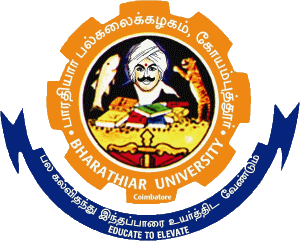 Bharathiar University(A State University Accredited with “a” by NAAC and14th Rank among Indian Universities by MHRD-NIRF)Coimbatore 641046, INDIAMISSIONTo emphasize the importance of scientific methods in crime detection. To disseminate information on the advancements in the field of forensic science. To highlight the importance of forensic science for perseverance of the society.To generate talented human resource, commensurate with latest requirements of forensic science.To review the steps necessary for achieving highest excellence in forensic science.To provide a platform for students and forensic scientists to exchange views, chalk- out collaborative programs and work in a holistic manner for the advancement of forensic science.BHARATHIAR UNIVERSITY : : COIMBATORE 641 046B. Sc. Forensic Science (Affiliated & Non-Autonomous Colleges)(Effective For the candidates admitted during the academic year -2022 – 2023& onwards)SCHEME OF EXAMINATIONS – CBCS PATTERNNote: Skill enhancer: Internship 1 and 2student will be complete the internship in the summer vacation. The report should be submit as per format and review will be conducted the end of the third and fifth semester respectively. Field visit: students to visit the crime investigation department and have to collect the investigation procedure and submit the report. Elective : IAnthropologyCriminal law and special lawCriminal procedure and evidenceElective : IIAccident investigationContemporary CrimesTechnological methods in Forensic scienceElective : IIIForensic ballisticsForensic ToxicologyWildlife forensicSEMESTER - I* S-Strong     M- Medium    L - Low* S-Strong     M- Medium    L - Low* S-Strong     M- Medium    L - Low* S-Strong     M- Medium    L - LowSEMESTER – II* S-Strong     M- Medium    L - Low* S-Strong     M- Medium    L - Low* S-Strong     M- Medium    L - Low* S-Strong     M- Medium    L - LowSEMESTER – III* S-Strong     M- Medium    L - Low* S-Strong     M- Medium    L - Low* S-Strong     M- Medium    L - Low* S-Strong     M- Medium    L - Low* S-Strong     M- Medium    L - Low* S-Strong     M- Medium    L - LowSEMESTER – IV* S-Strong     M- Medium    L - Low* S-Strong     M- Medium    L - Low* S-Strong     M- Medium    L - Low* S-Strong     M- Medium    L - Low* S-Strong     M- Medium    L - LowSEMESTER – V* S-Strong     M- Medium    L - Low* S-Strong     M- Medium    L - Low* S-Strong     M- Medium    L - Low* S-Strong     M- Medium    L - LowELECTIVES: I* S-Strong     M- Medium    L - Low* S-Strong     M- Medium    L - Low* S-Strong     M- Medium    L - Low* S-Strong     M- Medium    L - LowSEMESTER – VI* S-Strong     M- Medium    L - Low* S-Strong     M- Medium    L - Low* S-Strong     M- Medium    L - Low* S-Strong     M- Medium    L - LowELECTIVE - II* S-Strong     M- Medium    L - Low* S-Strong     M- Medium    L - Low* S-Strong     M- Medium    L - LowELECTIVE – III* S-Strong     M- Medium    L - Low* S-Strong     M- Medium    L - Low* S-Strong     M- Medium    L - Low* S-Strong     M- Medium    L - LowBHARATHIAR UNIVERSITY : : COIMBATORE 641 046ANNEXURE – ILAB EQUIPMENT REQUIRED DETAILS FOR B.SC., FORENSIC SCIENCECourse: Basic of Physics labVernier CaliperMicrometer Screw GaugeTravelling Microscopecompound pendulumKater’s pendulumTorson pendulumGravimetersCourse: Basic of Biology labBurnerBoiling Water bathCentrifugeWeigh-in BalanceSpectro Photo MeterMicroscopeCourse: Basic of chemistry labBeakerErlenmeyer flask/conical flaskBoiling flaskTest tubeWatch glassCruciblesFunnel    Graduated cylinderVolumetric flaskDropperPipetteBurette    Ring standTongs and forcepsSpatulaThermometerBunsen burnerBalance ViscometerStalagmometerpHMETERCourse: Forensic Medicine labComputer Internet FacilityBrowserMicrosoft OfficeCourse: Computer Forensics lab1. Autospy2. Hashmyfiles3. Rapidmetasploit4. Github5. Magnet Ram capture6. USB Write blogger7. Nikto28. Cyber Check suite9. Kali LinuxCourse: Forensic biology and Serology labElectron MicroscopicAgarose gel electrophoresisBlood grouping kitComputer with internet facilityCourse: Project Work labComputer Internet FacilityBrowserMicrosoft OfficeCourse: Research methodology labComputer Internet FacilityBrowserMicrosoft OfficeProgramme Educational Objectives (PEOs)Programme Educational Objectives (PEOs)The B.Sc., Forensic Science program describe accomplishments that graduates are expected to attain within five to seven years after graduation.The B.Sc., Forensic Science program describe accomplishments that graduates are expected to attain within five to seven years after graduation.PEO1Expertise with the knowledge forensic activities.PEO2Handle forensic laboratory methodologies with respect to the examination and analysis of evidence.PEO3Develop oral communication skills for discussing the scientific method in a laboratory setting and effectively testifying in a court of law.PEO4To analytically educate the necessity to understand the impact of cybercrimes and threats with solutions in a global context.Programme Specific Outcomes (PSOs)Programme Specific Outcomes (PSOs)After the successful completion of   B.Sc forensic Science program the students are expected toAfter the successful completion of   B.Sc forensic Science program the students are expected toPSO1Impart education with domain knowledge effectively and efficiently in par with the expected quality standards for forensic science professional.PSO2Ability to apply the mathematical, technical and critical thinking skills in the forensic investigations. PSO3Ability to involve in life-long learning and adopt fast changing technology to prepare for professional development.PSO4Expose the students to learn the important of forensic science and criminology such as basic for forensic psychology, forensic chemistry, forensic toxicology, and forensic anthropology.  PSO5Inculcate effective communication skills combined with professional & ethical attitude.Programme Outcomes (POs)Programme Outcomes (POs)On successful completion of   the B.Sc. Forensic Science.On successful completion of   the B.Sc. Forensic Science.PO1Exhibit good domain knowledge and completes the assigned responsibilities effectively and efficiently in par with the expected quality standards.PO2Apply analytical  and critical thinking to identify, formulate, analyze, and solve complex problems in order to reach authenticated conclusionsPO3Design and develop research based solutions for complex problems with specified needs through appropriate consideration for the public health, safety, cultural, societal, and environmental concerns.PO4Establish the ability to Listen, read, proficiently communicate and articulate complex ideas with respect to the needs and abilities of diverse audiences.PO5Deliver innovative ideas to instigate new business ventures  and possess the qualities of a good entrepreneurPO6Acquire the qualities of a good leader and engage in efficient decision-making.PO7Graduates will be able to undertake any responsibility as an individual/member of multidisciplinary teams and have an understanding of team leadershipPO8Function as socially responsible individual with ethical values and accountable to ethically validate any actions or decisions before proceeding and actively contribute to the societal concerns.PO9Identify and address own educational needs in a changing world in ways sufficient to maintain the competence and to allow them to contribute to the advancement of knowledgePO10Demonstrate knowledge and understanding of management principles and apply these to one own work to manage projects and in multidisciplinary environment.CourseCodeTitle of the CourseHoursHoursMaximum marksMaximum marksMaximum marksCreditsTheoryPracticalCIAESETotalFIRST SEMESTERFIRST SEMESTERFIRST SEMESTERFIRST SEMESTERFIRST SEMESTERFIRST SEMESTERFIRST SEMESTERLanguage – I65050100412EEnglish – I65050100413ACore1: Basics of Forensic Science45050100413BCore 2: Basics of Physics in forensic45050100413PCore Lab 1: Basics of Physics lab330457531AAAllied 1: Crime and society5505010041FAEnvironmental Studies #250502Total27328034562525SECOND SEMESTERSECOND SEMESTERSECOND SEMESTERSECOND SEMESTERSECOND SEMESTERSECOND SEMESTERSECOND SEMESTERSECOND SEMESTERLanguage – II65050100422EEnglish – II65050100423ACore3: Basic  Psychology55050100423BCore 4:  Basics of Biology45050100423PCore Lab 2:  Basics of Biology lab320305022AAAllied 2: Basic of computer science4505010042FBValue Education – Human Rights #250502Total27327033060024THIRD SEMESTERTHIRD SEMESTERTHIRD SEMESTERTHIRD SEMESTERTHIRD SEMESTERTHIRD SEMESTERTHIRD SEMESTERTHIRD SEMESTER33ACore 5: Basics of Chemistry65050100433BCore Lab 3: Chemistry lab 5304575333PCore 6: criminology and justice 6505010043ACAllied 3: Cybercrime and cyber law65050100437VSkill enhancer: Internship1*30 Days30 Days25255023ZASkill based Subject1 : Computer Forensics53045753Tamil @/ Advanced Tamil (OR)Non-major elective-1 (Yoga for Human Excellence)# / Women’s Rights#250502Total25523531555022FOURTH SEMESTERFOURTH SEMESTERFOURTH SEMESTERFOURTH SEMESTERFOURTH SEMESTERFOURTH SEMESTERFOURTH SEMESTERFOURTH SEMESTER43ACore 7: Finger print Examination65050100443BCore 8: Forensic Medicine65050100443PCore Lab 4: Forensic Medicine lab6505010044ACAllied 4: Instrumentation6505010044ZPSkill Based Subject 2: Computer Forensics lab43045753Tamil @/ Advanced Tamil(OR) Non-major elective – II (General Awareness) #250502Total201023029552521FIFTH SEMESTERFIFTH SEMESTERFIFTH SEMESTERFIFTH SEMESTERFIFTH SEMESTERFIFTH SEMESTERFIFTH SEMESTERFIFTH SEMESTER53ACore 9: Forensic biology and serology65050100453PCore Lab 5: Forensic biology and serology lab65050100453BCore 10 : Digital file and Cyber security65050100457VSkill enhancer: Internship2*30 Days30 Days25255025EA/B/CElective  - I6505010045ZCSkill Based Subject 3: Introduction to Research Methodology63045753Total24625527052521SIXTH SEMESTERSIXTH SEMESTERSIXTH SEMESTERSIXTH SEMESTERSIXTH SEMESTERSIXTH SEMESTERSIXTH SEMESTERSIXTH SEMESTER63ACore 11: Victimology65050100463BCore 7:DNA typing in forensic55050100467VCoreLab 6:Project Work Lab350501004Field visit :- Crime scene investigation with police department-225255026EA/B/CElective  - II5505010046ED/E/FElective  - III 5505010046ZPSkill based Subject 4 : Research Methodology lab4304575367AExtension Activities50-502Total21935532067527Grand Total14139162518753500140Course Code Course Code Course Code 13ABASICS OF FORENSIC SCIENCELTPPPCCore/elective/SupportiveCore/elective/SupportiveCore/elective/SupportiveCore/elective/SupportiveCore: 14----4Pre - requisitePre - requisitePre - requisitePre - requisiteBasic knowledge in computer scienceSyllabus versionSyllabus versionSyllabus versionIIICourse Objectives Course Objectives Course Objectives Course Objectives Course Objectives Course Objectives Course Objectives Course Objectives Course Objectives Course Objectives Course Objectives To understand the basic concepts of forensic science and activitiesTo understand the nature of crime and forensic scienceTo understand the crime and physical evidence in crime spot.To understand the basic concepts of forensic science and activitiesTo understand the nature of crime and forensic scienceTo understand the crime and physical evidence in crime spot.To understand the basic concepts of forensic science and activitiesTo understand the nature of crime and forensic scienceTo understand the crime and physical evidence in crime spot.To understand the basic concepts of forensic science and activitiesTo understand the nature of crime and forensic scienceTo understand the crime and physical evidence in crime spot.To understand the basic concepts of forensic science and activitiesTo understand the nature of crime and forensic scienceTo understand the crime and physical evidence in crime spot.To understand the basic concepts of forensic science and activitiesTo understand the nature of crime and forensic scienceTo understand the crime and physical evidence in crime spot.To understand the basic concepts of forensic science and activitiesTo understand the nature of crime and forensic scienceTo understand the crime and physical evidence in crime spot.To understand the basic concepts of forensic science and activitiesTo understand the nature of crime and forensic scienceTo understand the crime and physical evidence in crime spot.To understand the basic concepts of forensic science and activitiesTo understand the nature of crime and forensic scienceTo understand the crime and physical evidence in crime spot.To understand the basic concepts of forensic science and activitiesTo understand the nature of crime and forensic scienceTo understand the crime and physical evidence in crime spot.Expected Course OutcomesExpected Course OutcomesExpected Course OutcomesExpected Course OutcomesExpected Course OutcomesExpected Course OutcomesExpected Course OutcomesExpected Course OutcomesExpected Course OutcomesExpected Course OutcomesExpected Course Outcomes1Understand the need and nature of forensic science Understand the need and nature of forensic science Understand the need and nature of forensic science Understand the need and nature of forensic science Understand the need and nature of forensic science Understand the need and nature of forensic science Understand the need and nature of forensic science Understand the need and nature of forensic science K2K22Classify the crime and crime spot physical evidence by a crime investigatorClassify the crime and crime spot physical evidence by a crime investigatorClassify the crime and crime spot physical evidence by a crime investigatorClassify the crime and crime spot physical evidence by a crime investigatorClassify the crime and crime spot physical evidence by a crime investigatorClassify the crime and crime spot physical evidence by a crime investigatorClassify the crime and crime spot physical evidence by a crime investigatorClassify the crime and crime spot physical evidence by a crime investigatorK2K23Discuss the role of a forensic scientist.Discuss the role of a forensic scientist.Discuss the role of a forensic scientist.Discuss the role of a forensic scientist.Discuss the role of a forensic scientist.Discuss the role of a forensic scientist.Discuss the role of a forensic scientist.Discuss the role of a forensic scientist.K2K24Familiarize oneself with the organization of a forensic science laboratory and equipment.Familiarize oneself with the organization of a forensic science laboratory and equipment.Familiarize oneself with the organization of a forensic science laboratory and equipment.Familiarize oneself with the organization of a forensic science laboratory and equipment.Familiarize oneself with the organization of a forensic science laboratory and equipment.Familiarize oneself with the organization of a forensic science laboratory and equipment.Familiarize oneself with the organization of a forensic science laboratory and equipment.Familiarize oneself with the organization of a forensic science laboratory and equipment.K3K35Review the history and development of the forensic science sub-disciplinesReview the history and development of the forensic science sub-disciplinesReview the history and development of the forensic science sub-disciplinesReview the history and development of the forensic science sub-disciplinesReview the history and development of the forensic science sub-disciplinesReview the history and development of the forensic science sub-disciplinesReview the history and development of the forensic science sub-disciplinesReview the history and development of the forensic science sub-disciplinesK4K4K1 – Remember K2 – Understand K3 – apply K4- Analyze K5 – evaluate  K6- CreateK1 – Remember K2 – Understand K3 – apply K4- Analyze K5 – evaluate  K6- CreateK1 – Remember K2 – Understand K3 – apply K4- Analyze K5 – evaluate  K6- CreateK1 – Remember K2 – Understand K3 – apply K4- Analyze K5 – evaluate  K6- CreateK1 – Remember K2 – Understand K3 – apply K4- Analyze K5 – evaluate  K6- CreateK1 – Remember K2 – Understand K3 – apply K4- Analyze K5 – evaluate  K6- CreateK1 – Remember K2 – Understand K3 – apply K4- Analyze K5 – evaluate  K6- CreateK1 – Remember K2 – Understand K3 – apply K4- Analyze K5 – evaluate  K6- CreateK1 – Remember K2 – Understand K3 – apply K4- Analyze K5 – evaluate  K6- CreateK1 – Remember K2 – Understand K3 – apply K4- Analyze K5 – evaluate  K6- CreateK1 – Remember K2 – Understand K3 – apply K4- Analyze K5 – evaluate  K6- CreateUNIT – IUNIT – IBASIC KNOWLEDGE IN CRIME BASIC KNOWLEDGE IN CRIME BASIC KNOWLEDGE IN CRIME BASIC KNOWLEDGE IN CRIME BASIC KNOWLEDGE IN CRIME 09 Hours09 Hours09 Hours09 HoursDefinition of crime, characteristics of crime, classification of crimes, A brief ideas about White collar crime, professional crime, organized crime, present scenario of crime in IndiaDefinition of crime, characteristics of crime, classification of crimes, A brief ideas about White collar crime, professional crime, organized crime, present scenario of crime in IndiaDefinition of crime, characteristics of crime, classification of crimes, A brief ideas about White collar crime, professional crime, organized crime, present scenario of crime in IndiaDefinition of crime, characteristics of crime, classification of crimes, A brief ideas about White collar crime, professional crime, organized crime, present scenario of crime in IndiaDefinition of crime, characteristics of crime, classification of crimes, A brief ideas about White collar crime, professional crime, organized crime, present scenario of crime in IndiaDefinition of crime, characteristics of crime, classification of crimes, A brief ideas about White collar crime, professional crime, organized crime, present scenario of crime in IndiaDefinition of crime, characteristics of crime, classification of crimes, A brief ideas about White collar crime, professional crime, organized crime, present scenario of crime in IndiaDefinition of crime, characteristics of crime, classification of crimes, A brief ideas about White collar crime, professional crime, organized crime, present scenario of crime in IndiaDefinition of crime, characteristics of crime, classification of crimes, A brief ideas about White collar crime, professional crime, organized crime, present scenario of crime in IndiaDefinition of crime, characteristics of crime, classification of crimes, A brief ideas about White collar crime, professional crime, organized crime, present scenario of crime in IndiaDefinition of crime, characteristics of crime, classification of crimes, A brief ideas about White collar crime, professional crime, organized crime, present scenario of crime in IndiaUNIT IIUNIT IIINVESTIGATION AND PHYSICAL EVIDENCEINVESTIGATION AND PHYSICAL EVIDENCEINVESTIGATION AND PHYSICAL EVIDENCEINVESTIGATION AND PHYSICAL EVIDENCEINVESTIGATION AND PHYSICAL EVIDENCE10 Hours10 Hours10 Hours10 HoursCrime scene Investigation: Definition of Crime Scene. Classification of crime Scene: indoor & outdoor, primary & secondary, macroscopic & microscopic crime scene. Significance of crime scene, argument and ethics of crime scene. Physical evidence: Definition, classification of physical evidence, types of physical evidences, sources of physical evidence, signification and value of physical evidence, linkage between crime scene, victim and criminal, study of some special crime scene such as mass disaster, terror attack, geological scene and explosive etc.Crime scene Investigation: Definition of Crime Scene. Classification of crime Scene: indoor & outdoor, primary & secondary, macroscopic & microscopic crime scene. Significance of crime scene, argument and ethics of crime scene. Physical evidence: Definition, classification of physical evidence, types of physical evidences, sources of physical evidence, signification and value of physical evidence, linkage between crime scene, victim and criminal, study of some special crime scene such as mass disaster, terror attack, geological scene and explosive etc.Crime scene Investigation: Definition of Crime Scene. Classification of crime Scene: indoor & outdoor, primary & secondary, macroscopic & microscopic crime scene. Significance of crime scene, argument and ethics of crime scene. Physical evidence: Definition, classification of physical evidence, types of physical evidences, sources of physical evidence, signification and value of physical evidence, linkage between crime scene, victim and criminal, study of some special crime scene such as mass disaster, terror attack, geological scene and explosive etc.Crime scene Investigation: Definition of Crime Scene. Classification of crime Scene: indoor & outdoor, primary & secondary, macroscopic & microscopic crime scene. Significance of crime scene, argument and ethics of crime scene. Physical evidence: Definition, classification of physical evidence, types of physical evidences, sources of physical evidence, signification and value of physical evidence, linkage between crime scene, victim and criminal, study of some special crime scene such as mass disaster, terror attack, geological scene and explosive etc.Crime scene Investigation: Definition of Crime Scene. Classification of crime Scene: indoor & outdoor, primary & secondary, macroscopic & microscopic crime scene. Significance of crime scene, argument and ethics of crime scene. Physical evidence: Definition, classification of physical evidence, types of physical evidences, sources of physical evidence, signification and value of physical evidence, linkage between crime scene, victim and criminal, study of some special crime scene such as mass disaster, terror attack, geological scene and explosive etc.Crime scene Investigation: Definition of Crime Scene. Classification of crime Scene: indoor & outdoor, primary & secondary, macroscopic & microscopic crime scene. Significance of crime scene, argument and ethics of crime scene. Physical evidence: Definition, classification of physical evidence, types of physical evidences, sources of physical evidence, signification and value of physical evidence, linkage between crime scene, victim and criminal, study of some special crime scene such as mass disaster, terror attack, geological scene and explosive etc.Crime scene Investigation: Definition of Crime Scene. Classification of crime Scene: indoor & outdoor, primary & secondary, macroscopic & microscopic crime scene. Significance of crime scene, argument and ethics of crime scene. Physical evidence: Definition, classification of physical evidence, types of physical evidences, sources of physical evidence, signification and value of physical evidence, linkage between crime scene, victim and criminal, study of some special crime scene such as mass disaster, terror attack, geological scene and explosive etc.Crime scene Investigation: Definition of Crime Scene. Classification of crime Scene: indoor & outdoor, primary & secondary, macroscopic & microscopic crime scene. Significance of crime scene, argument and ethics of crime scene. Physical evidence: Definition, classification of physical evidence, types of physical evidences, sources of physical evidence, signification and value of physical evidence, linkage between crime scene, victim and criminal, study of some special crime scene such as mass disaster, terror attack, geological scene and explosive etc.Crime scene Investigation: Definition of Crime Scene. Classification of crime Scene: indoor & outdoor, primary & secondary, macroscopic & microscopic crime scene. Significance of crime scene, argument and ethics of crime scene. Physical evidence: Definition, classification of physical evidence, types of physical evidences, sources of physical evidence, signification and value of physical evidence, linkage between crime scene, victim and criminal, study of some special crime scene such as mass disaster, terror attack, geological scene and explosive etc.Crime scene Investigation: Definition of Crime Scene. Classification of crime Scene: indoor & outdoor, primary & secondary, macroscopic & microscopic crime scene. Significance of crime scene, argument and ethics of crime scene. Physical evidence: Definition, classification of physical evidence, types of physical evidences, sources of physical evidence, signification and value of physical evidence, linkage between crime scene, victim and criminal, study of some special crime scene such as mass disaster, terror attack, geological scene and explosive etc.Crime scene Investigation: Definition of Crime Scene. Classification of crime Scene: indoor & outdoor, primary & secondary, macroscopic & microscopic crime scene. Significance of crime scene, argument and ethics of crime scene. Physical evidence: Definition, classification of physical evidence, types of physical evidences, sources of physical evidence, signification and value of physical evidence, linkage between crime scene, victim and criminal, study of some special crime scene such as mass disaster, terror attack, geological scene and explosive etc.UNIT-IIIUNIT-IIIBASICS OF FORENSIC SCIENCEBASICS OF FORENSIC SCIENCEBASICS OF FORENSIC SCIENCEBASICS OF FORENSIC SCIENCEBASICS OF FORENSIC SCIENCE10  Hours10  Hours10  Hours10  HoursIntroduction Global History and Scope, Need and Development Principles, emphasizing on Specific contribution of Scientists in the field of Forensic Science.Introduction Global History and Scope, Need and Development Principles, emphasizing on Specific contribution of Scientists in the field of Forensic Science.Introduction Global History and Scope, Need and Development Principles, emphasizing on Specific contribution of Scientists in the field of Forensic Science.Introduction Global History and Scope, Need and Development Principles, emphasizing on Specific contribution of Scientists in the field of Forensic Science.Introduction Global History and Scope, Need and Development Principles, emphasizing on Specific contribution of Scientists in the field of Forensic Science.Introduction Global History and Scope, Need and Development Principles, emphasizing on Specific contribution of Scientists in the field of Forensic Science.Introduction Global History and Scope, Need and Development Principles, emphasizing on Specific contribution of Scientists in the field of Forensic Science.Introduction Global History and Scope, Need and Development Principles, emphasizing on Specific contribution of Scientists in the field of Forensic Science.Introduction Global History and Scope, Need and Development Principles, emphasizing on Specific contribution of Scientists in the field of Forensic Science.Introduction Global History and Scope, Need and Development Principles, emphasizing on Specific contribution of Scientists in the field of Forensic Science.Introduction Global History and Scope, Need and Development Principles, emphasizing on Specific contribution of Scientists in the field of Forensic Science.UNIT -IVUNIT -IVDOMAINS IN FORENSIC SCIENCEDOMAINS IN FORENSIC SCIENCEDOMAINS IN FORENSIC SCIENCEDOMAINS IN FORENSIC SCIENCEDOMAINS IN FORENSIC SCIENCE09 Hours09 Hours09 Hours09 HoursBranches of Forensic Science, Police officers, Prosecution, Judicial Officers and Medico legal expert etc. Role and Qualifications of forensic scientists. Code of conduct for forensic scientists, Ethical issue in Forensic Science, professional standards for practice of Criminalistics, sanction against expert for unethical conduct.Branches of Forensic Science, Police officers, Prosecution, Judicial Officers and Medico legal expert etc. Role and Qualifications of forensic scientists. Code of conduct for forensic scientists, Ethical issue in Forensic Science, professional standards for practice of Criminalistics, sanction against expert for unethical conduct.Branches of Forensic Science, Police officers, Prosecution, Judicial Officers and Medico legal expert etc. Role and Qualifications of forensic scientists. Code of conduct for forensic scientists, Ethical issue in Forensic Science, professional standards for practice of Criminalistics, sanction against expert for unethical conduct.Branches of Forensic Science, Police officers, Prosecution, Judicial Officers and Medico legal expert etc. Role and Qualifications of forensic scientists. Code of conduct for forensic scientists, Ethical issue in Forensic Science, professional standards for practice of Criminalistics, sanction against expert for unethical conduct.Branches of Forensic Science, Police officers, Prosecution, Judicial Officers and Medico legal expert etc. Role and Qualifications of forensic scientists. Code of conduct for forensic scientists, Ethical issue in Forensic Science, professional standards for practice of Criminalistics, sanction against expert for unethical conduct.Branches of Forensic Science, Police officers, Prosecution, Judicial Officers and Medico legal expert etc. Role and Qualifications of forensic scientists. Code of conduct for forensic scientists, Ethical issue in Forensic Science, professional standards for practice of Criminalistics, sanction against expert for unethical conduct.Branches of Forensic Science, Police officers, Prosecution, Judicial Officers and Medico legal expert etc. Role and Qualifications of forensic scientists. Code of conduct for forensic scientists, Ethical issue in Forensic Science, professional standards for practice of Criminalistics, sanction against expert for unethical conduct.Branches of Forensic Science, Police officers, Prosecution, Judicial Officers and Medico legal expert etc. Role and Qualifications of forensic scientists. Code of conduct for forensic scientists, Ethical issue in Forensic Science, professional standards for practice of Criminalistics, sanction against expert for unethical conduct.Branches of Forensic Science, Police officers, Prosecution, Judicial Officers and Medico legal expert etc. Role and Qualifications of forensic scientists. Code of conduct for forensic scientists, Ethical issue in Forensic Science, professional standards for practice of Criminalistics, sanction against expert for unethical conduct.Branches of Forensic Science, Police officers, Prosecution, Judicial Officers and Medico legal expert etc. Role and Qualifications of forensic scientists. Code of conduct for forensic scientists, Ethical issue in Forensic Science, professional standards for practice of Criminalistics, sanction against expert for unethical conduct.Branches of Forensic Science, Police officers, Prosecution, Judicial Officers and Medico legal expert etc. Role and Qualifications of forensic scientists. Code of conduct for forensic scientists, Ethical issue in Forensic Science, professional standards for practice of Criminalistics, sanction against expert for unethical conduct.UNIT- VUNIT- VFORENSIC SCIENCE LABORATORYFORENSIC SCIENCE LABORATORYFORENSIC SCIENCE LABORATORYFORENSIC SCIENCE LABORATORYFORENSIC SCIENCE LABORATORY10 Hours10 Hours10 Hours10 HoursStructure and function of State and regional Forensic Science Laboratory, Central Forensic Science Laboratory and facility provided, Mobile Forensic Science Laboratory. Directorate of Forensic Science Service. Police and Forensic scientist relationship, role of FSL in criminal investigation, relationship between forensic expert and judiciary officer, Importance of FSL, National and International scenario of FSL, facilities provided in forensic science laboratory.Structure and function of State and regional Forensic Science Laboratory, Central Forensic Science Laboratory and facility provided, Mobile Forensic Science Laboratory. Directorate of Forensic Science Service. Police and Forensic scientist relationship, role of FSL in criminal investigation, relationship between forensic expert and judiciary officer, Importance of FSL, National and International scenario of FSL, facilities provided in forensic science laboratory.Structure and function of State and regional Forensic Science Laboratory, Central Forensic Science Laboratory and facility provided, Mobile Forensic Science Laboratory. Directorate of Forensic Science Service. Police and Forensic scientist relationship, role of FSL in criminal investigation, relationship between forensic expert and judiciary officer, Importance of FSL, National and International scenario of FSL, facilities provided in forensic science laboratory.Structure and function of State and regional Forensic Science Laboratory, Central Forensic Science Laboratory and facility provided, Mobile Forensic Science Laboratory. Directorate of Forensic Science Service. Police and Forensic scientist relationship, role of FSL in criminal investigation, relationship between forensic expert and judiciary officer, Importance of FSL, National and International scenario of FSL, facilities provided in forensic science laboratory.Structure and function of State and regional Forensic Science Laboratory, Central Forensic Science Laboratory and facility provided, Mobile Forensic Science Laboratory. Directorate of Forensic Science Service. Police and Forensic scientist relationship, role of FSL in criminal investigation, relationship between forensic expert and judiciary officer, Importance of FSL, National and International scenario of FSL, facilities provided in forensic science laboratory.Structure and function of State and regional Forensic Science Laboratory, Central Forensic Science Laboratory and facility provided, Mobile Forensic Science Laboratory. Directorate of Forensic Science Service. Police and Forensic scientist relationship, role of FSL in criminal investigation, relationship between forensic expert and judiciary officer, Importance of FSL, National and International scenario of FSL, facilities provided in forensic science laboratory.Structure and function of State and regional Forensic Science Laboratory, Central Forensic Science Laboratory and facility provided, Mobile Forensic Science Laboratory. Directorate of Forensic Science Service. Police and Forensic scientist relationship, role of FSL in criminal investigation, relationship between forensic expert and judiciary officer, Importance of FSL, National and International scenario of FSL, facilities provided in forensic science laboratory.Structure and function of State and regional Forensic Science Laboratory, Central Forensic Science Laboratory and facility provided, Mobile Forensic Science Laboratory. Directorate of Forensic Science Service. Police and Forensic scientist relationship, role of FSL in criminal investigation, relationship between forensic expert and judiciary officer, Importance of FSL, National and International scenario of FSL, facilities provided in forensic science laboratory.Structure and function of State and regional Forensic Science Laboratory, Central Forensic Science Laboratory and facility provided, Mobile Forensic Science Laboratory. Directorate of Forensic Science Service. Police and Forensic scientist relationship, role of FSL in criminal investigation, relationship between forensic expert and judiciary officer, Importance of FSL, National and International scenario of FSL, facilities provided in forensic science laboratory.Structure and function of State and regional Forensic Science Laboratory, Central Forensic Science Laboratory and facility provided, Mobile Forensic Science Laboratory. Directorate of Forensic Science Service. Police and Forensic scientist relationship, role of FSL in criminal investigation, relationship between forensic expert and judiciary officer, Importance of FSL, National and International scenario of FSL, facilities provided in forensic science laboratory.Structure and function of State and regional Forensic Science Laboratory, Central Forensic Science Laboratory and facility provided, Mobile Forensic Science Laboratory. Directorate of Forensic Science Service. Police and Forensic scientist relationship, role of FSL in criminal investigation, relationship between forensic expert and judiciary officer, Importance of FSL, National and International scenario of FSL, facilities provided in forensic science laboratory.Total Lecture HoursTotal Lecture HoursTotal Lecture HoursTotal Lecture HoursTotal Lecture HoursTotal Lecture HoursTotal Lecture Hours48 Hours48 Hours48 Hours48 HoursText Book(s)Text Book(s)Text Book(s)Text Book(s)Text Book(s)Text Book(s)Text Book(s)Text Book(s)Text Book(s)Text Book(s)Text Book(s)1B.B. Nanda and R.K. Tiwari, Forensic Science in India: A Vision for the Twenty First Century, Select Publishers, New Delhi (2001). B.B. Nanda and R.K. Tiwari, Forensic Science in India: A Vision for the Twenty First Century, Select Publishers, New Delhi (2001). B.B. Nanda and R.K. Tiwari, Forensic Science in India: A Vision for the Twenty First Century, Select Publishers, New Delhi (2001). B.B. Nanda and R.K. Tiwari, Forensic Science in India: A Vision for the Twenty First Century, Select Publishers, New Delhi (2001). B.B. Nanda and R.K. Tiwari, Forensic Science in India: A Vision for the Twenty First Century, Select Publishers, New Delhi (2001). B.B. Nanda and R.K. Tiwari, Forensic Science in India: A Vision for the Twenty First Century, Select Publishers, New Delhi (2001). B.B. Nanda and R.K. Tiwari, Forensic Science in India: A Vision for the Twenty First Century, Select Publishers, New Delhi (2001). B.B. Nanda and R.K. Tiwari, Forensic Science in India: A Vision for the Twenty First Century, Select Publishers, New Delhi (2001). B.B. Nanda and R.K. Tiwari, Forensic Science in India: A Vision for the Twenty First Century, Select Publishers, New Delhi (2001). B.B. Nanda and R.K. Tiwari, Forensic Science in India: A Vision for the Twenty First Century, Select Publishers, New Delhi (2001). 2Suzanne Bell, Forensic Science: An Introduction to Scientific and Investigative Techniques, Fifth Edition, (2019)Suzanne Bell, Forensic Science: An Introduction to Scientific and Investigative Techniques, Fifth Edition, (2019)Suzanne Bell, Forensic Science: An Introduction to Scientific and Investigative Techniques, Fifth Edition, (2019)Suzanne Bell, Forensic Science: An Introduction to Scientific and Investigative Techniques, Fifth Edition, (2019)Suzanne Bell, Forensic Science: An Introduction to Scientific and Investigative Techniques, Fifth Edition, (2019)Suzanne Bell, Forensic Science: An Introduction to Scientific and Investigative Techniques, Fifth Edition, (2019)Suzanne Bell, Forensic Science: An Introduction to Scientific and Investigative Techniques, Fifth Edition, (2019)Suzanne Bell, Forensic Science: An Introduction to Scientific and Investigative Techniques, Fifth Edition, (2019)Suzanne Bell, Forensic Science: An Introduction to Scientific and Investigative Techniques, Fifth Edition, (2019)Suzanne Bell, Forensic Science: An Introduction to Scientific and Investigative Techniques, Fifth Edition, (2019)REFERENCE BOOKS: REFERENCE BOOKS: REFERENCE BOOKS: REFERENCE BOOKS: REFERENCE BOOKS: REFERENCE BOOKS: 1Forensic Science in Crime Investigation in written by B.S. Nabar, Asia Law House Hyderbad Edition,(2018)Forensic Science in Crime Investigation in written by B.S. Nabar, Asia Law House Hyderbad Edition,(2018)Forensic Science in Crime Investigation in written by B.S. Nabar, Asia Law House Hyderbad Edition,(2018)Forensic Science in Crime Investigation in written by B.S. Nabar, Asia Law House Hyderbad Edition,(2018)Forensic Science in Crime Investigation in written by B.S. Nabar, Asia Law House Hyderbad Edition,(2018)Forensic Science in Crime Investigation in written by B.S. Nabar, Asia Law House Hyderbad Edition,(2018)Forensic Science in Crime Investigation in written by B.S. Nabar, Asia Law House Hyderbad Edition,(2018)Forensic Science in Crime Investigation in written by B.S. Nabar, Asia Law House Hyderbad Edition,(2018)Forensic Science in Crime Investigation in written by B.S. Nabar, Asia Law House Hyderbad Edition,(2018)Forensic Science in Crime Investigation in written by B.S. Nabar, Asia Law House Hyderbad Edition,(2018)2M.K. Bhasin and S. Nath, Role of Forensic Science in the New Millennium, University of Delhi, Delhi (2002).M.K. Bhasin and S. Nath, Role of Forensic Science in the New Millennium, University of Delhi, Delhi (2002).M.K. Bhasin and S. Nath, Role of Forensic Science in the New Millennium, University of Delhi, Delhi (2002).M.K. Bhasin and S. Nath, Role of Forensic Science in the New Millennium, University of Delhi, Delhi (2002).M.K. Bhasin and S. Nath, Role of Forensic Science in the New Millennium, University of Delhi, Delhi (2002).M.K. Bhasin and S. Nath, Role of Forensic Science in the New Millennium, University of Delhi, Delhi (2002).M.K. Bhasin and S. Nath, Role of Forensic Science in the New Millennium, University of Delhi, Delhi (2002).M.K. Bhasin and S. Nath, Role of Forensic Science in the New Millennium, University of Delhi, Delhi (2002).M.K. Bhasin and S. Nath, Role of Forensic Science in the New Millennium, University of Delhi, Delhi (2002).M.K. Bhasin and S. Nath, Role of Forensic Science in the New Millennium, University of Delhi, Delhi (2002).Related Online Contents (MOOC, SWAYAM,NPTEL, Websites etc)Related Online Contents (MOOC, SWAYAM,NPTEL, Websites etc)Related Online Contents (MOOC, SWAYAM,NPTEL, Websites etc)Related Online Contents (MOOC, SWAYAM,NPTEL, Websites etc)Related Online Contents (MOOC, SWAYAM,NPTEL, Websites etc)Related Online Contents (MOOC, SWAYAM,NPTEL, Websites etc)1https://onlinecourses.swayam2.ac.in/cec20_ge10/previewhttps://onlinecourses.swayam2.ac.in/cec20_ge10/previewhttps://onlinecourses.swayam2.ac.in/cec20_ge10/previewhttps://onlinecourses.swayam2.ac.in/cec20_ge10/previewhttps://onlinecourses.swayam2.ac.in/cec20_ge10/previewhttps://onlinecourses.swayam2.ac.in/cec20_ge10/preview2https://www.coursera.org/learn/forensic-sciencehttps://www.coursera.org/learn/forensic-sciencehttps://www.coursera.org/learn/forensic-sciencehttps://www.coursera.org/learn/forensic-sciencehttps://www.coursera.org/learn/forensic-sciencehttps://www.coursera.org/learn/forensic-scienceCourse Designed by : Course Designed by : Course Designed by : Course Designed by : Course Designed by : Course Designed by : Course Designed by : Course Designed by : Course Designed by : Course Designed by : Course Designed by : PO1PO2PO3PO4PO5PO6PO7PO8PO9PO10CO1SSSMMLLLLLCO2SSSMMLLLLLCO3SSSMMMMLLLCO4SSMMMMMLLLCO5SSMMMMMLLLCourse Code Course Code Course Code 13BBASICS OF PHYSICSLTPPPCCore/elective/SupportiveCore/elective/SupportiveCore/elective/SupportiveCore/elective/SupportiveCore: 24----4Pre - requisitePre - requisitePre - requisitePre - requisiteBasic knowledge in physicsSyllabus versionSyllabus versionSyllabus versionIIICourse Objectives Course Objectives Course Objectives Course Objectives Course Objectives Course Objectives Course Objectives Course Objectives Course Objectives Course Objectives Course Objectives To understand the basic law in physicsTo understand thermal physics and electromagnetic conceptsTo understand the nuclear physics and its reactions.To understand the basic law in physicsTo understand thermal physics and electromagnetic conceptsTo understand the nuclear physics and its reactions.To understand the basic law in physicsTo understand thermal physics and electromagnetic conceptsTo understand the nuclear physics and its reactions.To understand the basic law in physicsTo understand thermal physics and electromagnetic conceptsTo understand the nuclear physics and its reactions.To understand the basic law in physicsTo understand thermal physics and electromagnetic conceptsTo understand the nuclear physics and its reactions.To understand the basic law in physicsTo understand thermal physics and electromagnetic conceptsTo understand the nuclear physics and its reactions.To understand the basic law in physicsTo understand thermal physics and electromagnetic conceptsTo understand the nuclear physics and its reactions.To understand the basic law in physicsTo understand thermal physics and electromagnetic conceptsTo understand the nuclear physics and its reactions.To understand the basic law in physicsTo understand thermal physics and electromagnetic conceptsTo understand the nuclear physics and its reactions.To understand the basic law in physicsTo understand thermal physics and electromagnetic conceptsTo understand the nuclear physics and its reactions.Expected Course OutcomesExpected Course OutcomesExpected Course OutcomesExpected Course OutcomesExpected Course OutcomesExpected Course OutcomesExpected Course OutcomesExpected Course OutcomesExpected Course OutcomesExpected Course OutcomesExpected Course Outcomes1Understand the quantum mechanism and electromagnetic physics Understand the quantum mechanism and electromagnetic physics Understand the quantum mechanism and electromagnetic physics Understand the quantum mechanism and electromagnetic physics Understand the quantum mechanism and electromagnetic physics Understand the quantum mechanism and electromagnetic physics Understand the quantum mechanism and electromagnetic physics Understand the quantum mechanism and electromagnetic physics K2K22Understand the thermal physics.Understand the thermal physics.Understand the thermal physics.Understand the thermal physics.Understand the thermal physics.Understand the thermal physics.Understand the thermal physics.Understand the thermal physics.K2K23Demonstrate general physic phenomena.Demonstrate general physic phenomena.Demonstrate general physic phenomena.Demonstrate general physic phenomena.Demonstrate general physic phenomena.Demonstrate general physic phenomena.Demonstrate general physic phenomena.Demonstrate general physic phenomena.K3K34Apply basics physics laws in daily conceptsApply basics physics laws in daily conceptsApply basics physics laws in daily conceptsApply basics physics laws in daily conceptsApply basics physics laws in daily conceptsApply basics physics laws in daily conceptsApply basics physics laws in daily conceptsApply basics physics laws in daily conceptsK3K3K1 – Remember K2 – Understand K3 – apply K4- Analyze K5 – evaluate  K6- CreateK1 – Remember K2 – Understand K3 – apply K4- Analyze K5 – evaluate  K6- CreateK1 – Remember K2 – Understand K3 – apply K4- Analyze K5 – evaluate  K6- CreateK1 – Remember K2 – Understand K3 – apply K4- Analyze K5 – evaluate  K6- CreateK1 – Remember K2 – Understand K3 – apply K4- Analyze K5 – evaluate  K6- CreateK1 – Remember K2 – Understand K3 – apply K4- Analyze K5 – evaluate  K6- CreateK1 – Remember K2 – Understand K3 – apply K4- Analyze K5 – evaluate  K6- CreateK1 – Remember K2 – Understand K3 – apply K4- Analyze K5 – evaluate  K6- CreateK1 – Remember K2 – Understand K3 – apply K4- Analyze K5 – evaluate  K6- CreateK1 – Remember K2 – Understand K3 – apply K4- Analyze K5 – evaluate  K6- CreateK1 – Remember K2 – Understand K3 – apply K4- Analyze K5 – evaluate  K6- CreateUNIT – IUNIT – IMECHANICSMECHANICSMECHANICSMECHANICSMECHANICS9 Hours9 Hours9 Hours9 HoursMechanics: Force, conservative and non-conservative force, rotational motion of inertia, expression of M.I. of regular shaped bodies. Kepler’s law. Acceleration due to gravity. Simple Harmonic motion and compound pendulum. Newton’s law of motion.Mechanics: Force, conservative and non-conservative force, rotational motion of inertia, expression of M.I. of regular shaped bodies. Kepler’s law. Acceleration due to gravity. Simple Harmonic motion and compound pendulum. Newton’s law of motion.Mechanics: Force, conservative and non-conservative force, rotational motion of inertia, expression of M.I. of regular shaped bodies. Kepler’s law. Acceleration due to gravity. Simple Harmonic motion and compound pendulum. Newton’s law of motion.Mechanics: Force, conservative and non-conservative force, rotational motion of inertia, expression of M.I. of regular shaped bodies. Kepler’s law. Acceleration due to gravity. Simple Harmonic motion and compound pendulum. Newton’s law of motion.Mechanics: Force, conservative and non-conservative force, rotational motion of inertia, expression of M.I. of regular shaped bodies. Kepler’s law. Acceleration due to gravity. Simple Harmonic motion and compound pendulum. Newton’s law of motion.Mechanics: Force, conservative and non-conservative force, rotational motion of inertia, expression of M.I. of regular shaped bodies. Kepler’s law. Acceleration due to gravity. Simple Harmonic motion and compound pendulum. Newton’s law of motion.Mechanics: Force, conservative and non-conservative force, rotational motion of inertia, expression of M.I. of regular shaped bodies. Kepler’s law. Acceleration due to gravity. Simple Harmonic motion and compound pendulum. Newton’s law of motion.Mechanics: Force, conservative and non-conservative force, rotational motion of inertia, expression of M.I. of regular shaped bodies. Kepler’s law. Acceleration due to gravity. Simple Harmonic motion and compound pendulum. Newton’s law of motion.Mechanics: Force, conservative and non-conservative force, rotational motion of inertia, expression of M.I. of regular shaped bodies. Kepler’s law. Acceleration due to gravity. Simple Harmonic motion and compound pendulum. Newton’s law of motion.Mechanics: Force, conservative and non-conservative force, rotational motion of inertia, expression of M.I. of regular shaped bodies. Kepler’s law. Acceleration due to gravity. Simple Harmonic motion and compound pendulum. Newton’s law of motion.Mechanics: Force, conservative and non-conservative force, rotational motion of inertia, expression of M.I. of regular shaped bodies. Kepler’s law. Acceleration due to gravity. Simple Harmonic motion and compound pendulum. Newton’s law of motion.UNIT IIUNIT IITHERMAL PHYSICSTHERMAL PHYSICSTHERMAL PHYSICSTHERMAL PHYSICSTHERMAL PHYSICS10 Hours10 Hours10 Hours10 HoursThermal Physics: concept of temperature, ideal gas equation and its law. Vander Waal’s equation, reversible and irreversible process, Zeroth law, first, second and third law of thermodynamics. Carnot’s cycle.Thermal Physics: concept of temperature, ideal gas equation and its law. Vander Waal’s equation, reversible and irreversible process, Zeroth law, first, second and third law of thermodynamics. Carnot’s cycle.Thermal Physics: concept of temperature, ideal gas equation and its law. Vander Waal’s equation, reversible and irreversible process, Zeroth law, first, second and third law of thermodynamics. Carnot’s cycle.Thermal Physics: concept of temperature, ideal gas equation and its law. Vander Waal’s equation, reversible and irreversible process, Zeroth law, first, second and third law of thermodynamics. Carnot’s cycle.Thermal Physics: concept of temperature, ideal gas equation and its law. Vander Waal’s equation, reversible and irreversible process, Zeroth law, first, second and third law of thermodynamics. Carnot’s cycle.Thermal Physics: concept of temperature, ideal gas equation and its law. Vander Waal’s equation, reversible and irreversible process, Zeroth law, first, second and third law of thermodynamics. Carnot’s cycle.Thermal Physics: concept of temperature, ideal gas equation and its law. Vander Waal’s equation, reversible and irreversible process, Zeroth law, first, second and third law of thermodynamics. Carnot’s cycle.Thermal Physics: concept of temperature, ideal gas equation and its law. Vander Waal’s equation, reversible and irreversible process, Zeroth law, first, second and third law of thermodynamics. Carnot’s cycle.Thermal Physics: concept of temperature, ideal gas equation and its law. Vander Waal’s equation, reversible and irreversible process, Zeroth law, first, second and third law of thermodynamics. Carnot’s cycle.Thermal Physics: concept of temperature, ideal gas equation and its law. Vander Waal’s equation, reversible and irreversible process, Zeroth law, first, second and third law of thermodynamics. Carnot’s cycle.Thermal Physics: concept of temperature, ideal gas equation and its law. Vander Waal’s equation, reversible and irreversible process, Zeroth law, first, second and third law of thermodynamics. Carnot’s cycle.UNIT-IIIUNIT-IIIELECTROMAGNETISMELECTROMAGNETISMELECTROMAGNETISMELECTROMAGNETISMELECTROMAGNETISM9  Hours9  Hours9  Hours9  HoursElectromagnetism: Coulomb’s law. Electric field, Magnetic field due to current, Gauss’s theorem and its application, Ampere’s law, Kirchhoff’s law and their applications.Electromagnetism: Coulomb’s law. Electric field, Magnetic field due to current, Gauss’s theorem and its application, Ampere’s law, Kirchhoff’s law and their applications.Electromagnetism: Coulomb’s law. Electric field, Magnetic field due to current, Gauss’s theorem and its application, Ampere’s law, Kirchhoff’s law and their applications.Electromagnetism: Coulomb’s law. Electric field, Magnetic field due to current, Gauss’s theorem and its application, Ampere’s law, Kirchhoff’s law and their applications.Electromagnetism: Coulomb’s law. Electric field, Magnetic field due to current, Gauss’s theorem and its application, Ampere’s law, Kirchhoff’s law and their applications.Electromagnetism: Coulomb’s law. Electric field, Magnetic field due to current, Gauss’s theorem and its application, Ampere’s law, Kirchhoff’s law and their applications.Electromagnetism: Coulomb’s law. Electric field, Magnetic field due to current, Gauss’s theorem and its application, Ampere’s law, Kirchhoff’s law and their applications.Electromagnetism: Coulomb’s law. Electric field, Magnetic field due to current, Gauss’s theorem and its application, Ampere’s law, Kirchhoff’s law and their applications.Electromagnetism: Coulomb’s law. Electric field, Magnetic field due to current, Gauss’s theorem and its application, Ampere’s law, Kirchhoff’s law and their applications.Electromagnetism: Coulomb’s law. Electric field, Magnetic field due to current, Gauss’s theorem and its application, Ampere’s law, Kirchhoff’s law and their applications.Electromagnetism: Coulomb’s law. Electric field, Magnetic field due to current, Gauss’s theorem and its application, Ampere’s law, Kirchhoff’s law and their applications.UNIT -IVUNIT -IVWHEAT-STONE BRIDGEWHEAT-STONE BRIDGEWHEAT-STONE BRIDGEWHEAT-STONE BRIDGEWHEAT-STONE BRIDGE9 Hours9 Hours9 Hours9 HoursWheat-stone bridge and its sensitivity. Rectifiers, Amplifiers, semiconductor and its type of junction. Paramagnetic, diamagnetic, ferromagnetic materials and properties.Wheat-stone bridge and its sensitivity. Rectifiers, Amplifiers, semiconductor and its type of junction. Paramagnetic, diamagnetic, ferromagnetic materials and properties.Wheat-stone bridge and its sensitivity. Rectifiers, Amplifiers, semiconductor and its type of junction. Paramagnetic, diamagnetic, ferromagnetic materials and properties.Wheat-stone bridge and its sensitivity. Rectifiers, Amplifiers, semiconductor and its type of junction. Paramagnetic, diamagnetic, ferromagnetic materials and properties.Wheat-stone bridge and its sensitivity. Rectifiers, Amplifiers, semiconductor and its type of junction. Paramagnetic, diamagnetic, ferromagnetic materials and properties.Wheat-stone bridge and its sensitivity. Rectifiers, Amplifiers, semiconductor and its type of junction. Paramagnetic, diamagnetic, ferromagnetic materials and properties.Wheat-stone bridge and its sensitivity. Rectifiers, Amplifiers, semiconductor and its type of junction. Paramagnetic, diamagnetic, ferromagnetic materials and properties.Wheat-stone bridge and its sensitivity. Rectifiers, Amplifiers, semiconductor and its type of junction. Paramagnetic, diamagnetic, ferromagnetic materials and properties.Wheat-stone bridge and its sensitivity. Rectifiers, Amplifiers, semiconductor and its type of junction. Paramagnetic, diamagnetic, ferromagnetic materials and properties.Wheat-stone bridge and its sensitivity. Rectifiers, Amplifiers, semiconductor and its type of junction. Paramagnetic, diamagnetic, ferromagnetic materials and properties.Wheat-stone bridge and its sensitivity. Rectifiers, Amplifiers, semiconductor and its type of junction. Paramagnetic, diamagnetic, ferromagnetic materials and properties.UNIT- VUNIT- VNUCLEAR PHYSICSNUCLEAR PHYSICSNUCLEAR PHYSICSNUCLEAR PHYSICSNUCLEAR PHYSICS11 Hours11 Hours11 Hours11 HoursNuclear Physics: Nuclear forces, Nuclear models (elementary idea): Concept of nuclear quantum number, magic numbers. Nuclear Reactions: Artificial radioactivity, transmutation of elements, fission, fusion Radio Activity Half-life Period, Nuclear Reactor.Nuclear Physics: Nuclear forces, Nuclear models (elementary idea): Concept of nuclear quantum number, magic numbers. Nuclear Reactions: Artificial radioactivity, transmutation of elements, fission, fusion Radio Activity Half-life Period, Nuclear Reactor.Nuclear Physics: Nuclear forces, Nuclear models (elementary idea): Concept of nuclear quantum number, magic numbers. Nuclear Reactions: Artificial radioactivity, transmutation of elements, fission, fusion Radio Activity Half-life Period, Nuclear Reactor.Nuclear Physics: Nuclear forces, Nuclear models (elementary idea): Concept of nuclear quantum number, magic numbers. Nuclear Reactions: Artificial radioactivity, transmutation of elements, fission, fusion Radio Activity Half-life Period, Nuclear Reactor.Nuclear Physics: Nuclear forces, Nuclear models (elementary idea): Concept of nuclear quantum number, magic numbers. Nuclear Reactions: Artificial radioactivity, transmutation of elements, fission, fusion Radio Activity Half-life Period, Nuclear Reactor.Nuclear Physics: Nuclear forces, Nuclear models (elementary idea): Concept of nuclear quantum number, magic numbers. Nuclear Reactions: Artificial radioactivity, transmutation of elements, fission, fusion Radio Activity Half-life Period, Nuclear Reactor.Nuclear Physics: Nuclear forces, Nuclear models (elementary idea): Concept of nuclear quantum number, magic numbers. Nuclear Reactions: Artificial radioactivity, transmutation of elements, fission, fusion Radio Activity Half-life Period, Nuclear Reactor.Nuclear Physics: Nuclear forces, Nuclear models (elementary idea): Concept of nuclear quantum number, magic numbers. Nuclear Reactions: Artificial radioactivity, transmutation of elements, fission, fusion Radio Activity Half-life Period, Nuclear Reactor.Nuclear Physics: Nuclear forces, Nuclear models (elementary idea): Concept of nuclear quantum number, magic numbers. Nuclear Reactions: Artificial radioactivity, transmutation of elements, fission, fusion Radio Activity Half-life Period, Nuclear Reactor.Nuclear Physics: Nuclear forces, Nuclear models (elementary idea): Concept of nuclear quantum number, magic numbers. Nuclear Reactions: Artificial radioactivity, transmutation of elements, fission, fusion Radio Activity Half-life Period, Nuclear Reactor.Nuclear Physics: Nuclear forces, Nuclear models (elementary idea): Concept of nuclear quantum number, magic numbers. Nuclear Reactions: Artificial radioactivity, transmutation of elements, fission, fusion Radio Activity Half-life Period, Nuclear Reactor.Total Lecture HoursTotal Lecture HoursTotal Lecture HoursTotal Lecture HoursTotal Lecture HoursTotal Lecture HoursTotal Lecture Hours48 Hours48 Hours48 Hours48 HoursText Book(s)Text Book(s)Text Book(s)Text Book(s)Text Book(s)Text Book(s)Text Book(s)Text Book(s)Text Book(s)Text Book(s)Text Book(s)1Engineering Physics Seventh Enlarged, Revised Edition 2004, M.N. Avadhanulu and P.G. Kshirsagar, S. Chand and Company Ltd. ISBN 81-219-0817-5Engineering Physics Seventh Enlarged, Revised Edition 2004, M.N. Avadhanulu and P.G. Kshirsagar, S. Chand and Company Ltd. ISBN 81-219-0817-5Engineering Physics Seventh Enlarged, Revised Edition 2004, M.N. Avadhanulu and P.G. Kshirsagar, S. Chand and Company Ltd. ISBN 81-219-0817-5Engineering Physics Seventh Enlarged, Revised Edition 2004, M.N. Avadhanulu and P.G. Kshirsagar, S. Chand and Company Ltd. ISBN 81-219-0817-5Engineering Physics Seventh Enlarged, Revised Edition 2004, M.N. Avadhanulu and P.G. Kshirsagar, S. Chand and Company Ltd. ISBN 81-219-0817-5Engineering Physics Seventh Enlarged, Revised Edition 2004, M.N. Avadhanulu and P.G. Kshirsagar, S. Chand and Company Ltd. ISBN 81-219-0817-5Engineering Physics Seventh Enlarged, Revised Edition 2004, M.N. Avadhanulu and P.G. Kshirsagar, S. Chand and Company Ltd. ISBN 81-219-0817-5Engineering Physics Seventh Enlarged, Revised Edition 2004, M.N. Avadhanulu and P.G. Kshirsagar, S. Chand and Company Ltd. ISBN 81-219-0817-5Engineering Physics Seventh Enlarged, Revised Edition 2004, M.N. Avadhanulu and P.G. Kshirsagar, S. Chand and Company Ltd. ISBN 81-219-0817-5Engineering Physics Seventh Enlarged, Revised Edition 2004, M.N. Avadhanulu and P.G. Kshirsagar, S. Chand and Company Ltd. ISBN 81-219-0817-52Modern Physics Concept and Applications – Sanjeev Puri, Narosa PublicationModern Physics Concept and Applications – Sanjeev Puri, Narosa PublicationModern Physics Concept and Applications – Sanjeev Puri, Narosa PublicationModern Physics Concept and Applications – Sanjeev Puri, Narosa PublicationModern Physics Concept and Applications – Sanjeev Puri, Narosa PublicationModern Physics Concept and Applications – Sanjeev Puri, Narosa PublicationModern Physics Concept and Applications – Sanjeev Puri, Narosa PublicationModern Physics Concept and Applications – Sanjeev Puri, Narosa PublicationModern Physics Concept and Applications – Sanjeev Puri, Narosa PublicationModern Physics Concept and Applications – Sanjeev Puri, Narosa PublicationREFERENCE BOOKS: REFERENCE BOOKS: REFERENCE BOOKS: REFERENCE BOOKS: REFERENCE BOOKS: REFERENCE BOOKS: 1Optics – AjoyGhatak (3rd Edition) Mc. Graw Hill CoOptics – AjoyGhatak (3rd Edition) Mc. Graw Hill CoOptics – AjoyGhatak (3rd Edition) Mc. Graw Hill CoOptics – AjoyGhatak (3rd Edition) Mc. Graw Hill CoOptics – AjoyGhatak (3rd Edition) Mc. Graw Hill CoOptics – AjoyGhatak (3rd Edition) Mc. Graw Hill CoOptics – AjoyGhatak (3rd Edition) Mc. Graw Hill CoOptics – AjoyGhatak (3rd Edition) Mc. Graw Hill CoOptics – AjoyGhatak (3rd Edition) Mc. Graw Hill CoOptics – AjoyGhatak (3rd Edition) Mc. Graw Hill Co2William H. Hayt& John. A. Buck, Engineering Electromagnetics ,Mc. Graw‐Hill Companies, 7th Edition, 2009.William H. Hayt& John. A. Buck, Engineering Electromagnetics ,Mc. Graw‐Hill Companies, 7th Edition, 2009.William H. Hayt& John. A. Buck, Engineering Electromagnetics ,Mc. Graw‐Hill Companies, 7th Edition, 2009.William H. Hayt& John. A. Buck, Engineering Electromagnetics ,Mc. Graw‐Hill Companies, 7th Edition, 2009.William H. Hayt& John. A. Buck, Engineering Electromagnetics ,Mc. Graw‐Hill Companies, 7th Edition, 2009.William H. Hayt& John. A. Buck, Engineering Electromagnetics ,Mc. Graw‐Hill Companies, 7th Edition, 2009.William H. Hayt& John. A. Buck, Engineering Electromagnetics ,Mc. Graw‐Hill Companies, 7th Edition, 2009.William H. Hayt& John. A. Buck, Engineering Electromagnetics ,Mc. Graw‐Hill Companies, 7th Edition, 2009.William H. Hayt& John. A. Buck, Engineering Electromagnetics ,Mc. Graw‐Hill Companies, 7th Edition, 2009.William H. Hayt& John. A. Buck, Engineering Electromagnetics ,Mc. Graw‐Hill Companies, 7th Edition, 2009.Related Online Contents (MOOC, SWAYAM,NPTEL, Websites etc)Related Online Contents (MOOC, SWAYAM,NPTEL, Websites etc)Related Online Contents (MOOC, SWAYAM,NPTEL, Websites etc)Related Online Contents (MOOC, SWAYAM,NPTEL, Websites etc)Related Online Contents (MOOC, SWAYAM,NPTEL, Websites etc)Related Online Contents (MOOC, SWAYAM,NPTEL, Websites etc)1https://onlinecourses.swayam2.ac.in/nce19_sc05/previewhttps://onlinecourses.swayam2.ac.in/nce19_sc05/previewhttps://onlinecourses.swayam2.ac.in/nce19_sc05/previewhttps://onlinecourses.swayam2.ac.in/nce19_sc05/previewhttps://onlinecourses.swayam2.ac.in/nce19_sc05/previewhttps://onlinecourses.swayam2.ac.in/nce19_sc05/preview2https://www.mooc-list.com/course/basic-physics-open2studyhttps://www.mooc-list.com/course/basic-physics-open2studyhttps://www.mooc-list.com/course/basic-physics-open2studyhttps://www.mooc-list.com/course/basic-physics-open2studyhttps://www.mooc-list.com/course/basic-physics-open2studyhttps://www.mooc-list.com/course/basic-physics-open2studyCourse Designed by : Course Designed by : Course Designed by : Course Designed by : Course Designed by : Course Designed by : Course Designed by : Course Designed by : Course Designed by : Course Designed by : Course Designed by : PO1PO2PO3PO4PO5PO6PO7PO8PO9PO10CO1SSSLMSLLLLCO2SSSLMSLLLLCO3SSSLMMMLLLCO4SSMLMMMLLLCourse Code Course Code 13PBASICS OF PHYSICS LABLTPPCCCore/elective/SupportiveCore/elective/SupportiveCore/elective/SupportiveCore lab: 1--3333Pre - requisitePre - requisitePre - requisiteBasic knowledge in physicsSyllabus versionSyllabus versionSyllabus versionIIICourse Objectives Course Objectives Course Objectives Course Objectives Course Objectives Course Objectives Course Objectives Course Objectives Course Objectives Course Objectives Demonstrate the basic law in physicsTo understand the working of instruments in the physics laboratory. Demonstrate the basic law in physicsTo understand the working of instruments in the physics laboratory. Demonstrate the basic law in physicsTo understand the working of instruments in the physics laboratory. Demonstrate the basic law in physicsTo understand the working of instruments in the physics laboratory. Demonstrate the basic law in physicsTo understand the working of instruments in the physics laboratory. Demonstrate the basic law in physicsTo understand the working of instruments in the physics laboratory. Demonstrate the basic law in physicsTo understand the working of instruments in the physics laboratory. Demonstrate the basic law in physicsTo understand the working of instruments in the physics laboratory. Demonstrate the basic law in physicsTo understand the working of instruments in the physics laboratory. Demonstrate the basic law in physicsTo understand the working of instruments in the physics laboratory. Expected Course OutcomesExpected Course OutcomesExpected Course OutcomesExpected Course OutcomesExpected Course OutcomesExpected Course OutcomesExpected Course OutcomesExpected Course OutcomesExpected Course OutcomesExpected Course Outcomes1Understand the SOP for Vernier caliper, micrometer screw gauge and travelling microscope. Understand the SOP for Vernier caliper, micrometer screw gauge and travelling microscope. Understand the SOP for Vernier caliper, micrometer screw gauge and travelling microscope. Understand the SOP for Vernier caliper, micrometer screw gauge and travelling microscope. Understand the SOP for Vernier caliper, micrometer screw gauge and travelling microscope. Understand the SOP for Vernier caliper, micrometer screw gauge and travelling microscope. Understand the SOP for Vernier caliper, micrometer screw gauge and travelling microscope. Understand the SOP for Vernier caliper, micrometer screw gauge and travelling microscope. K22Apply the moments in inertia of a flywheel.Apply the moments in inertia of a flywheel.Apply the moments in inertia of a flywheel.Apply the moments in inertia of a flywheel.Apply the moments in inertia of a flywheel.Apply the moments in inertia of a flywheel.Apply the moments in inertia of a flywheel.Apply the moments in inertia of a flywheel.K33Demonstrate the basic Newton’s law of cooling.Demonstrate the basic Newton’s law of cooling.Demonstrate the basic Newton’s law of cooling.Demonstrate the basic Newton’s law of cooling.Demonstrate the basic Newton’s law of cooling.Demonstrate the basic Newton’s law of cooling.Demonstrate the basic Newton’s law of cooling.Demonstrate the basic Newton’s law of cooling.K34Apply the gravity experimental model in the physicsApply the gravity experimental model in the physicsApply the gravity experimental model in the physicsApply the gravity experimental model in the physicsApply the gravity experimental model in the physicsApply the gravity experimental model in the physicsApply the gravity experimental model in the physicsApply the gravity experimental model in the physicsK3K1 – Remember K2 – Understand K3 – apply K4- Analyze K5 – evaluate  K6- CreateK1 – Remember K2 – Understand K3 – apply K4- Analyze K5 – evaluate  K6- CreateK1 – Remember K2 – Understand K3 – apply K4- Analyze K5 – evaluate  K6- CreateK1 – Remember K2 – Understand K3 – apply K4- Analyze K5 – evaluate  K6- CreateK1 – Remember K2 – Understand K3 – apply K4- Analyze K5 – evaluate  K6- CreateK1 – Remember K2 – Understand K3 – apply K4- Analyze K5 – evaluate  K6- CreateK1 – Remember K2 – Understand K3 – apply K4- Analyze K5 – evaluate  K6- CreateK1 – Remember K2 – Understand K3 – apply K4- Analyze K5 – evaluate  K6- CreateK1 – Remember K2 – Understand K3 – apply K4- Analyze K5 – evaluate  K6- CreateK1 – Remember K2 – Understand K3 – apply K4- Analyze K5 – evaluate  K6- Create1. Standard operating procedures for using Vernier Caliper, Micrometer Screw Gauge, Travelling Microscope. 2. To determine the value of ‘g’ by a compound pendulum. 3. To determine the value of ‘g’ by a Kater’s pendulum.4. To find the Moment of Inertia of a fly wheel about its own axis of rotation OR. 5. Acceleration of a fly wheel. 6. To verify Newton’s law of cooling. 7. To determine the Moment of Inertia of a given irregular body using a Torson pendulum.8. To demonstrate gravity of the Newton’s law.1. Standard operating procedures for using Vernier Caliper, Micrometer Screw Gauge, Travelling Microscope. 2. To determine the value of ‘g’ by a compound pendulum. 3. To determine the value of ‘g’ by a Kater’s pendulum.4. To find the Moment of Inertia of a fly wheel about its own axis of rotation OR. 5. Acceleration of a fly wheel. 6. To verify Newton’s law of cooling. 7. To determine the Moment of Inertia of a given irregular body using a Torson pendulum.8. To demonstrate gravity of the Newton’s law.1. Standard operating procedures for using Vernier Caliper, Micrometer Screw Gauge, Travelling Microscope. 2. To determine the value of ‘g’ by a compound pendulum. 3. To determine the value of ‘g’ by a Kater’s pendulum.4. To find the Moment of Inertia of a fly wheel about its own axis of rotation OR. 5. Acceleration of a fly wheel. 6. To verify Newton’s law of cooling. 7. To determine the Moment of Inertia of a given irregular body using a Torson pendulum.8. To demonstrate gravity of the Newton’s law.1. Standard operating procedures for using Vernier Caliper, Micrometer Screw Gauge, Travelling Microscope. 2. To determine the value of ‘g’ by a compound pendulum. 3. To determine the value of ‘g’ by a Kater’s pendulum.4. To find the Moment of Inertia of a fly wheel about its own axis of rotation OR. 5. Acceleration of a fly wheel. 6. To verify Newton’s law of cooling. 7. To determine the Moment of Inertia of a given irregular body using a Torson pendulum.8. To demonstrate gravity of the Newton’s law.1. Standard operating procedures for using Vernier Caliper, Micrometer Screw Gauge, Travelling Microscope. 2. To determine the value of ‘g’ by a compound pendulum. 3. To determine the value of ‘g’ by a Kater’s pendulum.4. To find the Moment of Inertia of a fly wheel about its own axis of rotation OR. 5. Acceleration of a fly wheel. 6. To verify Newton’s law of cooling. 7. To determine the Moment of Inertia of a given irregular body using a Torson pendulum.8. To demonstrate gravity of the Newton’s law.1. Standard operating procedures for using Vernier Caliper, Micrometer Screw Gauge, Travelling Microscope. 2. To determine the value of ‘g’ by a compound pendulum. 3. To determine the value of ‘g’ by a Kater’s pendulum.4. To find the Moment of Inertia of a fly wheel about its own axis of rotation OR. 5. Acceleration of a fly wheel. 6. To verify Newton’s law of cooling. 7. To determine the Moment of Inertia of a given irregular body using a Torson pendulum.8. To demonstrate gravity of the Newton’s law.1. Standard operating procedures for using Vernier Caliper, Micrometer Screw Gauge, Travelling Microscope. 2. To determine the value of ‘g’ by a compound pendulum. 3. To determine the value of ‘g’ by a Kater’s pendulum.4. To find the Moment of Inertia of a fly wheel about its own axis of rotation OR. 5. Acceleration of a fly wheel. 6. To verify Newton’s law of cooling. 7. To determine the Moment of Inertia of a given irregular body using a Torson pendulum.8. To demonstrate gravity of the Newton’s law.1. Standard operating procedures for using Vernier Caliper, Micrometer Screw Gauge, Travelling Microscope. 2. To determine the value of ‘g’ by a compound pendulum. 3. To determine the value of ‘g’ by a Kater’s pendulum.4. To find the Moment of Inertia of a fly wheel about its own axis of rotation OR. 5. Acceleration of a fly wheel. 6. To verify Newton’s law of cooling. 7. To determine the Moment of Inertia of a given irregular body using a Torson pendulum.8. To demonstrate gravity of the Newton’s law.1. Standard operating procedures for using Vernier Caliper, Micrometer Screw Gauge, Travelling Microscope. 2. To determine the value of ‘g’ by a compound pendulum. 3. To determine the value of ‘g’ by a Kater’s pendulum.4. To find the Moment of Inertia of a fly wheel about its own axis of rotation OR. 5. Acceleration of a fly wheel. 6. To verify Newton’s law of cooling. 7. To determine the Moment of Inertia of a given irregular body using a Torson pendulum.8. To demonstrate gravity of the Newton’s law.1. Standard operating procedures for using Vernier Caliper, Micrometer Screw Gauge, Travelling Microscope. 2. To determine the value of ‘g’ by a compound pendulum. 3. To determine the value of ‘g’ by a Kater’s pendulum.4. To find the Moment of Inertia of a fly wheel about its own axis of rotation OR. 5. Acceleration of a fly wheel. 6. To verify Newton’s law of cooling. 7. To determine the Moment of Inertia of a given irregular body using a Torson pendulum.8. To demonstrate gravity of the Newton’s law.Total Lecture HoursTotal Lecture HoursTotal Lecture HoursTotal Lecture HoursTotal Lecture HoursTotal Lecture Hours36 Hours36 Hours36 Hours36 HoursText Book(s)Text Book(s)Text Book(s)Text Book(s)Text Book(s)Text Book(s)Text Book(s)Text Book(s)Text Book(s)Text Book(s)1Engineering Physics Seventh Enlarged, Revised Edition 2004, M.N. Avadhanulu and P.G. Kshirsagar, S. Chand and Company Ltd. ISBN 81-219-0817-5Engineering Physics Seventh Enlarged, Revised Edition 2004, M.N. Avadhanulu and P.G. Kshirsagar, S. Chand and Company Ltd. ISBN 81-219-0817-5Engineering Physics Seventh Enlarged, Revised Edition 2004, M.N. Avadhanulu and P.G. Kshirsagar, S. Chand and Company Ltd. ISBN 81-219-0817-5Engineering Physics Seventh Enlarged, Revised Edition 2004, M.N. Avadhanulu and P.G. Kshirsagar, S. Chand and Company Ltd. ISBN 81-219-0817-5Engineering Physics Seventh Enlarged, Revised Edition 2004, M.N. Avadhanulu and P.G. Kshirsagar, S. Chand and Company Ltd. ISBN 81-219-0817-5Engineering Physics Seventh Enlarged, Revised Edition 2004, M.N. Avadhanulu and P.G. Kshirsagar, S. Chand and Company Ltd. ISBN 81-219-0817-5Engineering Physics Seventh Enlarged, Revised Edition 2004, M.N. Avadhanulu and P.G. Kshirsagar, S. Chand and Company Ltd. ISBN 81-219-0817-5Engineering Physics Seventh Enlarged, Revised Edition 2004, M.N. Avadhanulu and P.G. Kshirsagar, S. Chand and Company Ltd. ISBN 81-219-0817-5Engineering Physics Seventh Enlarged, Revised Edition 2004, M.N. Avadhanulu and P.G. Kshirsagar, S. Chand and Company Ltd. ISBN 81-219-0817-5REFERENCE BOOKS: REFERENCE BOOKS: REFERENCE BOOKS: REFERENCE BOOKS: REFERENCE BOOKS: 1Optics – AjoyGhatak (3rd Edition) Mc. Graw Hill CoOptics – AjoyGhatak (3rd Edition) Mc. Graw Hill CoOptics – AjoyGhatak (3rd Edition) Mc. Graw Hill CoOptics – AjoyGhatak (3rd Edition) Mc. Graw Hill CoOptics – AjoyGhatak (3rd Edition) Mc. Graw Hill CoOptics – AjoyGhatak (3rd Edition) Mc. Graw Hill CoOptics – AjoyGhatak (3rd Edition) Mc. Graw Hill CoOptics – AjoyGhatak (3rd Edition) Mc. Graw Hill CoOptics – AjoyGhatak (3rd Edition) Mc. Graw Hill CoRelated Online Contents (MOOC, SWAYAM,NPTEL, Websites etc)Related Online Contents (MOOC, SWAYAM,NPTEL, Websites etc)Related Online Contents (MOOC, SWAYAM,NPTEL, Websites etc)Related Online Contents (MOOC, SWAYAM,NPTEL, Websites etc)Related Online Contents (MOOC, SWAYAM,NPTEL, Websites etc)1https://onlinecourses.swayam2.ac.in/nce19_sc05/previewhttps://onlinecourses.swayam2.ac.in/nce19_sc05/previewhttps://onlinecourses.swayam2.ac.in/nce19_sc05/previewhttps://onlinecourses.swayam2.ac.in/nce19_sc05/previewhttps://onlinecourses.swayam2.ac.in/nce19_sc05/preview2https://www.mooc-list.com/course/basic-physics-open2studyhttps://www.mooc-list.com/course/basic-physics-open2studyhttps://www.mooc-list.com/course/basic-physics-open2studyhttps://www.mooc-list.com/course/basic-physics-open2studyhttps://www.mooc-list.com/course/basic-physics-open2studyCourse Designed by : Course Designed by : Course Designed by : Course Designed by : Course Designed by : Course Designed by : Course Designed by : Course Designed by : Course Designed by : Course Designed by : PO1PO2PO3PO4PO5PO6PO7PO8PO9PO10CO1SSSLMMLLLLCO2SSSLSMLLLLCO3SSSLMMMLLLCO4SSMLSMMLLLCourse Code Course Code Course Code 1AACRIME AND SOCIETYLTPPPCCore/elective/SupportiveCore/elective/SupportiveCore/elective/SupportiveCore/elective/SupportiveALLIED - 1410004Pre - requisitePre - requisitePre - requisitePre - requisiteBasic knowledge of crime activities in the societySyllabus versionSyllabus versionSyllabus versionIIICourse Objectives Course Objectives Course Objectives Course Objectives Course Objectives Course Objectives Course Objectives Course Objectives Course Objectives Course Objectives Course Objectives To learn about the basic of crime activitiesTo learn about the justice system in the crimeTo learn about the basic of crime activitiesTo learn about the justice system in the crimeTo learn about the basic of crime activitiesTo learn about the justice system in the crimeTo learn about the basic of crime activitiesTo learn about the justice system in the crimeTo learn about the basic of crime activitiesTo learn about the justice system in the crimeTo learn about the basic of crime activitiesTo learn about the justice system in the crimeTo learn about the basic of crime activitiesTo learn about the justice system in the crimeTo learn about the basic of crime activitiesTo learn about the justice system in the crimeTo learn about the basic of crime activitiesTo learn about the justice system in the crimeTo learn about the basic of crime activitiesTo learn about the justice system in the crimeTo learn about the basic of crime activitiesTo learn about the justice system in the crimeExpected Course OutcomesExpected Course OutcomesExpected Course OutcomesExpected Course OutcomesExpected Course OutcomesExpected Course OutcomesExpected Course OutcomesExpected Course OutcomesExpected Course OutcomesExpected Course OutcomesExpected Course Outcomes1Understand the basic criminologyUnderstand the basic criminologyUnderstand the basic criminologyUnderstand the basic criminologyUnderstand the basic criminologyUnderstand the basic criminologyUnderstand the basic criminologyUnderstand the basic criminologyK2K22Understand the crime with victimologyUnderstand the crime with victimologyUnderstand the crime with victimologyUnderstand the crime with victimologyUnderstand the crime with victimologyUnderstand the crime with victimologyUnderstand the crime with victimologyUnderstand the crime with victimologyK2K23Identify the crime which happen for the reasonIdentify the crime which happen for the reasonIdentify the crime which happen for the reasonIdentify the crime which happen for the reasonIdentify the crime which happen for the reasonIdentify the crime which happen for the reasonIdentify the crime which happen for the reasonIdentify the crime which happen for the reasonK3K34Distinguish the corporate crime and criminal justice systemDistinguish the corporate crime and criminal justice systemDistinguish the corporate crime and criminal justice systemDistinguish the corporate crime and criminal justice systemDistinguish the corporate crime and criminal justice systemDistinguish the corporate crime and criminal justice systemDistinguish the corporate crime and criminal justice systemDistinguish the corporate crime and criminal justice systemK4K4K1 – Remember K2 – Understand K3 – apply K4- Analyze K5 – evaluate  K6- CreateK1 – Remember K2 – Understand K3 – apply K4- Analyze K5 – evaluate  K6- CreateK1 – Remember K2 – Understand K3 – apply K4- Analyze K5 – evaluate  K6- CreateK1 – Remember K2 – Understand K3 – apply K4- Analyze K5 – evaluate  K6- CreateK1 – Remember K2 – Understand K3 – apply K4- Analyze K5 – evaluate  K6- CreateK1 – Remember K2 – Understand K3 – apply K4- Analyze K5 – evaluate  K6- CreateK1 – Remember K2 – Understand K3 – apply K4- Analyze K5 – evaluate  K6- CreateK1 – Remember K2 – Understand K3 – apply K4- Analyze K5 – evaluate  K6- CreateK1 – Remember K2 – Understand K3 – apply K4- Analyze K5 – evaluate  K6- CreateK1 – Remember K2 – Understand K3 – apply K4- Analyze K5 – evaluate  K6- CreateK1 – Remember K2 – Understand K3 – apply K4- Analyze K5 – evaluate  K6- CreateUNIT – IUNIT – IBASICS OF CRIMINOLOGYBASICS OF CRIMINOLOGYBASICS OF CRIMINOLOGYBASICS OF CRIMINOLOGYBASICS OF CRIMINOLOGY12 Hours12 Hours12 Hours12 HoursBasics of Criminology: Introduction  Criminology  - definitions and historical perspective - Social concept of Crime - Crime and deviance – Crime and society - Criminology as a  social science - Criminology and medicine –Criminology and law -Crimes in changing society -Why crime is committed/ reasons, Characteristics,  Crime and culture – Community - Social Context – Socio cultural disparity. Socio economic disparity like unemployment, poverty, no proper distribution of wealth etc. Desire/ moral, exposure to crime, drugs and liquors etc, psychiatry enjoying others suffering.Basics of Criminology: Introduction  Criminology  - definitions and historical perspective - Social concept of Crime - Crime and deviance – Crime and society - Criminology as a  social science - Criminology and medicine –Criminology and law -Crimes in changing society -Why crime is committed/ reasons, Characteristics,  Crime and culture – Community - Social Context – Socio cultural disparity. Socio economic disparity like unemployment, poverty, no proper distribution of wealth etc. Desire/ moral, exposure to crime, drugs and liquors etc, psychiatry enjoying others suffering.Basics of Criminology: Introduction  Criminology  - definitions and historical perspective - Social concept of Crime - Crime and deviance – Crime and society - Criminology as a  social science - Criminology and medicine –Criminology and law -Crimes in changing society -Why crime is committed/ reasons, Characteristics,  Crime and culture – Community - Social Context – Socio cultural disparity. Socio economic disparity like unemployment, poverty, no proper distribution of wealth etc. Desire/ moral, exposure to crime, drugs and liquors etc, psychiatry enjoying others suffering.Basics of Criminology: Introduction  Criminology  - definitions and historical perspective - Social concept of Crime - Crime and deviance – Crime and society - Criminology as a  social science - Criminology and medicine –Criminology and law -Crimes in changing society -Why crime is committed/ reasons, Characteristics,  Crime and culture – Community - Social Context – Socio cultural disparity. Socio economic disparity like unemployment, poverty, no proper distribution of wealth etc. Desire/ moral, exposure to crime, drugs and liquors etc, psychiatry enjoying others suffering.Basics of Criminology: Introduction  Criminology  - definitions and historical perspective - Social concept of Crime - Crime and deviance – Crime and society - Criminology as a  social science - Criminology and medicine –Criminology and law -Crimes in changing society -Why crime is committed/ reasons, Characteristics,  Crime and culture – Community - Social Context – Socio cultural disparity. Socio economic disparity like unemployment, poverty, no proper distribution of wealth etc. Desire/ moral, exposure to crime, drugs and liquors etc, psychiatry enjoying others suffering.Basics of Criminology: Introduction  Criminology  - definitions and historical perspective - Social concept of Crime - Crime and deviance – Crime and society - Criminology as a  social science - Criminology and medicine –Criminology and law -Crimes in changing society -Why crime is committed/ reasons, Characteristics,  Crime and culture – Community - Social Context – Socio cultural disparity. Socio economic disparity like unemployment, poverty, no proper distribution of wealth etc. Desire/ moral, exposure to crime, drugs and liquors etc, psychiatry enjoying others suffering.Basics of Criminology: Introduction  Criminology  - definitions and historical perspective - Social concept of Crime - Crime and deviance – Crime and society - Criminology as a  social science - Criminology and medicine –Criminology and law -Crimes in changing society -Why crime is committed/ reasons, Characteristics,  Crime and culture – Community - Social Context – Socio cultural disparity. Socio economic disparity like unemployment, poverty, no proper distribution of wealth etc. Desire/ moral, exposure to crime, drugs and liquors etc, psychiatry enjoying others suffering.Basics of Criminology: Introduction  Criminology  - definitions and historical perspective - Social concept of Crime - Crime and deviance – Crime and society - Criminology as a  social science - Criminology and medicine –Criminology and law -Crimes in changing society -Why crime is committed/ reasons, Characteristics,  Crime and culture – Community - Social Context – Socio cultural disparity. Socio economic disparity like unemployment, poverty, no proper distribution of wealth etc. Desire/ moral, exposure to crime, drugs and liquors etc, psychiatry enjoying others suffering.Basics of Criminology: Introduction  Criminology  - definitions and historical perspective - Social concept of Crime - Crime and deviance – Crime and society - Criminology as a  social science - Criminology and medicine –Criminology and law -Crimes in changing society -Why crime is committed/ reasons, Characteristics,  Crime and culture – Community - Social Context – Socio cultural disparity. Socio economic disparity like unemployment, poverty, no proper distribution of wealth etc. Desire/ moral, exposure to crime, drugs and liquors etc, psychiatry enjoying others suffering.Basics of Criminology: Introduction  Criminology  - definitions and historical perspective - Social concept of Crime - Crime and deviance – Crime and society - Criminology as a  social science - Criminology and medicine –Criminology and law -Crimes in changing society -Why crime is committed/ reasons, Characteristics,  Crime and culture – Community - Social Context – Socio cultural disparity. Socio economic disparity like unemployment, poverty, no proper distribution of wealth etc. Desire/ moral, exposure to crime, drugs and liquors etc, psychiatry enjoying others suffering.Basics of Criminology: Introduction  Criminology  - definitions and historical perspective - Social concept of Crime - Crime and deviance – Crime and society - Criminology as a  social science - Criminology and medicine –Criminology and law -Crimes in changing society -Why crime is committed/ reasons, Characteristics,  Crime and culture – Community - Social Context – Socio cultural disparity. Socio economic disparity like unemployment, poverty, no proper distribution of wealth etc. Desire/ moral, exposure to crime, drugs and liquors etc, psychiatry enjoying others suffering.UNIT IIUNIT IICRIME TYPOLOGYCRIME TYPOLOGYCRIME TYPOLOGYCRIME TYPOLOGYCRIME TYPOLOGY12 Hours12 Hours12 Hours12 HoursCrime and Criminal Typology - crimes against persons and crimes against property; Adult and Juvenile –Habitual offenders, Professional offenders, and violent offenders Crimes against nature and natural resources - Crime against community (caste, race etc). Crime against nation (counterfeit currency, spread of disease, hazardous waste disposal etc). Crimes against humanity (weapons of war, religious fanatics etc). Crime and Criminal Typology - crimes against persons and crimes against property; Adult and Juvenile –Habitual offenders, Professional offenders, and violent offenders Crimes against nature and natural resources - Crime against community (caste, race etc). Crime against nation (counterfeit currency, spread of disease, hazardous waste disposal etc). Crimes against humanity (weapons of war, religious fanatics etc). Crime and Criminal Typology - crimes against persons and crimes against property; Adult and Juvenile –Habitual offenders, Professional offenders, and violent offenders Crimes against nature and natural resources - Crime against community (caste, race etc). Crime against nation (counterfeit currency, spread of disease, hazardous waste disposal etc). Crimes against humanity (weapons of war, religious fanatics etc). Crime and Criminal Typology - crimes against persons and crimes against property; Adult and Juvenile –Habitual offenders, Professional offenders, and violent offenders Crimes against nature and natural resources - Crime against community (caste, race etc). Crime against nation (counterfeit currency, spread of disease, hazardous waste disposal etc). Crimes against humanity (weapons of war, religious fanatics etc). Crime and Criminal Typology - crimes against persons and crimes against property; Adult and Juvenile –Habitual offenders, Professional offenders, and violent offenders Crimes against nature and natural resources - Crime against community (caste, race etc). Crime against nation (counterfeit currency, spread of disease, hazardous waste disposal etc). Crimes against humanity (weapons of war, religious fanatics etc). Crime and Criminal Typology - crimes against persons and crimes against property; Adult and Juvenile –Habitual offenders, Professional offenders, and violent offenders Crimes against nature and natural resources - Crime against community (caste, race etc). Crime against nation (counterfeit currency, spread of disease, hazardous waste disposal etc). Crimes against humanity (weapons of war, religious fanatics etc). Crime and Criminal Typology - crimes against persons and crimes against property; Adult and Juvenile –Habitual offenders, Professional offenders, and violent offenders Crimes against nature and natural resources - Crime against community (caste, race etc). Crime against nation (counterfeit currency, spread of disease, hazardous waste disposal etc). Crimes against humanity (weapons of war, religious fanatics etc). Crime and Criminal Typology - crimes against persons and crimes against property; Adult and Juvenile –Habitual offenders, Professional offenders, and violent offenders Crimes against nature and natural resources - Crime against community (caste, race etc). Crime against nation (counterfeit currency, spread of disease, hazardous waste disposal etc). Crimes against humanity (weapons of war, religious fanatics etc). Crime and Criminal Typology - crimes against persons and crimes against property; Adult and Juvenile –Habitual offenders, Professional offenders, and violent offenders Crimes against nature and natural resources - Crime against community (caste, race etc). Crime against nation (counterfeit currency, spread of disease, hazardous waste disposal etc). Crimes against humanity (weapons of war, religious fanatics etc). Crime and Criminal Typology - crimes against persons and crimes against property; Adult and Juvenile –Habitual offenders, Professional offenders, and violent offenders Crimes against nature and natural resources - Crime against community (caste, race etc). Crime against nation (counterfeit currency, spread of disease, hazardous waste disposal etc). Crimes against humanity (weapons of war, religious fanatics etc). Crime and Criminal Typology - crimes against persons and crimes against property; Adult and Juvenile –Habitual offenders, Professional offenders, and violent offenders Crimes against nature and natural resources - Crime against community (caste, race etc). Crime against nation (counterfeit currency, spread of disease, hazardous waste disposal etc). Crimes against humanity (weapons of war, religious fanatics etc). UNIT-IIIUNIT-IIIECONOMIC AND FINANCIAL CRIMESECONOMIC AND FINANCIAL CRIMESECONOMIC AND FINANCIAL CRIMESECONOMIC AND FINANCIAL CRIMESECONOMIC AND FINANCIAL CRIMES12  Hours12  Hours12  Hours12  HoursWhite Collar Crime – Nature, Meaning & forms, Import /Export violations, insider trading, labor racketeering, Embezzlement, Land hijacking/ Real estate fraud; Corporate crimes - Tax Evasion, Counterfeiting; Bank Frauds – Credit card frauds, Money Laundering, Insurance Frauds, Frauds by Non-Banking institutions -  Corruption, Street crime: The Economic Context, Capitalist Development and Urbanization, The Illegal Economy- Teenage Thievery, Street Robbery, Urban Gangs- Gangs in Historical and Contemporary Context. 	White Collar Crime – Nature, Meaning & forms, Import /Export violations, insider trading, labor racketeering, Embezzlement, Land hijacking/ Real estate fraud; Corporate crimes - Tax Evasion, Counterfeiting; Bank Frauds – Credit card frauds, Money Laundering, Insurance Frauds, Frauds by Non-Banking institutions -  Corruption, Street crime: The Economic Context, Capitalist Development and Urbanization, The Illegal Economy- Teenage Thievery, Street Robbery, Urban Gangs- Gangs in Historical and Contemporary Context. 	White Collar Crime – Nature, Meaning & forms, Import /Export violations, insider trading, labor racketeering, Embezzlement, Land hijacking/ Real estate fraud; Corporate crimes - Tax Evasion, Counterfeiting; Bank Frauds – Credit card frauds, Money Laundering, Insurance Frauds, Frauds by Non-Banking institutions -  Corruption, Street crime: The Economic Context, Capitalist Development and Urbanization, The Illegal Economy- Teenage Thievery, Street Robbery, Urban Gangs- Gangs in Historical and Contemporary Context. 	White Collar Crime – Nature, Meaning & forms, Import /Export violations, insider trading, labor racketeering, Embezzlement, Land hijacking/ Real estate fraud; Corporate crimes - Tax Evasion, Counterfeiting; Bank Frauds – Credit card frauds, Money Laundering, Insurance Frauds, Frauds by Non-Banking institutions -  Corruption, Street crime: The Economic Context, Capitalist Development and Urbanization, The Illegal Economy- Teenage Thievery, Street Robbery, Urban Gangs- Gangs in Historical and Contemporary Context. 	White Collar Crime – Nature, Meaning & forms, Import /Export violations, insider trading, labor racketeering, Embezzlement, Land hijacking/ Real estate fraud; Corporate crimes - Tax Evasion, Counterfeiting; Bank Frauds – Credit card frauds, Money Laundering, Insurance Frauds, Frauds by Non-Banking institutions -  Corruption, Street crime: The Economic Context, Capitalist Development and Urbanization, The Illegal Economy- Teenage Thievery, Street Robbery, Urban Gangs- Gangs in Historical and Contemporary Context. 	White Collar Crime – Nature, Meaning & forms, Import /Export violations, insider trading, labor racketeering, Embezzlement, Land hijacking/ Real estate fraud; Corporate crimes - Tax Evasion, Counterfeiting; Bank Frauds – Credit card frauds, Money Laundering, Insurance Frauds, Frauds by Non-Banking institutions -  Corruption, Street crime: The Economic Context, Capitalist Development and Urbanization, The Illegal Economy- Teenage Thievery, Street Robbery, Urban Gangs- Gangs in Historical and Contemporary Context. 	White Collar Crime – Nature, Meaning & forms, Import /Export violations, insider trading, labor racketeering, Embezzlement, Land hijacking/ Real estate fraud; Corporate crimes - Tax Evasion, Counterfeiting; Bank Frauds – Credit card frauds, Money Laundering, Insurance Frauds, Frauds by Non-Banking institutions -  Corruption, Street crime: The Economic Context, Capitalist Development and Urbanization, The Illegal Economy- Teenage Thievery, Street Robbery, Urban Gangs- Gangs in Historical and Contemporary Context. 	White Collar Crime – Nature, Meaning & forms, Import /Export violations, insider trading, labor racketeering, Embezzlement, Land hijacking/ Real estate fraud; Corporate crimes - Tax Evasion, Counterfeiting; Bank Frauds – Credit card frauds, Money Laundering, Insurance Frauds, Frauds by Non-Banking institutions -  Corruption, Street crime: The Economic Context, Capitalist Development and Urbanization, The Illegal Economy- Teenage Thievery, Street Robbery, Urban Gangs- Gangs in Historical and Contemporary Context. 	White Collar Crime – Nature, Meaning & forms, Import /Export violations, insider trading, labor racketeering, Embezzlement, Land hijacking/ Real estate fraud; Corporate crimes - Tax Evasion, Counterfeiting; Bank Frauds – Credit card frauds, Money Laundering, Insurance Frauds, Frauds by Non-Banking institutions -  Corruption, Street crime: The Economic Context, Capitalist Development and Urbanization, The Illegal Economy- Teenage Thievery, Street Robbery, Urban Gangs- Gangs in Historical and Contemporary Context. 	White Collar Crime – Nature, Meaning & forms, Import /Export violations, insider trading, labor racketeering, Embezzlement, Land hijacking/ Real estate fraud; Corporate crimes - Tax Evasion, Counterfeiting; Bank Frauds – Credit card frauds, Money Laundering, Insurance Frauds, Frauds by Non-Banking institutions -  Corruption, Street crime: The Economic Context, Capitalist Development and Urbanization, The Illegal Economy- Teenage Thievery, Street Robbery, Urban Gangs- Gangs in Historical and Contemporary Context. 	White Collar Crime – Nature, Meaning & forms, Import /Export violations, insider trading, labor racketeering, Embezzlement, Land hijacking/ Real estate fraud; Corporate crimes - Tax Evasion, Counterfeiting; Bank Frauds – Credit card frauds, Money Laundering, Insurance Frauds, Frauds by Non-Banking institutions -  Corruption, Street crime: The Economic Context, Capitalist Development and Urbanization, The Illegal Economy- Teenage Thievery, Street Robbery, Urban Gangs- Gangs in Historical and Contemporary Context. 	UNIT -IVUNIT -IVORGANIZED CRIME ORGANIZED CRIME ORGANIZED CRIME ORGANIZED CRIME ORGANIZED CRIME 12 Hours12 Hours12 Hours12 HoursNature, Meaning and forms – Criminal syndicates – Organized crimes: Regional and international linkages – Transnational Organized Crime – Drug smuggling, Human Trafficking, Problems of identification, investigation and prosecution – Prevention and control strategies.Nature, Meaning and forms – Criminal syndicates – Organized crimes: Regional and international linkages – Transnational Organized Crime – Drug smuggling, Human Trafficking, Problems of identification, investigation and prosecution – Prevention and control strategies.Nature, Meaning and forms – Criminal syndicates – Organized crimes: Regional and international linkages – Transnational Organized Crime – Drug smuggling, Human Trafficking, Problems of identification, investigation and prosecution – Prevention and control strategies.Nature, Meaning and forms – Criminal syndicates – Organized crimes: Regional and international linkages – Transnational Organized Crime – Drug smuggling, Human Trafficking, Problems of identification, investigation and prosecution – Prevention and control strategies.Nature, Meaning and forms – Criminal syndicates – Organized crimes: Regional and international linkages – Transnational Organized Crime – Drug smuggling, Human Trafficking, Problems of identification, investigation and prosecution – Prevention and control strategies.Nature, Meaning and forms – Criminal syndicates – Organized crimes: Regional and international linkages – Transnational Organized Crime – Drug smuggling, Human Trafficking, Problems of identification, investigation and prosecution – Prevention and control strategies.Nature, Meaning and forms – Criminal syndicates – Organized crimes: Regional and international linkages – Transnational Organized Crime – Drug smuggling, Human Trafficking, Problems of identification, investigation and prosecution – Prevention and control strategies.Nature, Meaning and forms – Criminal syndicates – Organized crimes: Regional and international linkages – Transnational Organized Crime – Drug smuggling, Human Trafficking, Problems of identification, investigation and prosecution – Prevention and control strategies.Nature, Meaning and forms – Criminal syndicates – Organized crimes: Regional and international linkages – Transnational Organized Crime – Drug smuggling, Human Trafficking, Problems of identification, investigation and prosecution – Prevention and control strategies.Nature, Meaning and forms – Criminal syndicates – Organized crimes: Regional and international linkages – Transnational Organized Crime – Drug smuggling, Human Trafficking, Problems of identification, investigation and prosecution – Prevention and control strategies.Nature, Meaning and forms – Criminal syndicates – Organized crimes: Regional and international linkages – Transnational Organized Crime – Drug smuggling, Human Trafficking, Problems of identification, investigation and prosecution – Prevention and control strategies.UNIT- VUNIT- VPOLITICAL CRIMES: TERRORISM AND COMMUNAL VIOLENCEPOLITICAL CRIMES: TERRORISM AND COMMUNAL VIOLENCEPOLITICAL CRIMES: TERRORISM AND COMMUNAL VIOLENCEPOLITICAL CRIMES: TERRORISM AND COMMUNAL VIOLENCEPOLITICAL CRIMES: TERRORISM AND COMMUNAL VIOLENCE12 Hours12 Hours12 Hours12 HoursTerrorism: Nature, meaning and forms; Types of terrorism; Contemporary forms of terrorism. Communal Violence: Historical Perspectives- Communal Violence in post- independence India – Recent Terrorist attacks in IndiaTerrorism: Nature, meaning and forms; Types of terrorism; Contemporary forms of terrorism. Communal Violence: Historical Perspectives- Communal Violence in post- independence India – Recent Terrorist attacks in IndiaTerrorism: Nature, meaning and forms; Types of terrorism; Contemporary forms of terrorism. Communal Violence: Historical Perspectives- Communal Violence in post- independence India – Recent Terrorist attacks in IndiaTerrorism: Nature, meaning and forms; Types of terrorism; Contemporary forms of terrorism. Communal Violence: Historical Perspectives- Communal Violence in post- independence India – Recent Terrorist attacks in IndiaTerrorism: Nature, meaning and forms; Types of terrorism; Contemporary forms of terrorism. Communal Violence: Historical Perspectives- Communal Violence in post- independence India – Recent Terrorist attacks in IndiaTerrorism: Nature, meaning and forms; Types of terrorism; Contemporary forms of terrorism. Communal Violence: Historical Perspectives- Communal Violence in post- independence India – Recent Terrorist attacks in IndiaTerrorism: Nature, meaning and forms; Types of terrorism; Contemporary forms of terrorism. Communal Violence: Historical Perspectives- Communal Violence in post- independence India – Recent Terrorist attacks in IndiaTerrorism: Nature, meaning and forms; Types of terrorism; Contemporary forms of terrorism. Communal Violence: Historical Perspectives- Communal Violence in post- independence India – Recent Terrorist attacks in IndiaTerrorism: Nature, meaning and forms; Types of terrorism; Contemporary forms of terrorism. Communal Violence: Historical Perspectives- Communal Violence in post- independence India – Recent Terrorist attacks in IndiaTerrorism: Nature, meaning and forms; Types of terrorism; Contemporary forms of terrorism. Communal Violence: Historical Perspectives- Communal Violence in post- independence India – Recent Terrorist attacks in IndiaTerrorism: Nature, meaning and forms; Types of terrorism; Contemporary forms of terrorism. Communal Violence: Historical Perspectives- Communal Violence in post- independence India – Recent Terrorist attacks in IndiaTotal Lecture HoursTotal Lecture HoursTotal Lecture HoursTotal Lecture HoursTotal Lecture HoursTotal Lecture HoursTotal Lecture Hours60 Hours60 Hours60 Hours60 HoursText Book(s)Text Book(s)Text Book(s)Text Book(s)Text Book(s)Text Book(s)Text Book(s)Text Book(s)Text Book(s)Text Book(s)Text Book(s)1S.H. James and J.J. Nordby, Forensic Science: An Introduction to Scientific and Investigative Techniques, 2nd Edition, CRC Press, Boca Raton (2005).S.H. James and J.J. Nordby, Forensic Science: An Introduction to Scientific and Investigative Techniques, 2nd Edition, CRC Press, Boca Raton (2005).S.H. James and J.J. Nordby, Forensic Science: An Introduction to Scientific and Investigative Techniques, 2nd Edition, CRC Press, Boca Raton (2005).S.H. James and J.J. Nordby, Forensic Science: An Introduction to Scientific and Investigative Techniques, 2nd Edition, CRC Press, Boca Raton (2005).S.H. James and J.J. Nordby, Forensic Science: An Introduction to Scientific and Investigative Techniques, 2nd Edition, CRC Press, Boca Raton (2005).S.H. James and J.J. Nordby, Forensic Science: An Introduction to Scientific and Investigative Techniques, 2nd Edition, CRC Press, Boca Raton (2005).S.H. James and J.J. Nordby, Forensic Science: An Introduction to Scientific and Investigative Techniques, 2nd Edition, CRC Press, Boca Raton (2005).S.H. James and J.J. Nordby, Forensic Science: An Introduction to Scientific and Investigative Techniques, 2nd Edition, CRC Press, Boca Raton (2005).S.H. James and J.J. Nordby, Forensic Science: An Introduction to Scientific and Investigative Techniques, 2nd Edition, CRC Press, Boca Raton (2005).S.H. James and J.J. Nordby, Forensic Science: An Introduction to Scientific and Investigative Techniques, 2nd Edition, CRC Press, Boca Raton (2005).2Crime, Justice, and Society: An Introduction to Criminology FOURTH EDITION Ronald J. Berger, Marvin D. Free, Jr., Melissa Deller, and Patrick K. O’Brien, 2015Crime, Justice, and Society: An Introduction to Criminology FOURTH EDITION Ronald J. Berger, Marvin D. Free, Jr., Melissa Deller, and Patrick K. O’Brien, 2015Crime, Justice, and Society: An Introduction to Criminology FOURTH EDITION Ronald J. Berger, Marvin D. Free, Jr., Melissa Deller, and Patrick K. O’Brien, 2015Crime, Justice, and Society: An Introduction to Criminology FOURTH EDITION Ronald J. Berger, Marvin D. Free, Jr., Melissa Deller, and Patrick K. O’Brien, 2015Crime, Justice, and Society: An Introduction to Criminology FOURTH EDITION Ronald J. Berger, Marvin D. Free, Jr., Melissa Deller, and Patrick K. O’Brien, 2015Crime, Justice, and Society: An Introduction to Criminology FOURTH EDITION Ronald J. Berger, Marvin D. Free, Jr., Melissa Deller, and Patrick K. O’Brien, 2015Crime, Justice, and Society: An Introduction to Criminology FOURTH EDITION Ronald J. Berger, Marvin D. Free, Jr., Melissa Deller, and Patrick K. O’Brien, 2015Crime, Justice, and Society: An Introduction to Criminology FOURTH EDITION Ronald J. Berger, Marvin D. Free, Jr., Melissa Deller, and Patrick K. O’Brien, 2015Crime, Justice, and Society: An Introduction to Criminology FOURTH EDITION Ronald J. Berger, Marvin D. Free, Jr., Melissa Deller, and Patrick K. O’Brien, 2015Crime, Justice, and Society: An Introduction to Criminology FOURTH EDITION Ronald J. Berger, Marvin D. Free, Jr., Melissa Deller, and Patrick K. O’Brien, 2015REFERENCE BOOKS: REFERENCE BOOKS: REFERENCE BOOKS: REFERENCE BOOKS: REFERENCE BOOKS: REFERENCE BOOKS: 1R. Saferstein, Criminalistics, 8th Edition, Prentice Hall, New Jersey (2004).R. Saferstein, Criminalistics, 8th Edition, Prentice Hall, New Jersey (2004).R. Saferstein, Criminalistics, 8th Edition, Prentice Hall, New Jersey (2004).R. Saferstein, Criminalistics, 8th Edition, Prentice Hall, New Jersey (2004).R. Saferstein, Criminalistics, 8th Edition, Prentice Hall, New Jersey (2004).R. Saferstein, Criminalistics, 8th Edition, Prentice Hall, New Jersey (2004).R. Saferstein, Criminalistics, 8th Edition, Prentice Hall, New Jersey (2004).R. Saferstein, Criminalistics, 8th Edition, Prentice Hall, New Jersey (2004).R. Saferstein, Criminalistics, 8th Edition, Prentice Hall, New Jersey (2004).R. Saferstein, Criminalistics, 8th Edition, Prentice Hall, New Jersey (2004).2R. Gupta, Sexual Harassment at Workplace, LexisNexis, Gurgaon (2014).R. Gupta, Sexual Harassment at Workplace, LexisNexis, Gurgaon (2014).R. Gupta, Sexual Harassment at Workplace, LexisNexis, Gurgaon (2014).R. Gupta, Sexual Harassment at Workplace, LexisNexis, Gurgaon (2014).R. Gupta, Sexual Harassment at Workplace, LexisNexis, Gurgaon (2014).R. Gupta, Sexual Harassment at Workplace, LexisNexis, Gurgaon (2014).R. Gupta, Sexual Harassment at Workplace, LexisNexis, Gurgaon (2014).R. Gupta, Sexual Harassment at Workplace, LexisNexis, Gurgaon (2014).R. Gupta, Sexual Harassment at Workplace, LexisNexis, Gurgaon (2014).R. Gupta, Sexual Harassment at Workplace, LexisNexis, Gurgaon (2014).Related Online Contents (MOOC, SWAYAM,NPTEL, Websites etc)Related Online Contents (MOOC, SWAYAM,NPTEL, Websites etc)Related Online Contents (MOOC, SWAYAM,NPTEL, Websites etc)Related Online Contents (MOOC, SWAYAM,NPTEL, Websites etc)Related Online Contents (MOOC, SWAYAM,NPTEL, Websites etc)Related Online Contents (MOOC, SWAYAM,NPTEL, Websites etc)1https://www.my-mooc.com/en/mooc/crime-justice-society/https://www.my-mooc.com/en/mooc/crime-justice-society/https://www.my-mooc.com/en/mooc/crime-justice-society/https://www.my-mooc.com/en/mooc/crime-justice-society/https://www.my-mooc.com/en/mooc/crime-justice-society/https://www.my-mooc.com/en/mooc/crime-justice-society/2https://www.futurelearn.com/courses/crime-justice-societyhttps://www.futurelearn.com/courses/crime-justice-societyhttps://www.futurelearn.com/courses/crime-justice-societyhttps://www.futurelearn.com/courses/crime-justice-societyhttps://www.futurelearn.com/courses/crime-justice-societyhttps://www.futurelearn.com/courses/crime-justice-societyCourse Designed by : Course Designed by : Course Designed by : Course Designed by : Course Designed by : Course Designed by : Course Designed by : Course Designed by : Course Designed by : Course Designed by : Course Designed by : PO1PO2PO3PO4PO5PO6PO7PO8PO9PO10CO1SSMMMMMMLLCO2SSMMMMLLLLCO3SSSLMMMLLLCO4SSMLMMMLLLCourse Code Course Code Course Code 23AFORENSIC PSYCHOLOGYLTPPPCCore/elective/SupportiveCore/elective/SupportiveCore/elective/SupportiveCore/elective/SupportiveCore: 3410004Pre - requisitePre - requisitePre - requisitePre - requisiteBasic concepts of psychology and its scopeSyllabus versionSyllabus versionSyllabus versionIIICourse Objectives Course Objectives Course Objectives Course Objectives Course Objectives Course Objectives Course Objectives Course Objectives Course Objectives Course Objectives Course Objectives The basic concepts of Psychology and its scopeThe various perspectives of PsychologyThe elements of brain and nervous systemThe basic concepts of Psychology and its scopeThe various perspectives of PsychologyThe elements of brain and nervous systemThe basic concepts of Psychology and its scopeThe various perspectives of PsychologyThe elements of brain and nervous systemThe basic concepts of Psychology and its scopeThe various perspectives of PsychologyThe elements of brain and nervous systemThe basic concepts of Psychology and its scopeThe various perspectives of PsychologyThe elements of brain and nervous systemThe basic concepts of Psychology and its scopeThe various perspectives of PsychologyThe elements of brain and nervous systemThe basic concepts of Psychology and its scopeThe various perspectives of PsychologyThe elements of brain and nervous systemThe basic concepts of Psychology and its scopeThe various perspectives of PsychologyThe elements of brain and nervous systemThe basic concepts of Psychology and its scopeThe various perspectives of PsychologyThe elements of brain and nervous systemThe basic concepts of Psychology and its scopeThe various perspectives of PsychologyThe elements of brain and nervous systemExpected Course OutcomesExpected Course OutcomesExpected Course OutcomesExpected Course OutcomesExpected Course OutcomesExpected Course OutcomesExpected Course OutcomesExpected Course OutcomesExpected Course OutcomesExpected Course OutcomesExpected Course Outcomes1To describe key concepts, principles and overarching themes in PsychologyTo describe key concepts, principles and overarching themes in PsychologyTo describe key concepts, principles and overarching themes in PsychologyTo describe key concepts, principles and overarching themes in PsychologyTo describe key concepts, principles and overarching themes in PsychologyTo describe key concepts, principles and overarching themes in PsychologyTo describe key concepts, principles and overarching themes in PsychologyTo describe key concepts, principles and overarching themes in PsychologyK3K32To develop a working knowledge of Psychology’s content domainsTo develop a working knowledge of Psychology’s content domainsTo develop a working knowledge of Psychology’s content domainsTo develop a working knowledge of Psychology’s content domainsTo develop a working knowledge of Psychology’s content domainsTo develop a working knowledge of Psychology’s content domainsTo develop a working knowledge of Psychology’s content domainsTo develop a working knowledge of Psychology’s content domainsK5K53To describe applications of PsychologyTo describe applications of PsychologyTo describe applications of PsychologyTo describe applications of PsychologyTo describe applications of PsychologyTo describe applications of PsychologyTo describe applications of PsychologyTo describe applications of PsychologyK3K34To understand the basic concepts of brain and its componentsTo understand the basic concepts of brain and its componentsTo understand the basic concepts of brain and its componentsTo understand the basic concepts of brain and its componentsTo understand the basic concepts of brain and its componentsTo understand the basic concepts of brain and its componentsTo understand the basic concepts of brain and its componentsTo understand the basic concepts of brain and its componentsK2K2K1 – Remember K2 – Understand K3 – apply K4- Analyze K5 – evaluate  K6- CreateK1 – Remember K2 – Understand K3 – apply K4- Analyze K5 – evaluate  K6- CreateK1 – Remember K2 – Understand K3 – apply K4- Analyze K5 – evaluate  K6- CreateK1 – Remember K2 – Understand K3 – apply K4- Analyze K5 – evaluate  K6- CreateK1 – Remember K2 – Understand K3 – apply K4- Analyze K5 – evaluate  K6- CreateK1 – Remember K2 – Understand K3 – apply K4- Analyze K5 – evaluate  K6- CreateK1 – Remember K2 – Understand K3 – apply K4- Analyze K5 – evaluate  K6- CreateK1 – Remember K2 – Understand K3 – apply K4- Analyze K5 – evaluate  K6- CreateK1 – Remember K2 – Understand K3 – apply K4- Analyze K5 – evaluate  K6- CreateK1 – Remember K2 – Understand K3 – apply K4- Analyze K5 – evaluate  K6- CreateK1 – Remember K2 – Understand K3 – apply K4- Analyze K5 – evaluate  K6- CreateUNIT – IUNIT – IBASIC OF PSYCHOLOGYBASIC OF PSYCHOLOGYBASIC OF PSYCHOLOGYBASIC OF PSYCHOLOGYBASIC OF PSYCHOLOGY12 Hours12 Hours12 Hours12 HoursDefinition, goals and scope of Psychology. Role of psychologist in society. Perspectives- Biological, Psychodynamic, Behaviouristic, Humanistic, Evolutionary and Cognitive. Subfields of Psychology. Scope of Forensic Psychology. Duties and responsibilities of Forensic Psychologist.Definition, goals and scope of Psychology. Role of psychologist in society. Perspectives- Biological, Psychodynamic, Behaviouristic, Humanistic, Evolutionary and Cognitive. Subfields of Psychology. Scope of Forensic Psychology. Duties and responsibilities of Forensic Psychologist.Definition, goals and scope of Psychology. Role of psychologist in society. Perspectives- Biological, Psychodynamic, Behaviouristic, Humanistic, Evolutionary and Cognitive. Subfields of Psychology. Scope of Forensic Psychology. Duties and responsibilities of Forensic Psychologist.Definition, goals and scope of Psychology. Role of psychologist in society. Perspectives- Biological, Psychodynamic, Behaviouristic, Humanistic, Evolutionary and Cognitive. Subfields of Psychology. Scope of Forensic Psychology. Duties and responsibilities of Forensic Psychologist.Definition, goals and scope of Psychology. Role of psychologist in society. Perspectives- Biological, Psychodynamic, Behaviouristic, Humanistic, Evolutionary and Cognitive. Subfields of Psychology. Scope of Forensic Psychology. Duties and responsibilities of Forensic Psychologist.Definition, goals and scope of Psychology. Role of psychologist in society. Perspectives- Biological, Psychodynamic, Behaviouristic, Humanistic, Evolutionary and Cognitive. Subfields of Psychology. Scope of Forensic Psychology. Duties and responsibilities of Forensic Psychologist.Definition, goals and scope of Psychology. Role of psychologist in society. Perspectives- Biological, Psychodynamic, Behaviouristic, Humanistic, Evolutionary and Cognitive. Subfields of Psychology. Scope of Forensic Psychology. Duties and responsibilities of Forensic Psychologist.Definition, goals and scope of Psychology. Role of psychologist in society. Perspectives- Biological, Psychodynamic, Behaviouristic, Humanistic, Evolutionary and Cognitive. Subfields of Psychology. Scope of Forensic Psychology. Duties and responsibilities of Forensic Psychologist.Definition, goals and scope of Psychology. Role of psychologist in society. Perspectives- Biological, Psychodynamic, Behaviouristic, Humanistic, Evolutionary and Cognitive. Subfields of Psychology. Scope of Forensic Psychology. Duties and responsibilities of Forensic Psychologist.Definition, goals and scope of Psychology. Role of psychologist in society. Perspectives- Biological, Psychodynamic, Behaviouristic, Humanistic, Evolutionary and Cognitive. Subfields of Psychology. Scope of Forensic Psychology. Duties and responsibilities of Forensic Psychologist.Definition, goals and scope of Psychology. Role of psychologist in society. Perspectives- Biological, Psychodynamic, Behaviouristic, Humanistic, Evolutionary and Cognitive. Subfields of Psychology. Scope of Forensic Psychology. Duties and responsibilities of Forensic Psychologist.UNIT IIUNIT IINERVOUS SYSTEMNERVOUS SYSTEMNERVOUS SYSTEMNERVOUS SYSTEMNERVOUS SYSTEM12 Hours12 Hours12 Hours12 HoursNervous system- Introduction, Classification. Structure of brain and its parts. Significance of left and right brain. Structure and psychological importance in thought and language. Neurons- Structure, Neural impulse generation and transmission, neurotransmitters and their function.Nervous system- Introduction, Classification. Structure of brain and its parts. Significance of left and right brain. Structure and psychological importance in thought and language. Neurons- Structure, Neural impulse generation and transmission, neurotransmitters and their function.Nervous system- Introduction, Classification. Structure of brain and its parts. Significance of left and right brain. Structure and psychological importance in thought and language. Neurons- Structure, Neural impulse generation and transmission, neurotransmitters and their function.Nervous system- Introduction, Classification. Structure of brain and its parts. Significance of left and right brain. Structure and psychological importance in thought and language. Neurons- Structure, Neural impulse generation and transmission, neurotransmitters and their function.Nervous system- Introduction, Classification. Structure of brain and its parts. Significance of left and right brain. Structure and psychological importance in thought and language. Neurons- Structure, Neural impulse generation and transmission, neurotransmitters and their function.Nervous system- Introduction, Classification. Structure of brain and its parts. Significance of left and right brain. Structure and psychological importance in thought and language. Neurons- Structure, Neural impulse generation and transmission, neurotransmitters and their function.Nervous system- Introduction, Classification. Structure of brain and its parts. Significance of left and right brain. Structure and psychological importance in thought and language. Neurons- Structure, Neural impulse generation and transmission, neurotransmitters and their function.Nervous system- Introduction, Classification. Structure of brain and its parts. Significance of left and right brain. Structure and psychological importance in thought and language. Neurons- Structure, Neural impulse generation and transmission, neurotransmitters and their function.Nervous system- Introduction, Classification. Structure of brain and its parts. Significance of left and right brain. Structure and psychological importance in thought and language. Neurons- Structure, Neural impulse generation and transmission, neurotransmitters and their function.Nervous system- Introduction, Classification. Structure of brain and its parts. Significance of left and right brain. Structure and psychological importance in thought and language. Neurons- Structure, Neural impulse generation and transmission, neurotransmitters and their function.Nervous system- Introduction, Classification. Structure of brain and its parts. Significance of left and right brain. Structure and psychological importance in thought and language. Neurons- Structure, Neural impulse generation and transmission, neurotransmitters and their function.UNIT-IIIUNIT-IIICOGNITIONCOGNITIONCOGNITIONCOGNITIONCOGNITION12  Hours12  Hours12  Hours12  HoursIntroduction to cognition. Sensation- Processes in sensation, types- receptors involved in each of the sensory modalities i.e., visual, auditory, gustatory, olfactory, tactile and others. Sensory adaptation. Sensory threshold, Absolute threshold, Weber’s Law.Introduction to cognition. Sensation- Processes in sensation, types- receptors involved in each of the sensory modalities i.e., visual, auditory, gustatory, olfactory, tactile and others. Sensory adaptation. Sensory threshold, Absolute threshold, Weber’s Law.Introduction to cognition. Sensation- Processes in sensation, types- receptors involved in each of the sensory modalities i.e., visual, auditory, gustatory, olfactory, tactile and others. Sensory adaptation. Sensory threshold, Absolute threshold, Weber’s Law.Introduction to cognition. Sensation- Processes in sensation, types- receptors involved in each of the sensory modalities i.e., visual, auditory, gustatory, olfactory, tactile and others. Sensory adaptation. Sensory threshold, Absolute threshold, Weber’s Law.Introduction to cognition. Sensation- Processes in sensation, types- receptors involved in each of the sensory modalities i.e., visual, auditory, gustatory, olfactory, tactile and others. Sensory adaptation. Sensory threshold, Absolute threshold, Weber’s Law.Introduction to cognition. Sensation- Processes in sensation, types- receptors involved in each of the sensory modalities i.e., visual, auditory, gustatory, olfactory, tactile and others. Sensory adaptation. Sensory threshold, Absolute threshold, Weber’s Law.Introduction to cognition. Sensation- Processes in sensation, types- receptors involved in each of the sensory modalities i.e., visual, auditory, gustatory, olfactory, tactile and others. Sensory adaptation. Sensory threshold, Absolute threshold, Weber’s Law.Introduction to cognition. Sensation- Processes in sensation, types- receptors involved in each of the sensory modalities i.e., visual, auditory, gustatory, olfactory, tactile and others. Sensory adaptation. Sensory threshold, Absolute threshold, Weber’s Law.Introduction to cognition. Sensation- Processes in sensation, types- receptors involved in each of the sensory modalities i.e., visual, auditory, gustatory, olfactory, tactile and others. Sensory adaptation. Sensory threshold, Absolute threshold, Weber’s Law.Introduction to cognition. Sensation- Processes in sensation, types- receptors involved in each of the sensory modalities i.e., visual, auditory, gustatory, olfactory, tactile and others. Sensory adaptation. Sensory threshold, Absolute threshold, Weber’s Law.Introduction to cognition. Sensation- Processes in sensation, types- receptors involved in each of the sensory modalities i.e., visual, auditory, gustatory, olfactory, tactile and others. Sensory adaptation. Sensory threshold, Absolute threshold, Weber’s Law.UNIT -IVUNIT -IVATTENTIONATTENTIONATTENTIONATTENTIONATTENTION12 Hours12 Hours12 Hours12 HoursAttention- Introduction, definition, characteristics, selective and divided attention. Perception- Introduction, definition, Gestalt laws. Process of perception- Depth perception, constancy, movement. Correlated of perception- Awareness, motives, needs, illusion, subliminal perception and extra sensory perception.Attention- Introduction, definition, characteristics, selective and divided attention. Perception- Introduction, definition, Gestalt laws. Process of perception- Depth perception, constancy, movement. Correlated of perception- Awareness, motives, needs, illusion, subliminal perception and extra sensory perception.Attention- Introduction, definition, characteristics, selective and divided attention. Perception- Introduction, definition, Gestalt laws. Process of perception- Depth perception, constancy, movement. Correlated of perception- Awareness, motives, needs, illusion, subliminal perception and extra sensory perception.Attention- Introduction, definition, characteristics, selective and divided attention. Perception- Introduction, definition, Gestalt laws. Process of perception- Depth perception, constancy, movement. Correlated of perception- Awareness, motives, needs, illusion, subliminal perception and extra sensory perception.Attention- Introduction, definition, characteristics, selective and divided attention. Perception- Introduction, definition, Gestalt laws. Process of perception- Depth perception, constancy, movement. Correlated of perception- Awareness, motives, needs, illusion, subliminal perception and extra sensory perception.Attention- Introduction, definition, characteristics, selective and divided attention. Perception- Introduction, definition, Gestalt laws. Process of perception- Depth perception, constancy, movement. Correlated of perception- Awareness, motives, needs, illusion, subliminal perception and extra sensory perception.Attention- Introduction, definition, characteristics, selective and divided attention. Perception- Introduction, definition, Gestalt laws. Process of perception- Depth perception, constancy, movement. Correlated of perception- Awareness, motives, needs, illusion, subliminal perception and extra sensory perception.Attention- Introduction, definition, characteristics, selective and divided attention. Perception- Introduction, definition, Gestalt laws. Process of perception- Depth perception, constancy, movement. Correlated of perception- Awareness, motives, needs, illusion, subliminal perception and extra sensory perception.Attention- Introduction, definition, characteristics, selective and divided attention. Perception- Introduction, definition, Gestalt laws. Process of perception- Depth perception, constancy, movement. Correlated of perception- Awareness, motives, needs, illusion, subliminal perception and extra sensory perception.Attention- Introduction, definition, characteristics, selective and divided attention. Perception- Introduction, definition, Gestalt laws. Process of perception- Depth perception, constancy, movement. Correlated of perception- Awareness, motives, needs, illusion, subliminal perception and extra sensory perception.Attention- Introduction, definition, characteristics, selective and divided attention. Perception- Introduction, definition, Gestalt laws. Process of perception- Depth perception, constancy, movement. Correlated of perception- Awareness, motives, needs, illusion, subliminal perception and extra sensory perception.UNIT- VUNIT- VTHINKING & INTELLIGENCETHINKING & INTELLIGENCETHINKING & INTELLIGENCETHINKING & INTELLIGENCETHINKING & INTELLIGENCE12 Hours12 Hours12 Hours12 HoursThinking- Introduction, definition, theories- information processing theory, SR theory, cognitive theory, simulation models. Types- free association, imaginal thought, reasoning, problem solving, decision-making, creative thinking, concept formation, language. Intelligence- Introduction, definition, theories- factor theories, cognitive models of intelligence. Intelligence tests characteristics and types. External and internal influences.Thinking- Introduction, definition, theories- information processing theory, SR theory, cognitive theory, simulation models. Types- free association, imaginal thought, reasoning, problem solving, decision-making, creative thinking, concept formation, language. Intelligence- Introduction, definition, theories- factor theories, cognitive models of intelligence. Intelligence tests characteristics and types. External and internal influences.Thinking- Introduction, definition, theories- information processing theory, SR theory, cognitive theory, simulation models. Types- free association, imaginal thought, reasoning, problem solving, decision-making, creative thinking, concept formation, language. Intelligence- Introduction, definition, theories- factor theories, cognitive models of intelligence. Intelligence tests characteristics and types. External and internal influences.Thinking- Introduction, definition, theories- information processing theory, SR theory, cognitive theory, simulation models. Types- free association, imaginal thought, reasoning, problem solving, decision-making, creative thinking, concept formation, language. Intelligence- Introduction, definition, theories- factor theories, cognitive models of intelligence. Intelligence tests characteristics and types. External and internal influences.Thinking- Introduction, definition, theories- information processing theory, SR theory, cognitive theory, simulation models. Types- free association, imaginal thought, reasoning, problem solving, decision-making, creative thinking, concept formation, language. Intelligence- Introduction, definition, theories- factor theories, cognitive models of intelligence. Intelligence tests characteristics and types. External and internal influences.Thinking- Introduction, definition, theories- information processing theory, SR theory, cognitive theory, simulation models. Types- free association, imaginal thought, reasoning, problem solving, decision-making, creative thinking, concept formation, language. Intelligence- Introduction, definition, theories- factor theories, cognitive models of intelligence. Intelligence tests characteristics and types. External and internal influences.Thinking- Introduction, definition, theories- information processing theory, SR theory, cognitive theory, simulation models. Types- free association, imaginal thought, reasoning, problem solving, decision-making, creative thinking, concept formation, language. Intelligence- Introduction, definition, theories- factor theories, cognitive models of intelligence. Intelligence tests characteristics and types. External and internal influences.Thinking- Introduction, definition, theories- information processing theory, SR theory, cognitive theory, simulation models. Types- free association, imaginal thought, reasoning, problem solving, decision-making, creative thinking, concept formation, language. Intelligence- Introduction, definition, theories- factor theories, cognitive models of intelligence. Intelligence tests characteristics and types. External and internal influences.Thinking- Introduction, definition, theories- information processing theory, SR theory, cognitive theory, simulation models. Types- free association, imaginal thought, reasoning, problem solving, decision-making, creative thinking, concept formation, language. Intelligence- Introduction, definition, theories- factor theories, cognitive models of intelligence. Intelligence tests characteristics and types. External and internal influences.Thinking- Introduction, definition, theories- information processing theory, SR theory, cognitive theory, simulation models. Types- free association, imaginal thought, reasoning, problem solving, decision-making, creative thinking, concept formation, language. Intelligence- Introduction, definition, theories- factor theories, cognitive models of intelligence. Intelligence tests characteristics and types. External and internal influences.Thinking- Introduction, definition, theories- information processing theory, SR theory, cognitive theory, simulation models. Types- free association, imaginal thought, reasoning, problem solving, decision-making, creative thinking, concept formation, language. Intelligence- Introduction, definition, theories- factor theories, cognitive models of intelligence. Intelligence tests characteristics and types. External and internal influences.Total Lecture HoursTotal Lecture HoursTotal Lecture HoursTotal Lecture HoursTotal Lecture HoursTotal Lecture HoursTotal Lecture Hours60 Hours60 Hours60 Hours60 HoursText Book(s)Text Book(s)Text Book(s)Text Book(s)Text Book(s)Text Book(s)Text Book(s)Text Book(s)Text Book(s)Text Book(s)Text Book(s)1Robert A. Baron, GirishwarMisra, Psychology, fifth edition, By Person 2000.Robert A. Baron, GirishwarMisra, Psychology, fifth edition, By Person 2000.Robert A. Baron, GirishwarMisra, Psychology, fifth edition, By Person 2000.Robert A. Baron, GirishwarMisra, Psychology, fifth edition, By Person 2000.Robert A. Baron, GirishwarMisra, Psychology, fifth edition, By Person 2000.Robert A. Baron, GirishwarMisra, Psychology, fifth edition, By Person 2000.2Robert S Feldman , Understanding Psychology, McGraw Hill 2008Robert S Feldman , Understanding Psychology, McGraw Hill 2008Robert S Feldman , Understanding Psychology, McGraw Hill 2008Robert S Feldman , Understanding Psychology, McGraw Hill 2008Robert S Feldman , Understanding Psychology, McGraw Hill 2008Robert S Feldman , Understanding Psychology, McGraw Hill 2008REFERENCE BOOKS: REFERENCE BOOKS: REFERENCE BOOKS: REFERENCE BOOKS: REFERENCE BOOKS: REFERENCE BOOKS: 1Wayne Weiten, Psychology – Themes and variations, Brooke/Cole Publishing Co.Wayne Weiten, Psychology – Themes and variations, Brooke/Cole Publishing Co.Wayne Weiten, Psychology – Themes and variations, Brooke/Cole Publishing Co.Wayne Weiten, Psychology – Themes and variations, Brooke/Cole Publishing Co.Wayne Weiten, Psychology – Themes and variations, Brooke/Cole Publishing Co.Wayne Weiten, Psychology – Themes and variations, Brooke/Cole Publishing Co.Related Online Contents (MOOC, SWAYAM,NPTEL, Websites etc)Related Online Contents (MOOC, SWAYAM,NPTEL, Websites etc)Related Online Contents (MOOC, SWAYAM,NPTEL, Websites etc)Related Online Contents (MOOC, SWAYAM,NPTEL, Websites etc)Related Online Contents (MOOC, SWAYAM,NPTEL, Websites etc)Related Online Contents (MOOC, SWAYAM,NPTEL, Websites etc)1https://onlinecourses.swayam2.ac.in/cec19_cs03/previewhttps://onlinecourses.swayam2.ac.in/cec19_cs03/previewhttps://onlinecourses.swayam2.ac.in/cec19_cs03/previewhttps://onlinecourses.swayam2.ac.in/cec19_cs03/previewhttps://onlinecourses.swayam2.ac.in/cec19_cs03/previewhttps://onlinecourses.swayam2.ac.in/cec19_cs03/preview2https://onlinecourses.swayam2.ac.in/nos19_hs02/previewhttps://onlinecourses.swayam2.ac.in/nos19_hs02/previewhttps://onlinecourses.swayam2.ac.in/nos19_hs02/previewhttps://onlinecourses.swayam2.ac.in/nos19_hs02/previewhttps://onlinecourses.swayam2.ac.in/nos19_hs02/previewhttps://onlinecourses.swayam2.ac.in/nos19_hs02/previewCourse Designed by : Course Designed by : Course Designed by : Course Designed by : Course Designed by : Course Designed by : Course Designed by : Course Designed by : Course Designed by : Course Designed by : Course Designed by : PO1PO2PO3PO4PO5PO6PO7PO8PO9PO10CO1SSSMMMMSLLCO2SSSMMMLLLLCO3SSSLMMSLLMCO4SSMLMMLLLLCourse Code Course Code Course Code 23BBASICS OF BIOLOGY – ILTPPPCCore/elective/SupportiveCore/elective/SupportiveCore/elective/SupportiveCore/elective/SupportiveCore: 44----4Pre - requisitePre - requisitePre - requisitePre - requisiteBasic knowledge in biology or biotechnologySyllabus versionSyllabus versionSyllabus versionIIICourse Objectives Course Objectives Course Objectives Course Objectives Course Objectives Course Objectives Course Objectives Course Objectives Course Objectives Course Objectives Course Objectives To provide basic knowledge about BiologyTo create platform for learning involvement of Biological evidence Investigation related to Forensic Biology and its domains.To provide basic knowledge about BiologyTo create platform for learning involvement of Biological evidence Investigation related to Forensic Biology and its domains.To provide basic knowledge about BiologyTo create platform for learning involvement of Biological evidence Investigation related to Forensic Biology and its domains.To provide basic knowledge about BiologyTo create platform for learning involvement of Biological evidence Investigation related to Forensic Biology and its domains.To provide basic knowledge about BiologyTo create platform for learning involvement of Biological evidence Investigation related to Forensic Biology and its domains.To provide basic knowledge about BiologyTo create platform for learning involvement of Biological evidence Investigation related to Forensic Biology and its domains.To provide basic knowledge about BiologyTo create platform for learning involvement of Biological evidence Investigation related to Forensic Biology and its domains.To provide basic knowledge about BiologyTo create platform for learning involvement of Biological evidence Investigation related to Forensic Biology and its domains.To provide basic knowledge about BiologyTo create platform for learning involvement of Biological evidence Investigation related to Forensic Biology and its domains.To provide basic knowledge about BiologyTo create platform for learning involvement of Biological evidence Investigation related to Forensic Biology and its domains.To provide basic knowledge about BiologyTo create platform for learning involvement of Biological evidence Investigation related to Forensic Biology and its domains.Expected Course OutcomesExpected Course OutcomesExpected Course OutcomesExpected Course OutcomesExpected Course OutcomesExpected Course OutcomesExpected Course OutcomesExpected Course OutcomesExpected Course OutcomesExpected Course OutcomesExpected Course Outcomes1To obtain a general knowledge about basic Structure of cell including the metabolic reactions that occur in cells.To obtain a general knowledge about basic Structure of cell including the metabolic reactions that occur in cells.To obtain a general knowledge about basic Structure of cell including the metabolic reactions that occur in cells.To obtain a general knowledge about basic Structure of cell including the metabolic reactions that occur in cells.To obtain a general knowledge about basic Structure of cell including the metabolic reactions that occur in cells.To obtain a general knowledge about basic Structure of cell including the metabolic reactions that occur in cells.To obtain a general knowledge about basic Structure of cell including the metabolic reactions that occur in cells.To obtain a general knowledge about basic Structure of cell including the metabolic reactions that occur in cells.K2K22To outline the structure of the bio molecules found in all living organismsTo outline the structure of the bio molecules found in all living organismsTo outline the structure of the bio molecules found in all living organismsTo outline the structure of the bio molecules found in all living organismsTo outline the structure of the bio molecules found in all living organismsTo outline the structure of the bio molecules found in all living organismsTo outline the structure of the bio molecules found in all living organismsTo outline the structure of the bio molecules found in all living organismsK2K23To explain the structure of human Skelton system and teeth ordering.To explain the structure of human Skelton system and teeth ordering.To explain the structure of human Skelton system and teeth ordering.To explain the structure of human Skelton system and teeth ordering.To explain the structure of human Skelton system and teeth ordering.To explain the structure of human Skelton system and teeth ordering.To explain the structure of human Skelton system and teeth ordering.To explain the structure of human Skelton system and teeth ordering.K3K34To describe cellular, biochemical, and physiological aspects of microorganismsTo describe cellular, biochemical, and physiological aspects of microorganismsTo describe cellular, biochemical, and physiological aspects of microorganismsTo describe cellular, biochemical, and physiological aspects of microorganismsTo describe cellular, biochemical, and physiological aspects of microorganismsTo describe cellular, biochemical, and physiological aspects of microorganismsTo describe cellular, biochemical, and physiological aspects of microorganismsTo describe cellular, biochemical, and physiological aspects of microorganismsK3K35To explain the basic structure and cellular activities in plantsTo explain the basic structure and cellular activities in plantsTo explain the basic structure and cellular activities in plantsTo explain the basic structure and cellular activities in plantsTo explain the basic structure and cellular activities in plantsTo explain the basic structure and cellular activities in plantsTo explain the basic structure and cellular activities in plantsTo explain the basic structure and cellular activities in plantsK2K2K1 – Remember K2 – Understand K3 – apply K4- Analyze K5 – evaluate  K6- CreateK1 – Remember K2 – Understand K3 – apply K4- Analyze K5 – evaluate  K6- CreateK1 – Remember K2 – Understand K3 – apply K4- Analyze K5 – evaluate  K6- CreateK1 – Remember K2 – Understand K3 – apply K4- Analyze K5 – evaluate  K6- CreateK1 – Remember K2 – Understand K3 – apply K4- Analyze K5 – evaluate  K6- CreateK1 – Remember K2 – Understand K3 – apply K4- Analyze K5 – evaluate  K6- CreateK1 – Remember K2 – Understand K3 – apply K4- Analyze K5 – evaluate  K6- CreateK1 – Remember K2 – Understand K3 – apply K4- Analyze K5 – evaluate  K6- CreateK1 – Remember K2 – Understand K3 – apply K4- Analyze K5 – evaluate  K6- CreateK1 – Remember K2 – Understand K3 – apply K4- Analyze K5 – evaluate  K6- CreateK1 – Remember K2 – Understand K3 – apply K4- Analyze K5 – evaluate  K6- CreateUNIT – IUNIT – ICELL BIOLOGYCELL BIOLOGYCELL BIOLOGYCELL BIOLOGYCELL BIOLOGY10 Hours10 Hours10 Hours10 HoursCell biology -Ultra structure of prokaryotic & eukaryotic cell-(both plant and animal cells), Structural organization and functions of plasma membrane and cell wall of prokaryotes & eukaryotes. Cellular Organelles and Cytoskeleton structures (Microtubules, Microfilaments and Intermediate filaments).Cell biology -Ultra structure of prokaryotic & eukaryotic cell-(both plant and animal cells), Structural organization and functions of plasma membrane and cell wall of prokaryotes & eukaryotes. Cellular Organelles and Cytoskeleton structures (Microtubules, Microfilaments and Intermediate filaments).Cell biology -Ultra structure of prokaryotic & eukaryotic cell-(both plant and animal cells), Structural organization and functions of plasma membrane and cell wall of prokaryotes & eukaryotes. Cellular Organelles and Cytoskeleton structures (Microtubules, Microfilaments and Intermediate filaments).Cell biology -Ultra structure of prokaryotic & eukaryotic cell-(both plant and animal cells), Structural organization and functions of plasma membrane and cell wall of prokaryotes & eukaryotes. Cellular Organelles and Cytoskeleton structures (Microtubules, Microfilaments and Intermediate filaments).Cell biology -Ultra structure of prokaryotic & eukaryotic cell-(both plant and animal cells), Structural organization and functions of plasma membrane and cell wall of prokaryotes & eukaryotes. Cellular Organelles and Cytoskeleton structures (Microtubules, Microfilaments and Intermediate filaments).Cell biology -Ultra structure of prokaryotic & eukaryotic cell-(both plant and animal cells), Structural organization and functions of plasma membrane and cell wall of prokaryotes & eukaryotes. Cellular Organelles and Cytoskeleton structures (Microtubules, Microfilaments and Intermediate filaments).Cell biology -Ultra structure of prokaryotic & eukaryotic cell-(both plant and animal cells), Structural organization and functions of plasma membrane and cell wall of prokaryotes & eukaryotes. Cellular Organelles and Cytoskeleton structures (Microtubules, Microfilaments and Intermediate filaments).Cell biology -Ultra structure of prokaryotic & eukaryotic cell-(both plant and animal cells), Structural organization and functions of plasma membrane and cell wall of prokaryotes & eukaryotes. Cellular Organelles and Cytoskeleton structures (Microtubules, Microfilaments and Intermediate filaments).Cell biology -Ultra structure of prokaryotic & eukaryotic cell-(both plant and animal cells), Structural organization and functions of plasma membrane and cell wall of prokaryotes & eukaryotes. Cellular Organelles and Cytoskeleton structures (Microtubules, Microfilaments and Intermediate filaments).Cell biology -Ultra structure of prokaryotic & eukaryotic cell-(both plant and animal cells), Structural organization and functions of plasma membrane and cell wall of prokaryotes & eukaryotes. Cellular Organelles and Cytoskeleton structures (Microtubules, Microfilaments and Intermediate filaments).Cell biology -Ultra structure of prokaryotic & eukaryotic cell-(both plant and animal cells), Structural organization and functions of plasma membrane and cell wall of prokaryotes & eukaryotes. Cellular Organelles and Cytoskeleton structures (Microtubules, Microfilaments and Intermediate filaments).UNIT IIUNIT IICHEMICAL STRUCTURESCHEMICAL STRUCTURESCHEMICAL STRUCTURESCHEMICAL STRUCTURESCHEMICAL STRUCTURES8 Hours8 Hours8 Hours8 HoursIntroduction, characteristics, chemical structures and Biochemistry of Amino acids, proteins, enzymes, nucleic acid carbohydrates, lipids.Introduction, characteristics, chemical structures and Biochemistry of Amino acids, proteins, enzymes, nucleic acid carbohydrates, lipids.Introduction, characteristics, chemical structures and Biochemistry of Amino acids, proteins, enzymes, nucleic acid carbohydrates, lipids.Introduction, characteristics, chemical structures and Biochemistry of Amino acids, proteins, enzymes, nucleic acid carbohydrates, lipids.Introduction, characteristics, chemical structures and Biochemistry of Amino acids, proteins, enzymes, nucleic acid carbohydrates, lipids.Introduction, characteristics, chemical structures and Biochemistry of Amino acids, proteins, enzymes, nucleic acid carbohydrates, lipids.Introduction, characteristics, chemical structures and Biochemistry of Amino acids, proteins, enzymes, nucleic acid carbohydrates, lipids.Introduction, characteristics, chemical structures and Biochemistry of Amino acids, proteins, enzymes, nucleic acid carbohydrates, lipids.Introduction, characteristics, chemical structures and Biochemistry of Amino acids, proteins, enzymes, nucleic acid carbohydrates, lipids.Introduction, characteristics, chemical structures and Biochemistry of Amino acids, proteins, enzymes, nucleic acid carbohydrates, lipids.Introduction, characteristics, chemical structures and Biochemistry of Amino acids, proteins, enzymes, nucleic acid carbohydrates, lipids.UNIT-IIIUNIT-IIIPLANT PHYSIOLOGYPLANT PHYSIOLOGYPLANT PHYSIOLOGYPLANT PHYSIOLOGYPLANT PHYSIOLOGY10  Hours10  Hours10  Hours10  HoursPlant physiology: Plant anatomy, morphology of leaves, stem, flowers, roots, classification and taxonomy and system of classification of angiosperms (Bentham and Hooker) and Gymnosperms (chamberlain) scale. Mechanical and conducting tissue systems in plants typesPlant physiology: Plant anatomy, morphology of leaves, stem, flowers, roots, classification and taxonomy and system of classification of angiosperms (Bentham and Hooker) and Gymnosperms (chamberlain) scale. Mechanical and conducting tissue systems in plants typesPlant physiology: Plant anatomy, morphology of leaves, stem, flowers, roots, classification and taxonomy and system of classification of angiosperms (Bentham and Hooker) and Gymnosperms (chamberlain) scale. Mechanical and conducting tissue systems in plants typesPlant physiology: Plant anatomy, morphology of leaves, stem, flowers, roots, classification and taxonomy and system of classification of angiosperms (Bentham and Hooker) and Gymnosperms (chamberlain) scale. Mechanical and conducting tissue systems in plants typesPlant physiology: Plant anatomy, morphology of leaves, stem, flowers, roots, classification and taxonomy and system of classification of angiosperms (Bentham and Hooker) and Gymnosperms (chamberlain) scale. Mechanical and conducting tissue systems in plants typesPlant physiology: Plant anatomy, morphology of leaves, stem, flowers, roots, classification and taxonomy and system of classification of angiosperms (Bentham and Hooker) and Gymnosperms (chamberlain) scale. Mechanical and conducting tissue systems in plants typesPlant physiology: Plant anatomy, morphology of leaves, stem, flowers, roots, classification and taxonomy and system of classification of angiosperms (Bentham and Hooker) and Gymnosperms (chamberlain) scale. Mechanical and conducting tissue systems in plants typesPlant physiology: Plant anatomy, morphology of leaves, stem, flowers, roots, classification and taxonomy and system of classification of angiosperms (Bentham and Hooker) and Gymnosperms (chamberlain) scale. Mechanical and conducting tissue systems in plants typesPlant physiology: Plant anatomy, morphology of leaves, stem, flowers, roots, classification and taxonomy and system of classification of angiosperms (Bentham and Hooker) and Gymnosperms (chamberlain) scale. Mechanical and conducting tissue systems in plants typesPlant physiology: Plant anatomy, morphology of leaves, stem, flowers, roots, classification and taxonomy and system of classification of angiosperms (Bentham and Hooker) and Gymnosperms (chamberlain) scale. Mechanical and conducting tissue systems in plants typesPlant physiology: Plant anatomy, morphology of leaves, stem, flowers, roots, classification and taxonomy and system of classification of angiosperms (Bentham and Hooker) and Gymnosperms (chamberlain) scale. Mechanical and conducting tissue systems in plants typesUNIT -IVUNIT -IVOSTEOLOGY AND ODONTOLOGYOSTEOLOGY AND ODONTOLOGYOSTEOLOGY AND ODONTOLOGYOSTEOLOGY AND ODONTOLOGYOSTEOLOGY AND ODONTOLOGY10 Hours10 Hours10 Hours10 HoursIntroduction to osteology and odontology: Human skeletal system, Formation of bones, different types of bones, ossification, Dental structure of humans, types of teeth and arrangement.Introduction to osteology and odontology: Human skeletal system, Formation of bones, different types of bones, ossification, Dental structure of humans, types of teeth and arrangement.Introduction to osteology and odontology: Human skeletal system, Formation of bones, different types of bones, ossification, Dental structure of humans, types of teeth and arrangement.Introduction to osteology and odontology: Human skeletal system, Formation of bones, different types of bones, ossification, Dental structure of humans, types of teeth and arrangement.Introduction to osteology and odontology: Human skeletal system, Formation of bones, different types of bones, ossification, Dental structure of humans, types of teeth and arrangement.Introduction to osteology and odontology: Human skeletal system, Formation of bones, different types of bones, ossification, Dental structure of humans, types of teeth and arrangement.Introduction to osteology and odontology: Human skeletal system, Formation of bones, different types of bones, ossification, Dental structure of humans, types of teeth and arrangement.Introduction to osteology and odontology: Human skeletal system, Formation of bones, different types of bones, ossification, Dental structure of humans, types of teeth and arrangement.Introduction to osteology and odontology: Human skeletal system, Formation of bones, different types of bones, ossification, Dental structure of humans, types of teeth and arrangement.Introduction to osteology and odontology: Human skeletal system, Formation of bones, different types of bones, ossification, Dental structure of humans, types of teeth and arrangement.Introduction to osteology and odontology: Human skeletal system, Formation of bones, different types of bones, ossification, Dental structure of humans, types of teeth and arrangement.UNIT- VUNIT- VMICROBIOLOGYMICROBIOLOGYMICROBIOLOGYMICROBIOLOGYMICROBIOLOGY10 Hours10 Hours10 Hours10 HoursBasics of Microbiology: Broad classification of microorganisms Concept of pure culture technique, stains and staining techniques, Control of Microorganisms: Physical & Chemical methods of control.Basics of Microbiology: Broad classification of microorganisms Concept of pure culture technique, stains and staining techniques, Control of Microorganisms: Physical & Chemical methods of control.Basics of Microbiology: Broad classification of microorganisms Concept of pure culture technique, stains and staining techniques, Control of Microorganisms: Physical & Chemical methods of control.Basics of Microbiology: Broad classification of microorganisms Concept of pure culture technique, stains and staining techniques, Control of Microorganisms: Physical & Chemical methods of control.Basics of Microbiology: Broad classification of microorganisms Concept of pure culture technique, stains and staining techniques, Control of Microorganisms: Physical & Chemical methods of control.Basics of Microbiology: Broad classification of microorganisms Concept of pure culture technique, stains and staining techniques, Control of Microorganisms: Physical & Chemical methods of control.Basics of Microbiology: Broad classification of microorganisms Concept of pure culture technique, stains and staining techniques, Control of Microorganisms: Physical & Chemical methods of control.Basics of Microbiology: Broad classification of microorganisms Concept of pure culture technique, stains and staining techniques, Control of Microorganisms: Physical & Chemical methods of control.Basics of Microbiology: Broad classification of microorganisms Concept of pure culture technique, stains and staining techniques, Control of Microorganisms: Physical & Chemical methods of control.Basics of Microbiology: Broad classification of microorganisms Concept of pure culture technique, stains and staining techniques, Control of Microorganisms: Physical & Chemical methods of control.Basics of Microbiology: Broad classification of microorganisms Concept of pure culture technique, stains and staining techniques, Control of Microorganisms: Physical & Chemical methods of control.Total Lecture HoursTotal Lecture HoursTotal Lecture HoursTotal Lecture HoursTotal Lecture HoursTotal Lecture HoursTotal Lecture Hours48 Hours48 Hours48 Hours48 HoursText Book(s)Text Book(s)Text Book(s)Text Book(s)Text Book(s)Text Book(s)Text Book(s)Text Book(s)Text Book(s)Text Book(s)Text Book(s)1Cell Biology, Sixth Edition International,Students Edition, Gerald Karp,Wile Publications, 2010Cell Biology, Sixth Edition International,Students Edition, Gerald Karp,Wile Publications, 2010Cell Biology, Sixth Edition International,Students Edition, Gerald Karp,Wile Publications, 2010Cell Biology, Sixth Edition International,Students Edition, Gerald Karp,Wile Publications, 2010Cell Biology, Sixth Edition International,Students Edition, Gerald Karp,Wile Publications, 2010Cell Biology, Sixth Edition International,Students Edition, Gerald Karp,Wile Publications, 2010Cell Biology, Sixth Edition International,Students Edition, Gerald Karp,Wile Publications, 2010Cell Biology, Sixth Edition International,Students Edition, Gerald Karp,Wile Publications, 2010Cell Biology, Sixth Edition International,Students Edition, Gerald Karp,Wile Publications, 2010Cell Biology, Sixth Edition International,Students Edition, Gerald Karp,Wile Publications, 20102Human Physiology : From Cells to Systems, II Lauralee Sherwood, Cengage Learning, 2008Human Physiology : From Cells to Systems, II Lauralee Sherwood, Cengage Learning, 2008Human Physiology : From Cells to Systems, II Lauralee Sherwood, Cengage Learning, 2008Human Physiology : From Cells to Systems, II Lauralee Sherwood, Cengage Learning, 2008Human Physiology : From Cells to Systems, II Lauralee Sherwood, Cengage Learning, 2008Human Physiology : From Cells to Systems, II Lauralee Sherwood, Cengage Learning, 2008Human Physiology : From Cells to Systems, II Lauralee Sherwood, Cengage Learning, 2008Human Physiology : From Cells to Systems, II Lauralee Sherwood, Cengage Learning, 2008Human Physiology : From Cells to Systems, II Lauralee Sherwood, Cengage Learning, 2008Human Physiology : From Cells to Systems, II Lauralee Sherwood, Cengage Learning, 2008REFERENCE BOOKS: REFERENCE BOOKS: REFERENCE BOOKS: REFERENCE BOOKS: REFERENCE BOOKS: REFERENCE BOOKS: REFERENCE BOOKS: REFERENCE BOOKS: REFERENCE BOOKS: REFERENCE BOOKS: 1Karp, G. Cell and Molecular Biology: Concepts and Experiments. Wiley, 6th edition 2010Karp, G. Cell and Molecular Biology: Concepts and Experiments. Wiley, 6th edition 2010Karp, G. Cell and Molecular Biology: Concepts and Experiments. Wiley, 6th edition 2010Karp, G. Cell and Molecular Biology: Concepts and Experiments. Wiley, 6th edition 2010Karp, G. Cell and Molecular Biology: Concepts and Experiments. Wiley, 6th edition 2010Karp, G. Cell and Molecular Biology: Concepts and Experiments. Wiley, 6th edition 2010Karp, G. Cell and Molecular Biology: Concepts and Experiments. Wiley, 6th edition 2010Karp, G. Cell and Molecular Biology: Concepts and Experiments. Wiley, 6th edition 2010Karp, G. Cell and Molecular Biology: Concepts and Experiments. Wiley, 6th edition 2010Karp, G. Cell and Molecular Biology: Concepts and Experiments. Wiley, 6th edition 20102Text book of Microbiology, AnanthNaryanPannikar, 10th edition 2017Text book of Microbiology, AnanthNaryanPannikar, 10th edition 2017Text book of Microbiology, AnanthNaryanPannikar, 10th edition 2017Text book of Microbiology, AnanthNaryanPannikar, 10th edition 2017Text book of Microbiology, AnanthNaryanPannikar, 10th edition 2017Text book of Microbiology, AnanthNaryanPannikar, 10th edition 2017Text book of Microbiology, AnanthNaryanPannikar, 10th edition 2017Text book of Microbiology, AnanthNaryanPannikar, 10th edition 2017Text book of Microbiology, AnanthNaryanPannikar, 10th edition 2017Text book of Microbiology, AnanthNaryanPannikar, 10th edition 2017Related Online Contents (MOOC, SWAYAM,NPTEL, Websites etc)Related Online Contents (MOOC, SWAYAM,NPTEL, Websites etc)Related Online Contents (MOOC, SWAYAM,NPTEL, Websites etc)Related Online Contents (MOOC, SWAYAM,NPTEL, Websites etc)Related Online Contents (MOOC, SWAYAM,NPTEL, Websites etc)Related Online Contents (MOOC, SWAYAM,NPTEL, Websites etc)1https://onlinecourses.swayam2.ac.in/nce19_sc12/previewhttps://onlinecourses.swayam2.ac.in/nce19_sc12/previewhttps://onlinecourses.swayam2.ac.in/nce19_sc12/previewhttps://onlinecourses.swayam2.ac.in/nce19_sc12/previewhttps://onlinecourses.swayam2.ac.in/nce19_sc12/previewhttps://onlinecourses.swayam2.ac.in/nce19_sc12/preview2https://onlinecourses.swayam2.ac.in/cec19_bt12/previewhttps://onlinecourses.swayam2.ac.in/cec19_bt12/previewhttps://onlinecourses.swayam2.ac.in/cec19_bt12/previewhttps://onlinecourses.swayam2.ac.in/cec19_bt12/previewhttps://onlinecourses.swayam2.ac.in/cec19_bt12/previewhttps://onlinecourses.swayam2.ac.in/cec19_bt12/previewCourse Designed by : Course Designed by : Course Designed by : Course Designed by : Course Designed by : Course Designed by : Course Designed by : Course Designed by : Course Designed by : Course Designed by : Course Designed by : PO1PO2PO3PO4PO5PO6PO7PO8PO9PO10CO1SSSMMMMLLLCO2SSMMMMLLLLCO3SSSMMSMLLLCO4SSMMMLLLLLCO5SSSMMSMLLLCourse Code Course Code Course Code 2AABASIC OF COMPUTER SCIENCELTPPPCCore/elective/SupportiveCore/elective/SupportiveCore/elective/SupportiveCore/elective/SupportiveALLIED - 2 4----4Pre - requisitePre - requisitePre - requisitePre - requisiteBasic of Computer systemSyllabus versionSyllabus versionSyllabus versionIIICourse Objectives Course Objectives Course Objectives Course Objectives Course Objectives Course Objectives Course Objectives Course Objectives Course Objectives Course Objectives Course Objectives To provide basic knowledge about computer components.To provide a skills in software and hardware with objectives.To create platform for learning complex techniques.To provide basic knowledge about computer components.To provide a skills in software and hardware with objectives.To create platform for learning complex techniques.To provide basic knowledge about computer components.To provide a skills in software and hardware with objectives.To create platform for learning complex techniques.To provide basic knowledge about computer components.To provide a skills in software and hardware with objectives.To create platform for learning complex techniques.To provide basic knowledge about computer components.To provide a skills in software and hardware with objectives.To create platform for learning complex techniques.To provide basic knowledge about computer components.To provide a skills in software and hardware with objectives.To create platform for learning complex techniques.To provide basic knowledge about computer components.To provide a skills in software and hardware with objectives.To create platform for learning complex techniques.To provide basic knowledge about computer components.To provide a skills in software and hardware with objectives.To create platform for learning complex techniques.To provide basic knowledge about computer components.To provide a skills in software and hardware with objectives.To create platform for learning complex techniques.To provide basic knowledge about computer components.To provide a skills in software and hardware with objectives.To create platform for learning complex techniques.To provide basic knowledge about computer components.To provide a skills in software and hardware with objectives.To create platform for learning complex techniques.Expected Course OutcomesExpected Course OutcomesExpected Course OutcomesExpected Course OutcomesExpected Course OutcomesExpected Course OutcomesExpected Course OutcomesExpected Course OutcomesExpected Course OutcomesExpected Course OutcomesExpected Course Outcomes1To understand number system and methods for conversion from one number system to another.To understand number system and methods for conversion from one number system to another.To understand number system and methods for conversion from one number system to another.To understand number system and methods for conversion from one number system to another.To understand number system and methods for conversion from one number system to another.To understand number system and methods for conversion from one number system to another.To understand number system and methods for conversion from one number system to another.To understand number system and methods for conversion from one number system to another.K3K32To remember the different logic gates and computer architecture.To remember the different logic gates and computer architecture.To remember the different logic gates and computer architecture.To remember the different logic gates and computer architecture.To remember the different logic gates and computer architecture.To remember the different logic gates and computer architecture.To remember the different logic gates and computer architecture.To remember the different logic gates and computer architecture.K5K53To classify the operating system, its type, features and common components.To classify the operating system, its type, features and common components.To classify the operating system, its type, features and common components.To classify the operating system, its type, features and common components.To classify the operating system, its type, features and common components.To classify the operating system, its type, features and common components.To classify the operating system, its type, features and common components.To classify the operating system, its type, features and common components.K3K34To compare the computer network, protocols and network devicesTo compare the computer network, protocols and network devicesTo compare the computer network, protocols and network devicesTo compare the computer network, protocols and network devicesTo compare the computer network, protocols and network devicesTo compare the computer network, protocols and network devicesTo compare the computer network, protocols and network devicesTo compare the computer network, protocols and network devicesK2K25To measure the different services provider over the internetTo measure the different services provider over the internetTo measure the different services provider over the internetTo measure the different services provider over the internetTo measure the different services provider over the internetTo measure the different services provider over the internetTo measure the different services provider over the internetTo measure the different services provider over the internetK1 – Remember K2 – Understand K3 – apply K4- Analyze K5 – evaluate  K6- CreateK1 – Remember K2 – Understand K3 – apply K4- Analyze K5 – evaluate  K6- CreateK1 – Remember K2 – Understand K3 – apply K4- Analyze K5 – evaluate  K6- CreateK1 – Remember K2 – Understand K3 – apply K4- Analyze K5 – evaluate  K6- CreateK1 – Remember K2 – Understand K3 – apply K4- Analyze K5 – evaluate  K6- CreateK1 – Remember K2 – Understand K3 – apply K4- Analyze K5 – evaluate  K6- CreateK1 – Remember K2 – Understand K3 – apply K4- Analyze K5 – evaluate  K6- CreateK1 – Remember K2 – Understand K3 – apply K4- Analyze K5 – evaluate  K6- CreateK1 – Remember K2 – Understand K3 – apply K4- Analyze K5 – evaluate  K6- CreateK1 – Remember K2 – Understand K3 – apply K4- Analyze K5 – evaluate  K6- CreateK1 – Remember K2 – Understand K3 – apply K4- Analyze K5 – evaluate  K6- CreateUNIT – IUNIT – IBASICS OF COMPUTERSBASICS OF COMPUTERSBASICS OF COMPUTERSBASICS OF COMPUTERSBASICS OF COMPUTERS10 Hours10 Hours10 Hours10 HoursBasics of Computers: History, Generation & Classification of Computers, Computer organization, components of computers – input output device, CPU, memory-RAM, ROM and external storage devices.Basics of Computers: History, Generation & Classification of Computers, Computer organization, components of computers – input output device, CPU, memory-RAM, ROM and external storage devices.Basics of Computers: History, Generation & Classification of Computers, Computer organization, components of computers – input output device, CPU, memory-RAM, ROM and external storage devices.Basics of Computers: History, Generation & Classification of Computers, Computer organization, components of computers – input output device, CPU, memory-RAM, ROM and external storage devices.Basics of Computers: History, Generation & Classification of Computers, Computer organization, components of computers – input output device, CPU, memory-RAM, ROM and external storage devices.Basics of Computers: History, Generation & Classification of Computers, Computer organization, components of computers – input output device, CPU, memory-RAM, ROM and external storage devices.Basics of Computers: History, Generation & Classification of Computers, Computer organization, components of computers – input output device, CPU, memory-RAM, ROM and external storage devices.Basics of Computers: History, Generation & Classification of Computers, Computer organization, components of computers – input output device, CPU, memory-RAM, ROM and external storage devices.Basics of Computers: History, Generation & Classification of Computers, Computer organization, components of computers – input output device, CPU, memory-RAM, ROM and external storage devices.Basics of Computers: History, Generation & Classification of Computers, Computer organization, components of computers – input output device, CPU, memory-RAM, ROM and external storage devices.Basics of Computers: History, Generation & Classification of Computers, Computer organization, components of computers – input output device, CPU, memory-RAM, ROM and external storage devices.UNIT IIUNIT IIDATA REPRESENTATIONSDATA REPRESENTATIONSDATA REPRESENTATIONSDATA REPRESENTATIONSDATA REPRESENTATIONS9 Hours9 Hours9 Hours9 HoursData representations: integers, real, binary, octal hexadecimal & their conversions logic gates – Negation, OR, AND, X OR etc.Data representations: integers, real, binary, octal hexadecimal & their conversions logic gates – Negation, OR, AND, X OR etc.Data representations: integers, real, binary, octal hexadecimal & their conversions logic gates – Negation, OR, AND, X OR etc.Data representations: integers, real, binary, octal hexadecimal & their conversions logic gates – Negation, OR, AND, X OR etc.Data representations: integers, real, binary, octal hexadecimal & their conversions logic gates – Negation, OR, AND, X OR etc.Data representations: integers, real, binary, octal hexadecimal & their conversions logic gates – Negation, OR, AND, X OR etc.Data representations: integers, real, binary, octal hexadecimal & their conversions logic gates – Negation, OR, AND, X OR etc.Data representations: integers, real, binary, octal hexadecimal & their conversions logic gates – Negation, OR, AND, X OR etc.Data representations: integers, real, binary, octal hexadecimal & their conversions logic gates – Negation, OR, AND, X OR etc.Data representations: integers, real, binary, octal hexadecimal & their conversions logic gates – Negation, OR, AND, X OR etc.Data representations: integers, real, binary, octal hexadecimal & their conversions logic gates – Negation, OR, AND, X OR etc.UNIT-IIIUNIT-IIIINTRODUCTION TO OPERATING SYSTEMINTRODUCTION TO OPERATING SYSTEMINTRODUCTION TO OPERATING SYSTEMINTRODUCTION TO OPERATING SYSTEMINTRODUCTION TO OPERATING SYSTEM10  Hours10  Hours10  Hours10  HoursIntroduction to Operating System: Basics of operating system, memory structure, concurrency, scheduling, file system, synchronization and memory management examples of operating systems-Windows and Linux.Introduction to Operating System: Basics of operating system, memory structure, concurrency, scheduling, file system, synchronization and memory management examples of operating systems-Windows and Linux.Introduction to Operating System: Basics of operating system, memory structure, concurrency, scheduling, file system, synchronization and memory management examples of operating systems-Windows and Linux.Introduction to Operating System: Basics of operating system, memory structure, concurrency, scheduling, file system, synchronization and memory management examples of operating systems-Windows and Linux.Introduction to Operating System: Basics of operating system, memory structure, concurrency, scheduling, file system, synchronization and memory management examples of operating systems-Windows and Linux.Introduction to Operating System: Basics of operating system, memory structure, concurrency, scheduling, file system, synchronization and memory management examples of operating systems-Windows and Linux.Introduction to Operating System: Basics of operating system, memory structure, concurrency, scheduling, file system, synchronization and memory management examples of operating systems-Windows and Linux.Introduction to Operating System: Basics of operating system, memory structure, concurrency, scheduling, file system, synchronization and memory management examples of operating systems-Windows and Linux.Introduction to Operating System: Basics of operating system, memory structure, concurrency, scheduling, file system, synchronization and memory management examples of operating systems-Windows and Linux.Introduction to Operating System: Basics of operating system, memory structure, concurrency, scheduling, file system, synchronization and memory management examples of operating systems-Windows and Linux.Introduction to Operating System: Basics of operating system, memory structure, concurrency, scheduling, file system, synchronization and memory management examples of operating systems-Windows and Linux.UNIT -IVUNIT -IVBASICS OF NETWORKINGBASICS OF NETWORKINGBASICS OF NETWORKINGBASICS OF NETWORKINGBASICS OF NETWORKING10 Hours10 Hours10 Hours10 HoursBasics of Networking- Components, Architecture, networking protocols, types of computer network, network topologies, network security- threats, vulnerabilities, Access control, virus, Trojans etc, security plan and policies.Basics of Networking- Components, Architecture, networking protocols, types of computer network, network topologies, network security- threats, vulnerabilities, Access control, virus, Trojans etc, security plan and policies.Basics of Networking- Components, Architecture, networking protocols, types of computer network, network topologies, network security- threats, vulnerabilities, Access control, virus, Trojans etc, security plan and policies.Basics of Networking- Components, Architecture, networking protocols, types of computer network, network topologies, network security- threats, vulnerabilities, Access control, virus, Trojans etc, security plan and policies.Basics of Networking- Components, Architecture, networking protocols, types of computer network, network topologies, network security- threats, vulnerabilities, Access control, virus, Trojans etc, security plan and policies.Basics of Networking- Components, Architecture, networking protocols, types of computer network, network topologies, network security- threats, vulnerabilities, Access control, virus, Trojans etc, security plan and policies.Basics of Networking- Components, Architecture, networking protocols, types of computer network, network topologies, network security- threats, vulnerabilities, Access control, virus, Trojans etc, security plan and policies.Basics of Networking- Components, Architecture, networking protocols, types of computer network, network topologies, network security- threats, vulnerabilities, Access control, virus, Trojans etc, security plan and policies.Basics of Networking- Components, Architecture, networking protocols, types of computer network, network topologies, network security- threats, vulnerabilities, Access control, virus, Trojans etc, security plan and policies.Basics of Networking- Components, Architecture, networking protocols, types of computer network, network topologies, network security- threats, vulnerabilities, Access control, virus, Trojans etc, security plan and policies.Basics of Networking- Components, Architecture, networking protocols, types of computer network, network topologies, network security- threats, vulnerabilities, Access control, virus, Trojans etc, security plan and policies.UNIT- VUNIT- VINTRODUCTION TO INTERNETINTRODUCTION TO INTERNETINTRODUCTION TO INTERNETINTRODUCTION TO INTERNETINTRODUCTION TO INTERNET9 Hours9 Hours9 Hours9 HoursIntroduction to Internet: World Wide Web, E-mails, chat, search engines, connectivity. Internet Vs Intranet, virtual private network.Introduction to Internet: World Wide Web, E-mails, chat, search engines, connectivity. Internet Vs Intranet, virtual private network.Introduction to Internet: World Wide Web, E-mails, chat, search engines, connectivity. Internet Vs Intranet, virtual private network.Introduction to Internet: World Wide Web, E-mails, chat, search engines, connectivity. Internet Vs Intranet, virtual private network.Introduction to Internet: World Wide Web, E-mails, chat, search engines, connectivity. Internet Vs Intranet, virtual private network.Introduction to Internet: World Wide Web, E-mails, chat, search engines, connectivity. Internet Vs Intranet, virtual private network.Introduction to Internet: World Wide Web, E-mails, chat, search engines, connectivity. Internet Vs Intranet, virtual private network.Introduction to Internet: World Wide Web, E-mails, chat, search engines, connectivity. Internet Vs Intranet, virtual private network.Introduction to Internet: World Wide Web, E-mails, chat, search engines, connectivity. Internet Vs Intranet, virtual private network.Introduction to Internet: World Wide Web, E-mails, chat, search engines, connectivity. Internet Vs Intranet, virtual private network.Introduction to Internet: World Wide Web, E-mails, chat, search engines, connectivity. Internet Vs Intranet, virtual private network.Total Lecture HoursTotal Lecture HoursTotal Lecture HoursTotal Lecture HoursTotal Lecture HoursTotal Lecture HoursTotal Lecture Hours48 Hours48 Hours48 Hours48 HoursText Book(s)Text Book(s)Text Book(s)Text Book(s)Text Book(s)Text Book(s)Text Book(s)Text Book(s)Text Book(s)Text Book(s)Text Book(s)1Cyber Forensic - Concepts and Approaches by Ravi Kumar & B Jain, ICFAI University Press, first edition 2006Cyber Forensic - Concepts and Approaches by Ravi Kumar & B Jain, ICFAI University Press, first edition 2006Cyber Forensic - Concepts and Approaches by Ravi Kumar & B Jain, ICFAI University Press, first edition 2006Cyber Forensic - Concepts and Approaches by Ravi Kumar & B Jain, ICFAI University Press, first edition 2006Cyber Forensic - Concepts and Approaches by Ravi Kumar & B Jain, ICFAI University Press, first edition 2006Cyber Forensic - Concepts and Approaches by Ravi Kumar & B Jain, ICFAI University Press, first edition 2006Cyber Forensic - Concepts and Approaches by Ravi Kumar & B Jain, ICFAI University Press, first edition 2006Cyber Forensic - Concepts and Approaches by Ravi Kumar & B Jain, ICFAI University Press, first edition 2006Cyber Forensic - Concepts and Approaches by Ravi Kumar & B Jain, ICFAI University Press, first edition 2006Cyber Forensic - Concepts and Approaches by Ravi Kumar & B Jain, ICFAI University Press, first edition 20062Cyber Forensic - Tools & Practices by Ravi Kumar & B Jain, ICFAI University Press, first edition 2006Cyber Forensic - Tools & Practices by Ravi Kumar & B Jain, ICFAI University Press, first edition 2006Cyber Forensic - Tools & Practices by Ravi Kumar & B Jain, ICFAI University Press, first edition 2006Cyber Forensic - Tools & Practices by Ravi Kumar & B Jain, ICFAI University Press, first edition 2006Cyber Forensic - Tools & Practices by Ravi Kumar & B Jain, ICFAI University Press, first edition 2006Cyber Forensic - Tools & Practices by Ravi Kumar & B Jain, ICFAI University Press, first edition 2006Cyber Forensic - Tools & Practices by Ravi Kumar & B Jain, ICFAI University Press, first edition 2006Cyber Forensic - Tools & Practices by Ravi Kumar & B Jain, ICFAI University Press, first edition 2006Cyber Forensic - Tools & Practices by Ravi Kumar & B Jain, ICFAI University Press, first edition 2006Cyber Forensic - Tools & Practices by Ravi Kumar & B Jain, ICFAI University Press, first edition 2006REFERENCE BOOKS: REFERENCE BOOKS: REFERENCE BOOKS: REFERENCE BOOKS: REFERENCE BOOKS: REFERENCE BOOKS: 1Forensic Computing: A Practitioner's Guide by A J Sammes& Brian Jenkinson. Springer-Verlag London, 2nd edition 2007Forensic Computing: A Practitioner's Guide by A J Sammes& Brian Jenkinson. Springer-Verlag London, 2nd edition 2007Forensic Computing: A Practitioner's Guide by A J Sammes& Brian Jenkinson. Springer-Verlag London, 2nd edition 2007Forensic Computing: A Practitioner's Guide by A J Sammes& Brian Jenkinson. Springer-Verlag London, 2nd edition 2007Forensic Computing: A Practitioner's Guide by A J Sammes& Brian Jenkinson. Springer-Verlag London, 2nd edition 2007Forensic Computing: A Practitioner's Guide by A J Sammes& Brian Jenkinson. Springer-Verlag London, 2nd edition 2007Forensic Computing: A Practitioner's Guide by A J Sammes& Brian Jenkinson. Springer-Verlag London, 2nd edition 2007Forensic Computing: A Practitioner's Guide by A J Sammes& Brian Jenkinson. Springer-Verlag London, 2nd edition 2007Forensic Computing: A Practitioner's Guide by A J Sammes& Brian Jenkinson. Springer-Verlag London, 2nd edition 2007Forensic Computing: A Practitioner's Guide by A J Sammes& Brian Jenkinson. Springer-Verlag London, 2nd edition 2007Related Online Contents (MOOC, SWAYAM,NPTEL, Websites etc)Related Online Contents (MOOC, SWAYAM,NPTEL, Websites etc)Related Online Contents (MOOC, SWAYAM,NPTEL, Websites etc)Related Online Contents (MOOC, SWAYAM,NPTEL, Websites etc)Related Online Contents (MOOC, SWAYAM,NPTEL, Websites etc)Related Online Contents (MOOC, SWAYAM,NPTEL, Websites etc)1https://onlinecourses.swayam2.ac.in/nou20_cs03/previewhttps://onlinecourses.swayam2.ac.in/nou20_cs03/previewhttps://onlinecourses.swayam2.ac.in/nou20_cs03/previewhttps://onlinecourses.swayam2.ac.in/nou20_cs03/previewhttps://onlinecourses.swayam2.ac.in/nou20_cs03/previewhttps://onlinecourses.swayam2.ac.in/nou20_cs03/preview2https://www.tutorialspoint.com/basics_of_computer_science/index.htmhttps://www.tutorialspoint.com/basics_of_computer_science/index.htmhttps://www.tutorialspoint.com/basics_of_computer_science/index.htmhttps://www.tutorialspoint.com/basics_of_computer_science/index.htmhttps://www.tutorialspoint.com/basics_of_computer_science/index.htmhttps://www.tutorialspoint.com/basics_of_computer_science/index.htmCourse Designed by : Course Designed by : Course Designed by : Course Designed by : Course Designed by : Course Designed by : Course Designed by : Course Designed by : Course Designed by : Course Designed by : Course Designed by : PO1PO2PO3PO4PO5PO6PO7PO8PO9PO10CO1SSSMMMLLLLCO2SSMMMLLLLLCO3SSSMMMLLLLCO4SSSSLLLLLLCO5SSSSMMLLLLCourse Code Course Code 23PBASICS OF BIOLOGY LABLTPPPCCore/elective/SupportiveCore/elective/SupportiveCore/elective/SupportiveCore lab: 23----2Pre - requisitePre - requisitePre - requisiteBasic knowledge in physicsSyllabus versionSyllabus versionSyllabus versionIIICourse Objectives Course Objectives Course Objectives Course Objectives Course Objectives Course Objectives Course Objectives Course Objectives Course Objectives Course Objectives To learn about the cell biology techniquesTo learn about the cell biology techniquesTo learn about the cell biology techniquesTo learn about the cell biology techniquesTo learn about the cell biology techniquesTo learn about the cell biology techniquesTo learn about the cell biology techniquesTo learn about the cell biology techniquesTo learn about the cell biology techniquesTo learn about the cell biology techniquesExpected Course OutcomesExpected Course OutcomesExpected Course OutcomesExpected Course OutcomesExpected Course OutcomesExpected Course OutcomesExpected Course OutcomesExpected Course OutcomesExpected Course OutcomesExpected Course Outcomes1To understand the qualitative analysis methodsTo understand the qualitative analysis methodsTo understand the qualitative analysis methodsTo understand the qualitative analysis methodsTo understand the qualitative analysis methodsTo understand the qualitative analysis methodsTo understand the qualitative analysis methodsK2K22To analyze the enzyme activity in the cellTo analyze the enzyme activity in the cellTo analyze the enzyme activity in the cellTo analyze the enzyme activity in the cellTo analyze the enzyme activity in the cellTo analyze the enzyme activity in the cellTo analyze the enzyme activity in the cellK4K43To estimate the protein levels through the testTo estimate the protein levels through the testTo estimate the protein levels through the testTo estimate the protein levels through the testTo estimate the protein levels through the testTo estimate the protein levels through the testTo estimate the protein levels through the testK5K54To demonstrate the staining of bacteriaTo demonstrate the staining of bacteriaTo demonstrate the staining of bacteriaTo demonstrate the staining of bacteriaTo demonstrate the staining of bacteriaTo demonstrate the staining of bacteriaTo demonstrate the staining of bacteriaK3K3K1 – Remember K2 – Understand K3 – apply K4- Analyze K5 – evaluate  K6- CreateK1 – Remember K2 – Understand K3 – apply K4- Analyze K5 – evaluate  K6- CreateK1 – Remember K2 – Understand K3 – apply K4- Analyze K5 – evaluate  K6- CreateK1 – Remember K2 – Understand K3 – apply K4- Analyze K5 – evaluate  K6- CreateK1 – Remember K2 – Understand K3 – apply K4- Analyze K5 – evaluate  K6- CreateK1 – Remember K2 – Understand K3 – apply K4- Analyze K5 – evaluate  K6- CreateK1 – Remember K2 – Understand K3 – apply K4- Analyze K5 – evaluate  K6- CreateK1 – Remember K2 – Understand K3 – apply K4- Analyze K5 – evaluate  K6- CreateK1 – Remember K2 – Understand K3 – apply K4- Analyze K5 – evaluate  K6- CreateK1 – Remember K2 – Understand K3 – apply K4- Analyze K5 – evaluate  K6- Create1. Qualitative analysis of sugar, proteins, lipids and nucleic acids. 2. Study of Enzyme (Amylase), study the effect of substrate concentration on Enzyme activity. 3. Estimation of protein by Lowry method. 4. Staining Techniques, Simple, Negative staining, Gram Staining, 5. Study of aseptic techniques-preparation of cotton plugs for test tubes and pipettes, wrapping of Petri- plates and pipettes, transfer of media and inoculums. 6. Staining of bacteria :                    a. Simple staining.                    b. Gram’s staining.1. Qualitative analysis of sugar, proteins, lipids and nucleic acids. 2. Study of Enzyme (Amylase), study the effect of substrate concentration on Enzyme activity. 3. Estimation of protein by Lowry method. 4. Staining Techniques, Simple, Negative staining, Gram Staining, 5. Study of aseptic techniques-preparation of cotton plugs for test tubes and pipettes, wrapping of Petri- plates and pipettes, transfer of media and inoculums. 6. Staining of bacteria :                    a. Simple staining.                    b. Gram’s staining.1. Qualitative analysis of sugar, proteins, lipids and nucleic acids. 2. Study of Enzyme (Amylase), study the effect of substrate concentration on Enzyme activity. 3. Estimation of protein by Lowry method. 4. Staining Techniques, Simple, Negative staining, Gram Staining, 5. Study of aseptic techniques-preparation of cotton plugs for test tubes and pipettes, wrapping of Petri- plates and pipettes, transfer of media and inoculums. 6. Staining of bacteria :                    a. Simple staining.                    b. Gram’s staining.1. Qualitative analysis of sugar, proteins, lipids and nucleic acids. 2. Study of Enzyme (Amylase), study the effect of substrate concentration on Enzyme activity. 3. Estimation of protein by Lowry method. 4. Staining Techniques, Simple, Negative staining, Gram Staining, 5. Study of aseptic techniques-preparation of cotton plugs for test tubes and pipettes, wrapping of Petri- plates and pipettes, transfer of media and inoculums. 6. Staining of bacteria :                    a. Simple staining.                    b. Gram’s staining.1. Qualitative analysis of sugar, proteins, lipids and nucleic acids. 2. Study of Enzyme (Amylase), study the effect of substrate concentration on Enzyme activity. 3. Estimation of protein by Lowry method. 4. Staining Techniques, Simple, Negative staining, Gram Staining, 5. Study of aseptic techniques-preparation of cotton plugs for test tubes and pipettes, wrapping of Petri- plates and pipettes, transfer of media and inoculums. 6. Staining of bacteria :                    a. Simple staining.                    b. Gram’s staining.1. Qualitative analysis of sugar, proteins, lipids and nucleic acids. 2. Study of Enzyme (Amylase), study the effect of substrate concentration on Enzyme activity. 3. Estimation of protein by Lowry method. 4. Staining Techniques, Simple, Negative staining, Gram Staining, 5. Study of aseptic techniques-preparation of cotton plugs for test tubes and pipettes, wrapping of Petri- plates and pipettes, transfer of media and inoculums. 6. Staining of bacteria :                    a. Simple staining.                    b. Gram’s staining.1. Qualitative analysis of sugar, proteins, lipids and nucleic acids. 2. Study of Enzyme (Amylase), study the effect of substrate concentration on Enzyme activity. 3. Estimation of protein by Lowry method. 4. Staining Techniques, Simple, Negative staining, Gram Staining, 5. Study of aseptic techniques-preparation of cotton plugs for test tubes and pipettes, wrapping of Petri- plates and pipettes, transfer of media and inoculums. 6. Staining of bacteria :                    a. Simple staining.                    b. Gram’s staining.1. Qualitative analysis of sugar, proteins, lipids and nucleic acids. 2. Study of Enzyme (Amylase), study the effect of substrate concentration on Enzyme activity. 3. Estimation of protein by Lowry method. 4. Staining Techniques, Simple, Negative staining, Gram Staining, 5. Study of aseptic techniques-preparation of cotton plugs for test tubes and pipettes, wrapping of Petri- plates and pipettes, transfer of media and inoculums. 6. Staining of bacteria :                    a. Simple staining.                    b. Gram’s staining.1. Qualitative analysis of sugar, proteins, lipids and nucleic acids. 2. Study of Enzyme (Amylase), study the effect of substrate concentration on Enzyme activity. 3. Estimation of protein by Lowry method. 4. Staining Techniques, Simple, Negative staining, Gram Staining, 5. Study of aseptic techniques-preparation of cotton plugs for test tubes and pipettes, wrapping of Petri- plates and pipettes, transfer of media and inoculums. 6. Staining of bacteria :                    a. Simple staining.                    b. Gram’s staining.1. Qualitative analysis of sugar, proteins, lipids and nucleic acids. 2. Study of Enzyme (Amylase), study the effect of substrate concentration on Enzyme activity. 3. Estimation of protein by Lowry method. 4. Staining Techniques, Simple, Negative staining, Gram Staining, 5. Study of aseptic techniques-preparation of cotton plugs for test tubes and pipettes, wrapping of Petri- plates and pipettes, transfer of media and inoculums. 6. Staining of bacteria :                    a. Simple staining.                    b. Gram’s staining.Total Lecture HoursTotal Lecture HoursTotal Lecture HoursTotal Lecture HoursTotal Lecture HoursTotal Lecture Hours36 Hours36 Hours36 Hours36 HoursText Book(s)Text Book(s)Text Book(s)Text Book(s)Text Book(s)Text Book(s)Text Book(s)Text Book(s)Text Book(s)Text Book(s)1Cell Biology, Sixth Edition International,Students Edition, Gerald Karp,Wile Publications, 2010Cell Biology, Sixth Edition International,Students Edition, Gerald Karp,Wile Publications, 2010Cell Biology, Sixth Edition International,Students Edition, Gerald Karp,Wile Publications, 2010Cell Biology, Sixth Edition International,Students Edition, Gerald Karp,Wile Publications, 2010Cell Biology, Sixth Edition International,Students Edition, Gerald Karp,Wile Publications, 2010Cell Biology, Sixth Edition International,Students Edition, Gerald Karp,Wile Publications, 2010Cell Biology, Sixth Edition International,Students Edition, Gerald Karp,Wile Publications, 2010Cell Biology, Sixth Edition International,Students Edition, Gerald Karp,Wile Publications, 2010Cell Biology, Sixth Edition International,Students Edition, Gerald Karp,Wile Publications, 2010REFERENCE BOOKS: REFERENCE BOOKS: REFERENCE BOOKS: REFERENCE BOOKS: REFERENCE BOOKS: 1Karp, G. Cell and Molecular Biology: Concepts and Experiments. Wiley, 6th edition 2010Karp, G. Cell and Molecular Biology: Concepts and Experiments. Wiley, 6th edition 2010Karp, G. Cell and Molecular Biology: Concepts and Experiments. Wiley, 6th edition 2010Karp, G. Cell and Molecular Biology: Concepts and Experiments. Wiley, 6th edition 2010Karp, G. Cell and Molecular Biology: Concepts and Experiments. Wiley, 6th edition 2010Karp, G. Cell and Molecular Biology: Concepts and Experiments. Wiley, 6th edition 2010Karp, G. Cell and Molecular Biology: Concepts and Experiments. Wiley, 6th edition 2010Karp, G. Cell and Molecular Biology: Concepts and Experiments. Wiley, 6th edition 2010Karp, G. Cell and Molecular Biology: Concepts and Experiments. Wiley, 6th edition 2010Related Online Contents (MOOC, SWAYAM,NPTEL, Websites etc)Related Online Contents (MOOC, SWAYAM,NPTEL, Websites etc)Related Online Contents (MOOC, SWAYAM,NPTEL, Websites etc)Related Online Contents (MOOC, SWAYAM,NPTEL, Websites etc)Related Online Contents (MOOC, SWAYAM,NPTEL, Websites etc)1https://onlinecourses.swayam2.ac.in/nce19_sc12/previewhttps://onlinecourses.swayam2.ac.in/nce19_sc12/previewhttps://onlinecourses.swayam2.ac.in/nce19_sc12/previewhttps://onlinecourses.swayam2.ac.in/nce19_sc12/previewhttps://onlinecourses.swayam2.ac.in/nce19_sc12/preview2https://onlinecourses.swayam2.ac.in/cec19_bt12/previewhttps://onlinecourses.swayam2.ac.in/cec19_bt12/previewhttps://onlinecourses.swayam2.ac.in/cec19_bt12/previewhttps://onlinecourses.swayam2.ac.in/cec19_bt12/previewhttps://onlinecourses.swayam2.ac.in/cec19_bt12/previewCourse Designed by : Course Designed by : Course Designed by : Course Designed by : Course Designed by : Course Designed by : Course Designed by : Course Designed by : Course Designed by : Course Designed by : PO1PO2PO3PO4PO5PO6PO7PO8PO9PO10CO1SSSSMMLLLLCO2SSMMMMMLLLCO3SSSMMMMMLLCO4SSSSMMMLLLCourse Code Course Code Course Code 33ABASICS OF CHEMISTRYLTPPPCCore/elective/SupportiveCore/elective/SupportiveCore/elective/SupportiveCore/elective/SupportiveCore:5510004Pre - requisitePre - requisitePre - requisitePre - requisiteBasic knowledge in chemistrySyllabus versionSyllabus versionSyllabus versionIIICourse Objectives Course Objectives Course Objectives Course Objectives Course Objectives Course Objectives Course Objectives Course Objectives Course Objectives Course Objectives Course Objectives            To Obtain a general knowledge of the basic principles and functions of inorganic, organic and physical chemistry           To Obtain a general knowledge of the basic principles and functions of inorganic, organic and physical chemistry           To Obtain a general knowledge of the basic principles and functions of inorganic, organic and physical chemistry           To Obtain a general knowledge of the basic principles and functions of inorganic, organic and physical chemistry           To Obtain a general knowledge of the basic principles and functions of inorganic, organic and physical chemistry           To Obtain a general knowledge of the basic principles and functions of inorganic, organic and physical chemistry           To Obtain a general knowledge of the basic principles and functions of inorganic, organic and physical chemistry           To Obtain a general knowledge of the basic principles and functions of inorganic, organic and physical chemistry           To Obtain a general knowledge of the basic principles and functions of inorganic, organic and physical chemistry           To Obtain a general knowledge of the basic principles and functions of inorganic, organic and physical chemistry           To Obtain a general knowledge of the basic principles and functions of inorganic, organic and physical chemistryExpected Course OutcomesExpected Course OutcomesExpected Course OutcomesExpected Course OutcomesExpected Course OutcomesExpected Course OutcomesExpected Course OutcomesExpected Course OutcomesExpected Course OutcomesExpected Course OutcomesExpected Course Outcomes1To Understand modern chemical principles both in theory and practice.To Understand modern chemical principles both in theory and practice.To Understand modern chemical principles both in theory and practice.To Understand modern chemical principles both in theory and practice.To Understand modern chemical principles both in theory and practice.To Understand modern chemical principles both in theory and practice.To Understand modern chemical principles both in theory and practice.To Understand modern chemical principles both in theory and practice.K2K22To understand the laws of thermodynamics and how these dictate the behavior of chemical substancesTo understand the laws of thermodynamics and how these dictate the behavior of chemical substancesTo understand the laws of thermodynamics and how these dictate the behavior of chemical substancesTo understand the laws of thermodynamics and how these dictate the behavior of chemical substancesTo understand the laws of thermodynamics and how these dictate the behavior of chemical substancesTo understand the laws of thermodynamics and how these dictate the behavior of chemical substancesTo understand the laws of thermodynamics and how these dictate the behavior of chemical substancesTo understand the laws of thermodynamics and how these dictate the behavior of chemical substancesK2K23To remember about Periodic Table of the Elements and its role in organizing chemical informationTo remember about Periodic Table of the Elements and its role in organizing chemical informationTo remember about Periodic Table of the Elements and its role in organizing chemical informationTo remember about Periodic Table of the Elements and its role in organizing chemical informationTo remember about Periodic Table of the Elements and its role in organizing chemical informationTo remember about Periodic Table of the Elements and its role in organizing chemical informationTo remember about Periodic Table of the Elements and its role in organizing chemical informationTo remember about Periodic Table of the Elements and its role in organizing chemical informationK1K14To analyze the Carbon Compounds with different Functional groupsTo analyze the Carbon Compounds with different Functional groupsTo analyze the Carbon Compounds with different Functional groupsTo analyze the Carbon Compounds with different Functional groupsTo analyze the Carbon Compounds with different Functional groupsTo analyze the Carbon Compounds with different Functional groupsTo analyze the Carbon Compounds with different Functional groupsTo analyze the Carbon Compounds with different Functional groupsK4K4K1 – Remember K2 – Understand K3 – apply K4- Analyze K5 – evaluate  K6- CreateK1 – Remember K2 – Understand K3 – apply K4- Analyze K5 – evaluate  K6- CreateK1 – Remember K2 – Understand K3 – apply K4- Analyze K5 – evaluate  K6- CreateK1 – Remember K2 – Understand K3 – apply K4- Analyze K5 – evaluate  K6- CreateK1 – Remember K2 – Understand K3 – apply K4- Analyze K5 – evaluate  K6- CreateK1 – Remember K2 – Understand K3 – apply K4- Analyze K5 – evaluate  K6- CreateK1 – Remember K2 – Understand K3 – apply K4- Analyze K5 – evaluate  K6- CreateK1 – Remember K2 – Understand K3 – apply K4- Analyze K5 – evaluate  K6- CreateK1 – Remember K2 – Understand K3 – apply K4- Analyze K5 – evaluate  K6- CreateK1 – Remember K2 – Understand K3 – apply K4- Analyze K5 – evaluate  K6- CreateK1 – Remember K2 – Understand K3 – apply K4- Analyze K5 – evaluate  K6- CreateUNIT – IUNIT – IPERIODIC PROPERTIESPERIODIC PROPERTIESPERIODIC PROPERTIESPERIODIC PROPERTIESPERIODIC PROPERTIES14 Hours14 Hours14 Hours14 HoursPeriodic Properties: Atomic radii, ionization potential, electron affinity, electro negativity, metallic characters, non-metallic characters and magnetic properties, d-block elements, transition series (3d) elements with respect to electronic configuration, size, ionization energy, metallic nature, oxidation states, magnetic properties, colour of salts, catalytic properties, complex formation behaviour.Periodic Properties: Atomic radii, ionization potential, electron affinity, electro negativity, metallic characters, non-metallic characters and magnetic properties, d-block elements, transition series (3d) elements with respect to electronic configuration, size, ionization energy, metallic nature, oxidation states, magnetic properties, colour of salts, catalytic properties, complex formation behaviour.Periodic Properties: Atomic radii, ionization potential, electron affinity, electro negativity, metallic characters, non-metallic characters and magnetic properties, d-block elements, transition series (3d) elements with respect to electronic configuration, size, ionization energy, metallic nature, oxidation states, magnetic properties, colour of salts, catalytic properties, complex formation behaviour.Periodic Properties: Atomic radii, ionization potential, electron affinity, electro negativity, metallic characters, non-metallic characters and magnetic properties, d-block elements, transition series (3d) elements with respect to electronic configuration, size, ionization energy, metallic nature, oxidation states, magnetic properties, colour of salts, catalytic properties, complex formation behaviour.Periodic Properties: Atomic radii, ionization potential, electron affinity, electro negativity, metallic characters, non-metallic characters and magnetic properties, d-block elements, transition series (3d) elements with respect to electronic configuration, size, ionization energy, metallic nature, oxidation states, magnetic properties, colour of salts, catalytic properties, complex formation behaviour.Periodic Properties: Atomic radii, ionization potential, electron affinity, electro negativity, metallic characters, non-metallic characters and magnetic properties, d-block elements, transition series (3d) elements with respect to electronic configuration, size, ionization energy, metallic nature, oxidation states, magnetic properties, colour of salts, catalytic properties, complex formation behaviour.Periodic Properties: Atomic radii, ionization potential, electron affinity, electro negativity, metallic characters, non-metallic characters and magnetic properties, d-block elements, transition series (3d) elements with respect to electronic configuration, size, ionization energy, metallic nature, oxidation states, magnetic properties, colour of salts, catalytic properties, complex formation behaviour.Periodic Properties: Atomic radii, ionization potential, electron affinity, electro negativity, metallic characters, non-metallic characters and magnetic properties, d-block elements, transition series (3d) elements with respect to electronic configuration, size, ionization energy, metallic nature, oxidation states, magnetic properties, colour of salts, catalytic properties, complex formation behaviour.Periodic Properties: Atomic radii, ionization potential, electron affinity, electro negativity, metallic characters, non-metallic characters and magnetic properties, d-block elements, transition series (3d) elements with respect to electronic configuration, size, ionization energy, metallic nature, oxidation states, magnetic properties, colour of salts, catalytic properties, complex formation behaviour.Periodic Properties: Atomic radii, ionization potential, electron affinity, electro negativity, metallic characters, non-metallic characters and magnetic properties, d-block elements, transition series (3d) elements with respect to electronic configuration, size, ionization energy, metallic nature, oxidation states, magnetic properties, colour of salts, catalytic properties, complex formation behaviour.Periodic Properties: Atomic radii, ionization potential, electron affinity, electro negativity, metallic characters, non-metallic characters and magnetic properties, d-block elements, transition series (3d) elements with respect to electronic configuration, size, ionization energy, metallic nature, oxidation states, magnetic properties, colour of salts, catalytic properties, complex formation behaviour.UNIT IIUNIT IIORGANIC COMPOUNDS ORGANIC COMPOUNDS ORGANIC COMPOUNDS ORGANIC COMPOUNDS ORGANIC COMPOUNDS 13 Hours13 Hours13 Hours13 HoursOrganic Compounds Alcohols: Nomenclature, methods of preparation, physical and chemical properties, identification of primary, secondary and tertiary alcohols, mechanism of dehydration, uses with special reference to methanol and ethanol.Organic Compounds Alcohols: Nomenclature, methods of preparation, physical and chemical properties, identification of primary, secondary and tertiary alcohols, mechanism of dehydration, uses with special reference to methanol and ethanol.Organic Compounds Alcohols: Nomenclature, methods of preparation, physical and chemical properties, identification of primary, secondary and tertiary alcohols, mechanism of dehydration, uses with special reference to methanol and ethanol.Organic Compounds Alcohols: Nomenclature, methods of preparation, physical and chemical properties, identification of primary, secondary and tertiary alcohols, mechanism of dehydration, uses with special reference to methanol and ethanol.Organic Compounds Alcohols: Nomenclature, methods of preparation, physical and chemical properties, identification of primary, secondary and tertiary alcohols, mechanism of dehydration, uses with special reference to methanol and ethanol.Organic Compounds Alcohols: Nomenclature, methods of preparation, physical and chemical properties, identification of primary, secondary and tertiary alcohols, mechanism of dehydration, uses with special reference to methanol and ethanol.Organic Compounds Alcohols: Nomenclature, methods of preparation, physical and chemical properties, identification of primary, secondary and tertiary alcohols, mechanism of dehydration, uses with special reference to methanol and ethanol.Organic Compounds Alcohols: Nomenclature, methods of preparation, physical and chemical properties, identification of primary, secondary and tertiary alcohols, mechanism of dehydration, uses with special reference to methanol and ethanol.Organic Compounds Alcohols: Nomenclature, methods of preparation, physical and chemical properties, identification of primary, secondary and tertiary alcohols, mechanism of dehydration, uses with special reference to methanol and ethanol.Organic Compounds Alcohols: Nomenclature, methods of preparation, physical and chemical properties, identification of primary, secondary and tertiary alcohols, mechanism of dehydration, uses with special reference to methanol and ethanol.Organic Compounds Alcohols: Nomenclature, methods of preparation, physical and chemical properties, identification of primary, secondary and tertiary alcohols, mechanism of dehydration, uses with special reference to methanol and ethanol.UNIT-IIIUNIT-IIIPHENOLSPHENOLSPHENOLSPHENOLSPHENOLS14  Hours14  Hours14  Hours14  HoursPhenols: Nomenclature, methods of preparation, physical and chemical properties, acidic nature of phenol, electrophilic substitution reactions, uses of phenols. Ethers: Nomenclature, methods of preparation, physical and chemical properties, usesPhenols: Nomenclature, methods of preparation, physical and chemical properties, acidic nature of phenol, electrophilic substitution reactions, uses of phenols. Ethers: Nomenclature, methods of preparation, physical and chemical properties, usesPhenols: Nomenclature, methods of preparation, physical and chemical properties, acidic nature of phenol, electrophilic substitution reactions, uses of phenols. Ethers: Nomenclature, methods of preparation, physical and chemical properties, usesPhenols: Nomenclature, methods of preparation, physical and chemical properties, acidic nature of phenol, electrophilic substitution reactions, uses of phenols. Ethers: Nomenclature, methods of preparation, physical and chemical properties, usesPhenols: Nomenclature, methods of preparation, physical and chemical properties, acidic nature of phenol, electrophilic substitution reactions, uses of phenols. Ethers: Nomenclature, methods of preparation, physical and chemical properties, usesPhenols: Nomenclature, methods of preparation, physical and chemical properties, acidic nature of phenol, electrophilic substitution reactions, uses of phenols. Ethers: Nomenclature, methods of preparation, physical and chemical properties, usesPhenols: Nomenclature, methods of preparation, physical and chemical properties, acidic nature of phenol, electrophilic substitution reactions, uses of phenols. Ethers: Nomenclature, methods of preparation, physical and chemical properties, usesPhenols: Nomenclature, methods of preparation, physical and chemical properties, acidic nature of phenol, electrophilic substitution reactions, uses of phenols. Ethers: Nomenclature, methods of preparation, physical and chemical properties, usesPhenols: Nomenclature, methods of preparation, physical and chemical properties, acidic nature of phenol, electrophilic substitution reactions, uses of phenols. Ethers: Nomenclature, methods of preparation, physical and chemical properties, usesPhenols: Nomenclature, methods of preparation, physical and chemical properties, acidic nature of phenol, electrophilic substitution reactions, uses of phenols. Ethers: Nomenclature, methods of preparation, physical and chemical properties, usesPhenols: Nomenclature, methods of preparation, physical and chemical properties, acidic nature of phenol, electrophilic substitution reactions, uses of phenols. Ethers: Nomenclature, methods of preparation, physical and chemical properties, usesUNIT -IVUNIT -IVLIQUID STATELIQUID STATELIQUID STATELIQUID STATELIQUID STATE16 Hours16 Hours16 Hours16 HoursLiquid state: Free volume of liquid and density measurement, physical properties of liquid, Vapor pressure, surface tension surfactants, viscosity, molar refraction, optical activity structure of liquid, determination of surface tension by stalagnometer method (drop number method), viscosity by Ostwald's viscometer method and refractive index by Abbe's refractometer method. Effect of temperature on surface tension viscosity and refractive index Applications of surface tension, viscosity and refractive indexLiquid state: Free volume of liquid and density measurement, physical properties of liquid, Vapor pressure, surface tension surfactants, viscosity, molar refraction, optical activity structure of liquid, determination of surface tension by stalagnometer method (drop number method), viscosity by Ostwald's viscometer method and refractive index by Abbe's refractometer method. Effect of temperature on surface tension viscosity and refractive index Applications of surface tension, viscosity and refractive indexLiquid state: Free volume of liquid and density measurement, physical properties of liquid, Vapor pressure, surface tension surfactants, viscosity, molar refraction, optical activity structure of liquid, determination of surface tension by stalagnometer method (drop number method), viscosity by Ostwald's viscometer method and refractive index by Abbe's refractometer method. Effect of temperature on surface tension viscosity and refractive index Applications of surface tension, viscosity and refractive indexLiquid state: Free volume of liquid and density measurement, physical properties of liquid, Vapor pressure, surface tension surfactants, viscosity, molar refraction, optical activity structure of liquid, determination of surface tension by stalagnometer method (drop number method), viscosity by Ostwald's viscometer method and refractive index by Abbe's refractometer method. Effect of temperature on surface tension viscosity and refractive index Applications of surface tension, viscosity and refractive indexLiquid state: Free volume of liquid and density measurement, physical properties of liquid, Vapor pressure, surface tension surfactants, viscosity, molar refraction, optical activity structure of liquid, determination of surface tension by stalagnometer method (drop number method), viscosity by Ostwald's viscometer method and refractive index by Abbe's refractometer method. Effect of temperature on surface tension viscosity and refractive index Applications of surface tension, viscosity and refractive indexLiquid state: Free volume of liquid and density measurement, physical properties of liquid, Vapor pressure, surface tension surfactants, viscosity, molar refraction, optical activity structure of liquid, determination of surface tension by stalagnometer method (drop number method), viscosity by Ostwald's viscometer method and refractive index by Abbe's refractometer method. Effect of temperature on surface tension viscosity and refractive index Applications of surface tension, viscosity and refractive indexLiquid state: Free volume of liquid and density measurement, physical properties of liquid, Vapor pressure, surface tension surfactants, viscosity, molar refraction, optical activity structure of liquid, determination of surface tension by stalagnometer method (drop number method), viscosity by Ostwald's viscometer method and refractive index by Abbe's refractometer method. Effect of temperature on surface tension viscosity and refractive index Applications of surface tension, viscosity and refractive indexLiquid state: Free volume of liquid and density measurement, physical properties of liquid, Vapor pressure, surface tension surfactants, viscosity, molar refraction, optical activity structure of liquid, determination of surface tension by stalagnometer method (drop number method), viscosity by Ostwald's viscometer method and refractive index by Abbe's refractometer method. Effect of temperature on surface tension viscosity and refractive index Applications of surface tension, viscosity and refractive indexLiquid state: Free volume of liquid and density measurement, physical properties of liquid, Vapor pressure, surface tension surfactants, viscosity, molar refraction, optical activity structure of liquid, determination of surface tension by stalagnometer method (drop number method), viscosity by Ostwald's viscometer method and refractive index by Abbe's refractometer method. Effect of temperature on surface tension viscosity and refractive index Applications of surface tension, viscosity and refractive indexLiquid state: Free volume of liquid and density measurement, physical properties of liquid, Vapor pressure, surface tension surfactants, viscosity, molar refraction, optical activity structure of liquid, determination of surface tension by stalagnometer method (drop number method), viscosity by Ostwald's viscometer method and refractive index by Abbe's refractometer method. Effect of temperature on surface tension viscosity and refractive index Applications of surface tension, viscosity and refractive indexLiquid state: Free volume of liquid and density measurement, physical properties of liquid, Vapor pressure, surface tension surfactants, viscosity, molar refraction, optical activity structure of liquid, determination of surface tension by stalagnometer method (drop number method), viscosity by Ostwald's viscometer method and refractive index by Abbe's refractometer method. Effect of temperature on surface tension viscosity and refractive index Applications of surface tension, viscosity and refractive indexUNIT- VUNIT- VTHERMO CHEMISTRYTHERMO CHEMISTRYTHERMO CHEMISTRYTHERMO CHEMISTRYTHERMO CHEMISTRY15 Hours15 Hours15 Hours15 HoursThermo chemistry: Change in internal energy, enthalpy of reaction, relation between ∆H and ∆E, different types of thermo chemical equations, energy change during transition or phase change, bond energy.Thermo chemistry: Change in internal energy, enthalpy of reaction, relation between ∆H and ∆E, different types of thermo chemical equations, energy change during transition or phase change, bond energy.Thermo chemistry: Change in internal energy, enthalpy of reaction, relation between ∆H and ∆E, different types of thermo chemical equations, energy change during transition or phase change, bond energy.Thermo chemistry: Change in internal energy, enthalpy of reaction, relation between ∆H and ∆E, different types of thermo chemical equations, energy change during transition or phase change, bond energy.Thermo chemistry: Change in internal energy, enthalpy of reaction, relation between ∆H and ∆E, different types of thermo chemical equations, energy change during transition or phase change, bond energy.Thermo chemistry: Change in internal energy, enthalpy of reaction, relation between ∆H and ∆E, different types of thermo chemical equations, energy change during transition or phase change, bond energy.Thermo chemistry: Change in internal energy, enthalpy of reaction, relation between ∆H and ∆E, different types of thermo chemical equations, energy change during transition or phase change, bond energy.Thermo chemistry: Change in internal energy, enthalpy of reaction, relation between ∆H and ∆E, different types of thermo chemical equations, energy change during transition or phase change, bond energy.Thermo chemistry: Change in internal energy, enthalpy of reaction, relation between ∆H and ∆E, different types of thermo chemical equations, energy change during transition or phase change, bond energy.Thermo chemistry: Change in internal energy, enthalpy of reaction, relation between ∆H and ∆E, different types of thermo chemical equations, energy change during transition or phase change, bond energy.Thermo chemistry: Change in internal energy, enthalpy of reaction, relation between ∆H and ∆E, different types of thermo chemical equations, energy change during transition or phase change, bond energy.Total Lecture HoursTotal Lecture HoursTotal Lecture HoursTotal Lecture HoursTotal Lecture HoursTotal Lecture HoursTotal Lecture Hours72 Hours72 Hours72 Hours72 HoursText Book(s)Text Book(s)Text Book(s)Text Book(s)Text Book(s)Text Book(s)Text Book(s)Text Book(s)Text Book(s)Text Book(s)Text Book(s)1Principles of Physical Chemistry and Puri, Sharma and Pathania,Vishal Publishing Company, 46th Edition 2013Principles of Physical Chemistry and Puri, Sharma and Pathania,Vishal Publishing Company, 46th Edition 2013Principles of Physical Chemistry and Puri, Sharma and Pathania,Vishal Publishing Company, 46th Edition 2013Principles of Physical Chemistry and Puri, Sharma and Pathania,Vishal Publishing Company, 46th Edition 2013Principles of Physical Chemistry and Puri, Sharma and Pathania,Vishal Publishing Company, 46th Edition 2013Principles of Physical Chemistry and Puri, Sharma and Pathania,Vishal Publishing Company, 46th Edition 2013Principles of Physical Chemistry and Puri, Sharma and Pathania,Vishal Publishing Company, 46th Edition 2013Principles of Physical Chemistry and Puri, Sharma and Pathania,Vishal Publishing Company, 46th Edition 2013Principles of Physical Chemistry and Puri, Sharma and Pathania,Vishal Publishing Company, 46th Edition 2013Principles of Physical Chemistry and Puri, Sharma and Pathania,Vishal Publishing Company, 46th Edition 20132Organic Chemistry by Moris and Boyed, Pearson Publishing, 7th edition 2011.Organic Chemistry by Moris and Boyed, Pearson Publishing, 7th edition 2011.Organic Chemistry by Moris and Boyed, Pearson Publishing, 7th edition 2011.Organic Chemistry by Moris and Boyed, Pearson Publishing, 7th edition 2011.Organic Chemistry by Moris and Boyed, Pearson Publishing, 7th edition 2011.Organic Chemistry by Moris and Boyed, Pearson Publishing, 7th edition 2011.Organic Chemistry by Moris and Boyed, Pearson Publishing, 7th edition 2011.Organic Chemistry by Moris and Boyed, Pearson Publishing, 7th edition 2011.Organic Chemistry by Moris and Boyed, Pearson Publishing, 7th edition 2011.Organic Chemistry by Moris and Boyed, Pearson Publishing, 7th edition 2011.REFERENCE BOOKS:REFERENCE BOOKS:REFERENCE BOOKS:REFERENCE BOOKS:REFERENCE BOOKS:REFERENCE BOOKS:REFERENCE BOOKS:REFERENCE BOOKS:REFERENCE BOOKS:REFERENCE BOOKS:1Text book of organic chemistry by ArunBahl and B. S. Bahl, S. Chand Publishing, 2016Text book of organic chemistry by ArunBahl and B. S. Bahl, S. Chand Publishing, 2016Text book of organic chemistry by ArunBahl and B. S. Bahl, S. Chand Publishing, 2016Text book of organic chemistry by ArunBahl and B. S. Bahl, S. Chand Publishing, 2016Text book of organic chemistry by ArunBahl and B. S. Bahl, S. Chand Publishing, 2016Text book of organic chemistry by ArunBahl and B. S. Bahl, S. Chand Publishing, 2016Text book of organic chemistry by ArunBahl and B. S. Bahl, S. Chand Publishing, 2016Text book of organic chemistry by ArunBahl and B. S. Bahl, S. Chand Publishing, 2016Text book of organic chemistry by ArunBahl and B. S. Bahl, S. Chand Publishing, 2016Text book of organic chemistry by ArunBahl and B. S. Bahl, S. Chand Publishing, 2016Related Online Contents (MOOC, SWAYAM,NPTEL, Websites etc)Related Online Contents (MOOC, SWAYAM,NPTEL, Websites etc)Related Online Contents (MOOC, SWAYAM,NPTEL, Websites etc)Related Online Contents (MOOC, SWAYAM,NPTEL, Websites etc)Related Online Contents (MOOC, SWAYAM,NPTEL, Websites etc)Related Online Contents (MOOC, SWAYAM,NPTEL, Websites etc)1https://onlinecourses.swayam2.ac.in/nce19_sc15/previewhttps://onlinecourses.swayam2.ac.in/nce19_sc15/previewhttps://onlinecourses.swayam2.ac.in/nce19_sc15/previewhttps://onlinecourses.swayam2.ac.in/nce19_sc15/previewhttps://onlinecourses.swayam2.ac.in/nce19_sc15/previewhttps://onlinecourses.swayam2.ac.in/nce19_sc15/previewhttps://onlinecourses.swayam2.ac.in/nce19_sc15/previewhttps://onlinecourses.swayam2.ac.in/nce19_sc15/previewhttps://onlinecourses.swayam2.ac.in/nce19_sc15/previewhttps://onlinecourses.swayam2.ac.in/nce19_sc15/preview2https://www.khanacademy.org/science/class-11-chemistry-indiahttps://www.khanacademy.org/science/class-11-chemistry-indiahttps://www.khanacademy.org/science/class-11-chemistry-indiahttps://www.khanacademy.org/science/class-11-chemistry-indiahttps://www.khanacademy.org/science/class-11-chemistry-indiahttps://www.khanacademy.org/science/class-11-chemistry-indiahttps://www.khanacademy.org/science/class-11-chemistry-indiahttps://www.khanacademy.org/science/class-11-chemistry-indiahttps://www.khanacademy.org/science/class-11-chemistry-indiahttps://www.khanacademy.org/science/class-11-chemistry-indiaCourse Designed by : Course Designed by : Course Designed by : Course Designed by : Course Designed by : Course Designed by : Course Designed by : Course Designed by : Course Designed by : Course Designed by : Course Designed by : PO1PO2PO3PO4PO5PO6PO7PO8PO9PO10CO1SSSSMMLLLLCO2SSSSMLLLLLCO3SMMMMLLLLLCO4SSSSMMLLLLCourse Code Course Code 33PCHEMISTRY LABLTPPPCCore/elective/SupportiveCore/elective/SupportiveCore/elective/SupportiveCore lab : 4--5553Pre - requisitePre - requisitePre - requisiteBasic knowledge in chemistrySyllabus versionSyllabus versionSyllabus versionIIICourse Objectives Course Objectives Course Objectives Course Objectives Course Objectives Course Objectives Course Objectives Course Objectives Course Objectives Course Objectives To provide a broad foundation in chemistry that stresses scientific reasoning and analytical problem solving with a molecular perspective. To provide a broad foundation in chemistry that stresses scientific reasoning and analytical problem solving with a molecular perspective. To provide a broad foundation in chemistry that stresses scientific reasoning and analytical problem solving with a molecular perspective. To provide a broad foundation in chemistry that stresses scientific reasoning and analytical problem solving with a molecular perspective. To provide a broad foundation in chemistry that stresses scientific reasoning and analytical problem solving with a molecular perspective. To provide a broad foundation in chemistry that stresses scientific reasoning and analytical problem solving with a molecular perspective. To provide a broad foundation in chemistry that stresses scientific reasoning and analytical problem solving with a molecular perspective. To provide a broad foundation in chemistry that stresses scientific reasoning and analytical problem solving with a molecular perspective. To provide a broad foundation in chemistry that stresses scientific reasoning and analytical problem solving with a molecular perspective. To provide a broad foundation in chemistry that stresses scientific reasoning and analytical problem solving with a molecular perspective. Expected Course OutcomesExpected Course OutcomesExpected Course OutcomesExpected Course OutcomesExpected Course OutcomesExpected Course OutcomesExpected Course OutcomesExpected Course OutcomesExpected Course OutcomesExpected Course Outcomes1Understand the principles of various fields of chemistryUnderstand the principles of various fields of chemistryUnderstand the principles of various fields of chemistryUnderstand the principles of various fields of chemistryUnderstand the principles of various fields of chemistryUnderstand the principles of various fields of chemistryUnderstand the principles of various fields of chemistryK2K22Develop transferrable quantitative skillsDevelop transferrable quantitative skillsDevelop transferrable quantitative skillsDevelop transferrable quantitative skillsDevelop transferrable quantitative skillsDevelop transferrable quantitative skillsDevelop transferrable quantitative skillsK5K53Develop as independent thinkers who are responsible for their own learningDevelop as independent thinkers who are responsible for their own learningDevelop as independent thinkers who are responsible for their own learningDevelop as independent thinkers who are responsible for their own learningDevelop as independent thinkers who are responsible for their own learningDevelop as independent thinkers who are responsible for their own learningDevelop as independent thinkers who are responsible for their own learningK2K24Describe bonding models that can be applied to a consideration of the properties of transition metal compoundsDescribe bonding models that can be applied to a consideration of the properties of transition metal compoundsDescribe bonding models that can be applied to a consideration of the properties of transition metal compoundsDescribe bonding models that can be applied to a consideration of the properties of transition metal compoundsDescribe bonding models that can be applied to a consideration of the properties of transition metal compoundsDescribe bonding models that can be applied to a consideration of the properties of transition metal compoundsDescribe bonding models that can be applied to a consideration of the properties of transition metal compoundsK3K3K1 – Remember K2 – Understand K3 – apply K4- Analyze K5 – evaluate  K6- CreateK1 – Remember K2 – Understand K3 – apply K4- Analyze K5 – evaluate  K6- CreateK1 – Remember K2 – Understand K3 – apply K4- Analyze K5 – evaluate  K6- CreateK1 – Remember K2 – Understand K3 – apply K4- Analyze K5 – evaluate  K6- CreateK1 – Remember K2 – Understand K3 – apply K4- Analyze K5 – evaluate  K6- CreateK1 – Remember K2 – Understand K3 – apply K4- Analyze K5 – evaluate  K6- CreateK1 – Remember K2 – Understand K3 – apply K4- Analyze K5 – evaluate  K6- CreateK1 – Remember K2 – Understand K3 – apply K4- Analyze K5 – evaluate  K6- CreateK1 – Remember K2 – Understand K3 – apply K4- Analyze K5 – evaluate  K6- CreateK1 – Remember K2 – Understand K3 – apply K4- Analyze K5 – evaluate  K6- CreateIntroduction to Chemistry laboratory apparatus and instruments.Standardization of given liquid by primary standard. To determine surface tension of the given liquid by using stalagmometer. To determine relative viscosity of given organic liquids by viscometer (Four liquids) pH metric measurement (a)To prepare buffers and standardization of pH meter. (b) Determine the molarity of Hcl pH-metrically provided M/10 NaOH. Determination of functional groups. Analysis of acid and basic radicals. Detection of elements.Introduction to Chemistry laboratory apparatus and instruments.Standardization of given liquid by primary standard. To determine surface tension of the given liquid by using stalagmometer. To determine relative viscosity of given organic liquids by viscometer (Four liquids) pH metric measurement (a)To prepare buffers and standardization of pH meter. (b) Determine the molarity of Hcl pH-metrically provided M/10 NaOH. Determination of functional groups. Analysis of acid and basic radicals. Detection of elements.Introduction to Chemistry laboratory apparatus and instruments.Standardization of given liquid by primary standard. To determine surface tension of the given liquid by using stalagmometer. To determine relative viscosity of given organic liquids by viscometer (Four liquids) pH metric measurement (a)To prepare buffers and standardization of pH meter. (b) Determine the molarity of Hcl pH-metrically provided M/10 NaOH. Determination of functional groups. Analysis of acid and basic radicals. Detection of elements.Introduction to Chemistry laboratory apparatus and instruments.Standardization of given liquid by primary standard. To determine surface tension of the given liquid by using stalagmometer. To determine relative viscosity of given organic liquids by viscometer (Four liquids) pH metric measurement (a)To prepare buffers and standardization of pH meter. (b) Determine the molarity of Hcl pH-metrically provided M/10 NaOH. Determination of functional groups. Analysis of acid and basic radicals. Detection of elements.Introduction to Chemistry laboratory apparatus and instruments.Standardization of given liquid by primary standard. To determine surface tension of the given liquid by using stalagmometer. To determine relative viscosity of given organic liquids by viscometer (Four liquids) pH metric measurement (a)To prepare buffers and standardization of pH meter. (b) Determine the molarity of Hcl pH-metrically provided M/10 NaOH. Determination of functional groups. Analysis of acid and basic radicals. Detection of elements.Introduction to Chemistry laboratory apparatus and instruments.Standardization of given liquid by primary standard. To determine surface tension of the given liquid by using stalagmometer. To determine relative viscosity of given organic liquids by viscometer (Four liquids) pH metric measurement (a)To prepare buffers and standardization of pH meter. (b) Determine the molarity of Hcl pH-metrically provided M/10 NaOH. Determination of functional groups. Analysis of acid and basic radicals. Detection of elements.Introduction to Chemistry laboratory apparatus and instruments.Standardization of given liquid by primary standard. To determine surface tension of the given liquid by using stalagmometer. To determine relative viscosity of given organic liquids by viscometer (Four liquids) pH metric measurement (a)To prepare buffers and standardization of pH meter. (b) Determine the molarity of Hcl pH-metrically provided M/10 NaOH. Determination of functional groups. Analysis of acid and basic radicals. Detection of elements.Introduction to Chemistry laboratory apparatus and instruments.Standardization of given liquid by primary standard. To determine surface tension of the given liquid by using stalagmometer. To determine relative viscosity of given organic liquids by viscometer (Four liquids) pH metric measurement (a)To prepare buffers and standardization of pH meter. (b) Determine the molarity of Hcl pH-metrically provided M/10 NaOH. Determination of functional groups. Analysis of acid and basic radicals. Detection of elements.Introduction to Chemistry laboratory apparatus and instruments.Standardization of given liquid by primary standard. To determine surface tension of the given liquid by using stalagmometer. To determine relative viscosity of given organic liquids by viscometer (Four liquids) pH metric measurement (a)To prepare buffers and standardization of pH meter. (b) Determine the molarity of Hcl pH-metrically provided M/10 NaOH. Determination of functional groups. Analysis of acid and basic radicals. Detection of elements.Introduction to Chemistry laboratory apparatus and instruments.Standardization of given liquid by primary standard. To determine surface tension of the given liquid by using stalagmometer. To determine relative viscosity of given organic liquids by viscometer (Four liquids) pH metric measurement (a)To prepare buffers and standardization of pH meter. (b) Determine the molarity of Hcl pH-metrically provided M/10 NaOH. Determination of functional groups. Analysis of acid and basic radicals. Detection of elements.Total practical HoursTotal practical HoursTotal practical HoursTotal practical HoursTotal practical HoursTotal practical Hours60 Hours60 Hours60 Hours60 HoursText Book(s)Text Book(s)Text Book(s)Text Book(s)Text Book(s)Text Book(s)Text Book(s)Text Book(s)Text Book(s)Text Book(s)1Principles of Physical Chemistry and Puri, Sharma and Pathania,Vishal Publishing Company, 46th Edition 2013Principles of Physical Chemistry and Puri, Sharma and Pathania,Vishal Publishing Company, 46th Edition 2013Principles of Physical Chemistry and Puri, Sharma and Pathania,Vishal Publishing Company, 46th Edition 2013Principles of Physical Chemistry and Puri, Sharma and Pathania,Vishal Publishing Company, 46th Edition 2013Principles of Physical Chemistry and Puri, Sharma and Pathania,Vishal Publishing Company, 46th Edition 2013Principles of Physical Chemistry and Puri, Sharma and Pathania,Vishal Publishing Company, 46th Edition 2013Principles of Physical Chemistry and Puri, Sharma and Pathania,Vishal Publishing Company, 46th Edition 2013Principles of Physical Chemistry and Puri, Sharma and Pathania,Vishal Publishing Company, 46th Edition 2013Principles of Physical Chemistry and Puri, Sharma and Pathania,Vishal Publishing Company, 46th Edition 20132Organic Chemistry by Moris and Boyed, Pearson Publishing, 7th edition 2011.Organic Chemistry by Moris and Boyed, Pearson Publishing, 7th edition 2011.Organic Chemistry by Moris and Boyed, Pearson Publishing, 7th edition 2011.Organic Chemistry by Moris and Boyed, Pearson Publishing, 7th edition 2011.Organic Chemistry by Moris and Boyed, Pearson Publishing, 7th edition 2011.Organic Chemistry by Moris and Boyed, Pearson Publishing, 7th edition 2011.Organic Chemistry by Moris and Boyed, Pearson Publishing, 7th edition 2011.Organic Chemistry by Moris and Boyed, Pearson Publishing, 7th edition 2011.Organic Chemistry by Moris and Boyed, Pearson Publishing, 7th edition 2011.REFERENCE BOOKS: REFERENCE BOOKS: REFERENCE BOOKS: REFERENCE BOOKS: REFERENCE BOOKS: 1Text book of organic chemistry by ArunBahl and B. S. Bahl, S. Chand Publishing, 2016Text book of organic chemistry by ArunBahl and B. S. Bahl, S. Chand Publishing, 2016Text book of organic chemistry by ArunBahl and B. S. Bahl, S. Chand Publishing, 2016Text book of organic chemistry by ArunBahl and B. S. Bahl, S. Chand Publishing, 2016Text book of organic chemistry by ArunBahl and B. S. Bahl, S. Chand Publishing, 2016Text book of organic chemistry by ArunBahl and B. S. Bahl, S. Chand Publishing, 2016Text book of organic chemistry by ArunBahl and B. S. Bahl, S. Chand Publishing, 2016Text book of organic chemistry by ArunBahl and B. S. Bahl, S. Chand Publishing, 2016Text book of organic chemistry by ArunBahl and B. S. Bahl, S. Chand Publishing, 2016Related Online Contents (MOOC, SWAYAM,NPTEL, Websites etc)Related Online Contents (MOOC, SWAYAM,NPTEL, Websites etc)Related Online Contents (MOOC, SWAYAM,NPTEL, Websites etc)Related Online Contents (MOOC, SWAYAM,NPTEL, Websites etc)Related Online Contents (MOOC, SWAYAM,NPTEL, Websites etc)1https://onlinecourses.swayam2.ac.in/nce19_sc15/previewhttps://onlinecourses.swayam2.ac.in/nce19_sc15/previewhttps://onlinecourses.swayam2.ac.in/nce19_sc15/previewhttps://onlinecourses.swayam2.ac.in/nce19_sc15/previewhttps://onlinecourses.swayam2.ac.in/nce19_sc15/preview2https://www.khanacademy.org/science/class-11-chemistry-indiahttps://www.khanacademy.org/science/class-11-chemistry-indiahttps://www.khanacademy.org/science/class-11-chemistry-indiahttps://www.khanacademy.org/science/class-11-chemistry-indiahttps://www.khanacademy.org/science/class-11-chemistry-indiaCourse Designed by : Course Designed by : Course Designed by : Course Designed by : Course Designed by : Course Designed by : Course Designed by : Course Designed by : Course Designed by : Course Designed by : PO1PO2PO3PO4PO5PO6PO7PO8PO9PO10CO1SSSSMMLLLLCO2SSSMSMLMLLCO3SSSSSMLMLLCO4SSSMLLLLLLCourse Code Course Code Course Code 33BCRIMINOLOGY AND JUSTICELTPPPCCore/elective/SupportiveCore/elective/SupportiveCore/elective/SupportiveCore/elective/SupportiveCore: 6510004Pre - requisitePre - requisitePre - requisitePre - requisiteBasic knowledge about crime and justiceSyllabus versionSyllabus versionSyllabus versionIIICourse Objectives Course Objectives Course Objectives Course Objectives Course Objectives Course Objectives Course Objectives Course Objectives Course Objectives Course Objectives Course Objectives To impart knowledge and develop skills relating to application of criminological and enological thoughts in the administration of criminal justice system.To impart knowledge and develop skills relating to application of criminological and enological thoughts in the administration of criminal justice system.To impart knowledge and develop skills relating to application of criminological and enological thoughts in the administration of criminal justice system.To impart knowledge and develop skills relating to application of criminological and enological thoughts in the administration of criminal justice system.To impart knowledge and develop skills relating to application of criminological and enological thoughts in the administration of criminal justice system.To impart knowledge and develop skills relating to application of criminological and enological thoughts in the administration of criminal justice system.To impart knowledge and develop skills relating to application of criminological and enological thoughts in the administration of criminal justice system.To impart knowledge and develop skills relating to application of criminological and enological thoughts in the administration of criminal justice system.To impart knowledge and develop skills relating to application of criminological and enological thoughts in the administration of criminal justice system.To impart knowledge and develop skills relating to application of criminological and enological thoughts in the administration of criminal justice system.To impart knowledge and develop skills relating to application of criminological and enological thoughts in the administration of criminal justice system.Expected Course OutcomesExpected Course OutcomesExpected Course OutcomesExpected Course OutcomesExpected Course OutcomesExpected Course OutcomesExpected Course OutcomesExpected Course OutcomesExpected Course OutcomesExpected Course OutcomesExpected Course Outcomes1Understand nature of the crime  and historical viewsUnderstand nature of the crime  and historical viewsUnderstand nature of the crime  and historical viewsUnderstand nature of the crime  and historical viewsUnderstand nature of the crime  and historical viewsUnderstand nature of the crime  and historical viewsUnderstand nature of the crime  and historical viewsUnderstand nature of the crime  and historical viewsK3K32Describe the pre-classical and neo-classical of criminologyDescribe the pre-classical and neo-classical of criminologyDescribe the pre-classical and neo-classical of criminologyDescribe the pre-classical and neo-classical of criminologyDescribe the pre-classical and neo-classical of criminologyDescribe the pre-classical and neo-classical of criminologyDescribe the pre-classical and neo-classical of criminologyDescribe the pre-classical and neo-classical of criminologyK5K53Analyze the various crime justice systemAnalyze the various crime justice systemAnalyze the various crime justice systemAnalyze the various crime justice systemAnalyze the various crime justice systemAnalyze the various crime justice systemAnalyze the various crime justice systemAnalyze the various crime justice systemK3K34Examine the sociological views in the crime. Examine the sociological views in the crime. Examine the sociological views in the crime. Examine the sociological views in the crime. Examine the sociological views in the crime. Examine the sociological views in the crime. Examine the sociological views in the crime. Examine the sociological views in the crime. K2K2K1 – Remember K2 – Understand K3 – apply K4- Analyze K5 – evaluate  K6- CreateK1 – Remember K2 – Understand K3 – apply K4- Analyze K5 – evaluate  K6- CreateK1 – Remember K2 – Understand K3 – apply K4- Analyze K5 – evaluate  K6- CreateK1 – Remember K2 – Understand K3 – apply K4- Analyze K5 – evaluate  K6- CreateK1 – Remember K2 – Understand K3 – apply K4- Analyze K5 – evaluate  K6- CreateK1 – Remember K2 – Understand K3 – apply K4- Analyze K5 – evaluate  K6- CreateK1 – Remember K2 – Understand K3 – apply K4- Analyze K5 – evaluate  K6- CreateK1 – Remember K2 – Understand K3 – apply K4- Analyze K5 – evaluate  K6- CreateK1 – Remember K2 – Understand K3 – apply K4- Analyze K5 – evaluate  K6- CreateK1 – Remember K2 – Understand K3 – apply K4- Analyze K5 – evaluate  K6- CreateK1 – Remember K2 – Understand K3 – apply K4- Analyze K5 – evaluate  K6- CreateUNIT – IUNIT – IINTRODUCTIONINTRODUCTIONINTRODUCTIONINTRODUCTIONINTRODUCTION14 Hours14 Hours14 Hours14 HoursIntroduction: Criminology, Crime - definitions; historical perspectives; nature, origin and scope Criminology as a social science, relations with other social sciences, medicine and law.Introduction: Criminology, Crime - definitions; historical perspectives; nature, origin and scope Criminology as a social science, relations with other social sciences, medicine and law.Introduction: Criminology, Crime - definitions; historical perspectives; nature, origin and scope Criminology as a social science, relations with other social sciences, medicine and law.Introduction: Criminology, Crime - definitions; historical perspectives; nature, origin and scope Criminology as a social science, relations with other social sciences, medicine and law.Introduction: Criminology, Crime - definitions; historical perspectives; nature, origin and scope Criminology as a social science, relations with other social sciences, medicine and law.Introduction: Criminology, Crime - definitions; historical perspectives; nature, origin and scope Criminology as a social science, relations with other social sciences, medicine and law.Introduction: Criminology, Crime - definitions; historical perspectives; nature, origin and scope Criminology as a social science, relations with other social sciences, medicine and law.Introduction: Criminology, Crime - definitions; historical perspectives; nature, origin and scope Criminology as a social science, relations with other social sciences, medicine and law.Introduction: Criminology, Crime - definitions; historical perspectives; nature, origin and scope Criminology as a social science, relations with other social sciences, medicine and law.Introduction: Criminology, Crime - definitions; historical perspectives; nature, origin and scope Criminology as a social science, relations with other social sciences, medicine and law.Introduction: Criminology, Crime - definitions; historical perspectives; nature, origin and scope Criminology as a social science, relations with other social sciences, medicine and law.UNIT IIUNIT IISCHOOLS OF CRIMINOLOGYSCHOOLS OF CRIMINOLOGYSCHOOLS OF CRIMINOLOGYSCHOOLS OF CRIMINOLOGYSCHOOLS OF CRIMINOLOGY13 Hours13 Hours13 Hours13 HoursSchools of Criminology: Pre-classical, Neo-Classical, Positive, Cartographic, Biological and Constitutional Schools. Biological Theories- Atavism, Twin Study, Body Type Theory, Adoption Study, XYY Chromosomes Schools of Criminology: Pre-classical, Neo-Classical, Positive, Cartographic, Biological and Constitutional Schools. Biological Theories- Atavism, Twin Study, Body Type Theory, Adoption Study, XYY Chromosomes Schools of Criminology: Pre-classical, Neo-Classical, Positive, Cartographic, Biological and Constitutional Schools. Biological Theories- Atavism, Twin Study, Body Type Theory, Adoption Study, XYY Chromosomes Schools of Criminology: Pre-classical, Neo-Classical, Positive, Cartographic, Biological and Constitutional Schools. Biological Theories- Atavism, Twin Study, Body Type Theory, Adoption Study, XYY Chromosomes Schools of Criminology: Pre-classical, Neo-Classical, Positive, Cartographic, Biological and Constitutional Schools. Biological Theories- Atavism, Twin Study, Body Type Theory, Adoption Study, XYY Chromosomes Schools of Criminology: Pre-classical, Neo-Classical, Positive, Cartographic, Biological and Constitutional Schools. Biological Theories- Atavism, Twin Study, Body Type Theory, Adoption Study, XYY Chromosomes Schools of Criminology: Pre-classical, Neo-Classical, Positive, Cartographic, Biological and Constitutional Schools. Biological Theories- Atavism, Twin Study, Body Type Theory, Adoption Study, XYY Chromosomes Schools of Criminology: Pre-classical, Neo-Classical, Positive, Cartographic, Biological and Constitutional Schools. Biological Theories- Atavism, Twin Study, Body Type Theory, Adoption Study, XYY Chromosomes Schools of Criminology: Pre-classical, Neo-Classical, Positive, Cartographic, Biological and Constitutional Schools. Biological Theories- Atavism, Twin Study, Body Type Theory, Adoption Study, XYY Chromosomes Schools of Criminology: Pre-classical, Neo-Classical, Positive, Cartographic, Biological and Constitutional Schools. Biological Theories- Atavism, Twin Study, Body Type Theory, Adoption Study, XYY Chromosomes Schools of Criminology: Pre-classical, Neo-Classical, Positive, Cartographic, Biological and Constitutional Schools. Biological Theories- Atavism, Twin Study, Body Type Theory, Adoption Study, XYY Chromosomes UNIT-IIIUNIT-IIISOCIOLOGICAL THEORIESSOCIOLOGICAL THEORIESSOCIOLOGICAL THEORIESSOCIOLOGICAL THEORIESSOCIOLOGICAL THEORIES14  Hours14  Hours14  Hours14  HoursSociological theories of Crime - Sub culture theories -  Differential  Association theory – Differential Opportunity Theory – Laws of Imitation by Gabriel Tarde – Imitation theory by Albert Bandura - Techniques of Neutralization – Routine Activity Theory – Rational Choice Theory – Broken Window Theory– Social Leaning Theory by Ronald L Akers - Crime as normal and abnormal phenomena by Emile Durkheim, Social structure and anomie by Robert K. Merton, Strain theory of delinquency by Robert S. Agnew, Containment theory by Walter C. Reckless, Social Bond Theory by Travis Hirshi; Labelling theory ny Edwin M. Lemert; Shame and reintegration by John Braithwaite; Crime as a rational choice by Derek B. Cornish and Ronald V. Clarke; Routine activity theory by Lawrence E. Cohen and Marcus FelsonSociological theories of Crime - Sub culture theories -  Differential  Association theory – Differential Opportunity Theory – Laws of Imitation by Gabriel Tarde – Imitation theory by Albert Bandura - Techniques of Neutralization – Routine Activity Theory – Rational Choice Theory – Broken Window Theory– Social Leaning Theory by Ronald L Akers - Crime as normal and abnormal phenomena by Emile Durkheim, Social structure and anomie by Robert K. Merton, Strain theory of delinquency by Robert S. Agnew, Containment theory by Walter C. Reckless, Social Bond Theory by Travis Hirshi; Labelling theory ny Edwin M. Lemert; Shame and reintegration by John Braithwaite; Crime as a rational choice by Derek B. Cornish and Ronald V. Clarke; Routine activity theory by Lawrence E. Cohen and Marcus FelsonSociological theories of Crime - Sub culture theories -  Differential  Association theory – Differential Opportunity Theory – Laws of Imitation by Gabriel Tarde – Imitation theory by Albert Bandura - Techniques of Neutralization – Routine Activity Theory – Rational Choice Theory – Broken Window Theory– Social Leaning Theory by Ronald L Akers - Crime as normal and abnormal phenomena by Emile Durkheim, Social structure and anomie by Robert K. Merton, Strain theory of delinquency by Robert S. Agnew, Containment theory by Walter C. Reckless, Social Bond Theory by Travis Hirshi; Labelling theory ny Edwin M. Lemert; Shame and reintegration by John Braithwaite; Crime as a rational choice by Derek B. Cornish and Ronald V. Clarke; Routine activity theory by Lawrence E. Cohen and Marcus FelsonSociological theories of Crime - Sub culture theories -  Differential  Association theory – Differential Opportunity Theory – Laws of Imitation by Gabriel Tarde – Imitation theory by Albert Bandura - Techniques of Neutralization – Routine Activity Theory – Rational Choice Theory – Broken Window Theory– Social Leaning Theory by Ronald L Akers - Crime as normal and abnormal phenomena by Emile Durkheim, Social structure and anomie by Robert K. Merton, Strain theory of delinquency by Robert S. Agnew, Containment theory by Walter C. Reckless, Social Bond Theory by Travis Hirshi; Labelling theory ny Edwin M. Lemert; Shame and reintegration by John Braithwaite; Crime as a rational choice by Derek B. Cornish and Ronald V. Clarke; Routine activity theory by Lawrence E. Cohen and Marcus FelsonSociological theories of Crime - Sub culture theories -  Differential  Association theory – Differential Opportunity Theory – Laws of Imitation by Gabriel Tarde – Imitation theory by Albert Bandura - Techniques of Neutralization – Routine Activity Theory – Rational Choice Theory – Broken Window Theory– Social Leaning Theory by Ronald L Akers - Crime as normal and abnormal phenomena by Emile Durkheim, Social structure and anomie by Robert K. Merton, Strain theory of delinquency by Robert S. Agnew, Containment theory by Walter C. Reckless, Social Bond Theory by Travis Hirshi; Labelling theory ny Edwin M. Lemert; Shame and reintegration by John Braithwaite; Crime as a rational choice by Derek B. Cornish and Ronald V. Clarke; Routine activity theory by Lawrence E. Cohen and Marcus FelsonSociological theories of Crime - Sub culture theories -  Differential  Association theory – Differential Opportunity Theory – Laws of Imitation by Gabriel Tarde – Imitation theory by Albert Bandura - Techniques of Neutralization – Routine Activity Theory – Rational Choice Theory – Broken Window Theory– Social Leaning Theory by Ronald L Akers - Crime as normal and abnormal phenomena by Emile Durkheim, Social structure and anomie by Robert K. Merton, Strain theory of delinquency by Robert S. Agnew, Containment theory by Walter C. Reckless, Social Bond Theory by Travis Hirshi; Labelling theory ny Edwin M. Lemert; Shame and reintegration by John Braithwaite; Crime as a rational choice by Derek B. Cornish and Ronald V. Clarke; Routine activity theory by Lawrence E. Cohen and Marcus FelsonSociological theories of Crime - Sub culture theories -  Differential  Association theory – Differential Opportunity Theory – Laws of Imitation by Gabriel Tarde – Imitation theory by Albert Bandura - Techniques of Neutralization – Routine Activity Theory – Rational Choice Theory – Broken Window Theory– Social Leaning Theory by Ronald L Akers - Crime as normal and abnormal phenomena by Emile Durkheim, Social structure and anomie by Robert K. Merton, Strain theory of delinquency by Robert S. Agnew, Containment theory by Walter C. Reckless, Social Bond Theory by Travis Hirshi; Labelling theory ny Edwin M. Lemert; Shame and reintegration by John Braithwaite; Crime as a rational choice by Derek B. Cornish and Ronald V. Clarke; Routine activity theory by Lawrence E. Cohen and Marcus FelsonSociological theories of Crime - Sub culture theories -  Differential  Association theory – Differential Opportunity Theory – Laws of Imitation by Gabriel Tarde – Imitation theory by Albert Bandura - Techniques of Neutralization – Routine Activity Theory – Rational Choice Theory – Broken Window Theory– Social Leaning Theory by Ronald L Akers - Crime as normal and abnormal phenomena by Emile Durkheim, Social structure and anomie by Robert K. Merton, Strain theory of delinquency by Robert S. Agnew, Containment theory by Walter C. Reckless, Social Bond Theory by Travis Hirshi; Labelling theory ny Edwin M. Lemert; Shame and reintegration by John Braithwaite; Crime as a rational choice by Derek B. Cornish and Ronald V. Clarke; Routine activity theory by Lawrence E. Cohen and Marcus FelsonSociological theories of Crime - Sub culture theories -  Differential  Association theory – Differential Opportunity Theory – Laws of Imitation by Gabriel Tarde – Imitation theory by Albert Bandura - Techniques of Neutralization – Routine Activity Theory – Rational Choice Theory – Broken Window Theory– Social Leaning Theory by Ronald L Akers - Crime as normal and abnormal phenomena by Emile Durkheim, Social structure and anomie by Robert K. Merton, Strain theory of delinquency by Robert S. Agnew, Containment theory by Walter C. Reckless, Social Bond Theory by Travis Hirshi; Labelling theory ny Edwin M. Lemert; Shame and reintegration by John Braithwaite; Crime as a rational choice by Derek B. Cornish and Ronald V. Clarke; Routine activity theory by Lawrence E. Cohen and Marcus FelsonSociological theories of Crime - Sub culture theories -  Differential  Association theory – Differential Opportunity Theory – Laws of Imitation by Gabriel Tarde – Imitation theory by Albert Bandura - Techniques of Neutralization – Routine Activity Theory – Rational Choice Theory – Broken Window Theory– Social Leaning Theory by Ronald L Akers - Crime as normal and abnormal phenomena by Emile Durkheim, Social structure and anomie by Robert K. Merton, Strain theory of delinquency by Robert S. Agnew, Containment theory by Walter C. Reckless, Social Bond Theory by Travis Hirshi; Labelling theory ny Edwin M. Lemert; Shame and reintegration by John Braithwaite; Crime as a rational choice by Derek B. Cornish and Ronald V. Clarke; Routine activity theory by Lawrence E. Cohen and Marcus FelsonSociological theories of Crime - Sub culture theories -  Differential  Association theory – Differential Opportunity Theory – Laws of Imitation by Gabriel Tarde – Imitation theory by Albert Bandura - Techniques of Neutralization – Routine Activity Theory – Rational Choice Theory – Broken Window Theory– Social Leaning Theory by Ronald L Akers - Crime as normal and abnormal phenomena by Emile Durkheim, Social structure and anomie by Robert K. Merton, Strain theory of delinquency by Robert S. Agnew, Containment theory by Walter C. Reckless, Social Bond Theory by Travis Hirshi; Labelling theory ny Edwin M. Lemert; Shame and reintegration by John Braithwaite; Crime as a rational choice by Derek B. Cornish and Ronald V. Clarke; Routine activity theory by Lawrence E. Cohen and Marcus FelsonUNIT -IVUNIT -IVPSYCHOLOGICAL THEORIESPSYCHOLOGICAL THEORIESPSYCHOLOGICAL THEORIESPSYCHOLOGICAL THEORIESPSYCHOLOGICAL THEORIES15 Hours15 Hours15 Hours15 HoursPsychological Theories: Personality – Definition – Freu’d and Erickson’s theories of Personality – Eysencks theory of personality – Motivation – Definition – Types of Motivation, Needs, Maslow’s Hierarchical Theory – Motivation and Frustration – Frustration and Aggression – Emotions and Crime – Intelligence and CrimePsychological Theories: Personality – Definition – Freu’d and Erickson’s theories of Personality – Eysencks theory of personality – Motivation – Definition – Types of Motivation, Needs, Maslow’s Hierarchical Theory – Motivation and Frustration – Frustration and Aggression – Emotions and Crime – Intelligence and CrimePsychological Theories: Personality – Definition – Freu’d and Erickson’s theories of Personality – Eysencks theory of personality – Motivation – Definition – Types of Motivation, Needs, Maslow’s Hierarchical Theory – Motivation and Frustration – Frustration and Aggression – Emotions and Crime – Intelligence and CrimePsychological Theories: Personality – Definition – Freu’d and Erickson’s theories of Personality – Eysencks theory of personality – Motivation – Definition – Types of Motivation, Needs, Maslow’s Hierarchical Theory – Motivation and Frustration – Frustration and Aggression – Emotions and Crime – Intelligence and CrimePsychological Theories: Personality – Definition – Freu’d and Erickson’s theories of Personality – Eysencks theory of personality – Motivation – Definition – Types of Motivation, Needs, Maslow’s Hierarchical Theory – Motivation and Frustration – Frustration and Aggression – Emotions and Crime – Intelligence and CrimePsychological Theories: Personality – Definition – Freu’d and Erickson’s theories of Personality – Eysencks theory of personality – Motivation – Definition – Types of Motivation, Needs, Maslow’s Hierarchical Theory – Motivation and Frustration – Frustration and Aggression – Emotions and Crime – Intelligence and CrimePsychological Theories: Personality – Definition – Freu’d and Erickson’s theories of Personality – Eysencks theory of personality – Motivation – Definition – Types of Motivation, Needs, Maslow’s Hierarchical Theory – Motivation and Frustration – Frustration and Aggression – Emotions and Crime – Intelligence and CrimePsychological Theories: Personality – Definition – Freu’d and Erickson’s theories of Personality – Eysencks theory of personality – Motivation – Definition – Types of Motivation, Needs, Maslow’s Hierarchical Theory – Motivation and Frustration – Frustration and Aggression – Emotions and Crime – Intelligence and CrimePsychological Theories: Personality – Definition – Freu’d and Erickson’s theories of Personality – Eysencks theory of personality – Motivation – Definition – Types of Motivation, Needs, Maslow’s Hierarchical Theory – Motivation and Frustration – Frustration and Aggression – Emotions and Crime – Intelligence and CrimePsychological Theories: Personality – Definition – Freu’d and Erickson’s theories of Personality – Eysencks theory of personality – Motivation – Definition – Types of Motivation, Needs, Maslow’s Hierarchical Theory – Motivation and Frustration – Frustration and Aggression – Emotions and Crime – Intelligence and CrimePsychological Theories: Personality – Definition – Freu’d and Erickson’s theories of Personality – Eysencks theory of personality – Motivation – Definition – Types of Motivation, Needs, Maslow’s Hierarchical Theory – Motivation and Frustration – Frustration and Aggression – Emotions and Crime – Intelligence and CrimeUNIT- VUNIT- VCRIMINAL JUSTICE SYSTEMCRIMINAL JUSTICE SYSTEMCRIMINAL JUSTICE SYSTEMCRIMINAL JUSTICE SYSTEMCRIMINAL JUSTICE SYSTEM16 Hours16 Hours16 Hours16 HoursCriminal Justice System: Broad components of criminal justice system. Policing styles and principles. Police’s power of investigation. Filing of criminal charges. Community policing. Policing a heterogeneous society. Correctional measures and rehabilitation of offenders. Human rights and criminal justice system in India. Crimes in India: Statistics, Crime rate, National Crime records- Bureau, State Crime records Bureau, and District crime records bureau; Patterns and current trends of crime in India Criminal Justice System: Broad components of criminal justice system. Policing styles and principles. Police’s power of investigation. Filing of criminal charges. Community policing. Policing a heterogeneous society. Correctional measures and rehabilitation of offenders. Human rights and criminal justice system in India. Crimes in India: Statistics, Crime rate, National Crime records- Bureau, State Crime records Bureau, and District crime records bureau; Patterns and current trends of crime in India Criminal Justice System: Broad components of criminal justice system. Policing styles and principles. Police’s power of investigation. Filing of criminal charges. Community policing. Policing a heterogeneous society. Correctional measures and rehabilitation of offenders. Human rights and criminal justice system in India. Crimes in India: Statistics, Crime rate, National Crime records- Bureau, State Crime records Bureau, and District crime records bureau; Patterns and current trends of crime in India Criminal Justice System: Broad components of criminal justice system. Policing styles and principles. Police’s power of investigation. Filing of criminal charges. Community policing. Policing a heterogeneous society. Correctional measures and rehabilitation of offenders. Human rights and criminal justice system in India. Crimes in India: Statistics, Crime rate, National Crime records- Bureau, State Crime records Bureau, and District crime records bureau; Patterns and current trends of crime in India Criminal Justice System: Broad components of criminal justice system. Policing styles and principles. Police’s power of investigation. Filing of criminal charges. Community policing. Policing a heterogeneous society. Correctional measures and rehabilitation of offenders. Human rights and criminal justice system in India. Crimes in India: Statistics, Crime rate, National Crime records- Bureau, State Crime records Bureau, and District crime records bureau; Patterns and current trends of crime in India Criminal Justice System: Broad components of criminal justice system. Policing styles and principles. Police’s power of investigation. Filing of criminal charges. Community policing. Policing a heterogeneous society. Correctional measures and rehabilitation of offenders. Human rights and criminal justice system in India. Crimes in India: Statistics, Crime rate, National Crime records- Bureau, State Crime records Bureau, and District crime records bureau; Patterns and current trends of crime in India Criminal Justice System: Broad components of criminal justice system. Policing styles and principles. Police’s power of investigation. Filing of criminal charges. Community policing. Policing a heterogeneous society. Correctional measures and rehabilitation of offenders. Human rights and criminal justice system in India. Crimes in India: Statistics, Crime rate, National Crime records- Bureau, State Crime records Bureau, and District crime records bureau; Patterns and current trends of crime in India Criminal Justice System: Broad components of criminal justice system. Policing styles and principles. Police’s power of investigation. Filing of criminal charges. Community policing. Policing a heterogeneous society. Correctional measures and rehabilitation of offenders. Human rights and criminal justice system in India. Crimes in India: Statistics, Crime rate, National Crime records- Bureau, State Crime records Bureau, and District crime records bureau; Patterns and current trends of crime in India Criminal Justice System: Broad components of criminal justice system. Policing styles and principles. Police’s power of investigation. Filing of criminal charges. Community policing. Policing a heterogeneous society. Correctional measures and rehabilitation of offenders. Human rights and criminal justice system in India. Crimes in India: Statistics, Crime rate, National Crime records- Bureau, State Crime records Bureau, and District crime records bureau; Patterns and current trends of crime in India Criminal Justice System: Broad components of criminal justice system. Policing styles and principles. Police’s power of investigation. Filing of criminal charges. Community policing. Policing a heterogeneous society. Correctional measures and rehabilitation of offenders. Human rights and criminal justice system in India. Crimes in India: Statistics, Crime rate, National Crime records- Bureau, State Crime records Bureau, and District crime records bureau; Patterns and current trends of crime in India Criminal Justice System: Broad components of criminal justice system. Policing styles and principles. Police’s power of investigation. Filing of criminal charges. Community policing. Policing a heterogeneous society. Correctional measures and rehabilitation of offenders. Human rights and criminal justice system in India. Crimes in India: Statistics, Crime rate, National Crime records- Bureau, State Crime records Bureau, and District crime records bureau; Patterns and current trends of crime in India Total Lecture HoursTotal Lecture HoursTotal Lecture HoursTotal Lecture HoursTotal Lecture HoursTotal Lecture HoursTotal Lecture Hours72 Hours72 Hours72 Hours72 HoursText Book(s)Text Book(s)Text Book(s)Text Book(s)Text Book(s)Text Book(s)Text Book(s)Text Book(s)Text Book(s)Text Book(s)Text Book(s)1Conklin, J.E. (2001), Criminology, Macmillan Publishing Company.Conklin, J.E. (2001), Criminology, Macmillan Publishing Company.Conklin, J.E. (2001), Criminology, Macmillan Publishing Company.Conklin, J.E. (2001), Criminology, Macmillan Publishing Company.Conklin, J.E. (2001), Criminology, Macmillan Publishing Company.Conklin, J.E. (2001), Criminology, Macmillan Publishing Company.Conklin, J.E. (2001), Criminology, Macmillan Publishing Company.Conklin, J.E. (2001), Criminology, Macmillan Publishing Company.Conklin, J.E. (2001), Criminology, Macmillan Publishing Company.Conklin, J.E. (2001), Criminology, Macmillan Publishing Company.2Chockalingam, K. (1997). „Kuttraviyal‟ (Criminology) in Tamil, Chennai. Parvathi Publications.Chockalingam, K. (1997). „Kuttraviyal‟ (Criminology) in Tamil, Chennai. Parvathi Publications.Chockalingam, K. (1997). „Kuttraviyal‟ (Criminology) in Tamil, Chennai. Parvathi Publications.Chockalingam, K. (1997). „Kuttraviyal‟ (Criminology) in Tamil, Chennai. Parvathi Publications.Chockalingam, K. (1997). „Kuttraviyal‟ (Criminology) in Tamil, Chennai. Parvathi Publications.Chockalingam, K. (1997). „Kuttraviyal‟ (Criminology) in Tamil, Chennai. Parvathi Publications.Chockalingam, K. (1997). „Kuttraviyal‟ (Criminology) in Tamil, Chennai. Parvathi Publications.Chockalingam, K. (1997). „Kuttraviyal‟ (Criminology) in Tamil, Chennai. Parvathi Publications.Chockalingam, K. (1997). „Kuttraviyal‟ (Criminology) in Tamil, Chennai. Parvathi Publications.Chockalingam, K. (1997). „Kuttraviyal‟ (Criminology) in Tamil, Chennai. Parvathi Publications.REFERENCE BOOKS: REFERENCE BOOKS: REFERENCE BOOKS: REFERENCE BOOKS: REFERENCE BOOKS: REFERENCE BOOKS: REFERENCE BOOKS: REFERENCE BOOKS: REFERENCE BOOKS: REFERENCE BOOKS: 1Fathali M. Hoghaddam (1998) Social Psychology : Exploring Universals Across Cultures, New York: W.H.Freeman and CompanyFathali M. Hoghaddam (1998) Social Psychology : Exploring Universals Across Cultures, New York: W.H.Freeman and CompanyFathali M. Hoghaddam (1998) Social Psychology : Exploring Universals Across Cultures, New York: W.H.Freeman and CompanyFathali M. Hoghaddam (1998) Social Psychology : Exploring Universals Across Cultures, New York: W.H.Freeman and CompanyFathali M. Hoghaddam (1998) Social Psychology : Exploring Universals Across Cultures, New York: W.H.Freeman and CompanyFathali M. Hoghaddam (1998) Social Psychology : Exploring Universals Across Cultures, New York: W.H.Freeman and CompanyFathali M. Hoghaddam (1998) Social Psychology : Exploring Universals Across Cultures, New York: W.H.Freeman and CompanyFathali M. Hoghaddam (1998) Social Psychology : Exploring Universals Across Cultures, New York: W.H.Freeman and CompanyFathali M. Hoghaddam (1998) Social Psychology : Exploring Universals Across Cultures, New York: W.H.Freeman and CompanyFathali M. Hoghaddam (1998) Social Psychology : Exploring Universals Across Cultures, New York: W.H.Freeman and CompanyRelated Online Contents (MOOC, SWAYAM,NPTEL, Websites etc)Related Online Contents (MOOC, SWAYAM,NPTEL, Websites etc)Related Online Contents (MOOC, SWAYAM,NPTEL, Websites etc)Related Online Contents (MOOC, SWAYAM,NPTEL, Websites etc)Related Online Contents (MOOC, SWAYAM,NPTEL, Websites etc)Related Online Contents (MOOC, SWAYAM,NPTEL, Websites etc)1https://onlinecourses.swayam2.ac.in/cec21_lw04/previewhttps://onlinecourses.swayam2.ac.in/cec21_lw04/previewhttps://onlinecourses.swayam2.ac.in/cec21_lw04/previewhttps://onlinecourses.swayam2.ac.in/cec21_lw04/previewhttps://onlinecourses.swayam2.ac.in/cec21_lw04/previewhttps://onlinecourses.swayam2.ac.in/cec21_lw04/preview2https://onlinecourses.nptel.ac.in/noc19_hs57/previewhttps://onlinecourses.nptel.ac.in/noc19_hs57/previewhttps://onlinecourses.nptel.ac.in/noc19_hs57/previewhttps://onlinecourses.nptel.ac.in/noc19_hs57/previewhttps://onlinecourses.nptel.ac.in/noc19_hs57/previewhttps://onlinecourses.nptel.ac.in/noc19_hs57/previewCourse Designed by : Course Designed by : Course Designed by : Course Designed by : Course Designed by : Course Designed by : Course Designed by : Course Designed by : Course Designed by : Course Designed by : Course Designed by : PO1PO2PO3PO4PO5PO6PO7PO8PO9PO10CO1SSSSMMLLLLCO2SSSMMMLLLLCO3SSSSMMMLLLCO4SSSMMSLLLLCourse Code Course Code Course Code 3ACCYBERCRIME AND CYBER LAWLTPPPCCore/elective/SupportiveCore/elective/SupportiveCore/elective/SupportiveCore/elective/SupportiveSupportive 510004Pre - requisitePre - requisitePre - requisitePre - requisiteBasic knowledge in crime happening in real lifeSyllabus versionSyllabus versionSyllabus versionIIICourse Objectives Course Objectives Course Objectives Course Objectives Course Objectives Course Objectives Course Objectives Course Objectives Course Objectives Course Objectives Course Objectives To learn about various types of computer system used in the cybercrimeTo know about computer forensic toolsTo learn about various types of computer system used in the cybercrimeTo know about computer forensic toolsTo learn about various types of computer system used in the cybercrimeTo know about computer forensic toolsTo learn about various types of computer system used in the cybercrimeTo know about computer forensic toolsTo learn about various types of computer system used in the cybercrimeTo know about computer forensic toolsTo learn about various types of computer system used in the cybercrimeTo know about computer forensic toolsTo learn about various types of computer system used in the cybercrimeTo know about computer forensic toolsTo learn about various types of computer system used in the cybercrimeTo know about computer forensic toolsTo learn about various types of computer system used in the cybercrimeTo know about computer forensic toolsTo learn about various types of computer system used in the cybercrimeTo know about computer forensic toolsTo learn about various types of computer system used in the cybercrimeTo know about computer forensic toolsExpected Course OutcomesExpected Course OutcomesExpected Course OutcomesExpected Course OutcomesExpected Course OutcomesExpected Course OutcomesExpected Course OutcomesExpected Course OutcomesExpected Course OutcomesExpected Course OutcomesExpected Course Outcomes1Understand the different theoretical and cross-disciplinary approachesUnderstand the different theoretical and cross-disciplinary approachesUnderstand the different theoretical and cross-disciplinary approachesUnderstand the different theoretical and cross-disciplinary approachesUnderstand the different theoretical and cross-disciplinary approachesUnderstand the different theoretical and cross-disciplinary approachesUnderstand the different theoretical and cross-disciplinary approachesUnderstand the different theoretical and cross-disciplinary approachesK2K22Examine the assumptions about the behavior and role of offenders and victims in cyberspace, and use basic web-tools to explore behavior on-lineExamine the assumptions about the behavior and role of offenders and victims in cyberspace, and use basic web-tools to explore behavior on-lineExamine the assumptions about the behavior and role of offenders and victims in cyberspace, and use basic web-tools to explore behavior on-lineExamine the assumptions about the behavior and role of offenders and victims in cyberspace, and use basic web-tools to explore behavior on-lineExamine the assumptions about the behavior and role of offenders and victims in cyberspace, and use basic web-tools to explore behavior on-lineExamine the assumptions about the behavior and role of offenders and victims in cyberspace, and use basic web-tools to explore behavior on-lineExamine the assumptions about the behavior and role of offenders and victims in cyberspace, and use basic web-tools to explore behavior on-lineExamine the assumptions about the behavior and role of offenders and victims in cyberspace, and use basic web-tools to explore behavior on-lineK4K43Analyze and assess the impact of cybercrime on government, businesses, individuals and societyAnalyze and assess the impact of cybercrime on government, businesses, individuals and societyAnalyze and assess the impact of cybercrime on government, businesses, individuals and societyAnalyze and assess the impact of cybercrime on government, businesses, individuals and societyAnalyze and assess the impact of cybercrime on government, businesses, individuals and societyAnalyze and assess the impact of cybercrime on government, businesses, individuals and societyAnalyze and assess the impact of cybercrime on government, businesses, individuals and societyAnalyze and assess the impact of cybercrime on government, businesses, individuals and societyK4K44Evaluate the effectiveness of cyber-security, cyber-lawsEvaluate the effectiveness of cyber-security, cyber-lawsEvaluate the effectiveness of cyber-security, cyber-lawsEvaluate the effectiveness of cyber-security, cyber-lawsEvaluate the effectiveness of cyber-security, cyber-lawsEvaluate the effectiveness of cyber-security, cyber-lawsEvaluate the effectiveness of cyber-security, cyber-lawsEvaluate the effectiveness of cyber-security, cyber-lawsK5K5K1 – Remember K2 – Understand K3 – apply K4- Analyze K5 – evaluate  K6- CreateK1 – Remember K2 – Understand K3 – apply K4- Analyze K5 – evaluate  K6- CreateK1 – Remember K2 – Understand K3 – apply K4- Analyze K5 – evaluate  K6- CreateK1 – Remember K2 – Understand K3 – apply K4- Analyze K5 – evaluate  K6- CreateK1 – Remember K2 – Understand K3 – apply K4- Analyze K5 – evaluate  K6- CreateK1 – Remember K2 – Understand K3 – apply K4- Analyze K5 – evaluate  K6- CreateK1 – Remember K2 – Understand K3 – apply K4- Analyze K5 – evaluate  K6- CreateK1 – Remember K2 – Understand K3 – apply K4- Analyze K5 – evaluate  K6- CreateK1 – Remember K2 – Understand K3 – apply K4- Analyze K5 – evaluate  K6- CreateK1 – Remember K2 – Understand K3 – apply K4- Analyze K5 – evaluate  K6- CreateK1 – Remember K2 – Understand K3 – apply K4- Analyze K5 – evaluate  K6- CreateUNIT – IUNIT – ICYBER CRIMESCYBER CRIMESCYBER CRIMESCYBER CRIMESCYBER CRIMES13 Hours13 Hours13 Hours13 HoursCyber Crimes, Types of Cybercrime and Financial Crimes, Hacking, Cyberspace, A Brief History of the Internet, Recognizing and Defining Computer Crime, Contemporary Crimes, Cyber Laws and Ethics, Law Enforcement Roles and Responses, Incident response, First Responder.Cyber Crimes, Types of Cybercrime and Financial Crimes, Hacking, Cyberspace, A Brief History of the Internet, Recognizing and Defining Computer Crime, Contemporary Crimes, Cyber Laws and Ethics, Law Enforcement Roles and Responses, Incident response, First Responder.Cyber Crimes, Types of Cybercrime and Financial Crimes, Hacking, Cyberspace, A Brief History of the Internet, Recognizing and Defining Computer Crime, Contemporary Crimes, Cyber Laws and Ethics, Law Enforcement Roles and Responses, Incident response, First Responder.Cyber Crimes, Types of Cybercrime and Financial Crimes, Hacking, Cyberspace, A Brief History of the Internet, Recognizing and Defining Computer Crime, Contemporary Crimes, Cyber Laws and Ethics, Law Enforcement Roles and Responses, Incident response, First Responder.Cyber Crimes, Types of Cybercrime and Financial Crimes, Hacking, Cyberspace, A Brief History of the Internet, Recognizing and Defining Computer Crime, Contemporary Crimes, Cyber Laws and Ethics, Law Enforcement Roles and Responses, Incident response, First Responder.Cyber Crimes, Types of Cybercrime and Financial Crimes, Hacking, Cyberspace, A Brief History of the Internet, Recognizing and Defining Computer Crime, Contemporary Crimes, Cyber Laws and Ethics, Law Enforcement Roles and Responses, Incident response, First Responder.Cyber Crimes, Types of Cybercrime and Financial Crimes, Hacking, Cyberspace, A Brief History of the Internet, Recognizing and Defining Computer Crime, Contemporary Crimes, Cyber Laws and Ethics, Law Enforcement Roles and Responses, Incident response, First Responder.Cyber Crimes, Types of Cybercrime and Financial Crimes, Hacking, Cyberspace, A Brief History of the Internet, Recognizing and Defining Computer Crime, Contemporary Crimes, Cyber Laws and Ethics, Law Enforcement Roles and Responses, Incident response, First Responder.Cyber Crimes, Types of Cybercrime and Financial Crimes, Hacking, Cyberspace, A Brief History of the Internet, Recognizing and Defining Computer Crime, Contemporary Crimes, Cyber Laws and Ethics, Law Enforcement Roles and Responses, Incident response, First Responder.Cyber Crimes, Types of Cybercrime and Financial Crimes, Hacking, Cyberspace, A Brief History of the Internet, Recognizing and Defining Computer Crime, Contemporary Crimes, Cyber Laws and Ethics, Law Enforcement Roles and Responses, Incident response, First Responder.Cyber Crimes, Types of Cybercrime and Financial Crimes, Hacking, Cyberspace, A Brief History of the Internet, Recognizing and Defining Computer Crime, Contemporary Crimes, Cyber Laws and Ethics, Law Enforcement Roles and Responses, Incident response, First Responder.UNIT IIUNIT IIDIGITAL INVESTIGATIONDIGITAL INVESTIGATIONDIGITAL INVESTIGATIONDIGITAL INVESTIGATIONDIGITAL INVESTIGATION15 Hours15 Hours15 Hours15 HoursDigital investigation, Digital crime scene evaluation process, Search & Seizure, Digital Forensic Lab Setup, Dead v/s Live Forensics, Types of Digital Evidences, Chain of Custody, Standard Operating Procedures of cyber Forensics, Investigation Guidelines, overview of tools, Slack Space, Virtual pagingDigital investigation, Digital crime scene evaluation process, Search & Seizure, Digital Forensic Lab Setup, Dead v/s Live Forensics, Types of Digital Evidences, Chain of Custody, Standard Operating Procedures of cyber Forensics, Investigation Guidelines, overview of tools, Slack Space, Virtual pagingDigital investigation, Digital crime scene evaluation process, Search & Seizure, Digital Forensic Lab Setup, Dead v/s Live Forensics, Types of Digital Evidences, Chain of Custody, Standard Operating Procedures of cyber Forensics, Investigation Guidelines, overview of tools, Slack Space, Virtual pagingDigital investigation, Digital crime scene evaluation process, Search & Seizure, Digital Forensic Lab Setup, Dead v/s Live Forensics, Types of Digital Evidences, Chain of Custody, Standard Operating Procedures of cyber Forensics, Investigation Guidelines, overview of tools, Slack Space, Virtual pagingDigital investigation, Digital crime scene evaluation process, Search & Seizure, Digital Forensic Lab Setup, Dead v/s Live Forensics, Types of Digital Evidences, Chain of Custody, Standard Operating Procedures of cyber Forensics, Investigation Guidelines, overview of tools, Slack Space, Virtual pagingDigital investigation, Digital crime scene evaluation process, Search & Seizure, Digital Forensic Lab Setup, Dead v/s Live Forensics, Types of Digital Evidences, Chain of Custody, Standard Operating Procedures of cyber Forensics, Investigation Guidelines, overview of tools, Slack Space, Virtual pagingDigital investigation, Digital crime scene evaluation process, Search & Seizure, Digital Forensic Lab Setup, Dead v/s Live Forensics, Types of Digital Evidences, Chain of Custody, Standard Operating Procedures of cyber Forensics, Investigation Guidelines, overview of tools, Slack Space, Virtual pagingDigital investigation, Digital crime scene evaluation process, Search & Seizure, Digital Forensic Lab Setup, Dead v/s Live Forensics, Types of Digital Evidences, Chain of Custody, Standard Operating Procedures of cyber Forensics, Investigation Guidelines, overview of tools, Slack Space, Virtual pagingDigital investigation, Digital crime scene evaluation process, Search & Seizure, Digital Forensic Lab Setup, Dead v/s Live Forensics, Types of Digital Evidences, Chain of Custody, Standard Operating Procedures of cyber Forensics, Investigation Guidelines, overview of tools, Slack Space, Virtual pagingDigital investigation, Digital crime scene evaluation process, Search & Seizure, Digital Forensic Lab Setup, Dead v/s Live Forensics, Types of Digital Evidences, Chain of Custody, Standard Operating Procedures of cyber Forensics, Investigation Guidelines, overview of tools, Slack Space, Virtual pagingDigital investigation, Digital crime scene evaluation process, Search & Seizure, Digital Forensic Lab Setup, Dead v/s Live Forensics, Types of Digital Evidences, Chain of Custody, Standard Operating Procedures of cyber Forensics, Investigation Guidelines, overview of tools, Slack Space, Virtual pagingUNIT-IIIUNIT-IIIEVIDENCEEVIDENCEEVIDENCEEVIDENCEEVIDENCE14  Hours14  Hours14  Hours14  HoursEvidence collection form different devices, Write Protect, Write Blockers, Disk Imaging, Data Recovery, Volatile and Non-Volatile Data Acquisition and Analysis, File Systems and Signatures, Registry Forensics, Email analysis and IP, Stenography, Cryptography, Card crimes.Evidence collection form different devices, Write Protect, Write Blockers, Disk Imaging, Data Recovery, Volatile and Non-Volatile Data Acquisition and Analysis, File Systems and Signatures, Registry Forensics, Email analysis and IP, Stenography, Cryptography, Card crimes.Evidence collection form different devices, Write Protect, Write Blockers, Disk Imaging, Data Recovery, Volatile and Non-Volatile Data Acquisition and Analysis, File Systems and Signatures, Registry Forensics, Email analysis and IP, Stenography, Cryptography, Card crimes.Evidence collection form different devices, Write Protect, Write Blockers, Disk Imaging, Data Recovery, Volatile and Non-Volatile Data Acquisition and Analysis, File Systems and Signatures, Registry Forensics, Email analysis and IP, Stenography, Cryptography, Card crimes.Evidence collection form different devices, Write Protect, Write Blockers, Disk Imaging, Data Recovery, Volatile and Non-Volatile Data Acquisition and Analysis, File Systems and Signatures, Registry Forensics, Email analysis and IP, Stenography, Cryptography, Card crimes.Evidence collection form different devices, Write Protect, Write Blockers, Disk Imaging, Data Recovery, Volatile and Non-Volatile Data Acquisition and Analysis, File Systems and Signatures, Registry Forensics, Email analysis and IP, Stenography, Cryptography, Card crimes.Evidence collection form different devices, Write Protect, Write Blockers, Disk Imaging, Data Recovery, Volatile and Non-Volatile Data Acquisition and Analysis, File Systems and Signatures, Registry Forensics, Email analysis and IP, Stenography, Cryptography, Card crimes.Evidence collection form different devices, Write Protect, Write Blockers, Disk Imaging, Data Recovery, Volatile and Non-Volatile Data Acquisition and Analysis, File Systems and Signatures, Registry Forensics, Email analysis and IP, Stenography, Cryptography, Card crimes.Evidence collection form different devices, Write Protect, Write Blockers, Disk Imaging, Data Recovery, Volatile and Non-Volatile Data Acquisition and Analysis, File Systems and Signatures, Registry Forensics, Email analysis and IP, Stenography, Cryptography, Card crimes.Evidence collection form different devices, Write Protect, Write Blockers, Disk Imaging, Data Recovery, Volatile and Non-Volatile Data Acquisition and Analysis, File Systems and Signatures, Registry Forensics, Email analysis and IP, Stenography, Cryptography, Card crimes.Evidence collection form different devices, Write Protect, Write Blockers, Disk Imaging, Data Recovery, Volatile and Non-Volatile Data Acquisition and Analysis, File Systems and Signatures, Registry Forensics, Email analysis and IP, Stenography, Cryptography, Card crimes.UNIT -IVUNIT -IVMETADATA ANALYSISMETADATA ANALYSISMETADATA ANALYSISMETADATA ANALYSISMETADATA ANALYSIS15 Hours15 Hours15 Hours15 HoursMetadata Analysis, Browser Forensics, History Extraction, Integrity, Hash Value, Data tampering, File Signature Analysis, Overview of Mobile Forensics, Network Forensics, Cloud Forensics and Malware Analysis.Metadata Analysis, Browser Forensics, History Extraction, Integrity, Hash Value, Data tampering, File Signature Analysis, Overview of Mobile Forensics, Network Forensics, Cloud Forensics and Malware Analysis.Metadata Analysis, Browser Forensics, History Extraction, Integrity, Hash Value, Data tampering, File Signature Analysis, Overview of Mobile Forensics, Network Forensics, Cloud Forensics and Malware Analysis.Metadata Analysis, Browser Forensics, History Extraction, Integrity, Hash Value, Data tampering, File Signature Analysis, Overview of Mobile Forensics, Network Forensics, Cloud Forensics and Malware Analysis.Metadata Analysis, Browser Forensics, History Extraction, Integrity, Hash Value, Data tampering, File Signature Analysis, Overview of Mobile Forensics, Network Forensics, Cloud Forensics and Malware Analysis.Metadata Analysis, Browser Forensics, History Extraction, Integrity, Hash Value, Data tampering, File Signature Analysis, Overview of Mobile Forensics, Network Forensics, Cloud Forensics and Malware Analysis.Metadata Analysis, Browser Forensics, History Extraction, Integrity, Hash Value, Data tampering, File Signature Analysis, Overview of Mobile Forensics, Network Forensics, Cloud Forensics and Malware Analysis.Metadata Analysis, Browser Forensics, History Extraction, Integrity, Hash Value, Data tampering, File Signature Analysis, Overview of Mobile Forensics, Network Forensics, Cloud Forensics and Malware Analysis.Metadata Analysis, Browser Forensics, History Extraction, Integrity, Hash Value, Data tampering, File Signature Analysis, Overview of Mobile Forensics, Network Forensics, Cloud Forensics and Malware Analysis.Metadata Analysis, Browser Forensics, History Extraction, Integrity, Hash Value, Data tampering, File Signature Analysis, Overview of Mobile Forensics, Network Forensics, Cloud Forensics and Malware Analysis.Metadata Analysis, Browser Forensics, History Extraction, Integrity, Hash Value, Data tampering, File Signature Analysis, Overview of Mobile Forensics, Network Forensics, Cloud Forensics and Malware Analysis.UNIT- VUNIT- VIT ACT AND LAWIT ACT AND LAWIT ACT AND LAWIT ACT AND LAWIT ACT AND LAW15 Hours15 Hours15 Hours15 HoursIntroduction to IT Act 2000, Basic terms and elements of the act. Amendments made in IT Act. Electronic Governance, Certifying Authorities, Digital Signature and Electronic Signature Certificates, Case Study. Legal Procedure to gather information from Outside India.Introduction to IT Act 2000, Basic terms and elements of the act. Amendments made in IT Act. Electronic Governance, Certifying Authorities, Digital Signature and Electronic Signature Certificates, Case Study. Legal Procedure to gather information from Outside India.Introduction to IT Act 2000, Basic terms and elements of the act. Amendments made in IT Act. Electronic Governance, Certifying Authorities, Digital Signature and Electronic Signature Certificates, Case Study. Legal Procedure to gather information from Outside India.Introduction to IT Act 2000, Basic terms and elements of the act. Amendments made in IT Act. Electronic Governance, Certifying Authorities, Digital Signature and Electronic Signature Certificates, Case Study. Legal Procedure to gather information from Outside India.Introduction to IT Act 2000, Basic terms and elements of the act. Amendments made in IT Act. Electronic Governance, Certifying Authorities, Digital Signature and Electronic Signature Certificates, Case Study. Legal Procedure to gather information from Outside India.Introduction to IT Act 2000, Basic terms and elements of the act. Amendments made in IT Act. Electronic Governance, Certifying Authorities, Digital Signature and Electronic Signature Certificates, Case Study. Legal Procedure to gather information from Outside India.Introduction to IT Act 2000, Basic terms and elements of the act. Amendments made in IT Act. Electronic Governance, Certifying Authorities, Digital Signature and Electronic Signature Certificates, Case Study. Legal Procedure to gather information from Outside India.Introduction to IT Act 2000, Basic terms and elements of the act. Amendments made in IT Act. Electronic Governance, Certifying Authorities, Digital Signature and Electronic Signature Certificates, Case Study. Legal Procedure to gather information from Outside India.Introduction to IT Act 2000, Basic terms and elements of the act. Amendments made in IT Act. Electronic Governance, Certifying Authorities, Digital Signature and Electronic Signature Certificates, Case Study. Legal Procedure to gather information from Outside India.Introduction to IT Act 2000, Basic terms and elements of the act. Amendments made in IT Act. Electronic Governance, Certifying Authorities, Digital Signature and Electronic Signature Certificates, Case Study. Legal Procedure to gather information from Outside India.Introduction to IT Act 2000, Basic terms and elements of the act. Amendments made in IT Act. Electronic Governance, Certifying Authorities, Digital Signature and Electronic Signature Certificates, Case Study. Legal Procedure to gather information from Outside India.Total Lecture HoursTotal Lecture HoursTotal Lecture HoursTotal Lecture HoursTotal Lecture HoursTotal Lecture HoursTotal Lecture Hours72 Hours72 Hours72 Hours72 HoursText Book(s)Text Book(s)Text Book(s)Text Book(s)Text Book(s)Text Book(s)Text Book(s)Text Book(s)Text Book(s)Text Book(s)Text Book(s)1R.K. Tiwari, P.K. Sastry and K.V. Ravikumar, Computer Crimes and Computer Forensics, Select Publishers, New Delhi (2003).R.K. Tiwari, P.K. Sastry and K.V. Ravikumar, Computer Crimes and Computer Forensics, Select Publishers, New Delhi (2003).R.K. Tiwari, P.K. Sastry and K.V. Ravikumar, Computer Crimes and Computer Forensics, Select Publishers, New Delhi (2003).R.K. Tiwari, P.K. Sastry and K.V. Ravikumar, Computer Crimes and Computer Forensics, Select Publishers, New Delhi (2003).R.K. Tiwari, P.K. Sastry and K.V. Ravikumar, Computer Crimes and Computer Forensics, Select Publishers, New Delhi (2003).R.K. Tiwari, P.K. Sastry and K.V. Ravikumar, Computer Crimes and Computer Forensics, Select Publishers, New Delhi (2003).R.K. Tiwari, P.K. Sastry and K.V. Ravikumar, Computer Crimes and Computer Forensics, Select Publishers, New Delhi (2003).R.K. Tiwari, P.K. Sastry and K.V. Ravikumar, Computer Crimes and Computer Forensics, Select Publishers, New Delhi (2003).R.K. Tiwari, P.K. Sastry and K.V. Ravikumar, Computer Crimes and Computer Forensics, Select Publishers, New Delhi (2003).R.K. Tiwari, P.K. Sastry and K.V. Ravikumar, Computer Crimes and Computer Forensics, Select Publishers, New Delhi (2003).2R. Saferstein, Criminalistics, 8th Edition, Prentice Hall, New Jersey (2004).R. Saferstein, Criminalistics, 8th Edition, Prentice Hall, New Jersey (2004).R. Saferstein, Criminalistics, 8th Edition, Prentice Hall, New Jersey (2004).R. Saferstein, Criminalistics, 8th Edition, Prentice Hall, New Jersey (2004).R. Saferstein, Criminalistics, 8th Edition, Prentice Hall, New Jersey (2004).R. Saferstein, Criminalistics, 8th Edition, Prentice Hall, New Jersey (2004).R. Saferstein, Criminalistics, 8th Edition, Prentice Hall, New Jersey (2004).R. Saferstein, Criminalistics, 8th Edition, Prentice Hall, New Jersey (2004).R. Saferstein, Criminalistics, 8th Edition, Prentice Hall, New Jersey (2004).R. Saferstein, Criminalistics, 8th Edition, Prentice Hall, New Jersey (2004).REFERENCE BOOKS: REFERENCE BOOKS: REFERENCE BOOKS: REFERENCE BOOKS: REFERENCE BOOKS: REFERENCE BOOKS: REFERENCE BOOKS: REFERENCE BOOKS: REFERENCE BOOKS: REFERENCE BOOKS: 1E. Casey, Digital Evidence and Computer Crime, Academic Press. London (2000).E. Casey, Digital Evidence and Computer Crime, Academic Press. London (2000).E. Casey, Digital Evidence and Computer Crime, Academic Press. London (2000).E. Casey, Digital Evidence and Computer Crime, Academic Press. London (2000).E. Casey, Digital Evidence and Computer Crime, Academic Press. London (2000).E. Casey, Digital Evidence and Computer Crime, Academic Press. London (2000).E. Casey, Digital Evidence and Computer Crime, Academic Press. London (2000).E. Casey, Digital Evidence and Computer Crime, Academic Press. London (2000).E. Casey, Digital Evidence and Computer Crime, Academic Press. London (2000).E. Casey, Digital Evidence and Computer Crime, Academic Press. London (2000).2C.B. Leshin, Internet Investigations in Criminal Justice, Prentice Hall, New Jersey (1997)C.B. Leshin, Internet Investigations in Criminal Justice, Prentice Hall, New Jersey (1997)C.B. Leshin, Internet Investigations in Criminal Justice, Prentice Hall, New Jersey (1997)C.B. Leshin, Internet Investigations in Criminal Justice, Prentice Hall, New Jersey (1997)C.B. Leshin, Internet Investigations in Criminal Justice, Prentice Hall, New Jersey (1997)C.B. Leshin, Internet Investigations in Criminal Justice, Prentice Hall, New Jersey (1997)C.B. Leshin, Internet Investigations in Criminal Justice, Prentice Hall, New Jersey (1997)C.B. Leshin, Internet Investigations in Criminal Justice, Prentice Hall, New Jersey (1997)C.B. Leshin, Internet Investigations in Criminal Justice, Prentice Hall, New Jersey (1997)C.B. Leshin, Internet Investigations in Criminal Justice, Prentice Hall, New Jersey (1997)Related Online Contents (MOOC, SWAYAM,NPTEL, Websites etc)Related Online Contents (MOOC, SWAYAM,NPTEL, Websites etc)Related Online Contents (MOOC, SWAYAM,NPTEL, Websites etc)Related Online Contents (MOOC, SWAYAM,NPTEL, Websites etc)Related Online Contents (MOOC, SWAYAM,NPTEL, Websites etc)Related Online Contents (MOOC, SWAYAM,NPTEL, Websites etc)1https://onlinecourses.swayam2.ac.in/cec20_cs15/previewhttps://onlinecourses.swayam2.ac.in/cec20_cs15/previewhttps://onlinecourses.swayam2.ac.in/cec20_cs15/previewhttps://onlinecourses.swayam2.ac.in/cec20_cs15/previewhttps://onlinecourses.swayam2.ac.in/cec20_cs15/previewhttps://onlinecourses.swayam2.ac.in/cec20_cs15/preview2https://onlinecourses.swayam2.ac.in/ugc19_hs25/previewhttps://onlinecourses.swayam2.ac.in/ugc19_hs25/previewhttps://onlinecourses.swayam2.ac.in/ugc19_hs25/previewhttps://onlinecourses.swayam2.ac.in/ugc19_hs25/previewhttps://onlinecourses.swayam2.ac.in/ugc19_hs25/previewhttps://onlinecourses.swayam2.ac.in/ugc19_hs25/previewCourse Designed by : Course Designed by : Course Designed by : Course Designed by : Course Designed by : Course Designed by : Course Designed by : Course Designed by : Course Designed by : Course Designed by : Course Designed by : PO1PO2PO3PO4PO5PO6PO7PO8PO9PO10CO1SSSMMMLLLLCO2SSSMMSSMLLCO3SSSSMSMLLLCO4SSSMMSSMLLCourse Code Course Code 37VSKILL ENHANCER: INTERNSHIPLTPPPCCore/elective/SupportiveCore/elective/SupportiveCore/elective/SupportiveSupportive-----2Pre – requisitePre – requisitePre – requisiteBasic skills about the crime sceneSyllabus versionSyllabus versionSyllabus versionIIICourse Objectives Course Objectives Course Objectives Course Objectives Course Objectives Course Objectives Course Objectives Course Objectives Course Objectives Course Objectives To understand real scenario of the crime.To know the investigation procedure.To understand real scenario of the crime.To know the investigation procedure.To understand real scenario of the crime.To know the investigation procedure.To understand real scenario of the crime.To know the investigation procedure.To understand real scenario of the crime.To know the investigation procedure.To understand real scenario of the crime.To know the investigation procedure.To understand real scenario of the crime.To know the investigation procedure.To understand real scenario of the crime.To know the investigation procedure.To understand real scenario of the crime.To know the investigation procedure.To understand real scenario of the crime.To know the investigation procedure.Expected Course OutcomesExpected Course OutcomesExpected Course OutcomesExpected Course OutcomesExpected Course OutcomesExpected Course OutcomesExpected Course OutcomesExpected Course OutcomesExpected Course OutcomesExpected Course Outcomes1Understand the crime scene procedure to collect the evidence. Understand the crime scene procedure to collect the evidence. Understand the crime scene procedure to collect the evidence. Understand the crime scene procedure to collect the evidence. Understand the crime scene procedure to collect the evidence. Understand the crime scene procedure to collect the evidence. Understand the crime scene procedure to collect the evidence. K3K32Evaluate the evidence found from the crime spot. Evaluate the evidence found from the crime spot. Evaluate the evidence found from the crime spot. Evaluate the evidence found from the crime spot. Evaluate the evidence found from the crime spot. Evaluate the evidence found from the crime spot. Evaluate the evidence found from the crime spot. K5K53Analyze the evidence with various methodologies and procedures. Analyze the evidence with various methodologies and procedures. Analyze the evidence with various methodologies and procedures. Analyze the evidence with various methodologies and procedures. Analyze the evidence with various methodologies and procedures. Analyze the evidence with various methodologies and procedures. Analyze the evidence with various methodologies and procedures. K4K44Create a questionnaire as per the crime and evidenceCreate a questionnaire as per the crime and evidenceCreate a questionnaire as per the crime and evidenceCreate a questionnaire as per the crime and evidenceCreate a questionnaire as per the crime and evidenceCreate a questionnaire as per the crime and evidenceCreate a questionnaire as per the crime and evidenceK6K6K1 – Remember K2 – Understand K3 – apply K4- Analyze K5 – evaluate  K6- CreateK1 – Remember K2 – Understand K3 – apply K4- Analyze K5 – evaluate  K6- CreateK1 – Remember K2 – Understand K3 – apply K4- Analyze K5 – evaluate  K6- CreateK1 – Remember K2 – Understand K3 – apply K4- Analyze K5 – evaluate  K6- CreateK1 – Remember K2 – Understand K3 – apply K4- Analyze K5 – evaluate  K6- CreateK1 – Remember K2 – Understand K3 – apply K4- Analyze K5 – evaluate  K6- CreateK1 – Remember K2 – Understand K3 – apply K4- Analyze K5 – evaluate  K6- CreateK1 – Remember K2 – Understand K3 – apply K4- Analyze K5 – evaluate  K6- CreateK1 – Remember K2 – Understand K3 – apply K4- Analyze K5 – evaluate  K6- CreateK1 – Remember K2 – Understand K3 – apply K4- Analyze K5 – evaluate  K6- CreateAIM OF THE COURSEAIM OF THE COURSEAIM OF THE COURSEAIM OF THE COURSEAIM OF THE COURSEAIM OF THE COURSEAIM OF THE COURSEAIM OF THE COURSEAIM OF THE COURSEAIM OF THE COURSE           The purpose of this skill enhancing (Training) core paper is to bridge the theoretical fundamentals with that of actual practice and to inculcate a spirit of inquiry & research rigor to investigate the shades that go into the working place. Apart from adapting as team investigation, students are expected to gather, filter the required information and prepare the report in a standardized format of the case.           The purpose of this skill enhancing (Training) core paper is to bridge the theoretical fundamentals with that of actual practice and to inculcate a spirit of inquiry & research rigor to investigate the shades that go into the working place. Apart from adapting as team investigation, students are expected to gather, filter the required information and prepare the report in a standardized format of the case.           The purpose of this skill enhancing (Training) core paper is to bridge the theoretical fundamentals with that of actual practice and to inculcate a spirit of inquiry & research rigor to investigate the shades that go into the working place. Apart from adapting as team investigation, students are expected to gather, filter the required information and prepare the report in a standardized format of the case.           The purpose of this skill enhancing (Training) core paper is to bridge the theoretical fundamentals with that of actual practice and to inculcate a spirit of inquiry & research rigor to investigate the shades that go into the working place. Apart from adapting as team investigation, students are expected to gather, filter the required information and prepare the report in a standardized format of the case.           The purpose of this skill enhancing (Training) core paper is to bridge the theoretical fundamentals with that of actual practice and to inculcate a spirit of inquiry & research rigor to investigate the shades that go into the working place. Apart from adapting as team investigation, students are expected to gather, filter the required information and prepare the report in a standardized format of the case.           The purpose of this skill enhancing (Training) core paper is to bridge the theoretical fundamentals with that of actual practice and to inculcate a spirit of inquiry & research rigor to investigate the shades that go into the working place. Apart from adapting as team investigation, students are expected to gather, filter the required information and prepare the report in a standardized format of the case.           The purpose of this skill enhancing (Training) core paper is to bridge the theoretical fundamentals with that of actual practice and to inculcate a spirit of inquiry & research rigor to investigate the shades that go into the working place. Apart from adapting as team investigation, students are expected to gather, filter the required information and prepare the report in a standardized format of the case.           The purpose of this skill enhancing (Training) core paper is to bridge the theoretical fundamentals with that of actual practice and to inculcate a spirit of inquiry & research rigor to investigate the shades that go into the working place. Apart from adapting as team investigation, students are expected to gather, filter the required information and prepare the report in a standardized format of the case.           The purpose of this skill enhancing (Training) core paper is to bridge the theoretical fundamentals with that of actual practice and to inculcate a spirit of inquiry & research rigor to investigate the shades that go into the working place. Apart from adapting as team investigation, students are expected to gather, filter the required information and prepare the report in a standardized format of the case.           The purpose of this skill enhancing (Training) core paper is to bridge the theoretical fundamentals with that of actual practice and to inculcate a spirit of inquiry & research rigor to investigate the shades that go into the working place. Apart from adapting as team investigation, students are expected to gather, filter the required information and prepare the report in a standardized format of the case.PROCESSPROCESSPROCESSPROCESSPROCESSPROCESSPROCESSPROCESSPROCESSPROCESS              Colleges are encouraged to institute MoU/ collaborative initiative with firms organizations/Government agencies in their juristic / state to get the consent and to make the training more purposeful. Every student should do the internship in a group manner not exceeding five, shall undergo a 30 days training in any police station [city, location to be specified by the respective college] of his/her choice during the vacation between 2nd& 3rd semester. In case of insufficient vacation, college level adjustments can be made to facilitate the student’s on training. Prior permission may be obtained from the organization in advance by the students concerned and information shall be passed onto the colleges thus enabling the training supervision by the concerned faculties authorized by the college. Weekly electronic reporting should be obtained to ensure coherent and comprehensive training during the training period. A final report [Institutional Training Record – ITR] contains the following things. Crime basic details [person details, location mention in xxxxx, yyyy format]Evidence [which found in the crime spot]Methodology [procedure adopting to prove the evidence]Questionnaire preparation [for investigation]    The report shall be prepared not exceeding 30 [A4] pages [pre-printed record designed for this purpose].              Colleges are encouraged to institute MoU/ collaborative initiative with firms organizations/Government agencies in their juristic / state to get the consent and to make the training more purposeful. Every student should do the internship in a group manner not exceeding five, shall undergo a 30 days training in any police station [city, location to be specified by the respective college] of his/her choice during the vacation between 2nd& 3rd semester. In case of insufficient vacation, college level adjustments can be made to facilitate the student’s on training. Prior permission may be obtained from the organization in advance by the students concerned and information shall be passed onto the colleges thus enabling the training supervision by the concerned faculties authorized by the college. Weekly electronic reporting should be obtained to ensure coherent and comprehensive training during the training period. A final report [Institutional Training Record – ITR] contains the following things. Crime basic details [person details, location mention in xxxxx, yyyy format]Evidence [which found in the crime spot]Methodology [procedure adopting to prove the evidence]Questionnaire preparation [for investigation]    The report shall be prepared not exceeding 30 [A4] pages [pre-printed record designed for this purpose].              Colleges are encouraged to institute MoU/ collaborative initiative with firms organizations/Government agencies in their juristic / state to get the consent and to make the training more purposeful. Every student should do the internship in a group manner not exceeding five, shall undergo a 30 days training in any police station [city, location to be specified by the respective college] of his/her choice during the vacation between 2nd& 3rd semester. In case of insufficient vacation, college level adjustments can be made to facilitate the student’s on training. Prior permission may be obtained from the organization in advance by the students concerned and information shall be passed onto the colleges thus enabling the training supervision by the concerned faculties authorized by the college. Weekly electronic reporting should be obtained to ensure coherent and comprehensive training during the training period. A final report [Institutional Training Record – ITR] contains the following things. Crime basic details [person details, location mention in xxxxx, yyyy format]Evidence [which found in the crime spot]Methodology [procedure adopting to prove the evidence]Questionnaire preparation [for investigation]    The report shall be prepared not exceeding 30 [A4] pages [pre-printed record designed for this purpose].              Colleges are encouraged to institute MoU/ collaborative initiative with firms organizations/Government agencies in their juristic / state to get the consent and to make the training more purposeful. Every student should do the internship in a group manner not exceeding five, shall undergo a 30 days training in any police station [city, location to be specified by the respective college] of his/her choice during the vacation between 2nd& 3rd semester. In case of insufficient vacation, college level adjustments can be made to facilitate the student’s on training. Prior permission may be obtained from the organization in advance by the students concerned and information shall be passed onto the colleges thus enabling the training supervision by the concerned faculties authorized by the college. Weekly electronic reporting should be obtained to ensure coherent and comprehensive training during the training period. A final report [Institutional Training Record – ITR] contains the following things. Crime basic details [person details, location mention in xxxxx, yyyy format]Evidence [which found in the crime spot]Methodology [procedure adopting to prove the evidence]Questionnaire preparation [for investigation]    The report shall be prepared not exceeding 30 [A4] pages [pre-printed record designed for this purpose].              Colleges are encouraged to institute MoU/ collaborative initiative with firms organizations/Government agencies in their juristic / state to get the consent and to make the training more purposeful. Every student should do the internship in a group manner not exceeding five, shall undergo a 30 days training in any police station [city, location to be specified by the respective college] of his/her choice during the vacation between 2nd& 3rd semester. In case of insufficient vacation, college level adjustments can be made to facilitate the student’s on training. Prior permission may be obtained from the organization in advance by the students concerned and information shall be passed onto the colleges thus enabling the training supervision by the concerned faculties authorized by the college. Weekly electronic reporting should be obtained to ensure coherent and comprehensive training during the training period. A final report [Institutional Training Record – ITR] contains the following things. Crime basic details [person details, location mention in xxxxx, yyyy format]Evidence [which found in the crime spot]Methodology [procedure adopting to prove the evidence]Questionnaire preparation [for investigation]    The report shall be prepared not exceeding 30 [A4] pages [pre-printed record designed for this purpose].              Colleges are encouraged to institute MoU/ collaborative initiative with firms organizations/Government agencies in their juristic / state to get the consent and to make the training more purposeful. Every student should do the internship in a group manner not exceeding five, shall undergo a 30 days training in any police station [city, location to be specified by the respective college] of his/her choice during the vacation between 2nd& 3rd semester. In case of insufficient vacation, college level adjustments can be made to facilitate the student’s on training. Prior permission may be obtained from the organization in advance by the students concerned and information shall be passed onto the colleges thus enabling the training supervision by the concerned faculties authorized by the college. Weekly electronic reporting should be obtained to ensure coherent and comprehensive training during the training period. A final report [Institutional Training Record – ITR] contains the following things. Crime basic details [person details, location mention in xxxxx, yyyy format]Evidence [which found in the crime spot]Methodology [procedure adopting to prove the evidence]Questionnaire preparation [for investigation]    The report shall be prepared not exceeding 30 [A4] pages [pre-printed record designed for this purpose].              Colleges are encouraged to institute MoU/ collaborative initiative with firms organizations/Government agencies in their juristic / state to get the consent and to make the training more purposeful. Every student should do the internship in a group manner not exceeding five, shall undergo a 30 days training in any police station [city, location to be specified by the respective college] of his/her choice during the vacation between 2nd& 3rd semester. In case of insufficient vacation, college level adjustments can be made to facilitate the student’s on training. Prior permission may be obtained from the organization in advance by the students concerned and information shall be passed onto the colleges thus enabling the training supervision by the concerned faculties authorized by the college. Weekly electronic reporting should be obtained to ensure coherent and comprehensive training during the training period. A final report [Institutional Training Record – ITR] contains the following things. Crime basic details [person details, location mention in xxxxx, yyyy format]Evidence [which found in the crime spot]Methodology [procedure adopting to prove the evidence]Questionnaire preparation [for investigation]    The report shall be prepared not exceeding 30 [A4] pages [pre-printed record designed for this purpose].              Colleges are encouraged to institute MoU/ collaborative initiative with firms organizations/Government agencies in their juristic / state to get the consent and to make the training more purposeful. Every student should do the internship in a group manner not exceeding five, shall undergo a 30 days training in any police station [city, location to be specified by the respective college] of his/her choice during the vacation between 2nd& 3rd semester. In case of insufficient vacation, college level adjustments can be made to facilitate the student’s on training. Prior permission may be obtained from the organization in advance by the students concerned and information shall be passed onto the colleges thus enabling the training supervision by the concerned faculties authorized by the college. Weekly electronic reporting should be obtained to ensure coherent and comprehensive training during the training period. A final report [Institutional Training Record – ITR] contains the following things. Crime basic details [person details, location mention in xxxxx, yyyy format]Evidence [which found in the crime spot]Methodology [procedure adopting to prove the evidence]Questionnaire preparation [for investigation]    The report shall be prepared not exceeding 30 [A4] pages [pre-printed record designed for this purpose].              Colleges are encouraged to institute MoU/ collaborative initiative with firms organizations/Government agencies in their juristic / state to get the consent and to make the training more purposeful. Every student should do the internship in a group manner not exceeding five, shall undergo a 30 days training in any police station [city, location to be specified by the respective college] of his/her choice during the vacation between 2nd& 3rd semester. In case of insufficient vacation, college level adjustments can be made to facilitate the student’s on training. Prior permission may be obtained from the organization in advance by the students concerned and information shall be passed onto the colleges thus enabling the training supervision by the concerned faculties authorized by the college. Weekly electronic reporting should be obtained to ensure coherent and comprehensive training during the training period. A final report [Institutional Training Record – ITR] contains the following things. Crime basic details [person details, location mention in xxxxx, yyyy format]Evidence [which found in the crime spot]Methodology [procedure adopting to prove the evidence]Questionnaire preparation [for investigation]    The report shall be prepared not exceeding 30 [A4] pages [pre-printed record designed for this purpose].              Colleges are encouraged to institute MoU/ collaborative initiative with firms organizations/Government agencies in their juristic / state to get the consent and to make the training more purposeful. Every student should do the internship in a group manner not exceeding five, shall undergo a 30 days training in any police station [city, location to be specified by the respective college] of his/her choice during the vacation between 2nd& 3rd semester. In case of insufficient vacation, college level adjustments can be made to facilitate the student’s on training. Prior permission may be obtained from the organization in advance by the students concerned and information shall be passed onto the colleges thus enabling the training supervision by the concerned faculties authorized by the college. Weekly electronic reporting should be obtained to ensure coherent and comprehensive training during the training period. A final report [Institutional Training Record – ITR] contains the following things. Crime basic details [person details, location mention in xxxxx, yyyy format]Evidence [which found in the crime spot]Methodology [procedure adopting to prove the evidence]Questionnaire preparation [for investigation]    The report shall be prepared not exceeding 30 [A4] pages [pre-printed record designed for this purpose].INTERNAL PROCEDUREINTERNAL PROCEDUREINTERNAL PROCEDUREINTERNAL PROCEDUREINTERNAL PROCEDUREINTERNAL PROCEDUREINTERNAL PROCEDUREINTERNAL PROCEDUREINTERNAL PROCEDUREINTERNAL PROCEDURECompliance of the procedure (permission seeking from college and police station, informing in advance, weekly reporting and ITR submission) 15 marks Structure and weekly review of ITR 10 marks Compliance of the procedure (permission seeking from college and police station, informing in advance, weekly reporting and ITR submission) 15 marks Structure and weekly review of ITR 10 marks Compliance of the procedure (permission seeking from college and police station, informing in advance, weekly reporting and ITR submission) 15 marks Structure and weekly review of ITR 10 marks Compliance of the procedure (permission seeking from college and police station, informing in advance, weekly reporting and ITR submission) 15 marks Structure and weekly review of ITR 10 marks Compliance of the procedure (permission seeking from college and police station, informing in advance, weekly reporting and ITR submission) 15 marks Structure and weekly review of ITR 10 marks Compliance of the procedure (permission seeking from college and police station, informing in advance, weekly reporting and ITR submission) 15 marks Structure and weekly review of ITR 10 marks Compliance of the procedure (permission seeking from college and police station, informing in advance, weekly reporting and ITR submission) 15 marks Structure and weekly review of ITR 10 marks Compliance of the procedure (permission seeking from college and police station, informing in advance, weekly reporting and ITR submission) 15 marks Structure and weekly review of ITR 10 marks Compliance of the procedure (permission seeking from college and police station, informing in advance, weekly reporting and ITR submission) 15 marks Structure and weekly review of ITR 10 marks Compliance of the procedure (permission seeking from college and police station, informing in advance, weekly reporting and ITR submission) 15 marks Structure and weekly review of ITR 10 marks EVALUATION PROCEDUREEVALUATION PROCEDUREEVALUATION PROCEDUREEVALUATION PROCEDUREEVALUATION PROCEDUREEVALUATION PROCEDUREEVALUATION PROCEDUREEVALUATION PROCEDUREEVALUATION PROCEDUREEVALUATION PROCEDUREThere shall be a university-approved comprehensive viva-voce examination at the end of third semester. Students shall maintain a [Institutional Training Record – ITR] individually for the purpose of the oral examinations. ITR shall also be evaluated jointly internal with an external examiner during the viva- voce examination. The total mark of 50 for the skill enhancing internship core subjects shall be divided between internal and external evaluations and it is 25 and 25 marks respectively.There shall be a university-approved comprehensive viva-voce examination at the end of third semester. Students shall maintain a [Institutional Training Record – ITR] individually for the purpose of the oral examinations. ITR shall also be evaluated jointly internal with an external examiner during the viva- voce examination. The total mark of 50 for the skill enhancing internship core subjects shall be divided between internal and external evaluations and it is 25 and 25 marks respectively.There shall be a university-approved comprehensive viva-voce examination at the end of third semester. Students shall maintain a [Institutional Training Record – ITR] individually for the purpose of the oral examinations. ITR shall also be evaluated jointly internal with an external examiner during the viva- voce examination. The total mark of 50 for the skill enhancing internship core subjects shall be divided between internal and external evaluations and it is 25 and 25 marks respectively.There shall be a university-approved comprehensive viva-voce examination at the end of third semester. Students shall maintain a [Institutional Training Record – ITR] individually for the purpose of the oral examinations. ITR shall also be evaluated jointly internal with an external examiner during the viva- voce examination. The total mark of 50 for the skill enhancing internship core subjects shall be divided between internal and external evaluations and it is 25 and 25 marks respectively.There shall be a university-approved comprehensive viva-voce examination at the end of third semester. Students shall maintain a [Institutional Training Record – ITR] individually for the purpose of the oral examinations. ITR shall also be evaluated jointly internal with an external examiner during the viva- voce examination. The total mark of 50 for the skill enhancing internship core subjects shall be divided between internal and external evaluations and it is 25 and 25 marks respectively.There shall be a university-approved comprehensive viva-voce examination at the end of third semester. Students shall maintain a [Institutional Training Record – ITR] individually for the purpose of the oral examinations. ITR shall also be evaluated jointly internal with an external examiner during the viva- voce examination. The total mark of 50 for the skill enhancing internship core subjects shall be divided between internal and external evaluations and it is 25 and 25 marks respectively.There shall be a university-approved comprehensive viva-voce examination at the end of third semester. Students shall maintain a [Institutional Training Record – ITR] individually for the purpose of the oral examinations. ITR shall also be evaluated jointly internal with an external examiner during the viva- voce examination. The total mark of 50 for the skill enhancing internship core subjects shall be divided between internal and external evaluations and it is 25 and 25 marks respectively.There shall be a university-approved comprehensive viva-voce examination at the end of third semester. Students shall maintain a [Institutional Training Record – ITR] individually for the purpose of the oral examinations. ITR shall also be evaluated jointly internal with an external examiner during the viva- voce examination. The total mark of 50 for the skill enhancing internship core subjects shall be divided between internal and external evaluations and it is 25 and 25 marks respectively.There shall be a university-approved comprehensive viva-voce examination at the end of third semester. Students shall maintain a [Institutional Training Record – ITR] individually for the purpose of the oral examinations. ITR shall also be evaluated jointly internal with an external examiner during the viva- voce examination. The total mark of 50 for the skill enhancing internship core subjects shall be divided between internal and external evaluations and it is 25 and 25 marks respectively.There shall be a university-approved comprehensive viva-voce examination at the end of third semester. Students shall maintain a [Institutional Training Record – ITR] individually for the purpose of the oral examinations. ITR shall also be evaluated jointly internal with an external examiner during the viva- voce examination. The total mark of 50 for the skill enhancing internship core subjects shall be divided between internal and external evaluations and it is 25 and 25 marks respectively.Course Designed by : Course Designed by : Course Designed by : Course Designed by : Course Designed by : Course Designed by : Course Designed by : Course Designed by : Course Designed by : Course Designed by : PO1PO2PO3PO4PO5PO6PO7PO8PO9PO10CO1SSSMMSSLLLCO2SSSMLSSSLLCO3SSMMLSSLLLCO4SSSMMSSMLLCourse Code Course Code Course Code 3ZACOMPUTER FORENSICSLTPPPCCore/elective/SupportiveCore/elective/SupportiveCore/elective/SupportiveCore/elective/SupportiveSupportive410003Pre – requisitePre – requisitePre – requisitePre – requisiteBasic knowledge about computer systemSyllabus versionSyllabus versionSyllabus versionIIICourse Objectives Course Objectives Course Objectives Course Objectives Course Objectives Course Objectives Course Objectives Course Objectives Course Objectives Course Objectives Course Objectives  To provide a knowledge about computer system architecture.To provide a knowledge about investigation with digital data. To provide a knowledge about computer system architecture.To provide a knowledge about investigation with digital data. To provide a knowledge about computer system architecture.To provide a knowledge about investigation with digital data. To provide a knowledge about computer system architecture.To provide a knowledge about investigation with digital data. To provide a knowledge about computer system architecture.To provide a knowledge about investigation with digital data. To provide a knowledge about computer system architecture.To provide a knowledge about investigation with digital data. To provide a knowledge about computer system architecture.To provide a knowledge about investigation with digital data. To provide a knowledge about computer system architecture.To provide a knowledge about investigation with digital data. To provide a knowledge about computer system architecture.To provide a knowledge about investigation with digital data. To provide a knowledge about computer system architecture.To provide a knowledge about investigation with digital data.Expected Course OutcomesExpected Course OutcomesExpected Course OutcomesExpected Course OutcomesExpected Course OutcomesExpected Course OutcomesExpected Course OutcomesExpected Course OutcomesExpected Course OutcomesExpected Course OutcomesExpected Course Outcomes1Remember about computer structureRemember about computer structureRemember about computer structureRemember about computer structureRemember about computer structureRemember about computer structureRemember about computer structureRemember about computer structureK1K12Understand architecture of the file storage in the computer system.  Understand architecture of the file storage in the computer system.  Understand architecture of the file storage in the computer system.  Understand architecture of the file storage in the computer system.  Understand architecture of the file storage in the computer system.  Understand architecture of the file storage in the computer system.  Understand architecture of the file storage in the computer system.  Understand architecture of the file storage in the computer system.  K2K23Examine the computer crimes and security firewallExamine the computer crimes and security firewallExamine the computer crimes and security firewallExamine the computer crimes and security firewallExamine the computer crimes and security firewallExamine the computer crimes and security firewallExamine the computer crimes and security firewallExamine the computer crimes and security firewallK4K44Analyze the seized material data. Analyze the seized material data. Analyze the seized material data. Analyze the seized material data. Analyze the seized material data. Analyze the seized material data. Analyze the seized material data. Analyze the seized material data. K4K4K1 – Remember K2 – Understand K3 – apply K4- Analyze K5 – evaluate  K6- CreateK1 – Remember K2 – Understand K3 – apply K4- Analyze K5 – evaluate  K6- CreateK1 – Remember K2 – Understand K3 – apply K4- Analyze K5 – evaluate  K6- CreateK1 – Remember K2 – Understand K3 – apply K4- Analyze K5 – evaluate  K6- CreateK1 – Remember K2 – Understand K3 – apply K4- Analyze K5 – evaluate  K6- CreateK1 – Remember K2 – Understand K3 – apply K4- Analyze K5 – evaluate  K6- CreateK1 – Remember K2 – Understand K3 – apply K4- Analyze K5 – evaluate  K6- CreateK1 – Remember K2 – Understand K3 – apply K4- Analyze K5 – evaluate  K6- CreateK1 – Remember K2 – Understand K3 – apply K4- Analyze K5 – evaluate  K6- CreateK1 – Remember K2 – Understand K3 – apply K4- Analyze K5 – evaluate  K6- CreateK1 – Remember K2 – Understand K3 – apply K4- Analyze K5 – evaluate  K6- CreateUNIT – IUNIT – IBASIC OF COMPUTER SYSTEMBASIC OF COMPUTER SYSTEMBASIC OF COMPUTER SYSTEMBASIC OF COMPUTER SYSTEMBASIC OF COMPUTER SYSTEM11 Hours11 Hours11 Hours11 HoursFundamentals and Concepts Fundamentals of computers Hardware and accessories – development of hard disk, physical construction, CHS and LBA addressing, encoding methods and formats. Memory and processor, Methods of storing data, Operating system, Software. Introduction to network, LAN, WAN and MAN.Fundamentals and Concepts Fundamentals of computers Hardware and accessories – development of hard disk, physical construction, CHS and LBA addressing, encoding methods and formats. Memory and processor, Methods of storing data, Operating system, Software. Introduction to network, LAN, WAN and MAN.Fundamentals and Concepts Fundamentals of computers Hardware and accessories – development of hard disk, physical construction, CHS and LBA addressing, encoding methods and formats. Memory and processor, Methods of storing data, Operating system, Software. Introduction to network, LAN, WAN and MAN.Fundamentals and Concepts Fundamentals of computers Hardware and accessories – development of hard disk, physical construction, CHS and LBA addressing, encoding methods and formats. Memory and processor, Methods of storing data, Operating system, Software. Introduction to network, LAN, WAN and MAN.Fundamentals and Concepts Fundamentals of computers Hardware and accessories – development of hard disk, physical construction, CHS and LBA addressing, encoding methods and formats. Memory and processor, Methods of storing data, Operating system, Software. Introduction to network, LAN, WAN and MAN.Fundamentals and Concepts Fundamentals of computers Hardware and accessories – development of hard disk, physical construction, CHS and LBA addressing, encoding methods and formats. Memory and processor, Methods of storing data, Operating system, Software. Introduction to network, LAN, WAN and MAN.Fundamentals and Concepts Fundamentals of computers Hardware and accessories – development of hard disk, physical construction, CHS and LBA addressing, encoding methods and formats. Memory and processor, Methods of storing data, Operating system, Software. Introduction to network, LAN, WAN and MAN.Fundamentals and Concepts Fundamentals of computers Hardware and accessories – development of hard disk, physical construction, CHS and LBA addressing, encoding methods and formats. Memory and processor, Methods of storing data, Operating system, Software. Introduction to network, LAN, WAN and MAN.Fundamentals and Concepts Fundamentals of computers Hardware and accessories – development of hard disk, physical construction, CHS and LBA addressing, encoding methods and formats. Memory and processor, Methods of storing data, Operating system, Software. Introduction to network, LAN, WAN and MAN.Fundamentals and Concepts Fundamentals of computers Hardware and accessories – development of hard disk, physical construction, CHS and LBA addressing, encoding methods and formats. Memory and processor, Methods of storing data, Operating system, Software. Introduction to network, LAN, WAN and MAN.Fundamentals and Concepts Fundamentals of computers Hardware and accessories – development of hard disk, physical construction, CHS and LBA addressing, encoding methods and formats. Memory and processor, Methods of storing data, Operating system, Software. Introduction to network, LAN, WAN and MAN.UNIT IIUNIT IICOMPUTER CRIMESCOMPUTER CRIMESCOMPUTER CRIMESCOMPUTER CRIMESCOMPUTER CRIMES11 Hours11 Hours11 Hours11 HoursComputer Crimes definition and types of computer crimes, Distinction between computer crimes and conventional crimes, Reasons for commission of computer crimes, Breaching security and operation of digital systems.Computer Crimes definition and types of computer crimes, Distinction between computer crimes and conventional crimes, Reasons for commission of computer crimes, Breaching security and operation of digital systems.Computer Crimes definition and types of computer crimes, Distinction between computer crimes and conventional crimes, Reasons for commission of computer crimes, Breaching security and operation of digital systems.Computer Crimes definition and types of computer crimes, Distinction between computer crimes and conventional crimes, Reasons for commission of computer crimes, Breaching security and operation of digital systems.Computer Crimes definition and types of computer crimes, Distinction between computer crimes and conventional crimes, Reasons for commission of computer crimes, Breaching security and operation of digital systems.Computer Crimes definition and types of computer crimes, Distinction between computer crimes and conventional crimes, Reasons for commission of computer crimes, Breaching security and operation of digital systems.Computer Crimes definition and types of computer crimes, Distinction between computer crimes and conventional crimes, Reasons for commission of computer crimes, Breaching security and operation of digital systems.Computer Crimes definition and types of computer crimes, Distinction between computer crimes and conventional crimes, Reasons for commission of computer crimes, Breaching security and operation of digital systems.Computer Crimes definition and types of computer crimes, Distinction between computer crimes and conventional crimes, Reasons for commission of computer crimes, Breaching security and operation of digital systems.Computer Crimes definition and types of computer crimes, Distinction between computer crimes and conventional crimes, Reasons for commission of computer crimes, Breaching security and operation of digital systems.Computer Crimes definition and types of computer crimes, Distinction between computer crimes and conventional crimes, Reasons for commission of computer crimes, Breaching security and operation of digital systems.UNIT-IIIUNIT-IIICOMPUTER VIRUS, AND COMPUTER WORMCOMPUTER VIRUS, AND COMPUTER WORMCOMPUTER VIRUS, AND COMPUTER WORMCOMPUTER VIRUS, AND COMPUTER WORMCOMPUTER VIRUS, AND COMPUTER WORM13 Hours13 Hours13 Hours13 HoursTrojan horse, trap door, super zapping, logic bombs. Types of computer crimes – computer stalking, pornography, hacking, crimes related to intellectual property rights, computer terrorism, hate speech, private and national security in cyber space. An overview of hacking, spamming, phishing and stalking.Trojan horse, trap door, super zapping, logic bombs. Types of computer crimes – computer stalking, pornography, hacking, crimes related to intellectual property rights, computer terrorism, hate speech, private and national security in cyber space. An overview of hacking, spamming, phishing and stalking.Trojan horse, trap door, super zapping, logic bombs. Types of computer crimes – computer stalking, pornography, hacking, crimes related to intellectual property rights, computer terrorism, hate speech, private and national security in cyber space. An overview of hacking, spamming, phishing and stalking.Trojan horse, trap door, super zapping, logic bombs. Types of computer crimes – computer stalking, pornography, hacking, crimes related to intellectual property rights, computer terrorism, hate speech, private and national security in cyber space. An overview of hacking, spamming, phishing and stalking.Trojan horse, trap door, super zapping, logic bombs. Types of computer crimes – computer stalking, pornography, hacking, crimes related to intellectual property rights, computer terrorism, hate speech, private and national security in cyber space. An overview of hacking, spamming, phishing and stalking.Trojan horse, trap door, super zapping, logic bombs. Types of computer crimes – computer stalking, pornography, hacking, crimes related to intellectual property rights, computer terrorism, hate speech, private and national security in cyber space. An overview of hacking, spamming, phishing and stalking.Trojan horse, trap door, super zapping, logic bombs. Types of computer crimes – computer stalking, pornography, hacking, crimes related to intellectual property rights, computer terrorism, hate speech, private and national security in cyber space. An overview of hacking, spamming, phishing and stalking.Trojan horse, trap door, super zapping, logic bombs. Types of computer crimes – computer stalking, pornography, hacking, crimes related to intellectual property rights, computer terrorism, hate speech, private and national security in cyber space. An overview of hacking, spamming, phishing and stalking.Trojan horse, trap door, super zapping, logic bombs. Types of computer crimes – computer stalking, pornography, hacking, crimes related to intellectual property rights, computer terrorism, hate speech, private and national security in cyber space. An overview of hacking, spamming, phishing and stalking.Trojan horse, trap door, super zapping, logic bombs. Types of computer crimes – computer stalking, pornography, hacking, crimes related to intellectual property rights, computer terrorism, hate speech, private and national security in cyber space. An overview of hacking, spamming, phishing and stalking.Trojan horse, trap door, super zapping, logic bombs. Types of computer crimes – computer stalking, pornography, hacking, crimes related to intellectual property rights, computer terrorism, hate speech, private and national security in cyber space. An overview of hacking, spamming, phishing and stalking.UNIT -IVUNIT -IVCOMPUTER FORENSICSCOMPUTER FORENSICSCOMPUTER FORENSICSCOMPUTER FORENSICSCOMPUTER FORENSICS12 Hours12 Hours12 Hours12 HoursComputer Forensics Investigations: Seizure of suspected computer, Preparation required prior to seizure, Protocol to be taken at the scene, Extraction of information from the hard disk.Computer Forensics Investigations: Seizure of suspected computer, Preparation required prior to seizure, Protocol to be taken at the scene, Extraction of information from the hard disk.Computer Forensics Investigations: Seizure of suspected computer, Preparation required prior to seizure, Protocol to be taken at the scene, Extraction of information from the hard disk.Computer Forensics Investigations: Seizure of suspected computer, Preparation required prior to seizure, Protocol to be taken at the scene, Extraction of information from the hard disk.Computer Forensics Investigations: Seizure of suspected computer, Preparation required prior to seizure, Protocol to be taken at the scene, Extraction of information from the hard disk.Computer Forensics Investigations: Seizure of suspected computer, Preparation required prior to seizure, Protocol to be taken at the scene, Extraction of information from the hard disk.Computer Forensics Investigations: Seizure of suspected computer, Preparation required prior to seizure, Protocol to be taken at the scene, Extraction of information from the hard disk.Computer Forensics Investigations: Seizure of suspected computer, Preparation required prior to seizure, Protocol to be taken at the scene, Extraction of information from the hard disk.Computer Forensics Investigations: Seizure of suspected computer, Preparation required prior to seizure, Protocol to be taken at the scene, Extraction of information from the hard disk.Computer Forensics Investigations: Seizure of suspected computer, Preparation required prior to seizure, Protocol to be taken at the scene, Extraction of information from the hard disk.Computer Forensics Investigations: Seizure of suspected computer, Preparation required prior to seizure, Protocol to be taken at the scene, Extraction of information from the hard disk.UNIT- VUNIT- VINVESTIGATION METHODSINVESTIGATION METHODSINVESTIGATION METHODSINVESTIGATION METHODSINVESTIGATION METHODS13 Hours13 Hours13 Hours13 HoursTreatment of exhibits. Creating bit stream of the original media, Collection and seizure of magnetic media, Legal and privacy issues, Examining forensically sterile media, Restoration of deleted files, Password cracking and E-mail tracking, Encryption and decryption methods, Tracking users.Treatment of exhibits. Creating bit stream of the original media, Collection and seizure of magnetic media, Legal and privacy issues, Examining forensically sterile media, Restoration of deleted files, Password cracking and E-mail tracking, Encryption and decryption methods, Tracking users.Treatment of exhibits. Creating bit stream of the original media, Collection and seizure of magnetic media, Legal and privacy issues, Examining forensically sterile media, Restoration of deleted files, Password cracking and E-mail tracking, Encryption and decryption methods, Tracking users.Treatment of exhibits. Creating bit stream of the original media, Collection and seizure of magnetic media, Legal and privacy issues, Examining forensically sterile media, Restoration of deleted files, Password cracking and E-mail tracking, Encryption and decryption methods, Tracking users.Treatment of exhibits. Creating bit stream of the original media, Collection and seizure of magnetic media, Legal and privacy issues, Examining forensically sterile media, Restoration of deleted files, Password cracking and E-mail tracking, Encryption and decryption methods, Tracking users.Treatment of exhibits. Creating bit stream of the original media, Collection and seizure of magnetic media, Legal and privacy issues, Examining forensically sterile media, Restoration of deleted files, Password cracking and E-mail tracking, Encryption and decryption methods, Tracking users.Treatment of exhibits. Creating bit stream of the original media, Collection and seizure of magnetic media, Legal and privacy issues, Examining forensically sterile media, Restoration of deleted files, Password cracking and E-mail tracking, Encryption and decryption methods, Tracking users.Treatment of exhibits. Creating bit stream of the original media, Collection and seizure of magnetic media, Legal and privacy issues, Examining forensically sterile media, Restoration of deleted files, Password cracking and E-mail tracking, Encryption and decryption methods, Tracking users.Treatment of exhibits. Creating bit stream of the original media, Collection and seizure of magnetic media, Legal and privacy issues, Examining forensically sterile media, Restoration of deleted files, Password cracking and E-mail tracking, Encryption and decryption methods, Tracking users.Treatment of exhibits. Creating bit stream of the original media, Collection and seizure of magnetic media, Legal and privacy issues, Examining forensically sterile media, Restoration of deleted files, Password cracking and E-mail tracking, Encryption and decryption methods, Tracking users.Treatment of exhibits. Creating bit stream of the original media, Collection and seizure of magnetic media, Legal and privacy issues, Examining forensically sterile media, Restoration of deleted files, Password cracking and E-mail tracking, Encryption and decryption methods, Tracking users.Total Lecture HoursTotal Lecture HoursTotal Lecture HoursTotal Lecture HoursTotal Lecture HoursTotal Lecture HoursTotal Lecture Hours60 Hours60 Hours60 Hours60 HoursText Book(s)Text Book(s)Text Book(s)Text Book(s)Text Book(s)Text Book(s)Text Book(s)Text Book(s)Text Book(s)Text Book(s)Text Book(s)1Man Young Rhee, “Internet Security: Cryptographic Principles”, “Algorithms and Protocols”, Wiley Publications, 2003.Man Young Rhee, “Internet Security: Cryptographic Principles”, “Algorithms and Protocols”, Wiley Publications, 2003.Man Young Rhee, “Internet Security: Cryptographic Principles”, “Algorithms and Protocols”, Wiley Publications, 2003.Man Young Rhee, “Internet Security: Cryptographic Principles”, “Algorithms and Protocols”, Wiley Publications, 2003.Man Young Rhee, “Internet Security: Cryptographic Principles”, “Algorithms and Protocols”, Wiley Publications, 2003.Man Young Rhee, “Internet Security: Cryptographic Principles”, “Algorithms and Protocols”, Wiley Publications, 2003.Man Young Rhee, “Internet Security: Cryptographic Principles”, “Algorithms and Protocols”, Wiley Publications, 2003.Man Young Rhee, “Internet Security: Cryptographic Principles”, “Algorithms and Protocols”, Wiley Publications, 2003.Man Young Rhee, “Internet Security: Cryptographic Principles”, “Algorithms and Protocols”, Wiley Publications, 2003.Man Young Rhee, “Internet Security: Cryptographic Principles”, “Algorithms and Protocols”, Wiley Publications, 2003.2Nelson, Phillips, Enfinger, Steuart, “Computer Forensics and Investigations”, Cengage Learning, India Edition, 2008.Nelson, Phillips, Enfinger, Steuart, “Computer Forensics and Investigations”, Cengage Learning, India Edition, 2008.Nelson, Phillips, Enfinger, Steuart, “Computer Forensics and Investigations”, Cengage Learning, India Edition, 2008.Nelson, Phillips, Enfinger, Steuart, “Computer Forensics and Investigations”, Cengage Learning, India Edition, 2008.Nelson, Phillips, Enfinger, Steuart, “Computer Forensics and Investigations”, Cengage Learning, India Edition, 2008.Nelson, Phillips, Enfinger, Steuart, “Computer Forensics and Investigations”, Cengage Learning, India Edition, 2008.Nelson, Phillips, Enfinger, Steuart, “Computer Forensics and Investigations”, Cengage Learning, India Edition, 2008.Nelson, Phillips, Enfinger, Steuart, “Computer Forensics and Investigations”, Cengage Learning, India Edition, 2008.Nelson, Phillips, Enfinger, Steuart, “Computer Forensics and Investigations”, Cengage Learning, India Edition, 2008.Nelson, Phillips, Enfinger, Steuart, “Computer Forensics and Investigations”, Cengage Learning, India Edition, 2008.REFERENCE BOOKS: REFERENCE BOOKS: REFERENCE BOOKS: REFERENCE BOOKS: REFERENCE BOOKS: REFERENCE BOOKS: 1John R.Vacca, “Computer Forensics”, Cengage Learning, 2005John R.Vacca, “Computer Forensics”, Cengage Learning, 2005John R.Vacca, “Computer Forensics”, Cengage Learning, 2005John R.Vacca, “Computer Forensics”, Cengage Learning, 2005John R.Vacca, “Computer Forensics”, Cengage Learning, 2005John R.Vacca, “Computer Forensics”, Cengage Learning, 2005John R.Vacca, “Computer Forensics”, Cengage Learning, 2005John R.Vacca, “Computer Forensics”, Cengage Learning, 2005John R.Vacca, “Computer Forensics”, Cengage Learning, 2005John R.Vacca, “Computer Forensics”, Cengage Learning, 20052MarjieT.Britz, “Computer Forensics and Cyber Crime”: An Introduction”, 3rd Edition, Prentice Hall, 2013.MarjieT.Britz, “Computer Forensics and Cyber Crime”: An Introduction”, 3rd Edition, Prentice Hall, 2013.MarjieT.Britz, “Computer Forensics and Cyber Crime”: An Introduction”, 3rd Edition, Prentice Hall, 2013.MarjieT.Britz, “Computer Forensics and Cyber Crime”: An Introduction”, 3rd Edition, Prentice Hall, 2013.MarjieT.Britz, “Computer Forensics and Cyber Crime”: An Introduction”, 3rd Edition, Prentice Hall, 2013.MarjieT.Britz, “Computer Forensics and Cyber Crime”: An Introduction”, 3rd Edition, Prentice Hall, 2013.MarjieT.Britz, “Computer Forensics and Cyber Crime”: An Introduction”, 3rd Edition, Prentice Hall, 2013.MarjieT.Britz, “Computer Forensics and Cyber Crime”: An Introduction”, 3rd Edition, Prentice Hall, 2013.MarjieT.Britz, “Computer Forensics and Cyber Crime”: An Introduction”, 3rd Edition, Prentice Hall, 2013.MarjieT.Britz, “Computer Forensics and Cyber Crime”: An Introduction”, 3rd Edition, Prentice Hall, 2013.Related Online Contents (MOOC, SWAYAM,NPTEL, Websites etc)Related Online Contents (MOOC, SWAYAM,NPTEL, Websites etc)Related Online Contents (MOOC, SWAYAM,NPTEL, Websites etc)Related Online Contents (MOOC, SWAYAM,NPTEL, Websites etc)Related Online Contents (MOOC, SWAYAM,NPTEL, Websites etc)Related Online Contents (MOOC, SWAYAM,NPTEL, Websites etc)1https://onlinecourses.swayam2.ac.in/cec20_lb06/previewhttps://onlinecourses.swayam2.ac.in/cec20_lb06/previewhttps://onlinecourses.swayam2.ac.in/cec20_lb06/previewhttps://onlinecourses.swayam2.ac.in/cec20_lb06/previewhttps://onlinecourses.swayam2.ac.in/cec20_lb06/previewhttps://onlinecourses.swayam2.ac.in/cec20_lb06/preview2https://onlinecourses.swayam2.ac.in/cec21_ge10/previewhttps://onlinecourses.swayam2.ac.in/cec21_ge10/previewhttps://onlinecourses.swayam2.ac.in/cec21_ge10/previewhttps://onlinecourses.swayam2.ac.in/cec21_ge10/previewhttps://onlinecourses.swayam2.ac.in/cec21_ge10/previewhttps://onlinecourses.swayam2.ac.in/cec21_ge10/previewCourse Designed by : Course Designed by : Course Designed by : Course Designed by : Course Designed by : Course Designed by : Course Designed by : Course Designed by : Course Designed by : Course Designed by : Course Designed by : PO1PO2PO3PO4PO5PO6PO7PO8PO9PO10CO1SSSSMMMLLLCO2SSSMLMLLLLCO3SSMMLMLLLLCO4SSSMLLLLLLCourse Code Course Code Course Code 43AFINGER PRINTS AND EXAMINEDLTPPPCCore/elective/SupportiveCore/elective/SupportiveCore/elective/SupportiveCore/elective/SupportiveCore: 7510004Pre - requisitePre - requisitePre - requisitePre - requisiteThe basic knowledge of biometric systemsSyllabus versionSyllabus versionSyllabus versionIIICourse Objectives Course Objectives Course Objectives Course Objectives Course Objectives Course Objectives Course Objectives Course Objectives Course Objectives Course Objectives Course Objectives To learn about finger prints concepts in crime system To learn about finger prints concepts in crime system To learn about finger prints concepts in crime system To learn about finger prints concepts in crime system To learn about finger prints concepts in crime system To learn about finger prints concepts in crime system To learn about finger prints concepts in crime system To learn about finger prints concepts in crime system To learn about finger prints concepts in crime system To learn about finger prints concepts in crime system To learn about finger prints concepts in crime system Expected Course OutcomesExpected Course OutcomesExpected Course OutcomesExpected Course OutcomesExpected Course OutcomesExpected Course OutcomesExpected Course OutcomesExpected Course OutcomesExpected Course OutcomesExpected Course OutcomesExpected Course Outcomes1Understand the importance of fingerprints in Forensic Science.Understand the importance of fingerprints in Forensic Science.Understand the importance of fingerprints in Forensic Science.Understand the importance of fingerprints in Forensic Science.Understand the importance of fingerprints in Forensic Science.Understand the importance of fingerprints in Forensic Science.Understand the importance of fingerprints in Forensic Science.Understand the importance of fingerprints in Forensic Science.K3K32Describe the importance of document examination.Describe the importance of document examination.Describe the importance of document examination.Describe the importance of document examination.Describe the importance of document examination.Describe the importance of document examination.Describe the importance of document examination.Describe the importance of document examination.K5K53Understand about various components, which help in determination of the Document.Understand about various components, which help in determination of the Document.Understand about various components, which help in determination of the Document.Understand about various components, which help in determination of the Document.Understand about various components, which help in determination of the Document.Understand about various components, which help in determination of the Document.Understand about various components, which help in determination of the Document.Understand about various components, which help in determination of the Document.K3K34Acquire skill required for handling questioned documents.Acquire skill required for handling questioned documents.Acquire skill required for handling questioned documents.Acquire skill required for handling questioned documents.Acquire skill required for handling questioned documents.Acquire skill required for handling questioned documents.Acquire skill required for handling questioned documents.Acquire skill required for handling questioned documents.K2K25Analyze the handwriting variations and forgery.Analyze the handwriting variations and forgery.Analyze the handwriting variations and forgery.Analyze the handwriting variations and forgery.Analyze the handwriting variations and forgery.Analyze the handwriting variations and forgery.Analyze the handwriting variations and forgery.Analyze the handwriting variations and forgery.K4K4K1 – Remember K2 – Understand K3 – apply K4- Analyze K5 – evaluate  K6- CreateK1 – Remember K2 – Understand K3 – apply K4- Analyze K5 – evaluate  K6- CreateK1 – Remember K2 – Understand K3 – apply K4- Analyze K5 – evaluate  K6- CreateK1 – Remember K2 – Understand K3 – apply K4- Analyze K5 – evaluate  K6- CreateK1 – Remember K2 – Understand K3 – apply K4- Analyze K5 – evaluate  K6- CreateK1 – Remember K2 – Understand K3 – apply K4- Analyze K5 – evaluate  K6- CreateK1 – Remember K2 – Understand K3 – apply K4- Analyze K5 – evaluate  K6- CreateK1 – Remember K2 – Understand K3 – apply K4- Analyze K5 – evaluate  K6- CreateK1 – Remember K2 – Understand K3 – apply K4- Analyze K5 – evaluate  K6- CreateK1 – Remember K2 – Understand K3 – apply K4- Analyze K5 – evaluate  K6- CreateK1 – Remember K2 – Understand K3 – apply K4- Analyze K5 – evaluate  K6- CreateUNIT – IUNIT – IINTRODUCTIONINTRODUCTIONINTRODUCTIONINTRODUCTIONINTRODUCTION14 Hours14 Hours14 Hours14 HoursIntroduction. History and development of fingerprinting. Histology and formation of ridges. Fundamental principles of fingerprinting. Types of fingerprints. Fingerprint patterns. Fingerprint characters/minutiae. Classification – Henry’s classification and cataloguing of fingerprint record. Automated Fingerprint Identification System.Introduction. History and development of fingerprinting. Histology and formation of ridges. Fundamental principles of fingerprinting. Types of fingerprints. Fingerprint patterns. Fingerprint characters/minutiae. Classification – Henry’s classification and cataloguing of fingerprint record. Automated Fingerprint Identification System.Introduction. History and development of fingerprinting. Histology and formation of ridges. Fundamental principles of fingerprinting. Types of fingerprints. Fingerprint patterns. Fingerprint characters/minutiae. Classification – Henry’s classification and cataloguing of fingerprint record. Automated Fingerprint Identification System.Introduction. History and development of fingerprinting. Histology and formation of ridges. Fundamental principles of fingerprinting. Types of fingerprints. Fingerprint patterns. Fingerprint characters/minutiae. Classification – Henry’s classification and cataloguing of fingerprint record. Automated Fingerprint Identification System.Introduction. History and development of fingerprinting. Histology and formation of ridges. Fundamental principles of fingerprinting. Types of fingerprints. Fingerprint patterns. Fingerprint characters/minutiae. Classification – Henry’s classification and cataloguing of fingerprint record. Automated Fingerprint Identification System.Introduction. History and development of fingerprinting. Histology and formation of ridges. Fundamental principles of fingerprinting. Types of fingerprints. Fingerprint patterns. Fingerprint characters/minutiae. Classification – Henry’s classification and cataloguing of fingerprint record. Automated Fingerprint Identification System.Introduction. History and development of fingerprinting. Histology and formation of ridges. Fundamental principles of fingerprinting. Types of fingerprints. Fingerprint patterns. Fingerprint characters/minutiae. Classification – Henry’s classification and cataloguing of fingerprint record. Automated Fingerprint Identification System.Introduction. History and development of fingerprinting. Histology and formation of ridges. Fundamental principles of fingerprinting. Types of fingerprints. Fingerprint patterns. Fingerprint characters/minutiae. Classification – Henry’s classification and cataloguing of fingerprint record. Automated Fingerprint Identification System.Introduction. History and development of fingerprinting. Histology and formation of ridges. Fundamental principles of fingerprinting. Types of fingerprints. Fingerprint patterns. Fingerprint characters/minutiae. Classification – Henry’s classification and cataloguing of fingerprint record. Automated Fingerprint Identification System.Introduction. History and development of fingerprinting. Histology and formation of ridges. Fundamental principles of fingerprinting. Types of fingerprints. Fingerprint patterns. Fingerprint characters/minutiae. Classification – Henry’s classification and cataloguing of fingerprint record. Automated Fingerprint Identification System.Introduction. History and development of fingerprinting. Histology and formation of ridges. Fundamental principles of fingerprinting. Types of fingerprints. Fingerprint patterns. Fingerprint characters/minutiae. Classification – Henry’s classification and cataloguing of fingerprint record. Automated Fingerprint Identification System.UNIT IIUNIT IIMECHANISM OF FINGER PRINT MECHANISM OF FINGER PRINT MECHANISM OF FINGER PRINT MECHANISM OF FINGER PRINT MECHANISM OF FINGER PRINT 13 Hours13 Hours13 Hours13 HoursConstituents of sweat residue. Locating latent fingerprints and development by physical and chemical techniques and its mechanism. Preservation of developed fingerprints. Digital imaging for fingerprint enhancement. Recording of fingerprints of living and deceased. Plain and rolled fingerprints.Constituents of sweat residue. Locating latent fingerprints and development by physical and chemical techniques and its mechanism. Preservation of developed fingerprints. Digital imaging for fingerprint enhancement. Recording of fingerprints of living and deceased. Plain and rolled fingerprints.Constituents of sweat residue. Locating latent fingerprints and development by physical and chemical techniques and its mechanism. Preservation of developed fingerprints. Digital imaging for fingerprint enhancement. Recording of fingerprints of living and deceased. Plain and rolled fingerprints.Constituents of sweat residue. Locating latent fingerprints and development by physical and chemical techniques and its mechanism. Preservation of developed fingerprints. Digital imaging for fingerprint enhancement. Recording of fingerprints of living and deceased. Plain and rolled fingerprints.Constituents of sweat residue. Locating latent fingerprints and development by physical and chemical techniques and its mechanism. Preservation of developed fingerprints. Digital imaging for fingerprint enhancement. Recording of fingerprints of living and deceased. Plain and rolled fingerprints.Constituents of sweat residue. Locating latent fingerprints and development by physical and chemical techniques and its mechanism. Preservation of developed fingerprints. Digital imaging for fingerprint enhancement. Recording of fingerprints of living and deceased. Plain and rolled fingerprints.Constituents of sweat residue. Locating latent fingerprints and development by physical and chemical techniques and its mechanism. Preservation of developed fingerprints. Digital imaging for fingerprint enhancement. Recording of fingerprints of living and deceased. Plain and rolled fingerprints.Constituents of sweat residue. Locating latent fingerprints and development by physical and chemical techniques and its mechanism. Preservation of developed fingerprints. Digital imaging for fingerprint enhancement. Recording of fingerprints of living and deceased. Plain and rolled fingerprints.Constituents of sweat residue. Locating latent fingerprints and development by physical and chemical techniques and its mechanism. Preservation of developed fingerprints. Digital imaging for fingerprint enhancement. Recording of fingerprints of living and deceased. Plain and rolled fingerprints.Constituents of sweat residue. Locating latent fingerprints and development by physical and chemical techniques and its mechanism. Preservation of developed fingerprints. Digital imaging for fingerprint enhancement. Recording of fingerprints of living and deceased. Plain and rolled fingerprints.Constituents of sweat residue. Locating latent fingerprints and development by physical and chemical techniques and its mechanism. Preservation of developed fingerprints. Digital imaging for fingerprint enhancement. Recording of fingerprints of living and deceased. Plain and rolled fingerprints.UNIT-IIIUNIT-IIITYPE OF PRINTSTYPE OF PRINTSTYPE OF PRINTSTYPE OF PRINTSTYPE OF PRINTS15  Hours15  Hours15  Hours15  HoursFootprints- Introduction, types, development, collection and comparison. Footwear impressions- Introduction, types, location, collection, comparison and significance. Collection of standards. Gait pattern analysis. Palm prints- Introduction, examination and significance. Lip prints – Introduction, nature, classification, location, collection and examination of lip prints. Ear prints- classification, examination and their significance.Footprints- Introduction, types, development, collection and comparison. Footwear impressions- Introduction, types, location, collection, comparison and significance. Collection of standards. Gait pattern analysis. Palm prints- Introduction, examination and significance. Lip prints – Introduction, nature, classification, location, collection and examination of lip prints. Ear prints- classification, examination and their significance.Footprints- Introduction, types, development, collection and comparison. Footwear impressions- Introduction, types, location, collection, comparison and significance. Collection of standards. Gait pattern analysis. Palm prints- Introduction, examination and significance. Lip prints – Introduction, nature, classification, location, collection and examination of lip prints. Ear prints- classification, examination and their significance.Footprints- Introduction, types, development, collection and comparison. Footwear impressions- Introduction, types, location, collection, comparison and significance. Collection of standards. Gait pattern analysis. Palm prints- Introduction, examination and significance. Lip prints – Introduction, nature, classification, location, collection and examination of lip prints. Ear prints- classification, examination and their significance.Footprints- Introduction, types, development, collection and comparison. Footwear impressions- Introduction, types, location, collection, comparison and significance. Collection of standards. Gait pattern analysis. Palm prints- Introduction, examination and significance. Lip prints – Introduction, nature, classification, location, collection and examination of lip prints. Ear prints- classification, examination and their significance.Footprints- Introduction, types, development, collection and comparison. Footwear impressions- Introduction, types, location, collection, comparison and significance. Collection of standards. Gait pattern analysis. Palm prints- Introduction, examination and significance. Lip prints – Introduction, nature, classification, location, collection and examination of lip prints. Ear prints- classification, examination and their significance.Footprints- Introduction, types, development, collection and comparison. Footwear impressions- Introduction, types, location, collection, comparison and significance. Collection of standards. Gait pattern analysis. Palm prints- Introduction, examination and significance. Lip prints – Introduction, nature, classification, location, collection and examination of lip prints. Ear prints- classification, examination and their significance.Footprints- Introduction, types, development, collection and comparison. Footwear impressions- Introduction, types, location, collection, comparison and significance. Collection of standards. Gait pattern analysis. Palm prints- Introduction, examination and significance. Lip prints – Introduction, nature, classification, location, collection and examination of lip prints. Ear prints- classification, examination and their significance.Footprints- Introduction, types, development, collection and comparison. Footwear impressions- Introduction, types, location, collection, comparison and significance. Collection of standards. Gait pattern analysis. Palm prints- Introduction, examination and significance. Lip prints – Introduction, nature, classification, location, collection and examination of lip prints. Ear prints- classification, examination and their significance.Footprints- Introduction, types, development, collection and comparison. Footwear impressions- Introduction, types, location, collection, comparison and significance. Collection of standards. Gait pattern analysis. Palm prints- Introduction, examination and significance. Lip prints – Introduction, nature, classification, location, collection and examination of lip prints. Ear prints- classification, examination and their significance.Footprints- Introduction, types, development, collection and comparison. Footwear impressions- Introduction, types, location, collection, comparison and significance. Collection of standards. Gait pattern analysis. Palm prints- Introduction, examination and significance. Lip prints – Introduction, nature, classification, location, collection and examination of lip prints. Ear prints- classification, examination and their significance.UNIT -IVUNIT -IVQUESTIONED DOCUMENTSQUESTIONED DOCUMENTSQUESTIONED DOCUMENTSQUESTIONED DOCUMENTSQUESTIONED DOCUMENTS16 Hours16 Hours16 Hours16 HoursIntroduction, Definition, History and development of questioned document examination. Forgery- Definition, types and Sections involved. Alterations in documents, including erasures, additions, over-writings and obliterations. Charred documents. Characteristic features of Indian currency notes and coins, passports, visas and stamp papers and their examination. Handwriting- Introduction and development of individuality. Characteristics of handwriting-Class and individual characteristics. Factors influencing handwriting. Forgery and its types. Standards for comparison of handwriting.Introduction, Definition, History and development of questioned document examination. Forgery- Definition, types and Sections involved. Alterations in documents, including erasures, additions, over-writings and obliterations. Charred documents. Characteristic features of Indian currency notes and coins, passports, visas and stamp papers and their examination. Handwriting- Introduction and development of individuality. Characteristics of handwriting-Class and individual characteristics. Factors influencing handwriting. Forgery and its types. Standards for comparison of handwriting.Introduction, Definition, History and development of questioned document examination. Forgery- Definition, types and Sections involved. Alterations in documents, including erasures, additions, over-writings and obliterations. Charred documents. Characteristic features of Indian currency notes and coins, passports, visas and stamp papers and their examination. Handwriting- Introduction and development of individuality. Characteristics of handwriting-Class and individual characteristics. Factors influencing handwriting. Forgery and its types. Standards for comparison of handwriting.Introduction, Definition, History and development of questioned document examination. Forgery- Definition, types and Sections involved. Alterations in documents, including erasures, additions, over-writings and obliterations. Charred documents. Characteristic features of Indian currency notes and coins, passports, visas and stamp papers and their examination. Handwriting- Introduction and development of individuality. Characteristics of handwriting-Class and individual characteristics. Factors influencing handwriting. Forgery and its types. Standards for comparison of handwriting.Introduction, Definition, History and development of questioned document examination. Forgery- Definition, types and Sections involved. Alterations in documents, including erasures, additions, over-writings and obliterations. Charred documents. Characteristic features of Indian currency notes and coins, passports, visas and stamp papers and their examination. Handwriting- Introduction and development of individuality. Characteristics of handwriting-Class and individual characteristics. Factors influencing handwriting. Forgery and its types. Standards for comparison of handwriting.Introduction, Definition, History and development of questioned document examination. Forgery- Definition, types and Sections involved. Alterations in documents, including erasures, additions, over-writings and obliterations. Charred documents. Characteristic features of Indian currency notes and coins, passports, visas and stamp papers and their examination. Handwriting- Introduction and development of individuality. Characteristics of handwriting-Class and individual characteristics. Factors influencing handwriting. Forgery and its types. Standards for comparison of handwriting.Introduction, Definition, History and development of questioned document examination. Forgery- Definition, types and Sections involved. Alterations in documents, including erasures, additions, over-writings and obliterations. Charred documents. Characteristic features of Indian currency notes and coins, passports, visas and stamp papers and their examination. Handwriting- Introduction and development of individuality. Characteristics of handwriting-Class and individual characteristics. Factors influencing handwriting. Forgery and its types. Standards for comparison of handwriting.Introduction, Definition, History and development of questioned document examination. Forgery- Definition, types and Sections involved. Alterations in documents, including erasures, additions, over-writings and obliterations. Charred documents. Characteristic features of Indian currency notes and coins, passports, visas and stamp papers and their examination. Handwriting- Introduction and development of individuality. Characteristics of handwriting-Class and individual characteristics. Factors influencing handwriting. Forgery and its types. Standards for comparison of handwriting.Introduction, Definition, History and development of questioned document examination. Forgery- Definition, types and Sections involved. Alterations in documents, including erasures, additions, over-writings and obliterations. Charred documents. Characteristic features of Indian currency notes and coins, passports, visas and stamp papers and their examination. Handwriting- Introduction and development of individuality. Characteristics of handwriting-Class and individual characteristics. Factors influencing handwriting. Forgery and its types. Standards for comparison of handwriting.Introduction, Definition, History and development of questioned document examination. Forgery- Definition, types and Sections involved. Alterations in documents, including erasures, additions, over-writings and obliterations. Charred documents. Characteristic features of Indian currency notes and coins, passports, visas and stamp papers and their examination. Handwriting- Introduction and development of individuality. Characteristics of handwriting-Class and individual characteristics. Factors influencing handwriting. Forgery and its types. Standards for comparison of handwriting.Introduction, Definition, History and development of questioned document examination. Forgery- Definition, types and Sections involved. Alterations in documents, including erasures, additions, over-writings and obliterations. Charred documents. Characteristic features of Indian currency notes and coins, passports, visas and stamp papers and their examination. Handwriting- Introduction and development of individuality. Characteristics of handwriting-Class and individual characteristics. Factors influencing handwriting. Forgery and its types. Standards for comparison of handwriting.UNIT- VUNIT- VPRINTERPRINTERPRINTERPRINTERPRINTER14 Hours14 Hours14 Hours14 HoursPrinter: Introduction, parts of a printer, types of printers and their working principle Typewriter: Introduction, working principle, parts of a typewriter. Examination and comparison of printed, typed and Xeroxeddocuments toner analysis, grabber marks, individual characteristics and defect marks.Printer: Introduction, parts of a printer, types of printers and their working principle Typewriter: Introduction, working principle, parts of a typewriter. Examination and comparison of printed, typed and Xeroxeddocuments toner analysis, grabber marks, individual characteristics and defect marks.Printer: Introduction, parts of a printer, types of printers and their working principle Typewriter: Introduction, working principle, parts of a typewriter. Examination and comparison of printed, typed and Xeroxeddocuments toner analysis, grabber marks, individual characteristics and defect marks.Printer: Introduction, parts of a printer, types of printers and their working principle Typewriter: Introduction, working principle, parts of a typewriter. Examination and comparison of printed, typed and Xeroxeddocuments toner analysis, grabber marks, individual characteristics and defect marks.Printer: Introduction, parts of a printer, types of printers and their working principle Typewriter: Introduction, working principle, parts of a typewriter. Examination and comparison of printed, typed and Xeroxeddocuments toner analysis, grabber marks, individual characteristics and defect marks.Printer: Introduction, parts of a printer, types of printers and their working principle Typewriter: Introduction, working principle, parts of a typewriter. Examination and comparison of printed, typed and Xeroxeddocuments toner analysis, grabber marks, individual characteristics and defect marks.Printer: Introduction, parts of a printer, types of printers and their working principle Typewriter: Introduction, working principle, parts of a typewriter. Examination and comparison of printed, typed and Xeroxeddocuments toner analysis, grabber marks, individual characteristics and defect marks.Printer: Introduction, parts of a printer, types of printers and their working principle Typewriter: Introduction, working principle, parts of a typewriter. Examination and comparison of printed, typed and Xeroxeddocuments toner analysis, grabber marks, individual characteristics and defect marks.Printer: Introduction, parts of a printer, types of printers and their working principle Typewriter: Introduction, working principle, parts of a typewriter. Examination and comparison of printed, typed and Xeroxeddocuments toner analysis, grabber marks, individual characteristics and defect marks.Printer: Introduction, parts of a printer, types of printers and their working principle Typewriter: Introduction, working principle, parts of a typewriter. Examination and comparison of printed, typed and Xeroxeddocuments toner analysis, grabber marks, individual characteristics and defect marks.Printer: Introduction, parts of a printer, types of printers and their working principle Typewriter: Introduction, working principle, parts of a typewriter. Examination and comparison of printed, typed and Xeroxeddocuments toner analysis, grabber marks, individual characteristics and defect marks.Total Lecture HoursTotal Lecture HoursTotal Lecture HoursTotal Lecture HoursTotal Lecture HoursTotal Lecture HoursTotal Lecture Hours72 Hours72 Hours72 Hours72 HoursText Book(s)Text Book(s)Text Book(s)Text Book(s)Text Book(s)Text Book(s)Text Book(s)Text Book(s)Text Book(s)Text Book(s)Text Book(s)1C. Champod, C. Lennard, P. Margot an M. Stoilovic, Fingerprints and other Ridge Skin Impressions, CRC Press, Boca Raton (2004).C. Champod, C. Lennard, P. Margot an M. Stoilovic, Fingerprints and other Ridge Skin Impressions, CRC Press, Boca Raton (2004).C. Champod, C. Lennard, P. Margot an M. Stoilovic, Fingerprints and other Ridge Skin Impressions, CRC Press, Boca Raton (2004).C. Champod, C. Lennard, P. Margot an M. Stoilovic, Fingerprints and other Ridge Skin Impressions, CRC Press, Boca Raton (2004).C. Champod, C. Lennard, P. Margot an M. Stoilovic, Fingerprints and other Ridge Skin Impressions, CRC Press, Boca Raton (2004).C. Champod, C. Lennard, P. Margot an M. Stoilovic, Fingerprints and other Ridge Skin Impressions, CRC Press, Boca Raton (2004).C. Champod, C. Lennard, P. Margot an M. Stoilovic, Fingerprints and other Ridge Skin Impressions, CRC Press, Boca Raton (2004).C. Champod, C. Lennard, P. Margot an M. Stoilovic, Fingerprints and other Ridge Skin Impressions, CRC Press, Boca Raton (2004).C. Champod, C. Lennard, P. Margot an M. Stoilovic, Fingerprints and other Ridge Skin Impressions, CRC Press, Boca Raton (2004).C. Champod, C. Lennard, P. Margot an M. Stoilovic, Fingerprints and other Ridge Skin Impressions, CRC Press, Boca Raton (2004).2Lee and Gaensleen’s, Advances in Fingerprint Technology, 3rd Edition, R.S. Ramotowski (Ed.), CRC Press, Boca Raton (2013).Lee and Gaensleen’s, Advances in Fingerprint Technology, 3rd Edition, R.S. Ramotowski (Ed.), CRC Press, Boca Raton (2013).Lee and Gaensleen’s, Advances in Fingerprint Technology, 3rd Edition, R.S. Ramotowski (Ed.), CRC Press, Boca Raton (2013).Lee and Gaensleen’s, Advances in Fingerprint Technology, 3rd Edition, R.S. Ramotowski (Ed.), CRC Press, Boca Raton (2013).Lee and Gaensleen’s, Advances in Fingerprint Technology, 3rd Edition, R.S. Ramotowski (Ed.), CRC Press, Boca Raton (2013).Lee and Gaensleen’s, Advances in Fingerprint Technology, 3rd Edition, R.S. Ramotowski (Ed.), CRC Press, Boca Raton (2013).Lee and Gaensleen’s, Advances in Fingerprint Technology, 3rd Edition, R.S. Ramotowski (Ed.), CRC Press, Boca Raton (2013).Lee and Gaensleen’s, Advances in Fingerprint Technology, 3rd Edition, R.S. Ramotowski (Ed.), CRC Press, Boca Raton (2013).Lee and Gaensleen’s, Advances in Fingerprint Technology, 3rd Edition, R.S. Ramotowski (Ed.), CRC Press, Boca Raton (2013).Lee and Gaensleen’s, Advances in Fingerprint Technology, 3rd Edition, R.S. Ramotowski (Ed.), CRC Press, Boca Raton (2013).REFERENCE BOOKS: REFERENCE BOOKS: REFERENCE BOOKS: REFERENCE BOOKS: REFERENCE BOOKS: REFERENCE BOOKS: 1Albert S. Osborn, Questioned Documents, 2nd EditionAlbert S. Osborn, Questioned Documents, 2nd EditionAlbert S. Osborn, Questioned Documents, 2nd EditionAlbert S. Osborn, Questioned Documents, 2nd EditionAlbert S. Osborn, Questioned Documents, 2nd EditionAlbert S. Osborn, Questioned Documents, 2nd EditionAlbert S. Osborn, Questioned Documents, 2nd EditionAlbert S. Osborn, Questioned Documents, 2nd EditionAlbert S. Osborn, Questioned Documents, 2nd EditionAlbert S. Osborn, Questioned Documents, 2nd Edition2R.N. Morris, Forensic Handwriting Identification: Fundamental Concepts and Principles, Academic Press, London (2000).R.N. Morris, Forensic Handwriting Identification: Fundamental Concepts and Principles, Academic Press, London (2000).R.N. Morris, Forensic Handwriting Identification: Fundamental Concepts and Principles, Academic Press, London (2000).R.N. Morris, Forensic Handwriting Identification: Fundamental Concepts and Principles, Academic Press, London (2000).R.N. Morris, Forensic Handwriting Identification: Fundamental Concepts and Principles, Academic Press, London (2000).R.N. Morris, Forensic Handwriting Identification: Fundamental Concepts and Principles, Academic Press, London (2000).R.N. Morris, Forensic Handwriting Identification: Fundamental Concepts and Principles, Academic Press, London (2000).R.N. Morris, Forensic Handwriting Identification: Fundamental Concepts and Principles, Academic Press, London (2000).R.N. Morris, Forensic Handwriting Identification: Fundamental Concepts and Principles, Academic Press, London (2000).R.N. Morris, Forensic Handwriting Identification: Fundamental Concepts and Principles, Academic Press, London (2000).Related Online Contents (MOOC, SWAYAM,NPTEL, Websites etc)Related Online Contents (MOOC, SWAYAM,NPTEL, Websites etc)Related Online Contents (MOOC, SWAYAM,NPTEL, Websites etc)Related Online Contents (MOOC, SWAYAM,NPTEL, Websites etc)Related Online Contents (MOOC, SWAYAM,NPTEL, Websites etc)Related Online Contents (MOOC, SWAYAM,NPTEL, Websites etc)1https://onlinecourses.swayam2.ac.in/cec20_ge10/previewhttps://onlinecourses.swayam2.ac.in/cec20_ge10/previewhttps://onlinecourses.swayam2.ac.in/cec20_ge10/previewhttps://onlinecourses.swayam2.ac.in/cec20_ge10/previewhttps://onlinecourses.swayam2.ac.in/cec20_ge10/previewhttps://onlinecourses.swayam2.ac.in/cec20_ge10/preview2http://www.forensicsciencesimplified.org/prints/how.htmlhttp://www.forensicsciencesimplified.org/prints/how.htmlhttp://www.forensicsciencesimplified.org/prints/how.htmlhttp://www.forensicsciencesimplified.org/prints/how.htmlhttp://www.forensicsciencesimplified.org/prints/how.htmlhttp://www.forensicsciencesimplified.org/prints/how.htmlCourse Designed by : Course Designed by : Course Designed by : Course Designed by : Course Designed by : Course Designed by : Course Designed by : Course Designed by : Course Designed by : Course Designed by : Course Designed by : PO1PO2PO3PO4PO5PO6PO7PO8PO9PO10CO1SSMMMSMLLLCO2SSSMMMLLLLCO3SSMMMSMLLLCO4SSSMMMLLLLCourse Code Course Code Course Code 43BFORENSIC MEDICINELTPPPCCore/Elective/SupportiveCore/Elective/SupportiveCore/Elective/SupportiveCore/Elective/SupportiveCore: 8510004Pre - requisitePre - requisitePre - requisitePre - requisiteBasic knowledge in the chemistry.Syllabus versionSyllabus versionSyllabus versionIIICourse Objectives Course Objectives Course Objectives Course Objectives Course Objectives Course Objectives Course Objectives Course Objectives Course Objectives Course Objectives Course Objectives To understand and identification of informed Medico-legal responsibilityTo understand and identification of informed Medico-legal responsibilityTo understand and identification of informed Medico-legal responsibilityTo understand and identification of informed Medico-legal responsibilityTo understand and identification of informed Medico-legal responsibilityTo understand and identification of informed Medico-legal responsibilityTo understand and identification of informed Medico-legal responsibilityTo understand and identification of informed Medico-legal responsibilityTo understand and identification of informed Medico-legal responsibilityTo understand and identification of informed Medico-legal responsibilityTo understand and identification of informed Medico-legal responsibilityExpected Course OutcomesExpected Course OutcomesExpected Course OutcomesExpected Course OutcomesExpected Course OutcomesExpected Course OutcomesExpected Course OutcomesExpected Course OutcomesExpected Course OutcomesExpected Course OutcomesExpected Course Outcomes1Understand about the first responding officer roles and responsibilities.  Understand about the first responding officer roles and responsibilities.  Understand about the first responding officer roles and responsibilities.  Understand about the first responding officer roles and responsibilities.  Understand about the first responding officer roles and responsibilities.  Understand about the first responding officer roles and responsibilities.  Understand about the first responding officer roles and responsibilities.  Understand about the first responding officer roles and responsibilities.  K2K22To analyze about death scene to ascertaining whether the crime was staged to appear as suicide, accident, homicide.To analyze about death scene to ascertaining whether the crime was staged to appear as suicide, accident, homicide.To analyze about death scene to ascertaining whether the crime was staged to appear as suicide, accident, homicide.To analyze about death scene to ascertaining whether the crime was staged to appear as suicide, accident, homicide.To analyze about death scene to ascertaining whether the crime was staged to appear as suicide, accident, homicide.To analyze about death scene to ascertaining whether the crime was staged to appear as suicide, accident, homicide.To analyze about death scene to ascertaining whether the crime was staged to appear as suicide, accident, homicide.To analyze about death scene to ascertaining whether the crime was staged to appear as suicide, accident, homicide.K4K43Compare of External and internal autopsy findings in determining medico legal aspects of death.Compare of External and internal autopsy findings in determining medico legal aspects of death.Compare of External and internal autopsy findings in determining medico legal aspects of death.Compare of External and internal autopsy findings in determining medico legal aspects of death.Compare of External and internal autopsy findings in determining medico legal aspects of death.Compare of External and internal autopsy findings in determining medico legal aspects of death.Compare of External and internal autopsy findings in determining medico legal aspects of death.Compare of External and internal autopsy findings in determining medico legal aspects of death.K3K34To construct the report of giving medical legal answers of various modes of deathsTo construct the report of giving medical legal answers of various modes of deathsTo construct the report of giving medical legal answers of various modes of deathsTo construct the report of giving medical legal answers of various modes of deathsTo construct the report of giving medical legal answers of various modes of deathsTo construct the report of giving medical legal answers of various modes of deathsTo construct the report of giving medical legal answers of various modes of deathsTo construct the report of giving medical legal answers of various modes of deathsK2K2K1 – Remember K2 – Understand K3 – apply K4- Analyze K5 – evaluate  K6- CreateK1 – Remember K2 – Understand K3 – apply K4- Analyze K5 – evaluate  K6- CreateK1 – Remember K2 – Understand K3 – apply K4- Analyze K5 – evaluate  K6- CreateK1 – Remember K2 – Understand K3 – apply K4- Analyze K5 – evaluate  K6- CreateK1 – Remember K2 – Understand K3 – apply K4- Analyze K5 – evaluate  K6- CreateK1 – Remember K2 – Understand K3 – apply K4- Analyze K5 – evaluate  K6- CreateK1 – Remember K2 – Understand K3 – apply K4- Analyze K5 – evaluate  K6- CreateK1 – Remember K2 – Understand K3 – apply K4- Analyze K5 – evaluate  K6- CreateK1 – Remember K2 – Understand K3 – apply K4- Analyze K5 – evaluate  K6- CreateK1 – Remember K2 – Understand K3 – apply K4- Analyze K5 – evaluate  K6- CreateK1 – Remember K2 – Understand K3 – apply K4- Analyze K5 – evaluate  K6- CreateUNIT – IUNIT – IDEATH INVESTIGATIONSDEATH INVESTIGATIONSDEATH INVESTIGATIONSDEATH INVESTIGATIONSDEATH INVESTIGATIONS14 Hours14 Hours14 Hours14 HoursFundamental aspects and scope of forensic medicine. Approaching the crime scene of death. Obtaining first hand information from the caller. Rendering medical assistance to the victim, if alive. Protecting life. Recording dying declaration. Identifying witnesses and, if possible, suspect. Interviewing onlookers and segregating possible witnesses. Suspect in custody – initial interrogation and searching for evidence.Fundamental aspects and scope of forensic medicine. Approaching the crime scene of death. Obtaining first hand information from the caller. Rendering medical assistance to the victim, if alive. Protecting life. Recording dying declaration. Identifying witnesses and, if possible, suspect. Interviewing onlookers and segregating possible witnesses. Suspect in custody – initial interrogation and searching for evidence.Fundamental aspects and scope of forensic medicine. Approaching the crime scene of death. Obtaining first hand information from the caller. Rendering medical assistance to the victim, if alive. Protecting life. Recording dying declaration. Identifying witnesses and, if possible, suspect. Interviewing onlookers and segregating possible witnesses. Suspect in custody – initial interrogation and searching for evidence.Fundamental aspects and scope of forensic medicine. Approaching the crime scene of death. Obtaining first hand information from the caller. Rendering medical assistance to the victim, if alive. Protecting life. Recording dying declaration. Identifying witnesses and, if possible, suspect. Interviewing onlookers and segregating possible witnesses. Suspect in custody – initial interrogation and searching for evidence.Fundamental aspects and scope of forensic medicine. Approaching the crime scene of death. Obtaining first hand information from the caller. Rendering medical assistance to the victim, if alive. Protecting life. Recording dying declaration. Identifying witnesses and, if possible, suspect. Interviewing onlookers and segregating possible witnesses. Suspect in custody – initial interrogation and searching for evidence.Fundamental aspects and scope of forensic medicine. Approaching the crime scene of death. Obtaining first hand information from the caller. Rendering medical assistance to the victim, if alive. Protecting life. Recording dying declaration. Identifying witnesses and, if possible, suspect. Interviewing onlookers and segregating possible witnesses. Suspect in custody – initial interrogation and searching for evidence.Fundamental aspects and scope of forensic medicine. Approaching the crime scene of death. Obtaining first hand information from the caller. Rendering medical assistance to the victim, if alive. Protecting life. Recording dying declaration. Identifying witnesses and, if possible, suspect. Interviewing onlookers and segregating possible witnesses. Suspect in custody – initial interrogation and searching for evidence.Fundamental aspects and scope of forensic medicine. Approaching the crime scene of death. Obtaining first hand information from the caller. Rendering medical assistance to the victim, if alive. Protecting life. Recording dying declaration. Identifying witnesses and, if possible, suspect. Interviewing onlookers and segregating possible witnesses. Suspect in custody – initial interrogation and searching for evidence.Fundamental aspects and scope of forensic medicine. Approaching the crime scene of death. Obtaining first hand information from the caller. Rendering medical assistance to the victim, if alive. Protecting life. Recording dying declaration. Identifying witnesses and, if possible, suspect. Interviewing onlookers and segregating possible witnesses. Suspect in custody – initial interrogation and searching for evidence.Fundamental aspects and scope of forensic medicine. Approaching the crime scene of death. Obtaining first hand information from the caller. Rendering medical assistance to the victim, if alive. Protecting life. Recording dying declaration. Identifying witnesses and, if possible, suspect. Interviewing onlookers and segregating possible witnesses. Suspect in custody – initial interrogation and searching for evidence.Fundamental aspects and scope of forensic medicine. Approaching the crime scene of death. Obtaining first hand information from the caller. Rendering medical assistance to the victim, if alive. Protecting life. Recording dying declaration. Identifying witnesses and, if possible, suspect. Interviewing onlookers and segregating possible witnesses. Suspect in custody – initial interrogation and searching for evidence.UNIT IIUNIT IIROLE OF FORENSIC MEDICINE & SUBMISSION PROCEDUREROLE OF FORENSIC MEDICINE & SUBMISSION PROCEDUREROLE OF FORENSIC MEDICINE & SUBMISSION PROCEDUREROLE OF FORENSIC MEDICINE & SUBMISSION PROCEDUREROLE OF FORENSIC MEDICINE & SUBMISSION PROCEDURE15 Hours15 Hours15 Hours15 HoursRole of Forensic Medicine in court – Meaning and Scope Inquest Nature and Powers of Criminal Courts in India Procedure of calling a witness to a court. Procedure in court: Oath Examination – in –chief, Cross Examination and Re-Examination Medical Evidence Medico legal Reports and Dying declaration Doctor as medical/ Expert witnessRole of Forensic Medicine in court – Meaning and Scope Inquest Nature and Powers of Criminal Courts in India Procedure of calling a witness to a court. Procedure in court: Oath Examination – in –chief, Cross Examination and Re-Examination Medical Evidence Medico legal Reports and Dying declaration Doctor as medical/ Expert witnessRole of Forensic Medicine in court – Meaning and Scope Inquest Nature and Powers of Criminal Courts in India Procedure of calling a witness to a court. Procedure in court: Oath Examination – in –chief, Cross Examination and Re-Examination Medical Evidence Medico legal Reports and Dying declaration Doctor as medical/ Expert witnessRole of Forensic Medicine in court – Meaning and Scope Inquest Nature and Powers of Criminal Courts in India Procedure of calling a witness to a court. Procedure in court: Oath Examination – in –chief, Cross Examination and Re-Examination Medical Evidence Medico legal Reports and Dying declaration Doctor as medical/ Expert witnessRole of Forensic Medicine in court – Meaning and Scope Inquest Nature and Powers of Criminal Courts in India Procedure of calling a witness to a court. Procedure in court: Oath Examination – in –chief, Cross Examination and Re-Examination Medical Evidence Medico legal Reports and Dying declaration Doctor as medical/ Expert witnessRole of Forensic Medicine in court – Meaning and Scope Inquest Nature and Powers of Criminal Courts in India Procedure of calling a witness to a court. Procedure in court: Oath Examination – in –chief, Cross Examination and Re-Examination Medical Evidence Medico legal Reports and Dying declaration Doctor as medical/ Expert witnessRole of Forensic Medicine in court – Meaning and Scope Inquest Nature and Powers of Criminal Courts in India Procedure of calling a witness to a court. Procedure in court: Oath Examination – in –chief, Cross Examination and Re-Examination Medical Evidence Medico legal Reports and Dying declaration Doctor as medical/ Expert witnessRole of Forensic Medicine in court – Meaning and Scope Inquest Nature and Powers of Criminal Courts in India Procedure of calling a witness to a court. Procedure in court: Oath Examination – in –chief, Cross Examination and Re-Examination Medical Evidence Medico legal Reports and Dying declaration Doctor as medical/ Expert witnessRole of Forensic Medicine in court – Meaning and Scope Inquest Nature and Powers of Criminal Courts in India Procedure of calling a witness to a court. Procedure in court: Oath Examination – in –chief, Cross Examination and Re-Examination Medical Evidence Medico legal Reports and Dying declaration Doctor as medical/ Expert witnessRole of Forensic Medicine in court – Meaning and Scope Inquest Nature and Powers of Criminal Courts in India Procedure of calling a witness to a court. Procedure in court: Oath Examination – in –chief, Cross Examination and Re-Examination Medical Evidence Medico legal Reports and Dying declaration Doctor as medical/ Expert witnessRole of Forensic Medicine in court – Meaning and Scope Inquest Nature and Powers of Criminal Courts in India Procedure of calling a witness to a court. Procedure in court: Oath Examination – in –chief, Cross Examination and Re-Examination Medical Evidence Medico legal Reports and Dying declaration Doctor as medical/ Expert witnessUNIT-IIIUNIT-IIIAUTOPSYAUTOPSYAUTOPSYAUTOPSYAUTOPSY14 Hours14 Hours14 Hours14 HoursAutopsy Medical Autopsy: Introduction and objectives, rules for medico legal autopsy, external and internal examination of body, collection of Ante-mortem and post-mortem samples, autopsy reportAutopsy Medical Autopsy: Introduction and objectives, rules for medico legal autopsy, external and internal examination of body, collection of Ante-mortem and post-mortem samples, autopsy reportAutopsy Medical Autopsy: Introduction and objectives, rules for medico legal autopsy, external and internal examination of body, collection of Ante-mortem and post-mortem samples, autopsy reportAutopsy Medical Autopsy: Introduction and objectives, rules for medico legal autopsy, external and internal examination of body, collection of Ante-mortem and post-mortem samples, autopsy reportAutopsy Medical Autopsy: Introduction and objectives, rules for medico legal autopsy, external and internal examination of body, collection of Ante-mortem and post-mortem samples, autopsy reportAutopsy Medical Autopsy: Introduction and objectives, rules for medico legal autopsy, external and internal examination of body, collection of Ante-mortem and post-mortem samples, autopsy reportAutopsy Medical Autopsy: Introduction and objectives, rules for medico legal autopsy, external and internal examination of body, collection of Ante-mortem and post-mortem samples, autopsy reportAutopsy Medical Autopsy: Introduction and objectives, rules for medico legal autopsy, external and internal examination of body, collection of Ante-mortem and post-mortem samples, autopsy reportAutopsy Medical Autopsy: Introduction and objectives, rules for medico legal autopsy, external and internal examination of body, collection of Ante-mortem and post-mortem samples, autopsy reportAutopsy Medical Autopsy: Introduction and objectives, rules for medico legal autopsy, external and internal examination of body, collection of Ante-mortem and post-mortem samples, autopsy reportAutopsy Medical Autopsy: Introduction and objectives, rules for medico legal autopsy, external and internal examination of body, collection of Ante-mortem and post-mortem samples, autopsy reportUNIT -IVUNIT -IVTHANATOLOGYTHANATOLOGYTHANATOLOGYTHANATOLOGYTHANATOLOGY16 Hours16 Hours16 Hours16 HoursDefinition of death. Types of death(somatic and molecular).Medico-legal aspects of death – Causes of death such as asphyxia(strangulation, hanging, drowning etc), electrocution, thermal trauma, heat burns, starvation, natural death, sudden death etc. Changes after death (immediate, early and late changes) and Determination of time since death.Definition of death. Types of death(somatic and molecular).Medico-legal aspects of death – Causes of death such as asphyxia(strangulation, hanging, drowning etc), electrocution, thermal trauma, heat burns, starvation, natural death, sudden death etc. Changes after death (immediate, early and late changes) and Determination of time since death.Definition of death. Types of death(somatic and molecular).Medico-legal aspects of death – Causes of death such as asphyxia(strangulation, hanging, drowning etc), electrocution, thermal trauma, heat burns, starvation, natural death, sudden death etc. Changes after death (immediate, early and late changes) and Determination of time since death.Definition of death. Types of death(somatic and molecular).Medico-legal aspects of death – Causes of death such as asphyxia(strangulation, hanging, drowning etc), electrocution, thermal trauma, heat burns, starvation, natural death, sudden death etc. Changes after death (immediate, early and late changes) and Determination of time since death.Definition of death. Types of death(somatic and molecular).Medico-legal aspects of death – Causes of death such as asphyxia(strangulation, hanging, drowning etc), electrocution, thermal trauma, heat burns, starvation, natural death, sudden death etc. Changes after death (immediate, early and late changes) and Determination of time since death.Definition of death. Types of death(somatic and molecular).Medico-legal aspects of death – Causes of death such as asphyxia(strangulation, hanging, drowning etc), electrocution, thermal trauma, heat burns, starvation, natural death, sudden death etc. Changes after death (immediate, early and late changes) and Determination of time since death.Definition of death. Types of death(somatic and molecular).Medico-legal aspects of death – Causes of death such as asphyxia(strangulation, hanging, drowning etc), electrocution, thermal trauma, heat burns, starvation, natural death, sudden death etc. Changes after death (immediate, early and late changes) and Determination of time since death.Definition of death. Types of death(somatic and molecular).Medico-legal aspects of death – Causes of death such as asphyxia(strangulation, hanging, drowning etc), electrocution, thermal trauma, heat burns, starvation, natural death, sudden death etc. Changes after death (immediate, early and late changes) and Determination of time since death.Definition of death. Types of death(somatic and molecular).Medico-legal aspects of death – Causes of death such as asphyxia(strangulation, hanging, drowning etc), electrocution, thermal trauma, heat burns, starvation, natural death, sudden death etc. Changes after death (immediate, early and late changes) and Determination of time since death.Definition of death. Types of death(somatic and molecular).Medico-legal aspects of death – Causes of death such as asphyxia(strangulation, hanging, drowning etc), electrocution, thermal trauma, heat burns, starvation, natural death, sudden death etc. Changes after death (immediate, early and late changes) and Determination of time since death.Definition of death. Types of death(somatic and molecular).Medico-legal aspects of death – Causes of death such as asphyxia(strangulation, hanging, drowning etc), electrocution, thermal trauma, heat burns, starvation, natural death, sudden death etc. Changes after death (immediate, early and late changes) and Determination of time since death.UNIT- VUNIT- VWOUNDS AND INJURIESWOUNDS AND INJURIESWOUNDS AND INJURIESWOUNDS AND INJURIESWOUNDS AND INJURIES13 Hours13 Hours13 Hours13 HoursDefinition of wounds, injuries, and laws governing them. Types and classification of injuries. Ante mortem and post mortem injuries. Aging of injuries. Artificial injuries. Difference between suicidal, homicidal and accidental injuries.Definition of wounds, injuries, and laws governing them. Types and classification of injuries. Ante mortem and post mortem injuries. Aging of injuries. Artificial injuries. Difference between suicidal, homicidal and accidental injuries.Definition of wounds, injuries, and laws governing them. Types and classification of injuries. Ante mortem and post mortem injuries. Aging of injuries. Artificial injuries. Difference between suicidal, homicidal and accidental injuries.Definition of wounds, injuries, and laws governing them. Types and classification of injuries. Ante mortem and post mortem injuries. Aging of injuries. Artificial injuries. Difference between suicidal, homicidal and accidental injuries.Definition of wounds, injuries, and laws governing them. Types and classification of injuries. Ante mortem and post mortem injuries. Aging of injuries. Artificial injuries. Difference between suicidal, homicidal and accidental injuries.Definition of wounds, injuries, and laws governing them. Types and classification of injuries. Ante mortem and post mortem injuries. Aging of injuries. Artificial injuries. Difference between suicidal, homicidal and accidental injuries.Definition of wounds, injuries, and laws governing them. Types and classification of injuries. Ante mortem and post mortem injuries. Aging of injuries. Artificial injuries. Difference between suicidal, homicidal and accidental injuries.Definition of wounds, injuries, and laws governing them. Types and classification of injuries. Ante mortem and post mortem injuries. Aging of injuries. Artificial injuries. Difference between suicidal, homicidal and accidental injuries.Definition of wounds, injuries, and laws governing them. Types and classification of injuries. Ante mortem and post mortem injuries. Aging of injuries. Artificial injuries. Difference between suicidal, homicidal and accidental injuries.Definition of wounds, injuries, and laws governing them. Types and classification of injuries. Ante mortem and post mortem injuries. Aging of injuries. Artificial injuries. Difference between suicidal, homicidal and accidental injuries.Definition of wounds, injuries, and laws governing them. Types and classification of injuries. Ante mortem and post mortem injuries. Aging of injuries. Artificial injuries. Difference between suicidal, homicidal and accidental injuries.Total Lecture HoursTotal Lecture HoursTotal Lecture HoursTotal Lecture HoursTotal Lecture HoursTotal Lecture HoursTotal Lecture Hours72 Hours72 Hours72 Hours72 HoursText Book(s)Text Book(s)Text Book(s)Text Book(s)Text Book(s)Text Book(s)Text Book(s)Text Book(s)Text Book(s)Text Book(s)Text Book(s)1Forensic medicine and toxicology: principles and practice, Professor Krishna Vij Publisher: Elsevier , 5 Edition ,2014Forensic medicine and toxicology: principles and practice, Professor Krishna Vij Publisher: Elsevier , 5 Edition ,2014Forensic medicine and toxicology: principles and practice, Professor Krishna Vij Publisher: Elsevier , 5 Edition ,2014Forensic medicine and toxicology: principles and practice, Professor Krishna Vij Publisher: Elsevier , 5 Edition ,2014Forensic medicine and toxicology: principles and practice, Professor Krishna Vij Publisher: Elsevier , 5 Edition ,2014Forensic medicine and toxicology: principles and practice, Professor Krishna Vij Publisher: Elsevier , 5 Edition ,2014Forensic medicine and toxicology: principles and practice, Professor Krishna Vij Publisher: Elsevier , 5 Edition ,2014Forensic medicine and toxicology: principles and practice, Professor Krishna Vij Publisher: Elsevier , 5 Edition ,2014Forensic medicine and toxicology: principles and practice, Professor Krishna Vij Publisher: Elsevier , 5 Edition ,2014Forensic medicine and toxicology: principles and practice, Professor Krishna Vij Publisher: Elsevier , 5 Edition ,20142Practical Aspects of Forensic Medicine, Dr T.D. Dogra Dr. AD Aggrawaljaypee publishers,2014.Practical Aspects of Forensic Medicine, Dr T.D. Dogra Dr. AD Aggrawaljaypee publishers,2014.Practical Aspects of Forensic Medicine, Dr T.D. Dogra Dr. AD Aggrawaljaypee publishers,2014.Practical Aspects of Forensic Medicine, Dr T.D. Dogra Dr. AD Aggrawaljaypee publishers,2014.Practical Aspects of Forensic Medicine, Dr T.D. Dogra Dr. AD Aggrawaljaypee publishers,2014.Practical Aspects of Forensic Medicine, Dr T.D. Dogra Dr. AD Aggrawaljaypee publishers,2014.Practical Aspects of Forensic Medicine, Dr T.D. Dogra Dr. AD Aggrawaljaypee publishers,2014.Practical Aspects of Forensic Medicine, Dr T.D. Dogra Dr. AD Aggrawaljaypee publishers,2014.Practical Aspects of Forensic Medicine, Dr T.D. Dogra Dr. AD Aggrawaljaypee publishers,2014.Practical Aspects of Forensic Medicine, Dr T.D. Dogra Dr. AD Aggrawaljaypee publishers,2014.REFERENCE BOOKS: REFERENCE BOOKS: REFERENCE BOOKS: REFERENCE BOOKS: REFERENCE BOOKS: REFERENCE BOOKS: 1Parikh's textbook of medical jurisprudence, forensic medicine and toxicology Professor C. K. Parikh ,CBS; 6 edition, 2007Parikh's textbook of medical jurisprudence, forensic medicine and toxicology Professor C. K. Parikh ,CBS; 6 edition, 2007Parikh's textbook of medical jurisprudence, forensic medicine and toxicology Professor C. K. Parikh ,CBS; 6 edition, 2007Parikh's textbook of medical jurisprudence, forensic medicine and toxicology Professor C. K. Parikh ,CBS; 6 edition, 2007Parikh's textbook of medical jurisprudence, forensic medicine and toxicology Professor C. K. Parikh ,CBS; 6 edition, 2007Parikh's textbook of medical jurisprudence, forensic medicine and toxicology Professor C. K. Parikh ,CBS; 6 edition, 2007Parikh's textbook of medical jurisprudence, forensic medicine and toxicology Professor C. K. Parikh ,CBS; 6 edition, 2007Parikh's textbook of medical jurisprudence, forensic medicine and toxicology Professor C. K. Parikh ,CBS; 6 edition, 2007Parikh's textbook of medical jurisprudence, forensic medicine and toxicology Professor C. K. Parikh ,CBS; 6 edition, 2007Parikh's textbook of medical jurisprudence, forensic medicine and toxicology Professor C. K. Parikh ,CBS; 6 edition, 20072The essentials of forensic medicine and toxicology Professor K.S. Narayan Reddy Jaypee Brothers Medical Publishers; 34th edition 2017The essentials of forensic medicine and toxicology Professor K.S. Narayan Reddy Jaypee Brothers Medical Publishers; 34th edition 2017The essentials of forensic medicine and toxicology Professor K.S. Narayan Reddy Jaypee Brothers Medical Publishers; 34th edition 2017The essentials of forensic medicine and toxicology Professor K.S. Narayan Reddy Jaypee Brothers Medical Publishers; 34th edition 2017The essentials of forensic medicine and toxicology Professor K.S. Narayan Reddy Jaypee Brothers Medical Publishers; 34th edition 2017The essentials of forensic medicine and toxicology Professor K.S. Narayan Reddy Jaypee Brothers Medical Publishers; 34th edition 2017The essentials of forensic medicine and toxicology Professor K.S. Narayan Reddy Jaypee Brothers Medical Publishers; 34th edition 2017The essentials of forensic medicine and toxicology Professor K.S. Narayan Reddy Jaypee Brothers Medical Publishers; 34th edition 2017The essentials of forensic medicine and toxicology Professor K.S. Narayan Reddy Jaypee Brothers Medical Publishers; 34th edition 2017The essentials of forensic medicine and toxicology Professor K.S. Narayan Reddy Jaypee Brothers Medical Publishers; 34th edition 2017Related Online Contents (MOOC, SWAYAM,NPTEL, Websites etc)Related Online Contents (MOOC, SWAYAM,NPTEL, Websites etc)Related Online Contents (MOOC, SWAYAM,NPTEL, Websites etc)Related Online Contents (MOOC, SWAYAM,NPTEL, Websites etc)Related Online Contents (MOOC, SWAYAM,NPTEL, Websites etc)Related Online Contents (MOOC, SWAYAM,NPTEL, Websites etc)1https://nptel.ac.in/noc/courses/noc17/SEM2/noc17-cy03/https://nptel.ac.in/noc/courses/noc17/SEM2/noc17-cy03/https://nptel.ac.in/noc/courses/noc17/SEM2/noc17-cy03/https://nptel.ac.in/noc/courses/noc17/SEM2/noc17-cy03/https://nptel.ac.in/noc/courses/noc17/SEM2/noc17-cy03/https://nptel.ac.in/noc/courses/noc17/SEM2/noc17-cy03/2https://nptel.ac.in/courses/104/105/104105084/https://nptel.ac.in/courses/104/105/104105084/https://nptel.ac.in/courses/104/105/104105084/https://nptel.ac.in/courses/104/105/104105084/https://nptel.ac.in/courses/104/105/104105084/https://nptel.ac.in/courses/104/105/104105084/Course Designed by : Course Designed by : Course Designed by : Course Designed by : Course Designed by : Course Designed by : Course Designed by : Course Designed by : Course Designed by : Course Designed by : Course Designed by : PO1PO2PO3PO4PO5PO6PO7PO8PO9PO10CO1SSMMMMLLLLCO2SSSMMMLLLLCO3SSMMMMLLLLCO4SSSSMMLLLLCourse Code Course Code 43PFORENSIC MEDICINE LABLTPPPCCore/elective/SupportiveCore/elective/SupportiveCore/elective/SupportiveCore lab --6664Pre - requisitePre - requisitePre - requisiteBasic knowledge in the crime scene and marks in deathSyllabus versionSyllabus versionSyllabus versionIIICourse Objectives Course Objectives Course Objectives Course Objectives Course Objectives Course Objectives Course Objectives Course Objectives Course Objectives Course Objectives       To learn about the examination and assessment of individuals who have suspected, injured, or killed by external influence.      To learn about the examination and assessment of individuals who have suspected, injured, or killed by external influence.      To learn about the examination and assessment of individuals who have suspected, injured, or killed by external influence.      To learn about the examination and assessment of individuals who have suspected, injured, or killed by external influence.      To learn about the examination and assessment of individuals who have suspected, injured, or killed by external influence.      To learn about the examination and assessment of individuals who have suspected, injured, or killed by external influence.      To learn about the examination and assessment of individuals who have suspected, injured, or killed by external influence.      To learn about the examination and assessment of individuals who have suspected, injured, or killed by external influence.      To learn about the examination and assessment of individuals who have suspected, injured, or killed by external influence.      To learn about the examination and assessment of individuals who have suspected, injured, or killed by external influence.Expected Course OutcomesExpected Course OutcomesExpected Course OutcomesExpected Course OutcomesExpected Course OutcomesExpected Course OutcomesExpected Course OutcomesExpected Course OutcomesExpected Course OutcomesExpected Course Outcomes1Understand the cause of death Understand the cause of death Understand the cause of death Understand the cause of death Understand the cause of death Understand the cause of death Understand the cause of death K2K22Create a checklist in the crime sceneCreate a checklist in the crime sceneCreate a checklist in the crime sceneCreate a checklist in the crime sceneCreate a checklist in the crime sceneCreate a checklist in the crime sceneCreate a checklist in the crime sceneK6K63Analyze the marks in the death sceneAnalyze the marks in the death sceneAnalyze the marks in the death sceneAnalyze the marks in the death sceneAnalyze the marks in the death sceneAnalyze the marks in the death sceneAnalyze the marks in the death sceneK4K44Create a questionnaire for first responder in the crime spotCreate a questionnaire for first responder in the crime spotCreate a questionnaire for first responder in the crime spotCreate a questionnaire for first responder in the crime spotCreate a questionnaire for first responder in the crime spotCreate a questionnaire for first responder in the crime spotCreate a questionnaire for first responder in the crime spotK6K6K1 – Remember K2 – Understand K3 – apply K4- Analyze K5 – evaluate  K6- CreateK1 – Remember K2 – Understand K3 – apply K4- Analyze K5 – evaluate  K6- CreateK1 – Remember K2 – Understand K3 – apply K4- Analyze K5 – evaluate  K6- CreateK1 – Remember K2 – Understand K3 – apply K4- Analyze K5 – evaluate  K6- CreateK1 – Remember K2 – Understand K3 – apply K4- Analyze K5 – evaluate  K6- CreateK1 – Remember K2 – Understand K3 – apply K4- Analyze K5 – evaluate  K6- CreateK1 – Remember K2 – Understand K3 – apply K4- Analyze K5 – evaluate  K6- CreateK1 – Remember K2 – Understand K3 – apply K4- Analyze K5 – evaluate  K6- CreateK1 – Remember K2 – Understand K3 – apply K4- Analyze K5 – evaluate  K6- CreateK1 – Remember K2 – Understand K3 – apply K4- Analyze K5 – evaluate  K6- CreateTo design a questionnaire for the first responder to the death scene. To design a protocol to deal with the media at the crime scene. To design a checklist for the forensic scientists at the death scene. To design a canvass form giving description of an unidentified victim. To analyze and preserve bite marks.To study different stages of changes after deathTo identify shooter on the basis of firearm injuriesTo identify different causes of deathTo study post-mortem findings of a cadaverTo design a questionnaire for the first responder to the death scene. To design a protocol to deal with the media at the crime scene. To design a checklist for the forensic scientists at the death scene. To design a canvass form giving description of an unidentified victim. To analyze and preserve bite marks.To study different stages of changes after deathTo identify shooter on the basis of firearm injuriesTo identify different causes of deathTo study post-mortem findings of a cadaverTo design a questionnaire for the first responder to the death scene. To design a protocol to deal with the media at the crime scene. To design a checklist for the forensic scientists at the death scene. To design a canvass form giving description of an unidentified victim. To analyze and preserve bite marks.To study different stages of changes after deathTo identify shooter on the basis of firearm injuriesTo identify different causes of deathTo study post-mortem findings of a cadaverTo design a questionnaire for the first responder to the death scene. To design a protocol to deal with the media at the crime scene. To design a checklist for the forensic scientists at the death scene. To design a canvass form giving description of an unidentified victim. To analyze and preserve bite marks.To study different stages of changes after deathTo identify shooter on the basis of firearm injuriesTo identify different causes of deathTo study post-mortem findings of a cadaverTo design a questionnaire for the first responder to the death scene. To design a protocol to deal with the media at the crime scene. To design a checklist for the forensic scientists at the death scene. To design a canvass form giving description of an unidentified victim. To analyze and preserve bite marks.To study different stages of changes after deathTo identify shooter on the basis of firearm injuriesTo identify different causes of deathTo study post-mortem findings of a cadaverTo design a questionnaire for the first responder to the death scene. To design a protocol to deal with the media at the crime scene. To design a checklist for the forensic scientists at the death scene. To design a canvass form giving description of an unidentified victim. To analyze and preserve bite marks.To study different stages of changes after deathTo identify shooter on the basis of firearm injuriesTo identify different causes of deathTo study post-mortem findings of a cadaverTo design a questionnaire for the first responder to the death scene. To design a protocol to deal with the media at the crime scene. To design a checklist for the forensic scientists at the death scene. To design a canvass form giving description of an unidentified victim. To analyze and preserve bite marks.To study different stages of changes after deathTo identify shooter on the basis of firearm injuriesTo identify different causes of deathTo study post-mortem findings of a cadaverTo design a questionnaire for the first responder to the death scene. To design a protocol to deal with the media at the crime scene. To design a checklist for the forensic scientists at the death scene. To design a canvass form giving description of an unidentified victim. To analyze and preserve bite marks.To study different stages of changes after deathTo identify shooter on the basis of firearm injuriesTo identify different causes of deathTo study post-mortem findings of a cadaverTo design a questionnaire for the first responder to the death scene. To design a protocol to deal with the media at the crime scene. To design a checklist for the forensic scientists at the death scene. To design a canvass form giving description of an unidentified victim. To analyze and preserve bite marks.To study different stages of changes after deathTo identify shooter on the basis of firearm injuriesTo identify different causes of deathTo study post-mortem findings of a cadaverTo design a questionnaire for the first responder to the death scene. To design a protocol to deal with the media at the crime scene. To design a checklist for the forensic scientists at the death scene. To design a canvass form giving description of an unidentified victim. To analyze and preserve bite marks.To study different stages of changes after deathTo identify shooter on the basis of firearm injuriesTo identify different causes of deathTo study post-mortem findings of a cadaverTotal Practical HoursTotal Practical HoursTotal Practical HoursTotal Practical HoursTotal Practical HoursTotal Practical Hours72 Hours72 Hours72 Hours72 HoursText Book(s)Text Book(s)Text Book(s)Text Book(s)Text Book(s)Text Book(s)Text Book(s)Text Book(s)Text Book(s)Text Book(s)1Practical Guide for Forensic Medicine and Toxicology by K TamilmaniPractical Guide for Forensic Medicine and Toxicology by K TamilmaniPractical Guide for Forensic Medicine and Toxicology by K TamilmaniPractical Guide for Forensic Medicine and Toxicology by K TamilmaniPractical Guide for Forensic Medicine and Toxicology by K TamilmaniPractical Guide for Forensic Medicine and Toxicology by K TamilmaniPractical Guide for Forensic Medicine and Toxicology by K TamilmaniPractical Guide for Forensic Medicine and Toxicology by K TamilmaniPractical Guide for Forensic Medicine and Toxicology by K TamilmaniREFERENCE BOOKS: REFERENCE BOOKS: REFERENCE BOOKS: REFERENCE BOOKS: REFERENCE BOOKS: 1T. Bevel and R.M. Gardner, Bloodstain Pattern Analysis, 3rd Edition, CRC Press, Boca Raton (2008)T. Bevel and R.M. Gardner, Bloodstain Pattern Analysis, 3rd Edition, CRC Press, Boca Raton (2008)T. Bevel and R.M. Gardner, Bloodstain Pattern Analysis, 3rd Edition, CRC Press, Boca Raton (2008)T. Bevel and R.M. Gardner, Bloodstain Pattern Analysis, 3rd Edition, CRC Press, Boca Raton (2008)T. Bevel and R.M. Gardner, Bloodstain Pattern Analysis, 3rd Edition, CRC Press, Boca Raton (2008)T. Bevel and R.M. Gardner, Bloodstain Pattern Analysis, 3rd Edition, CRC Press, Boca Raton (2008)T. Bevel and R.M. Gardner, Bloodstain Pattern Analysis, 3rd Edition, CRC Press, Boca Raton (2008)T. Bevel and R.M. Gardner, Bloodstain Pattern Analysis, 3rd Edition, CRC Press, Boca Raton (2008)T. Bevel and R.M. Gardner, Bloodstain Pattern Analysis, 3rd Edition, CRC Press, Boca Raton (2008)Related Online Contents (MOOC, SWAYAM,NPTEL, Websites etc)Related Online Contents (MOOC, SWAYAM,NPTEL, Websites etc)Related Online Contents (MOOC, SWAYAM,NPTEL, Websites etc)Related Online Contents (MOOC, SWAYAM,NPTEL, Websites etc)Related Online Contents (MOOC, SWAYAM,NPTEL, Websites etc)1https://nptel.ac.in/noc/courses/noc17/SEM2/noc17-cy03/https://nptel.ac.in/noc/courses/noc17/SEM2/noc17-cy03/https://nptel.ac.in/noc/courses/noc17/SEM2/noc17-cy03/https://nptel.ac.in/noc/courses/noc17/SEM2/noc17-cy03/https://nptel.ac.in/noc/courses/noc17/SEM2/noc17-cy03/https://nptel.ac.in/noc/courses/noc17/SEM2/noc17-cy03/https://nptel.ac.in/noc/courses/noc17/SEM2/noc17-cy03/https://nptel.ac.in/noc/courses/noc17/SEM2/noc17-cy03/https://nptel.ac.in/noc/courses/noc17/SEM2/noc17-cy03/2https://nptel.ac.in/courses/104/105/104105084/https://nptel.ac.in/courses/104/105/104105084/https://nptel.ac.in/courses/104/105/104105084/https://nptel.ac.in/courses/104/105/104105084/https://nptel.ac.in/courses/104/105/104105084/https://nptel.ac.in/courses/104/105/104105084/https://nptel.ac.in/courses/104/105/104105084/https://nptel.ac.in/courses/104/105/104105084/https://nptel.ac.in/courses/104/105/104105084/Course Designed by : Course Designed by : Course Designed by : Course Designed by : Course Designed by : Course Designed by : Course Designed by : Course Designed by : Course Designed by : Course Designed by : PO1PO2PO3PO4PO5PO6PO7PO8PO9PO10CO1SSSMMMMLLLCO2SSSMMSLLLLCO3SSMSMSMMLLCO4SSSSMMMLLLCourse Code Course Code Course Code 4ACINSTRUMENTATIONLTPPPCCore/elective/SupportiveCore/elective/SupportiveCore/elective/SupportiveCore/elective/SupportiveSupportive51---4Pre - requisitePre - requisitePre - requisitePre - requisiteBasic knowledge in photography and crime evidence.Syllabus versionSyllabus versionSyllabus versionIIICourse Objectives Course Objectives Course Objectives Course Objectives Course Objectives Course Objectives Course Objectives Course Objectives Course Objectives Course Objectives Course Objectives The importance of chromatographic and spectroscopic techniques in processing crime scene evidence.The significance of microscopy in visualizing trace evidence and comparing it with control samples.The importance of chromatographic and spectroscopic techniques in processing crime scene evidence.The significance of microscopy in visualizing trace evidence and comparing it with control samples.The importance of chromatographic and spectroscopic techniques in processing crime scene evidence.The significance of microscopy in visualizing trace evidence and comparing it with control samples.The importance of chromatographic and spectroscopic techniques in processing crime scene evidence.The significance of microscopy in visualizing trace evidence and comparing it with control samples.The importance of chromatographic and spectroscopic techniques in processing crime scene evidence.The significance of microscopy in visualizing trace evidence and comparing it with control samples.The importance of chromatographic and spectroscopic techniques in processing crime scene evidence.The significance of microscopy in visualizing trace evidence and comparing it with control samples.The importance of chromatographic and spectroscopic techniques in processing crime scene evidence.The significance of microscopy in visualizing trace evidence and comparing it with control samples.The importance of chromatographic and spectroscopic techniques in processing crime scene evidence.The significance of microscopy in visualizing trace evidence and comparing it with control samples.The importance of chromatographic and spectroscopic techniques in processing crime scene evidence.The significance of microscopy in visualizing trace evidence and comparing it with control samples.The importance of chromatographic and spectroscopic techniques in processing crime scene evidence.The significance of microscopy in visualizing trace evidence and comparing it with control samples.The importance of chromatographic and spectroscopic techniques in processing crime scene evidence.The significance of microscopy in visualizing trace evidence and comparing it with control samples.Expected Course OutcomesExpected Course OutcomesExpected Course OutcomesExpected Course OutcomesExpected Course OutcomesExpected Course OutcomesExpected Course OutcomesExpected Course OutcomesExpected Course OutcomesExpected Course OutcomesExpected Course Outcomes1Understand various principles involved in instrumentationUnderstand various principles involved in instrumentationUnderstand various principles involved in instrumentationUnderstand various principles involved in instrumentationUnderstand various principles involved in instrumentationUnderstand various principles involved in instrumentationUnderstand various principles involved in instrumentationUnderstand various principles involved in instrumentationK3K32Apply various techniques to visualize trace evidencesApply various techniques to visualize trace evidencesApply various techniques to visualize trace evidencesApply various techniques to visualize trace evidencesApply various techniques to visualize trace evidencesApply various techniques to visualize trace evidencesApply various techniques to visualize trace evidencesApply various techniques to visualize trace evidencesK5K53Significance of various techniques involved in identifying various Chemical and Biological materials.Significance of various techniques involved in identifying various Chemical and Biological materials.Significance of various techniques involved in identifying various Chemical and Biological materials.Significance of various techniques involved in identifying various Chemical and Biological materials.Significance of various techniques involved in identifying various Chemical and Biological materials.Significance of various techniques involved in identifying various Chemical and Biological materials.Significance of various techniques involved in identifying various Chemical and Biological materials.Significance of various techniques involved in identifying various Chemical and Biological materials.K3K34Understand the working of various instruments.Understand the working of various instruments.Understand the working of various instruments.Understand the working of various instruments.Understand the working of various instruments.Understand the working of various instruments.Understand the working of various instruments.Understand the working of various instruments.K2K2K1 – Remember K2 – Understand K3 – apply K4- Analyze K5 – evaluate  K6- CreateK1 – Remember K2 – Understand K3 – apply K4- Analyze K5 – evaluate  K6- CreateK1 – Remember K2 – Understand K3 – apply K4- Analyze K5 – evaluate  K6- CreateK1 – Remember K2 – Understand K3 – apply K4- Analyze K5 – evaluate  K6- CreateK1 – Remember K2 – Understand K3 – apply K4- Analyze K5 – evaluate  K6- CreateK1 – Remember K2 – Understand K3 – apply K4- Analyze K5 – evaluate  K6- CreateK1 – Remember K2 – Understand K3 – apply K4- Analyze K5 – evaluate  K6- CreateK1 – Remember K2 – Understand K3 – apply K4- Analyze K5 – evaluate  K6- CreateK1 – Remember K2 – Understand K3 – apply K4- Analyze K5 – evaluate  K6- CreateK1 – Remember K2 – Understand K3 – apply K4- Analyze K5 – evaluate  K6- CreateK1 – Remember K2 – Understand K3 – apply K4- Analyze K5 – evaluate  K6- CreateUNIT – IUNIT – IGENERAL PHYSICAL AND BIOLOGICAL CONCEPTSGENERAL PHYSICAL AND BIOLOGICAL CONCEPTSGENERAL PHYSICAL AND BIOLOGICAL CONCEPTSGENERAL PHYSICAL AND BIOLOGICAL CONCEPTSGENERAL PHYSICAL AND BIOLOGICAL CONCEPTS14 Hours14 Hours14 Hours14 HoursGeneral Physical and Biological concepts- Mass, Density, range of electromagnetic radiation, interaction between matter and radiation, fluorescence, phosphorescence. pH and buffers. Significance of instrumentation in Forensic Science. Centrifuge Principles, types and Forensic applications.General Physical and Biological concepts- Mass, Density, range of electromagnetic radiation, interaction between matter and radiation, fluorescence, phosphorescence. pH and buffers. Significance of instrumentation in Forensic Science. Centrifuge Principles, types and Forensic applications.General Physical and Biological concepts- Mass, Density, range of electromagnetic radiation, interaction between matter and radiation, fluorescence, phosphorescence. pH and buffers. Significance of instrumentation in Forensic Science. Centrifuge Principles, types and Forensic applications.General Physical and Biological concepts- Mass, Density, range of electromagnetic radiation, interaction between matter and radiation, fluorescence, phosphorescence. pH and buffers. Significance of instrumentation in Forensic Science. Centrifuge Principles, types and Forensic applications.General Physical and Biological concepts- Mass, Density, range of electromagnetic radiation, interaction between matter and radiation, fluorescence, phosphorescence. pH and buffers. Significance of instrumentation in Forensic Science. Centrifuge Principles, types and Forensic applications.General Physical and Biological concepts- Mass, Density, range of electromagnetic radiation, interaction between matter and radiation, fluorescence, phosphorescence. pH and buffers. Significance of instrumentation in Forensic Science. Centrifuge Principles, types and Forensic applications.General Physical and Biological concepts- Mass, Density, range of electromagnetic radiation, interaction between matter and radiation, fluorescence, phosphorescence. pH and buffers. Significance of instrumentation in Forensic Science. Centrifuge Principles, types and Forensic applications.General Physical and Biological concepts- Mass, Density, range of electromagnetic radiation, interaction between matter and radiation, fluorescence, phosphorescence. pH and buffers. Significance of instrumentation in Forensic Science. Centrifuge Principles, types and Forensic applications.General Physical and Biological concepts- Mass, Density, range of electromagnetic radiation, interaction between matter and radiation, fluorescence, phosphorescence. pH and buffers. Significance of instrumentation in Forensic Science. Centrifuge Principles, types and Forensic applications.General Physical and Biological concepts- Mass, Density, range of electromagnetic radiation, interaction between matter and radiation, fluorescence, phosphorescence. pH and buffers. Significance of instrumentation in Forensic Science. Centrifuge Principles, types and Forensic applications.General Physical and Biological concepts- Mass, Density, range of electromagnetic radiation, interaction between matter and radiation, fluorescence, phosphorescence. pH and buffers. Significance of instrumentation in Forensic Science. Centrifuge Principles, types and Forensic applications.UNIT IIUNIT IIFORENSIC APPLICATIONS OF MICROSCOPEFORENSIC APPLICATIONS OF MICROSCOPEFORENSIC APPLICATIONS OF MICROSCOPEFORENSIC APPLICATIONS OF MICROSCOPEFORENSIC APPLICATIONS OF MICROSCOPE14 Hours14 Hours14 Hours14 HoursPrinciples, ray diagrams, parts and working, sample preparation and Forensic applications of-Simple microscope, Compound microscope, Stereo microscope, Polarized light microscope, Dark-field microscope, Comparison microscope, Fluorescent microscope, Electron microscope.Principles, ray diagrams, parts and working, sample preparation and Forensic applications of-Simple microscope, Compound microscope, Stereo microscope, Polarized light microscope, Dark-field microscope, Comparison microscope, Fluorescent microscope, Electron microscope.Principles, ray diagrams, parts and working, sample preparation and Forensic applications of-Simple microscope, Compound microscope, Stereo microscope, Polarized light microscope, Dark-field microscope, Comparison microscope, Fluorescent microscope, Electron microscope.Principles, ray diagrams, parts and working, sample preparation and Forensic applications of-Simple microscope, Compound microscope, Stereo microscope, Polarized light microscope, Dark-field microscope, Comparison microscope, Fluorescent microscope, Electron microscope.Principles, ray diagrams, parts and working, sample preparation and Forensic applications of-Simple microscope, Compound microscope, Stereo microscope, Polarized light microscope, Dark-field microscope, Comparison microscope, Fluorescent microscope, Electron microscope.Principles, ray diagrams, parts and working, sample preparation and Forensic applications of-Simple microscope, Compound microscope, Stereo microscope, Polarized light microscope, Dark-field microscope, Comparison microscope, Fluorescent microscope, Electron microscope.Principles, ray diagrams, parts and working, sample preparation and Forensic applications of-Simple microscope, Compound microscope, Stereo microscope, Polarized light microscope, Dark-field microscope, Comparison microscope, Fluorescent microscope, Electron microscope.Principles, ray diagrams, parts and working, sample preparation and Forensic applications of-Simple microscope, Compound microscope, Stereo microscope, Polarized light microscope, Dark-field microscope, Comparison microscope, Fluorescent microscope, Electron microscope.Principles, ray diagrams, parts and working, sample preparation and Forensic applications of-Simple microscope, Compound microscope, Stereo microscope, Polarized light microscope, Dark-field microscope, Comparison microscope, Fluorescent microscope, Electron microscope.Principles, ray diagrams, parts and working, sample preparation and Forensic applications of-Simple microscope, Compound microscope, Stereo microscope, Polarized light microscope, Dark-field microscope, Comparison microscope, Fluorescent microscope, Electron microscope.Principles, ray diagrams, parts and working, sample preparation and Forensic applications of-Simple microscope, Compound microscope, Stereo microscope, Polarized light microscope, Dark-field microscope, Comparison microscope, Fluorescent microscope, Electron microscope.UNIT-IIIUNIT-IIIPRINCIPLES OF SPECTROSCOPYPRINCIPLES OF SPECTROSCOPYPRINCIPLES OF SPECTROSCOPYPRINCIPLES OF SPECTROSCOPYPRINCIPLES OF SPECTROSCOPY16  Hours16  Hours16  Hours16  HoursPrinciples of spectroscopy- Beer Lambert’s Law, ray diagram, parts and working and Forensic applications of- UV-Visible spectroscopy and IR spectroscopy. FTIR. Principles and Forensic applications of- Atomic Absorption and Emission Spectroscopy, Raman spectroscopy, X-Ray spectroscopy. Principle, working and applications of Mass SpectroscopyPrinciples of spectroscopy- Beer Lambert’s Law, ray diagram, parts and working and Forensic applications of- UV-Visible spectroscopy and IR spectroscopy. FTIR. Principles and Forensic applications of- Atomic Absorption and Emission Spectroscopy, Raman spectroscopy, X-Ray spectroscopy. Principle, working and applications of Mass SpectroscopyPrinciples of spectroscopy- Beer Lambert’s Law, ray diagram, parts and working and Forensic applications of- UV-Visible spectroscopy and IR spectroscopy. FTIR. Principles and Forensic applications of- Atomic Absorption and Emission Spectroscopy, Raman spectroscopy, X-Ray spectroscopy. Principle, working and applications of Mass SpectroscopyPrinciples of spectroscopy- Beer Lambert’s Law, ray diagram, parts and working and Forensic applications of- UV-Visible spectroscopy and IR spectroscopy. FTIR. Principles and Forensic applications of- Atomic Absorption and Emission Spectroscopy, Raman spectroscopy, X-Ray spectroscopy. Principle, working and applications of Mass SpectroscopyPrinciples of spectroscopy- Beer Lambert’s Law, ray diagram, parts and working and Forensic applications of- UV-Visible spectroscopy and IR spectroscopy. FTIR. Principles and Forensic applications of- Atomic Absorption and Emission Spectroscopy, Raman spectroscopy, X-Ray spectroscopy. Principle, working and applications of Mass SpectroscopyPrinciples of spectroscopy- Beer Lambert’s Law, ray diagram, parts and working and Forensic applications of- UV-Visible spectroscopy and IR spectroscopy. FTIR. Principles and Forensic applications of- Atomic Absorption and Emission Spectroscopy, Raman spectroscopy, X-Ray spectroscopy. Principle, working and applications of Mass SpectroscopyPrinciples of spectroscopy- Beer Lambert’s Law, ray diagram, parts and working and Forensic applications of- UV-Visible spectroscopy and IR spectroscopy. FTIR. Principles and Forensic applications of- Atomic Absorption and Emission Spectroscopy, Raman spectroscopy, X-Ray spectroscopy. Principle, working and applications of Mass SpectroscopyPrinciples of spectroscopy- Beer Lambert’s Law, ray diagram, parts and working and Forensic applications of- UV-Visible spectroscopy and IR spectroscopy. FTIR. Principles and Forensic applications of- Atomic Absorption and Emission Spectroscopy, Raman spectroscopy, X-Ray spectroscopy. Principle, working and applications of Mass SpectroscopyPrinciples of spectroscopy- Beer Lambert’s Law, ray diagram, parts and working and Forensic applications of- UV-Visible spectroscopy and IR spectroscopy. FTIR. Principles and Forensic applications of- Atomic Absorption and Emission Spectroscopy, Raman spectroscopy, X-Ray spectroscopy. Principle, working and applications of Mass SpectroscopyPrinciples of spectroscopy- Beer Lambert’s Law, ray diagram, parts and working and Forensic applications of- UV-Visible spectroscopy and IR spectroscopy. FTIR. Principles and Forensic applications of- Atomic Absorption and Emission Spectroscopy, Raman spectroscopy, X-Ray spectroscopy. Principle, working and applications of Mass SpectroscopyPrinciples of spectroscopy- Beer Lambert’s Law, ray diagram, parts and working and Forensic applications of- UV-Visible spectroscopy and IR spectroscopy. FTIR. Principles and Forensic applications of- Atomic Absorption and Emission Spectroscopy, Raman spectroscopy, X-Ray spectroscopy. Principle, working and applications of Mass SpectroscopyUNIT -IVUNIT -IVCHROMATOGRAPHYCHROMATOGRAPHYCHROMATOGRAPHYCHROMATOGRAPHYCHROMATOGRAPHY14 Hours14 Hours14 Hours14 HoursPrinciples, working and Forensic applications of Paper chromatography, Column chromatography, and TLC. 3D photography, Photographic evidence, Infrared and ultraviolet photography, Digital photography, Videography, Crime scene and laboratory photography.Principles, working and Forensic applications of Paper chromatography, Column chromatography, and TLC. 3D photography, Photographic evidence, Infrared and ultraviolet photography, Digital photography, Videography, Crime scene and laboratory photography.Principles, working and Forensic applications of Paper chromatography, Column chromatography, and TLC. 3D photography, Photographic evidence, Infrared and ultraviolet photography, Digital photography, Videography, Crime scene and laboratory photography.Principles, working and Forensic applications of Paper chromatography, Column chromatography, and TLC. 3D photography, Photographic evidence, Infrared and ultraviolet photography, Digital photography, Videography, Crime scene and laboratory photography.Principles, working and Forensic applications of Paper chromatography, Column chromatography, and TLC. 3D photography, Photographic evidence, Infrared and ultraviolet photography, Digital photography, Videography, Crime scene and laboratory photography.Principles, working and Forensic applications of Paper chromatography, Column chromatography, and TLC. 3D photography, Photographic evidence, Infrared and ultraviolet photography, Digital photography, Videography, Crime scene and laboratory photography.Principles, working and Forensic applications of Paper chromatography, Column chromatography, and TLC. 3D photography, Photographic evidence, Infrared and ultraviolet photography, Digital photography, Videography, Crime scene and laboratory photography.Principles, working and Forensic applications of Paper chromatography, Column chromatography, and TLC. 3D photography, Photographic evidence, Infrared and ultraviolet photography, Digital photography, Videography, Crime scene and laboratory photography.Principles, working and Forensic applications of Paper chromatography, Column chromatography, and TLC. 3D photography, Photographic evidence, Infrared and ultraviolet photography, Digital photography, Videography, Crime scene and laboratory photography.Principles, working and Forensic applications of Paper chromatography, Column chromatography, and TLC. 3D photography, Photographic evidence, Infrared and ultraviolet photography, Digital photography, Videography, Crime scene and laboratory photography.Principles, working and Forensic applications of Paper chromatography, Column chromatography, and TLC. 3D photography, Photographic evidence, Infrared and ultraviolet photography, Digital photography, Videography, Crime scene and laboratory photography.UNIT- VUNIT- VFORENSIC APPLICATION WORKING PRINCIPLESFORENSIC APPLICATION WORKING PRINCIPLESFORENSIC APPLICATION WORKING PRINCIPLESFORENSIC APPLICATION WORKING PRINCIPLESFORENSIC APPLICATION WORKING PRINCIPLES14 Hours14 Hours14 Hours14 HoursGeneral principles, factors affecting, Types- Horizontal and Vertical, SDS PAGE, AGE, Crossed over electrophoresis and Capillary electrophoresis, Genetic Analyzer. Forensic applications. Principles and working and Forensic applications of Autoclave, Laminar Air Flow-HEPA filters, Incubators, CO2 incubators.General principles, factors affecting, Types- Horizontal and Vertical, SDS PAGE, AGE, Crossed over electrophoresis and Capillary electrophoresis, Genetic Analyzer. Forensic applications. Principles and working and Forensic applications of Autoclave, Laminar Air Flow-HEPA filters, Incubators, CO2 incubators.General principles, factors affecting, Types- Horizontal and Vertical, SDS PAGE, AGE, Crossed over electrophoresis and Capillary electrophoresis, Genetic Analyzer. Forensic applications. Principles and working and Forensic applications of Autoclave, Laminar Air Flow-HEPA filters, Incubators, CO2 incubators.General principles, factors affecting, Types- Horizontal and Vertical, SDS PAGE, AGE, Crossed over electrophoresis and Capillary electrophoresis, Genetic Analyzer. Forensic applications. Principles and working and Forensic applications of Autoclave, Laminar Air Flow-HEPA filters, Incubators, CO2 incubators.General principles, factors affecting, Types- Horizontal and Vertical, SDS PAGE, AGE, Crossed over electrophoresis and Capillary electrophoresis, Genetic Analyzer. Forensic applications. Principles and working and Forensic applications of Autoclave, Laminar Air Flow-HEPA filters, Incubators, CO2 incubators.General principles, factors affecting, Types- Horizontal and Vertical, SDS PAGE, AGE, Crossed over electrophoresis and Capillary electrophoresis, Genetic Analyzer. Forensic applications. Principles and working and Forensic applications of Autoclave, Laminar Air Flow-HEPA filters, Incubators, CO2 incubators.General principles, factors affecting, Types- Horizontal and Vertical, SDS PAGE, AGE, Crossed over electrophoresis and Capillary electrophoresis, Genetic Analyzer. Forensic applications. Principles and working and Forensic applications of Autoclave, Laminar Air Flow-HEPA filters, Incubators, CO2 incubators.General principles, factors affecting, Types- Horizontal and Vertical, SDS PAGE, AGE, Crossed over electrophoresis and Capillary electrophoresis, Genetic Analyzer. Forensic applications. Principles and working and Forensic applications of Autoclave, Laminar Air Flow-HEPA filters, Incubators, CO2 incubators.General principles, factors affecting, Types- Horizontal and Vertical, SDS PAGE, AGE, Crossed over electrophoresis and Capillary electrophoresis, Genetic Analyzer. Forensic applications. Principles and working and Forensic applications of Autoclave, Laminar Air Flow-HEPA filters, Incubators, CO2 incubators.General principles, factors affecting, Types- Horizontal and Vertical, SDS PAGE, AGE, Crossed over electrophoresis and Capillary electrophoresis, Genetic Analyzer. Forensic applications. Principles and working and Forensic applications of Autoclave, Laminar Air Flow-HEPA filters, Incubators, CO2 incubators.General principles, factors affecting, Types- Horizontal and Vertical, SDS PAGE, AGE, Crossed over electrophoresis and Capillary electrophoresis, Genetic Analyzer. Forensic applications. Principles and working and Forensic applications of Autoclave, Laminar Air Flow-HEPA filters, Incubators, CO2 incubators.Total Lecture HoursTotal Lecture HoursTotal Lecture HoursTotal Lecture HoursTotal Lecture HoursTotal Lecture HoursTotal Lecture Hours72 Hours72 Hours72 Hours72 HoursText Book(s)Text Book(s)Text Book(s)Text Book(s)Text Book(s)Text Book(s)Text Book(s)Text Book(s)Text Book(s)Text Book(s)Text Book(s)1D.A. Skoog, D.M. West and F.J. Holler, Fundamentals of Analytical Chemistry, 6th Edition, Saunders College Publishing, Fort Worth (1992)D.A. Skoog, D.M. West and F.J. Holler, Fundamentals of Analytical Chemistry, 6th Edition, Saunders College Publishing, Fort Worth (1992)D.A. Skoog, D.M. West and F.J. Holler, Fundamentals of Analytical Chemistry, 6th Edition, Saunders College Publishing, Fort Worth (1992)D.A. Skoog, D.M. West and F.J. Holler, Fundamentals of Analytical Chemistry, 6th Edition, Saunders College Publishing, Fort Worth (1992)D.A. Skoog, D.M. West and F.J. Holler, Fundamentals of Analytical Chemistry, 6th Edition, Saunders College Publishing, Fort Worth (1992)D.A. Skoog, D.M. West and F.J. Holler, Fundamentals of Analytical Chemistry, 6th Edition, Saunders College Publishing, Fort Worth (1992)D.A. Skoog, D.M. West and F.J. Holler, Fundamentals of Analytical Chemistry, 6th Edition, Saunders College Publishing, Fort Worth (1992)D.A. Skoog, D.M. West and F.J. Holler, Fundamentals of Analytical Chemistry, 6th Edition, Saunders College Publishing, Fort Worth (1992)D.A. Skoog, D.M. West and F.J. Holler, Fundamentals of Analytical Chemistry, 6th Edition, Saunders College Publishing, Fort Worth (1992)D.A. Skoog, D.M. West and F.J. Holler, Fundamentals of Analytical Chemistry, 6th Edition, Saunders College Publishing, Fort Worth (1992)2W. Kemp, Organic Spectroscopy, 3rd Edition, Macmillan, Hampshire (1991).W. Kemp, Organic Spectroscopy, 3rd Edition, Macmillan, Hampshire (1991).W. Kemp, Organic Spectroscopy, 3rd Edition, Macmillan, Hampshire (1991).W. Kemp, Organic Spectroscopy, 3rd Edition, Macmillan, Hampshire (1991).W. Kemp, Organic Spectroscopy, 3rd Edition, Macmillan, Hampshire (1991).W. Kemp, Organic Spectroscopy, 3rd Edition, Macmillan, Hampshire (1991).W. Kemp, Organic Spectroscopy, 3rd Edition, Macmillan, Hampshire (1991).W. Kemp, Organic Spectroscopy, 3rd Edition, Macmillan, Hampshire (1991).W. Kemp, Organic Spectroscopy, 3rd Edition, Macmillan, Hampshire (1991).W. Kemp, Organic Spectroscopy, 3rd Edition, Macmillan, Hampshire (1991).REFERENCE BOOKS: REFERENCE BOOKS: REFERENCE BOOKS: REFERENCE BOOKS: REFERENCE BOOKS: REFERENCE BOOKS: 1J.W. Robinson, Undergraduate Instrumental Analysis, 5th Edition, Marcel Dekker, Inc., New York (1995).J.W. Robinson, Undergraduate Instrumental Analysis, 5th Edition, Marcel Dekker, Inc., New York (1995).J.W. Robinson, Undergraduate Instrumental Analysis, 5th Edition, Marcel Dekker, Inc., New York (1995).J.W. Robinson, Undergraduate Instrumental Analysis, 5th Edition, Marcel Dekker, Inc., New York (1995).J.W. Robinson, Undergraduate Instrumental Analysis, 5th Edition, Marcel Dekker, Inc., New York (1995).J.W. Robinson, Undergraduate Instrumental Analysis, 5th Edition, Marcel Dekker, Inc., New York (1995).J.W. Robinson, Undergraduate Instrumental Analysis, 5th Edition, Marcel Dekker, Inc., New York (1995).J.W. Robinson, Undergraduate Instrumental Analysis, 5th Edition, Marcel Dekker, Inc., New York (1995).J.W. Robinson, Undergraduate Instrumental Analysis, 5th Edition, Marcel Dekker, Inc., New York (1995).J.W. Robinson, Undergraduate Instrumental Analysis, 5th Edition, Marcel Dekker, Inc., New York (1995).2J.C.Giddings, Dynamics of Chromatography, Marcel Dekker, New York.J.C.Giddings, Dynamics of Chromatography, Marcel Dekker, New York.J.C.Giddings, Dynamics of Chromatography, Marcel Dekker, New York.J.C.Giddings, Dynamics of Chromatography, Marcel Dekker, New York.J.C.Giddings, Dynamics of Chromatography, Marcel Dekker, New York.J.C.Giddings, Dynamics of Chromatography, Marcel Dekker, New York.J.C.Giddings, Dynamics of Chromatography, Marcel Dekker, New York.J.C.Giddings, Dynamics of Chromatography, Marcel Dekker, New York.J.C.Giddings, Dynamics of Chromatography, Marcel Dekker, New York.J.C.Giddings, Dynamics of Chromatography, Marcel Dekker, New York.Related Online Contents (MOOC, SWAYAM,NPTEL, Websites etc)Related Online Contents (MOOC, SWAYAM,NPTEL, Websites etc)Related Online Contents (MOOC, SWAYAM,NPTEL, Websites etc)Related Online Contents (MOOC, SWAYAM,NPTEL, Websites etc)Related Online Contents (MOOC, SWAYAM,NPTEL, Websites etc)Related Online Contents (MOOC, SWAYAM,NPTEL, Websites etc)1https://nptel.ac.in/courses/103/108/103108100/https://nptel.ac.in/courses/103/108/103108100/https://nptel.ac.in/courses/103/108/103108100/https://nptel.ac.in/courses/103/108/103108100/https://nptel.ac.in/courses/103/108/103108100/https://nptel.ac.in/courses/103/108/103108100/2https://nptel.ac.in/courses/104/108/104108078/https://nptel.ac.in/courses/104/108/104108078/https://nptel.ac.in/courses/104/108/104108078/https://nptel.ac.in/courses/104/108/104108078/https://nptel.ac.in/courses/104/108/104108078/https://nptel.ac.in/courses/104/108/104108078/Course Designed by : Course Designed by : Course Designed by : Course Designed by : Course Designed by : Course Designed by : Course Designed by : Course Designed by : Course Designed by : Course Designed by : Course Designed by : PO1PO2PO3PO4PO5PO6PO7PO8PO9PO10CO1SSSSMMMMLLCO2SSSMMSMMLLCO3SSMMSMMMLLCO4SSLLMMLLLLCourse Code Course Code 4ZPCOMPUTER FORENSICS LABLTPPPCCore/elective/SupportiveCore/elective/SupportiveCore/elective/SupportiveSupportive --4443Pre - requisitePre - requisitePre - requisiteBasic knowledge about computers and hardwareSyllabus versionSyllabus versionSyllabus versionIIICourse Objectives Course Objectives Course Objectives Course Objectives Course Objectives Course Objectives Course Objectives Course Objectives Course Objectives Course Objectives To provide knowledge about cyber forensic investigation process, incident response process, forensic toolsTo provide knowledge about cyber forensic investigation process, incident response process, forensic toolsTo provide knowledge about cyber forensic investigation process, incident response process, forensic toolsTo provide knowledge about cyber forensic investigation process, incident response process, forensic toolsTo provide knowledge about cyber forensic investigation process, incident response process, forensic toolsTo provide knowledge about cyber forensic investigation process, incident response process, forensic toolsTo provide knowledge about cyber forensic investigation process, incident response process, forensic toolsTo provide knowledge about cyber forensic investigation process, incident response process, forensic toolsTo provide knowledge about cyber forensic investigation process, incident response process, forensic toolsTo provide knowledge about cyber forensic investigation process, incident response process, forensic toolsExpected Course OutcomesExpected Course OutcomesExpected Course OutcomesExpected Course OutcomesExpected Course OutcomesExpected Course OutcomesExpected Course OutcomesExpected Course OutcomesExpected Course OutcomesExpected Course Outcomes1Understand the evidence of computer forensicsUnderstand the evidence of computer forensicsUnderstand the evidence of computer forensicsUnderstand the evidence of computer forensicsUnderstand the evidence of computer forensicsUnderstand the evidence of computer forensicsUnderstand the evidence of computer forensicsK2K22Demonstrate the various procedure against the collected digital evidenceDemonstrate the various procedure against the collected digital evidenceDemonstrate the various procedure against the collected digital evidenceDemonstrate the various procedure against the collected digital evidenceDemonstrate the various procedure against the collected digital evidenceDemonstrate the various procedure against the collected digital evidenceDemonstrate the various procedure against the collected digital evidenceK5K53Finding the slack and MBR disk space form small diskFinding the slack and MBR disk space form small diskFinding the slack and MBR disk space form small diskFinding the slack and MBR disk space form small diskFinding the slack and MBR disk space form small diskFinding the slack and MBR disk space form small diskFinding the slack and MBR disk space form small diskK5K54Analyze the disk space and type of the formatting the diskAnalyze the disk space and type of the formatting the diskAnalyze the disk space and type of the formatting the diskAnalyze the disk space and type of the formatting the diskAnalyze the disk space and type of the formatting the diskAnalyze the disk space and type of the formatting the diskAnalyze the disk space and type of the formatting the diskK4K4K1 – Remember K2 – Understand K3 – apply K4- Analyze K5 – evaluate  K6- CreateK1 – Remember K2 – Understand K3 – apply K4- Analyze K5 – evaluate  K6- CreateK1 – Remember K2 – Understand K3 – apply K4- Analyze K5 – evaluate  K6- CreateK1 – Remember K2 – Understand K3 – apply K4- Analyze K5 – evaluate  K6- CreateK1 – Remember K2 – Understand K3 – apply K4- Analyze K5 – evaluate  K6- CreateK1 – Remember K2 – Understand K3 – apply K4- Analyze K5 – evaluate  K6- CreateK1 – Remember K2 – Understand K3 – apply K4- Analyze K5 – evaluate  K6- CreateK1 – Remember K2 – Understand K3 – apply K4- Analyze K5 – evaluate  K6- CreateK1 – Remember K2 – Understand K3 – apply K4- Analyze K5 – evaluate  K6- CreateK1 – Remember K2 – Understand K3 – apply K4- Analyze K5 – evaluate  K6- Create1. Identification, Seizure, Search of Digital media. 2. Evidence Collection and image creation from the evidence.3. Demonstration of various Forensic tools like Partition magic, Encase etc. 4. Data Recovery, Deleted File Recovery viewing small Disk. 5. Viewing small disk MBR and Slack. 6. Demonstration of Concealment Techniques (Cryptography PGP). 7. Demonstration of Concealment Techniques (Stenography). 8. Demonstration of other Concealment Techniques. 9. Formatting NTFS and EX2, EX3. 10. Case study of Biometric Techniques.1. Identification, Seizure, Search of Digital media. 2. Evidence Collection and image creation from the evidence.3. Demonstration of various Forensic tools like Partition magic, Encase etc. 4. Data Recovery, Deleted File Recovery viewing small Disk. 5. Viewing small disk MBR and Slack. 6. Demonstration of Concealment Techniques (Cryptography PGP). 7. Demonstration of Concealment Techniques (Stenography). 8. Demonstration of other Concealment Techniques. 9. Formatting NTFS and EX2, EX3. 10. Case study of Biometric Techniques.1. Identification, Seizure, Search of Digital media. 2. Evidence Collection and image creation from the evidence.3. Demonstration of various Forensic tools like Partition magic, Encase etc. 4. Data Recovery, Deleted File Recovery viewing small Disk. 5. Viewing small disk MBR and Slack. 6. Demonstration of Concealment Techniques (Cryptography PGP). 7. Demonstration of Concealment Techniques (Stenography). 8. Demonstration of other Concealment Techniques. 9. Formatting NTFS and EX2, EX3. 10. Case study of Biometric Techniques.1. Identification, Seizure, Search of Digital media. 2. Evidence Collection and image creation from the evidence.3. Demonstration of various Forensic tools like Partition magic, Encase etc. 4. Data Recovery, Deleted File Recovery viewing small Disk. 5. Viewing small disk MBR and Slack. 6. Demonstration of Concealment Techniques (Cryptography PGP). 7. Demonstration of Concealment Techniques (Stenography). 8. Demonstration of other Concealment Techniques. 9. Formatting NTFS and EX2, EX3. 10. Case study of Biometric Techniques.1. Identification, Seizure, Search of Digital media. 2. Evidence Collection and image creation from the evidence.3. Demonstration of various Forensic tools like Partition magic, Encase etc. 4. Data Recovery, Deleted File Recovery viewing small Disk. 5. Viewing small disk MBR and Slack. 6. Demonstration of Concealment Techniques (Cryptography PGP). 7. Demonstration of Concealment Techniques (Stenography). 8. Demonstration of other Concealment Techniques. 9. Formatting NTFS and EX2, EX3. 10. Case study of Biometric Techniques.1. Identification, Seizure, Search of Digital media. 2. Evidence Collection and image creation from the evidence.3. Demonstration of various Forensic tools like Partition magic, Encase etc. 4. Data Recovery, Deleted File Recovery viewing small Disk. 5. Viewing small disk MBR and Slack. 6. Demonstration of Concealment Techniques (Cryptography PGP). 7. Demonstration of Concealment Techniques (Stenography). 8. Demonstration of other Concealment Techniques. 9. Formatting NTFS and EX2, EX3. 10. Case study of Biometric Techniques.1. Identification, Seizure, Search of Digital media. 2. Evidence Collection and image creation from the evidence.3. Demonstration of various Forensic tools like Partition magic, Encase etc. 4. Data Recovery, Deleted File Recovery viewing small Disk. 5. Viewing small disk MBR and Slack. 6. Demonstration of Concealment Techniques (Cryptography PGP). 7. Demonstration of Concealment Techniques (Stenography). 8. Demonstration of other Concealment Techniques. 9. Formatting NTFS and EX2, EX3. 10. Case study of Biometric Techniques.1. Identification, Seizure, Search of Digital media. 2. Evidence Collection and image creation from the evidence.3. Demonstration of various Forensic tools like Partition magic, Encase etc. 4. Data Recovery, Deleted File Recovery viewing small Disk. 5. Viewing small disk MBR and Slack. 6. Demonstration of Concealment Techniques (Cryptography PGP). 7. Demonstration of Concealment Techniques (Stenography). 8. Demonstration of other Concealment Techniques. 9. Formatting NTFS and EX2, EX3. 10. Case study of Biometric Techniques.1. Identification, Seizure, Search of Digital media. 2. Evidence Collection and image creation from the evidence.3. Demonstration of various Forensic tools like Partition magic, Encase etc. 4. Data Recovery, Deleted File Recovery viewing small Disk. 5. Viewing small disk MBR and Slack. 6. Demonstration of Concealment Techniques (Cryptography PGP). 7. Demonstration of Concealment Techniques (Stenography). 8. Demonstration of other Concealment Techniques. 9. Formatting NTFS and EX2, EX3. 10. Case study of Biometric Techniques.1. Identification, Seizure, Search of Digital media. 2. Evidence Collection and image creation from the evidence.3. Demonstration of various Forensic tools like Partition magic, Encase etc. 4. Data Recovery, Deleted File Recovery viewing small Disk. 5. Viewing small disk MBR and Slack. 6. Demonstration of Concealment Techniques (Cryptography PGP). 7. Demonstration of Concealment Techniques (Stenography). 8. Demonstration of other Concealment Techniques. 9. Formatting NTFS and EX2, EX3. 10. Case study of Biometric Techniques.Total Practical HoursTotal Practical HoursTotal Practical HoursTotal Practical HoursTotal Practical HoursTotal Practical Hours48 Hours48 Hours48 Hours48 HoursText Book(s)Text Book(s)Text Book(s)Text Book(s)Text Book(s)Text Book(s)Text Book(s)Text Book(s)Text Book(s)Text Book(s)1Incident Response and Computer Forensic by Kelvin Mandia, McGraw-Hill Education; 3rd edition (August 1, 2014)Incident Response and Computer Forensic by Kelvin Mandia, McGraw-Hill Education; 3rd edition (August 1, 2014)Incident Response and Computer Forensic by Kelvin Mandia, McGraw-Hill Education; 3rd edition (August 1, 2014)Incident Response and Computer Forensic by Kelvin Mandia, McGraw-Hill Education; 3rd edition (August 1, 2014)Incident Response and Computer Forensic by Kelvin Mandia, McGraw-Hill Education; 3rd edition (August 1, 2014)Incident Response and Computer Forensic by Kelvin Mandia, McGraw-Hill Education; 3rd edition (August 1, 2014)Incident Response and Computer Forensic by Kelvin Mandia, McGraw-Hill Education; 3rd edition (August 1, 2014)Incident Response and Computer Forensic by Kelvin Mandia, McGraw-Hill Education; 3rd edition (August 1, 2014)Incident Response and Computer Forensic by Kelvin Mandia, McGraw-Hill Education; 3rd edition (August 1, 2014)2Cyber Forensic by Marecella Menendez, John Wiley & Sons (15 May 2012)Cyber Forensic by Marecella Menendez, John Wiley & Sons (15 May 2012)Cyber Forensic by Marecella Menendez, John Wiley & Sons (15 May 2012)Cyber Forensic by Marecella Menendez, John Wiley & Sons (15 May 2012)Cyber Forensic by Marecella Menendez, John Wiley & Sons (15 May 2012)Cyber Forensic by Marecella Menendez, John Wiley & Sons (15 May 2012)Cyber Forensic by Marecella Menendez, John Wiley & Sons (15 May 2012)Cyber Forensic by Marecella Menendez, John Wiley & Sons (15 May 2012)Cyber Forensic by Marecella Menendez, John Wiley & Sons (15 May 2012)REFERENCE BOOKS: REFERENCE BOOKS: REFERENCE BOOKS: REFERENCE BOOKS: REFERENCE BOOKS: 1Cyber Forensic A Field Manual for Collecting, Examining and Preserving Evidence of Computer Crimes by Albert Marcella, Jr., Doug Menendez,CRC Press 2nd Edition 2007Cyber Forensic A Field Manual for Collecting, Examining and Preserving Evidence of Computer Crimes by Albert Marcella, Jr., Doug Menendez,CRC Press 2nd Edition 2007Cyber Forensic A Field Manual for Collecting, Examining and Preserving Evidence of Computer Crimes by Albert Marcella, Jr., Doug Menendez,CRC Press 2nd Edition 2007Cyber Forensic A Field Manual for Collecting, Examining and Preserving Evidence of Computer Crimes by Albert Marcella, Jr., Doug Menendez,CRC Press 2nd Edition 2007Cyber Forensic A Field Manual for Collecting, Examining and Preserving Evidence of Computer Crimes by Albert Marcella, Jr., Doug Menendez,CRC Press 2nd Edition 2007Cyber Forensic A Field Manual for Collecting, Examining and Preserving Evidence of Computer Crimes by Albert Marcella, Jr., Doug Menendez,CRC Press 2nd Edition 2007Cyber Forensic A Field Manual for Collecting, Examining and Preserving Evidence of Computer Crimes by Albert Marcella, Jr., Doug Menendez,CRC Press 2nd Edition 2007Cyber Forensic A Field Manual for Collecting, Examining and Preserving Evidence of Computer Crimes by Albert Marcella, Jr., Doug Menendez,CRC Press 2nd Edition 2007Cyber Forensic A Field Manual for Collecting, Examining and Preserving Evidence of Computer Crimes by Albert Marcella, Jr., Doug Menendez,CRC Press 2nd Edition 2007Related Online Contents (MOOC, SWAYAM,NPTEL, Websites etc)Related Online Contents (MOOC, SWAYAM,NPTEL, Websites etc)Related Online Contents (MOOC, SWAYAM,NPTEL, Websites etc)Related Online Contents (MOOC, SWAYAM,NPTEL, Websites etc)Related Online Contents (MOOC, SWAYAM,NPTEL, Websites etc)1https://nptel.ac.in/courses/106/106/106106178/https://nptel.ac.in/courses/106/106/106106178/https://nptel.ac.in/courses/106/106/106106178/https://nptel.ac.in/courses/106/106/106106178/https://nptel.ac.in/courses/106/106/106106178/2https://onlinecourses.swayam2.ac.in/cec20_lb06/previewhttps://onlinecourses.swayam2.ac.in/cec20_lb06/previewhttps://onlinecourses.swayam2.ac.in/cec20_lb06/previewhttps://onlinecourses.swayam2.ac.in/cec20_lb06/previewhttps://onlinecourses.swayam2.ac.in/cec20_lb06/previewCourse Designed by : Course Designed by : Course Designed by : Course Designed by : Course Designed by : Course Designed by : Course Designed by : Course Designed by : Course Designed by : Course Designed by : PO1PO2PO3PO4PO5PO6PO7PO8PO9PO10CO1SSSSMMMMLLCO2SSSSSSSMLLCO3SSMSSMMMLLCO4SSMSMSMLLLCourse Code Course Code Course Code 53AFORENSIC BIOLOGY AND SEROLOGYLTPPPCCore/elective/SupportiveCore/elective/SupportiveCore/elective/SupportiveCore/elective/SupportiveCore: 5510004Pre - requisitePre - requisitePre - requisitePre - requisiteSyllabus versionSyllabus versionSyllabus versionIIICourse Objectives Course Objectives Course Objectives Course Objectives Course Objectives Course Objectives Course Objectives Course Objectives Course Objectives Course Objectives Course Objectives To understand the evidence of biological and serological. To understand the Blood sampling evidence in accidents, murder cases, and violent crime investigationsTo understand the evidence of biological and serological. To understand the Blood sampling evidence in accidents, murder cases, and violent crime investigationsTo understand the evidence of biological and serological. To understand the Blood sampling evidence in accidents, murder cases, and violent crime investigationsTo understand the evidence of biological and serological. To understand the Blood sampling evidence in accidents, murder cases, and violent crime investigationsTo understand the evidence of biological and serological. To understand the Blood sampling evidence in accidents, murder cases, and violent crime investigationsTo understand the evidence of biological and serological. To understand the Blood sampling evidence in accidents, murder cases, and violent crime investigationsTo understand the evidence of biological and serological. To understand the Blood sampling evidence in accidents, murder cases, and violent crime investigationsTo understand the evidence of biological and serological. To understand the Blood sampling evidence in accidents, murder cases, and violent crime investigationsTo understand the evidence of biological and serological. To understand the Blood sampling evidence in accidents, murder cases, and violent crime investigationsTo understand the evidence of biological and serological. To understand the Blood sampling evidence in accidents, murder cases, and violent crime investigationsTo understand the evidence of biological and serological. To understand the Blood sampling evidence in accidents, murder cases, and violent crime investigationsExpected Course OutcomesExpected Course OutcomesExpected Course OutcomesExpected Course OutcomesExpected Course OutcomesExpected Course OutcomesExpected Course OutcomesExpected Course OutcomesExpected Course OutcomesExpected Course OutcomesExpected Course Outcomes1Understand the general concepts and definitions used in Forensic Biology and serology.Understand the general concepts and definitions used in Forensic Biology and serology.Understand the general concepts and definitions used in Forensic Biology and serology.Understand the general concepts and definitions used in Forensic Biology and serology.Understand the general concepts and definitions used in Forensic Biology and serology.Understand the general concepts and definitions used in Forensic Biology and serology.Understand the general concepts and definitions used in Forensic Biology and serology.Understand the general concepts and definitions used in Forensic Biology and serology.K2K22Understand the role of Forensic biologists in crime scene investigationUnderstand the role of Forensic biologists in crime scene investigationUnderstand the role of Forensic biologists in crime scene investigationUnderstand the role of Forensic biologists in crime scene investigationUnderstand the role of Forensic biologists in crime scene investigationUnderstand the role of Forensic biologists in crime scene investigationUnderstand the role of Forensic biologists in crime scene investigationUnderstand the role of Forensic biologists in crime scene investigationK2K23Examine the biological evidence with laboratory handling proceduresExamine the biological evidence with laboratory handling proceduresExamine the biological evidence with laboratory handling proceduresExamine the biological evidence with laboratory handling proceduresExamine the biological evidence with laboratory handling proceduresExamine the biological evidence with laboratory handling proceduresExamine the biological evidence with laboratory handling proceduresExamine the biological evidence with laboratory handling proceduresK1K14Analyze the Importance of Forensic Entomology and Wildlife ForensicsAnalyze the Importance of Forensic Entomology and Wildlife ForensicsAnalyze the Importance of Forensic Entomology and Wildlife ForensicsAnalyze the Importance of Forensic Entomology and Wildlife ForensicsAnalyze the Importance of Forensic Entomology and Wildlife ForensicsAnalyze the Importance of Forensic Entomology and Wildlife ForensicsAnalyze the Importance of Forensic Entomology and Wildlife ForensicsAnalyze the Importance of Forensic Entomology and Wildlife ForensicsK4K4K1 – Remember K2 – Understand K3 – apply K4- Analyze K5 – evaluate  K6- CreateK1 – Remember K2 – Understand K3 – apply K4- Analyze K5 – evaluate  K6- CreateK1 – Remember K2 – Understand K3 – apply K4- Analyze K5 – evaluate  K6- CreateK1 – Remember K2 – Understand K3 – apply K4- Analyze K5 – evaluate  K6- CreateK1 – Remember K2 – Understand K3 – apply K4- Analyze K5 – evaluate  K6- CreateK1 – Remember K2 – Understand K3 – apply K4- Analyze K5 – evaluate  K6- CreateK1 – Remember K2 – Understand K3 – apply K4- Analyze K5 – evaluate  K6- CreateK1 – Remember K2 – Understand K3 – apply K4- Analyze K5 – evaluate  K6- CreateK1 – Remember K2 – Understand K3 – apply K4- Analyze K5 – evaluate  K6- CreateK1 – Remember K2 – Understand K3 – apply K4- Analyze K5 – evaluate  K6- CreateK1 – Remember K2 – Understand K3 – apply K4- Analyze K5 – evaluate  K6- CreateUNIT – IUNIT – IBIOLOGICAL EVIDENCEBIOLOGICAL EVIDENCEBIOLOGICAL EVIDENCEBIOLOGICAL EVIDENCEBIOLOGICAL EVIDENCE14 Hours14 Hours14 Hours14 HoursNature and importance of biological evidence. Collection and preservation of common biological evidences. Significance and origin of hair evidence. Transfer, persistence and recovery of hair evidence. Structure of human hair. Comparison of hair samples. Morphology and biochemistry of human hair. Comparison of human and animal hair. Importance of pollen grains, wood and diatoms in Forensic science.Nature and importance of biological evidence. Collection and preservation of common biological evidences. Significance and origin of hair evidence. Transfer, persistence and recovery of hair evidence. Structure of human hair. Comparison of hair samples. Morphology and biochemistry of human hair. Comparison of human and animal hair. Importance of pollen grains, wood and diatoms in Forensic science.Nature and importance of biological evidence. Collection and preservation of common biological evidences. Significance and origin of hair evidence. Transfer, persistence and recovery of hair evidence. Structure of human hair. Comparison of hair samples. Morphology and biochemistry of human hair. Comparison of human and animal hair. Importance of pollen grains, wood and diatoms in Forensic science.Nature and importance of biological evidence. Collection and preservation of common biological evidences. Significance and origin of hair evidence. Transfer, persistence and recovery of hair evidence. Structure of human hair. Comparison of hair samples. Morphology and biochemistry of human hair. Comparison of human and animal hair. Importance of pollen grains, wood and diatoms in Forensic science.Nature and importance of biological evidence. Collection and preservation of common biological evidences. Significance and origin of hair evidence. Transfer, persistence and recovery of hair evidence. Structure of human hair. Comparison of hair samples. Morphology and biochemistry of human hair. Comparison of human and animal hair. Importance of pollen grains, wood and diatoms in Forensic science.Nature and importance of biological evidence. Collection and preservation of common biological evidences. Significance and origin of hair evidence. Transfer, persistence and recovery of hair evidence. Structure of human hair. Comparison of hair samples. Morphology and biochemistry of human hair. Comparison of human and animal hair. Importance of pollen grains, wood and diatoms in Forensic science.Nature and importance of biological evidence. Collection and preservation of common biological evidences. Significance and origin of hair evidence. Transfer, persistence and recovery of hair evidence. Structure of human hair. Comparison of hair samples. Morphology and biochemistry of human hair. Comparison of human and animal hair. Importance of pollen grains, wood and diatoms in Forensic science.Nature and importance of biological evidence. Collection and preservation of common biological evidences. Significance and origin of hair evidence. Transfer, persistence and recovery of hair evidence. Structure of human hair. Comparison of hair samples. Morphology and biochemistry of human hair. Comparison of human and animal hair. Importance of pollen grains, wood and diatoms in Forensic science.Nature and importance of biological evidence. Collection and preservation of common biological evidences. Significance and origin of hair evidence. Transfer, persistence and recovery of hair evidence. Structure of human hair. Comparison of hair samples. Morphology and biochemistry of human hair. Comparison of human and animal hair. Importance of pollen grains, wood and diatoms in Forensic science.Nature and importance of biological evidence. Collection and preservation of common biological evidences. Significance and origin of hair evidence. Transfer, persistence and recovery of hair evidence. Structure of human hair. Comparison of hair samples. Morphology and biochemistry of human hair. Comparison of human and animal hair. Importance of pollen grains, wood and diatoms in Forensic science.Nature and importance of biological evidence. Collection and preservation of common biological evidences. Significance and origin of hair evidence. Transfer, persistence and recovery of hair evidence. Structure of human hair. Comparison of hair samples. Morphology and biochemistry of human hair. Comparison of human and animal hair. Importance of pollen grains, wood and diatoms in Forensic science.UNIT IIUNIT IICOMMON BODY FLUIDSCOMMON BODY FLUIDSCOMMON BODY FLUIDSCOMMON BODY FLUIDSCOMMON BODY FLUIDS17 Hours17 Hours17 Hours17 HoursComposition and functions of blood. Collection and preservation of blood evidence. Distinction between human and non-human blood- Origin determination. Determination of blood groups. Forensic characterization of bloodstains. Typing of dried stains. Blood enzymes and proteins. Semen. Forensic significance of semen. Composition, functions and morphology of spermatozoa. Collection, evaluation and tests for identification of semen. Individualization on the basis of semen examination. Composition, functions and Forensic significance of saliva, sweat, urine, fecal stains, milk and vomit. Tests for their identifications.Composition and functions of blood. Collection and preservation of blood evidence. Distinction between human and non-human blood- Origin determination. Determination of blood groups. Forensic characterization of bloodstains. Typing of dried stains. Blood enzymes and proteins. Semen. Forensic significance of semen. Composition, functions and morphology of spermatozoa. Collection, evaluation and tests for identification of semen. Individualization on the basis of semen examination. Composition, functions and Forensic significance of saliva, sweat, urine, fecal stains, milk and vomit. Tests for their identifications.Composition and functions of blood. Collection and preservation of blood evidence. Distinction between human and non-human blood- Origin determination. Determination of blood groups. Forensic characterization of bloodstains. Typing of dried stains. Blood enzymes and proteins. Semen. Forensic significance of semen. Composition, functions and morphology of spermatozoa. Collection, evaluation and tests for identification of semen. Individualization on the basis of semen examination. Composition, functions and Forensic significance of saliva, sweat, urine, fecal stains, milk and vomit. Tests for their identifications.Composition and functions of blood. Collection and preservation of blood evidence. Distinction between human and non-human blood- Origin determination. Determination of blood groups. Forensic characterization of bloodstains. Typing of dried stains. Blood enzymes and proteins. Semen. Forensic significance of semen. Composition, functions and morphology of spermatozoa. Collection, evaluation and tests for identification of semen. Individualization on the basis of semen examination. Composition, functions and Forensic significance of saliva, sweat, urine, fecal stains, milk and vomit. Tests for their identifications.Composition and functions of blood. Collection and preservation of blood evidence. Distinction between human and non-human blood- Origin determination. Determination of blood groups. Forensic characterization of bloodstains. Typing of dried stains. Blood enzymes and proteins. Semen. Forensic significance of semen. Composition, functions and morphology of spermatozoa. Collection, evaluation and tests for identification of semen. Individualization on the basis of semen examination. Composition, functions and Forensic significance of saliva, sweat, urine, fecal stains, milk and vomit. Tests for their identifications.Composition and functions of blood. Collection and preservation of blood evidence. Distinction between human and non-human blood- Origin determination. Determination of blood groups. Forensic characterization of bloodstains. Typing of dried stains. Blood enzymes and proteins. Semen. Forensic significance of semen. Composition, functions and morphology of spermatozoa. Collection, evaluation and tests for identification of semen. Individualization on the basis of semen examination. Composition, functions and Forensic significance of saliva, sweat, urine, fecal stains, milk and vomit. Tests for their identifications.Composition and functions of blood. Collection and preservation of blood evidence. Distinction between human and non-human blood- Origin determination. Determination of blood groups. Forensic characterization of bloodstains. Typing of dried stains. Blood enzymes and proteins. Semen. Forensic significance of semen. Composition, functions and morphology of spermatozoa. Collection, evaluation and tests for identification of semen. Individualization on the basis of semen examination. Composition, functions and Forensic significance of saliva, sweat, urine, fecal stains, milk and vomit. Tests for their identifications.Composition and functions of blood. Collection and preservation of blood evidence. Distinction between human and non-human blood- Origin determination. Determination of blood groups. Forensic characterization of bloodstains. Typing of dried stains. Blood enzymes and proteins. Semen. Forensic significance of semen. Composition, functions and morphology of spermatozoa. Collection, evaluation and tests for identification of semen. Individualization on the basis of semen examination. Composition, functions and Forensic significance of saliva, sweat, urine, fecal stains, milk and vomit. Tests for their identifications.Composition and functions of blood. Collection and preservation of blood evidence. Distinction between human and non-human blood- Origin determination. Determination of blood groups. Forensic characterization of bloodstains. Typing of dried stains. Blood enzymes and proteins. Semen. Forensic significance of semen. Composition, functions and morphology of spermatozoa. Collection, evaluation and tests for identification of semen. Individualization on the basis of semen examination. Composition, functions and Forensic significance of saliva, sweat, urine, fecal stains, milk and vomit. Tests for their identifications.Composition and functions of blood. Collection and preservation of blood evidence. Distinction between human and non-human blood- Origin determination. Determination of blood groups. Forensic characterization of bloodstains. Typing of dried stains. Blood enzymes and proteins. Semen. Forensic significance of semen. Composition, functions and morphology of spermatozoa. Collection, evaluation and tests for identification of semen. Individualization on the basis of semen examination. Composition, functions and Forensic significance of saliva, sweat, urine, fecal stains, milk and vomit. Tests for their identifications.Composition and functions of blood. Collection and preservation of blood evidence. Distinction between human and non-human blood- Origin determination. Determination of blood groups. Forensic characterization of bloodstains. Typing of dried stains. Blood enzymes and proteins. Semen. Forensic significance of semen. Composition, functions and morphology of spermatozoa. Collection, evaluation and tests for identification of semen. Individualization on the basis of semen examination. Composition, functions and Forensic significance of saliva, sweat, urine, fecal stains, milk and vomit. Tests for their identifications.UNIT-IIIUNIT-IIIBLOODSTAINBLOODSTAINBLOODSTAINBLOODSTAINBLOODSTAIN16  Hours16  Hours16  Hours16  HoursBloodstain characteristics. Impact bloodstain patterns. Cast -off bloodstain patterns. Projected bloodstain patterns. Contact bloodstain patterns. Blood trails. Bloodstain drying times. Documentation of bloodstain pattern evidence. Crime scene reconstruction with the aid of bloodstain pattern analysis.Bloodstain characteristics. Impact bloodstain patterns. Cast -off bloodstain patterns. Projected bloodstain patterns. Contact bloodstain patterns. Blood trails. Bloodstain drying times. Documentation of bloodstain pattern evidence. Crime scene reconstruction with the aid of bloodstain pattern analysis.Bloodstain characteristics. Impact bloodstain patterns. Cast -off bloodstain patterns. Projected bloodstain patterns. Contact bloodstain patterns. Blood trails. Bloodstain drying times. Documentation of bloodstain pattern evidence. Crime scene reconstruction with the aid of bloodstain pattern analysis.Bloodstain characteristics. Impact bloodstain patterns. Cast -off bloodstain patterns. Projected bloodstain patterns. Contact bloodstain patterns. Blood trails. Bloodstain drying times. Documentation of bloodstain pattern evidence. Crime scene reconstruction with the aid of bloodstain pattern analysis.Bloodstain characteristics. Impact bloodstain patterns. Cast -off bloodstain patterns. Projected bloodstain patterns. Contact bloodstain patterns. Blood trails. Bloodstain drying times. Documentation of bloodstain pattern evidence. Crime scene reconstruction with the aid of bloodstain pattern analysis.Bloodstain characteristics. Impact bloodstain patterns. Cast -off bloodstain patterns. Projected bloodstain patterns. Contact bloodstain patterns. Blood trails. Bloodstain drying times. Documentation of bloodstain pattern evidence. Crime scene reconstruction with the aid of bloodstain pattern analysis.Bloodstain characteristics. Impact bloodstain patterns. Cast -off bloodstain patterns. Projected bloodstain patterns. Contact bloodstain patterns. Blood trails. Bloodstain drying times. Documentation of bloodstain pattern evidence. Crime scene reconstruction with the aid of bloodstain pattern analysis.Bloodstain characteristics. Impact bloodstain patterns. Cast -off bloodstain patterns. Projected bloodstain patterns. Contact bloodstain patterns. Blood trails. Bloodstain drying times. Documentation of bloodstain pattern evidence. Crime scene reconstruction with the aid of bloodstain pattern analysis.Bloodstain characteristics. Impact bloodstain patterns. Cast -off bloodstain patterns. Projected bloodstain patterns. Contact bloodstain patterns. Blood trails. Bloodstain drying times. Documentation of bloodstain pattern evidence. Crime scene reconstruction with the aid of bloodstain pattern analysis.Bloodstain characteristics. Impact bloodstain patterns. Cast -off bloodstain patterns. Projected bloodstain patterns. Contact bloodstain patterns. Blood trails. Bloodstain drying times. Documentation of bloodstain pattern evidence. Crime scene reconstruction with the aid of bloodstain pattern analysis.Bloodstain characteristics. Impact bloodstain patterns. Cast -off bloodstain patterns. Projected bloodstain patterns. Contact bloodstain patterns. Blood trails. Bloodstain drying times. Documentation of bloodstain pattern evidence. Crime scene reconstruction with the aid of bloodstain pattern analysis.UNIT -IVUNIT -IVENTOMOLOGYENTOMOLOGYENTOMOLOGYENTOMOLOGYENTOMOLOGY12 Hours12 Hours12 Hours12 HoursBasics of Forensic entomology. Insects of Forensic importance. Collection of entomological evidence during death investigations.Basics of Forensic entomology. Insects of Forensic importance. Collection of entomological evidence during death investigations.Basics of Forensic entomology. Insects of Forensic importance. Collection of entomological evidence during death investigations.Basics of Forensic entomology. Insects of Forensic importance. Collection of entomological evidence during death investigations.Basics of Forensic entomology. Insects of Forensic importance. Collection of entomological evidence during death investigations.Basics of Forensic entomology. Insects of Forensic importance. Collection of entomological evidence during death investigations.Basics of Forensic entomology. Insects of Forensic importance. Collection of entomological evidence during death investigations.Basics of Forensic entomology. Insects of Forensic importance. Collection of entomological evidence during death investigations.Basics of Forensic entomology. Insects of Forensic importance. Collection of entomological evidence during death investigations.Basics of Forensic entomology. Insects of Forensic importance. Collection of entomological evidence during death investigations.Basics of Forensic entomology. Insects of Forensic importance. Collection of entomological evidence during death investigations.UNIT- VUNIT- VSIGNIFICANCE OF WILDLIFE FORENSICSSIGNIFICANCE OF WILDLIFE FORENSICSSIGNIFICANCE OF WILDLIFE FORENSICSSIGNIFICANCE OF WILDLIFE FORENSICSSIGNIFICANCE OF WILDLIFE FORENSICS13 Hours13 Hours13 Hours13 HoursSignificance of Wildlife Forensics. Organizations involved. IUCN Red ListConservation Status- Extinct, Extinct in Wild, Critically Endangered, Endangered, Vulnerable, Near Threatened, Least Concern. List of protected species in India. Illegal trading of wildlife items. Identification of Physical evidences pertaining to wildlife crimeSignificance of Wildlife Forensics. Organizations involved. IUCN Red ListConservation Status- Extinct, Extinct in Wild, Critically Endangered, Endangered, Vulnerable, Near Threatened, Least Concern. List of protected species in India. Illegal trading of wildlife items. Identification of Physical evidences pertaining to wildlife crimeSignificance of Wildlife Forensics. Organizations involved. IUCN Red ListConservation Status- Extinct, Extinct in Wild, Critically Endangered, Endangered, Vulnerable, Near Threatened, Least Concern. List of protected species in India. Illegal trading of wildlife items. Identification of Physical evidences pertaining to wildlife crimeSignificance of Wildlife Forensics. Organizations involved. IUCN Red ListConservation Status- Extinct, Extinct in Wild, Critically Endangered, Endangered, Vulnerable, Near Threatened, Least Concern. List of protected species in India. Illegal trading of wildlife items. Identification of Physical evidences pertaining to wildlife crimeSignificance of Wildlife Forensics. Organizations involved. IUCN Red ListConservation Status- Extinct, Extinct in Wild, Critically Endangered, Endangered, Vulnerable, Near Threatened, Least Concern. List of protected species in India. Illegal trading of wildlife items. Identification of Physical evidences pertaining to wildlife crimeSignificance of Wildlife Forensics. Organizations involved. IUCN Red ListConservation Status- Extinct, Extinct in Wild, Critically Endangered, Endangered, Vulnerable, Near Threatened, Least Concern. List of protected species in India. Illegal trading of wildlife items. Identification of Physical evidences pertaining to wildlife crimeSignificance of Wildlife Forensics. Organizations involved. IUCN Red ListConservation Status- Extinct, Extinct in Wild, Critically Endangered, Endangered, Vulnerable, Near Threatened, Least Concern. List of protected species in India. Illegal trading of wildlife items. Identification of Physical evidences pertaining to wildlife crimeSignificance of Wildlife Forensics. Organizations involved. IUCN Red ListConservation Status- Extinct, Extinct in Wild, Critically Endangered, Endangered, Vulnerable, Near Threatened, Least Concern. List of protected species in India. Illegal trading of wildlife items. Identification of Physical evidences pertaining to wildlife crimeSignificance of Wildlife Forensics. Organizations involved. IUCN Red ListConservation Status- Extinct, Extinct in Wild, Critically Endangered, Endangered, Vulnerable, Near Threatened, Least Concern. List of protected species in India. Illegal trading of wildlife items. Identification of Physical evidences pertaining to wildlife crimeSignificance of Wildlife Forensics. Organizations involved. IUCN Red ListConservation Status- Extinct, Extinct in Wild, Critically Endangered, Endangered, Vulnerable, Near Threatened, Least Concern. List of protected species in India. Illegal trading of wildlife items. Identification of Physical evidences pertaining to wildlife crimeSignificance of Wildlife Forensics. Organizations involved. IUCN Red ListConservation Status- Extinct, Extinct in Wild, Critically Endangered, Endangered, Vulnerable, Near Threatened, Least Concern. List of protected species in India. Illegal trading of wildlife items. Identification of Physical evidences pertaining to wildlife crimeTotal Lecture HoursTotal Lecture HoursTotal Lecture HoursTotal Lecture HoursTotal Lecture HoursTotal Lecture HoursTotal Lecture Hours72 Hours72 Hours72 Hours72 HoursText Book(s)Text Book(s)Text Book(s)Text Book(s)Text Book(s)Text Book(s)Text Book(s)Text Book(s)Text Book(s)Text Book(s)Text Book(s)1Alan Gunn, Essential Forensic Biology, 2nd Edition, Wiley (2009)Alan Gunn, Essential Forensic Biology, 2nd Edition, Wiley (2009)Alan Gunn, Essential Forensic Biology, 2nd Edition, Wiley (2009)Alan Gunn, Essential Forensic Biology, 2nd Edition, Wiley (2009)Alan Gunn, Essential Forensic Biology, 2nd Edition, Wiley (2009)Alan Gunn, Essential Forensic Biology, 2nd Edition, Wiley (2009)Alan Gunn, Essential Forensic Biology, 2nd Edition, Wiley (2009)Alan Gunn, Essential Forensic Biology, 2nd Edition, Wiley (2009)Alan Gunn, Essential Forensic Biology, 2nd Edition, Wiley (2009)Alan Gunn, Essential Forensic Biology, 2nd Edition, Wiley (2009)2J. M. Butler, Advanced Topics in Forensic DNA Typing, Academic Press, (2014).J. M. Butler, Advanced Topics in Forensic DNA Typing, Academic Press, (2014).J. M. Butler, Advanced Topics in Forensic DNA Typing, Academic Press, (2014).J. M. Butler, Advanced Topics in Forensic DNA Typing, Academic Press, (2014).J. M. Butler, Advanced Topics in Forensic DNA Typing, Academic Press, (2014).J. M. Butler, Advanced Topics in Forensic DNA Typing, Academic Press, (2014).J. M. Butler, Advanced Topics in Forensic DNA Typing, Academic Press, (2014).J. M. Butler, Advanced Topics in Forensic DNA Typing, Academic Press, (2014).J. M. Butler, Advanced Topics in Forensic DNA Typing, Academic Press, (2014).J. M. Butler, Advanced Topics in Forensic DNA Typing, Academic Press, (2014).REFERENCE BOOKS:REFERENCE BOOKS:REFERENCE BOOKS:REFERENCE BOOKS:REFERENCE BOOKS:REFERENCE BOOKS:REFERENCE BOOKS:REFERENCE BOOKS:REFERENCE BOOKS:REFERENCE BOOKS:1Handbook For Forensic Biology, by Shadma Siddiqui Chandra Bahadur Singh Dangi 2020Handbook For Forensic Biology, by Shadma Siddiqui Chandra Bahadur Singh Dangi 2020Handbook For Forensic Biology, by Shadma Siddiqui Chandra Bahadur Singh Dangi 2020Handbook For Forensic Biology, by Shadma Siddiqui Chandra Bahadur Singh Dangi 2020Handbook For Forensic Biology, by Shadma Siddiqui Chandra Bahadur Singh Dangi 2020Handbook For Forensic Biology, by Shadma Siddiqui Chandra Bahadur Singh Dangi 2020Handbook For Forensic Biology, by Shadma Siddiqui Chandra Bahadur Singh Dangi 2020Handbook For Forensic Biology, by Shadma Siddiqui Chandra Bahadur Singh Dangi 2020Handbook For Forensic Biology, by Shadma Siddiqui Chandra Bahadur Singh Dangi 2020Handbook For Forensic Biology, by Shadma Siddiqui Chandra Bahadur Singh Dangi 20202Forensic serology by Shanan S Tobe, Elsevier Science, 2022Forensic serology by Shanan S Tobe, Elsevier Science, 2022Forensic serology by Shanan S Tobe, Elsevier Science, 2022Forensic serology by Shanan S Tobe, Elsevier Science, 2022Forensic serology by Shanan S Tobe, Elsevier Science, 2022Forensic serology by Shanan S Tobe, Elsevier Science, 2022Forensic serology by Shanan S Tobe, Elsevier Science, 2022Forensic serology by Shanan S Tobe, Elsevier Science, 2022Forensic serology by Shanan S Tobe, Elsevier Science, 2022Forensic serology by Shanan S Tobe, Elsevier Science, 2022Related Online Contents (MOOC, SWAYAM,NPTEL, Websites etc)Related Online Contents (MOOC, SWAYAM,NPTEL, Websites etc)Related Online Contents (MOOC, SWAYAM,NPTEL, Websites etc)Related Online Contents (MOOC, SWAYAM,NPTEL, Websites etc)Related Online Contents (MOOC, SWAYAM,NPTEL, Websites etc)Related Online Contents (MOOC, SWAYAM,NPTEL, Websites etc)1https://onlinecourses.swayam2.ac.in/cec20_bt05/previewhttps://onlinecourses.swayam2.ac.in/cec20_bt05/previewhttps://onlinecourses.swayam2.ac.in/cec20_bt05/previewhttps://onlinecourses.swayam2.ac.in/cec20_bt05/previewhttps://onlinecourses.swayam2.ac.in/cec20_bt05/previewhttps://onlinecourses.swayam2.ac.in/cec20_bt05/preview2https://onlinecourses.swayam2.ac.in/cec20_bt02/previewhttps://onlinecourses.swayam2.ac.in/cec20_bt02/previewhttps://onlinecourses.swayam2.ac.in/cec20_bt02/previewhttps://onlinecourses.swayam2.ac.in/cec20_bt02/previewhttps://onlinecourses.swayam2.ac.in/cec20_bt02/previewhttps://onlinecourses.swayam2.ac.in/cec20_bt02/previewCourse Designed by : Course Designed by : Course Designed by : Course Designed by : Course Designed by : Course Designed by : Course Designed by : Course Designed by : Course Designed by : Course Designed by : Course Designed by : PO1PO2PO3PO4PO5PO6PO7PO8PO9PO10CO1SSSMMMLLLLCO2SSSMMLLLLLCO3SSSMMSSMLLCO4SSSSMSMLLLCourse Code Course Code 53PFORENSIC BIOLOGY AND SEROLOGY LABLTPPPCCore/Elective/SupportiveCore/Elective/SupportiveCore/Elective/SupportiveCore lab --6664Pre - requisitePre - requisitePre - requisiteBasic knowledge in biology and blood stains. Syllabus versionSyllabus versionSyllabus versionIIICourse Objectives Course Objectives Course Objectives Course Objectives Course Objectives Course Objectives Course Objectives Course Objectives Course Objectives Course Objectives To learn about forensic biology and serology.To learn about forensic biology and serology.To learn about forensic biology and serology.To learn about forensic biology and serology.To learn about forensic biology and serology.To learn about forensic biology and serology.To learn about forensic biology and serology.To learn about forensic biology and serology.To learn about forensic biology and serology.To learn about forensic biology and serology.Expected Course OutcomesExpected Course OutcomesExpected Course OutcomesExpected Course OutcomesExpected Course OutcomesExpected Course OutcomesExpected Course OutcomesExpected Course OutcomesExpected Course OutcomesExpected Course Outcomes1Identify and examine hair and other biological evidencesIdentify and examine hair and other biological evidencesIdentify and examine hair and other biological evidencesIdentify and examine hair and other biological evidencesIdentify and examine hair and other biological evidencesIdentify and examine hair and other biological evidencesIdentify and examine hair and other biological evidencesK1K12Measure the various biological samples through the test.Measure the various biological samples through the test.Measure the various biological samples through the test.Measure the various biological samples through the test.Measure the various biological samples through the test.Measure the various biological samples through the test.Measure the various biological samples through the test.K5K53Apply the skills to carry-out serological tests.Apply the skills to carry-out serological tests.Apply the skills to carry-out serological tests.Apply the skills to carry-out serological tests.Apply the skills to carry-out serological tests.Apply the skills to carry-out serological tests.Apply the skills to carry-out serological tests.K3K34Experiment the science of bloodstain pattern analysisExperiment the science of bloodstain pattern analysisExperiment the science of bloodstain pattern analysisExperiment the science of bloodstain pattern analysisExperiment the science of bloodstain pattern analysisExperiment the science of bloodstain pattern analysisExperiment the science of bloodstain pattern analysisK3K3K1 – Remember K2 – Understand K3 – apply K4- Analyze K5 – evaluate  K6- CreateK1 – Remember K2 – Understand K3 – apply K4- Analyze K5 – evaluate  K6- CreateK1 – Remember K2 – Understand K3 – apply K4- Analyze K5 – evaluate  K6- CreateK1 – Remember K2 – Understand K3 – apply K4- Analyze K5 – evaluate  K6- CreateK1 – Remember K2 – Understand K3 – apply K4- Analyze K5 – evaluate  K6- CreateK1 – Remember K2 – Understand K3 – apply K4- Analyze K5 – evaluate  K6- CreateK1 – Remember K2 – Understand K3 – apply K4- Analyze K5 – evaluate  K6- CreateK1 – Remember K2 – Understand K3 – apply K4- Analyze K5 – evaluate  K6- CreateK1 – Remember K2 – Understand K3 – apply K4- Analyze K5 – evaluate  K6- CreateK1 – Remember K2 – Understand K3 – apply K4- Analyze K5 – evaluate  K6- Create1. To examine hair morphology and identify species. 2. To carry out microscopic examination of pollen grains. 3. To carry out microscopic examination of diatoms. 4. To carry out preliminary and confirmatory tests for blood. 5. To determine the blood group from fresh and dried blood stains. 6. To identify the given stain as saliva. 7. To identify the given stain as urine. 8. To identify various bloodstain patterns in a crime scene. 9. To prepare a case report on Wildlife Forensics. 10. To prepare a case report on Forensic Entomology.1. To examine hair morphology and identify species. 2. To carry out microscopic examination of pollen grains. 3. To carry out microscopic examination of diatoms. 4. To carry out preliminary and confirmatory tests for blood. 5. To determine the blood group from fresh and dried blood stains. 6. To identify the given stain as saliva. 7. To identify the given stain as urine. 8. To identify various bloodstain patterns in a crime scene. 9. To prepare a case report on Wildlife Forensics. 10. To prepare a case report on Forensic Entomology.1. To examine hair morphology and identify species. 2. To carry out microscopic examination of pollen grains. 3. To carry out microscopic examination of diatoms. 4. To carry out preliminary and confirmatory tests for blood. 5. To determine the blood group from fresh and dried blood stains. 6. To identify the given stain as saliva. 7. To identify the given stain as urine. 8. To identify various bloodstain patterns in a crime scene. 9. To prepare a case report on Wildlife Forensics. 10. To prepare a case report on Forensic Entomology.1. To examine hair morphology and identify species. 2. To carry out microscopic examination of pollen grains. 3. To carry out microscopic examination of diatoms. 4. To carry out preliminary and confirmatory tests for blood. 5. To determine the blood group from fresh and dried blood stains. 6. To identify the given stain as saliva. 7. To identify the given stain as urine. 8. To identify various bloodstain patterns in a crime scene. 9. To prepare a case report on Wildlife Forensics. 10. To prepare a case report on Forensic Entomology.1. To examine hair morphology and identify species. 2. To carry out microscopic examination of pollen grains. 3. To carry out microscopic examination of diatoms. 4. To carry out preliminary and confirmatory tests for blood. 5. To determine the blood group from fresh and dried blood stains. 6. To identify the given stain as saliva. 7. To identify the given stain as urine. 8. To identify various bloodstain patterns in a crime scene. 9. To prepare a case report on Wildlife Forensics. 10. To prepare a case report on Forensic Entomology.1. To examine hair morphology and identify species. 2. To carry out microscopic examination of pollen grains. 3. To carry out microscopic examination of diatoms. 4. To carry out preliminary and confirmatory tests for blood. 5. To determine the blood group from fresh and dried blood stains. 6. To identify the given stain as saliva. 7. To identify the given stain as urine. 8. To identify various bloodstain patterns in a crime scene. 9. To prepare a case report on Wildlife Forensics. 10. To prepare a case report on Forensic Entomology.1. To examine hair morphology and identify species. 2. To carry out microscopic examination of pollen grains. 3. To carry out microscopic examination of diatoms. 4. To carry out preliminary and confirmatory tests for blood. 5. To determine the blood group from fresh and dried blood stains. 6. To identify the given stain as saliva. 7. To identify the given stain as urine. 8. To identify various bloodstain patterns in a crime scene. 9. To prepare a case report on Wildlife Forensics. 10. To prepare a case report on Forensic Entomology.1. To examine hair morphology and identify species. 2. To carry out microscopic examination of pollen grains. 3. To carry out microscopic examination of diatoms. 4. To carry out preliminary and confirmatory tests for blood. 5. To determine the blood group from fresh and dried blood stains. 6. To identify the given stain as saliva. 7. To identify the given stain as urine. 8. To identify various bloodstain patterns in a crime scene. 9. To prepare a case report on Wildlife Forensics. 10. To prepare a case report on Forensic Entomology.1. To examine hair morphology and identify species. 2. To carry out microscopic examination of pollen grains. 3. To carry out microscopic examination of diatoms. 4. To carry out preliminary and confirmatory tests for blood. 5. To determine the blood group from fresh and dried blood stains. 6. To identify the given stain as saliva. 7. To identify the given stain as urine. 8. To identify various bloodstain patterns in a crime scene. 9. To prepare a case report on Wildlife Forensics. 10. To prepare a case report on Forensic Entomology.1. To examine hair morphology and identify species. 2. To carry out microscopic examination of pollen grains. 3. To carry out microscopic examination of diatoms. 4. To carry out preliminary and confirmatory tests for blood. 5. To determine the blood group from fresh and dried blood stains. 6. To identify the given stain as saliva. 7. To identify the given stain as urine. 8. To identify various bloodstain patterns in a crime scene. 9. To prepare a case report on Wildlife Forensics. 10. To prepare a case report on Forensic Entomology.Total practical HoursTotal practical HoursTotal practical HoursTotal practical HoursTotal practical HoursTotal practical Hours72 Hours72 Hours72 Hours72 HoursText Book(s)Text Book(s)Text Book(s)Text Book(s)Text Book(s)Text Book(s)Text Book(s)Text Book(s)Text Book(s)Text Book(s)1Alan Gunn, Essential Forensic Biology, 2nd Edition, Wiley (2009)Alan Gunn, Essential Forensic Biology, 2nd Edition, Wiley (2009)Alan Gunn, Essential Forensic Biology, 2nd Edition, Wiley (2009)Alan Gunn, Essential Forensic Biology, 2nd Edition, Wiley (2009)Alan Gunn, Essential Forensic Biology, 2nd Edition, Wiley (2009)Alan Gunn, Essential Forensic Biology, 2nd Edition, Wiley (2009)Alan Gunn, Essential Forensic Biology, 2nd Edition, Wiley (2009)Alan Gunn, Essential Forensic Biology, 2nd Edition, Wiley (2009)Alan Gunn, Essential Forensic Biology, 2nd Edition, Wiley (2009)2J. M. Butler, Advanced Topics in Forensic DNA Typing, Academic Press, (2014).J. M. Butler, Advanced Topics in Forensic DNA Typing, Academic Press, (2014).J. M. Butler, Advanced Topics in Forensic DNA Typing, Academic Press, (2014).J. M. Butler, Advanced Topics in Forensic DNA Typing, Academic Press, (2014).J. M. Butler, Advanced Topics in Forensic DNA Typing, Academic Press, (2014).J. M. Butler, Advanced Topics in Forensic DNA Typing, Academic Press, (2014).J. M. Butler, Advanced Topics in Forensic DNA Typing, Academic Press, (2014).J. M. Butler, Advanced Topics in Forensic DNA Typing, Academic Press, (2014).J. M. Butler, Advanced Topics in Forensic DNA Typing, Academic Press, (2014).REFERENCE BOOKS: REFERENCE BOOKS: REFERENCE BOOKS: REFERENCE BOOKS: REFERENCE BOOKS: 1Forensic serology by Shanan S Tobe, Elsevier Science, 2022Forensic serology by Shanan S Tobe, Elsevier Science, 2022Forensic serology by Shanan S Tobe, Elsevier Science, 2022Forensic serology by Shanan S Tobe, Elsevier Science, 2022Forensic serology by Shanan S Tobe, Elsevier Science, 2022Forensic serology by Shanan S Tobe, Elsevier Science, 2022Forensic serology by Shanan S Tobe, Elsevier Science, 2022Forensic serology by Shanan S Tobe, Elsevier Science, 2022Forensic serology by Shanan S Tobe, Elsevier Science, 2022Related Online Contents (MOOC, SWAYAM,NPTEL, Websites etc)Related Online Contents (MOOC, SWAYAM,NPTEL, Websites etc)Related Online Contents (MOOC, SWAYAM,NPTEL, Websites etc)Related Online Contents (MOOC, SWAYAM,NPTEL, Websites etc)Related Online Contents (MOOC, SWAYAM,NPTEL, Websites etc)1https://onlinecourses.swayam2.ac.in/cec20_bt05/previewhttps://onlinecourses.swayam2.ac.in/cec20_bt05/previewhttps://onlinecourses.swayam2.ac.in/cec20_bt05/previewhttps://onlinecourses.swayam2.ac.in/cec20_bt05/previewhttps://onlinecourses.swayam2.ac.in/cec20_bt05/previewhttps://onlinecourses.swayam2.ac.in/cec20_bt05/previewhttps://onlinecourses.swayam2.ac.in/cec20_bt05/previewhttps://onlinecourses.swayam2.ac.in/cec20_bt05/previewhttps://onlinecourses.swayam2.ac.in/cec20_bt05/preview2https://onlinecourses.swayam2.ac.in/cec20_bt02/previewhttps://onlinecourses.swayam2.ac.in/cec20_bt02/previewhttps://onlinecourses.swayam2.ac.in/cec20_bt02/previewhttps://onlinecourses.swayam2.ac.in/cec20_bt02/previewhttps://onlinecourses.swayam2.ac.in/cec20_bt02/previewhttps://onlinecourses.swayam2.ac.in/cec20_bt02/previewhttps://onlinecourses.swayam2.ac.in/cec20_bt02/previewhttps://onlinecourses.swayam2.ac.in/cec20_bt02/previewhttps://onlinecourses.swayam2.ac.in/cec20_bt02/previewCourse Designed by : Course Designed by : Course Designed by : Course Designed by : Course Designed by : Course Designed by : Course Designed by : Course Designed by : Course Designed by : Course Designed by : PO1PO2PO3PO4PO5PO6PO7PO8PO9PO10CO1SSSMMMMLLLCO2SSMMMMLLLLCO3SSSMMSSMLLCO4SSMMSSMLLLCourse Code Course Code Course Code 53BDIGITAL AND CYBER FORENSICLTPPPCCore/elective/SupportiveCore/elective/SupportiveCore/elective/SupportiveCore/elective/SupportiveCore: 5510004Pre - requisitePre - requisitePre - requisitePre - requisiteBasic knowledge in cybercrime and computer evidenceSyllabus versionSyllabus versionSyllabus versionIIICourse Objectives Course Objectives Course Objectives Course Objectives Course Objectives Course Objectives Course Objectives Course Objectives Course Objectives Course Objectives Course Objectives Expected Course OutcomesExpected Course OutcomesExpected Course OutcomesExpected Course OutcomesExpected Course OutcomesExpected Course OutcomesExpected Course OutcomesExpected Course OutcomesExpected Course OutcomesExpected Course OutcomesExpected Course Outcomes1Explain the principles of network ,mobile and cyber forensic scienceExplain the principles of network ,mobile and cyber forensic scienceExplain the principles of network ,mobile and cyber forensic scienceExplain the principles of network ,mobile and cyber forensic scienceExplain the principles of network ,mobile and cyber forensic scienceExplain the principles of network ,mobile and cyber forensic scienceExplain the principles of network ,mobile and cyber forensic scienceExplain the principles of network ,mobile and cyber forensic scienceK2K22Illustrate the cyber-crime investigation procedures Illustrate the cyber-crime investigation procedures Illustrate the cyber-crime investigation procedures Illustrate the cyber-crime investigation procedures Illustrate the cyber-crime investigation procedures Illustrate the cyber-crime investigation procedures Illustrate the cyber-crime investigation procedures Illustrate the cyber-crime investigation procedures K2K23Apply the cyber-crime techniques to data acquisition and evidence collectionApply the cyber-crime techniques to data acquisition and evidence collectionApply the cyber-crime techniques to data acquisition and evidence collectionApply the cyber-crime techniques to data acquisition and evidence collectionApply the cyber-crime techniques to data acquisition and evidence collectionApply the cyber-crime techniques to data acquisition and evidence collectionApply the cyber-crime techniques to data acquisition and evidence collectionApply the cyber-crime techniques to data acquisition and evidence collectionK3K34Analyzing the digital evidences and arriving at conclusionsAnalyzing the digital evidences and arriving at conclusionsAnalyzing the digital evidences and arriving at conclusionsAnalyzing the digital evidences and arriving at conclusionsAnalyzing the digital evidences and arriving at conclusionsAnalyzing the digital evidences and arriving at conclusionsAnalyzing the digital evidences and arriving at conclusionsAnalyzing the digital evidences and arriving at conclusionsK4K45Examine the Volatile and Non-volatile Digital EvidenceExamine the Volatile and Non-volatile Digital EvidenceExamine the Volatile and Non-volatile Digital EvidenceExamine the Volatile and Non-volatile Digital EvidenceExamine the Volatile and Non-volatile Digital EvidenceExamine the Volatile and Non-volatile Digital EvidenceExamine the Volatile and Non-volatile Digital EvidenceExamine the Volatile and Non-volatile Digital EvidenceK4K4K1 – Remember K2 – Understand K3 – apply K4- Analyze K5 – evaluate  K6- CreateK1 – Remember K2 – Understand K3 – apply K4- Analyze K5 – evaluate  K6- CreateK1 – Remember K2 – Understand K3 – apply K4- Analyze K5 – evaluate  K6- CreateK1 – Remember K2 – Understand K3 – apply K4- Analyze K5 – evaluate  K6- CreateK1 – Remember K2 – Understand K3 – apply K4- Analyze K5 – evaluate  K6- CreateK1 – Remember K2 – Understand K3 – apply K4- Analyze K5 – evaluate  K6- CreateK1 – Remember K2 – Understand K3 – apply K4- Analyze K5 – evaluate  K6- CreateK1 – Remember K2 – Understand K3 – apply K4- Analyze K5 – evaluate  K6- CreateK1 – Remember K2 – Understand K3 – apply K4- Analyze K5 – evaluate  K6- CreateK1 – Remember K2 – Understand K3 – apply K4- Analyze K5 – evaluate  K6- CreateK1 – Remember K2 – Understand K3 – apply K4- Analyze K5 – evaluate  K6- CreateUNIT – IUNIT – IBASICS OF DIGITAL FORENSICSBASICS OF DIGITAL FORENSICSBASICS OF DIGITAL FORENSICSBASICS OF DIGITAL FORENSICSBASICS OF DIGITAL FORENSICS14 Hours14 Hours14 Hours14 HoursDigital Forensics- Introduction, Objective and Methodology, Rules of Digital Forensics, Good Forensic Practices, Daubert’s Standards, Principles of Digital Evidence. Overview of types of Computer Forensics – Network Forensics, Mobile Forensics, Social Media Forensics and E-mail Forensics. Services offered by Digital Forensics. First Responder – Role, Toolkit and Do’s and Don’ts.Digital Forensics- Introduction, Objective and Methodology, Rules of Digital Forensics, Good Forensic Practices, Daubert’s Standards, Principles of Digital Evidence. Overview of types of Computer Forensics – Network Forensics, Mobile Forensics, Social Media Forensics and E-mail Forensics. Services offered by Digital Forensics. First Responder – Role, Toolkit and Do’s and Don’ts.Digital Forensics- Introduction, Objective and Methodology, Rules of Digital Forensics, Good Forensic Practices, Daubert’s Standards, Principles of Digital Evidence. Overview of types of Computer Forensics – Network Forensics, Mobile Forensics, Social Media Forensics and E-mail Forensics. Services offered by Digital Forensics. First Responder – Role, Toolkit and Do’s and Don’ts.Digital Forensics- Introduction, Objective and Methodology, Rules of Digital Forensics, Good Forensic Practices, Daubert’s Standards, Principles of Digital Evidence. Overview of types of Computer Forensics – Network Forensics, Mobile Forensics, Social Media Forensics and E-mail Forensics. Services offered by Digital Forensics. First Responder – Role, Toolkit and Do’s and Don’ts.Digital Forensics- Introduction, Objective and Methodology, Rules of Digital Forensics, Good Forensic Practices, Daubert’s Standards, Principles of Digital Evidence. Overview of types of Computer Forensics – Network Forensics, Mobile Forensics, Social Media Forensics and E-mail Forensics. Services offered by Digital Forensics. First Responder – Role, Toolkit and Do’s and Don’ts.Digital Forensics- Introduction, Objective and Methodology, Rules of Digital Forensics, Good Forensic Practices, Daubert’s Standards, Principles of Digital Evidence. Overview of types of Computer Forensics – Network Forensics, Mobile Forensics, Social Media Forensics and E-mail Forensics. Services offered by Digital Forensics. First Responder – Role, Toolkit and Do’s and Don’ts.Digital Forensics- Introduction, Objective and Methodology, Rules of Digital Forensics, Good Forensic Practices, Daubert’s Standards, Principles of Digital Evidence. Overview of types of Computer Forensics – Network Forensics, Mobile Forensics, Social Media Forensics and E-mail Forensics. Services offered by Digital Forensics. First Responder – Role, Toolkit and Do’s and Don’ts.Digital Forensics- Introduction, Objective and Methodology, Rules of Digital Forensics, Good Forensic Practices, Daubert’s Standards, Principles of Digital Evidence. Overview of types of Computer Forensics – Network Forensics, Mobile Forensics, Social Media Forensics and E-mail Forensics. Services offered by Digital Forensics. First Responder – Role, Toolkit and Do’s and Don’ts.Digital Forensics- Introduction, Objective and Methodology, Rules of Digital Forensics, Good Forensic Practices, Daubert’s Standards, Principles of Digital Evidence. Overview of types of Computer Forensics – Network Forensics, Mobile Forensics, Social Media Forensics and E-mail Forensics. Services offered by Digital Forensics. First Responder – Role, Toolkit and Do’s and Don’ts.Digital Forensics- Introduction, Objective and Methodology, Rules of Digital Forensics, Good Forensic Practices, Daubert’s Standards, Principles of Digital Evidence. Overview of types of Computer Forensics – Network Forensics, Mobile Forensics, Social Media Forensics and E-mail Forensics. Services offered by Digital Forensics. First Responder – Role, Toolkit and Do’s and Don’ts.Digital Forensics- Introduction, Objective and Methodology, Rules of Digital Forensics, Good Forensic Practices, Daubert’s Standards, Principles of Digital Evidence. Overview of types of Computer Forensics – Network Forensics, Mobile Forensics, Social Media Forensics and E-mail Forensics. Services offered by Digital Forensics. First Responder – Role, Toolkit and Do’s and Don’ts.UNIT IIUNIT IICYBER CRIME INVESTIGATIONCYBER CRIME INVESTIGATIONCYBER CRIME INVESTIGATIONCYBER CRIME INVESTIGATIONCYBER CRIME INVESTIGATION13 Hours13 Hours13 Hours13 HoursIntroduction to Cyber Crime Investigation, Procedure for Search and seizure of digital evidences in cyber-crime incident- Forensics Investigation Process- Presearch consideration, Acquisition, Duplication & Preservation of evidences, Examination and Analysis of evidences, Storing of Evidences, Documentation and Reporting, Maintaining the Chain of Custody. Introduction to Cyber Crime Investigation, Procedure for Search and seizure of digital evidences in cyber-crime incident- Forensics Investigation Process- Presearch consideration, Acquisition, Duplication & Preservation of evidences, Examination and Analysis of evidences, Storing of Evidences, Documentation and Reporting, Maintaining the Chain of Custody. Introduction to Cyber Crime Investigation, Procedure for Search and seizure of digital evidences in cyber-crime incident- Forensics Investigation Process- Presearch consideration, Acquisition, Duplication & Preservation of evidences, Examination and Analysis of evidences, Storing of Evidences, Documentation and Reporting, Maintaining the Chain of Custody. Introduction to Cyber Crime Investigation, Procedure for Search and seizure of digital evidences in cyber-crime incident- Forensics Investigation Process- Presearch consideration, Acquisition, Duplication & Preservation of evidences, Examination and Analysis of evidences, Storing of Evidences, Documentation and Reporting, Maintaining the Chain of Custody. Introduction to Cyber Crime Investigation, Procedure for Search and seizure of digital evidences in cyber-crime incident- Forensics Investigation Process- Presearch consideration, Acquisition, Duplication & Preservation of evidences, Examination and Analysis of evidences, Storing of Evidences, Documentation and Reporting, Maintaining the Chain of Custody. Introduction to Cyber Crime Investigation, Procedure for Search and seizure of digital evidences in cyber-crime incident- Forensics Investigation Process- Presearch consideration, Acquisition, Duplication & Preservation of evidences, Examination and Analysis of evidences, Storing of Evidences, Documentation and Reporting, Maintaining the Chain of Custody. Introduction to Cyber Crime Investigation, Procedure for Search and seizure of digital evidences in cyber-crime incident- Forensics Investigation Process- Presearch consideration, Acquisition, Duplication & Preservation of evidences, Examination and Analysis of evidences, Storing of Evidences, Documentation and Reporting, Maintaining the Chain of Custody. Introduction to Cyber Crime Investigation, Procedure for Search and seizure of digital evidences in cyber-crime incident- Forensics Investigation Process- Presearch consideration, Acquisition, Duplication & Preservation of evidences, Examination and Analysis of evidences, Storing of Evidences, Documentation and Reporting, Maintaining the Chain of Custody. Introduction to Cyber Crime Investigation, Procedure for Search and seizure of digital evidences in cyber-crime incident- Forensics Investigation Process- Presearch consideration, Acquisition, Duplication & Preservation of evidences, Examination and Analysis of evidences, Storing of Evidences, Documentation and Reporting, Maintaining the Chain of Custody. Introduction to Cyber Crime Investigation, Procedure for Search and seizure of digital evidences in cyber-crime incident- Forensics Investigation Process- Presearch consideration, Acquisition, Duplication & Preservation of evidences, Examination and Analysis of evidences, Storing of Evidences, Documentation and Reporting, Maintaining the Chain of Custody. Introduction to Cyber Crime Investigation, Procedure for Search and seizure of digital evidences in cyber-crime incident- Forensics Investigation Process- Presearch consideration, Acquisition, Duplication & Preservation of evidences, Examination and Analysis of evidences, Storing of Evidences, Documentation and Reporting, Maintaining the Chain of Custody. UNIT-IIIUNIT-IIIDATA ACQUISITION AND EVIDENCE GATHERINGDATA ACQUISITION AND EVIDENCE GATHERINGDATA ACQUISITION AND EVIDENCE GATHERINGDATA ACQUISITION AND EVIDENCE GATHERINGDATA ACQUISITION AND EVIDENCE GATHERING14  Hours14  Hours14  Hours14  HoursData Acquisition of live system, Shutdown Systems and Remote systems, servers. E-mail Investigations, Password Cracking. Seizing and preserving mobile devices. Methods of data acquisition of evidence from mobile devices. Data Acquisition and Evidence Gathering from Social Media. Performing Data Acquisition of encrypted systems. Challenges and issues in cyber-crime investigation.Data Acquisition of live system, Shutdown Systems and Remote systems, servers. E-mail Investigations, Password Cracking. Seizing and preserving mobile devices. Methods of data acquisition of evidence from mobile devices. Data Acquisition and Evidence Gathering from Social Media. Performing Data Acquisition of encrypted systems. Challenges and issues in cyber-crime investigation.Data Acquisition of live system, Shutdown Systems and Remote systems, servers. E-mail Investigations, Password Cracking. Seizing and preserving mobile devices. Methods of data acquisition of evidence from mobile devices. Data Acquisition and Evidence Gathering from Social Media. Performing Data Acquisition of encrypted systems. Challenges and issues in cyber-crime investigation.Data Acquisition of live system, Shutdown Systems and Remote systems, servers. E-mail Investigations, Password Cracking. Seizing and preserving mobile devices. Methods of data acquisition of evidence from mobile devices. Data Acquisition and Evidence Gathering from Social Media. Performing Data Acquisition of encrypted systems. Challenges and issues in cyber-crime investigation.Data Acquisition of live system, Shutdown Systems and Remote systems, servers. E-mail Investigations, Password Cracking. Seizing and preserving mobile devices. Methods of data acquisition of evidence from mobile devices. Data Acquisition and Evidence Gathering from Social Media. Performing Data Acquisition of encrypted systems. Challenges and issues in cyber-crime investigation.Data Acquisition of live system, Shutdown Systems and Remote systems, servers. E-mail Investigations, Password Cracking. Seizing and preserving mobile devices. Methods of data acquisition of evidence from mobile devices. Data Acquisition and Evidence Gathering from Social Media. Performing Data Acquisition of encrypted systems. Challenges and issues in cyber-crime investigation.Data Acquisition of live system, Shutdown Systems and Remote systems, servers. E-mail Investigations, Password Cracking. Seizing and preserving mobile devices. Methods of data acquisition of evidence from mobile devices. Data Acquisition and Evidence Gathering from Social Media. Performing Data Acquisition of encrypted systems. Challenges and issues in cyber-crime investigation.Data Acquisition of live system, Shutdown Systems and Remote systems, servers. E-mail Investigations, Password Cracking. Seizing and preserving mobile devices. Methods of data acquisition of evidence from mobile devices. Data Acquisition and Evidence Gathering from Social Media. Performing Data Acquisition of encrypted systems. Challenges and issues in cyber-crime investigation.Data Acquisition of live system, Shutdown Systems and Remote systems, servers. E-mail Investigations, Password Cracking. Seizing and preserving mobile devices. Methods of data acquisition of evidence from mobile devices. Data Acquisition and Evidence Gathering from Social Media. Performing Data Acquisition of encrypted systems. Challenges and issues in cyber-crime investigation.Data Acquisition of live system, Shutdown Systems and Remote systems, servers. E-mail Investigations, Password Cracking. Seizing and preserving mobile devices. Methods of data acquisition of evidence from mobile devices. Data Acquisition and Evidence Gathering from Social Media. Performing Data Acquisition of encrypted systems. Challenges and issues in cyber-crime investigation.Data Acquisition of live system, Shutdown Systems and Remote systems, servers. E-mail Investigations, Password Cracking. Seizing and preserving mobile devices. Methods of data acquisition of evidence from mobile devices. Data Acquisition and Evidence Gathering from Social Media. Performing Data Acquisition of encrypted systems. Challenges and issues in cyber-crime investigation.UNIT -IVUNIT -IVANALYSIS OF DIGITAL EVIDENCESANALYSIS OF DIGITAL EVIDENCESANALYSIS OF DIGITAL EVIDENCESANALYSIS OF DIGITAL EVIDENCESANALYSIS OF DIGITAL EVIDENCES16 Hours16 Hours16 Hours16 HoursSearch and Seizure of Volatile and Non-volatile Digital Evidence, Imaging and Hashing of Digital Evidences, Introduction to Deleted File Recovery, Steganography and Steg-analysis, Data Recovery Tools and Procedures, Duplication and Preservation of Digital Evidences, Recover Internet Usage Data, Recover Swap files/Temporary Files/Cache Files. Software and Hardware tools used in cyber-crime investigation – Open Source and Proprietary tools. Importance of Log Analysis in forensic analysis. Understanding Storage Formats for Digital Evidences – Raw Format, Proprietary Formats, Advanced Forensic Formats. Search and Seizure of Volatile and Non-volatile Digital Evidence, Imaging and Hashing of Digital Evidences, Introduction to Deleted File Recovery, Steganography and Steg-analysis, Data Recovery Tools and Procedures, Duplication and Preservation of Digital Evidences, Recover Internet Usage Data, Recover Swap files/Temporary Files/Cache Files. Software and Hardware tools used in cyber-crime investigation – Open Source and Proprietary tools. Importance of Log Analysis in forensic analysis. Understanding Storage Formats for Digital Evidences – Raw Format, Proprietary Formats, Advanced Forensic Formats. Search and Seizure of Volatile and Non-volatile Digital Evidence, Imaging and Hashing of Digital Evidences, Introduction to Deleted File Recovery, Steganography and Steg-analysis, Data Recovery Tools and Procedures, Duplication and Preservation of Digital Evidences, Recover Internet Usage Data, Recover Swap files/Temporary Files/Cache Files. Software and Hardware tools used in cyber-crime investigation – Open Source and Proprietary tools. Importance of Log Analysis in forensic analysis. Understanding Storage Formats for Digital Evidences – Raw Format, Proprietary Formats, Advanced Forensic Formats. Search and Seizure of Volatile and Non-volatile Digital Evidence, Imaging and Hashing of Digital Evidences, Introduction to Deleted File Recovery, Steganography and Steg-analysis, Data Recovery Tools and Procedures, Duplication and Preservation of Digital Evidences, Recover Internet Usage Data, Recover Swap files/Temporary Files/Cache Files. Software and Hardware tools used in cyber-crime investigation – Open Source and Proprietary tools. Importance of Log Analysis in forensic analysis. Understanding Storage Formats for Digital Evidences – Raw Format, Proprietary Formats, Advanced Forensic Formats. Search and Seizure of Volatile and Non-volatile Digital Evidence, Imaging and Hashing of Digital Evidences, Introduction to Deleted File Recovery, Steganography and Steg-analysis, Data Recovery Tools and Procedures, Duplication and Preservation of Digital Evidences, Recover Internet Usage Data, Recover Swap files/Temporary Files/Cache Files. Software and Hardware tools used in cyber-crime investigation – Open Source and Proprietary tools. Importance of Log Analysis in forensic analysis. Understanding Storage Formats for Digital Evidences – Raw Format, Proprietary Formats, Advanced Forensic Formats. Search and Seizure of Volatile and Non-volatile Digital Evidence, Imaging and Hashing of Digital Evidences, Introduction to Deleted File Recovery, Steganography and Steg-analysis, Data Recovery Tools and Procedures, Duplication and Preservation of Digital Evidences, Recover Internet Usage Data, Recover Swap files/Temporary Files/Cache Files. Software and Hardware tools used in cyber-crime investigation – Open Source and Proprietary tools. Importance of Log Analysis in forensic analysis. Understanding Storage Formats for Digital Evidences – Raw Format, Proprietary Formats, Advanced Forensic Formats. Search and Seizure of Volatile and Non-volatile Digital Evidence, Imaging and Hashing of Digital Evidences, Introduction to Deleted File Recovery, Steganography and Steg-analysis, Data Recovery Tools and Procedures, Duplication and Preservation of Digital Evidences, Recover Internet Usage Data, Recover Swap files/Temporary Files/Cache Files. Software and Hardware tools used in cyber-crime investigation – Open Source and Proprietary tools. Importance of Log Analysis in forensic analysis. Understanding Storage Formats for Digital Evidences – Raw Format, Proprietary Formats, Advanced Forensic Formats. Search and Seizure of Volatile and Non-volatile Digital Evidence, Imaging and Hashing of Digital Evidences, Introduction to Deleted File Recovery, Steganography and Steg-analysis, Data Recovery Tools and Procedures, Duplication and Preservation of Digital Evidences, Recover Internet Usage Data, Recover Swap files/Temporary Files/Cache Files. Software and Hardware tools used in cyber-crime investigation – Open Source and Proprietary tools. Importance of Log Analysis in forensic analysis. Understanding Storage Formats for Digital Evidences – Raw Format, Proprietary Formats, Advanced Forensic Formats. Search and Seizure of Volatile and Non-volatile Digital Evidence, Imaging and Hashing of Digital Evidences, Introduction to Deleted File Recovery, Steganography and Steg-analysis, Data Recovery Tools and Procedures, Duplication and Preservation of Digital Evidences, Recover Internet Usage Data, Recover Swap files/Temporary Files/Cache Files. Software and Hardware tools used in cyber-crime investigation – Open Source and Proprietary tools. Importance of Log Analysis in forensic analysis. Understanding Storage Formats for Digital Evidences – Raw Format, Proprietary Formats, Advanced Forensic Formats. Search and Seizure of Volatile and Non-volatile Digital Evidence, Imaging and Hashing of Digital Evidences, Introduction to Deleted File Recovery, Steganography and Steg-analysis, Data Recovery Tools and Procedures, Duplication and Preservation of Digital Evidences, Recover Internet Usage Data, Recover Swap files/Temporary Files/Cache Files. Software and Hardware tools used in cyber-crime investigation – Open Source and Proprietary tools. Importance of Log Analysis in forensic analysis. Understanding Storage Formats for Digital Evidences – Raw Format, Proprietary Formats, Advanced Forensic Formats. Search and Seizure of Volatile and Non-volatile Digital Evidence, Imaging and Hashing of Digital Evidences, Introduction to Deleted File Recovery, Steganography and Steg-analysis, Data Recovery Tools and Procedures, Duplication and Preservation of Digital Evidences, Recover Internet Usage Data, Recover Swap files/Temporary Files/Cache Files. Software and Hardware tools used in cyber-crime investigation – Open Source and Proprietary tools. Importance of Log Analysis in forensic analysis. Understanding Storage Formats for Digital Evidences – Raw Format, Proprietary Formats, Advanced Forensic Formats. UNIT- VUNIT- VWINDOWS AND LINUX FORENSICSWINDOWS AND LINUX FORENSICSWINDOWS AND LINUX FORENSICSWINDOWS AND LINUX FORENSICSWINDOWS AND LINUX FORENSICS15 Hours15 Hours15 Hours15 HoursWindows Systems Artifacts: File Systems, Registry, Event logs, Shortcut files, Executables. Alternate Data Streams (ADS), Hidden files, Slack Space, Disk Encryption, Windows registry, startup tasks, jump lists, Volume Shadow, shell bags, LNK files, Recycle Bin Forensics (INFO, $i, $r files). Forensic Analysis of the Registry – Use of registry viewers, Regedit. Extracting USB related artifacts and examination of protected storages. Linux System Artifact: Ownership and Permissions, Hidden files, User Accounts and Logs.Windows Systems Artifacts: File Systems, Registry, Event logs, Shortcut files, Executables. Alternate Data Streams (ADS), Hidden files, Slack Space, Disk Encryption, Windows registry, startup tasks, jump lists, Volume Shadow, shell bags, LNK files, Recycle Bin Forensics (INFO, $i, $r files). Forensic Analysis of the Registry – Use of registry viewers, Regedit. Extracting USB related artifacts and examination of protected storages. Linux System Artifact: Ownership and Permissions, Hidden files, User Accounts and Logs.Windows Systems Artifacts: File Systems, Registry, Event logs, Shortcut files, Executables. Alternate Data Streams (ADS), Hidden files, Slack Space, Disk Encryption, Windows registry, startup tasks, jump lists, Volume Shadow, shell bags, LNK files, Recycle Bin Forensics (INFO, $i, $r files). Forensic Analysis of the Registry – Use of registry viewers, Regedit. Extracting USB related artifacts and examination of protected storages. Linux System Artifact: Ownership and Permissions, Hidden files, User Accounts and Logs.Windows Systems Artifacts: File Systems, Registry, Event logs, Shortcut files, Executables. Alternate Data Streams (ADS), Hidden files, Slack Space, Disk Encryption, Windows registry, startup tasks, jump lists, Volume Shadow, shell bags, LNK files, Recycle Bin Forensics (INFO, $i, $r files). Forensic Analysis of the Registry – Use of registry viewers, Regedit. Extracting USB related artifacts and examination of protected storages. Linux System Artifact: Ownership and Permissions, Hidden files, User Accounts and Logs.Windows Systems Artifacts: File Systems, Registry, Event logs, Shortcut files, Executables. Alternate Data Streams (ADS), Hidden files, Slack Space, Disk Encryption, Windows registry, startup tasks, jump lists, Volume Shadow, shell bags, LNK files, Recycle Bin Forensics (INFO, $i, $r files). Forensic Analysis of the Registry – Use of registry viewers, Regedit. Extracting USB related artifacts and examination of protected storages. Linux System Artifact: Ownership and Permissions, Hidden files, User Accounts and Logs.Windows Systems Artifacts: File Systems, Registry, Event logs, Shortcut files, Executables. Alternate Data Streams (ADS), Hidden files, Slack Space, Disk Encryption, Windows registry, startup tasks, jump lists, Volume Shadow, shell bags, LNK files, Recycle Bin Forensics (INFO, $i, $r files). Forensic Analysis of the Registry – Use of registry viewers, Regedit. Extracting USB related artifacts and examination of protected storages. Linux System Artifact: Ownership and Permissions, Hidden files, User Accounts and Logs.Windows Systems Artifacts: File Systems, Registry, Event logs, Shortcut files, Executables. Alternate Data Streams (ADS), Hidden files, Slack Space, Disk Encryption, Windows registry, startup tasks, jump lists, Volume Shadow, shell bags, LNK files, Recycle Bin Forensics (INFO, $i, $r files). Forensic Analysis of the Registry – Use of registry viewers, Regedit. Extracting USB related artifacts and examination of protected storages. Linux System Artifact: Ownership and Permissions, Hidden files, User Accounts and Logs.Windows Systems Artifacts: File Systems, Registry, Event logs, Shortcut files, Executables. Alternate Data Streams (ADS), Hidden files, Slack Space, Disk Encryption, Windows registry, startup tasks, jump lists, Volume Shadow, shell bags, LNK files, Recycle Bin Forensics (INFO, $i, $r files). Forensic Analysis of the Registry – Use of registry viewers, Regedit. Extracting USB related artifacts and examination of protected storages. Linux System Artifact: Ownership and Permissions, Hidden files, User Accounts and Logs.Windows Systems Artifacts: File Systems, Registry, Event logs, Shortcut files, Executables. Alternate Data Streams (ADS), Hidden files, Slack Space, Disk Encryption, Windows registry, startup tasks, jump lists, Volume Shadow, shell bags, LNK files, Recycle Bin Forensics (INFO, $i, $r files). Forensic Analysis of the Registry – Use of registry viewers, Regedit. Extracting USB related artifacts and examination of protected storages. Linux System Artifact: Ownership and Permissions, Hidden files, User Accounts and Logs.Windows Systems Artifacts: File Systems, Registry, Event logs, Shortcut files, Executables. Alternate Data Streams (ADS), Hidden files, Slack Space, Disk Encryption, Windows registry, startup tasks, jump lists, Volume Shadow, shell bags, LNK files, Recycle Bin Forensics (INFO, $i, $r files). Forensic Analysis of the Registry – Use of registry viewers, Regedit. Extracting USB related artifacts and examination of protected storages. Linux System Artifact: Ownership and Permissions, Hidden files, User Accounts and Logs.Windows Systems Artifacts: File Systems, Registry, Event logs, Shortcut files, Executables. Alternate Data Streams (ADS), Hidden files, Slack Space, Disk Encryption, Windows registry, startup tasks, jump lists, Volume Shadow, shell bags, LNK files, Recycle Bin Forensics (INFO, $i, $r files). Forensic Analysis of the Registry – Use of registry viewers, Regedit. Extracting USB related artifacts and examination of protected storages. Linux System Artifact: Ownership and Permissions, Hidden files, User Accounts and Logs.Total Lecture HoursTotal Lecture HoursTotal Lecture HoursTotal Lecture HoursTotal Lecture HoursTotal Lecture HoursTotal Lecture Hours72 Hours72 Hours72 Hours72 HoursText Book(s)Text Book(s)Text Book(s)Text Book(s)Text Book(s)Text Book(s)Text Book(s)Text Book(s)Text Book(s)Text Book(s)Text Book(s)1Nina Godbole and SunitBelapore; “Cyber Security: Understanding CyberCrimes, Computer Forensics and Legal Perspectives”, Wiley Publications,2011.Nina Godbole and SunitBelapore; “Cyber Security: Understanding CyberCrimes, Computer Forensics and Legal Perspectives”, Wiley Publications,2011.Nina Godbole and SunitBelapore; “Cyber Security: Understanding CyberCrimes, Computer Forensics and Legal Perspectives”, Wiley Publications,2011.Nina Godbole and SunitBelapore; “Cyber Security: Understanding CyberCrimes, Computer Forensics and Legal Perspectives”, Wiley Publications,2011.Nina Godbole and SunitBelapore; “Cyber Security: Understanding CyberCrimes, Computer Forensics and Legal Perspectives”, Wiley Publications,2011.Nina Godbole and SunitBelapore; “Cyber Security: Understanding CyberCrimes, Computer Forensics and Legal Perspectives”, Wiley Publications,2011.Nina Godbole and SunitBelapore; “Cyber Security: Understanding CyberCrimes, Computer Forensics and Legal Perspectives”, Wiley Publications,2011.Nina Godbole and SunitBelapore; “Cyber Security: Understanding CyberCrimes, Computer Forensics and Legal Perspectives”, Wiley Publications,2011.Nina Godbole and SunitBelapore; “Cyber Security: Understanding CyberCrimes, Computer Forensics and Legal Perspectives”, Wiley Publications,2011.Nina Godbole and SunitBelapore; “Cyber Security: Understanding CyberCrimes, Computer Forensics and Legal Perspectives”, Wiley Publications,2011.2Bill Nelson, Amelia Phillips and Christopher Steuart; “Guide to ComputerForensics and Investigations” – 3rd Edition, Cengage, 2010 BBS.Bill Nelson, Amelia Phillips and Christopher Steuart; “Guide to ComputerForensics and Investigations” – 3rd Edition, Cengage, 2010 BBS.Bill Nelson, Amelia Phillips and Christopher Steuart; “Guide to ComputerForensics and Investigations” – 3rd Edition, Cengage, 2010 BBS.Bill Nelson, Amelia Phillips and Christopher Steuart; “Guide to ComputerForensics and Investigations” – 3rd Edition, Cengage, 2010 BBS.Bill Nelson, Amelia Phillips and Christopher Steuart; “Guide to ComputerForensics and Investigations” – 3rd Edition, Cengage, 2010 BBS.Bill Nelson, Amelia Phillips and Christopher Steuart; “Guide to ComputerForensics and Investigations” – 3rd Edition, Cengage, 2010 BBS.Bill Nelson, Amelia Phillips and Christopher Steuart; “Guide to ComputerForensics and Investigations” – 3rd Edition, Cengage, 2010 BBS.Bill Nelson, Amelia Phillips and Christopher Steuart; “Guide to ComputerForensics and Investigations” – 3rd Edition, Cengage, 2010 BBS.Bill Nelson, Amelia Phillips and Christopher Steuart; “Guide to ComputerForensics and Investigations” – 3rd Edition, Cengage, 2010 BBS.Bill Nelson, Amelia Phillips and Christopher Steuart; “Guide to ComputerForensics and Investigations” – 3rd Edition, Cengage, 2010 BBS.REFERENCE BOOKS:REFERENCE BOOKS:REFERENCE BOOKS:REFERENCE BOOKS:REFERENCE BOOKS:REFERENCE BOOKS:REFERENCE BOOKS:REFERENCE BOOKS:REFERENCE BOOKS:REFERENCE BOOKS:1LNJN National Institute of Criminology and Forensic Science, “A ForensicGuide for Crime Investigators – Standard Operating Procedures”, LNJNNICFS, 2016.LNJN National Institute of Criminology and Forensic Science, “A ForensicGuide for Crime Investigators – Standard Operating Procedures”, LNJNNICFS, 2016.LNJN National Institute of Criminology and Forensic Science, “A ForensicGuide for Crime Investigators – Standard Operating Procedures”, LNJNNICFS, 2016.LNJN National Institute of Criminology and Forensic Science, “A ForensicGuide for Crime Investigators – Standard Operating Procedures”, LNJNNICFS, 2016.LNJN National Institute of Criminology and Forensic Science, “A ForensicGuide for Crime Investigators – Standard Operating Procedures”, LNJNNICFS, 2016.LNJN National Institute of Criminology and Forensic Science, “A ForensicGuide for Crime Investigators – Standard Operating Procedures”, LNJNNICFS, 2016.LNJN National Institute of Criminology and Forensic Science, “A ForensicGuide for Crime Investigators – Standard Operating Procedures”, LNJNNICFS, 2016.LNJN National Institute of Criminology and Forensic Science, “A ForensicGuide for Crime Investigators – Standard Operating Procedures”, LNJNNICFS, 2016.LNJN National Institute of Criminology and Forensic Science, “A ForensicGuide for Crime Investigators – Standard Operating Procedures”, LNJNNICFS, 2016.LNJN National Institute of Criminology and Forensic Science, “A ForensicGuide for Crime Investigators – Standard Operating Procedures”, LNJNNICFS, 2016.2Peter Hipson; “Mastering Windows XP Registry”, Sybex, 2002.Peter Hipson; “Mastering Windows XP Registry”, Sybex, 2002.Peter Hipson; “Mastering Windows XP Registry”, Sybex, 2002.Peter Hipson; “Mastering Windows XP Registry”, Sybex, 2002.Peter Hipson; “Mastering Windows XP Registry”, Sybex, 2002.Peter Hipson; “Mastering Windows XP Registry”, Sybex, 2002.Peter Hipson; “Mastering Windows XP Registry”, Sybex, 2002.Peter Hipson; “Mastering Windows XP Registry”, Sybex, 2002.Peter Hipson; “Mastering Windows XP Registry”, Sybex, 2002.Peter Hipson; “Mastering Windows XP Registry”, Sybex, 2002.Related Online Contents (MOOC, SWAYAM,NPTEL, Websites etc)Related Online Contents (MOOC, SWAYAM,NPTEL, Websites etc)Related Online Contents (MOOC, SWAYAM,NPTEL, Websites etc)Related Online Contents (MOOC, SWAYAM,NPTEL, Websites etc)Related Online Contents (MOOC, SWAYAM,NPTEL, Websites etc)Related Online Contents (MOOC, SWAYAM,NPTEL, Websites etc)1https://onlinecourses.swayam2.ac.in/cec20_lb06/previewhttps://onlinecourses.swayam2.ac.in/cec20_lb06/previewhttps://onlinecourses.swayam2.ac.in/cec20_lb06/previewhttps://onlinecourses.swayam2.ac.in/cec20_lb06/previewhttps://onlinecourses.swayam2.ac.in/cec20_lb06/previewhttps://onlinecourses.swayam2.ac.in/cec20_lb06/preview2https://onlinecourses.swayam2.ac.in/cec21_ge10/previewhttps://onlinecourses.swayam2.ac.in/cec21_ge10/previewhttps://onlinecourses.swayam2.ac.in/cec21_ge10/previewhttps://onlinecourses.swayam2.ac.in/cec21_ge10/previewhttps://onlinecourses.swayam2.ac.in/cec21_ge10/previewhttps://onlinecourses.swayam2.ac.in/cec21_ge10/previewCourse Designed by : Course Designed by : Course Designed by : Course Designed by : Course Designed by : Course Designed by : Course Designed by : Course Designed by : Course Designed by : Course Designed by : Course Designed by : PO1PO2PO3PO4PO5PO6PO7PO8PO9PO10CO1SSSMMMMLLLCO2SSMMMSMLLLCO3SSMLMSSMLLCO4SSMLLMLLLLCO5SSSSMSMMLLCourse Code Course Code 57VSKILL ENHANCER: INTERNSHIPLTPPPCCore/elective/SupportiveCore/elective/SupportiveCore/elective/SupportiveSupportive-----2Pre – requisitePre – requisitePre – requisiteBasic skills about the crime sceneSyllabus versionSyllabus versionSyllabus versionIIICourse Objectives Course Objectives Course Objectives Course Objectives Course Objectives Course Objectives Course Objectives Course Objectives Course Objectives Course Objectives To understand real scenario of the crime.To know the investigation procedure.To understand real scenario of the crime.To know the investigation procedure.To understand real scenario of the crime.To know the investigation procedure.To understand real scenario of the crime.To know the investigation procedure.To understand real scenario of the crime.To know the investigation procedure.To understand real scenario of the crime.To know the investigation procedure.To understand real scenario of the crime.To know the investigation procedure.To understand real scenario of the crime.To know the investigation procedure.To understand real scenario of the crime.To know the investigation procedure.To understand real scenario of the crime.To know the investigation procedure.Expected Course OutcomesExpected Course OutcomesExpected Course OutcomesExpected Course OutcomesExpected Course OutcomesExpected Course OutcomesExpected Course OutcomesExpected Course OutcomesExpected Course OutcomesExpected Course Outcomes1Understand the crime scene procedure to collect the evidence. Understand the crime scene procedure to collect the evidence. Understand the crime scene procedure to collect the evidence. Understand the crime scene procedure to collect the evidence. Understand the crime scene procedure to collect the evidence. Understand the crime scene procedure to collect the evidence. Understand the crime scene procedure to collect the evidence. K3K32Evaluate the evidence found from the crime spot. Evaluate the evidence found from the crime spot. Evaluate the evidence found from the crime spot. Evaluate the evidence found from the crime spot. Evaluate the evidence found from the crime spot. Evaluate the evidence found from the crime spot. Evaluate the evidence found from the crime spot. K5K53Analyze the evidence with various methodologies and procedures. Analyze the evidence with various methodologies and procedures. Analyze the evidence with various methodologies and procedures. Analyze the evidence with various methodologies and procedures. Analyze the evidence with various methodologies and procedures. Analyze the evidence with various methodologies and procedures. Analyze the evidence with various methodologies and procedures. K4K44Create a questionnaire as per the crime and evidenceCreate a questionnaire as per the crime and evidenceCreate a questionnaire as per the crime and evidenceCreate a questionnaire as per the crime and evidenceCreate a questionnaire as per the crime and evidenceCreate a questionnaire as per the crime and evidenceCreate a questionnaire as per the crime and evidenceK6K6K1 – Remember K2 – Understand K3 – apply K4- Analyze K5 – evaluate  K6- CreateK1 – Remember K2 – Understand K3 – apply K4- Analyze K5 – evaluate  K6- CreateK1 – Remember K2 – Understand K3 – apply K4- Analyze K5 – evaluate  K6- CreateK1 – Remember K2 – Understand K3 – apply K4- Analyze K5 – evaluate  K6- CreateK1 – Remember K2 – Understand K3 – apply K4- Analyze K5 – evaluate  K6- CreateK1 – Remember K2 – Understand K3 – apply K4- Analyze K5 – evaluate  K6- CreateK1 – Remember K2 – Understand K3 – apply K4- Analyze K5 – evaluate  K6- CreateK1 – Remember K2 – Understand K3 – apply K4- Analyze K5 – evaluate  K6- CreateK1 – Remember K2 – Understand K3 – apply K4- Analyze K5 – evaluate  K6- CreateK1 – Remember K2 – Understand K3 – apply K4- Analyze K5 – evaluate  K6- CreateAIM OF THE COURSEAIM OF THE COURSEAIM OF THE COURSEAIM OF THE COURSEAIM OF THE COURSEAIM OF THE COURSEAIM OF THE COURSEAIM OF THE COURSEAIM OF THE COURSEAIM OF THE COURSE           The purpose of this skill enhancing (Training) core paper is to bridge the theoretical fundamentals with that of actual practice and to inculcate a spirit of inquiry & research rigor to investigate the shades that go into the working place. Apart from adapting as team investigation, students are expected to gather, filter the required information and prepare the report in a standardized format of the case.           The purpose of this skill enhancing (Training) core paper is to bridge the theoretical fundamentals with that of actual practice and to inculcate a spirit of inquiry & research rigor to investigate the shades that go into the working place. Apart from adapting as team investigation, students are expected to gather, filter the required information and prepare the report in a standardized format of the case.           The purpose of this skill enhancing (Training) core paper is to bridge the theoretical fundamentals with that of actual practice and to inculcate a spirit of inquiry & research rigor to investigate the shades that go into the working place. Apart from adapting as team investigation, students are expected to gather, filter the required information and prepare the report in a standardized format of the case.           The purpose of this skill enhancing (Training) core paper is to bridge the theoretical fundamentals with that of actual practice and to inculcate a spirit of inquiry & research rigor to investigate the shades that go into the working place. Apart from adapting as team investigation, students are expected to gather, filter the required information and prepare the report in a standardized format of the case.           The purpose of this skill enhancing (Training) core paper is to bridge the theoretical fundamentals with that of actual practice and to inculcate a spirit of inquiry & research rigor to investigate the shades that go into the working place. Apart from adapting as team investigation, students are expected to gather, filter the required information and prepare the report in a standardized format of the case.           The purpose of this skill enhancing (Training) core paper is to bridge the theoretical fundamentals with that of actual practice and to inculcate a spirit of inquiry & research rigor to investigate the shades that go into the working place. Apart from adapting as team investigation, students are expected to gather, filter the required information and prepare the report in a standardized format of the case.           The purpose of this skill enhancing (Training) core paper is to bridge the theoretical fundamentals with that of actual practice and to inculcate a spirit of inquiry & research rigor to investigate the shades that go into the working place. Apart from adapting as team investigation, students are expected to gather, filter the required information and prepare the report in a standardized format of the case.           The purpose of this skill enhancing (Training) core paper is to bridge the theoretical fundamentals with that of actual practice and to inculcate a spirit of inquiry & research rigor to investigate the shades that go into the working place. Apart from adapting as team investigation, students are expected to gather, filter the required information and prepare the report in a standardized format of the case.           The purpose of this skill enhancing (Training) core paper is to bridge the theoretical fundamentals with that of actual practice and to inculcate a spirit of inquiry & research rigor to investigate the shades that go into the working place. Apart from adapting as team investigation, students are expected to gather, filter the required information and prepare the report in a standardized format of the case.           The purpose of this skill enhancing (Training) core paper is to bridge the theoretical fundamentals with that of actual practice and to inculcate a spirit of inquiry & research rigor to investigate the shades that go into the working place. Apart from adapting as team investigation, students are expected to gather, filter the required information and prepare the report in a standardized format of the case.PROCESSPROCESSPROCESSPROCESSPROCESSPROCESSPROCESSPROCESSPROCESSPROCESS              Colleges are encouraged to institute MoU/ collaborative initiative with firms organization / government agencies in their juristic / state to get the consent and to make the training more purposeful. Every student should do the internship in a group manner not exceeding five, shall undergo a 30 days training in any police station [city, location to be specified by the respective college] of his/her choice during the vacation between 4nd& 5rd semester. In case of insufficient vacation, college level adjustments can be made to facilitate the student’s on training. Prior permission may be obtained from the organization in advance by the students concerned and information shall be passed onto the colleges thus enabling the training supervision by the concerned faculties authorized by the college. Weekly electronic reporting should be obtained to ensure coherent and comprehensive training during the training period. A final report [Institutional Training Record – ITR] contains the following things. Crime basic details [person details, location mention in xxxxx, yyyy format]Evidence [which found in the crime spot]Methodology [procedure adopting to prove the evidence]Questionnaire preparation [for investigation]    The report shall be prepared not exceeding 30 [A4] pages [pre-printed record designed for this purpose].              Colleges are encouraged to institute MoU/ collaborative initiative with firms organization / government agencies in their juristic / state to get the consent and to make the training more purposeful. Every student should do the internship in a group manner not exceeding five, shall undergo a 30 days training in any police station [city, location to be specified by the respective college] of his/her choice during the vacation between 4nd& 5rd semester. In case of insufficient vacation, college level adjustments can be made to facilitate the student’s on training. Prior permission may be obtained from the organization in advance by the students concerned and information shall be passed onto the colleges thus enabling the training supervision by the concerned faculties authorized by the college. Weekly electronic reporting should be obtained to ensure coherent and comprehensive training during the training period. A final report [Institutional Training Record – ITR] contains the following things. Crime basic details [person details, location mention in xxxxx, yyyy format]Evidence [which found in the crime spot]Methodology [procedure adopting to prove the evidence]Questionnaire preparation [for investigation]    The report shall be prepared not exceeding 30 [A4] pages [pre-printed record designed for this purpose].              Colleges are encouraged to institute MoU/ collaborative initiative with firms organization / government agencies in their juristic / state to get the consent and to make the training more purposeful. Every student should do the internship in a group manner not exceeding five, shall undergo a 30 days training in any police station [city, location to be specified by the respective college] of his/her choice during the vacation between 4nd& 5rd semester. In case of insufficient vacation, college level adjustments can be made to facilitate the student’s on training. Prior permission may be obtained from the organization in advance by the students concerned and information shall be passed onto the colleges thus enabling the training supervision by the concerned faculties authorized by the college. Weekly electronic reporting should be obtained to ensure coherent and comprehensive training during the training period. A final report [Institutional Training Record – ITR] contains the following things. Crime basic details [person details, location mention in xxxxx, yyyy format]Evidence [which found in the crime spot]Methodology [procedure adopting to prove the evidence]Questionnaire preparation [for investigation]    The report shall be prepared not exceeding 30 [A4] pages [pre-printed record designed for this purpose].              Colleges are encouraged to institute MoU/ collaborative initiative with firms organization / government agencies in their juristic / state to get the consent and to make the training more purposeful. Every student should do the internship in a group manner not exceeding five, shall undergo a 30 days training in any police station [city, location to be specified by the respective college] of his/her choice during the vacation between 4nd& 5rd semester. In case of insufficient vacation, college level adjustments can be made to facilitate the student’s on training. Prior permission may be obtained from the organization in advance by the students concerned and information shall be passed onto the colleges thus enabling the training supervision by the concerned faculties authorized by the college. Weekly electronic reporting should be obtained to ensure coherent and comprehensive training during the training period. A final report [Institutional Training Record – ITR] contains the following things. Crime basic details [person details, location mention in xxxxx, yyyy format]Evidence [which found in the crime spot]Methodology [procedure adopting to prove the evidence]Questionnaire preparation [for investigation]    The report shall be prepared not exceeding 30 [A4] pages [pre-printed record designed for this purpose].              Colleges are encouraged to institute MoU/ collaborative initiative with firms organization / government agencies in their juristic / state to get the consent and to make the training more purposeful. Every student should do the internship in a group manner not exceeding five, shall undergo a 30 days training in any police station [city, location to be specified by the respective college] of his/her choice during the vacation between 4nd& 5rd semester. In case of insufficient vacation, college level adjustments can be made to facilitate the student’s on training. Prior permission may be obtained from the organization in advance by the students concerned and information shall be passed onto the colleges thus enabling the training supervision by the concerned faculties authorized by the college. Weekly electronic reporting should be obtained to ensure coherent and comprehensive training during the training period. A final report [Institutional Training Record – ITR] contains the following things. Crime basic details [person details, location mention in xxxxx, yyyy format]Evidence [which found in the crime spot]Methodology [procedure adopting to prove the evidence]Questionnaire preparation [for investigation]    The report shall be prepared not exceeding 30 [A4] pages [pre-printed record designed for this purpose].              Colleges are encouraged to institute MoU/ collaborative initiative with firms organization / government agencies in their juristic / state to get the consent and to make the training more purposeful. Every student should do the internship in a group manner not exceeding five, shall undergo a 30 days training in any police station [city, location to be specified by the respective college] of his/her choice during the vacation between 4nd& 5rd semester. In case of insufficient vacation, college level adjustments can be made to facilitate the student’s on training. Prior permission may be obtained from the organization in advance by the students concerned and information shall be passed onto the colleges thus enabling the training supervision by the concerned faculties authorized by the college. Weekly electronic reporting should be obtained to ensure coherent and comprehensive training during the training period. A final report [Institutional Training Record – ITR] contains the following things. Crime basic details [person details, location mention in xxxxx, yyyy format]Evidence [which found in the crime spot]Methodology [procedure adopting to prove the evidence]Questionnaire preparation [for investigation]    The report shall be prepared not exceeding 30 [A4] pages [pre-printed record designed for this purpose].              Colleges are encouraged to institute MoU/ collaborative initiative with firms organization / government agencies in their juristic / state to get the consent and to make the training more purposeful. Every student should do the internship in a group manner not exceeding five, shall undergo a 30 days training in any police station [city, location to be specified by the respective college] of his/her choice during the vacation between 4nd& 5rd semester. In case of insufficient vacation, college level adjustments can be made to facilitate the student’s on training. Prior permission may be obtained from the organization in advance by the students concerned and information shall be passed onto the colleges thus enabling the training supervision by the concerned faculties authorized by the college. Weekly electronic reporting should be obtained to ensure coherent and comprehensive training during the training period. A final report [Institutional Training Record – ITR] contains the following things. Crime basic details [person details, location mention in xxxxx, yyyy format]Evidence [which found in the crime spot]Methodology [procedure adopting to prove the evidence]Questionnaire preparation [for investigation]    The report shall be prepared not exceeding 30 [A4] pages [pre-printed record designed for this purpose].              Colleges are encouraged to institute MoU/ collaborative initiative with firms organization / government agencies in their juristic / state to get the consent and to make the training more purposeful. Every student should do the internship in a group manner not exceeding five, shall undergo a 30 days training in any police station [city, location to be specified by the respective college] of his/her choice during the vacation between 4nd& 5rd semester. In case of insufficient vacation, college level adjustments can be made to facilitate the student’s on training. Prior permission may be obtained from the organization in advance by the students concerned and information shall be passed onto the colleges thus enabling the training supervision by the concerned faculties authorized by the college. Weekly electronic reporting should be obtained to ensure coherent and comprehensive training during the training period. A final report [Institutional Training Record – ITR] contains the following things. Crime basic details [person details, location mention in xxxxx, yyyy format]Evidence [which found in the crime spot]Methodology [procedure adopting to prove the evidence]Questionnaire preparation [for investigation]    The report shall be prepared not exceeding 30 [A4] pages [pre-printed record designed for this purpose].              Colleges are encouraged to institute MoU/ collaborative initiative with firms organization / government agencies in their juristic / state to get the consent and to make the training more purposeful. Every student should do the internship in a group manner not exceeding five, shall undergo a 30 days training in any police station [city, location to be specified by the respective college] of his/her choice during the vacation between 4nd& 5rd semester. In case of insufficient vacation, college level adjustments can be made to facilitate the student’s on training. Prior permission may be obtained from the organization in advance by the students concerned and information shall be passed onto the colleges thus enabling the training supervision by the concerned faculties authorized by the college. Weekly electronic reporting should be obtained to ensure coherent and comprehensive training during the training period. A final report [Institutional Training Record – ITR] contains the following things. Crime basic details [person details, location mention in xxxxx, yyyy format]Evidence [which found in the crime spot]Methodology [procedure adopting to prove the evidence]Questionnaire preparation [for investigation]    The report shall be prepared not exceeding 30 [A4] pages [pre-printed record designed for this purpose].              Colleges are encouraged to institute MoU/ collaborative initiative with firms organization / government agencies in their juristic / state to get the consent and to make the training more purposeful. Every student should do the internship in a group manner not exceeding five, shall undergo a 30 days training in any police station [city, location to be specified by the respective college] of his/her choice during the vacation between 4nd& 5rd semester. In case of insufficient vacation, college level adjustments can be made to facilitate the student’s on training. Prior permission may be obtained from the organization in advance by the students concerned and information shall be passed onto the colleges thus enabling the training supervision by the concerned faculties authorized by the college. Weekly electronic reporting should be obtained to ensure coherent and comprehensive training during the training period. A final report [Institutional Training Record – ITR] contains the following things. Crime basic details [person details, location mention in xxxxx, yyyy format]Evidence [which found in the crime spot]Methodology [procedure adopting to prove the evidence]Questionnaire preparation [for investigation]    The report shall be prepared not exceeding 30 [A4] pages [pre-printed record designed for this purpose].INTERNAL PROCEDUREINTERNAL PROCEDUREINTERNAL PROCEDUREINTERNAL PROCEDUREINTERNAL PROCEDUREINTERNAL PROCEDUREINTERNAL PROCEDUREINTERNAL PROCEDUREINTERNAL PROCEDUREINTERNAL PROCEDURECompliance of the procedure (permission seeking from college and police station, informing in advance, weekly reporting and ITR submission) 15 marks Structure and weekly review of ITR 10 marks Compliance of the procedure (permission seeking from college and police station, informing in advance, weekly reporting and ITR submission) 15 marks Structure and weekly review of ITR 10 marks Compliance of the procedure (permission seeking from college and police station, informing in advance, weekly reporting and ITR submission) 15 marks Structure and weekly review of ITR 10 marks Compliance of the procedure (permission seeking from college and police station, informing in advance, weekly reporting and ITR submission) 15 marks Structure and weekly review of ITR 10 marks Compliance of the procedure (permission seeking from college and police station, informing in advance, weekly reporting and ITR submission) 15 marks Structure and weekly review of ITR 10 marks Compliance of the procedure (permission seeking from college and police station, informing in advance, weekly reporting and ITR submission) 15 marks Structure and weekly review of ITR 10 marks Compliance of the procedure (permission seeking from college and police station, informing in advance, weekly reporting and ITR submission) 15 marks Structure and weekly review of ITR 10 marks Compliance of the procedure (permission seeking from college and police station, informing in advance, weekly reporting and ITR submission) 15 marks Structure and weekly review of ITR 10 marks Compliance of the procedure (permission seeking from college and police station, informing in advance, weekly reporting and ITR submission) 15 marks Structure and weekly review of ITR 10 marks Compliance of the procedure (permission seeking from college and police station, informing in advance, weekly reporting and ITR submission) 15 marks Structure and weekly review of ITR 10 marks EVALUATION PROCEDUREEVALUATION PROCEDUREEVALUATION PROCEDUREEVALUATION PROCEDUREEVALUATION PROCEDUREEVALUATION PROCEDUREEVALUATION PROCEDUREEVALUATION PROCEDUREEVALUATION PROCEDUREEVALUATION PROCEDUREThere shall be a university-approved comprehensive viva-voce examination at the end of fifth semester. Students shall maintain a [Institutional Training Record – ITR] individually for the purpose of the oral examinations. ITR shall also be evaluated jointly internal with an external examiner during the viva- voce examination. The total mark of 50 for the skill enhancing internship core subjects shall be divided between internal and external evaluations and it is 25 and 25 marks respectively.There shall be a university-approved comprehensive viva-voce examination at the end of fifth semester. Students shall maintain a [Institutional Training Record – ITR] individually for the purpose of the oral examinations. ITR shall also be evaluated jointly internal with an external examiner during the viva- voce examination. The total mark of 50 for the skill enhancing internship core subjects shall be divided between internal and external evaluations and it is 25 and 25 marks respectively.There shall be a university-approved comprehensive viva-voce examination at the end of fifth semester. Students shall maintain a [Institutional Training Record – ITR] individually for the purpose of the oral examinations. ITR shall also be evaluated jointly internal with an external examiner during the viva- voce examination. The total mark of 50 for the skill enhancing internship core subjects shall be divided between internal and external evaluations and it is 25 and 25 marks respectively.There shall be a university-approved comprehensive viva-voce examination at the end of fifth semester. Students shall maintain a [Institutional Training Record – ITR] individually for the purpose of the oral examinations. ITR shall also be evaluated jointly internal with an external examiner during the viva- voce examination. The total mark of 50 for the skill enhancing internship core subjects shall be divided between internal and external evaluations and it is 25 and 25 marks respectively.There shall be a university-approved comprehensive viva-voce examination at the end of fifth semester. Students shall maintain a [Institutional Training Record – ITR] individually for the purpose of the oral examinations. ITR shall also be evaluated jointly internal with an external examiner during the viva- voce examination. The total mark of 50 for the skill enhancing internship core subjects shall be divided between internal and external evaluations and it is 25 and 25 marks respectively.There shall be a university-approved comprehensive viva-voce examination at the end of fifth semester. Students shall maintain a [Institutional Training Record – ITR] individually for the purpose of the oral examinations. ITR shall also be evaluated jointly internal with an external examiner during the viva- voce examination. The total mark of 50 for the skill enhancing internship core subjects shall be divided between internal and external evaluations and it is 25 and 25 marks respectively.There shall be a university-approved comprehensive viva-voce examination at the end of fifth semester. Students shall maintain a [Institutional Training Record – ITR] individually for the purpose of the oral examinations. ITR shall also be evaluated jointly internal with an external examiner during the viva- voce examination. The total mark of 50 for the skill enhancing internship core subjects shall be divided between internal and external evaluations and it is 25 and 25 marks respectively.There shall be a university-approved comprehensive viva-voce examination at the end of fifth semester. Students shall maintain a [Institutional Training Record – ITR] individually for the purpose of the oral examinations. ITR shall also be evaluated jointly internal with an external examiner during the viva- voce examination. The total mark of 50 for the skill enhancing internship core subjects shall be divided between internal and external evaluations and it is 25 and 25 marks respectively.There shall be a university-approved comprehensive viva-voce examination at the end of fifth semester. Students shall maintain a [Institutional Training Record – ITR] individually for the purpose of the oral examinations. ITR shall also be evaluated jointly internal with an external examiner during the viva- voce examination. The total mark of 50 for the skill enhancing internship core subjects shall be divided between internal and external evaluations and it is 25 and 25 marks respectively.There shall be a university-approved comprehensive viva-voce examination at the end of fifth semester. Students shall maintain a [Institutional Training Record – ITR] individually for the purpose of the oral examinations. ITR shall also be evaluated jointly internal with an external examiner during the viva- voce examination. The total mark of 50 for the skill enhancing internship core subjects shall be divided between internal and external evaluations and it is 25 and 25 marks respectively.Course Designed by : Course Designed by : Course Designed by : Course Designed by : Course Designed by : Course Designed by : Course Designed by : Course Designed by : Course Designed by : Course Designed by : PO1PO2PO3PO4PO5PO6PO7PO8PO9PO10CO1SSSMMSSLLLCO2SSSMLSSSLLCO3SSMMLSSLLLCO4SSSMMSSMLLCourse Code Course Code Course Code 5EAANTHROPOLOGYLTPPPCCore/elective/SupportiveCore/elective/SupportiveCore/elective/SupportiveCore/elective/SupportiveElective - I - A510004Pre - requisitePre - requisitePre - requisitePre - requisiteBasic knowledge in physics and chemistrySyllabus versionSyllabus versionSyllabus versionIIICourse Objectives Course Objectives Course Objectives Course Objectives Course Objectives Course Objectives Course Objectives Course Objectives Course Objectives Course Objectives Course Objectives To under the analysis of human remains for the medico legal purposes of establishing identityTo under the analysis of human remains for the medico legal purposes of establishing identityTo under the analysis of human remains for the medico legal purposes of establishing identityTo under the analysis of human remains for the medico legal purposes of establishing identityTo under the analysis of human remains for the medico legal purposes of establishing identityTo under the analysis of human remains for the medico legal purposes of establishing identityTo under the analysis of human remains for the medico legal purposes of establishing identityTo under the analysis of human remains for the medico legal purposes of establishing identityTo under the analysis of human remains for the medico legal purposes of establishing identityTo under the analysis of human remains for the medico legal purposes of establishing identityTo under the analysis of human remains for the medico legal purposes of establishing identityExpected Course OutcomesExpected Course OutcomesExpected Course OutcomesExpected Course OutcomesExpected Course OutcomesExpected Course OutcomesExpected Course OutcomesExpected Course OutcomesExpected Course OutcomesExpected Course OutcomesExpected Course Outcomes1Understand the importance of forensic anthropology in recovery of skeletal elementsUnderstand the importance of forensic anthropology in recovery of skeletal elementsUnderstand the importance of forensic anthropology in recovery of skeletal elementsUnderstand the importance of forensic anthropology in recovery of skeletal elementsUnderstand the importance of forensic anthropology in recovery of skeletal elementsUnderstand the importance of forensic anthropology in recovery of skeletal elementsUnderstand the importance of forensic anthropology in recovery of skeletal elementsUnderstand the importance of forensic anthropology in recovery of skeletal elementsK2K22Assesses of species, ancestry, gender, age, physical characteristics and time since deathAssesses of species, ancestry, gender, age, physical characteristics and time since deathAssesses of species, ancestry, gender, age, physical characteristics and time since deathAssesses of species, ancestry, gender, age, physical characteristics and time since deathAssesses of species, ancestry, gender, age, physical characteristics and time since deathAssesses of species, ancestry, gender, age, physical characteristics and time since deathAssesses of species, ancestry, gender, age, physical characteristics and time since deathAssesses of species, ancestry, gender, age, physical characteristics and time since deathK2K23Different techniques of facial reconstruction and their forensic importance.Different techniques of facial reconstruction and their forensic importance.Different techniques of facial reconstruction and their forensic importance.Different techniques of facial reconstruction and their forensic importance.Different techniques of facial reconstruction and their forensic importance.Different techniques of facial reconstruction and their forensic importance.Different techniques of facial reconstruction and their forensic importance.Different techniques of facial reconstruction and their forensic importance.K3K34Significance of somatoscopy and somatometry.Significance of somatoscopy and somatometry.Significance of somatoscopy and somatometry.Significance of somatoscopy and somatometry.Significance of somatoscopy and somatometry.Significance of somatoscopy and somatometry.Significance of somatoscopy and somatometry.Significance of somatoscopy and somatometry.K3K35Analyze the importance of forensic odontology in determining age of deceased and bite mark analysis.Analyze the importance of forensic odontology in determining age of deceased and bite mark analysis.Analyze the importance of forensic odontology in determining age of deceased and bite mark analysis.Analyze the importance of forensic odontology in determining age of deceased and bite mark analysis.Analyze the importance of forensic odontology in determining age of deceased and bite mark analysis.Analyze the importance of forensic odontology in determining age of deceased and bite mark analysis.Analyze the importance of forensic odontology in determining age of deceased and bite mark analysis.Analyze the importance of forensic odontology in determining age of deceased and bite mark analysis.K4K4K1 – Remember K2 – Understand K3 – apply K4- Analyze K5 – evaluate  K6- CreateK1 – Remember K2 – Understand K3 – apply K4- Analyze K5 – evaluate  K6- CreateK1 – Remember K2 – Understand K3 – apply K4- Analyze K5 – evaluate  K6- CreateK1 – Remember K2 – Understand K3 – apply K4- Analyze K5 – evaluate  K6- CreateK1 – Remember K2 – Understand K3 – apply K4- Analyze K5 – evaluate  K6- CreateK1 – Remember K2 – Understand K3 – apply K4- Analyze K5 – evaluate  K6- CreateK1 – Remember K2 – Understand K3 – apply K4- Analyze K5 – evaluate  K6- CreateK1 – Remember K2 – Understand K3 – apply K4- Analyze K5 – evaluate  K6- CreateK1 – Remember K2 – Understand K3 – apply K4- Analyze K5 – evaluate  K6- CreateK1 – Remember K2 – Understand K3 – apply K4- Analyze K5 – evaluate  K6- CreateK1 – Remember K2 – Understand K3 – apply K4- Analyze K5 – evaluate  K6- CreateUNIT – IUNIT – IFORENSIC ANTHROPOLOGYFORENSIC ANTHROPOLOGYFORENSIC ANTHROPOLOGYFORENSIC ANTHROPOLOGYFORENSIC ANTHROPOLOGY14 Hours14 Hours14 Hours14 HoursForensic Anthropology - Scope of forensic anthropology. Study of human skeleton. Nature, formation, and identification of human bones. Determination of age, sex, race from skeletal materialForensic Anthropology - Scope of forensic anthropology. Study of human skeleton. Nature, formation, and identification of human bones. Determination of age, sex, race from skeletal materialForensic Anthropology - Scope of forensic anthropology. Study of human skeleton. Nature, formation, and identification of human bones. Determination of age, sex, race from skeletal materialForensic Anthropology - Scope of forensic anthropology. Study of human skeleton. Nature, formation, and identification of human bones. Determination of age, sex, race from skeletal materialForensic Anthropology - Scope of forensic anthropology. Study of human skeleton. Nature, formation, and identification of human bones. Determination of age, sex, race from skeletal materialForensic Anthropology - Scope of forensic anthropology. Study of human skeleton. Nature, formation, and identification of human bones. Determination of age, sex, race from skeletal materialForensic Anthropology - Scope of forensic anthropology. Study of human skeleton. Nature, formation, and identification of human bones. Determination of age, sex, race from skeletal materialForensic Anthropology - Scope of forensic anthropology. Study of human skeleton. Nature, formation, and identification of human bones. Determination of age, sex, race from skeletal materialForensic Anthropology - Scope of forensic anthropology. Study of human skeleton. Nature, formation, and identification of human bones. Determination of age, sex, race from skeletal materialForensic Anthropology - Scope of forensic anthropology. Study of human skeleton. Nature, formation, and identification of human bones. Determination of age, sex, race from skeletal materialForensic Anthropology - Scope of forensic anthropology. Study of human skeleton. Nature, formation, and identification of human bones. Determination of age, sex, race from skeletal materialUNIT IIUNIT IIFORENSIC ODONTOLOGYFORENSIC ODONTOLOGYFORENSIC ODONTOLOGYFORENSIC ODONTOLOGYFORENSIC ODONTOLOGY14 Hours14 Hours14 Hours14 HoursForensic Odontology- Development and role of forensic odontology in mass disaster Types of teeth and their comparative anatomy. Estimation of age from teeth Bite marks- Introduction, Forensic significance of bite marks. Collection, preservation and photography of bite marks evidence. Legal aspects of bite marks.Forensic Odontology- Development and role of forensic odontology in mass disaster Types of teeth and their comparative anatomy. Estimation of age from teeth Bite marks- Introduction, Forensic significance of bite marks. Collection, preservation and photography of bite marks evidence. Legal aspects of bite marks.Forensic Odontology- Development and role of forensic odontology in mass disaster Types of teeth and their comparative anatomy. Estimation of age from teeth Bite marks- Introduction, Forensic significance of bite marks. Collection, preservation and photography of bite marks evidence. Legal aspects of bite marks.Forensic Odontology- Development and role of forensic odontology in mass disaster Types of teeth and their comparative anatomy. Estimation of age from teeth Bite marks- Introduction, Forensic significance of bite marks. Collection, preservation and photography of bite marks evidence. Legal aspects of bite marks.Forensic Odontology- Development and role of forensic odontology in mass disaster Types of teeth and their comparative anatomy. Estimation of age from teeth Bite marks- Introduction, Forensic significance of bite marks. Collection, preservation and photography of bite marks evidence. Legal aspects of bite marks.Forensic Odontology- Development and role of forensic odontology in mass disaster Types of teeth and their comparative anatomy. Estimation of age from teeth Bite marks- Introduction, Forensic significance of bite marks. Collection, preservation and photography of bite marks evidence. Legal aspects of bite marks.Forensic Odontology- Development and role of forensic odontology in mass disaster Types of teeth and their comparative anatomy. Estimation of age from teeth Bite marks- Introduction, Forensic significance of bite marks. Collection, preservation and photography of bite marks evidence. Legal aspects of bite marks.Forensic Odontology- Development and role of forensic odontology in mass disaster Types of teeth and their comparative anatomy. Estimation of age from teeth Bite marks- Introduction, Forensic significance of bite marks. Collection, preservation and photography of bite marks evidence. Legal aspects of bite marks.Forensic Odontology- Development and role of forensic odontology in mass disaster Types of teeth and their comparative anatomy. Estimation of age from teeth Bite marks- Introduction, Forensic significance of bite marks. Collection, preservation and photography of bite marks evidence. Legal aspects of bite marks.Forensic Odontology- Development and role of forensic odontology in mass disaster Types of teeth and their comparative anatomy. Estimation of age from teeth Bite marks- Introduction, Forensic significance of bite marks. Collection, preservation and photography of bite marks evidence. Legal aspects of bite marks.Forensic Odontology- Development and role of forensic odontology in mass disaster Types of teeth and their comparative anatomy. Estimation of age from teeth Bite marks- Introduction, Forensic significance of bite marks. Collection, preservation and photography of bite marks evidence. Legal aspects of bite marks.UNIT-IIIUNIT-IIIPERSONAL IDENTIFICATIONPERSONAL IDENTIFICATIONPERSONAL IDENTIFICATIONPERSONAL IDENTIFICATIONPERSONAL IDENTIFICATION15  Hours15  Hours15  Hours15  HoursPersonal Identification – Somatoscopy. Somatoscopy – observation of hair on head, forehead, eyes, root of nose, nasal bridge, nasal tip, chin, Darwin’s tubercle, ear lobes, supra-orbital ridges, physiognomic ear breadth, circumference of head. Scar marks and occupational marksPersonal Identification – Somatoscopy. Somatoscopy – observation of hair on head, forehead, eyes, root of nose, nasal bridge, nasal tip, chin, Darwin’s tubercle, ear lobes, supra-orbital ridges, physiognomic ear breadth, circumference of head. Scar marks and occupational marksPersonal Identification – Somatoscopy. Somatoscopy – observation of hair on head, forehead, eyes, root of nose, nasal bridge, nasal tip, chin, Darwin’s tubercle, ear lobes, supra-orbital ridges, physiognomic ear breadth, circumference of head. Scar marks and occupational marksPersonal Identification – Somatoscopy. Somatoscopy – observation of hair on head, forehead, eyes, root of nose, nasal bridge, nasal tip, chin, Darwin’s tubercle, ear lobes, supra-orbital ridges, physiognomic ear breadth, circumference of head. Scar marks and occupational marksPersonal Identification – Somatoscopy. Somatoscopy – observation of hair on head, forehead, eyes, root of nose, nasal bridge, nasal tip, chin, Darwin’s tubercle, ear lobes, supra-orbital ridges, physiognomic ear breadth, circumference of head. Scar marks and occupational marksPersonal Identification – Somatoscopy. Somatoscopy – observation of hair on head, forehead, eyes, root of nose, nasal bridge, nasal tip, chin, Darwin’s tubercle, ear lobes, supra-orbital ridges, physiognomic ear breadth, circumference of head. Scar marks and occupational marksPersonal Identification – Somatoscopy. Somatoscopy – observation of hair on head, forehead, eyes, root of nose, nasal bridge, nasal tip, chin, Darwin’s tubercle, ear lobes, supra-orbital ridges, physiognomic ear breadth, circumference of head. Scar marks and occupational marksPersonal Identification – Somatoscopy. Somatoscopy – observation of hair on head, forehead, eyes, root of nose, nasal bridge, nasal tip, chin, Darwin’s tubercle, ear lobes, supra-orbital ridges, physiognomic ear breadth, circumference of head. Scar marks and occupational marksPersonal Identification – Somatoscopy. Somatoscopy – observation of hair on head, forehead, eyes, root of nose, nasal bridge, nasal tip, chin, Darwin’s tubercle, ear lobes, supra-orbital ridges, physiognomic ear breadth, circumference of head. Scar marks and occupational marksPersonal Identification – Somatoscopy. Somatoscopy – observation of hair on head, forehead, eyes, root of nose, nasal bridge, nasal tip, chin, Darwin’s tubercle, ear lobes, supra-orbital ridges, physiognomic ear breadth, circumference of head. Scar marks and occupational marksPersonal Identification – Somatoscopy. Somatoscopy – observation of hair on head, forehead, eyes, root of nose, nasal bridge, nasal tip, chin, Darwin’s tubercle, ear lobes, supra-orbital ridges, physiognomic ear breadth, circumference of head. Scar marks and occupational marksUNIT -IVUNIT -IVPERSONAL IDENTIFICATION SOMATOMETRYPERSONAL IDENTIFICATION SOMATOMETRYPERSONAL IDENTIFICATION SOMATOMETRYPERSONAL IDENTIFICATION SOMATOMETRYPERSONAL IDENTIFICATION SOMATOMETRY13 Hours13 Hours13 Hours13 HoursSomatometry – measurements of head, face, nose, cheek, ear, hand and foot, body weight, height. Indices - cephalic index, nasal index, cranial index, upper facial index.Somatometry – measurements of head, face, nose, cheek, ear, hand and foot, body weight, height. Indices - cephalic index, nasal index, cranial index, upper facial index.Somatometry – measurements of head, face, nose, cheek, ear, hand and foot, body weight, height. Indices - cephalic index, nasal index, cranial index, upper facial index.Somatometry – measurements of head, face, nose, cheek, ear, hand and foot, body weight, height. Indices - cephalic index, nasal index, cranial index, upper facial index.Somatometry – measurements of head, face, nose, cheek, ear, hand and foot, body weight, height. Indices - cephalic index, nasal index, cranial index, upper facial index.Somatometry – measurements of head, face, nose, cheek, ear, hand and foot, body weight, height. Indices - cephalic index, nasal index, cranial index, upper facial index.Somatometry – measurements of head, face, nose, cheek, ear, hand and foot, body weight, height. Indices - cephalic index, nasal index, cranial index, upper facial index.Somatometry – measurements of head, face, nose, cheek, ear, hand and foot, body weight, height. Indices - cephalic index, nasal index, cranial index, upper facial index.Somatometry – measurements of head, face, nose, cheek, ear, hand and foot, body weight, height. Indices - cephalic index, nasal index, cranial index, upper facial index.Somatometry – measurements of head, face, nose, cheek, ear, hand and foot, body weight, height. Indices - cephalic index, nasal index, cranial index, upper facial index.Somatometry – measurements of head, face, nose, cheek, ear, hand and foot, body weight, height. Indices - cephalic index, nasal index, cranial index, upper facial index.UNIT- VUNIT- VFACIAL RECONSTRUCTIONFACIAL RECONSTRUCTIONFACIAL RECONSTRUCTIONFACIAL RECONSTRUCTIONFACIAL RECONSTRUCTION16 Hours16 Hours16 Hours16 HoursFacial Reconstruction - Portrait Parle/ Bertillon system. Photo fit / identikit. Facial superimposition techniques. Cranio facial super imposition techniques – photographic super imposition, video superimposition, Roentgen graphic superimposition. Use of somatoscopic and craniometrics methods in reconstruction. Importance of tissue depth in facial reconstruction. Genetic and congenital anomalies – causes, types, identification and their forensic significanceFacial Reconstruction - Portrait Parle/ Bertillon system. Photo fit / identikit. Facial superimposition techniques. Cranio facial super imposition techniques – photographic super imposition, video superimposition, Roentgen graphic superimposition. Use of somatoscopic and craniometrics methods in reconstruction. Importance of tissue depth in facial reconstruction. Genetic and congenital anomalies – causes, types, identification and their forensic significanceFacial Reconstruction - Portrait Parle/ Bertillon system. Photo fit / identikit. Facial superimposition techniques. Cranio facial super imposition techniques – photographic super imposition, video superimposition, Roentgen graphic superimposition. Use of somatoscopic and craniometrics methods in reconstruction. Importance of tissue depth in facial reconstruction. Genetic and congenital anomalies – causes, types, identification and their forensic significanceFacial Reconstruction - Portrait Parle/ Bertillon system. Photo fit / identikit. Facial superimposition techniques. Cranio facial super imposition techniques – photographic super imposition, video superimposition, Roentgen graphic superimposition. Use of somatoscopic and craniometrics methods in reconstruction. Importance of tissue depth in facial reconstruction. Genetic and congenital anomalies – causes, types, identification and their forensic significanceFacial Reconstruction - Portrait Parle/ Bertillon system. Photo fit / identikit. Facial superimposition techniques. Cranio facial super imposition techniques – photographic super imposition, video superimposition, Roentgen graphic superimposition. Use of somatoscopic and craniometrics methods in reconstruction. Importance of tissue depth in facial reconstruction. Genetic and congenital anomalies – causes, types, identification and their forensic significanceFacial Reconstruction - Portrait Parle/ Bertillon system. Photo fit / identikit. Facial superimposition techniques. Cranio facial super imposition techniques – photographic super imposition, video superimposition, Roentgen graphic superimposition. Use of somatoscopic and craniometrics methods in reconstruction. Importance of tissue depth in facial reconstruction. Genetic and congenital anomalies – causes, types, identification and their forensic significanceFacial Reconstruction - Portrait Parle/ Bertillon system. Photo fit / identikit. Facial superimposition techniques. Cranio facial super imposition techniques – photographic super imposition, video superimposition, Roentgen graphic superimposition. Use of somatoscopic and craniometrics methods in reconstruction. Importance of tissue depth in facial reconstruction. Genetic and congenital anomalies – causes, types, identification and their forensic significanceFacial Reconstruction - Portrait Parle/ Bertillon system. Photo fit / identikit. Facial superimposition techniques. Cranio facial super imposition techniques – photographic super imposition, video superimposition, Roentgen graphic superimposition. Use of somatoscopic and craniometrics methods in reconstruction. Importance of tissue depth in facial reconstruction. Genetic and congenital anomalies – causes, types, identification and their forensic significanceFacial Reconstruction - Portrait Parle/ Bertillon system. Photo fit / identikit. Facial superimposition techniques. Cranio facial super imposition techniques – photographic super imposition, video superimposition, Roentgen graphic superimposition. Use of somatoscopic and craniometrics methods in reconstruction. Importance of tissue depth in facial reconstruction. Genetic and congenital anomalies – causes, types, identification and their forensic significanceFacial Reconstruction - Portrait Parle/ Bertillon system. Photo fit / identikit. Facial superimposition techniques. Cranio facial super imposition techniques – photographic super imposition, video superimposition, Roentgen graphic superimposition. Use of somatoscopic and craniometrics methods in reconstruction. Importance of tissue depth in facial reconstruction. Genetic and congenital anomalies – causes, types, identification and their forensic significanceFacial Reconstruction - Portrait Parle/ Bertillon system. Photo fit / identikit. Facial superimposition techniques. Cranio facial super imposition techniques – photographic super imposition, video superimposition, Roentgen graphic superimposition. Use of somatoscopic and craniometrics methods in reconstruction. Importance of tissue depth in facial reconstruction. Genetic and congenital anomalies – causes, types, identification and their forensic significanceTotal Lecture HoursTotal Lecture HoursTotal Lecture HoursTotal Lecture HoursTotal Lecture HoursTotal Lecture HoursTotal Lecture Hours72 Hours72 Hours72 Hours72 HoursText Book(s)Text Book(s)Text Book(s)Text Book(s)Text Book(s)Text Book(s)Text Book(s)Text Book(s)Text Book(s)Text Book(s)Text Book(s)1.M.Y. Iscan and S.R. Loth, The scope of forensic anthropology in, Introduction to Forensic Sciences, 2nd Ed., W.G. Eckert (Ed.), CRC Press, Boca Raton (1997)..M.Y. Iscan and S.R. Loth, The scope of forensic anthropology in, Introduction to Forensic Sciences, 2nd Ed., W.G. Eckert (Ed.), CRC Press, Boca Raton (1997)..M.Y. Iscan and S.R. Loth, The scope of forensic anthropology in, Introduction to Forensic Sciences, 2nd Ed., W.G. Eckert (Ed.), CRC Press, Boca Raton (1997)..M.Y. Iscan and S.R. Loth, The scope of forensic anthropology in, Introduction to Forensic Sciences, 2nd Ed., W.G. Eckert (Ed.), CRC Press, Boca Raton (1997)..M.Y. Iscan and S.R. Loth, The scope of forensic anthropology in, Introduction to Forensic Sciences, 2nd Ed., W.G. Eckert (Ed.), CRC Press, Boca Raton (1997)..M.Y. Iscan and S.R. Loth, The scope of forensic anthropology in, Introduction to Forensic Sciences, 2nd Ed., W.G. Eckert (Ed.), CRC Press, Boca Raton (1997)..M.Y. Iscan and S.R. Loth, The scope of forensic anthropology in, Introduction to Forensic Sciences, 2nd Ed., W.G. Eckert (Ed.), CRC Press, Boca Raton (1997)..M.Y. Iscan and S.R. Loth, The scope of forensic anthropology in, Introduction to Forensic Sciences, 2nd Ed., W.G. Eckert (Ed.), CRC Press, Boca Raton (1997)..M.Y. Iscan and S.R. Loth, The scope of forensic anthropology in, Introduction to Forensic Sciences, 2nd Ed., W.G. Eckert (Ed.), CRC Press, Boca Raton (1997)..M.Y. Iscan and S.R. Loth, The scope of forensic anthropology in, Introduction to Forensic Sciences, 2nd Ed., W.G. Eckert (Ed.), CRC Press, Boca Raton (1997).2D. Ubelaker and H. Scammell, Bones, M. Evans & Co., New York (2000)D. Ubelaker and H. Scammell, Bones, M. Evans & Co., New York (2000)D. Ubelaker and H. Scammell, Bones, M. Evans & Co., New York (2000)D. Ubelaker and H. Scammell, Bones, M. Evans & Co., New York (2000)D. Ubelaker and H. Scammell, Bones, M. Evans & Co., New York (2000)D. Ubelaker and H. Scammell, Bones, M. Evans & Co., New York (2000)D. Ubelaker and H. Scammell, Bones, M. Evans & Co., New York (2000)D. Ubelaker and H. Scammell, Bones, M. Evans & Co., New York (2000)D. Ubelaker and H. Scammell, Bones, M. Evans & Co., New York (2000)D. Ubelaker and H. Scammell, Bones, M. Evans & Co., New York (2000)REFERENCE BOOKS:REFERENCE BOOKS:REFERENCE BOOKS:REFERENCE BOOKS:REFERENCE BOOKS:REFERENCE BOOKS:REFERENCE BOOKS:REFERENCE BOOKS:REFERENCE BOOKS:REFERENCE BOOKS:1Forensic Anthropology: Current Methods and Practice, Angi M. Academic Press; 1st edition (5 March 2014)Forensic Anthropology: Current Methods and Practice, Angi M. Academic Press; 1st edition (5 March 2014)Forensic Anthropology: Current Methods and Practice, Angi M. Academic Press; 1st edition (5 March 2014)Forensic Anthropology: Current Methods and Practice, Angi M. Academic Press; 1st edition (5 March 2014)Forensic Anthropology: Current Methods and Practice, Angi M. Academic Press; 1st edition (5 March 2014)Forensic Anthropology: Current Methods and Practice, Angi M. Academic Press; 1st edition (5 March 2014)Forensic Anthropology: Current Methods and Practice, Angi M. Academic Press; 1st edition (5 March 2014)Forensic Anthropology: Current Methods and Practice, Angi M. Academic Press; 1st edition (5 March 2014)Forensic Anthropology: Current Methods and Practice, Angi M. Academic Press; 1st edition (5 March 2014)Forensic Anthropology: Current Methods and Practice, Angi M. Academic Press; 1st edition (5 March 2014)Related Online Contents (MOOC, SWAYAM,NPTEL, Websites etc)Related Online Contents (MOOC, SWAYAM,NPTEL, Websites etc)Related Online Contents (MOOC, SWAYAM,NPTEL, Websites etc)Related Online Contents (MOOC, SWAYAM,NPTEL, Websites etc)Related Online Contents (MOOC, SWAYAM,NPTEL, Websites etc)Related Online Contents (MOOC, SWAYAM,NPTEL, Websites etc)1https://www.coursera.org/learn/dental-medicine-pennhttps://www.coursera.org/learn/dental-medicine-pennhttps://www.coursera.org/learn/dental-medicine-pennhttps://www.coursera.org/learn/dental-medicine-pennhttps://www.coursera.org/learn/dental-medicine-pennhttps://www.coursera.org/learn/dental-medicine-pennhttps://www.coursera.org/learn/dental-medicine-pennhttps://www.coursera.org/learn/dental-medicine-pennhttps://www.coursera.org/learn/dental-medicine-pennhttps://www.coursera.org/learn/dental-medicine-penn2https://onlinecourses.nptel.ac.in/noc20_hs77/previewhttps://onlinecourses.nptel.ac.in/noc20_hs77/previewhttps://onlinecourses.nptel.ac.in/noc20_hs77/previewhttps://onlinecourses.nptel.ac.in/noc20_hs77/previewhttps://onlinecourses.nptel.ac.in/noc20_hs77/previewhttps://onlinecourses.nptel.ac.in/noc20_hs77/previewhttps://onlinecourses.nptel.ac.in/noc20_hs77/previewhttps://onlinecourses.nptel.ac.in/noc20_hs77/previewhttps://onlinecourses.nptel.ac.in/noc20_hs77/previewhttps://onlinecourses.nptel.ac.in/noc20_hs77/previewCourse Designed by : Course Designed by : Course Designed by : Course Designed by : Course Designed by : Course Designed by : Course Designed by : Course Designed by : Course Designed by : Course Designed by : Course Designed by : PO1PO2PO3PO4PO5PO6PO7PO8PO9PO10CO1SSSMMMMLLLCO2SSMMMSMLLLCO3SSMLMSSMLLCO4SSMLLMLLLLCO5SSSSMSMMLLCourse Code Course Code Course Code 5EBCRIMINAL LAW AND SPECIAL LAWLTPPPCCore/elective/SupportiveCore/elective/SupportiveCore/elective/SupportiveCore/elective/SupportiveElective - I- B510004Pre - requisitePre - requisitePre - requisitePre - requisiteBasic of Crime and Indian actSyllabus versionSyllabus versionSyllabus versionIIICourse Objectives Course Objectives Course Objectives Course Objectives Course Objectives Course Objectives Course Objectives Course Objectives Course Objectives Course Objectives Course Objectives To understand the basic of criminal law and IPC details.To learn about some special law of the crime.To understand the basic of criminal law and IPC details.To learn about some special law of the crime.To understand the basic of criminal law and IPC details.To learn about some special law of the crime.To understand the basic of criminal law and IPC details.To learn about some special law of the crime.To understand the basic of criminal law and IPC details.To learn about some special law of the crime.To understand the basic of criminal law and IPC details.To learn about some special law of the crime.To understand the basic of criminal law and IPC details.To learn about some special law of the crime.To understand the basic of criminal law and IPC details.To learn about some special law of the crime.To understand the basic of criminal law and IPC details.To learn about some special law of the crime.To understand the basic of criminal law and IPC details.To learn about some special law of the crime.To understand the basic of criminal law and IPC details.To learn about some special law of the crime.Expected Course OutcomesExpected Course OutcomesExpected Course OutcomesExpected Course OutcomesExpected Course OutcomesExpected Course OutcomesExpected Course OutcomesExpected Course OutcomesExpected Course OutcomesExpected Course OutcomesExpected Course Outcomes1Understand the elements of Criminal Procedure Code related to forensic scienceUnderstand the elements of Criminal Procedure Code related to forensic scienceUnderstand the elements of Criminal Procedure Code related to forensic scienceUnderstand the elements of Criminal Procedure Code related to forensic scienceUnderstand the elements of Criminal Procedure Code related to forensic scienceUnderstand the elements of Criminal Procedure Code related to forensic scienceUnderstand the elements of Criminal Procedure Code related to forensic scienceUnderstand the elements of Criminal Procedure Code related to forensic scienceK2K22Remember about Acts and provisions of the Constitution of India related to forensic scienceRemember about Acts and provisions of the Constitution of India related to forensic scienceRemember about Acts and provisions of the Constitution of India related to forensic scienceRemember about Acts and provisions of the Constitution of India related to forensic scienceRemember about Acts and provisions of the Constitution of India related to forensic scienceRemember about Acts and provisions of the Constitution of India related to forensic scienceRemember about Acts and provisions of the Constitution of India related to forensic scienceRemember about Acts and provisions of the Constitution of India related to forensic scienceK4K43Understand the Acts of governing socio-economic crimes.Understand the Acts of governing socio-economic crimes.Understand the Acts of governing socio-economic crimes.Understand the Acts of governing socio-economic crimes.Understand the Acts of governing socio-economic crimes.Understand the Acts of governing socio-economic crimes.Understand the Acts of governing socio-economic crimes.Understand the Acts of governing socio-economic crimes.K5K54Understand the Acts of governing environmental crimes.Understand the Acts of governing environmental crimes.Understand the Acts of governing environmental crimes.Understand the Acts of governing environmental crimes.Understand the Acts of governing environmental crimes.Understand the Acts of governing environmental crimes.Understand the Acts of governing environmental crimes.Understand the Acts of governing environmental crimes.K6K6K1 – Remember K2 – Understand K3 – apply K4- Analyze K5 – evaluate  K6- CreateK1 – Remember K2 – Understand K3 – apply K4- Analyze K5 – evaluate  K6- CreateK1 – Remember K2 – Understand K3 – apply K4- Analyze K5 – evaluate  K6- CreateK1 – Remember K2 – Understand K3 – apply K4- Analyze K5 – evaluate  K6- CreateK1 – Remember K2 – Understand K3 – apply K4- Analyze K5 – evaluate  K6- CreateK1 – Remember K2 – Understand K3 – apply K4- Analyze K5 – evaluate  K6- CreateK1 – Remember K2 – Understand K3 – apply K4- Analyze K5 – evaluate  K6- CreateK1 – Remember K2 – Understand K3 – apply K4- Analyze K5 – evaluate  K6- CreateK1 – Remember K2 – Understand K3 – apply K4- Analyze K5 – evaluate  K6- CreateK1 – Remember K2 – Understand K3 – apply K4- Analyze K5 – evaluate  K6- CreateK1 – Remember K2 – Understand K3 – apply K4- Analyze K5 – evaluate  K6- CreateUNIT – IUNIT – IINTRODUCTION TO CRIMINAL LAWSINTRODUCTION TO CRIMINAL LAWSINTRODUCTION TO CRIMINAL LAWSINTRODUCTION TO CRIMINAL LAWSINTRODUCTION TO CRIMINAL LAWS14 Hours14 Hours14 Hours14 HoursIntroduction to Criminal Laws and Salient Features of Constitution of India Definitions – Vices, sin, tort and crime – History of criminal law – Constitution, Indian Penal Code and Indian Evidence Act – Nature and Scope Constitution of India and its Supremacy – History of Constitution of India – Preamble – Citizenship – Fundamental Rights – Directive Principles of State Policy – Executive, Legislature andJudiciaryIntroduction to Criminal Laws and Salient Features of Constitution of India Definitions – Vices, sin, tort and crime – History of criminal law – Constitution, Indian Penal Code and Indian Evidence Act – Nature and Scope Constitution of India and its Supremacy – History of Constitution of India – Preamble – Citizenship – Fundamental Rights – Directive Principles of State Policy – Executive, Legislature andJudiciaryIntroduction to Criminal Laws and Salient Features of Constitution of India Definitions – Vices, sin, tort and crime – History of criminal law – Constitution, Indian Penal Code and Indian Evidence Act – Nature and Scope Constitution of India and its Supremacy – History of Constitution of India – Preamble – Citizenship – Fundamental Rights – Directive Principles of State Policy – Executive, Legislature andJudiciaryIntroduction to Criminal Laws and Salient Features of Constitution of India Definitions – Vices, sin, tort and crime – History of criminal law – Constitution, Indian Penal Code and Indian Evidence Act – Nature and Scope Constitution of India and its Supremacy – History of Constitution of India – Preamble – Citizenship – Fundamental Rights – Directive Principles of State Policy – Executive, Legislature andJudiciaryIntroduction to Criminal Laws and Salient Features of Constitution of India Definitions – Vices, sin, tort and crime – History of criminal law – Constitution, Indian Penal Code and Indian Evidence Act – Nature and Scope Constitution of India and its Supremacy – History of Constitution of India – Preamble – Citizenship – Fundamental Rights – Directive Principles of State Policy – Executive, Legislature andJudiciaryIntroduction to Criminal Laws and Salient Features of Constitution of India Definitions – Vices, sin, tort and crime – History of criminal law – Constitution, Indian Penal Code and Indian Evidence Act – Nature and Scope Constitution of India and its Supremacy – History of Constitution of India – Preamble – Citizenship – Fundamental Rights – Directive Principles of State Policy – Executive, Legislature andJudiciaryIntroduction to Criminal Laws and Salient Features of Constitution of India Definitions – Vices, sin, tort and crime – History of criminal law – Constitution, Indian Penal Code and Indian Evidence Act – Nature and Scope Constitution of India and its Supremacy – History of Constitution of India – Preamble – Citizenship – Fundamental Rights – Directive Principles of State Policy – Executive, Legislature andJudiciaryIntroduction to Criminal Laws and Salient Features of Constitution of India Definitions – Vices, sin, tort and crime – History of criminal law – Constitution, Indian Penal Code and Indian Evidence Act – Nature and Scope Constitution of India and its Supremacy – History of Constitution of India – Preamble – Citizenship – Fundamental Rights – Directive Principles of State Policy – Executive, Legislature andJudiciaryIntroduction to Criminal Laws and Salient Features of Constitution of India Definitions – Vices, sin, tort and crime – History of criminal law – Constitution, Indian Penal Code and Indian Evidence Act – Nature and Scope Constitution of India and its Supremacy – History of Constitution of India – Preamble – Citizenship – Fundamental Rights – Directive Principles of State Policy – Executive, Legislature andJudiciaryIntroduction to Criminal Laws and Salient Features of Constitution of India Definitions – Vices, sin, tort and crime – History of criminal law – Constitution, Indian Penal Code and Indian Evidence Act – Nature and Scope Constitution of India and its Supremacy – History of Constitution of India – Preamble – Citizenship – Fundamental Rights – Directive Principles of State Policy – Executive, Legislature andJudiciaryIntroduction to Criminal Laws and Salient Features of Constitution of India Definitions – Vices, sin, tort and crime – History of criminal law – Constitution, Indian Penal Code and Indian Evidence Act – Nature and Scope Constitution of India and its Supremacy – History of Constitution of India – Preamble – Citizenship – Fundamental Rights – Directive Principles of State Policy – Executive, Legislature andJudiciaryUNIT IIUNIT IISELECTED SECTIONS OF INDIAN PENAL CODE (IPC)SELECTED SECTIONS OF INDIAN PENAL CODE (IPC)SELECTED SECTIONS OF INDIAN PENAL CODE (IPC)SELECTED SECTIONS OF INDIAN PENAL CODE (IPC)SELECTED SECTIONS OF INDIAN PENAL CODE (IPC)13 Hours13 Hours13 Hours13 HoursAbetment – Criminal Conspiracy – Offences against the State: Waging or attempting to wage war against the state, Sedition – Offences against public tranquility: Unlawful assembly, rioting and affray – Offences relating to religion – Offences affecting the human body: Murder, suicide, hurt, kidnapping and rape– Offences against Property: Theft, Extortion, Robbery, Dacoity, Forgery, False document, Criminal breach of trust – Offences relating to marriage: Cruelty by husband, bigamy, adultery and defamation – Criminal intimidation – Insult and annoyanceAbetment – Criminal Conspiracy – Offences against the State: Waging or attempting to wage war against the state, Sedition – Offences against public tranquility: Unlawful assembly, rioting and affray – Offences relating to religion – Offences affecting the human body: Murder, suicide, hurt, kidnapping and rape– Offences against Property: Theft, Extortion, Robbery, Dacoity, Forgery, False document, Criminal breach of trust – Offences relating to marriage: Cruelty by husband, bigamy, adultery and defamation – Criminal intimidation – Insult and annoyanceAbetment – Criminal Conspiracy – Offences against the State: Waging or attempting to wage war against the state, Sedition – Offences against public tranquility: Unlawful assembly, rioting and affray – Offences relating to religion – Offences affecting the human body: Murder, suicide, hurt, kidnapping and rape– Offences against Property: Theft, Extortion, Robbery, Dacoity, Forgery, False document, Criminal breach of trust – Offences relating to marriage: Cruelty by husband, bigamy, adultery and defamation – Criminal intimidation – Insult and annoyanceAbetment – Criminal Conspiracy – Offences against the State: Waging or attempting to wage war against the state, Sedition – Offences against public tranquility: Unlawful assembly, rioting and affray – Offences relating to religion – Offences affecting the human body: Murder, suicide, hurt, kidnapping and rape– Offences against Property: Theft, Extortion, Robbery, Dacoity, Forgery, False document, Criminal breach of trust – Offences relating to marriage: Cruelty by husband, bigamy, adultery and defamation – Criminal intimidation – Insult and annoyanceAbetment – Criminal Conspiracy – Offences against the State: Waging or attempting to wage war against the state, Sedition – Offences against public tranquility: Unlawful assembly, rioting and affray – Offences relating to religion – Offences affecting the human body: Murder, suicide, hurt, kidnapping and rape– Offences against Property: Theft, Extortion, Robbery, Dacoity, Forgery, False document, Criminal breach of trust – Offences relating to marriage: Cruelty by husband, bigamy, adultery and defamation – Criminal intimidation – Insult and annoyanceAbetment – Criminal Conspiracy – Offences against the State: Waging or attempting to wage war against the state, Sedition – Offences against public tranquility: Unlawful assembly, rioting and affray – Offences relating to religion – Offences affecting the human body: Murder, suicide, hurt, kidnapping and rape– Offences against Property: Theft, Extortion, Robbery, Dacoity, Forgery, False document, Criminal breach of trust – Offences relating to marriage: Cruelty by husband, bigamy, adultery and defamation – Criminal intimidation – Insult and annoyanceAbetment – Criminal Conspiracy – Offences against the State: Waging or attempting to wage war against the state, Sedition – Offences against public tranquility: Unlawful assembly, rioting and affray – Offences relating to religion – Offences affecting the human body: Murder, suicide, hurt, kidnapping and rape– Offences against Property: Theft, Extortion, Robbery, Dacoity, Forgery, False document, Criminal breach of trust – Offences relating to marriage: Cruelty by husband, bigamy, adultery and defamation – Criminal intimidation – Insult and annoyanceAbetment – Criminal Conspiracy – Offences against the State: Waging or attempting to wage war against the state, Sedition – Offences against public tranquility: Unlawful assembly, rioting and affray – Offences relating to religion – Offences affecting the human body: Murder, suicide, hurt, kidnapping and rape– Offences against Property: Theft, Extortion, Robbery, Dacoity, Forgery, False document, Criminal breach of trust – Offences relating to marriage: Cruelty by husband, bigamy, adultery and defamation – Criminal intimidation – Insult and annoyanceAbetment – Criminal Conspiracy – Offences against the State: Waging or attempting to wage war against the state, Sedition – Offences against public tranquility: Unlawful assembly, rioting and affray – Offences relating to religion – Offences affecting the human body: Murder, suicide, hurt, kidnapping and rape– Offences against Property: Theft, Extortion, Robbery, Dacoity, Forgery, False document, Criminal breach of trust – Offences relating to marriage: Cruelty by husband, bigamy, adultery and defamation – Criminal intimidation – Insult and annoyanceAbetment – Criminal Conspiracy – Offences against the State: Waging or attempting to wage war against the state, Sedition – Offences against public tranquility: Unlawful assembly, rioting and affray – Offences relating to religion – Offences affecting the human body: Murder, suicide, hurt, kidnapping and rape– Offences against Property: Theft, Extortion, Robbery, Dacoity, Forgery, False document, Criminal breach of trust – Offences relating to marriage: Cruelty by husband, bigamy, adultery and defamation – Criminal intimidation – Insult and annoyanceAbetment – Criminal Conspiracy – Offences against the State: Waging or attempting to wage war against the state, Sedition – Offences against public tranquility: Unlawful assembly, rioting and affray – Offences relating to religion – Offences affecting the human body: Murder, suicide, hurt, kidnapping and rape– Offences against Property: Theft, Extortion, Robbery, Dacoity, Forgery, False document, Criminal breach of trust – Offences relating to marriage: Cruelty by husband, bigamy, adultery and defamation – Criminal intimidation – Insult and annoyanceUNIT-IIIUNIT-IIISELECTED SECTIONS OF CRIMINAL PROCEDURE CODESELECTED SECTIONS OF CRIMINAL PROCEDURE CODESELECTED SECTIONS OF CRIMINAL PROCEDURE CODESELECTED SECTIONS OF CRIMINAL PROCEDURE CODESELECTED SECTIONS OF CRIMINAL PROCEDURE CODE14  Hours14  Hours14  Hours14  HoursDefinitions under Code of Criminal Procedure, 1973 – Organizational set up of judiciary in India – Constitution of criminal courts and officers – Jurisdiction and powers of criminal courts – Court of Sessions – Judicial magistrates – Executive magistrates – Public Prosecutors – Informal courts (NyayaPanchayat and LokAdalats) – Complaint – Inquiry – Investigation – Police report – Public prosecutor – Defense counsel – Arrest – Bail – Search – Seizure – TrialprocessesDefinitions under Code of Criminal Procedure, 1973 – Organizational set up of judiciary in India – Constitution of criminal courts and officers – Jurisdiction and powers of criminal courts – Court of Sessions – Judicial magistrates – Executive magistrates – Public Prosecutors – Informal courts (NyayaPanchayat and LokAdalats) – Complaint – Inquiry – Investigation – Police report – Public prosecutor – Defense counsel – Arrest – Bail – Search – Seizure – TrialprocessesDefinitions under Code of Criminal Procedure, 1973 – Organizational set up of judiciary in India – Constitution of criminal courts and officers – Jurisdiction and powers of criminal courts – Court of Sessions – Judicial magistrates – Executive magistrates – Public Prosecutors – Informal courts (NyayaPanchayat and LokAdalats) – Complaint – Inquiry – Investigation – Police report – Public prosecutor – Defense counsel – Arrest – Bail – Search – Seizure – TrialprocessesDefinitions under Code of Criminal Procedure, 1973 – Organizational set up of judiciary in India – Constitution of criminal courts and officers – Jurisdiction and powers of criminal courts – Court of Sessions – Judicial magistrates – Executive magistrates – Public Prosecutors – Informal courts (NyayaPanchayat and LokAdalats) – Complaint – Inquiry – Investigation – Police report – Public prosecutor – Defense counsel – Arrest – Bail – Search – Seizure – TrialprocessesDefinitions under Code of Criminal Procedure, 1973 – Organizational set up of judiciary in India – Constitution of criminal courts and officers – Jurisdiction and powers of criminal courts – Court of Sessions – Judicial magistrates – Executive magistrates – Public Prosecutors – Informal courts (NyayaPanchayat and LokAdalats) – Complaint – Inquiry – Investigation – Police report – Public prosecutor – Defense counsel – Arrest – Bail – Search – Seizure – TrialprocessesDefinitions under Code of Criminal Procedure, 1973 – Organizational set up of judiciary in India – Constitution of criminal courts and officers – Jurisdiction and powers of criminal courts – Court of Sessions – Judicial magistrates – Executive magistrates – Public Prosecutors – Informal courts (NyayaPanchayat and LokAdalats) – Complaint – Inquiry – Investigation – Police report – Public prosecutor – Defense counsel – Arrest – Bail – Search – Seizure – TrialprocessesDefinitions under Code of Criminal Procedure, 1973 – Organizational set up of judiciary in India – Constitution of criminal courts and officers – Jurisdiction and powers of criminal courts – Court of Sessions – Judicial magistrates – Executive magistrates – Public Prosecutors – Informal courts (NyayaPanchayat and LokAdalats) – Complaint – Inquiry – Investigation – Police report – Public prosecutor – Defense counsel – Arrest – Bail – Search – Seizure – TrialprocessesDefinitions under Code of Criminal Procedure, 1973 – Organizational set up of judiciary in India – Constitution of criminal courts and officers – Jurisdiction and powers of criminal courts – Court of Sessions – Judicial magistrates – Executive magistrates – Public Prosecutors – Informal courts (NyayaPanchayat and LokAdalats) – Complaint – Inquiry – Investigation – Police report – Public prosecutor – Defense counsel – Arrest – Bail – Search – Seizure – TrialprocessesDefinitions under Code of Criminal Procedure, 1973 – Organizational set up of judiciary in India – Constitution of criminal courts and officers – Jurisdiction and powers of criminal courts – Court of Sessions – Judicial magistrates – Executive magistrates – Public Prosecutors – Informal courts (NyayaPanchayat and LokAdalats) – Complaint – Inquiry – Investigation – Police report – Public prosecutor – Defense counsel – Arrest – Bail – Search – Seizure – TrialprocessesDefinitions under Code of Criminal Procedure, 1973 – Organizational set up of judiciary in India – Constitution of criminal courts and officers – Jurisdiction and powers of criminal courts – Court of Sessions – Judicial magistrates – Executive magistrates – Public Prosecutors – Informal courts (NyayaPanchayat and LokAdalats) – Complaint – Inquiry – Investigation – Police report – Public prosecutor – Defense counsel – Arrest – Bail – Search – Seizure – TrialprocessesDefinitions under Code of Criminal Procedure, 1973 – Organizational set up of judiciary in India – Constitution of criminal courts and officers – Jurisdiction and powers of criminal courts – Court of Sessions – Judicial magistrates – Executive magistrates – Public Prosecutors – Informal courts (NyayaPanchayat and LokAdalats) – Complaint – Inquiry – Investigation – Police report – Public prosecutor – Defense counsel – Arrest – Bail – Search – Seizure – TrialprocessesUNIT -IVUNIT -IVSELECTED SECTIONS OF INDIAN EVIDENCE ACTSELECTED SECTIONS OF INDIAN EVIDENCE ACTSELECTED SECTIONS OF INDIAN EVIDENCE ACTSELECTED SECTIONS OF INDIAN EVIDENCE ACTSELECTED SECTIONS OF INDIAN EVIDENCE ACT16 Hours16 Hours16 Hours16 HoursDefinitions – Concepts – Fact in issue – Relevant fact – Evidence: Proved, disproved, admissibility and relevancy – Relevant evidence in statement form: Admission confessions, dying declarations and expert opinions Conspiracy evidence – Approver evidence – Presumptions of law Presumptions of fact – Burden of proof – Examination in-chief – Cross-examination andre-examination– Impeaching the credit of witnessDefinitions – Concepts – Fact in issue – Relevant fact – Evidence: Proved, disproved, admissibility and relevancy – Relevant evidence in statement form: Admission confessions, dying declarations and expert opinions Conspiracy evidence – Approver evidence – Presumptions of law Presumptions of fact – Burden of proof – Examination in-chief – Cross-examination andre-examination– Impeaching the credit of witnessDefinitions – Concepts – Fact in issue – Relevant fact – Evidence: Proved, disproved, admissibility and relevancy – Relevant evidence in statement form: Admission confessions, dying declarations and expert opinions Conspiracy evidence – Approver evidence – Presumptions of law Presumptions of fact – Burden of proof – Examination in-chief – Cross-examination andre-examination– Impeaching the credit of witnessDefinitions – Concepts – Fact in issue – Relevant fact – Evidence: Proved, disproved, admissibility and relevancy – Relevant evidence in statement form: Admission confessions, dying declarations and expert opinions Conspiracy evidence – Approver evidence – Presumptions of law Presumptions of fact – Burden of proof – Examination in-chief – Cross-examination andre-examination– Impeaching the credit of witnessDefinitions – Concepts – Fact in issue – Relevant fact – Evidence: Proved, disproved, admissibility and relevancy – Relevant evidence in statement form: Admission confessions, dying declarations and expert opinions Conspiracy evidence – Approver evidence – Presumptions of law Presumptions of fact – Burden of proof – Examination in-chief – Cross-examination andre-examination– Impeaching the credit of witnessDefinitions – Concepts – Fact in issue – Relevant fact – Evidence: Proved, disproved, admissibility and relevancy – Relevant evidence in statement form: Admission confessions, dying declarations and expert opinions Conspiracy evidence – Approver evidence – Presumptions of law Presumptions of fact – Burden of proof – Examination in-chief – Cross-examination andre-examination– Impeaching the credit of witnessDefinitions – Concepts – Fact in issue – Relevant fact – Evidence: Proved, disproved, admissibility and relevancy – Relevant evidence in statement form: Admission confessions, dying declarations and expert opinions Conspiracy evidence – Approver evidence – Presumptions of law Presumptions of fact – Burden of proof – Examination in-chief – Cross-examination andre-examination– Impeaching the credit of witnessDefinitions – Concepts – Fact in issue – Relevant fact – Evidence: Proved, disproved, admissibility and relevancy – Relevant evidence in statement form: Admission confessions, dying declarations and expert opinions Conspiracy evidence – Approver evidence – Presumptions of law Presumptions of fact – Burden of proof – Examination in-chief – Cross-examination andre-examination– Impeaching the credit of witnessDefinitions – Concepts – Fact in issue – Relevant fact – Evidence: Proved, disproved, admissibility and relevancy – Relevant evidence in statement form: Admission confessions, dying declarations and expert opinions Conspiracy evidence – Approver evidence – Presumptions of law Presumptions of fact – Burden of proof – Examination in-chief – Cross-examination andre-examination– Impeaching the credit of witnessDefinitions – Concepts – Fact in issue – Relevant fact – Evidence: Proved, disproved, admissibility and relevancy – Relevant evidence in statement form: Admission confessions, dying declarations and expert opinions Conspiracy evidence – Approver evidence – Presumptions of law Presumptions of fact – Burden of proof – Examination in-chief – Cross-examination andre-examination– Impeaching the credit of witnessDefinitions – Concepts – Fact in issue – Relevant fact – Evidence: Proved, disproved, admissibility and relevancy – Relevant evidence in statement form: Admission confessions, dying declarations and expert opinions Conspiracy evidence – Approver evidence – Presumptions of law Presumptions of fact – Burden of proof – Examination in-chief – Cross-examination andre-examination– Impeaching the credit of witnessUNIT- VUNIT- VSPECIAL LAWSSPECIAL LAWSSPECIAL LAWSSPECIAL LAWSSPECIAL LAWS15 Hours15 Hours15 Hours15 HoursProtection for Children Sexual Offences Act (POCSO), Goondas Act, Civil Rights Protection Act, Protection for Women from Domestic, Narcotic Drugs and Psychotropic Substances Act (NDPS), Human Rights Act, Right to Information Act (RTI).Protection for Children Sexual Offences Act (POCSO), Goondas Act, Civil Rights Protection Act, Protection for Women from Domestic, Narcotic Drugs and Psychotropic Substances Act (NDPS), Human Rights Act, Right to Information Act (RTI).Protection for Children Sexual Offences Act (POCSO), Goondas Act, Civil Rights Protection Act, Protection for Women from Domestic, Narcotic Drugs and Psychotropic Substances Act (NDPS), Human Rights Act, Right to Information Act (RTI).Protection for Children Sexual Offences Act (POCSO), Goondas Act, Civil Rights Protection Act, Protection for Women from Domestic, Narcotic Drugs and Psychotropic Substances Act (NDPS), Human Rights Act, Right to Information Act (RTI).Protection for Children Sexual Offences Act (POCSO), Goondas Act, Civil Rights Protection Act, Protection for Women from Domestic, Narcotic Drugs and Psychotropic Substances Act (NDPS), Human Rights Act, Right to Information Act (RTI).Protection for Children Sexual Offences Act (POCSO), Goondas Act, Civil Rights Protection Act, Protection for Women from Domestic, Narcotic Drugs and Psychotropic Substances Act (NDPS), Human Rights Act, Right to Information Act (RTI).Protection for Children Sexual Offences Act (POCSO), Goondas Act, Civil Rights Protection Act, Protection for Women from Domestic, Narcotic Drugs and Psychotropic Substances Act (NDPS), Human Rights Act, Right to Information Act (RTI).Protection for Children Sexual Offences Act (POCSO), Goondas Act, Civil Rights Protection Act, Protection for Women from Domestic, Narcotic Drugs and Psychotropic Substances Act (NDPS), Human Rights Act, Right to Information Act (RTI).Protection for Children Sexual Offences Act (POCSO), Goondas Act, Civil Rights Protection Act, Protection for Women from Domestic, Narcotic Drugs and Psychotropic Substances Act (NDPS), Human Rights Act, Right to Information Act (RTI).Protection for Children Sexual Offences Act (POCSO), Goondas Act, Civil Rights Protection Act, Protection for Women from Domestic, Narcotic Drugs and Psychotropic Substances Act (NDPS), Human Rights Act, Right to Information Act (RTI).Protection for Children Sexual Offences Act (POCSO), Goondas Act, Civil Rights Protection Act, Protection for Women from Domestic, Narcotic Drugs and Psychotropic Substances Act (NDPS), Human Rights Act, Right to Information Act (RTI).Total Lecture HoursTotal Lecture HoursTotal Lecture HoursTotal Lecture HoursTotal Lecture HoursTotal Lecture HoursTotal Lecture Hours72 Hours72 Hours72 Hours72 HoursText Book(s)Text Book(s)Text Book(s)Text Book(s)Text Book(s)Text Book(s)Text Book(s)Text Book(s)Text Book(s)Text Book(s)Text Book(s)1Vipa P. Sarthi, Law of Evidence, 6th Edition, Eastern Book Co., Lucknow (2006).Vipa P. Sarthi, Law of Evidence, 6th Edition, Eastern Book Co., Lucknow (2006).Vipa P. Sarthi, Law of Evidence, 6th Edition, Eastern Book Co., Lucknow (2006).Vipa P. Sarthi, Law of Evidence, 6th Edition, Eastern Book Co., Lucknow (2006).Vipa P. Sarthi, Law of Evidence, 6th Edition, Eastern Book Co., Lucknow (2006).Vipa P. Sarthi, Law of Evidence, 6th Edition, Eastern Book Co., Lucknow (2006).Vipa P. Sarthi, Law of Evidence, 6th Edition, Eastern Book Co., Lucknow (2006).Vipa P. Sarthi, Law of Evidence, 6th Edition, Eastern Book Co., Lucknow (2006).Vipa P. Sarthi, Law of Evidence, 6th Edition, Eastern Book Co., Lucknow (2006).Vipa P. Sarthi, Law of Evidence, 6th Edition, Eastern Book Co., Lucknow (2006).2(Chief Justice) M. Monir, Law of Evidence, 6th Edition, Universal Law Publishing Co. Pvt. Ltd., New Delhi (2002).(Chief Justice) M. Monir, Law of Evidence, 6th Edition, Universal Law Publishing Co. Pvt. Ltd., New Delhi (2002).(Chief Justice) M. Monir, Law of Evidence, 6th Edition, Universal Law Publishing Co. Pvt. Ltd., New Delhi (2002).(Chief Justice) M. Monir, Law of Evidence, 6th Edition, Universal Law Publishing Co. Pvt. Ltd., New Delhi (2002).(Chief Justice) M. Monir, Law of Evidence, 6th Edition, Universal Law Publishing Co. Pvt. Ltd., New Delhi (2002).(Chief Justice) M. Monir, Law of Evidence, 6th Edition, Universal Law Publishing Co. Pvt. Ltd., New Delhi (2002).(Chief Justice) M. Monir, Law of Evidence, 6th Edition, Universal Law Publishing Co. Pvt. Ltd., New Delhi (2002).(Chief Justice) M. Monir, Law of Evidence, 6th Edition, Universal Law Publishing Co. Pvt. Ltd., New Delhi (2002).(Chief Justice) M. Monir, Law of Evidence, 6th Edition, Universal Law Publishing Co. Pvt. Ltd., New Delhi (2002).(Chief Justice) M. Monir, Law of Evidence, 6th Edition, Universal Law Publishing Co. Pvt. Ltd., New Delhi (2002).REFERENCE BOOKS:REFERENCE BOOKS:REFERENCE BOOKS:REFERENCE BOOKS:REFERENCE BOOKS:REFERENCE BOOKS:REFERENCE BOOKS:REFERENCE BOOKS:REFERENCE BOOKS:REFERENCE BOOKS:1D.A. Bronstein, Law for the Expert Witness, CRC Press, Boca Raton (1999).D.A. Bronstein, Law for the Expert Witness, CRC Press, Boca Raton (1999).D.A. Bronstein, Law for the Expert Witness, CRC Press, Boca Raton (1999).D.A. Bronstein, Law for the Expert Witness, CRC Press, Boca Raton (1999).D.A. Bronstein, Law for the Expert Witness, CRC Press, Boca Raton (1999).D.A. Bronstein, Law for the Expert Witness, CRC Press, Boca Raton (1999).D.A. Bronstein, Law for the Expert Witness, CRC Press, Boca Raton (1999).D.A. Bronstein, Law for the Expert Witness, CRC Press, Boca Raton (1999).D.A. Bronstein, Law for the Expert Witness, CRC Press, Boca Raton (1999).D.A. Bronstein, Law for the Expert Witness, CRC Press, Boca Raton (1999).Related Online Contents (MOOC, SWAYAM,NPTEL, Websites etc)Related Online Contents (MOOC, SWAYAM,NPTEL, Websites etc)Related Online Contents (MOOC, SWAYAM,NPTEL, Websites etc)Related Online Contents (MOOC, SWAYAM,NPTEL, Websites etc)Related Online Contents (MOOC, SWAYAM,NPTEL, Websites etc)Related Online Contents (MOOC, SWAYAM,NPTEL, Websites etc)1https://onlinecourses.swayam2.ac.in/cec21_lw04/previewhttps://onlinecourses.swayam2.ac.in/cec21_lw04/previewhttps://onlinecourses.swayam2.ac.in/cec21_lw04/previewhttps://onlinecourses.swayam2.ac.in/cec21_lw04/previewhttps://onlinecourses.swayam2.ac.in/cec21_lw04/previewhttps://onlinecourses.swayam2.ac.in/cec21_lw04/preview2https://onlinecourses.swayam2.ac.in/cec21_hs08/previewhttps://onlinecourses.swayam2.ac.in/cec21_hs08/previewhttps://onlinecourses.swayam2.ac.in/cec21_hs08/previewhttps://onlinecourses.swayam2.ac.in/cec21_hs08/previewhttps://onlinecourses.swayam2.ac.in/cec21_hs08/previewhttps://onlinecourses.swayam2.ac.in/cec21_hs08/previewCourse Designed by : Course Designed by : Course Designed by : Course Designed by : Course Designed by : Course Designed by : Course Designed by : Course Designed by : Course Designed by : Course Designed by : Course Designed by : PO1PO2PO3PO4PO5PO6PO7PO8PO9PO10CO1SSSMMMMMLLCO2SSMMMLLMLLCO3SSMLMMMMLLCO4SSMLMLLMLLCourse Code Course Code Course Code 5ECCRIMINAL PROCEDURE AND EVIDENCELTPPPCCore/elective/SupportiveCore/elective/SupportiveCore/elective/SupportiveCore/elective/SupportiveElective - I - C510004Pre - requisitePre - requisitePre - requisitePre - requisiteBasic knowledge about the crime and law. Syllabus versionSyllabus versionSyllabus versionIIICourse Objectives Course Objectives Course Objectives Course Objectives Course Objectives Course Objectives Course Objectives Course Objectives Course Objectives Course Objectives Course Objectives To under the Phenomenon knowledge about crime with several disciplines from several perspectives and methodologies.To under the Phenomenon knowledge about crime with several disciplines from several perspectives and methodologies.To under the Phenomenon knowledge about crime with several disciplines from several perspectives and methodologies.To under the Phenomenon knowledge about crime with several disciplines from several perspectives and methodologies.To under the Phenomenon knowledge about crime with several disciplines from several perspectives and methodologies.To under the Phenomenon knowledge about crime with several disciplines from several perspectives and methodologies.To under the Phenomenon knowledge about crime with several disciplines from several perspectives and methodologies.To under the Phenomenon knowledge about crime with several disciplines from several perspectives and methodologies.To under the Phenomenon knowledge about crime with several disciplines from several perspectives and methodologies.To under the Phenomenon knowledge about crime with several disciplines from several perspectives and methodologies.To under the Phenomenon knowledge about crime with several disciplines from several perspectives and methodologies.Expected Course OutcomesExpected Course OutcomesExpected Course OutcomesExpected Course OutcomesExpected Course OutcomesExpected Course OutcomesExpected Course OutcomesExpected Course OutcomesExpected Course OutcomesExpected Course OutcomesExpected Course Outcomes1Understand about the code of criminal procedure with hierarchy of judiciaryUnderstand about the code of criminal procedure with hierarchy of judiciaryUnderstand about the code of criminal procedure with hierarchy of judiciaryUnderstand about the code of criminal procedure with hierarchy of judiciaryUnderstand about the code of criminal procedure with hierarchy of judiciaryUnderstand about the code of criminal procedure with hierarchy of judiciaryUnderstand about the code of criminal procedure with hierarchy of judiciaryUnderstand about the code of criminal procedure with hierarchy of judiciaryK2K22Remember the constitution of India and  perspectivesRemember the constitution of India and  perspectivesRemember the constitution of India and  perspectivesRemember the constitution of India and  perspectivesRemember the constitution of India and  perspectivesRemember the constitution of India and  perspectivesRemember the constitution of India and  perspectivesRemember the constitution of India and  perspectivesK1K13To understand the concept of bail and Fair trialTo understand the concept of bail and Fair trialTo understand the concept of bail and Fair trialTo understand the concept of bail and Fair trialTo understand the concept of bail and Fair trialTo understand the concept of bail and Fair trialTo understand the concept of bail and Fair trialTo understand the concept of bail and Fair trialK2K24Analyze the evidence of the criminal cases with cross examinationAnalyze the evidence of the criminal cases with cross examinationAnalyze the evidence of the criminal cases with cross examinationAnalyze the evidence of the criminal cases with cross examinationAnalyze the evidence of the criminal cases with cross examinationAnalyze the evidence of the criminal cases with cross examinationAnalyze the evidence of the criminal cases with cross examinationAnalyze the evidence of the criminal cases with cross examinationK4K45Point out the evidence and ask punished based the evidencePoint out the evidence and ask punished based the evidencePoint out the evidence and ask punished based the evidencePoint out the evidence and ask punished based the evidencePoint out the evidence and ask punished based the evidencePoint out the evidence and ask punished based the evidencePoint out the evidence and ask punished based the evidencePoint out the evidence and ask punished based the evidenceK4K4K1 – Remember K2 – Understand K3 – apply K4- Analyze K5 – evaluate  K6- CreateK1 – Remember K2 – Understand K3 – apply K4- Analyze K5 – evaluate  K6- CreateK1 – Remember K2 – Understand K3 – apply K4- Analyze K5 – evaluate  K6- CreateK1 – Remember K2 – Understand K3 – apply K4- Analyze K5 – evaluate  K6- CreateK1 – Remember K2 – Understand K3 – apply K4- Analyze K5 – evaluate  K6- CreateK1 – Remember K2 – Understand K3 – apply K4- Analyze K5 – evaluate  K6- CreateK1 – Remember K2 – Understand K3 – apply K4- Analyze K5 – evaluate  K6- CreateK1 – Remember K2 – Understand K3 – apply K4- Analyze K5 – evaluate  K6- CreateK1 – Remember K2 – Understand K3 – apply K4- Analyze K5 – evaluate  K6- CreateK1 – Remember K2 – Understand K3 – apply K4- Analyze K5 – evaluate  K6- CreateK1 – Remember K2 – Understand K3 – apply K4- Analyze K5 – evaluate  K6- CreateUNIT – IUNIT – IORIGINORIGINORIGINORIGINORIGIN14 Hours14 Hours14 Hours14 HoursOrigin of Criminal Procedure, definitions under Code of Criminal Procedure, 1973 – Hierarchical organization of judiciary in India – Constitution of criminal courts and officers – Jurisdiction and powers of criminal courts –Court of Sessions – Judicial magistrates – Executive magistrates – Public Prosecutors – Informal courts (NyayaPanchayat and LokAdalats)Origin of Criminal Procedure, definitions under Code of Criminal Procedure, 1973 – Hierarchical organization of judiciary in India – Constitution of criminal courts and officers – Jurisdiction and powers of criminal courts –Court of Sessions – Judicial magistrates – Executive magistrates – Public Prosecutors – Informal courts (NyayaPanchayat and LokAdalats)Origin of Criminal Procedure, definitions under Code of Criminal Procedure, 1973 – Hierarchical organization of judiciary in India – Constitution of criminal courts and officers – Jurisdiction and powers of criminal courts –Court of Sessions – Judicial magistrates – Executive magistrates – Public Prosecutors – Informal courts (NyayaPanchayat and LokAdalats)Origin of Criminal Procedure, definitions under Code of Criminal Procedure, 1973 – Hierarchical organization of judiciary in India – Constitution of criminal courts and officers – Jurisdiction and powers of criminal courts –Court of Sessions – Judicial magistrates – Executive magistrates – Public Prosecutors – Informal courts (NyayaPanchayat and LokAdalats)Origin of Criminal Procedure, definitions under Code of Criminal Procedure, 1973 – Hierarchical organization of judiciary in India – Constitution of criminal courts and officers – Jurisdiction and powers of criminal courts –Court of Sessions – Judicial magistrates – Executive magistrates – Public Prosecutors – Informal courts (NyayaPanchayat and LokAdalats)Origin of Criminal Procedure, definitions under Code of Criminal Procedure, 1973 – Hierarchical organization of judiciary in India – Constitution of criminal courts and officers – Jurisdiction and powers of criminal courts –Court of Sessions – Judicial magistrates – Executive magistrates – Public Prosecutors – Informal courts (NyayaPanchayat and LokAdalats)Origin of Criminal Procedure, definitions under Code of Criminal Procedure, 1973 – Hierarchical organization of judiciary in India – Constitution of criminal courts and officers – Jurisdiction and powers of criminal courts –Court of Sessions – Judicial magistrates – Executive magistrates – Public Prosecutors – Informal courts (NyayaPanchayat and LokAdalats)Origin of Criminal Procedure, definitions under Code of Criminal Procedure, 1973 – Hierarchical organization of judiciary in India – Constitution of criminal courts and officers – Jurisdiction and powers of criminal courts –Court of Sessions – Judicial magistrates – Executive magistrates – Public Prosecutors – Informal courts (NyayaPanchayat and LokAdalats)Origin of Criminal Procedure, definitions under Code of Criminal Procedure, 1973 – Hierarchical organization of judiciary in India – Constitution of criminal courts and officers – Jurisdiction and powers of criminal courts –Court of Sessions – Judicial magistrates – Executive magistrates – Public Prosecutors – Informal courts (NyayaPanchayat and LokAdalats)Origin of Criminal Procedure, definitions under Code of Criminal Procedure, 1973 – Hierarchical organization of judiciary in India – Constitution of criminal courts and officers – Jurisdiction and powers of criminal courts –Court of Sessions – Judicial magistrates – Executive magistrates – Public Prosecutors – Informal courts (NyayaPanchayat and LokAdalats)Origin of Criminal Procedure, definitions under Code of Criminal Procedure, 1973 – Hierarchical organization of judiciary in India – Constitution of criminal courts and officers – Jurisdiction and powers of criminal courts –Court of Sessions – Judicial magistrates – Executive magistrates – Public Prosecutors – Informal courts (NyayaPanchayat and LokAdalats)UNIT IIUNIT IIPRE-TRIAL PROCESSESPRE-TRIAL PROCESSESPRE-TRIAL PROCESSESPRE-TRIAL PROCESSESPRE-TRIAL PROCESSES13 Hours13 Hours13 Hours13 HoursConstitutional perspectives: Organization of police, prosecutor and defense counsel – Arrest: Distinction between cognizable and non-cognizable offences – Warrant and summons – Absconder status – Rights of arrested persons under Cr.P.C and Article 22 (2) of the Constitution of India – Search: General principles of search, search with and without warrant and police search during investigation – Seizure – Constitutional aspects of validity of search and seizure proceedings – Security: Nature and proceduresConstitutional perspectives: Organization of police, prosecutor and defense counsel – Arrest: Distinction between cognizable and non-cognizable offences – Warrant and summons – Absconder status – Rights of arrested persons under Cr.P.C and Article 22 (2) of the Constitution of India – Search: General principles of search, search with and without warrant and police search during investigation – Seizure – Constitutional aspects of validity of search and seizure proceedings – Security: Nature and proceduresConstitutional perspectives: Organization of police, prosecutor and defense counsel – Arrest: Distinction between cognizable and non-cognizable offences – Warrant and summons – Absconder status – Rights of arrested persons under Cr.P.C and Article 22 (2) of the Constitution of India – Search: General principles of search, search with and without warrant and police search during investigation – Seizure – Constitutional aspects of validity of search and seizure proceedings – Security: Nature and proceduresConstitutional perspectives: Organization of police, prosecutor and defense counsel – Arrest: Distinction between cognizable and non-cognizable offences – Warrant and summons – Absconder status – Rights of arrested persons under Cr.P.C and Article 22 (2) of the Constitution of India – Search: General principles of search, search with and without warrant and police search during investigation – Seizure – Constitutional aspects of validity of search and seizure proceedings – Security: Nature and proceduresConstitutional perspectives: Organization of police, prosecutor and defense counsel – Arrest: Distinction between cognizable and non-cognizable offences – Warrant and summons – Absconder status – Rights of arrested persons under Cr.P.C and Article 22 (2) of the Constitution of India – Search: General principles of search, search with and without warrant and police search during investigation – Seizure – Constitutional aspects of validity of search and seizure proceedings – Security: Nature and proceduresConstitutional perspectives: Organization of police, prosecutor and defense counsel – Arrest: Distinction between cognizable and non-cognizable offences – Warrant and summons – Absconder status – Rights of arrested persons under Cr.P.C and Article 22 (2) of the Constitution of India – Search: General principles of search, search with and without warrant and police search during investigation – Seizure – Constitutional aspects of validity of search and seizure proceedings – Security: Nature and proceduresConstitutional perspectives: Organization of police, prosecutor and defense counsel – Arrest: Distinction between cognizable and non-cognizable offences – Warrant and summons – Absconder status – Rights of arrested persons under Cr.P.C and Article 22 (2) of the Constitution of India – Search: General principles of search, search with and without warrant and police search during investigation – Seizure – Constitutional aspects of validity of search and seizure proceedings – Security: Nature and proceduresConstitutional perspectives: Organization of police, prosecutor and defense counsel – Arrest: Distinction between cognizable and non-cognizable offences – Warrant and summons – Absconder status – Rights of arrested persons under Cr.P.C and Article 22 (2) of the Constitution of India – Search: General principles of search, search with and without warrant and police search during investigation – Seizure – Constitutional aspects of validity of search and seizure proceedings – Security: Nature and proceduresConstitutional perspectives: Organization of police, prosecutor and defense counsel – Arrest: Distinction between cognizable and non-cognizable offences – Warrant and summons – Absconder status – Rights of arrested persons under Cr.P.C and Article 22 (2) of the Constitution of India – Search: General principles of search, search with and without warrant and police search during investigation – Seizure – Constitutional aspects of validity of search and seizure proceedings – Security: Nature and proceduresConstitutional perspectives: Organization of police, prosecutor and defense counsel – Arrest: Distinction between cognizable and non-cognizable offences – Warrant and summons – Absconder status – Rights of arrested persons under Cr.P.C and Article 22 (2) of the Constitution of India – Search: General principles of search, search with and without warrant and police search during investigation – Seizure – Constitutional aspects of validity of search and seizure proceedings – Security: Nature and proceduresConstitutional perspectives: Organization of police, prosecutor and defense counsel – Arrest: Distinction between cognizable and non-cognizable offences – Warrant and summons – Absconder status – Rights of arrested persons under Cr.P.C and Article 22 (2) of the Constitution of India – Search: General principles of search, search with and without warrant and police search during investigation – Seizure – Constitutional aspects of validity of search and seizure proceedings – Security: Nature and proceduresUNIT-IIIUNIT-IIITRIAL PROCESSESTRIAL PROCESSESTRIAL PROCESSESTRIAL PROCESSESTRIAL PROCESSES14  Hours14  Hours14  Hours14  HoursCommencement of proceedings: Complaint, inquiry, framing of charges, form and content of charge – Bail: General principles and cancellation of bails – Anticipatory bail – Preliminary pleas to bar trial – Remand – Jurisdiction – Time limitations – Pleas of autrefois acquit and autrefois convict – Fair trial – Concept of fair trial – Presumption of innocence – Venue of trial – Constitutional interpretation of Article 21 as a right to speedy trial – Trial before a Court of Session: Procedural steps and substantiate rights – Accusatorial and inquisitorial systems – Summary trialCommencement of proceedings: Complaint, inquiry, framing of charges, form and content of charge – Bail: General principles and cancellation of bails – Anticipatory bail – Preliminary pleas to bar trial – Remand – Jurisdiction – Time limitations – Pleas of autrefois acquit and autrefois convict – Fair trial – Concept of fair trial – Presumption of innocence – Venue of trial – Constitutional interpretation of Article 21 as a right to speedy trial – Trial before a Court of Session: Procedural steps and substantiate rights – Accusatorial and inquisitorial systems – Summary trialCommencement of proceedings: Complaint, inquiry, framing of charges, form and content of charge – Bail: General principles and cancellation of bails – Anticipatory bail – Preliminary pleas to bar trial – Remand – Jurisdiction – Time limitations – Pleas of autrefois acquit and autrefois convict – Fair trial – Concept of fair trial – Presumption of innocence – Venue of trial – Constitutional interpretation of Article 21 as a right to speedy trial – Trial before a Court of Session: Procedural steps and substantiate rights – Accusatorial and inquisitorial systems – Summary trialCommencement of proceedings: Complaint, inquiry, framing of charges, form and content of charge – Bail: General principles and cancellation of bails – Anticipatory bail – Preliminary pleas to bar trial – Remand – Jurisdiction – Time limitations – Pleas of autrefois acquit and autrefois convict – Fair trial – Concept of fair trial – Presumption of innocence – Venue of trial – Constitutional interpretation of Article 21 as a right to speedy trial – Trial before a Court of Session: Procedural steps and substantiate rights – Accusatorial and inquisitorial systems – Summary trialCommencement of proceedings: Complaint, inquiry, framing of charges, form and content of charge – Bail: General principles and cancellation of bails – Anticipatory bail – Preliminary pleas to bar trial – Remand – Jurisdiction – Time limitations – Pleas of autrefois acquit and autrefois convict – Fair trial – Concept of fair trial – Presumption of innocence – Venue of trial – Constitutional interpretation of Article 21 as a right to speedy trial – Trial before a Court of Session: Procedural steps and substantiate rights – Accusatorial and inquisitorial systems – Summary trialCommencement of proceedings: Complaint, inquiry, framing of charges, form and content of charge – Bail: General principles and cancellation of bails – Anticipatory bail – Preliminary pleas to bar trial – Remand – Jurisdiction – Time limitations – Pleas of autrefois acquit and autrefois convict – Fair trial – Concept of fair trial – Presumption of innocence – Venue of trial – Constitutional interpretation of Article 21 as a right to speedy trial – Trial before a Court of Session: Procedural steps and substantiate rights – Accusatorial and inquisitorial systems – Summary trialCommencement of proceedings: Complaint, inquiry, framing of charges, form and content of charge – Bail: General principles and cancellation of bails – Anticipatory bail – Preliminary pleas to bar trial – Remand – Jurisdiction – Time limitations – Pleas of autrefois acquit and autrefois convict – Fair trial – Concept of fair trial – Presumption of innocence – Venue of trial – Constitutional interpretation of Article 21 as a right to speedy trial – Trial before a Court of Session: Procedural steps and substantiate rights – Accusatorial and inquisitorial systems – Summary trialCommencement of proceedings: Complaint, inquiry, framing of charges, form and content of charge – Bail: General principles and cancellation of bails – Anticipatory bail – Preliminary pleas to bar trial – Remand – Jurisdiction – Time limitations – Pleas of autrefois acquit and autrefois convict – Fair trial – Concept of fair trial – Presumption of innocence – Venue of trial – Constitutional interpretation of Article 21 as a right to speedy trial – Trial before a Court of Session: Procedural steps and substantiate rights – Accusatorial and inquisitorial systems – Summary trialCommencement of proceedings: Complaint, inquiry, framing of charges, form and content of charge – Bail: General principles and cancellation of bails – Anticipatory bail – Preliminary pleas to bar trial – Remand – Jurisdiction – Time limitations – Pleas of autrefois acquit and autrefois convict – Fair trial – Concept of fair trial – Presumption of innocence – Venue of trial – Constitutional interpretation of Article 21 as a right to speedy trial – Trial before a Court of Session: Procedural steps and substantiate rights – Accusatorial and inquisitorial systems – Summary trialCommencement of proceedings: Complaint, inquiry, framing of charges, form and content of charge – Bail: General principles and cancellation of bails – Anticipatory bail – Preliminary pleas to bar trial – Remand – Jurisdiction – Time limitations – Pleas of autrefois acquit and autrefois convict – Fair trial – Concept of fair trial – Presumption of innocence – Venue of trial – Constitutional interpretation of Article 21 as a right to speedy trial – Trial before a Court of Session: Procedural steps and substantiate rights – Accusatorial and inquisitorial systems – Summary trialCommencement of proceedings: Complaint, inquiry, framing of charges, form and content of charge – Bail: General principles and cancellation of bails – Anticipatory bail – Preliminary pleas to bar trial – Remand – Jurisdiction – Time limitations – Pleas of autrefois acquit and autrefois convict – Fair trial – Concept of fair trial – Presumption of innocence – Venue of trial – Constitutional interpretation of Article 21 as a right to speedy trial – Trial before a Court of Session: Procedural steps and substantiate rights – Accusatorial and inquisitorial systems – Summary trialUNIT -IVUNIT -IVEVIDENCE IN CRIMINAL CASESEVIDENCE IN CRIMINAL CASESEVIDENCE IN CRIMINAL CASESEVIDENCE IN CRIMINAL CASESEVIDENCE IN CRIMINAL CASES16 Hours16 Hours16 Hours16 HoursDefinitions – Concepts – Fact in issue – Relevant fact – Evidence: Proved, disproved, 35 admissibility and relevancy – Relevant evidence in statement form: Admission confessions, dying declarations and expert opinions – Conspiracy evidence – Approver evidence – Presumptions of law – Presumptions of fact – Burden of proof Examination in-chief – Cross-examination, Andre-examination– Impeaching the credit of the witness.Definitions – Concepts – Fact in issue – Relevant fact – Evidence: Proved, disproved, 35 admissibility and relevancy – Relevant evidence in statement form: Admission confessions, dying declarations and expert opinions – Conspiracy evidence – Approver evidence – Presumptions of law – Presumptions of fact – Burden of proof Examination in-chief – Cross-examination, Andre-examination– Impeaching the credit of the witness.Definitions – Concepts – Fact in issue – Relevant fact – Evidence: Proved, disproved, 35 admissibility and relevancy – Relevant evidence in statement form: Admission confessions, dying declarations and expert opinions – Conspiracy evidence – Approver evidence – Presumptions of law – Presumptions of fact – Burden of proof Examination in-chief – Cross-examination, Andre-examination– Impeaching the credit of the witness.Definitions – Concepts – Fact in issue – Relevant fact – Evidence: Proved, disproved, 35 admissibility and relevancy – Relevant evidence in statement form: Admission confessions, dying declarations and expert opinions – Conspiracy evidence – Approver evidence – Presumptions of law – Presumptions of fact – Burden of proof Examination in-chief – Cross-examination, Andre-examination– Impeaching the credit of the witness.Definitions – Concepts – Fact in issue – Relevant fact – Evidence: Proved, disproved, 35 admissibility and relevancy – Relevant evidence in statement form: Admission confessions, dying declarations and expert opinions – Conspiracy evidence – Approver evidence – Presumptions of law – Presumptions of fact – Burden of proof Examination in-chief – Cross-examination, Andre-examination– Impeaching the credit of the witness.Definitions – Concepts – Fact in issue – Relevant fact – Evidence: Proved, disproved, 35 admissibility and relevancy – Relevant evidence in statement form: Admission confessions, dying declarations and expert opinions – Conspiracy evidence – Approver evidence – Presumptions of law – Presumptions of fact – Burden of proof Examination in-chief – Cross-examination, Andre-examination– Impeaching the credit of the witness.Definitions – Concepts – Fact in issue – Relevant fact – Evidence: Proved, disproved, 35 admissibility and relevancy – Relevant evidence in statement form: Admission confessions, dying declarations and expert opinions – Conspiracy evidence – Approver evidence – Presumptions of law – Presumptions of fact – Burden of proof Examination in-chief – Cross-examination, Andre-examination– Impeaching the credit of the witness.Definitions – Concepts – Fact in issue – Relevant fact – Evidence: Proved, disproved, 35 admissibility and relevancy – Relevant evidence in statement form: Admission confessions, dying declarations and expert opinions – Conspiracy evidence – Approver evidence – Presumptions of law – Presumptions of fact – Burden of proof Examination in-chief – Cross-examination, Andre-examination– Impeaching the credit of the witness.Definitions – Concepts – Fact in issue – Relevant fact – Evidence: Proved, disproved, 35 admissibility and relevancy – Relevant evidence in statement form: Admission confessions, dying declarations and expert opinions – Conspiracy evidence – Approver evidence – Presumptions of law – Presumptions of fact – Burden of proof Examination in-chief – Cross-examination, Andre-examination– Impeaching the credit of the witness.Definitions – Concepts – Fact in issue – Relevant fact – Evidence: Proved, disproved, 35 admissibility and relevancy – Relevant evidence in statement form: Admission confessions, dying declarations and expert opinions – Conspiracy evidence – Approver evidence – Presumptions of law – Presumptions of fact – Burden of proof Examination in-chief – Cross-examination, Andre-examination– Impeaching the credit of the witness.Definitions – Concepts – Fact in issue – Relevant fact – Evidence: Proved, disproved, 35 admissibility and relevancy – Relevant evidence in statement form: Admission confessions, dying declarations and expert opinions – Conspiracy evidence – Approver evidence – Presumptions of law – Presumptions of fact – Burden of proof Examination in-chief – Cross-examination, Andre-examination– Impeaching the credit of the witness.UNIT- VUNIT- VJUDGEMENTSJUDGEMENTSJUDGEMENTSJUDGEMENTSJUDGEMENTS15 Hours15 Hours15 Hours15 HoursJudgements post-conviction orders in lieu of punishment – Appeals – Reference and revisions– Transfer of criminal cases – Suspension of sentence – Execution – Remission – Commutation of sentence – Disposal of property – Acquittal – Bonds – Fine – ImprisonmentJudgements post-conviction orders in lieu of punishment – Appeals – Reference and revisions– Transfer of criminal cases – Suspension of sentence – Execution – Remission – Commutation of sentence – Disposal of property – Acquittal – Bonds – Fine – ImprisonmentJudgements post-conviction orders in lieu of punishment – Appeals – Reference and revisions– Transfer of criminal cases – Suspension of sentence – Execution – Remission – Commutation of sentence – Disposal of property – Acquittal – Bonds – Fine – ImprisonmentJudgements post-conviction orders in lieu of punishment – Appeals – Reference and revisions– Transfer of criminal cases – Suspension of sentence – Execution – Remission – Commutation of sentence – Disposal of property – Acquittal – Bonds – Fine – ImprisonmentJudgements post-conviction orders in lieu of punishment – Appeals – Reference and revisions– Transfer of criminal cases – Suspension of sentence – Execution – Remission – Commutation of sentence – Disposal of property – Acquittal – Bonds – Fine – ImprisonmentJudgements post-conviction orders in lieu of punishment – Appeals – Reference and revisions– Transfer of criminal cases – Suspension of sentence – Execution – Remission – Commutation of sentence – Disposal of property – Acquittal – Bonds – Fine – ImprisonmentJudgements post-conviction orders in lieu of punishment – Appeals – Reference and revisions– Transfer of criminal cases – Suspension of sentence – Execution – Remission – Commutation of sentence – Disposal of property – Acquittal – Bonds – Fine – ImprisonmentJudgements post-conviction orders in lieu of punishment – Appeals – Reference and revisions– Transfer of criminal cases – Suspension of sentence – Execution – Remission – Commutation of sentence – Disposal of property – Acquittal – Bonds – Fine – ImprisonmentJudgements post-conviction orders in lieu of punishment – Appeals – Reference and revisions– Transfer of criminal cases – Suspension of sentence – Execution – Remission – Commutation of sentence – Disposal of property – Acquittal – Bonds – Fine – ImprisonmentJudgements post-conviction orders in lieu of punishment – Appeals – Reference and revisions– Transfer of criminal cases – Suspension of sentence – Execution – Remission – Commutation of sentence – Disposal of property – Acquittal – Bonds – Fine – ImprisonmentJudgements post-conviction orders in lieu of punishment – Appeals – Reference and revisions– Transfer of criminal cases – Suspension of sentence – Execution – Remission – Commutation of sentence – Disposal of property – Acquittal – Bonds – Fine – ImprisonmentTotal Lecture HoursTotal Lecture HoursTotal Lecture HoursTotal Lecture HoursTotal Lecture HoursTotal Lecture HoursTotal Lecture Hours72 Hours72 Hours72 Hours72 HoursText Book(s)Text Book(s)Text Book(s)Text Book(s)Text Book(s)Text Book(s)Text Book(s)Text Book(s)Text Book(s)Text Book(s)Text Book(s)1K.N. ChandrsekharanPillai (Rev.), R.V. Kelkar‟s Criminal Procedure (5th ed., 2008)K.N. ChandrsekharanPillai (Rev.), R.V. Kelkar‟s Criminal Procedure (5th ed., 2008)K.N. ChandrsekharanPillai (Rev.), R.V. Kelkar‟s Criminal Procedure (5th ed., 2008)K.N. ChandrsekharanPillai (Rev.), R.V. Kelkar‟s Criminal Procedure (5th ed., 2008)K.N. ChandrsekharanPillai (Rev.), R.V. Kelkar‟s Criminal Procedure (5th ed., 2008)K.N. ChandrsekharanPillai (Rev.), R.V. Kelkar‟s Criminal Procedure (5th ed., 2008)K.N. ChandrsekharanPillai (Rev.), R.V. Kelkar‟s Criminal Procedure (5th ed., 2008)K.N. ChandrsekharanPillai (Rev.), R.V. Kelkar‟s Criminal Procedure (5th ed., 2008)K.N. ChandrsekharanPillai (Rev.), R.V. Kelkar‟s Criminal Procedure (5th ed., 2008)K.N. ChandrsekharanPillai (Rev.), R.V. Kelkar‟s Criminal Procedure (5th ed., 2008)2K.I. Vibhute (Ed.), Criminal Justice (1st ed., 2004)K.I. Vibhute (Ed.), Criminal Justice (1st ed., 2004)K.I. Vibhute (Ed.), Criminal Justice (1st ed., 2004)K.I. Vibhute (Ed.), Criminal Justice (1st ed., 2004)K.I. Vibhute (Ed.), Criminal Justice (1st ed., 2004)K.I. Vibhute (Ed.), Criminal Justice (1st ed., 2004)K.I. Vibhute (Ed.), Criminal Justice (1st ed., 2004)K.I. Vibhute (Ed.), Criminal Justice (1st ed., 2004)K.I. Vibhute (Ed.), Criminal Justice (1st ed., 2004)K.I. Vibhute (Ed.), Criminal Justice (1st ed., 2004)REFERENCE BOOKS:REFERENCE BOOKS:REFERENCE BOOKS:REFERENCE BOOKS:REFERENCE BOOKS:REFERENCE BOOKS:REFERENCE BOOKS:REFERENCE BOOKS:REFERENCE BOOKS:REFERENCE BOOKS:1Lippman, M athew, Criminal Procedure (2011) Lippman, M athew, Criminal Procedure (2011) Lippman, M athew, Criminal Procedure (2011) Lippman, M athew, Criminal Procedure (2011) Lippman, M athew, Criminal Procedure (2011) Lippman, M athew, Criminal Procedure (2011) Lippman, M athew, Criminal Procedure (2011) Lippman, M athew, Criminal Procedure (2011) Lippman, M athew, Criminal Procedure (2011) Lippman, M athew, Criminal Procedure (2011) 2Singer, Richard G., Criminal Procedure II: From Bail to Jail, 2nd ed. (2011)Singer, Richard G., Criminal Procedure II: From Bail to Jail, 2nd ed. (2011)Singer, Richard G., Criminal Procedure II: From Bail to Jail, 2nd ed. (2011)Singer, Richard G., Criminal Procedure II: From Bail to Jail, 2nd ed. (2011)Singer, Richard G., Criminal Procedure II: From Bail to Jail, 2nd ed. (2011)Singer, Richard G., Criminal Procedure II: From Bail to Jail, 2nd ed. (2011)Singer, Richard G., Criminal Procedure II: From Bail to Jail, 2nd ed. (2011)Singer, Richard G., Criminal Procedure II: From Bail to Jail, 2nd ed. (2011)Singer, Richard G., Criminal Procedure II: From Bail to Jail, 2nd ed. (2011)Singer, Richard G., Criminal Procedure II: From Bail to Jail, 2nd ed. (2011)Related Online Contents (MOOC, SWAYAM,NPTEL, Websites etc)Related Online Contents (MOOC, SWAYAM,NPTEL, Websites etc)Related Online Contents (MOOC, SWAYAM,NPTEL, Websites etc)Related Online Contents (MOOC, SWAYAM,NPTEL, Websites etc)Related Online Contents (MOOC, SWAYAM,NPTEL, Websites etc)Related Online Contents (MOOC, SWAYAM,NPTEL, Websites etc)1https://onlinecourses.swayam2.ac.in/cec21_lw04/previewhttps://onlinecourses.swayam2.ac.in/cec21_lw04/previewhttps://onlinecourses.swayam2.ac.in/cec21_lw04/previewhttps://onlinecourses.swayam2.ac.in/cec21_lw04/previewhttps://onlinecourses.swayam2.ac.in/cec21_lw04/previewhttps://onlinecourses.swayam2.ac.in/cec21_lw04/preview2https://onlinecourses.swayam2.ac.in/cec20_ge10/previewhttps://onlinecourses.swayam2.ac.in/cec20_ge10/previewhttps://onlinecourses.swayam2.ac.in/cec20_ge10/previewhttps://onlinecourses.swayam2.ac.in/cec20_ge10/previewhttps://onlinecourses.swayam2.ac.in/cec20_ge10/previewhttps://onlinecourses.swayam2.ac.in/cec20_ge10/previewCourse Designed by : Course Designed by : Course Designed by : Course Designed by : Course Designed by : Course Designed by : Course Designed by : Course Designed by : Course Designed by : Course Designed by : Course Designed by : PO1PO2PO3PO4PO5PO6PO7PO8PO9PO10CO1SSSSMMLLLLCO2SSSMMLLLLLCO3SSMMMMMLLLCO4SSMMMLLMLLCourse Code Course Code Course Code 5ZCINTRODUCTION TO RESEARCH METHODOLOGYLTPPPCCore/Elective/SupportiveCore/Elective/SupportiveCore/Elective/SupportiveCore/Elective/SupportiveSupportive510003Pre - requisitePre - requisitePre - requisitePre - requisiteBasic analytical skill required to start the researchSyllabus versionSyllabus versionSyllabus versionIIICourse Objectives Course Objectives Course Objectives Course Objectives Course Objectives Course Objectives Course Objectives Course Objectives Course Objectives Course Objectives Course Objectives To develop a research orientation and to acquaint them with fundamentals of research methodsTo develop a research orientation and to acquaint them with fundamentals of research methodsTo develop a research orientation and to acquaint them with fundamentals of research methodsTo develop a research orientation and to acquaint them with fundamentals of research methodsTo develop a research orientation and to acquaint them with fundamentals of research methodsTo develop a research orientation and to acquaint them with fundamentals of research methodsTo develop a research orientation and to acquaint them with fundamentals of research methodsTo develop a research orientation and to acquaint them with fundamentals of research methodsTo develop a research orientation and to acquaint them with fundamentals of research methodsTo develop a research orientation and to acquaint them with fundamentals of research methodsTo develop a research orientation and to acquaint them with fundamentals of research methodsExpected Course OutcomesExpected Course OutcomesExpected Course OutcomesExpected Course OutcomesExpected Course OutcomesExpected Course OutcomesExpected Course OutcomesExpected Course OutcomesExpected Course OutcomesExpected Course OutcomesExpected Course Outcomes1Understand Some Basic Concepts Of Research And Its MethodologiesUnderstand Some Basic Concepts Of Research And Its MethodologiesUnderstand Some Basic Concepts Of Research And Its MethodologiesUnderstand Some Basic Concepts Of Research And Its MethodologiesUnderstand Some Basic Concepts Of Research And Its MethodologiesUnderstand Some Basic Concepts Of Research And Its MethodologiesUnderstand Some Basic Concepts Of Research And Its MethodologiesUnderstand Some Basic Concepts Of Research And Its MethodologiesK2K22Identify Appropriate Research Topics Identify Appropriate Research Topics Identify Appropriate Research Topics Identify Appropriate Research Topics Identify Appropriate Research Topics Identify Appropriate Research Topics Identify Appropriate Research Topics Identify Appropriate Research Topics K4K43Define Appropriate Research Problem And ParametersDefine Appropriate Research Problem And ParametersDefine Appropriate Research Problem And ParametersDefine Appropriate Research Problem And ParametersDefine Appropriate Research Problem And ParametersDefine Appropriate Research Problem And ParametersDefine Appropriate Research Problem And ParametersDefine Appropriate Research Problem And ParametersK5K54Write a research articles and basic of research proposalWrite a research articles and basic of research proposalWrite a research articles and basic of research proposalWrite a research articles and basic of research proposalWrite a research articles and basic of research proposalWrite a research articles and basic of research proposalWrite a research articles and basic of research proposalWrite a research articles and basic of research proposalK6K6K1 – Remember K2 – Understand K3 – apply K4- Analyze K5 – evaluate  K6- CreateK1 – Remember K2 – Understand K3 – apply K4- Analyze K5 – evaluate  K6- CreateK1 – Remember K2 – Understand K3 – apply K4- Analyze K5 – evaluate  K6- CreateK1 – Remember K2 – Understand K3 – apply K4- Analyze K5 – evaluate  K6- CreateK1 – Remember K2 – Understand K3 – apply K4- Analyze K5 – evaluate  K6- CreateK1 – Remember K2 – Understand K3 – apply K4- Analyze K5 – evaluate  K6- CreateK1 – Remember K2 – Understand K3 – apply K4- Analyze K5 – evaluate  K6- CreateK1 – Remember K2 – Understand K3 – apply K4- Analyze K5 – evaluate  K6- CreateK1 – Remember K2 – Understand K3 – apply K4- Analyze K5 – evaluate  K6- CreateK1 – Remember K2 – Understand K3 – apply K4- Analyze K5 – evaluate  K6- CreateK1 – Remember K2 – Understand K3 – apply K4- Analyze K5 – evaluate  K6- CreateUNIT – IUNIT – IINTRODUCTIONINTRODUCTIONINTRODUCTIONINTRODUCTIONINTRODUCTION14 Hours14 Hours14 Hours14 HoursIntroduction-Definitions and types of research; Research process and steps in conducting research; Applications of Research. Ethical issues in conducting research.Introduction-Definitions and types of research; Research process and steps in conducting research; Applications of Research. Ethical issues in conducting research.Introduction-Definitions and types of research; Research process and steps in conducting research; Applications of Research. Ethical issues in conducting research.Introduction-Definitions and types of research; Research process and steps in conducting research; Applications of Research. Ethical issues in conducting research.Introduction-Definitions and types of research; Research process and steps in conducting research; Applications of Research. Ethical issues in conducting research.Introduction-Definitions and types of research; Research process and steps in conducting research; Applications of Research. Ethical issues in conducting research.Introduction-Definitions and types of research; Research process and steps in conducting research; Applications of Research. Ethical issues in conducting research.Introduction-Definitions and types of research; Research process and steps in conducting research; Applications of Research. Ethical issues in conducting research.Introduction-Definitions and types of research; Research process and steps in conducting research; Applications of Research. Ethical issues in conducting research.Introduction-Definitions and types of research; Research process and steps in conducting research; Applications of Research. Ethical issues in conducting research.Introduction-Definitions and types of research; Research process and steps in conducting research; Applications of Research. Ethical issues in conducting research.UNIT IIUNIT IIRESEARCH MODELINGRESEARCH MODELINGRESEARCH MODELINGRESEARCH MODELINGRESEARCH MODELING13 Hours13 Hours13 Hours13 HoursResearch Modeling- Types of Data, Data collection methods- Survey method, Observation method, Experimentation; Scaling techniques; types of sampling, steps in sampling, advantage and limitations of samplingResearch Modeling- Types of Data, Data collection methods- Survey method, Observation method, Experimentation; Scaling techniques; types of sampling, steps in sampling, advantage and limitations of samplingResearch Modeling- Types of Data, Data collection methods- Survey method, Observation method, Experimentation; Scaling techniques; types of sampling, steps in sampling, advantage and limitations of samplingResearch Modeling- Types of Data, Data collection methods- Survey method, Observation method, Experimentation; Scaling techniques; types of sampling, steps in sampling, advantage and limitations of samplingResearch Modeling- Types of Data, Data collection methods- Survey method, Observation method, Experimentation; Scaling techniques; types of sampling, steps in sampling, advantage and limitations of samplingResearch Modeling- Types of Data, Data collection methods- Survey method, Observation method, Experimentation; Scaling techniques; types of sampling, steps in sampling, advantage and limitations of samplingResearch Modeling- Types of Data, Data collection methods- Survey method, Observation method, Experimentation; Scaling techniques; types of sampling, steps in sampling, advantage and limitations of samplingResearch Modeling- Types of Data, Data collection methods- Survey method, Observation method, Experimentation; Scaling techniques; types of sampling, steps in sampling, advantage and limitations of samplingResearch Modeling- Types of Data, Data collection methods- Survey method, Observation method, Experimentation; Scaling techniques; types of sampling, steps in sampling, advantage and limitations of samplingResearch Modeling- Types of Data, Data collection methods- Survey method, Observation method, Experimentation; Scaling techniques; types of sampling, steps in sampling, advantage and limitations of samplingResearch Modeling- Types of Data, Data collection methods- Survey method, Observation method, Experimentation; Scaling techniques; types of sampling, steps in sampling, advantage and limitations of samplingUNIT-IIIUNIT-IIIAPPLICATION OF STATISTICAL TOOLSAPPLICATION OF STATISTICAL TOOLSAPPLICATION OF STATISTICAL TOOLSAPPLICATION OF STATISTICAL TOOLSAPPLICATION OF STATISTICAL TOOLS14  Hours14  Hours14  Hours14  HoursApplication of Statistical tools -Measures of Central tendency – Mean, Median, Mode; Introduction of Probability Theories and Concepts, Probability Distributions- Discrete and Continuous Probability Distributions; Measures of Association: Correlation and regressionApplication of Statistical tools -Measures of Central tendency – Mean, Median, Mode; Introduction of Probability Theories and Concepts, Probability Distributions- Discrete and Continuous Probability Distributions; Measures of Association: Correlation and regressionApplication of Statistical tools -Measures of Central tendency – Mean, Median, Mode; Introduction of Probability Theories and Concepts, Probability Distributions- Discrete and Continuous Probability Distributions; Measures of Association: Correlation and regressionApplication of Statistical tools -Measures of Central tendency – Mean, Median, Mode; Introduction of Probability Theories and Concepts, Probability Distributions- Discrete and Continuous Probability Distributions; Measures of Association: Correlation and regressionApplication of Statistical tools -Measures of Central tendency – Mean, Median, Mode; Introduction of Probability Theories and Concepts, Probability Distributions- Discrete and Continuous Probability Distributions; Measures of Association: Correlation and regressionApplication of Statistical tools -Measures of Central tendency – Mean, Median, Mode; Introduction of Probability Theories and Concepts, Probability Distributions- Discrete and Continuous Probability Distributions; Measures of Association: Correlation and regressionApplication of Statistical tools -Measures of Central tendency – Mean, Median, Mode; Introduction of Probability Theories and Concepts, Probability Distributions- Discrete and Continuous Probability Distributions; Measures of Association: Correlation and regressionApplication of Statistical tools -Measures of Central tendency – Mean, Median, Mode; Introduction of Probability Theories and Concepts, Probability Distributions- Discrete and Continuous Probability Distributions; Measures of Association: Correlation and regressionApplication of Statistical tools -Measures of Central tendency – Mean, Median, Mode; Introduction of Probability Theories and Concepts, Probability Distributions- Discrete and Continuous Probability Distributions; Measures of Association: Correlation and regressionApplication of Statistical tools -Measures of Central tendency – Mean, Median, Mode; Introduction of Probability Theories and Concepts, Probability Distributions- Discrete and Continuous Probability Distributions; Measures of Association: Correlation and regressionApplication of Statistical tools -Measures of Central tendency – Mean, Median, Mode; Introduction of Probability Theories and Concepts, Probability Distributions- Discrete and Continuous Probability Distributions; Measures of Association: Correlation and regressionUNIT -IVUNIT -IVDATA ANALYSIS TECHNIQUESDATA ANALYSIS TECHNIQUESDATA ANALYSIS TECHNIQUESDATA ANALYSIS TECHNIQUESDATA ANALYSIS TECHNIQUES16 Hours16 Hours16 Hours16 HoursData Analysis Techniques--Quantitative and qualitative methods of data analysis; Hypothesis Testing - Parametric tests (Z-test, t-test, F-test) and Non-parametric Tests (Chi-Square Test, ANNOVA), Tests of significance based on normal distributions; association of attributes.Data Analysis Techniques--Quantitative and qualitative methods of data analysis; Hypothesis Testing - Parametric tests (Z-test, t-test, F-test) and Non-parametric Tests (Chi-Square Test, ANNOVA), Tests of significance based on normal distributions; association of attributes.Data Analysis Techniques--Quantitative and qualitative methods of data analysis; Hypothesis Testing - Parametric tests (Z-test, t-test, F-test) and Non-parametric Tests (Chi-Square Test, ANNOVA), Tests of significance based on normal distributions; association of attributes.Data Analysis Techniques--Quantitative and qualitative methods of data analysis; Hypothesis Testing - Parametric tests (Z-test, t-test, F-test) and Non-parametric Tests (Chi-Square Test, ANNOVA), Tests of significance based on normal distributions; association of attributes.Data Analysis Techniques--Quantitative and qualitative methods of data analysis; Hypothesis Testing - Parametric tests (Z-test, t-test, F-test) and Non-parametric Tests (Chi-Square Test, ANNOVA), Tests of significance based on normal distributions; association of attributes.Data Analysis Techniques--Quantitative and qualitative methods of data analysis; Hypothesis Testing - Parametric tests (Z-test, t-test, F-test) and Non-parametric Tests (Chi-Square Test, ANNOVA), Tests of significance based on normal distributions; association of attributes.Data Analysis Techniques--Quantitative and qualitative methods of data analysis; Hypothesis Testing - Parametric tests (Z-test, t-test, F-test) and Non-parametric Tests (Chi-Square Test, ANNOVA), Tests of significance based on normal distributions; association of attributes.Data Analysis Techniques--Quantitative and qualitative methods of data analysis; Hypothesis Testing - Parametric tests (Z-test, t-test, F-test) and Non-parametric Tests (Chi-Square Test, ANNOVA), Tests of significance based on normal distributions; association of attributes.Data Analysis Techniques--Quantitative and qualitative methods of data analysis; Hypothesis Testing - Parametric tests (Z-test, t-test, F-test) and Non-parametric Tests (Chi-Square Test, ANNOVA), Tests of significance based on normal distributions; association of attributes.Data Analysis Techniques--Quantitative and qualitative methods of data analysis; Hypothesis Testing - Parametric tests (Z-test, t-test, F-test) and Non-parametric Tests (Chi-Square Test, ANNOVA), Tests of significance based on normal distributions; association of attributes.Data Analysis Techniques--Quantitative and qualitative methods of data analysis; Hypothesis Testing - Parametric tests (Z-test, t-test, F-test) and Non-parametric Tests (Chi-Square Test, ANNOVA), Tests of significance based on normal distributions; association of attributes.UNIT- VUNIT- VREPORT WRITINGREPORT WRITINGREPORT WRITINGREPORT WRITINGREPORT WRITING15 Hours15 Hours15 Hours15 HoursReport Writing --Report generation, report writing, and APA format – Title page, Abstract, Introduction, Methodology, Results, Discussion, References, and Appendices.Report Writing --Report generation, report writing, and APA format – Title page, Abstract, Introduction, Methodology, Results, Discussion, References, and Appendices.Report Writing --Report generation, report writing, and APA format – Title page, Abstract, Introduction, Methodology, Results, Discussion, References, and Appendices.Report Writing --Report generation, report writing, and APA format – Title page, Abstract, Introduction, Methodology, Results, Discussion, References, and Appendices.Report Writing --Report generation, report writing, and APA format – Title page, Abstract, Introduction, Methodology, Results, Discussion, References, and Appendices.Report Writing --Report generation, report writing, and APA format – Title page, Abstract, Introduction, Methodology, Results, Discussion, References, and Appendices.Report Writing --Report generation, report writing, and APA format – Title page, Abstract, Introduction, Methodology, Results, Discussion, References, and Appendices.Report Writing --Report generation, report writing, and APA format – Title page, Abstract, Introduction, Methodology, Results, Discussion, References, and Appendices.Report Writing --Report generation, report writing, and APA format – Title page, Abstract, Introduction, Methodology, Results, Discussion, References, and Appendices.Report Writing --Report generation, report writing, and APA format – Title page, Abstract, Introduction, Methodology, Results, Discussion, References, and Appendices.Report Writing --Report generation, report writing, and APA format – Title page, Abstract, Introduction, Methodology, Results, Discussion, References, and Appendices.Total Lecture HoursTotal Lecture HoursTotal Lecture HoursTotal Lecture HoursTotal Lecture HoursTotal Lecture HoursTotal Lecture Hours72 Hours72 Hours72 Hours72 HoursText Book(s)Text Book(s)Text Book(s)Text Book(s)Text Book(s)Text Book(s)Text Book(s)Text Book(s)Text Book(s)Text Book(s)Text Book(s)1Sylvia W Smoller, J Smoller, Biostatistics & Epidemiology A Primer for health and Biomedical professionals, 4th edition, Springs, 2015Sylvia W Smoller, J Smoller, Biostatistics & Epidemiology A Primer for health and Biomedical professionals, 4th edition, Springs, 2015Sylvia W Smoller, J Smoller, Biostatistics & Epidemiology A Primer for health and Biomedical professionals, 4th edition, Springs, 2015Sylvia W Smoller, J Smoller, Biostatistics & Epidemiology A Primer for health and Biomedical professionals, 4th edition, Springs, 2015Sylvia W Smoller, J Smoller, Biostatistics & Epidemiology A Primer for health and Biomedical professionals, 4th edition, Springs, 2015Sylvia W Smoller, J Smoller, Biostatistics & Epidemiology A Primer for health and Biomedical professionals, 4th edition, Springs, 2015Sylvia W Smoller, J Smoller, Biostatistics & Epidemiology A Primer for health and Biomedical professionals, 4th edition, Springs, 2015Sylvia W Smoller, J Smoller, Biostatistics & Epidemiology A Primer for health and Biomedical professionals, 4th edition, Springs, 2015Sylvia W Smoller, J Smoller, Biostatistics & Epidemiology A Primer for health and Biomedical professionals, 4th edition, Springs, 2015Sylvia W Smoller, J Smoller, Biostatistics & Epidemiology A Primer for health and Biomedical professionals, 4th edition, Springs, 20152Richard F. Morton & J. Richard Hebd: A study guide to Epidemiology and Biostatistics, 2nd Ed.(2012), University Park Press, Baltimore.Richard F. Morton & J. Richard Hebd: A study guide to Epidemiology and Biostatistics, 2nd Ed.(2012), University Park Press, Baltimore.Richard F. Morton & J. Richard Hebd: A study guide to Epidemiology and Biostatistics, 2nd Ed.(2012), University Park Press, Baltimore.Richard F. Morton & J. Richard Hebd: A study guide to Epidemiology and Biostatistics, 2nd Ed.(2012), University Park Press, Baltimore.Richard F. Morton & J. Richard Hebd: A study guide to Epidemiology and Biostatistics, 2nd Ed.(2012), University Park Press, Baltimore.Richard F. Morton & J. Richard Hebd: A study guide to Epidemiology and Biostatistics, 2nd Ed.(2012), University Park Press, Baltimore.Richard F. Morton & J. Richard Hebd: A study guide to Epidemiology and Biostatistics, 2nd Ed.(2012), University Park Press, Baltimore.Richard F. Morton & J. Richard Hebd: A study guide to Epidemiology and Biostatistics, 2nd Ed.(2012), University Park Press, Baltimore.Richard F. Morton & J. Richard Hebd: A study guide to Epidemiology and Biostatistics, 2nd Ed.(2012), University Park Press, Baltimore.Richard F. Morton & J. Richard Hebd: A study guide to Epidemiology and Biostatistics, 2nd Ed.(2012), University Park Press, Baltimore.REFERENCE BOOKS:REFERENCE BOOKS:REFERENCE BOOKS:REFERENCE BOOKS:REFERENCE BOOKS:REFERENCE BOOKS:REFERENCE BOOKS:REFERENCE BOOKS:REFERENCE BOOKS:REFERENCE BOOKS:1Mausner&Bahn: Epidemiology-An Introductory text, 2nd Ed., (1985) W. B. Saunders CoMausner&Bahn: Epidemiology-An Introductory text, 2nd Ed., (1985) W. B. Saunders CoMausner&Bahn: Epidemiology-An Introductory text, 2nd Ed., (1985) W. B. Saunders CoMausner&Bahn: Epidemiology-An Introductory text, 2nd Ed., (1985) W. B. Saunders CoMausner&Bahn: Epidemiology-An Introductory text, 2nd Ed., (1985) W. B. Saunders CoMausner&Bahn: Epidemiology-An Introductory text, 2nd Ed., (1985) W. B. Saunders CoMausner&Bahn: Epidemiology-An Introductory text, 2nd Ed., (1985) W. B. Saunders CoMausner&Bahn: Epidemiology-An Introductory text, 2nd Ed., (1985) W. B. Saunders CoMausner&Bahn: Epidemiology-An Introductory text, 2nd Ed., (1985) W. B. Saunders CoMausner&Bahn: Epidemiology-An Introductory text, 2nd Ed., (1985) W. B. Saunders CoRelated Online Contents (MOOC, SWAYAM,NPTEL, Websites etc)Related Online Contents (MOOC, SWAYAM,NPTEL, Websites etc)Related Online Contents (MOOC, SWAYAM,NPTEL, Websites etc)Related Online Contents (MOOC, SWAYAM,NPTEL, Websites etc)Related Online Contents (MOOC, SWAYAM,NPTEL, Websites etc)Related Online Contents (MOOC, SWAYAM,NPTEL, Websites etc)1https://onlinecourses.nptel.ac.in/noc19_ge21/previewhttps://onlinecourses.nptel.ac.in/noc19_ge21/previewhttps://onlinecourses.nptel.ac.in/noc19_ge21/previewhttps://onlinecourses.nptel.ac.in/noc19_ge21/previewhttps://onlinecourses.nptel.ac.in/noc19_ge21/previewhttps://onlinecourses.nptel.ac.in/noc19_ge21/preview2https://onlinecourses.swayam2.ac.in/cec20_hs17/previewhttps://onlinecourses.swayam2.ac.in/cec20_hs17/previewhttps://onlinecourses.swayam2.ac.in/cec20_hs17/previewhttps://onlinecourses.swayam2.ac.in/cec20_hs17/previewhttps://onlinecourses.swayam2.ac.in/cec20_hs17/previewhttps://onlinecourses.swayam2.ac.in/cec20_hs17/previewCourse Designed by : Course Designed by : Course Designed by : Course Designed by : Course Designed by : Course Designed by : Course Designed by : Course Designed by : Course Designed by : Course Designed by : Course Designed by : PO1PO2PO3PO4PO5PO6PO7PO8PO9PO10CO1SSSMMMMLLLCO2SSSMMLMLLLCO3SSSLSSLLLLCO4SSSLSMMLLLCourse Code Course Code Course Code 63AVICTIMOLOGYLTPPPCCore/elective/SupportiveCore/elective/SupportiveCore/elective/SupportiveCore/elective/SupportiveCore: 510004Pre - requisitePre - requisitePre - requisitePre - requisiteSyllabus versionSyllabus versionSyllabus versionIIICourse Objectives Course Objectives Course Objectives Course Objectives Course Objectives Course Objectives Course Objectives Course Objectives Course Objectives Course Objectives Course Objectives To familiarize the students of Criminology with the functioning of the various institutions of the criminal justice system and juvenile justice system.To familiarize the students of Criminology with the functioning of the various institutions of the criminal justice system and juvenile justice system.To familiarize the students of Criminology with the functioning of the various institutions of the criminal justice system and juvenile justice system.To familiarize the students of Criminology with the functioning of the various institutions of the criminal justice system and juvenile justice system.To familiarize the students of Criminology with the functioning of the various institutions of the criminal justice system and juvenile justice system.To familiarize the students of Criminology with the functioning of the various institutions of the criminal justice system and juvenile justice system.To familiarize the students of Criminology with the functioning of the various institutions of the criminal justice system and juvenile justice system.To familiarize the students of Criminology with the functioning of the various institutions of the criminal justice system and juvenile justice system.To familiarize the students of Criminology with the functioning of the various institutions of the criminal justice system and juvenile justice system.To familiarize the students of Criminology with the functioning of the various institutions of the criminal justice system and juvenile justice system.To familiarize the students of Criminology with the functioning of the various institutions of the criminal justice system and juvenile justice system.Expected Course OutcomesExpected Course OutcomesExpected Course OutcomesExpected Course OutcomesExpected Course OutcomesExpected Course OutcomesExpected Course OutcomesExpected Course OutcomesExpected Course OutcomesExpected Course OutcomesExpected Course Outcomes1Understand the victimology and justice for victim of crime.Understand the victimology and justice for victim of crime.Understand the victimology and justice for victim of crime.Understand the victimology and justice for victim of crime.Understand the victimology and justice for victim of crime.Understand the victimology and justice for victim of crime.Understand the victimology and justice for victim of crime.Understand the victimology and justice for victim of crime.K2K22Analyze the criminological perspectives and its types.Analyze the criminological perspectives and its types.Analyze the criminological perspectives and its types.Analyze the criminological perspectives and its types.Analyze the criminological perspectives and its types.Analyze the criminological perspectives and its types.Analyze the criminological perspectives and its types.Analyze the criminological perspectives and its types.K4K43Understand the victims of various crime activitiesUnderstand the victims of various crime activitiesUnderstand the victims of various crime activitiesUnderstand the victims of various crime activitiesUnderstand the victims of various crime activitiesUnderstand the victims of various crime activitiesUnderstand the victims of various crime activitiesUnderstand the victims of various crime activitiesK2K24Analyze the victim services  of the various crime and understand the National victim Assistance(NOVA)Analyze the victim services  of the various crime and understand the National victim Assistance(NOVA)Analyze the victim services  of the various crime and understand the National victim Assistance(NOVA)Analyze the victim services  of the various crime and understand the National victim Assistance(NOVA)Analyze the victim services  of the various crime and understand the National victim Assistance(NOVA)Analyze the victim services  of the various crime and understand the National victim Assistance(NOVA)Analyze the victim services  of the various crime and understand the National victim Assistance(NOVA)Analyze the victim services  of the various crime and understand the National victim Assistance(NOVA)K4K4K1 – Remember K2 – Understand K3 – apply K4- Analyze K5 – evaluate  K6- CreateK1 – Remember K2 – Understand K3 – apply K4- Analyze K5 – evaluate  K6- CreateK1 – Remember K2 – Understand K3 – apply K4- Analyze K5 – evaluate  K6- CreateK1 – Remember K2 – Understand K3 – apply K4- Analyze K5 – evaluate  K6- CreateK1 – Remember K2 – Understand K3 – apply K4- Analyze K5 – evaluate  K6- CreateK1 – Remember K2 – Understand K3 – apply K4- Analyze K5 – evaluate  K6- CreateK1 – Remember K2 – Understand K3 – apply K4- Analyze K5 – evaluate  K6- CreateK1 – Remember K2 – Understand K3 – apply K4- Analyze K5 – evaluate  K6- CreateK1 – Remember K2 – Understand K3 – apply K4- Analyze K5 – evaluate  K6- CreateK1 – Remember K2 – Understand K3 – apply K4- Analyze K5 – evaluate  K6- CreateK1 – Remember K2 – Understand K3 – apply K4- Analyze K5 – evaluate  K6- CreateUNIT – IUNIT – IVICTIMOLOGYVICTIMOLOGYVICTIMOLOGYVICTIMOLOGYVICTIMOLOGY14 Hours14 Hours14 Hours14 HoursBasics Victimology: Basic Concepts - Historical development of Victimology. Meaning and Definition of victim. National and International concern for victims of crime – UN Amnesty International - UN Declaration of Basic Principles of Justice for Victims of Crime and Abuse of Power, 1985. Handbook of Justice for Victims, 1998. Guide for Policy Makers, 1998. USA - Patterns of Criminal Victimization - Role of victims in Criminal Occurrence, Victim – Offender relationship. Impact of Victimization– Physical and financial impact.Basics Victimology: Basic Concepts - Historical development of Victimology. Meaning and Definition of victim. National and International concern for victims of crime – UN Amnesty International - UN Declaration of Basic Principles of Justice for Victims of Crime and Abuse of Power, 1985. Handbook of Justice for Victims, 1998. Guide for Policy Makers, 1998. USA - Patterns of Criminal Victimization - Role of victims in Criminal Occurrence, Victim – Offender relationship. Impact of Victimization– Physical and financial impact.Basics Victimology: Basic Concepts - Historical development of Victimology. Meaning and Definition of victim. National and International concern for victims of crime – UN Amnesty International - UN Declaration of Basic Principles of Justice for Victims of Crime and Abuse of Power, 1985. Handbook of Justice for Victims, 1998. Guide for Policy Makers, 1998. USA - Patterns of Criminal Victimization - Role of victims in Criminal Occurrence, Victim – Offender relationship. Impact of Victimization– Physical and financial impact.Basics Victimology: Basic Concepts - Historical development of Victimology. Meaning and Definition of victim. National and International concern for victims of crime – UN Amnesty International - UN Declaration of Basic Principles of Justice for Victims of Crime and Abuse of Power, 1985. Handbook of Justice for Victims, 1998. Guide for Policy Makers, 1998. USA - Patterns of Criminal Victimization - Role of victims in Criminal Occurrence, Victim – Offender relationship. Impact of Victimization– Physical and financial impact.Basics Victimology: Basic Concepts - Historical development of Victimology. Meaning and Definition of victim. National and International concern for victims of crime – UN Amnesty International - UN Declaration of Basic Principles of Justice for Victims of Crime and Abuse of Power, 1985. Handbook of Justice for Victims, 1998. Guide for Policy Makers, 1998. USA - Patterns of Criminal Victimization - Role of victims in Criminal Occurrence, Victim – Offender relationship. Impact of Victimization– Physical and financial impact.Basics Victimology: Basic Concepts - Historical development of Victimology. Meaning and Definition of victim. National and International concern for victims of crime – UN Amnesty International - UN Declaration of Basic Principles of Justice for Victims of Crime and Abuse of Power, 1985. Handbook of Justice for Victims, 1998. Guide for Policy Makers, 1998. USA - Patterns of Criminal Victimization - Role of victims in Criminal Occurrence, Victim – Offender relationship. Impact of Victimization– Physical and financial impact.Basics Victimology: Basic Concepts - Historical development of Victimology. Meaning and Definition of victim. National and International concern for victims of crime – UN Amnesty International - UN Declaration of Basic Principles of Justice for Victims of Crime and Abuse of Power, 1985. Handbook of Justice for Victims, 1998. Guide for Policy Makers, 1998. USA - Patterns of Criminal Victimization - Role of victims in Criminal Occurrence, Victim – Offender relationship. Impact of Victimization– Physical and financial impact.Basics Victimology: Basic Concepts - Historical development of Victimology. Meaning and Definition of victim. National and International concern for victims of crime – UN Amnesty International - UN Declaration of Basic Principles of Justice for Victims of Crime and Abuse of Power, 1985. Handbook of Justice for Victims, 1998. Guide for Policy Makers, 1998. USA - Patterns of Criminal Victimization - Role of victims in Criminal Occurrence, Victim – Offender relationship. Impact of Victimization– Physical and financial impact.Basics Victimology: Basic Concepts - Historical development of Victimology. Meaning and Definition of victim. National and International concern for victims of crime – UN Amnesty International - UN Declaration of Basic Principles of Justice for Victims of Crime and Abuse of Power, 1985. Handbook of Justice for Victims, 1998. Guide for Policy Makers, 1998. USA - Patterns of Criminal Victimization - Role of victims in Criminal Occurrence, Victim – Offender relationship. Impact of Victimization– Physical and financial impact.Basics Victimology: Basic Concepts - Historical development of Victimology. Meaning and Definition of victim. National and International concern for victims of crime – UN Amnesty International - UN Declaration of Basic Principles of Justice for Victims of Crime and Abuse of Power, 1985. Handbook of Justice for Victims, 1998. Guide for Policy Makers, 1998. USA - Patterns of Criminal Victimization - Role of victims in Criminal Occurrence, Victim – Offender relationship. Impact of Victimization– Physical and financial impact.Basics Victimology: Basic Concepts - Historical development of Victimology. Meaning and Definition of victim. National and International concern for victims of crime – UN Amnesty International - UN Declaration of Basic Principles of Justice for Victims of Crime and Abuse of Power, 1985. Handbook of Justice for Victims, 1998. Guide for Policy Makers, 1998. USA - Patterns of Criminal Victimization - Role of victims in Criminal Occurrence, Victim – Offender relationship. Impact of Victimization– Physical and financial impact.UNIT IIUNIT IIPERSPECTIVES ON VICTIMIZATIONPERSPECTIVES ON VICTIMIZATIONPERSPECTIVES ON VICTIMIZATIONPERSPECTIVES ON VICTIMIZATIONPERSPECTIVES ON VICTIMIZATION17 Hours17 Hours17 Hours17 HoursCriminological perspectives: repeat victimization, routine activities, lifestyle exposure, fear of crime, victimization surveys including cost of crime. Psychological perspectives: Effects of crime on victims and the way victims are viewed. Legal perspectives: Rights of the Crime Victims – Victim in the criminal Justice System, Need and Significance of Victim oriented Justice System. Sociological perspectives: analysis of social reaction to crime and victimization over the Ages, the importance of feminist and critical theory and the development of the victim Movement and victim advocacy.Criminological perspectives: repeat victimization, routine activities, lifestyle exposure, fear of crime, victimization surveys including cost of crime. Psychological perspectives: Effects of crime on victims and the way victims are viewed. Legal perspectives: Rights of the Crime Victims – Victim in the criminal Justice System, Need and Significance of Victim oriented Justice System. Sociological perspectives: analysis of social reaction to crime and victimization over the Ages, the importance of feminist and critical theory and the development of the victim Movement and victim advocacy.Criminological perspectives: repeat victimization, routine activities, lifestyle exposure, fear of crime, victimization surveys including cost of crime. Psychological perspectives: Effects of crime on victims and the way victims are viewed. Legal perspectives: Rights of the Crime Victims – Victim in the criminal Justice System, Need and Significance of Victim oriented Justice System. Sociological perspectives: analysis of social reaction to crime and victimization over the Ages, the importance of feminist and critical theory and the development of the victim Movement and victim advocacy.Criminological perspectives: repeat victimization, routine activities, lifestyle exposure, fear of crime, victimization surveys including cost of crime. Psychological perspectives: Effects of crime on victims and the way victims are viewed. Legal perspectives: Rights of the Crime Victims – Victim in the criminal Justice System, Need and Significance of Victim oriented Justice System. Sociological perspectives: analysis of social reaction to crime and victimization over the Ages, the importance of feminist and critical theory and the development of the victim Movement and victim advocacy.Criminological perspectives: repeat victimization, routine activities, lifestyle exposure, fear of crime, victimization surveys including cost of crime. Psychological perspectives: Effects of crime on victims and the way victims are viewed. Legal perspectives: Rights of the Crime Victims – Victim in the criminal Justice System, Need and Significance of Victim oriented Justice System. Sociological perspectives: analysis of social reaction to crime and victimization over the Ages, the importance of feminist and critical theory and the development of the victim Movement and victim advocacy.Criminological perspectives: repeat victimization, routine activities, lifestyle exposure, fear of crime, victimization surveys including cost of crime. Psychological perspectives: Effects of crime on victims and the way victims are viewed. Legal perspectives: Rights of the Crime Victims – Victim in the criminal Justice System, Need and Significance of Victim oriented Justice System. Sociological perspectives: analysis of social reaction to crime and victimization over the Ages, the importance of feminist and critical theory and the development of the victim Movement and victim advocacy.Criminological perspectives: repeat victimization, routine activities, lifestyle exposure, fear of crime, victimization surveys including cost of crime. Psychological perspectives: Effects of crime on victims and the way victims are viewed. Legal perspectives: Rights of the Crime Victims – Victim in the criminal Justice System, Need and Significance of Victim oriented Justice System. Sociological perspectives: analysis of social reaction to crime and victimization over the Ages, the importance of feminist and critical theory and the development of the victim Movement and victim advocacy.Criminological perspectives: repeat victimization, routine activities, lifestyle exposure, fear of crime, victimization surveys including cost of crime. Psychological perspectives: Effects of crime on victims and the way victims are viewed. Legal perspectives: Rights of the Crime Victims – Victim in the criminal Justice System, Need and Significance of Victim oriented Justice System. Sociological perspectives: analysis of social reaction to crime and victimization over the Ages, the importance of feminist and critical theory and the development of the victim Movement and victim advocacy.Criminological perspectives: repeat victimization, routine activities, lifestyle exposure, fear of crime, victimization surveys including cost of crime. Psychological perspectives: Effects of crime on victims and the way victims are viewed. Legal perspectives: Rights of the Crime Victims – Victim in the criminal Justice System, Need and Significance of Victim oriented Justice System. Sociological perspectives: analysis of social reaction to crime and victimization over the Ages, the importance of feminist and critical theory and the development of the victim Movement and victim advocacy.Criminological perspectives: repeat victimization, routine activities, lifestyle exposure, fear of crime, victimization surveys including cost of crime. Psychological perspectives: Effects of crime on victims and the way victims are viewed. Legal perspectives: Rights of the Crime Victims – Victim in the criminal Justice System, Need and Significance of Victim oriented Justice System. Sociological perspectives: analysis of social reaction to crime and victimization over the Ages, the importance of feminist and critical theory and the development of the victim Movement and victim advocacy.Criminological perspectives: repeat victimization, routine activities, lifestyle exposure, fear of crime, victimization surveys including cost of crime. Psychological perspectives: Effects of crime on victims and the way victims are viewed. Legal perspectives: Rights of the Crime Victims – Victim in the criminal Justice System, Need and Significance of Victim oriented Justice System. Sociological perspectives: analysis of social reaction to crime and victimization over the Ages, the importance of feminist and critical theory and the development of the victim Movement and victim advocacy.UNIT-IIIUNIT-IIIINDIVIDUAL AND MASS VICTIMIZATIONINDIVIDUAL AND MASS VICTIMIZATIONINDIVIDUAL AND MASS VICTIMIZATIONINDIVIDUAL AND MASS VICTIMIZATIONINDIVIDUAL AND MASS VICTIMIZATION16  Hours16  Hours16  Hours16  HoursVictims of traditional crime. Women victims - Dowry, battered women, Rape and other kinds of Sexual harassment - Child abuse. Cyber Crime Victimization of Women and Children. Trafficking in women and children. Victims of abuse of power, Genocide, Crimes against humanity, Internally Displaced persons, Victims of War - Child Soldiers, RefugeesVictims of traditional crime. Women victims - Dowry, battered women, Rape and other kinds of Sexual harassment - Child abuse. Cyber Crime Victimization of Women and Children. Trafficking in women and children. Victims of abuse of power, Genocide, Crimes against humanity, Internally Displaced persons, Victims of War - Child Soldiers, RefugeesVictims of traditional crime. Women victims - Dowry, battered women, Rape and other kinds of Sexual harassment - Child abuse. Cyber Crime Victimization of Women and Children. Trafficking in women and children. Victims of abuse of power, Genocide, Crimes against humanity, Internally Displaced persons, Victims of War - Child Soldiers, RefugeesVictims of traditional crime. Women victims - Dowry, battered women, Rape and other kinds of Sexual harassment - Child abuse. Cyber Crime Victimization of Women and Children. Trafficking in women and children. Victims of abuse of power, Genocide, Crimes against humanity, Internally Displaced persons, Victims of War - Child Soldiers, RefugeesVictims of traditional crime. Women victims - Dowry, battered women, Rape and other kinds of Sexual harassment - Child abuse. Cyber Crime Victimization of Women and Children. Trafficking in women and children. Victims of abuse of power, Genocide, Crimes against humanity, Internally Displaced persons, Victims of War - Child Soldiers, RefugeesVictims of traditional crime. Women victims - Dowry, battered women, Rape and other kinds of Sexual harassment - Child abuse. Cyber Crime Victimization of Women and Children. Trafficking in women and children. Victims of abuse of power, Genocide, Crimes against humanity, Internally Displaced persons, Victims of War - Child Soldiers, RefugeesVictims of traditional crime. Women victims - Dowry, battered women, Rape and other kinds of Sexual harassment - Child abuse. Cyber Crime Victimization of Women and Children. Trafficking in women and children. Victims of abuse of power, Genocide, Crimes against humanity, Internally Displaced persons, Victims of War - Child Soldiers, RefugeesVictims of traditional crime. Women victims - Dowry, battered women, Rape and other kinds of Sexual harassment - Child abuse. Cyber Crime Victimization of Women and Children. Trafficking in women and children. Victims of abuse of power, Genocide, Crimes against humanity, Internally Displaced persons, Victims of War - Child Soldiers, RefugeesVictims of traditional crime. Women victims - Dowry, battered women, Rape and other kinds of Sexual harassment - Child abuse. Cyber Crime Victimization of Women and Children. Trafficking in women and children. Victims of abuse of power, Genocide, Crimes against humanity, Internally Displaced persons, Victims of War - Child Soldiers, RefugeesVictims of traditional crime. Women victims - Dowry, battered women, Rape and other kinds of Sexual harassment - Child abuse. Cyber Crime Victimization of Women and Children. Trafficking in women and children. Victims of abuse of power, Genocide, Crimes against humanity, Internally Displaced persons, Victims of War - Child Soldiers, RefugeesVictims of traditional crime. Women victims - Dowry, battered women, Rape and other kinds of Sexual harassment - Child abuse. Cyber Crime Victimization of Women and Children. Trafficking in women and children. Victims of abuse of power, Genocide, Crimes against humanity, Internally Displaced persons, Victims of War - Child Soldiers, RefugeesUNIT -IVUNIT -IVCRIMINAL JUSTICE SYSTEM AND VICTIMSCRIMINAL JUSTICE SYSTEM AND VICTIMSCRIMINAL JUSTICE SYSTEM AND VICTIMSCRIMINAL JUSTICE SYSTEM AND VICTIMSCRIMINAL JUSTICE SYSTEM AND VICTIMS12 Hours12 Hours12 Hours12 HoursCJS and victim relationship: Collaborator or evidence - Victim & Police: Lodging of FIR & recording of statement - Deposition & cross-examination in courts. – Secondary Victimization by the criminal justice system and the society– Role of judiciary in Justice for victims. Creating awareness among the criminal justice professionals and the public on victim issues.CJS and victim relationship: Collaborator or evidence - Victim & Police: Lodging of FIR & recording of statement - Deposition & cross-examination in courts. – Secondary Victimization by the criminal justice system and the society– Role of judiciary in Justice for victims. Creating awareness among the criminal justice professionals and the public on victim issues.CJS and victim relationship: Collaborator or evidence - Victim & Police: Lodging of FIR & recording of statement - Deposition & cross-examination in courts. – Secondary Victimization by the criminal justice system and the society– Role of judiciary in Justice for victims. Creating awareness among the criminal justice professionals and the public on victim issues.CJS and victim relationship: Collaborator or evidence - Victim & Police: Lodging of FIR & recording of statement - Deposition & cross-examination in courts. – Secondary Victimization by the criminal justice system and the society– Role of judiciary in Justice for victims. Creating awareness among the criminal justice professionals and the public on victim issues.CJS and victim relationship: Collaborator or evidence - Victim & Police: Lodging of FIR & recording of statement - Deposition & cross-examination in courts. – Secondary Victimization by the criminal justice system and the society– Role of judiciary in Justice for victims. Creating awareness among the criminal justice professionals and the public on victim issues.CJS and victim relationship: Collaborator or evidence - Victim & Police: Lodging of FIR & recording of statement - Deposition & cross-examination in courts. – Secondary Victimization by the criminal justice system and the society– Role of judiciary in Justice for victims. Creating awareness among the criminal justice professionals and the public on victim issues.CJS and victim relationship: Collaborator or evidence - Victim & Police: Lodging of FIR & recording of statement - Deposition & cross-examination in courts. – Secondary Victimization by the criminal justice system and the society– Role of judiciary in Justice for victims. Creating awareness among the criminal justice professionals and the public on victim issues.CJS and victim relationship: Collaborator or evidence - Victim & Police: Lodging of FIR & recording of statement - Deposition & cross-examination in courts. – Secondary Victimization by the criminal justice system and the society– Role of judiciary in Justice for victims. Creating awareness among the criminal justice professionals and the public on victim issues.CJS and victim relationship: Collaborator or evidence - Victim & Police: Lodging of FIR & recording of statement - Deposition & cross-examination in courts. – Secondary Victimization by the criminal justice system and the society– Role of judiciary in Justice for victims. Creating awareness among the criminal justice professionals and the public on victim issues.CJS and victim relationship: Collaborator or evidence - Victim & Police: Lodging of FIR & recording of statement - Deposition & cross-examination in courts. – Secondary Victimization by the criminal justice system and the society– Role of judiciary in Justice for victims. Creating awareness among the criminal justice professionals and the public on victim issues.CJS and victim relationship: Collaborator or evidence - Victim & Police: Lodging of FIR & recording of statement - Deposition & cross-examination in courts. – Secondary Victimization by the criminal justice system and the society– Role of judiciary in Justice for victims. Creating awareness among the criminal justice professionals and the public on victim issues.UNIT- VUNIT- VVICTIM ASSISTANCEVICTIM ASSISTANCEVICTIM ASSISTANCEVICTIM ASSISTANCEVICTIM ASSISTANCE13 Hours13 Hours13 Hours13 HoursAlternative services for crime victims – victims support Services in the developed countries – Victim support services in India. Types of assistance. Offender Restitution Programs - Victim Witness Programs – Crisis Intervention – Victim Advocacy – Introduction to Restorative Justice and Principles of Restorative Justice – Victim compensation and restitution. Compensation for victims of crime: Indian Scenario. Advantages and disadvantages of Criminal Justice – based victim support schemes-All Women Police Stations- .Role of NGOs and Professional associations, ISV, WSV, Child Line, One Stop Shop and National Organization for Victim Assistance (NOVA).Alternative services for crime victims – victims support Services in the developed countries – Victim support services in India. Types of assistance. Offender Restitution Programs - Victim Witness Programs – Crisis Intervention – Victim Advocacy – Introduction to Restorative Justice and Principles of Restorative Justice – Victim compensation and restitution. Compensation for victims of crime: Indian Scenario. Advantages and disadvantages of Criminal Justice – based victim support schemes-All Women Police Stations- .Role of NGOs and Professional associations, ISV, WSV, Child Line, One Stop Shop and National Organization for Victim Assistance (NOVA).Alternative services for crime victims – victims support Services in the developed countries – Victim support services in India. Types of assistance. Offender Restitution Programs - Victim Witness Programs – Crisis Intervention – Victim Advocacy – Introduction to Restorative Justice and Principles of Restorative Justice – Victim compensation and restitution. Compensation for victims of crime: Indian Scenario. Advantages and disadvantages of Criminal Justice – based victim support schemes-All Women Police Stations- .Role of NGOs and Professional associations, ISV, WSV, Child Line, One Stop Shop and National Organization for Victim Assistance (NOVA).Alternative services for crime victims – victims support Services in the developed countries – Victim support services in India. Types of assistance. Offender Restitution Programs - Victim Witness Programs – Crisis Intervention – Victim Advocacy – Introduction to Restorative Justice and Principles of Restorative Justice – Victim compensation and restitution. Compensation for victims of crime: Indian Scenario. Advantages and disadvantages of Criminal Justice – based victim support schemes-All Women Police Stations- .Role of NGOs and Professional associations, ISV, WSV, Child Line, One Stop Shop and National Organization for Victim Assistance (NOVA).Alternative services for crime victims – victims support Services in the developed countries – Victim support services in India. Types of assistance. Offender Restitution Programs - Victim Witness Programs – Crisis Intervention – Victim Advocacy – Introduction to Restorative Justice and Principles of Restorative Justice – Victim compensation and restitution. Compensation for victims of crime: Indian Scenario. Advantages and disadvantages of Criminal Justice – based victim support schemes-All Women Police Stations- .Role of NGOs and Professional associations, ISV, WSV, Child Line, One Stop Shop and National Organization for Victim Assistance (NOVA).Alternative services for crime victims – victims support Services in the developed countries – Victim support services in India. Types of assistance. Offender Restitution Programs - Victim Witness Programs – Crisis Intervention – Victim Advocacy – Introduction to Restorative Justice and Principles of Restorative Justice – Victim compensation and restitution. Compensation for victims of crime: Indian Scenario. Advantages and disadvantages of Criminal Justice – based victim support schemes-All Women Police Stations- .Role of NGOs and Professional associations, ISV, WSV, Child Line, One Stop Shop and National Organization for Victim Assistance (NOVA).Alternative services for crime victims – victims support Services in the developed countries – Victim support services in India. Types of assistance. Offender Restitution Programs - Victim Witness Programs – Crisis Intervention – Victim Advocacy – Introduction to Restorative Justice and Principles of Restorative Justice – Victim compensation and restitution. Compensation for victims of crime: Indian Scenario. Advantages and disadvantages of Criminal Justice – based victim support schemes-All Women Police Stations- .Role of NGOs and Professional associations, ISV, WSV, Child Line, One Stop Shop and National Organization for Victim Assistance (NOVA).Alternative services for crime victims – victims support Services in the developed countries – Victim support services in India. Types of assistance. Offender Restitution Programs - Victim Witness Programs – Crisis Intervention – Victim Advocacy – Introduction to Restorative Justice and Principles of Restorative Justice – Victim compensation and restitution. Compensation for victims of crime: Indian Scenario. Advantages and disadvantages of Criminal Justice – based victim support schemes-All Women Police Stations- .Role of NGOs and Professional associations, ISV, WSV, Child Line, One Stop Shop and National Organization for Victim Assistance (NOVA).Alternative services for crime victims – victims support Services in the developed countries – Victim support services in India. Types of assistance. Offender Restitution Programs - Victim Witness Programs – Crisis Intervention – Victim Advocacy – Introduction to Restorative Justice and Principles of Restorative Justice – Victim compensation and restitution. Compensation for victims of crime: Indian Scenario. Advantages and disadvantages of Criminal Justice – based victim support schemes-All Women Police Stations- .Role of NGOs and Professional associations, ISV, WSV, Child Line, One Stop Shop and National Organization for Victim Assistance (NOVA).Alternative services for crime victims – victims support Services in the developed countries – Victim support services in India. Types of assistance. Offender Restitution Programs - Victim Witness Programs – Crisis Intervention – Victim Advocacy – Introduction to Restorative Justice and Principles of Restorative Justice – Victim compensation and restitution. Compensation for victims of crime: Indian Scenario. Advantages and disadvantages of Criminal Justice – based victim support schemes-All Women Police Stations- .Role of NGOs and Professional associations, ISV, WSV, Child Line, One Stop Shop and National Organization for Victim Assistance (NOVA).Alternative services for crime victims – victims support Services in the developed countries – Victim support services in India. Types of assistance. Offender Restitution Programs - Victim Witness Programs – Crisis Intervention – Victim Advocacy – Introduction to Restorative Justice and Principles of Restorative Justice – Victim compensation and restitution. Compensation for victims of crime: Indian Scenario. Advantages and disadvantages of Criminal Justice – based victim support schemes-All Women Police Stations- .Role of NGOs and Professional associations, ISV, WSV, Child Line, One Stop Shop and National Organization for Victim Assistance (NOVA).Total Lecture HoursTotal Lecture HoursTotal Lecture HoursTotal Lecture HoursTotal Lecture HoursTotal Lecture HoursTotal Lecture Hours72 Hours72 Hours72 Hours72 HoursText Book(s)Text Book(s)Text Book(s)Text Book(s)Text Book(s)Text Book(s)Text Book(s)Text Book(s)Text Book(s)Text Book(s)Text Book(s)1Chockalingam, K. 1985, Readings in Victimology, Raviraj Publications, Chennai.Chockalingam, K. 1985, Readings in Victimology, Raviraj Publications, Chennai.Chockalingam, K. 1985, Readings in Victimology, Raviraj Publications, Chennai.Chockalingam, K. 1985, Readings in Victimology, Raviraj Publications, Chennai.Chockalingam, K. 1985, Readings in Victimology, Raviraj Publications, Chennai.Chockalingam, K. 1985, Readings in Victimology, Raviraj Publications, Chennai.Chockalingam, K. 1985, Readings in Victimology, Raviraj Publications, Chennai.Chockalingam, K. 1985, Readings in Victimology, Raviraj Publications, Chennai.Chockalingam, K. 1985, Readings in Victimology, Raviraj Publications, Chennai.Chockalingam, K. 1985, Readings in Victimology, Raviraj Publications, Chennai.2Karmen, A, Crime Victims: An Introduction to Victimology, (2nd Edition) 1990Karmen, A, Crime Victims: An Introduction to Victimology, (2nd Edition) 1990Karmen, A, Crime Victims: An Introduction to Victimology, (2nd Edition) 1990Karmen, A, Crime Victims: An Introduction to Victimology, (2nd Edition) 1990Karmen, A, Crime Victims: An Introduction to Victimology, (2nd Edition) 1990Karmen, A, Crime Victims: An Introduction to Victimology, (2nd Edition) 1990Karmen, A, Crime Victims: An Introduction to Victimology, (2nd Edition) 1990Karmen, A, Crime Victims: An Introduction to Victimology, (2nd Edition) 1990Karmen, A, Crime Victims: An Introduction to Victimology, (2nd Edition) 1990Karmen, A, Crime Victims: An Introduction to Victimology, (2nd Edition) 1990REFERENCE BOOKS:REFERENCE BOOKS:REFERENCE BOOKS:REFERENCE BOOKS:REFERENCE BOOKS:REFERENCE BOOKS:REFERENCE BOOKS:REFERENCE BOOKS:REFERENCE BOOKS:REFERENCE BOOKS:1Victimology By  William G. Doerner , Steven P. Lab 9th EditionVictimology By  William G. Doerner , Steven P. Lab 9th EditionVictimology By  William G. Doerner , Steven P. Lab 9th EditionVictimology By  William G. Doerner , Steven P. Lab 9th EditionVictimology By  William G. Doerner , Steven P. Lab 9th EditionVictimology By  William G. Doerner , Steven P. Lab 9th EditionVictimology By  William G. Doerner , Steven P. Lab 9th EditionVictimology By  William G. Doerner , Steven P. Lab 9th EditionVictimology By  William G. Doerner , Steven P. Lab 9th EditionVictimology By  William G. Doerner , Steven P. Lab 9th Edition2D.E. Zulawski and D.E. Wicklander, Practical Aspects of Interview and Interrogation, CRC Press, Boca Raton (2002).D.E. Zulawski and D.E. Wicklander, Practical Aspects of Interview and Interrogation, CRC Press, Boca Raton (2002).D.E. Zulawski and D.E. Wicklander, Practical Aspects of Interview and Interrogation, CRC Press, Boca Raton (2002).D.E. Zulawski and D.E. Wicklander, Practical Aspects of Interview and Interrogation, CRC Press, Boca Raton (2002).D.E. Zulawski and D.E. Wicklander, Practical Aspects of Interview and Interrogation, CRC Press, Boca Raton (2002).D.E. Zulawski and D.E. Wicklander, Practical Aspects of Interview and Interrogation, CRC Press, Boca Raton (2002).D.E. Zulawski and D.E. Wicklander, Practical Aspects of Interview and Interrogation, CRC Press, Boca Raton (2002).D.E. Zulawski and D.E. Wicklander, Practical Aspects of Interview and Interrogation, CRC Press, Boca Raton (2002).D.E. Zulawski and D.E. Wicklander, Practical Aspects of Interview and Interrogation, CRC Press, Boca Raton (2002).D.E. Zulawski and D.E. Wicklander, Practical Aspects of Interview and Interrogation, CRC Press, Boca Raton (2002).Related Online Contents (MOOC, SWAYAM,NPTEL, Websites etc)Related Online Contents (MOOC, SWAYAM,NPTEL, Websites etc)Related Online Contents (MOOC, SWAYAM,NPTEL, Websites etc)Related Online Contents (MOOC, SWAYAM,NPTEL, Websites etc)Related Online Contents (MOOC, SWAYAM,NPTEL, Websites etc)Related Online Contents (MOOC, SWAYAM,NPTEL, Websites etc)1https://onlinecourses.swayam2.ac.in/cec20_ge37/previewhttps://onlinecourses.swayam2.ac.in/cec20_ge37/previewhttps://onlinecourses.swayam2.ac.in/cec20_ge37/previewhttps://onlinecourses.swayam2.ac.in/cec20_ge37/previewhttps://onlinecourses.swayam2.ac.in/cec20_ge37/previewhttps://onlinecourses.swayam2.ac.in/cec20_ge37/preview2https://onlinecourses.swayam2.ac.in/cec20_lb06/previewhttps://onlinecourses.swayam2.ac.in/cec20_lb06/previewhttps://onlinecourses.swayam2.ac.in/cec20_lb06/previewhttps://onlinecourses.swayam2.ac.in/cec20_lb06/previewhttps://onlinecourses.swayam2.ac.in/cec20_lb06/previewhttps://onlinecourses.swayam2.ac.in/cec20_lb06/previewPO1PO2PO3PO4PO5PO6PO7PO8PO9PO10CO1SSMMMMLLLLCO2SSSMMMLLLLCO3SSMMLMLLLLCO4SSMMLLLLLLCourse Code Course Code Course Code 63BDNA TYPING IN FORENSICLTPPPCCore/elective/SupportiveCore/elective/SupportiveCore/elective/SupportiveCore/elective/SupportiveCore: 410004Pre - requisitePre - requisitePre - requisitePre - requisiteBasic knowledge in DNA structureSyllabus versionSyllabus versionSyllabus versionIIICourse Objectives Course Objectives Course Objectives Course Objectives Course Objectives Course Objectives Course Objectives Course Objectives Course Objectives Course Objectives Course Objectives TO understanding of the various uses of DNA typing technologyTO understanding of the various uses of DNA typing technologyTO understanding of the various uses of DNA typing technologyTO understanding of the various uses of DNA typing technologyTO understanding of the various uses of DNA typing technologyTO understanding of the various uses of DNA typing technologyTO understanding of the various uses of DNA typing technologyTO understanding of the various uses of DNA typing technologyTO understanding of the various uses of DNA typing technologyTO understanding of the various uses of DNA typing technologyTO understanding of the various uses of DNA typing technologyExpected Course OutcomesExpected Course OutcomesExpected Course OutcomesExpected Course OutcomesExpected Course OutcomesExpected Course OutcomesExpected Course OutcomesExpected Course OutcomesExpected Course OutcomesExpected Course OutcomesExpected Course Outcomes1Understand the basic principle of DNA analysisUnderstand the basic principle of DNA analysisUnderstand the basic principle of DNA analysisUnderstand the basic principle of DNA analysisUnderstand the basic principle of DNA analysisUnderstand the basic principle of DNA analysisUnderstand the basic principle of DNA analysisUnderstand the basic principle of DNA analysisK2K22Analyze the forensic significance of DNA typing.Analyze the forensic significance of DNA typing.Analyze the forensic significance of DNA typing.Analyze the forensic significance of DNA typing.Analyze the forensic significance of DNA typing.Analyze the forensic significance of DNA typing.Analyze the forensic significance of DNA typing.Analyze the forensic significance of DNA typing.K4K43Evaluating the role of DNA typing in parentage testing.Evaluating the role of DNA typing in parentage testing.Evaluating the role of DNA typing in parentage testing.Evaluating the role of DNA typing in parentage testing.Evaluating the role of DNA typing in parentage testing.Evaluating the role of DNA typing in parentage testing.Evaluating the role of DNA typing in parentage testing.Evaluating the role of DNA typing in parentage testing.K4K44Understand the importance of Short Tandem Repeats and Restriction Fragment Length Polymorphism in DNA techniqueUnderstand the importance of Short Tandem Repeats and Restriction Fragment Length Polymorphism in DNA techniqueUnderstand the importance of Short Tandem Repeats and Restriction Fragment Length Polymorphism in DNA techniqueUnderstand the importance of Short Tandem Repeats and Restriction Fragment Length Polymorphism in DNA techniqueUnderstand the importance of Short Tandem Repeats and Restriction Fragment Length Polymorphism in DNA techniqueUnderstand the importance of Short Tandem Repeats and Restriction Fragment Length Polymorphism in DNA techniqueUnderstand the importance of Short Tandem Repeats and Restriction Fragment Length Polymorphism in DNA techniqueUnderstand the importance of Short Tandem Repeats and Restriction Fragment Length Polymorphism in DNA techniqueK2K2K1 – Remember K2 – Understand K3 – apply K4- Analyze K5 – evaluate  K6- CreateK1 – Remember K2 – Understand K3 – apply K4- Analyze K5 – evaluate  K6- CreateK1 – Remember K2 – Understand K3 – apply K4- Analyze K5 – evaluate  K6- CreateK1 – Remember K2 – Understand K3 – apply K4- Analyze K5 – evaluate  K6- CreateK1 – Remember K2 – Understand K3 – apply K4- Analyze K5 – evaluate  K6- CreateK1 – Remember K2 – Understand K3 – apply K4- Analyze K5 – evaluate  K6- CreateK1 – Remember K2 – Understand K3 – apply K4- Analyze K5 – evaluate  K6- CreateK1 – Remember K2 – Understand K3 – apply K4- Analyze K5 – evaluate  K6- CreateK1 – Remember K2 – Understand K3 – apply K4- Analyze K5 – evaluate  K6- CreateK1 – Remember K2 – Understand K3 – apply K4- Analyze K5 – evaluate  K6- CreateK1 – Remember K2 – Understand K3 – apply K4- Analyze K5 – evaluate  K6- CreateUNIT – IUNIT – IBasic PrinciplesBasic PrinciplesBasic PrinciplesBasic PrinciplesBasic Principles11 Hours11 Hours11 Hours11 HoursDNA as biological blueprint of life - Extraction of DNA for analysis - Quantitation of DNA – yield gel quantitation and slot blot quantitation. Mitochondrial DNA – sequence analysisDNA as biological blueprint of life - Extraction of DNA for analysis - Quantitation of DNA – yield gel quantitation and slot blot quantitation. Mitochondrial DNA – sequence analysisDNA as biological blueprint of life - Extraction of DNA for analysis - Quantitation of DNA – yield gel quantitation and slot blot quantitation. Mitochondrial DNA – sequence analysisDNA as biological blueprint of life - Extraction of DNA for analysis - Quantitation of DNA – yield gel quantitation and slot blot quantitation. Mitochondrial DNA – sequence analysisDNA as biological blueprint of life - Extraction of DNA for analysis - Quantitation of DNA – yield gel quantitation and slot blot quantitation. Mitochondrial DNA – sequence analysisDNA as biological blueprint of life - Extraction of DNA for analysis - Quantitation of DNA – yield gel quantitation and slot blot quantitation. Mitochondrial DNA – sequence analysisDNA as biological blueprint of life - Extraction of DNA for analysis - Quantitation of DNA – yield gel quantitation and slot blot quantitation. Mitochondrial DNA – sequence analysisDNA as biological blueprint of life - Extraction of DNA for analysis - Quantitation of DNA – yield gel quantitation and slot blot quantitation. Mitochondrial DNA – sequence analysisDNA as biological blueprint of life - Extraction of DNA for analysis - Quantitation of DNA – yield gel quantitation and slot blot quantitation. Mitochondrial DNA – sequence analysisDNA as biological blueprint of life - Extraction of DNA for analysis - Quantitation of DNA – yield gel quantitation and slot blot quantitation. Mitochondrial DNA – sequence analysisDNA as biological blueprint of life - Extraction of DNA for analysis - Quantitation of DNA – yield gel quantitation and slot blot quantitation. Mitochondrial DNA – sequence analysisUNIT IIUNIT IIFORENSIC DNA TYPINGFORENSIC DNA TYPINGFORENSIC DNA TYPINGFORENSIC DNA TYPINGFORENSIC DNA TYPING13 Hours13 Hours13 Hours13 HoursCollection of specimens.Polymerase chain reaction – historical perspective, sequence polymorphisms, individualization of evidence.Short tandem repeats (STR) – role of fluorescent dyes, nature of STR loci. Restriction fragment length polymorphism (RFLP) – genetic markers used in RFLP, typing procedure and interpretation of results. Collection of specimens.Polymerase chain reaction – historical perspective, sequence polymorphisms, individualization of evidence.Short tandem repeats (STR) – role of fluorescent dyes, nature of STR loci. Restriction fragment length polymorphism (RFLP) – genetic markers used in RFLP, typing procedure and interpretation of results. Collection of specimens.Polymerase chain reaction – historical perspective, sequence polymorphisms, individualization of evidence.Short tandem repeats (STR) – role of fluorescent dyes, nature of STR loci. Restriction fragment length polymorphism (RFLP) – genetic markers used in RFLP, typing procedure and interpretation of results. Collection of specimens.Polymerase chain reaction – historical perspective, sequence polymorphisms, individualization of evidence.Short tandem repeats (STR) – role of fluorescent dyes, nature of STR loci. Restriction fragment length polymorphism (RFLP) – genetic markers used in RFLP, typing procedure and interpretation of results. Collection of specimens.Polymerase chain reaction – historical perspective, sequence polymorphisms, individualization of evidence.Short tandem repeats (STR) – role of fluorescent dyes, nature of STR loci. Restriction fragment length polymorphism (RFLP) – genetic markers used in RFLP, typing procedure and interpretation of results. Collection of specimens.Polymerase chain reaction – historical perspective, sequence polymorphisms, individualization of evidence.Short tandem repeats (STR) – role of fluorescent dyes, nature of STR loci. Restriction fragment length polymorphism (RFLP) – genetic markers used in RFLP, typing procedure and interpretation of results. Collection of specimens.Polymerase chain reaction – historical perspective, sequence polymorphisms, individualization of evidence.Short tandem repeats (STR) – role of fluorescent dyes, nature of STR loci. Restriction fragment length polymorphism (RFLP) – genetic markers used in RFLP, typing procedure and interpretation of results. Collection of specimens.Polymerase chain reaction – historical perspective, sequence polymorphisms, individualization of evidence.Short tandem repeats (STR) – role of fluorescent dyes, nature of STR loci. Restriction fragment length polymorphism (RFLP) – genetic markers used in RFLP, typing procedure and interpretation of results. Collection of specimens.Polymerase chain reaction – historical perspective, sequence polymorphisms, individualization of evidence.Short tandem repeats (STR) – role of fluorescent dyes, nature of STR loci. Restriction fragment length polymorphism (RFLP) – genetic markers used in RFLP, typing procedure and interpretation of results. Collection of specimens.Polymerase chain reaction – historical perspective, sequence polymorphisms, individualization of evidence.Short tandem repeats (STR) – role of fluorescent dyes, nature of STR loci. Restriction fragment length polymorphism (RFLP) – genetic markers used in RFLP, typing procedure and interpretation of results. Collection of specimens.Polymerase chain reaction – historical perspective, sequence polymorphisms, individualization of evidence.Short tandem repeats (STR) – role of fluorescent dyes, nature of STR loci. Restriction fragment length polymorphism (RFLP) – genetic markers used in RFLP, typing procedure and interpretation of results. UNIT-IIIUNIT-IIIPARENTAGE TESTINGPARENTAGE TESTINGPARENTAGE TESTINGPARENTAGE TESTINGPARENTAGE TESTING12  Hours12  Hours12  Hours12  HoursPrinciples of heredity .Genetics of paternity. DNA testing in disputed paternity. Mendelian laws of parentage testing. Mathematical basis of parentage identification. Missing body cases. Reference populations and databases.Principles of heredity .Genetics of paternity. DNA testing in disputed paternity. Mendelian laws of parentage testing. Mathematical basis of parentage identification. Missing body cases. Reference populations and databases.Principles of heredity .Genetics of paternity. DNA testing in disputed paternity. Mendelian laws of parentage testing. Mathematical basis of parentage identification. Missing body cases. Reference populations and databases.Principles of heredity .Genetics of paternity. DNA testing in disputed paternity. Mendelian laws of parentage testing. Mathematical basis of parentage identification. Missing body cases. Reference populations and databases.Principles of heredity .Genetics of paternity. DNA testing in disputed paternity. Mendelian laws of parentage testing. Mathematical basis of parentage identification. Missing body cases. Reference populations and databases.Principles of heredity .Genetics of paternity. DNA testing in disputed paternity. Mendelian laws of parentage testing. Mathematical basis of parentage identification. Missing body cases. Reference populations and databases.Principles of heredity .Genetics of paternity. DNA testing in disputed paternity. Mendelian laws of parentage testing. Mathematical basis of parentage identification. Missing body cases. Reference populations and databases.Principles of heredity .Genetics of paternity. DNA testing in disputed paternity. Mendelian laws of parentage testing. Mathematical basis of parentage identification. Missing body cases. Reference populations and databases.Principles of heredity .Genetics of paternity. DNA testing in disputed paternity. Mendelian laws of parentage testing. Mathematical basis of parentage identification. Missing body cases. Reference populations and databases.Principles of heredity .Genetics of paternity. DNA testing in disputed paternity. Mendelian laws of parentage testing. Mathematical basis of parentage identification. Missing body cases. Reference populations and databases.Principles of heredity .Genetics of paternity. DNA testing in disputed paternity. Mendelian laws of parentage testing. Mathematical basis of parentage identification. Missing body cases. Reference populations and databases.UNIT -IVUNIT -IVPERSONAL IDENTIFICATIONPERSONAL IDENTIFICATIONPERSONAL IDENTIFICATIONPERSONAL IDENTIFICATIONPERSONAL IDENTIFICATION13 Hours13 Hours13 Hours13 HoursAllele frequency determination. Hardy-Weinberg law. Probability determination in a population database. Deoxyribose Nucleic Acid – Structural properties Sources of DNA evidence. DNA Extraction-Basic Principles -Method of DNA extraction. DNA Quantification -Slot Blot Assay, Southern /Northern Blotting. DNA Amplification by Polymerase Chain Reaction. DNA data basing.Allele frequency determination. Hardy-Weinberg law. Probability determination in a population database. Deoxyribose Nucleic Acid – Structural properties Sources of DNA evidence. DNA Extraction-Basic Principles -Method of DNA extraction. DNA Quantification -Slot Blot Assay, Southern /Northern Blotting. DNA Amplification by Polymerase Chain Reaction. DNA data basing.Allele frequency determination. Hardy-Weinberg law. Probability determination in a population database. Deoxyribose Nucleic Acid – Structural properties Sources of DNA evidence. DNA Extraction-Basic Principles -Method of DNA extraction. DNA Quantification -Slot Blot Assay, Southern /Northern Blotting. DNA Amplification by Polymerase Chain Reaction. DNA data basing.Allele frequency determination. Hardy-Weinberg law. Probability determination in a population database. Deoxyribose Nucleic Acid – Structural properties Sources of DNA evidence. DNA Extraction-Basic Principles -Method of DNA extraction. DNA Quantification -Slot Blot Assay, Southern /Northern Blotting. DNA Amplification by Polymerase Chain Reaction. DNA data basing.Allele frequency determination. Hardy-Weinberg law. Probability determination in a population database. Deoxyribose Nucleic Acid – Structural properties Sources of DNA evidence. DNA Extraction-Basic Principles -Method of DNA extraction. DNA Quantification -Slot Blot Assay, Southern /Northern Blotting. DNA Amplification by Polymerase Chain Reaction. DNA data basing.Allele frequency determination. Hardy-Weinberg law. Probability determination in a population database. Deoxyribose Nucleic Acid – Structural properties Sources of DNA evidence. DNA Extraction-Basic Principles -Method of DNA extraction. DNA Quantification -Slot Blot Assay, Southern /Northern Blotting. DNA Amplification by Polymerase Chain Reaction. DNA data basing.Allele frequency determination. Hardy-Weinberg law. Probability determination in a population database. Deoxyribose Nucleic Acid – Structural properties Sources of DNA evidence. DNA Extraction-Basic Principles -Method of DNA extraction. DNA Quantification -Slot Blot Assay, Southern /Northern Blotting. DNA Amplification by Polymerase Chain Reaction. DNA data basing.Allele frequency determination. Hardy-Weinberg law. Probability determination in a population database. Deoxyribose Nucleic Acid – Structural properties Sources of DNA evidence. DNA Extraction-Basic Principles -Method of DNA extraction. DNA Quantification -Slot Blot Assay, Southern /Northern Blotting. DNA Amplification by Polymerase Chain Reaction. DNA data basing.Allele frequency determination. Hardy-Weinberg law. Probability determination in a population database. Deoxyribose Nucleic Acid – Structural properties Sources of DNA evidence. DNA Extraction-Basic Principles -Method of DNA extraction. DNA Quantification -Slot Blot Assay, Southern /Northern Blotting. DNA Amplification by Polymerase Chain Reaction. DNA data basing.Allele frequency determination. Hardy-Weinberg law. Probability determination in a population database. Deoxyribose Nucleic Acid – Structural properties Sources of DNA evidence. DNA Extraction-Basic Principles -Method of DNA extraction. DNA Quantification -Slot Blot Assay, Southern /Northern Blotting. DNA Amplification by Polymerase Chain Reaction. DNA data basing.Allele frequency determination. Hardy-Weinberg law. Probability determination in a population database. Deoxyribose Nucleic Acid – Structural properties Sources of DNA evidence. DNA Extraction-Basic Principles -Method of DNA extraction. DNA Quantification -Slot Blot Assay, Southern /Northern Blotting. DNA Amplification by Polymerase Chain Reaction. DNA data basing.UNIT- VUNIT- VFORENSIC DNA TYPINGFORENSIC DNA TYPINGFORENSIC DNA TYPINGFORENSIC DNA TYPINGFORENSIC DNA TYPING11 Hours11 Hours11 Hours11 Hours- Polymorphism in DNA system – DNA markers RELP, RAPD, VNTRs, SNP, Autosomal – STR, Y-STR, Mitochondrial DNA. Touch DNA. Application in disputed paternity cases, child swapping, Missing person’s identity – immigration, veterinary & wild life and Agriculture cases- Polymorphism in DNA system – DNA markers RELP, RAPD, VNTRs, SNP, Autosomal – STR, Y-STR, Mitochondrial DNA. Touch DNA. Application in disputed paternity cases, child swapping, Missing person’s identity – immigration, veterinary & wild life and Agriculture cases- Polymorphism in DNA system – DNA markers RELP, RAPD, VNTRs, SNP, Autosomal – STR, Y-STR, Mitochondrial DNA. Touch DNA. Application in disputed paternity cases, child swapping, Missing person’s identity – immigration, veterinary & wild life and Agriculture cases- Polymorphism in DNA system – DNA markers RELP, RAPD, VNTRs, SNP, Autosomal – STR, Y-STR, Mitochondrial DNA. Touch DNA. Application in disputed paternity cases, child swapping, Missing person’s identity – immigration, veterinary & wild life and Agriculture cases- Polymorphism in DNA system – DNA markers RELP, RAPD, VNTRs, SNP, Autosomal – STR, Y-STR, Mitochondrial DNA. Touch DNA. Application in disputed paternity cases, child swapping, Missing person’s identity – immigration, veterinary & wild life and Agriculture cases- Polymorphism in DNA system – DNA markers RELP, RAPD, VNTRs, SNP, Autosomal – STR, Y-STR, Mitochondrial DNA. Touch DNA. Application in disputed paternity cases, child swapping, Missing person’s identity – immigration, veterinary & wild life and Agriculture cases- Polymorphism in DNA system – DNA markers RELP, RAPD, VNTRs, SNP, Autosomal – STR, Y-STR, Mitochondrial DNA. Touch DNA. Application in disputed paternity cases, child swapping, Missing person’s identity – immigration, veterinary & wild life and Agriculture cases- Polymorphism in DNA system – DNA markers RELP, RAPD, VNTRs, SNP, Autosomal – STR, Y-STR, Mitochondrial DNA. Touch DNA. Application in disputed paternity cases, child swapping, Missing person’s identity – immigration, veterinary & wild life and Agriculture cases- Polymorphism in DNA system – DNA markers RELP, RAPD, VNTRs, SNP, Autosomal – STR, Y-STR, Mitochondrial DNA. Touch DNA. Application in disputed paternity cases, child swapping, Missing person’s identity – immigration, veterinary & wild life and Agriculture cases- Polymorphism in DNA system – DNA markers RELP, RAPD, VNTRs, SNP, Autosomal – STR, Y-STR, Mitochondrial DNA. Touch DNA. Application in disputed paternity cases, child swapping, Missing person’s identity – immigration, veterinary & wild life and Agriculture cases- Polymorphism in DNA system – DNA markers RELP, RAPD, VNTRs, SNP, Autosomal – STR, Y-STR, Mitochondrial DNA. Touch DNA. Application in disputed paternity cases, child swapping, Missing person’s identity – immigration, veterinary & wild life and Agriculture casesTotal Lecture HoursTotal Lecture HoursTotal Lecture HoursTotal Lecture HoursTotal Lecture HoursTotal Lecture HoursTotal Lecture Hours60 Hours60 Hours60 Hours60 HoursText Book(s)Text Book(s)Text Book(s)Text Book(s)Text Book(s)Text Book(s)Text Book(s)Text Book(s)Text Book(s)Text Book(s)Text Book(s)1J.M. Butler, Forensic DNA Typing, Elsevier, Burlington (2005).J.M. Butler, Forensic DNA Typing, Elsevier, Burlington (2005).J.M. Butler, Forensic DNA Typing, Elsevier, Burlington (2005).J.M. Butler, Forensic DNA Typing, Elsevier, Burlington (2005).J.M. Butler, Forensic DNA Typing, Elsevier, Burlington (2005).J.M. Butler, Forensic DNA Typing, Elsevier, Burlington (2005).J.M. Butler, Forensic DNA Typing, Elsevier, Burlington (2005).J.M. Butler, Forensic DNA Typing, Elsevier, Burlington (2005).J.M. Butler, Forensic DNA Typing, Elsevier, Burlington (2005).J.M. Butler, Forensic DNA Typing, Elsevier, Burlington (2005).2K. Inman and N. Rudin, An Introduction to Forensic DNA Analysis, CRC Press, Boca Raton (1997).K. Inman and N. Rudin, An Introduction to Forensic DNA Analysis, CRC Press, Boca Raton (1997).K. Inman and N. Rudin, An Introduction to Forensic DNA Analysis, CRC Press, Boca Raton (1997).K. Inman and N. Rudin, An Introduction to Forensic DNA Analysis, CRC Press, Boca Raton (1997).K. Inman and N. Rudin, An Introduction to Forensic DNA Analysis, CRC Press, Boca Raton (1997).K. Inman and N. Rudin, An Introduction to Forensic DNA Analysis, CRC Press, Boca Raton (1997).K. Inman and N. Rudin, An Introduction to Forensic DNA Analysis, CRC Press, Boca Raton (1997).K. Inman and N. Rudin, An Introduction to Forensic DNA Analysis, CRC Press, Boca Raton (1997).K. Inman and N. Rudin, An Introduction to Forensic DNA Analysis, CRC Press, Boca Raton (1997).K. Inman and N. Rudin, An Introduction to Forensic DNA Analysis, CRC Press, Boca Raton (1997).REFERENCE BOOKS:REFERENCE BOOKS:REFERENCE BOOKS:REFERENCE BOOKS:REFERENCE BOOKS:REFERENCE BOOKS:REFERENCE BOOKS:REFERENCE BOOKS:REFERENCE BOOKS:REFERENCE BOOKS:1H. Coleman and E. Swenson, DNA in the Courtroom: A Trial Watcher’s Guide, GeneLex Corporation, Washington (1994).H. Coleman and E. Swenson, DNA in the Courtroom: A Trial Watcher’s Guide, GeneLex Corporation, Washington (1994).H. Coleman and E. Swenson, DNA in the Courtroom: A Trial Watcher’s Guide, GeneLex Corporation, Washington (1994).H. Coleman and E. Swenson, DNA in the Courtroom: A Trial Watcher’s Guide, GeneLex Corporation, Washington (1994).H. Coleman and E. Swenson, DNA in the Courtroom: A Trial Watcher’s Guide, GeneLex Corporation, Washington (1994).H. Coleman and E. Swenson, DNA in the Courtroom: A Trial Watcher’s Guide, GeneLex Corporation, Washington (1994).H. Coleman and E. Swenson, DNA in the Courtroom: A Trial Watcher’s Guide, GeneLex Corporation, Washington (1994).H. Coleman and E. Swenson, DNA in the Courtroom: A Trial Watcher’s Guide, GeneLex Corporation, Washington (1994).H. Coleman and E. Swenson, DNA in the Courtroom: A Trial Watcher’s Guide, GeneLex Corporation, Washington (1994).H. Coleman and E. Swenson, DNA in the Courtroom: A Trial Watcher’s Guide, GeneLex Corporation, Washington (1994).2W.J. Tilstone, M.L. Hastrup and C. Hald, Fisher‟s, Techniques of Crime Scene Investigation, CRC Press, Boca Raton (2013)W.J. Tilstone, M.L. Hastrup and C. Hald, Fisher‟s, Techniques of Crime Scene Investigation, CRC Press, Boca Raton (2013)W.J. Tilstone, M.L. Hastrup and C. Hald, Fisher‟s, Techniques of Crime Scene Investigation, CRC Press, Boca Raton (2013)W.J. Tilstone, M.L. Hastrup and C. Hald, Fisher‟s, Techniques of Crime Scene Investigation, CRC Press, Boca Raton (2013)W.J. Tilstone, M.L. Hastrup and C. Hald, Fisher‟s, Techniques of Crime Scene Investigation, CRC Press, Boca Raton (2013)W.J. Tilstone, M.L. Hastrup and C. Hald, Fisher‟s, Techniques of Crime Scene Investigation, CRC Press, Boca Raton (2013)W.J. Tilstone, M.L. Hastrup and C. Hald, Fisher‟s, Techniques of Crime Scene Investigation, CRC Press, Boca Raton (2013)W.J. Tilstone, M.L. Hastrup and C. Hald, Fisher‟s, Techniques of Crime Scene Investigation, CRC Press, Boca Raton (2013)W.J. Tilstone, M.L. Hastrup and C. Hald, Fisher‟s, Techniques of Crime Scene Investigation, CRC Press, Boca Raton (2013)W.J. Tilstone, M.L. Hastrup and C. Hald, Fisher‟s, Techniques of Crime Scene Investigation, CRC Press, Boca Raton (2013)Related Online Contents (MOOC, SWAYAM,NPTEL, Websites etc)Related Online Contents (MOOC, SWAYAM,NPTEL, Websites etc)Related Online Contents (MOOC, SWAYAM,NPTEL, Websites etc)Related Online Contents (MOOC, SWAYAM,NPTEL, Websites etc)Related Online Contents (MOOC, SWAYAM,NPTEL, Websites etc)Related Online Contents (MOOC, SWAYAM,NPTEL, Websites etc)1https://onlinecourses.swayam2.ac.in/cec21_bt21/previewhttps://onlinecourses.swayam2.ac.in/cec21_bt21/previewhttps://onlinecourses.swayam2.ac.in/cec21_bt21/previewhttps://onlinecourses.swayam2.ac.in/cec21_bt21/previewhttps://onlinecourses.swayam2.ac.in/cec21_bt21/previewhttps://onlinecourses.swayam2.ac.in/cec21_bt21/preview2https://onlinecourses.swayam2.ac.in/cec20_bt17/previewhttps://onlinecourses.swayam2.ac.in/cec20_bt17/previewhttps://onlinecourses.swayam2.ac.in/cec20_bt17/previewhttps://onlinecourses.swayam2.ac.in/cec20_bt17/previewhttps://onlinecourses.swayam2.ac.in/cec20_bt17/previewhttps://onlinecourses.swayam2.ac.in/cec20_bt17/previewCourse Designed by : Course Designed by : Course Designed by : Course Designed by : Course Designed by : Course Designed by : Course Designed by : Course Designed by : Course Designed by : Course Designed by : Course Designed by : PO1PO2PO3PO4PO5PO6PO7PO8PO9PO10CO1SSMMMMMLLLCO2SSSMMMMLLLCO3SSSSMMLLLLCO4SSMSMLLLLLCourse Code Course Code 67VProject Work LabLTPPPCCore/elective/SupportiveCore/elective/SupportiveCore/elective/SupportiveCore005558Pre - requisite Pre - requisite Pre - requisite           Students should have the strong knowledge in forensic evidence data collection, examine procedures.Syllabus versionSyllabus versionSyllabus versionIIICourse ObjectivesCourse ObjectivesCourse ObjectivesCourse ObjectivesCourse ObjectivesCourse ObjectivesCourse ObjectivesCourse ObjectivesCourse ObjectivesCourse Objectives1. Provide an in-depth exploration of a topic of special interest. 2. Acquire knowledge on the chosen topic and apply the knowledge, experience, and skills learned in the Law and Justice programme to the chosen topic. 3. Apply various research techniques, find suitable sources of information, and acknowledge them in the research project. 4. Develop effective communicative skills to present research on Law and Justice Issues.1. Provide an in-depth exploration of a topic of special interest. 2. Acquire knowledge on the chosen topic and apply the knowledge, experience, and skills learned in the Law and Justice programme to the chosen topic. 3. Apply various research techniques, find suitable sources of information, and acknowledge them in the research project. 4. Develop effective communicative skills to present research on Law and Justice Issues.1. Provide an in-depth exploration of a topic of special interest. 2. Acquire knowledge on the chosen topic and apply the knowledge, experience, and skills learned in the Law and Justice programme to the chosen topic. 3. Apply various research techniques, find suitable sources of information, and acknowledge them in the research project. 4. Develop effective communicative skills to present research on Law and Justice Issues.1. Provide an in-depth exploration of a topic of special interest. 2. Acquire knowledge on the chosen topic and apply the knowledge, experience, and skills learned in the Law and Justice programme to the chosen topic. 3. Apply various research techniques, find suitable sources of information, and acknowledge them in the research project. 4. Develop effective communicative skills to present research on Law and Justice Issues.1. Provide an in-depth exploration of a topic of special interest. 2. Acquire knowledge on the chosen topic and apply the knowledge, experience, and skills learned in the Law and Justice programme to the chosen topic. 3. Apply various research techniques, find suitable sources of information, and acknowledge them in the research project. 4. Develop effective communicative skills to present research on Law and Justice Issues.1. Provide an in-depth exploration of a topic of special interest. 2. Acquire knowledge on the chosen topic and apply the knowledge, experience, and skills learned in the Law and Justice programme to the chosen topic. 3. Apply various research techniques, find suitable sources of information, and acknowledge them in the research project. 4. Develop effective communicative skills to present research on Law and Justice Issues.1. Provide an in-depth exploration of a topic of special interest. 2. Acquire knowledge on the chosen topic and apply the knowledge, experience, and skills learned in the Law and Justice programme to the chosen topic. 3. Apply various research techniques, find suitable sources of information, and acknowledge them in the research project. 4. Develop effective communicative skills to present research on Law and Justice Issues.1. Provide an in-depth exploration of a topic of special interest. 2. Acquire knowledge on the chosen topic and apply the knowledge, experience, and skills learned in the Law and Justice programme to the chosen topic. 3. Apply various research techniques, find suitable sources of information, and acknowledge them in the research project. 4. Develop effective communicative skills to present research on Law and Justice Issues.1. Provide an in-depth exploration of a topic of special interest. 2. Acquire knowledge on the chosen topic and apply the knowledge, experience, and skills learned in the Law and Justice programme to the chosen topic. 3. Apply various research techniques, find suitable sources of information, and acknowledge them in the research project. 4. Develop effective communicative skills to present research on Law and Justice Issues.1. Provide an in-depth exploration of a topic of special interest. 2. Acquire knowledge on the chosen topic and apply the knowledge, experience, and skills learned in the Law and Justice programme to the chosen topic. 3. Apply various research techniques, find suitable sources of information, and acknowledge them in the research project. 4. Develop effective communicative skills to present research on Law and Justice Issues.Expected Course OutcomesExpected Course OutcomesExpected Course OutcomesExpected Course OutcomesExpected Course OutcomesExpected Course OutcomesExpected Course OutcomesExpected Course OutcomesExpected Course OutcomesExpected Course OutcomesOn the successful completion of the course, student will be able to: On the successful completion of the course, student will be able to: On the successful completion of the course, student will be able to: On the successful completion of the course, student will be able to: On the successful completion of the course, student will be able to: On the successful completion of the course, student will be able to: On the successful completion of the course, student will be able to: On the successful completion of the course, student will be able to: On the successful completion of the course, student will be able to: On the successful completion of the course, student will be able to: 1Understand the independent research on Law and Justice Topics.Understand the independent research on Law and Justice Topics.Understand the independent research on Law and Justice Topics.Understand the independent research on Law and Justice Topics.Understand the independent research on Law and Justice Topics.Understand the independent research on Law and Justice Topics.Understand the independent research on Law and Justice Topics.K2K22Create a various investigation ideas to finding the evidenceCreate a various investigation ideas to finding the evidenceCreate a various investigation ideas to finding the evidenceCreate a various investigation ideas to finding the evidenceCreate a various investigation ideas to finding the evidenceCreate a various investigation ideas to finding the evidenceCreate a various investigation ideas to finding the evidenceK6K63Apply the students various angle on the crime cases.Apply the students various angle on the crime cases.Apply the students various angle on the crime cases.Apply the students various angle on the crime cases.Apply the students various angle on the crime cases.Apply the students various angle on the crime cases.Apply the students various angle on the crime cases.K3K34Effectively present and defend your research orally.Effectively present and defend your research orally.Effectively present and defend your research orally.Effectively present and defend your research orally.Effectively present and defend your research orally.Effectively present and defend your research orally.Effectively present and defend your research orally.K5K55Produce a thesis of publishable quality.Produce a thesis of publishable quality.Produce a thesis of publishable quality.Produce a thesis of publishable quality.Produce a thesis of publishable quality.Produce a thesis of publishable quality.Produce a thesis of publishable quality.K5K5K1 – Remember K2 – Understand K3 – apply K4- Analyze K5 – evaluate  K6- CreateK1 – Remember K2 – Understand K3 – apply K4- Analyze K5 – evaluate  K6- CreateK1 – Remember K2 – Understand K3 – apply K4- Analyze K5 – evaluate  K6- CreateK1 – Remember K2 – Understand K3 – apply K4- Analyze K5 – evaluate  K6- CreateK1 – Remember K2 – Understand K3 – apply K4- Analyze K5 – evaluate  K6- CreateK1 – Remember K2 – Understand K3 – apply K4- Analyze K5 – evaluate  K6- CreateK1 – Remember K2 – Understand K3 – apply K4- Analyze K5 – evaluate  K6- CreateK1 – Remember K2 – Understand K3 – apply K4- Analyze K5 – evaluate  K6- CreateK1 – Remember K2 – Understand K3 – apply K4- Analyze K5 – evaluate  K6- CreateK1 – Remember K2 – Understand K3 – apply K4- Analyze K5 – evaluate  K6- CreateThe Project will be based on a research topic in Forensic Science/Criminology. The topic will be assigned in consultation with police and forensic science establishments, giving due consideration to the problem areas faced by these institutions. The students will be expected to undertake extensive fieldwork, in collaboration with mobile police laboratories. The students will undertake certain projects pertaining to Digital and Cyber Forensics and DNA Analysis. The projects will be assigned in consultation with respective departments experts.The Project will be based on a research topic in Forensic Science/Criminology. The topic will be assigned in consultation with police and forensic science establishments, giving due consideration to the problem areas faced by these institutions. The students will be expected to undertake extensive fieldwork, in collaboration with mobile police laboratories. The students will undertake certain projects pertaining to Digital and Cyber Forensics and DNA Analysis. The projects will be assigned in consultation with respective departments experts.The Project will be based on a research topic in Forensic Science/Criminology. The topic will be assigned in consultation with police and forensic science establishments, giving due consideration to the problem areas faced by these institutions. The students will be expected to undertake extensive fieldwork, in collaboration with mobile police laboratories. The students will undertake certain projects pertaining to Digital and Cyber Forensics and DNA Analysis. The projects will be assigned in consultation with respective departments experts.The Project will be based on a research topic in Forensic Science/Criminology. The topic will be assigned in consultation with police and forensic science establishments, giving due consideration to the problem areas faced by these institutions. The students will be expected to undertake extensive fieldwork, in collaboration with mobile police laboratories. The students will undertake certain projects pertaining to Digital and Cyber Forensics and DNA Analysis. The projects will be assigned in consultation with respective departments experts.The Project will be based on a research topic in Forensic Science/Criminology. The topic will be assigned in consultation with police and forensic science establishments, giving due consideration to the problem areas faced by these institutions. The students will be expected to undertake extensive fieldwork, in collaboration with mobile police laboratories. The students will undertake certain projects pertaining to Digital and Cyber Forensics and DNA Analysis. The projects will be assigned in consultation with respective departments experts.The Project will be based on a research topic in Forensic Science/Criminology. The topic will be assigned in consultation with police and forensic science establishments, giving due consideration to the problem areas faced by these institutions. The students will be expected to undertake extensive fieldwork, in collaboration with mobile police laboratories. The students will undertake certain projects pertaining to Digital and Cyber Forensics and DNA Analysis. The projects will be assigned in consultation with respective departments experts.The Project will be based on a research topic in Forensic Science/Criminology. The topic will be assigned in consultation with police and forensic science establishments, giving due consideration to the problem areas faced by these institutions. The students will be expected to undertake extensive fieldwork, in collaboration with mobile police laboratories. The students will undertake certain projects pertaining to Digital and Cyber Forensics and DNA Analysis. The projects will be assigned in consultation with respective departments experts.The Project will be based on a research topic in Forensic Science/Criminology. The topic will be assigned in consultation with police and forensic science establishments, giving due consideration to the problem areas faced by these institutions. The students will be expected to undertake extensive fieldwork, in collaboration with mobile police laboratories. The students will undertake certain projects pertaining to Digital and Cyber Forensics and DNA Analysis. The projects will be assigned in consultation with respective departments experts.The Project will be based on a research topic in Forensic Science/Criminology. The topic will be assigned in consultation with police and forensic science establishments, giving due consideration to the problem areas faced by these institutions. The students will be expected to undertake extensive fieldwork, in collaboration with mobile police laboratories. The students will undertake certain projects pertaining to Digital and Cyber Forensics and DNA Analysis. The projects will be assigned in consultation with respective departments experts.The Project will be based on a research topic in Forensic Science/Criminology. The topic will be assigned in consultation with police and forensic science establishments, giving due consideration to the problem areas faced by these institutions. The students will be expected to undertake extensive fieldwork, in collaboration with mobile police laboratories. The students will undertake certain projects pertaining to Digital and Cyber Forensics and DNA Analysis. The projects will be assigned in consultation with respective departments experts.Aim of the project workAim of the project workAim of the project workAim of the project workAim of the project workAim of the project workAim of the project workAim of the project workAim of the project workAim of the project work1. The aim of the project work is to acquire practical knowledge on the implementation of the forensic concepts studied.  2. Examining evidence from a crime scene using strictly scientific knowledge and principles in order to find facts about a criminal case.3. Each student should carry out individually one project work and it may be a work using the cyber forensic software packages or DNA typing or Serology, etc. 4.  That they have learned, the implementation of concepts from the papers studied, or implementation of any innovative idea focusing on application oriented concepts.  Viva Voce  1. Viva-Voce will be conducted at the end of the year by both Internal (Respective Guides) and External Examiners, after duly verifying the Annexure Report available in the College, for a total of 200 marks at the last day of the practical session.  2. Out of 200 marks, 160 marks for project report and 40 marks for Viva Voce.  1. The aim of the project work is to acquire practical knowledge on the implementation of the forensic concepts studied.  2. Examining evidence from a crime scene using strictly scientific knowledge and principles in order to find facts about a criminal case.3. Each student should carry out individually one project work and it may be a work using the cyber forensic software packages or DNA typing or Serology, etc. 4.  That they have learned, the implementation of concepts from the papers studied, or implementation of any innovative idea focusing on application oriented concepts.  Viva Voce  1. Viva-Voce will be conducted at the end of the year by both Internal (Respective Guides) and External Examiners, after duly verifying the Annexure Report available in the College, for a total of 200 marks at the last day of the practical session.  2. Out of 200 marks, 160 marks for project report and 40 marks for Viva Voce.  1. The aim of the project work is to acquire practical knowledge on the implementation of the forensic concepts studied.  2. Examining evidence from a crime scene using strictly scientific knowledge and principles in order to find facts about a criminal case.3. Each student should carry out individually one project work and it may be a work using the cyber forensic software packages or DNA typing or Serology, etc. 4.  That they have learned, the implementation of concepts from the papers studied, or implementation of any innovative idea focusing on application oriented concepts.  Viva Voce  1. Viva-Voce will be conducted at the end of the year by both Internal (Respective Guides) and External Examiners, after duly verifying the Annexure Report available in the College, for a total of 200 marks at the last day of the practical session.  2. Out of 200 marks, 160 marks for project report and 40 marks for Viva Voce.  1. The aim of the project work is to acquire practical knowledge on the implementation of the forensic concepts studied.  2. Examining evidence from a crime scene using strictly scientific knowledge and principles in order to find facts about a criminal case.3. Each student should carry out individually one project work and it may be a work using the cyber forensic software packages or DNA typing or Serology, etc. 4.  That they have learned, the implementation of concepts from the papers studied, or implementation of any innovative idea focusing on application oriented concepts.  Viva Voce  1. Viva-Voce will be conducted at the end of the year by both Internal (Respective Guides) and External Examiners, after duly verifying the Annexure Report available in the College, for a total of 200 marks at the last day of the practical session.  2. Out of 200 marks, 160 marks for project report and 40 marks for Viva Voce.  1. The aim of the project work is to acquire practical knowledge on the implementation of the forensic concepts studied.  2. Examining evidence from a crime scene using strictly scientific knowledge and principles in order to find facts about a criminal case.3. Each student should carry out individually one project work and it may be a work using the cyber forensic software packages or DNA typing or Serology, etc. 4.  That they have learned, the implementation of concepts from the papers studied, or implementation of any innovative idea focusing on application oriented concepts.  Viva Voce  1. Viva-Voce will be conducted at the end of the year by both Internal (Respective Guides) and External Examiners, after duly verifying the Annexure Report available in the College, for a total of 200 marks at the last day of the practical session.  2. Out of 200 marks, 160 marks for project report and 40 marks for Viva Voce.  1. The aim of the project work is to acquire practical knowledge on the implementation of the forensic concepts studied.  2. Examining evidence from a crime scene using strictly scientific knowledge and principles in order to find facts about a criminal case.3. Each student should carry out individually one project work and it may be a work using the cyber forensic software packages or DNA typing or Serology, etc. 4.  That they have learned, the implementation of concepts from the papers studied, or implementation of any innovative idea focusing on application oriented concepts.  Viva Voce  1. Viva-Voce will be conducted at the end of the year by both Internal (Respective Guides) and External Examiners, after duly verifying the Annexure Report available in the College, for a total of 200 marks at the last day of the practical session.  2. Out of 200 marks, 160 marks for project report and 40 marks for Viva Voce.  1. The aim of the project work is to acquire practical knowledge on the implementation of the forensic concepts studied.  2. Examining evidence from a crime scene using strictly scientific knowledge and principles in order to find facts about a criminal case.3. Each student should carry out individually one project work and it may be a work using the cyber forensic software packages or DNA typing or Serology, etc. 4.  That they have learned, the implementation of concepts from the papers studied, or implementation of any innovative idea focusing on application oriented concepts.  Viva Voce  1. Viva-Voce will be conducted at the end of the year by both Internal (Respective Guides) and External Examiners, after duly verifying the Annexure Report available in the College, for a total of 200 marks at the last day of the practical session.  2. Out of 200 marks, 160 marks for project report and 40 marks for Viva Voce.  1. The aim of the project work is to acquire practical knowledge on the implementation of the forensic concepts studied.  2. Examining evidence from a crime scene using strictly scientific knowledge and principles in order to find facts about a criminal case.3. Each student should carry out individually one project work and it may be a work using the cyber forensic software packages or DNA typing or Serology, etc. 4.  That they have learned, the implementation of concepts from the papers studied, or implementation of any innovative idea focusing on application oriented concepts.  Viva Voce  1. Viva-Voce will be conducted at the end of the year by both Internal (Respective Guides) and External Examiners, after duly verifying the Annexure Report available in the College, for a total of 200 marks at the last day of the practical session.  2. Out of 200 marks, 160 marks for project report and 40 marks for Viva Voce.  1. The aim of the project work is to acquire practical knowledge on the implementation of the forensic concepts studied.  2. Examining evidence from a crime scene using strictly scientific knowledge and principles in order to find facts about a criminal case.3. Each student should carry out individually one project work and it may be a work using the cyber forensic software packages or DNA typing or Serology, etc. 4.  That they have learned, the implementation of concepts from the papers studied, or implementation of any innovative idea focusing on application oriented concepts.  Viva Voce  1. Viva-Voce will be conducted at the end of the year by both Internal (Respective Guides) and External Examiners, after duly verifying the Annexure Report available in the College, for a total of 200 marks at the last day of the practical session.  2. Out of 200 marks, 160 marks for project report and 40 marks for Viva Voce.  1. The aim of the project work is to acquire practical knowledge on the implementation of the forensic concepts studied.  2. Examining evidence from a crime scene using strictly scientific knowledge and principles in order to find facts about a criminal case.3. Each student should carry out individually one project work and it may be a work using the cyber forensic software packages or DNA typing or Serology, etc. 4.  That they have learned, the implementation of concepts from the papers studied, or implementation of any innovative idea focusing on application oriented concepts.  Viva Voce  1. Viva-Voce will be conducted at the end of the year by both Internal (Respective Guides) and External Examiners, after duly verifying the Annexure Report available in the College, for a total of 200 marks at the last day of the practical session.  2. Out of 200 marks, 160 marks for project report and 40 marks for Viva Voce.  Project Work FormatPROJECT WORK TITLE OF THE DISSERTATIONBonafide Work Done by STUDENT NAME REG. NO.Dissertation submitted in partial fulfillment of the requirements for the award of <Name of the Degree>of Bharathiar University, Coimbatore-46.College LogoSignature of the Guide                                          Signature of the HODSubmitted for the Viva-Voce Examination held on ___________________Internal Examiner                                                External ExaminerMonth – YearCONTENTS  Acknowledgement  Contents  Synopsis  1. Introduction     2. Objective of study3. Methodology4. Recovered Evidence5. Justice System for the Case  6. Conclusion  Bibliography  Appendices                      A. Evidence prof                    B. Result / OutputCourse Designed by : PO1PO2PO3PO4PO5PO6PO7PO8PO9PO10CO1SSSMMSSLLLCO2SSSMLSSSLLCO3SSMMLSSLLLCO4SSSMMSSMLLCO5SSMMLSSLLLCourse Code Course Code FIELD VISIT :- CRIME INVESTIGATION WITH POLICE DEPARTMENTLTPPPCCore/elective/SupportiveCore/elective/SupportiveCore/elective/SupportiveSupportive-----2Pre – requisitePre – requisitePre – requisiteBasic skills about the crime sceneSyllabus versionSyllabus versionSyllabus versionIIICourse Objectives Course Objectives Course Objectives Course Objectives Course Objectives Course Objectives Course Objectives Course Objectives Course Objectives Course Objectives To understand real scenario of the crime.To know the investigation procedure.To understand real scenario of the crime.To know the investigation procedure.To understand real scenario of the crime.To know the investigation procedure.To understand real scenario of the crime.To know the investigation procedure.To understand real scenario of the crime.To know the investigation procedure.To understand real scenario of the crime.To know the investigation procedure.To understand real scenario of the crime.To know the investigation procedure.To understand real scenario of the crime.To know the investigation procedure.To understand real scenario of the crime.To know the investigation procedure.To understand real scenario of the crime.To know the investigation procedure.Expected Course OutcomesExpected Course OutcomesExpected Course OutcomesExpected Course OutcomesExpected Course OutcomesExpected Course OutcomesExpected Course OutcomesExpected Course OutcomesExpected Course OutcomesExpected Course Outcomes1Understand the crime scene procedure to collect the evidence. Understand the crime scene procedure to collect the evidence. Understand the crime scene procedure to collect the evidence. Understand the crime scene procedure to collect the evidence. Understand the crime scene procedure to collect the evidence. Understand the crime scene procedure to collect the evidence. Understand the crime scene procedure to collect the evidence. K3K32Evaluate the evidence found from the crime spot. Evaluate the evidence found from the crime spot. Evaluate the evidence found from the crime spot. Evaluate the evidence found from the crime spot. Evaluate the evidence found from the crime spot. Evaluate the evidence found from the crime spot. Evaluate the evidence found from the crime spot. K5K53Analyze the evidence with various methodologies and procedures. Analyze the evidence with various methodologies and procedures. Analyze the evidence with various methodologies and procedures. Analyze the evidence with various methodologies and procedures. Analyze the evidence with various methodologies and procedures. Analyze the evidence with various methodologies and procedures. Analyze the evidence with various methodologies and procedures. K4K44Create a questionnaire as per the crime and evidenceCreate a questionnaire as per the crime and evidenceCreate a questionnaire as per the crime and evidenceCreate a questionnaire as per the crime and evidenceCreate a questionnaire as per the crime and evidenceCreate a questionnaire as per the crime and evidenceCreate a questionnaire as per the crime and evidenceK6K6K1 – Remember K2 – Understand K3 – apply K4- Analyze K5 – evaluate  K6- CreateK1 – Remember K2 – Understand K3 – apply K4- Analyze K5 – evaluate  K6- CreateK1 – Remember K2 – Understand K3 – apply K4- Analyze K5 – evaluate  K6- CreateK1 – Remember K2 – Understand K3 – apply K4- Analyze K5 – evaluate  K6- CreateK1 – Remember K2 – Understand K3 – apply K4- Analyze K5 – evaluate  K6- CreateK1 – Remember K2 – Understand K3 – apply K4- Analyze K5 – evaluate  K6- CreateK1 – Remember K2 – Understand K3 – apply K4- Analyze K5 – evaluate  K6- CreateK1 – Remember K2 – Understand K3 – apply K4- Analyze K5 – evaluate  K6- CreateK1 – Remember K2 – Understand K3 – apply K4- Analyze K5 – evaluate  K6- CreateK1 – Remember K2 – Understand K3 – apply K4- Analyze K5 – evaluate  K6- CreateAIM OF THE COURSEAIM OF THE COURSEAIM OF THE COURSEAIM OF THE COURSEAIM OF THE COURSEAIM OF THE COURSEAIM OF THE COURSEAIM OF THE COURSEAIM OF THE COURSEAIM OF THE COURSE           The purpose of this field visit (core paper) is to bridge the theoretical fundamentals with that of actual practice and to inculcate a spirit of inquiry & research rigor to investigate the shades that go into the working place. Apart from adapting as team investigation, students are expected to gather, filter the required information and prepare the report in a standardized format of the case.           The purpose of this field visit (core paper) is to bridge the theoretical fundamentals with that of actual practice and to inculcate a spirit of inquiry & research rigor to investigate the shades that go into the working place. Apart from adapting as team investigation, students are expected to gather, filter the required information and prepare the report in a standardized format of the case.           The purpose of this field visit (core paper) is to bridge the theoretical fundamentals with that of actual practice and to inculcate a spirit of inquiry & research rigor to investigate the shades that go into the working place. Apart from adapting as team investigation, students are expected to gather, filter the required information and prepare the report in a standardized format of the case.           The purpose of this field visit (core paper) is to bridge the theoretical fundamentals with that of actual practice and to inculcate a spirit of inquiry & research rigor to investigate the shades that go into the working place. Apart from adapting as team investigation, students are expected to gather, filter the required information and prepare the report in a standardized format of the case.           The purpose of this field visit (core paper) is to bridge the theoretical fundamentals with that of actual practice and to inculcate a spirit of inquiry & research rigor to investigate the shades that go into the working place. Apart from adapting as team investigation, students are expected to gather, filter the required information and prepare the report in a standardized format of the case.           The purpose of this field visit (core paper) is to bridge the theoretical fundamentals with that of actual practice and to inculcate a spirit of inquiry & research rigor to investigate the shades that go into the working place. Apart from adapting as team investigation, students are expected to gather, filter the required information and prepare the report in a standardized format of the case.           The purpose of this field visit (core paper) is to bridge the theoretical fundamentals with that of actual practice and to inculcate a spirit of inquiry & research rigor to investigate the shades that go into the working place. Apart from adapting as team investigation, students are expected to gather, filter the required information and prepare the report in a standardized format of the case.           The purpose of this field visit (core paper) is to bridge the theoretical fundamentals with that of actual practice and to inculcate a spirit of inquiry & research rigor to investigate the shades that go into the working place. Apart from adapting as team investigation, students are expected to gather, filter the required information and prepare the report in a standardized format of the case.           The purpose of this field visit (core paper) is to bridge the theoretical fundamentals with that of actual practice and to inculcate a spirit of inquiry & research rigor to investigate the shades that go into the working place. Apart from adapting as team investigation, students are expected to gather, filter the required information and prepare the report in a standardized format of the case.           The purpose of this field visit (core paper) is to bridge the theoretical fundamentals with that of actual practice and to inculcate a spirit of inquiry & research rigor to investigate the shades that go into the working place. Apart from adapting as team investigation, students are expected to gather, filter the required information and prepare the report in a standardized format of the case.PROCESSPROCESSPROCESSPROCESSPROCESSPROCESSPROCESSPROCESSPROCESSPROCESS              Colleges are encouraged to institute MoU/ collaborative initiative with firmsorganization/ government agencies in their juristic / state to get the consent and to make the crime spot visit more purposeful. Every student should do the file visit in a group manner not exceeding five, shall undergo a 2 hours per a week in any police station [city, location to be specified by the respective college] of his/her choice during 6th semester. In case of insufficient hours, college level adjustments can be made to facilitate the student’s on training. Prior permission may be obtained from the organization in advance by the students concerned and information shall be passed onto the colleges thus enabling the training supervision by the concerned faculties authorized by the college. Monthly electronic reporting should be obtained to ensure coherent and comprehensive in the progression of the field visit. A final report [Field Visit Record – FVR] contains the following things. Crime basic details [person details, location mention in xxxxx, yyyy format]Evidence [which found in the crime spot]Methodology [procedure adopting to prove the evidence]Questionnaire preparation [for investigation]    The report shall be prepared not exceeding 30 [A4] pages [pre-printed record designed for this purpose].              Colleges are encouraged to institute MoU/ collaborative initiative with firmsorganization/ government agencies in their juristic / state to get the consent and to make the crime spot visit more purposeful. Every student should do the file visit in a group manner not exceeding five, shall undergo a 2 hours per a week in any police station [city, location to be specified by the respective college] of his/her choice during 6th semester. In case of insufficient hours, college level adjustments can be made to facilitate the student’s on training. Prior permission may be obtained from the organization in advance by the students concerned and information shall be passed onto the colleges thus enabling the training supervision by the concerned faculties authorized by the college. Monthly electronic reporting should be obtained to ensure coherent and comprehensive in the progression of the field visit. A final report [Field Visit Record – FVR] contains the following things. Crime basic details [person details, location mention in xxxxx, yyyy format]Evidence [which found in the crime spot]Methodology [procedure adopting to prove the evidence]Questionnaire preparation [for investigation]    The report shall be prepared not exceeding 30 [A4] pages [pre-printed record designed for this purpose].              Colleges are encouraged to institute MoU/ collaborative initiative with firmsorganization/ government agencies in their juristic / state to get the consent and to make the crime spot visit more purposeful. Every student should do the file visit in a group manner not exceeding five, shall undergo a 2 hours per a week in any police station [city, location to be specified by the respective college] of his/her choice during 6th semester. In case of insufficient hours, college level adjustments can be made to facilitate the student’s on training. Prior permission may be obtained from the organization in advance by the students concerned and information shall be passed onto the colleges thus enabling the training supervision by the concerned faculties authorized by the college. Monthly electronic reporting should be obtained to ensure coherent and comprehensive in the progression of the field visit. A final report [Field Visit Record – FVR] contains the following things. Crime basic details [person details, location mention in xxxxx, yyyy format]Evidence [which found in the crime spot]Methodology [procedure adopting to prove the evidence]Questionnaire preparation [for investigation]    The report shall be prepared not exceeding 30 [A4] pages [pre-printed record designed for this purpose].              Colleges are encouraged to institute MoU/ collaborative initiative with firmsorganization/ government agencies in their juristic / state to get the consent and to make the crime spot visit more purposeful. Every student should do the file visit in a group manner not exceeding five, shall undergo a 2 hours per a week in any police station [city, location to be specified by the respective college] of his/her choice during 6th semester. In case of insufficient hours, college level adjustments can be made to facilitate the student’s on training. Prior permission may be obtained from the organization in advance by the students concerned and information shall be passed onto the colleges thus enabling the training supervision by the concerned faculties authorized by the college. Monthly electronic reporting should be obtained to ensure coherent and comprehensive in the progression of the field visit. A final report [Field Visit Record – FVR] contains the following things. Crime basic details [person details, location mention in xxxxx, yyyy format]Evidence [which found in the crime spot]Methodology [procedure adopting to prove the evidence]Questionnaire preparation [for investigation]    The report shall be prepared not exceeding 30 [A4] pages [pre-printed record designed for this purpose].              Colleges are encouraged to institute MoU/ collaborative initiative with firmsorganization/ government agencies in their juristic / state to get the consent and to make the crime spot visit more purposeful. Every student should do the file visit in a group manner not exceeding five, shall undergo a 2 hours per a week in any police station [city, location to be specified by the respective college] of his/her choice during 6th semester. In case of insufficient hours, college level adjustments can be made to facilitate the student’s on training. Prior permission may be obtained from the organization in advance by the students concerned and information shall be passed onto the colleges thus enabling the training supervision by the concerned faculties authorized by the college. Monthly electronic reporting should be obtained to ensure coherent and comprehensive in the progression of the field visit. A final report [Field Visit Record – FVR] contains the following things. Crime basic details [person details, location mention in xxxxx, yyyy format]Evidence [which found in the crime spot]Methodology [procedure adopting to prove the evidence]Questionnaire preparation [for investigation]    The report shall be prepared not exceeding 30 [A4] pages [pre-printed record designed for this purpose].              Colleges are encouraged to institute MoU/ collaborative initiative with firmsorganization/ government agencies in their juristic / state to get the consent and to make the crime spot visit more purposeful. Every student should do the file visit in a group manner not exceeding five, shall undergo a 2 hours per a week in any police station [city, location to be specified by the respective college] of his/her choice during 6th semester. In case of insufficient hours, college level adjustments can be made to facilitate the student’s on training. Prior permission may be obtained from the organization in advance by the students concerned and information shall be passed onto the colleges thus enabling the training supervision by the concerned faculties authorized by the college. Monthly electronic reporting should be obtained to ensure coherent and comprehensive in the progression of the field visit. A final report [Field Visit Record – FVR] contains the following things. Crime basic details [person details, location mention in xxxxx, yyyy format]Evidence [which found in the crime spot]Methodology [procedure adopting to prove the evidence]Questionnaire preparation [for investigation]    The report shall be prepared not exceeding 30 [A4] pages [pre-printed record designed for this purpose].              Colleges are encouraged to institute MoU/ collaborative initiative with firmsorganization/ government agencies in their juristic / state to get the consent and to make the crime spot visit more purposeful. Every student should do the file visit in a group manner not exceeding five, shall undergo a 2 hours per a week in any police station [city, location to be specified by the respective college] of his/her choice during 6th semester. In case of insufficient hours, college level adjustments can be made to facilitate the student’s on training. Prior permission may be obtained from the organization in advance by the students concerned and information shall be passed onto the colleges thus enabling the training supervision by the concerned faculties authorized by the college. Monthly electronic reporting should be obtained to ensure coherent and comprehensive in the progression of the field visit. A final report [Field Visit Record – FVR] contains the following things. Crime basic details [person details, location mention in xxxxx, yyyy format]Evidence [which found in the crime spot]Methodology [procedure adopting to prove the evidence]Questionnaire preparation [for investigation]    The report shall be prepared not exceeding 30 [A4] pages [pre-printed record designed for this purpose].              Colleges are encouraged to institute MoU/ collaborative initiative with firmsorganization/ government agencies in their juristic / state to get the consent and to make the crime spot visit more purposeful. Every student should do the file visit in a group manner not exceeding five, shall undergo a 2 hours per a week in any police station [city, location to be specified by the respective college] of his/her choice during 6th semester. In case of insufficient hours, college level adjustments can be made to facilitate the student’s on training. Prior permission may be obtained from the organization in advance by the students concerned and information shall be passed onto the colleges thus enabling the training supervision by the concerned faculties authorized by the college. Monthly electronic reporting should be obtained to ensure coherent and comprehensive in the progression of the field visit. A final report [Field Visit Record – FVR] contains the following things. Crime basic details [person details, location mention in xxxxx, yyyy format]Evidence [which found in the crime spot]Methodology [procedure adopting to prove the evidence]Questionnaire preparation [for investigation]    The report shall be prepared not exceeding 30 [A4] pages [pre-printed record designed for this purpose].              Colleges are encouraged to institute MoU/ collaborative initiative with firmsorganization/ government agencies in their juristic / state to get the consent and to make the crime spot visit more purposeful. Every student should do the file visit in a group manner not exceeding five, shall undergo a 2 hours per a week in any police station [city, location to be specified by the respective college] of his/her choice during 6th semester. In case of insufficient hours, college level adjustments can be made to facilitate the student’s on training. Prior permission may be obtained from the organization in advance by the students concerned and information shall be passed onto the colleges thus enabling the training supervision by the concerned faculties authorized by the college. Monthly electronic reporting should be obtained to ensure coherent and comprehensive in the progression of the field visit. A final report [Field Visit Record – FVR] contains the following things. Crime basic details [person details, location mention in xxxxx, yyyy format]Evidence [which found in the crime spot]Methodology [procedure adopting to prove the evidence]Questionnaire preparation [for investigation]    The report shall be prepared not exceeding 30 [A4] pages [pre-printed record designed for this purpose].              Colleges are encouraged to institute MoU/ collaborative initiative with firmsorganization/ government agencies in their juristic / state to get the consent and to make the crime spot visit more purposeful. Every student should do the file visit in a group manner not exceeding five, shall undergo a 2 hours per a week in any police station [city, location to be specified by the respective college] of his/her choice during 6th semester. In case of insufficient hours, college level adjustments can be made to facilitate the student’s on training. Prior permission may be obtained from the organization in advance by the students concerned and information shall be passed onto the colleges thus enabling the training supervision by the concerned faculties authorized by the college. Monthly electronic reporting should be obtained to ensure coherent and comprehensive in the progression of the field visit. A final report [Field Visit Record – FVR] contains the following things. Crime basic details [person details, location mention in xxxxx, yyyy format]Evidence [which found in the crime spot]Methodology [procedure adopting to prove the evidence]Questionnaire preparation [for investigation]    The report shall be prepared not exceeding 30 [A4] pages [pre-printed record designed for this purpose].INTERNAL PROCEDUREINTERNAL PROCEDUREINTERNAL PROCEDUREINTERNAL PROCEDUREINTERNAL PROCEDUREINTERNAL PROCEDUREINTERNAL PROCEDUREINTERNAL PROCEDUREINTERNAL PROCEDUREINTERNAL PROCEDURECompliance of the procedure (permission seeking from college and police station, informing in advance, monthly reporting and FVR submission) 15 marks Structure and Monthly review of FVR 10 marks Compliance of the procedure (permission seeking from college and police station, informing in advance, monthly reporting and FVR submission) 15 marks Structure and Monthly review of FVR 10 marks Compliance of the procedure (permission seeking from college and police station, informing in advance, monthly reporting and FVR submission) 15 marks Structure and Monthly review of FVR 10 marks Compliance of the procedure (permission seeking from college and police station, informing in advance, monthly reporting and FVR submission) 15 marks Structure and Monthly review of FVR 10 marks Compliance of the procedure (permission seeking from college and police station, informing in advance, monthly reporting and FVR submission) 15 marks Structure and Monthly review of FVR 10 marks Compliance of the procedure (permission seeking from college and police station, informing in advance, monthly reporting and FVR submission) 15 marks Structure and Monthly review of FVR 10 marks Compliance of the procedure (permission seeking from college and police station, informing in advance, monthly reporting and FVR submission) 15 marks Structure and Monthly review of FVR 10 marks Compliance of the procedure (permission seeking from college and police station, informing in advance, monthly reporting and FVR submission) 15 marks Structure and Monthly review of FVR 10 marks Compliance of the procedure (permission seeking from college and police station, informing in advance, monthly reporting and FVR submission) 15 marks Structure and Monthly review of FVR 10 marks Compliance of the procedure (permission seeking from college and police station, informing in advance, monthly reporting and FVR submission) 15 marks Structure and Monthly review of FVR 10 marks EVALUATION PROCEDUREEVALUATION PROCEDUREEVALUATION PROCEDUREEVALUATION PROCEDUREEVALUATION PROCEDUREEVALUATION PROCEDUREEVALUATION PROCEDUREEVALUATION PROCEDUREEVALUATION PROCEDUREEVALUATION PROCEDUREThere shall be a university-approved comprehensive viva-voce examination at the end of fifth semester. Students shall maintain a [Field Visit Record – ITR] individually for the purpose of the oral examinations. FVR shall also be evaluated jointly internal with an external examiner during the viva- voce examination. The total mark of 50 for the skill enhancing field visit (core subjects)shall be divided between internal and external evaluations and it is 25 and 25 marks respectively.There shall be a university-approved comprehensive viva-voce examination at the end of fifth semester. Students shall maintain a [Field Visit Record – ITR] individually for the purpose of the oral examinations. FVR shall also be evaluated jointly internal with an external examiner during the viva- voce examination. The total mark of 50 for the skill enhancing field visit (core subjects)shall be divided between internal and external evaluations and it is 25 and 25 marks respectively.There shall be a university-approved comprehensive viva-voce examination at the end of fifth semester. Students shall maintain a [Field Visit Record – ITR] individually for the purpose of the oral examinations. FVR shall also be evaluated jointly internal with an external examiner during the viva- voce examination. The total mark of 50 for the skill enhancing field visit (core subjects)shall be divided between internal and external evaluations and it is 25 and 25 marks respectively.There shall be a university-approved comprehensive viva-voce examination at the end of fifth semester. Students shall maintain a [Field Visit Record – ITR] individually for the purpose of the oral examinations. FVR shall also be evaluated jointly internal with an external examiner during the viva- voce examination. The total mark of 50 for the skill enhancing field visit (core subjects)shall be divided between internal and external evaluations and it is 25 and 25 marks respectively.There shall be a university-approved comprehensive viva-voce examination at the end of fifth semester. Students shall maintain a [Field Visit Record – ITR] individually for the purpose of the oral examinations. FVR shall also be evaluated jointly internal with an external examiner during the viva- voce examination. The total mark of 50 for the skill enhancing field visit (core subjects)shall be divided between internal and external evaluations and it is 25 and 25 marks respectively.There shall be a university-approved comprehensive viva-voce examination at the end of fifth semester. Students shall maintain a [Field Visit Record – ITR] individually for the purpose of the oral examinations. FVR shall also be evaluated jointly internal with an external examiner during the viva- voce examination. The total mark of 50 for the skill enhancing field visit (core subjects)shall be divided between internal and external evaluations and it is 25 and 25 marks respectively.There shall be a university-approved comprehensive viva-voce examination at the end of fifth semester. Students shall maintain a [Field Visit Record – ITR] individually for the purpose of the oral examinations. FVR shall also be evaluated jointly internal with an external examiner during the viva- voce examination. The total mark of 50 for the skill enhancing field visit (core subjects)shall be divided between internal and external evaluations and it is 25 and 25 marks respectively.There shall be a university-approved comprehensive viva-voce examination at the end of fifth semester. Students shall maintain a [Field Visit Record – ITR] individually for the purpose of the oral examinations. FVR shall also be evaluated jointly internal with an external examiner during the viva- voce examination. The total mark of 50 for the skill enhancing field visit (core subjects)shall be divided between internal and external evaluations and it is 25 and 25 marks respectively.There shall be a university-approved comprehensive viva-voce examination at the end of fifth semester. Students shall maintain a [Field Visit Record – ITR] individually for the purpose of the oral examinations. FVR shall also be evaluated jointly internal with an external examiner during the viva- voce examination. The total mark of 50 for the skill enhancing field visit (core subjects)shall be divided between internal and external evaluations and it is 25 and 25 marks respectively.There shall be a university-approved comprehensive viva-voce examination at the end of fifth semester. Students shall maintain a [Field Visit Record – ITR] individually for the purpose of the oral examinations. FVR shall also be evaluated jointly internal with an external examiner during the viva- voce examination. The total mark of 50 for the skill enhancing field visit (core subjects)shall be divided between internal and external evaluations and it is 25 and 25 marks respectively.Course Designed by : Course Designed by : Course Designed by : Course Designed by : Course Designed by : Course Designed by : Course Designed by : Course Designed by : Course Designed by : Course Designed by : PO1PO2PO3PO4PO5PO6PO7PO8PO9PO10CO1SSSMMSSLLLCO2SSSMLSSSLLCO3SSMMLSSLLLCO4SSSMMSSMLLCourse Code Course Code Course Code 6EAACCIDENT INVESTIGATIONLTPPPCCore/elective/SupportiveCore/elective/SupportiveCore/elective/SupportiveCore/elective/SupportiveELECTIVE II – A410004Pre - requisitePre - requisitePre - requisitePre - requisiteBasic knowledge about crime and lawSyllabus versionSyllabus versionSyllabus versionIIICourse Objectives Course Objectives Course Objectives Course Objectives Course Objectives Course Objectives Course Objectives Course Objectives Course Objectives Course Objectives Course Objectives To learn about the accident investigation procedure and tools to carry over the investigations.To learn about the accident investigation procedure and tools to carry over the investigations.To learn about the accident investigation procedure and tools to carry over the investigations.To learn about the accident investigation procedure and tools to carry over the investigations.To learn about the accident investigation procedure and tools to carry over the investigations.To learn about the accident investigation procedure and tools to carry over the investigations.To learn about the accident investigation procedure and tools to carry over the investigations.To learn about the accident investigation procedure and tools to carry over the investigations.To learn about the accident investigation procedure and tools to carry over the investigations.To learn about the accident investigation procedure and tools to carry over the investigations.To learn about the accident investigation procedure and tools to carry over the investigations.Expected Course OutcomesExpected Course OutcomesExpected Course OutcomesExpected Course OutcomesExpected Course OutcomesExpected Course OutcomesExpected Course OutcomesExpected Course OutcomesExpected Course OutcomesExpected Course OutcomesExpected Course Outcomes1understanding of accident investigationunderstanding of accident investigationunderstanding of accident investigationunderstanding of accident investigationunderstanding of accident investigationunderstanding of accident investigationunderstanding of accident investigationunderstanding of accident investigationK2K22Readily applicable accident investigation proceduresReadily applicable accident investigation proceduresReadily applicable accident investigation proceduresReadily applicable accident investigation proceduresReadily applicable accident investigation proceduresReadily applicable accident investigation proceduresReadily applicable accident investigation proceduresReadily applicable accident investigation proceduresK4K43Learn about the evidence collect, analyze and communicate dataLearn about the evidence collect, analyze and communicate dataLearn about the evidence collect, analyze and communicate dataLearn about the evidence collect, analyze and communicate dataLearn about the evidence collect, analyze and communicate dataLearn about the evidence collect, analyze and communicate dataLearn about the evidence collect, analyze and communicate dataLearn about the evidence collect, analyze and communicate dataK3K34Understand the tachograph related data for the accidentUnderstand the tachograph related data for the accidentUnderstand the tachograph related data for the accidentUnderstand the tachograph related data for the accidentUnderstand the tachograph related data for the accidentUnderstand the tachograph related data for the accidentUnderstand the tachograph related data for the accidentUnderstand the tachograph related data for the accidentK3K3K1 – Remember K2 – Understand K3 – apply K4- Analyze K5 – evaluate  K6- CreateK1 – Remember K2 – Understand K3 – apply K4- Analyze K5 – evaluate  K6- CreateK1 – Remember K2 – Understand K3 – apply K4- Analyze K5 – evaluate  K6- CreateK1 – Remember K2 – Understand K3 – apply K4- Analyze K5 – evaluate  K6- CreateK1 – Remember K2 – Understand K3 – apply K4- Analyze K5 – evaluate  K6- CreateK1 – Remember K2 – Understand K3 – apply K4- Analyze K5 – evaluate  K6- CreateK1 – Remember K2 – Understand K3 – apply K4- Analyze K5 – evaluate  K6- CreateK1 – Remember K2 – Understand K3 – apply K4- Analyze K5 – evaluate  K6- CreateK1 – Remember K2 – Understand K3 – apply K4- Analyze K5 – evaluate  K6- CreateK1 – Remember K2 – Understand K3 – apply K4- Analyze K5 – evaluate  K6- CreateK1 – Remember K2 – Understand K3 – apply K4- Analyze K5 – evaluate  K6- CreateUNIT – IUNIT – IMOTOR VEHICLE ACCIDENTSMOTOR VEHICLE ACCIDENTSMOTOR VEHICLE ACCIDENTSMOTOR VEHICLE ACCIDENTSMOTOR VEHICLE ACCIDENTS12 Hours12 Hours12 Hours12 HoursAccident scene. Sources of forensic information. Eyewitness accounts. Extent of vehicle damage. Visibility conditions. Photographs of accident site. Estimation of speed. Tire marks, skid marks, scuff marks. Maintenance of vehicles. Abandoned vehicles. Importance of air bags. Railway accidentsAccident scene. Sources of forensic information. Eyewitness accounts. Extent of vehicle damage. Visibility conditions. Photographs of accident site. Estimation of speed. Tire marks, skid marks, scuff marks. Maintenance of vehicles. Abandoned vehicles. Importance of air bags. Railway accidentsAccident scene. Sources of forensic information. Eyewitness accounts. Extent of vehicle damage. Visibility conditions. Photographs of accident site. Estimation of speed. Tire marks, skid marks, scuff marks. Maintenance of vehicles. Abandoned vehicles. Importance of air bags. Railway accidentsAccident scene. Sources of forensic information. Eyewitness accounts. Extent of vehicle damage. Visibility conditions. Photographs of accident site. Estimation of speed. Tire marks, skid marks, scuff marks. Maintenance of vehicles. Abandoned vehicles. Importance of air bags. Railway accidentsAccident scene. Sources of forensic information. Eyewitness accounts. Extent of vehicle damage. Visibility conditions. Photographs of accident site. Estimation of speed. Tire marks, skid marks, scuff marks. Maintenance of vehicles. Abandoned vehicles. Importance of air bags. Railway accidentsAccident scene. Sources of forensic information. Eyewitness accounts. Extent of vehicle damage. Visibility conditions. Photographs of accident site. Estimation of speed. Tire marks, skid marks, scuff marks. Maintenance of vehicles. Abandoned vehicles. Importance of air bags. Railway accidentsAccident scene. Sources of forensic information. Eyewitness accounts. Extent of vehicle damage. Visibility conditions. Photographs of accident site. Estimation of speed. Tire marks, skid marks, scuff marks. Maintenance of vehicles. Abandoned vehicles. Importance of air bags. Railway accidentsAccident scene. Sources of forensic information. Eyewitness accounts. Extent of vehicle damage. Visibility conditions. Photographs of accident site. Estimation of speed. Tire marks, skid marks, scuff marks. Maintenance of vehicles. Abandoned vehicles. Importance of air bags. Railway accidentsAccident scene. Sources of forensic information. Eyewitness accounts. Extent of vehicle damage. Visibility conditions. Photographs of accident site. Estimation of speed. Tire marks, skid marks, scuff marks. Maintenance of vehicles. Abandoned vehicles. Importance of air bags. Railway accidentsAccident scene. Sources of forensic information. Eyewitness accounts. Extent of vehicle damage. Visibility conditions. Photographs of accident site. Estimation of speed. Tire marks, skid marks, scuff marks. Maintenance of vehicles. Abandoned vehicles. Importance of air bags. Railway accidentsAccident scene. Sources of forensic information. Eyewitness accounts. Extent of vehicle damage. Visibility conditions. Photographs of accident site. Estimation of speed. Tire marks, skid marks, scuff marks. Maintenance of vehicles. Abandoned vehicles. Importance of air bags. Railway accidentsUNIT IIUNIT IIACCIDENT ANALYSISACCIDENT ANALYSISACCIDENT ANALYSISACCIDENT ANALYSISACCIDENT ANALYSIS12 Hours12 Hours12 Hours12 HoursPre-crash movement. Post-crash movement. Collision model. Gauging driver’s reaction. Occupant’s kinematics. Types of injuries resulting from accident. Biomechanics of injuries. Hit and run investigations. Trace evidence at accident sites.Pre-crash movement. Post-crash movement. Collision model. Gauging driver’s reaction. Occupant’s kinematics. Types of injuries resulting from accident. Biomechanics of injuries. Hit and run investigations. Trace evidence at accident sites.Pre-crash movement. Post-crash movement. Collision model. Gauging driver’s reaction. Occupant’s kinematics. Types of injuries resulting from accident. Biomechanics of injuries. Hit and run investigations. Trace evidence at accident sites.Pre-crash movement. Post-crash movement. Collision model. Gauging driver’s reaction. Occupant’s kinematics. Types of injuries resulting from accident. Biomechanics of injuries. Hit and run investigations. Trace evidence at accident sites.Pre-crash movement. Post-crash movement. Collision model. Gauging driver’s reaction. Occupant’s kinematics. Types of injuries resulting from accident. Biomechanics of injuries. Hit and run investigations. Trace evidence at accident sites.Pre-crash movement. Post-crash movement. Collision model. Gauging driver’s reaction. Occupant’s kinematics. Types of injuries resulting from accident. Biomechanics of injuries. Hit and run investigations. Trace evidence at accident sites.Pre-crash movement. Post-crash movement. Collision model. Gauging driver’s reaction. Occupant’s kinematics. Types of injuries resulting from accident. Biomechanics of injuries. Hit and run investigations. Trace evidence at accident sites.Pre-crash movement. Post-crash movement. Collision model. Gauging driver’s reaction. Occupant’s kinematics. Types of injuries resulting from accident. Biomechanics of injuries. Hit and run investigations. Trace evidence at accident sites.Pre-crash movement. Post-crash movement. Collision model. Gauging driver’s reaction. Occupant’s kinematics. Types of injuries resulting from accident. Biomechanics of injuries. Hit and run investigations. Trace evidence at accident sites.Pre-crash movement. Post-crash movement. Collision model. Gauging driver’s reaction. Occupant’s kinematics. Types of injuries resulting from accident. Biomechanics of injuries. Hit and run investigations. Trace evidence at accident sites.Pre-crash movement. Post-crash movement. Collision model. Gauging driver’s reaction. Occupant’s kinematics. Types of injuries resulting from accident. Biomechanics of injuries. Hit and run investigations. Trace evidence at accident sites.UNIT-IIIUNIT-IIITACHOGRAPHSTACHOGRAPHSTACHOGRAPHSTACHOGRAPHSTACHOGRAPHS12  Hours12  Hours12  Hours12  HoursForensic significance of tachograph data. Tachograph charts. Principles of chart analysis. Accuracy of speed record. Tire slip effects. Falsification and diagnostic signals. Route tracing.Forensic significance of tachograph data. Tachograph charts. Principles of chart analysis. Accuracy of speed record. Tire slip effects. Falsification and diagnostic signals. Route tracing.Forensic significance of tachograph data. Tachograph charts. Principles of chart analysis. Accuracy of speed record. Tire slip effects. Falsification and diagnostic signals. Route tracing.Forensic significance of tachograph data. Tachograph charts. Principles of chart analysis. Accuracy of speed record. Tire slip effects. Falsification and diagnostic signals. Route tracing.Forensic significance of tachograph data. Tachograph charts. Principles of chart analysis. Accuracy of speed record. Tire slip effects. Falsification and diagnostic signals. Route tracing.Forensic significance of tachograph data. Tachograph charts. Principles of chart analysis. Accuracy of speed record. Tire slip effects. Falsification and diagnostic signals. Route tracing.Forensic significance of tachograph data. Tachograph charts. Principles of chart analysis. Accuracy of speed record. Tire slip effects. Falsification and diagnostic signals. Route tracing.Forensic significance of tachograph data. Tachograph charts. Principles of chart analysis. Accuracy of speed record. Tire slip effects. Falsification and diagnostic signals. Route tracing.Forensic significance of tachograph data. Tachograph charts. Principles of chart analysis. Accuracy of speed record. Tire slip effects. Falsification and diagnostic signals. Route tracing.Forensic significance of tachograph data. Tachograph charts. Principles of chart analysis. Accuracy of speed record. Tire slip effects. Falsification and diagnostic signals. Route tracing.Forensic significance of tachograph data. Tachograph charts. Principles of chart analysis. Accuracy of speed record. Tire slip effects. Falsification and diagnostic signals. Route tracing.UNIT -IVUNIT -IVINVESTIGATION KIT AND PROCEDURES INVESTIGATION KIT AND PROCEDURES INVESTIGATION KIT AND PROCEDURES INVESTIGATION KIT AND PROCEDURES INVESTIGATION KIT AND PROCEDURES 12 Hours12 Hours12 Hours12 HoursTools and Special Equipment for the Investigator, Scene Investigation, Vehicle Exteriors, Vehicle Interiors, Restraining Systems, Vehicle and Occupant Investigation Forms, Interview forms for victims and witnesses.Tools and Special Equipment for the Investigator, Scene Investigation, Vehicle Exteriors, Vehicle Interiors, Restraining Systems, Vehicle and Occupant Investigation Forms, Interview forms for victims and witnesses.Tools and Special Equipment for the Investigator, Scene Investigation, Vehicle Exteriors, Vehicle Interiors, Restraining Systems, Vehicle and Occupant Investigation Forms, Interview forms for victims and witnesses.Tools and Special Equipment for the Investigator, Scene Investigation, Vehicle Exteriors, Vehicle Interiors, Restraining Systems, Vehicle and Occupant Investigation Forms, Interview forms for victims and witnesses.Tools and Special Equipment for the Investigator, Scene Investigation, Vehicle Exteriors, Vehicle Interiors, Restraining Systems, Vehicle and Occupant Investigation Forms, Interview forms for victims and witnesses.Tools and Special Equipment for the Investigator, Scene Investigation, Vehicle Exteriors, Vehicle Interiors, Restraining Systems, Vehicle and Occupant Investigation Forms, Interview forms for victims and witnesses.Tools and Special Equipment for the Investigator, Scene Investigation, Vehicle Exteriors, Vehicle Interiors, Restraining Systems, Vehicle and Occupant Investigation Forms, Interview forms for victims and witnesses.Tools and Special Equipment for the Investigator, Scene Investigation, Vehicle Exteriors, Vehicle Interiors, Restraining Systems, Vehicle and Occupant Investigation Forms, Interview forms for victims and witnesses.Tools and Special Equipment for the Investigator, Scene Investigation, Vehicle Exteriors, Vehicle Interiors, Restraining Systems, Vehicle and Occupant Investigation Forms, Interview forms for victims and witnesses.Tools and Special Equipment for the Investigator, Scene Investigation, Vehicle Exteriors, Vehicle Interiors, Restraining Systems, Vehicle and Occupant Investigation Forms, Interview forms for victims and witnesses.Tools and Special Equipment for the Investigator, Scene Investigation, Vehicle Exteriors, Vehicle Interiors, Restraining Systems, Vehicle and Occupant Investigation Forms, Interview forms for victims and witnesses.UNIT- VUNIT- VMOTOR VEHICLES ACTMOTOR VEHICLES ACTMOTOR VEHICLES ACTMOTOR VEHICLES ACTMOTOR VEHICLES ACT12 Hours12 Hours12 Hours12 HoursSalient features of the active applications of the act in investigations of accident cases, Drunken Driving, breathalyzer, alcohol level in the blood, sweat, urine.Salient features of the active applications of the act in investigations of accident cases, Drunken Driving, breathalyzer, alcohol level in the blood, sweat, urine.Salient features of the active applications of the act in investigations of accident cases, Drunken Driving, breathalyzer, alcohol level in the blood, sweat, urine.Salient features of the active applications of the act in investigations of accident cases, Drunken Driving, breathalyzer, alcohol level in the blood, sweat, urine.Salient features of the active applications of the act in investigations of accident cases, Drunken Driving, breathalyzer, alcohol level in the blood, sweat, urine.Salient features of the active applications of the act in investigations of accident cases, Drunken Driving, breathalyzer, alcohol level in the blood, sweat, urine.Salient features of the active applications of the act in investigations of accident cases, Drunken Driving, breathalyzer, alcohol level in the blood, sweat, urine.Salient features of the active applications of the act in investigations of accident cases, Drunken Driving, breathalyzer, alcohol level in the blood, sweat, urine.Salient features of the active applications of the act in investigations of accident cases, Drunken Driving, breathalyzer, alcohol level in the blood, sweat, urine.Salient features of the active applications of the act in investigations of accident cases, Drunken Driving, breathalyzer, alcohol level in the blood, sweat, urine.Salient features of the active applications of the act in investigations of accident cases, Drunken Driving, breathalyzer, alcohol level in the blood, sweat, urine.Total Lecture HoursTotal Lecture HoursTotal Lecture HoursTotal Lecture HoursTotal Lecture HoursTotal Lecture HoursTotal Lecture Hours60 Hours60 Hours60 Hours60 HoursText Book(s)Text Book(s)Text Book(s)Text Book(s)Text Book(s)Text Book(s)Text Book(s)Text Book(s)Text Book(s)Text Book(s)Text Book(s)1T.S. Ferry, Modern Accident Investigation and Analysis, Wiley, New York (1988).T.S. Ferry, Modern Accident Investigation and Analysis, Wiley, New York (1988).T.S. Ferry, Modern Accident Investigation and Analysis, Wiley, New York (1988).T.S. Ferry, Modern Accident Investigation and Analysis, Wiley, New York (1988).T.S. Ferry, Modern Accident Investigation and Analysis, Wiley, New York (1988).T.S. Ferry, Modern Accident Investigation and Analysis, Wiley, New York (1988).T.S. Ferry, Modern Accident Investigation and Analysis, Wiley, New York (1988).T.S. Ferry, Modern Accident Investigation and Analysis, Wiley, New York (1988).T.S. Ferry, Modern Accident Investigation and Analysis, Wiley, New York (1988).T.S. Ferry, Modern Accident Investigation and Analysis, Wiley, New York (1988).2D. Lowe, TheTachograph, 2nd Edition, Kogan Page, London (1989).D. Lowe, TheTachograph, 2nd Edition, Kogan Page, London (1989).D. Lowe, TheTachograph, 2nd Edition, Kogan Page, London (1989).D. Lowe, TheTachograph, 2nd Edition, Kogan Page, London (1989).D. Lowe, TheTachograph, 2nd Edition, Kogan Page, London (1989).D. Lowe, TheTachograph, 2nd Edition, Kogan Page, London (1989).D. Lowe, TheTachograph, 2nd Edition, Kogan Page, London (1989).D. Lowe, TheTachograph, 2nd Edition, Kogan Page, London (1989).D. Lowe, TheTachograph, 2nd Edition, Kogan Page, London (1989).D. Lowe, TheTachograph, 2nd Edition, Kogan Page, London (1989).REFERENCE BOOKS:REFERENCE BOOKS:REFERENCE BOOKS:REFERENCE BOOKS:REFERENCE BOOKS:REFERENCE BOOKS:REFERENCE BOOKS:REFERENCE BOOKS:REFERENCE BOOKS:REFERENCE BOOKS:1T.L. Bohan and A.C. Damask, Forensic Accident Investigation: Motor Vehicles, Michie Butterworth, Charlottesville (1995).T.L. Bohan and A.C. Damask, Forensic Accident Investigation: Motor Vehicles, Michie Butterworth, Charlottesville (1995).T.L. Bohan and A.C. Damask, Forensic Accident Investigation: Motor Vehicles, Michie Butterworth, Charlottesville (1995).T.L. Bohan and A.C. Damask, Forensic Accident Investigation: Motor Vehicles, Michie Butterworth, Charlottesville (1995).T.L. Bohan and A.C. Damask, Forensic Accident Investigation: Motor Vehicles, Michie Butterworth, Charlottesville (1995).T.L. Bohan and A.C. Damask, Forensic Accident Investigation: Motor Vehicles, Michie Butterworth, Charlottesville (1995).T.L. Bohan and A.C. Damask, Forensic Accident Investigation: Motor Vehicles, Michie Butterworth, Charlottesville (1995).T.L. Bohan and A.C. Damask, Forensic Accident Investigation: Motor Vehicles, Michie Butterworth, Charlottesville (1995).T.L. Bohan and A.C. Damask, Forensic Accident Investigation: Motor Vehicles, Michie Butterworth, Charlottesville (1995).T.L. Bohan and A.C. Damask, Forensic Accident Investigation: Motor Vehicles, Michie Butterworth, Charlottesville (1995).2Basic Vehicle Motion Analysis: A Modern Accident Reconstruction Guide, by David N. Dresser 2011.Basic Vehicle Motion Analysis: A Modern Accident Reconstruction Guide, by David N. Dresser 2011.Basic Vehicle Motion Analysis: A Modern Accident Reconstruction Guide, by David N. Dresser 2011.Basic Vehicle Motion Analysis: A Modern Accident Reconstruction Guide, by David N. Dresser 2011.Basic Vehicle Motion Analysis: A Modern Accident Reconstruction Guide, by David N. Dresser 2011.Basic Vehicle Motion Analysis: A Modern Accident Reconstruction Guide, by David N. Dresser 2011.Basic Vehicle Motion Analysis: A Modern Accident Reconstruction Guide, by David N. Dresser 2011.Basic Vehicle Motion Analysis: A Modern Accident Reconstruction Guide, by David N. Dresser 2011.Basic Vehicle Motion Analysis: A Modern Accident Reconstruction Guide, by David N. Dresser 2011.Basic Vehicle Motion Analysis: A Modern Accident Reconstruction Guide, by David N. Dresser 2011.Related Online Contents (MOOC, SWAYAM,NPTEL, Websites etc)Related Online Contents (MOOC, SWAYAM,NPTEL, Websites etc)Related Online Contents (MOOC, SWAYAM,NPTEL, Websites etc)Related Online Contents (MOOC, SWAYAM,NPTEL, Websites etc)Related Online Contents (MOOC, SWAYAM,NPTEL, Websites etc)Related Online Contents (MOOC, SWAYAM,NPTEL, Websites etc)1https://www.udemy.com/course/accident-incident-investigationhttps://www.udemy.com/course/accident-incident-investigationhttps://www.udemy.com/course/accident-incident-investigationhttps://www.udemy.com/course/accident-incident-investigationhttps://www.udemy.com/course/accident-incident-investigationhttps://www.udemy.com/course/accident-incident-investigationhttps://www.udemy.com/course/accident-incident-investigationhttps://www.udemy.com/course/accident-incident-investigationhttps://www.udemy.com/course/accident-incident-investigationhttps://www.udemy.com/course/accident-incident-investigation2https://onlinecourses.nptel.ac.in/noc20_mg43/previewhttps://onlinecourses.nptel.ac.in/noc20_mg43/previewhttps://onlinecourses.nptel.ac.in/noc20_mg43/previewhttps://onlinecourses.nptel.ac.in/noc20_mg43/previewhttps://onlinecourses.nptel.ac.in/noc20_mg43/previewhttps://onlinecourses.nptel.ac.in/noc20_mg43/previewhttps://onlinecourses.nptel.ac.in/noc20_mg43/previewhttps://onlinecourses.nptel.ac.in/noc20_mg43/previewhttps://onlinecourses.nptel.ac.in/noc20_mg43/previewhttps://onlinecourses.nptel.ac.in/noc20_mg43/previewCourse Designed by : Course Designed by : Course Designed by : Course Designed by : Course Designed by : Course Designed by : Course Designed by : Course Designed by : Course Designed by : Course Designed by : Course Designed by : PO1PO2PO3PO4PO5PO6PO7PO8PO9PO10CO1SSSSMMMMLLCO2SSSMMSMMLLCO3SSMMSMMMLLCO4SSLLMMLLLLCourse Code Course Code Course Code 6EBCONTEMPORARY CRIMESLTPPPCCore/elective/SupportiveCore/elective/SupportiveCore/elective/SupportiveCore/elective/SupportiveELECTIVE II – B410004Pre - requisitePre - requisitePre - requisitePre - requisiteBasic knowledge in crime and societySyllabus versionSyllabus versionSyllabus versionIIICourse Objectives Course Objectives Course Objectives Course Objectives Course Objectives Course Objectives Course Objectives Course Objectives Course Objectives Course Objectives Course Objectives To learn about the contemporary crime and the reason for happening the crimesTo learn about the contemporary crime and the reason for happening the crimesTo learn about the contemporary crime and the reason for happening the crimesTo learn about the contemporary crime and the reason for happening the crimesTo learn about the contemporary crime and the reason for happening the crimesTo learn about the contemporary crime and the reason for happening the crimesTo learn about the contemporary crime and the reason for happening the crimesTo learn about the contemporary crime and the reason for happening the crimesTo learn about the contemporary crime and the reason for happening the crimesTo learn about the contemporary crime and the reason for happening the crimesTo learn about the contemporary crime and the reason for happening the crimesExpected Course OutcomesExpected Course OutcomesExpected Course OutcomesExpected Course OutcomesExpected Course OutcomesExpected Course OutcomesExpected Course OutcomesExpected Course OutcomesExpected Course OutcomesExpected Course OutcomesExpected Course Outcomes1Explore how forensic accounting, practices and forensic audit would enhance fraud prevention and detection in India. Explore how forensic accounting, practices and forensic audit would enhance fraud prevention and detection in India. Explore how forensic accounting, practices and forensic audit would enhance fraud prevention and detection in India. Explore how forensic accounting, practices and forensic audit would enhance fraud prevention and detection in India. Explore how forensic accounting, practices and forensic audit would enhance fraud prevention and detection in India. Explore how forensic accounting, practices and forensic audit would enhance fraud prevention and detection in India. Explore how forensic accounting, practices and forensic audit would enhance fraud prevention and detection in India. Explore how forensic accounting, practices and forensic audit would enhance fraud prevention and detection in India. K2K22Understand proven that educational level is affecting the effectiveness of use of techniques of fraud prevention and detection.Understand proven that educational level is affecting the effectiveness of use of techniques of fraud prevention and detection.Understand proven that educational level is affecting the effectiveness of use of techniques of fraud prevention and detection.Understand proven that educational level is affecting the effectiveness of use of techniques of fraud prevention and detection.Understand proven that educational level is affecting the effectiveness of use of techniques of fraud prevention and detection.Understand proven that educational level is affecting the effectiveness of use of techniques of fraud prevention and detection.Understand proven that educational level is affecting the effectiveness of use of techniques of fraud prevention and detection.Understand proven that educational level is affecting the effectiveness of use of techniques of fraud prevention and detection.K2K23Understand the cybercrime and organized crime with motivations.Understand the cybercrime and organized crime with motivations.Understand the cybercrime and organized crime with motivations.Understand the cybercrime and organized crime with motivations.Understand the cybercrime and organized crime with motivations.Understand the cybercrime and organized crime with motivations.Understand the cybercrime and organized crime with motivations.Understand the cybercrime and organized crime with motivations.K1K14Apply the knowledge in environmental crime activities and real life examples.Apply the knowledge in environmental crime activities and real life examples.Apply the knowledge in environmental crime activities and real life examples.Apply the knowledge in environmental crime activities and real life examples.Apply the knowledge in environmental crime activities and real life examples.Apply the knowledge in environmental crime activities and real life examples.Apply the knowledge in environmental crime activities and real life examples.Apply the knowledge in environmental crime activities and real life examples.K4K4K1 – Remember K2 – Understand K3 – apply K4- Analyze K5 – evaluate  K6- CreateK1 – Remember K2 – Understand K3 – apply K4- Analyze K5 – evaluate  K6- CreateK1 – Remember K2 – Understand K3 – apply K4- Analyze K5 – evaluate  K6- CreateK1 – Remember K2 – Understand K3 – apply K4- Analyze K5 – evaluate  K6- CreateK1 – Remember K2 – Understand K3 – apply K4- Analyze K5 – evaluate  K6- CreateK1 – Remember K2 – Understand K3 – apply K4- Analyze K5 – evaluate  K6- CreateK1 – Remember K2 – Understand K3 – apply K4- Analyze K5 – evaluate  K6- CreateK1 – Remember K2 – Understand K3 – apply K4- Analyze K5 – evaluate  K6- CreateK1 – Remember K2 – Understand K3 – apply K4- Analyze K5 – evaluate  K6- CreateK1 – Remember K2 – Understand K3 – apply K4- Analyze K5 – evaluate  K6- CreateK1 – Remember K2 – Understand K3 – apply K4- Analyze K5 – evaluate  K6- CreateUNIT – IUNIT – ICYBER CRIMECYBER CRIMECYBER CRIMECYBER CRIMECYBER CRIME12 Hours12 Hours12 Hours12 HoursCyber Crime: Cyber Crimes and Cyber assisted Crimes – Hacking – Phreaking – Phishing – Online Harassment. Evolution of crimes in Social Media - Technology and Crime Electronic Monitoring. Cyber Criminology - Cyber Victimology– GPS –Bitcoin – Cryptography- Space Transition theory.Cyber Crime: Cyber Crimes and Cyber assisted Crimes – Hacking – Phreaking – Phishing – Online Harassment. Evolution of crimes in Social Media - Technology and Crime Electronic Monitoring. Cyber Criminology - Cyber Victimology– GPS –Bitcoin – Cryptography- Space Transition theory.Cyber Crime: Cyber Crimes and Cyber assisted Crimes – Hacking – Phreaking – Phishing – Online Harassment. Evolution of crimes in Social Media - Technology and Crime Electronic Monitoring. Cyber Criminology - Cyber Victimology– GPS –Bitcoin – Cryptography- Space Transition theory.Cyber Crime: Cyber Crimes and Cyber assisted Crimes – Hacking – Phreaking – Phishing – Online Harassment. Evolution of crimes in Social Media - Technology and Crime Electronic Monitoring. Cyber Criminology - Cyber Victimology– GPS –Bitcoin – Cryptography- Space Transition theory.Cyber Crime: Cyber Crimes and Cyber assisted Crimes – Hacking – Phreaking – Phishing – Online Harassment. Evolution of crimes in Social Media - Technology and Crime Electronic Monitoring. Cyber Criminology - Cyber Victimology– GPS –Bitcoin – Cryptography- Space Transition theory.Cyber Crime: Cyber Crimes and Cyber assisted Crimes – Hacking – Phreaking – Phishing – Online Harassment. Evolution of crimes in Social Media - Technology and Crime Electronic Monitoring. Cyber Criminology - Cyber Victimology– GPS –Bitcoin – Cryptography- Space Transition theory.Cyber Crime: Cyber Crimes and Cyber assisted Crimes – Hacking – Phreaking – Phishing – Online Harassment. Evolution of crimes in Social Media - Technology and Crime Electronic Monitoring. Cyber Criminology - Cyber Victimology– GPS –Bitcoin – Cryptography- Space Transition theory.Cyber Crime: Cyber Crimes and Cyber assisted Crimes – Hacking – Phreaking – Phishing – Online Harassment. Evolution of crimes in Social Media - Technology and Crime Electronic Monitoring. Cyber Criminology - Cyber Victimology– GPS –Bitcoin – Cryptography- Space Transition theory.Cyber Crime: Cyber Crimes and Cyber assisted Crimes – Hacking – Phreaking – Phishing – Online Harassment. Evolution of crimes in Social Media - Technology and Crime Electronic Monitoring. Cyber Criminology - Cyber Victimology– GPS –Bitcoin – Cryptography- Space Transition theory.Cyber Crime: Cyber Crimes and Cyber assisted Crimes – Hacking – Phreaking – Phishing – Online Harassment. Evolution of crimes in Social Media - Technology and Crime Electronic Monitoring. Cyber Criminology - Cyber Victimology– GPS –Bitcoin – Cryptography- Space Transition theory.Cyber Crime: Cyber Crimes and Cyber assisted Crimes – Hacking – Phreaking – Phishing – Online Harassment. Evolution of crimes in Social Media - Technology and Crime Electronic Monitoring. Cyber Criminology - Cyber Victimology– GPS –Bitcoin – Cryptography- Space Transition theory.UNIT IIUNIT IIORGANIZED CRIMEORGANIZED CRIMEORGANIZED CRIMEORGANIZED CRIMEORGANIZED CRIME12 Hours12 Hours12 Hours12 HoursOrganized Crime Meaning of organized crime- Racketeering, Contract killings, drug trafficking, corruption, smuggling, extortion, loan sharking, human trafficking, money laundering, bootlegging, arms trafficking, gambling, funding illegally, murder, tax evasion and forger, Sand mafia.Organized Crime Meaning of organized crime- Racketeering, Contract killings, drug trafficking, corruption, smuggling, extortion, loan sharking, human trafficking, money laundering, bootlegging, arms trafficking, gambling, funding illegally, murder, tax evasion and forger, Sand mafia.Organized Crime Meaning of organized crime- Racketeering, Contract killings, drug trafficking, corruption, smuggling, extortion, loan sharking, human trafficking, money laundering, bootlegging, arms trafficking, gambling, funding illegally, murder, tax evasion and forger, Sand mafia.Organized Crime Meaning of organized crime- Racketeering, Contract killings, drug trafficking, corruption, smuggling, extortion, loan sharking, human trafficking, money laundering, bootlegging, arms trafficking, gambling, funding illegally, murder, tax evasion and forger, Sand mafia.Organized Crime Meaning of organized crime- Racketeering, Contract killings, drug trafficking, corruption, smuggling, extortion, loan sharking, human trafficking, money laundering, bootlegging, arms trafficking, gambling, funding illegally, murder, tax evasion and forger, Sand mafia.Organized Crime Meaning of organized crime- Racketeering, Contract killings, drug trafficking, corruption, smuggling, extortion, loan sharking, human trafficking, money laundering, bootlegging, arms trafficking, gambling, funding illegally, murder, tax evasion and forger, Sand mafia.Organized Crime Meaning of organized crime- Racketeering, Contract killings, drug trafficking, corruption, smuggling, extortion, loan sharking, human trafficking, money laundering, bootlegging, arms trafficking, gambling, funding illegally, murder, tax evasion and forger, Sand mafia.Organized Crime Meaning of organized crime- Racketeering, Contract killings, drug trafficking, corruption, smuggling, extortion, loan sharking, human trafficking, money laundering, bootlegging, arms trafficking, gambling, funding illegally, murder, tax evasion and forger, Sand mafia.Organized Crime Meaning of organized crime- Racketeering, Contract killings, drug trafficking, corruption, smuggling, extortion, loan sharking, human trafficking, money laundering, bootlegging, arms trafficking, gambling, funding illegally, murder, tax evasion and forger, Sand mafia.Organized Crime Meaning of organized crime- Racketeering, Contract killings, drug trafficking, corruption, smuggling, extortion, loan sharking, human trafficking, money laundering, bootlegging, arms trafficking, gambling, funding illegally, murder, tax evasion and forger, Sand mafia.Organized Crime Meaning of organized crime- Racketeering, Contract killings, drug trafficking, corruption, smuggling, extortion, loan sharking, human trafficking, money laundering, bootlegging, arms trafficking, gambling, funding illegally, murder, tax evasion and forger, Sand mafia.UNIT-IIIUNIT-IIICORPORATE CRIMESCORPORATE CRIMESCORPORATE CRIMESCORPORATE CRIMESCORPORATE CRIMES10  Hours10  Hours10  Hours10  HoursMeaning of organized crime - White Collar Crime – Mallaya‟s Financial ScandalsPunjab National Bank : Niravmodi‟s Scam - The case of Cognizant Technology Solutions -Saradha Group Financial scandalMeaning of organized crime - White Collar Crime – Mallaya‟s Financial ScandalsPunjab National Bank : Niravmodi‟s Scam - The case of Cognizant Technology Solutions -Saradha Group Financial scandalMeaning of organized crime - White Collar Crime – Mallaya‟s Financial ScandalsPunjab National Bank : Niravmodi‟s Scam - The case of Cognizant Technology Solutions -Saradha Group Financial scandalMeaning of organized crime - White Collar Crime – Mallaya‟s Financial ScandalsPunjab National Bank : Niravmodi‟s Scam - The case of Cognizant Technology Solutions -Saradha Group Financial scandalMeaning of organized crime - White Collar Crime – Mallaya‟s Financial ScandalsPunjab National Bank : Niravmodi‟s Scam - The case of Cognizant Technology Solutions -Saradha Group Financial scandalMeaning of organized crime - White Collar Crime – Mallaya‟s Financial ScandalsPunjab National Bank : Niravmodi‟s Scam - The case of Cognizant Technology Solutions -Saradha Group Financial scandalMeaning of organized crime - White Collar Crime – Mallaya‟s Financial ScandalsPunjab National Bank : Niravmodi‟s Scam - The case of Cognizant Technology Solutions -Saradha Group Financial scandalMeaning of organized crime - White Collar Crime – Mallaya‟s Financial ScandalsPunjab National Bank : Niravmodi‟s Scam - The case of Cognizant Technology Solutions -Saradha Group Financial scandalMeaning of organized crime - White Collar Crime – Mallaya‟s Financial ScandalsPunjab National Bank : Niravmodi‟s Scam - The case of Cognizant Technology Solutions -Saradha Group Financial scandalMeaning of organized crime - White Collar Crime – Mallaya‟s Financial ScandalsPunjab National Bank : Niravmodi‟s Scam - The case of Cognizant Technology Solutions -Saradha Group Financial scandalMeaning of organized crime - White Collar Crime – Mallaya‟s Financial ScandalsPunjab National Bank : Niravmodi‟s Scam - The case of Cognizant Technology Solutions -Saradha Group Financial scandalUNIT -IVUNIT -IVENVIRONMENTAL CRIMESENVIRONMENTAL CRIMESENVIRONMENTAL CRIMESENVIRONMENTAL CRIMESENVIRONMENTAL CRIMES13 Hours13 Hours13 Hours13 HoursEnvironmental Crimes-Difference between Sanctuary and National Park-UN Environment Programme - The Ministry of Environment, Forest and Climate Change– Indian Forest Service -Wild animal trafficking- electronic waste mismanagement- 45 Indiscriminate logging – Finning - Dumping in rivers and aquifers - Hunting endangered species-Crime Prevention through Environmental Design(CPTED)Environmental Crimes-Difference between Sanctuary and National Park-UN Environment Programme - The Ministry of Environment, Forest and Climate Change– Indian Forest Service -Wild animal trafficking- electronic waste mismanagement- 45 Indiscriminate logging – Finning - Dumping in rivers and aquifers - Hunting endangered species-Crime Prevention through Environmental Design(CPTED)Environmental Crimes-Difference between Sanctuary and National Park-UN Environment Programme - The Ministry of Environment, Forest and Climate Change– Indian Forest Service -Wild animal trafficking- electronic waste mismanagement- 45 Indiscriminate logging – Finning - Dumping in rivers and aquifers - Hunting endangered species-Crime Prevention through Environmental Design(CPTED)Environmental Crimes-Difference between Sanctuary and National Park-UN Environment Programme - The Ministry of Environment, Forest and Climate Change– Indian Forest Service -Wild animal trafficking- electronic waste mismanagement- 45 Indiscriminate logging – Finning - Dumping in rivers and aquifers - Hunting endangered species-Crime Prevention through Environmental Design(CPTED)Environmental Crimes-Difference between Sanctuary and National Park-UN Environment Programme - The Ministry of Environment, Forest and Climate Change– Indian Forest Service -Wild animal trafficking- electronic waste mismanagement- 45 Indiscriminate logging – Finning - Dumping in rivers and aquifers - Hunting endangered species-Crime Prevention through Environmental Design(CPTED)Environmental Crimes-Difference between Sanctuary and National Park-UN Environment Programme - The Ministry of Environment, Forest and Climate Change– Indian Forest Service -Wild animal trafficking- electronic waste mismanagement- 45 Indiscriminate logging – Finning - Dumping in rivers and aquifers - Hunting endangered species-Crime Prevention through Environmental Design(CPTED)Environmental Crimes-Difference between Sanctuary and National Park-UN Environment Programme - The Ministry of Environment, Forest and Climate Change– Indian Forest Service -Wild animal trafficking- electronic waste mismanagement- 45 Indiscriminate logging – Finning - Dumping in rivers and aquifers - Hunting endangered species-Crime Prevention through Environmental Design(CPTED)Environmental Crimes-Difference between Sanctuary and National Park-UN Environment Programme - The Ministry of Environment, Forest and Climate Change– Indian Forest Service -Wild animal trafficking- electronic waste mismanagement- 45 Indiscriminate logging – Finning - Dumping in rivers and aquifers - Hunting endangered species-Crime Prevention through Environmental Design(CPTED)Environmental Crimes-Difference between Sanctuary and National Park-UN Environment Programme - The Ministry of Environment, Forest and Climate Change– Indian Forest Service -Wild animal trafficking- electronic waste mismanagement- 45 Indiscriminate logging – Finning - Dumping in rivers and aquifers - Hunting endangered species-Crime Prevention through Environmental Design(CPTED)Environmental Crimes-Difference between Sanctuary and National Park-UN Environment Programme - The Ministry of Environment, Forest and Climate Change– Indian Forest Service -Wild animal trafficking- electronic waste mismanagement- 45 Indiscriminate logging – Finning - Dumping in rivers and aquifers - Hunting endangered species-Crime Prevention through Environmental Design(CPTED)Environmental Crimes-Difference between Sanctuary and National Park-UN Environment Programme - The Ministry of Environment, Forest and Climate Change– Indian Forest Service -Wild animal trafficking- electronic waste mismanagement- 45 Indiscriminate logging – Finning - Dumping in rivers and aquifers - Hunting endangered species-Crime Prevention through Environmental Design(CPTED)UNIT- VUNIT- VTERRORISMTERRORISMTERRORISMTERRORISMTERRORISM13 Hours13 Hours13 Hours13 HoursMeaning of Terrorism and Insurgency, Types of Terrorism, Role of Indian Army, Indian Navy & Indian Air force, National Counter Terrorism Centre, Al- Qaeda- Twin tower attack – Maoist –Naxalites- ISIS – MAFIA-Mumbai Serial Bomb Blasts- Delhi Serial Bomb Blast Godhra train burning-Mumbai Train Blast - Indian Parliament Attack-Coimbatore Bombings, Pulwama attack.Meaning of Terrorism and Insurgency, Types of Terrorism, Role of Indian Army, Indian Navy & Indian Air force, National Counter Terrorism Centre, Al- Qaeda- Twin tower attack – Maoist –Naxalites- ISIS – MAFIA-Mumbai Serial Bomb Blasts- Delhi Serial Bomb Blast Godhra train burning-Mumbai Train Blast - Indian Parliament Attack-Coimbatore Bombings, Pulwama attack.Meaning of Terrorism and Insurgency, Types of Terrorism, Role of Indian Army, Indian Navy & Indian Air force, National Counter Terrorism Centre, Al- Qaeda- Twin tower attack – Maoist –Naxalites- ISIS – MAFIA-Mumbai Serial Bomb Blasts- Delhi Serial Bomb Blast Godhra train burning-Mumbai Train Blast - Indian Parliament Attack-Coimbatore Bombings, Pulwama attack.Meaning of Terrorism and Insurgency, Types of Terrorism, Role of Indian Army, Indian Navy & Indian Air force, National Counter Terrorism Centre, Al- Qaeda- Twin tower attack – Maoist –Naxalites- ISIS – MAFIA-Mumbai Serial Bomb Blasts- Delhi Serial Bomb Blast Godhra train burning-Mumbai Train Blast - Indian Parliament Attack-Coimbatore Bombings, Pulwama attack.Meaning of Terrorism and Insurgency, Types of Terrorism, Role of Indian Army, Indian Navy & Indian Air force, National Counter Terrorism Centre, Al- Qaeda- Twin tower attack – Maoist –Naxalites- ISIS – MAFIA-Mumbai Serial Bomb Blasts- Delhi Serial Bomb Blast Godhra train burning-Mumbai Train Blast - Indian Parliament Attack-Coimbatore Bombings, Pulwama attack.Meaning of Terrorism and Insurgency, Types of Terrorism, Role of Indian Army, Indian Navy & Indian Air force, National Counter Terrorism Centre, Al- Qaeda- Twin tower attack – Maoist –Naxalites- ISIS – MAFIA-Mumbai Serial Bomb Blasts- Delhi Serial Bomb Blast Godhra train burning-Mumbai Train Blast - Indian Parliament Attack-Coimbatore Bombings, Pulwama attack.Meaning of Terrorism and Insurgency, Types of Terrorism, Role of Indian Army, Indian Navy & Indian Air force, National Counter Terrorism Centre, Al- Qaeda- Twin tower attack – Maoist –Naxalites- ISIS – MAFIA-Mumbai Serial Bomb Blasts- Delhi Serial Bomb Blast Godhra train burning-Mumbai Train Blast - Indian Parliament Attack-Coimbatore Bombings, Pulwama attack.Meaning of Terrorism and Insurgency, Types of Terrorism, Role of Indian Army, Indian Navy & Indian Air force, National Counter Terrorism Centre, Al- Qaeda- Twin tower attack – Maoist –Naxalites- ISIS – MAFIA-Mumbai Serial Bomb Blasts- Delhi Serial Bomb Blast Godhra train burning-Mumbai Train Blast - Indian Parliament Attack-Coimbatore Bombings, Pulwama attack.Meaning of Terrorism and Insurgency, Types of Terrorism, Role of Indian Army, Indian Navy & Indian Air force, National Counter Terrorism Centre, Al- Qaeda- Twin tower attack – Maoist –Naxalites- ISIS – MAFIA-Mumbai Serial Bomb Blasts- Delhi Serial Bomb Blast Godhra train burning-Mumbai Train Blast - Indian Parliament Attack-Coimbatore Bombings, Pulwama attack.Meaning of Terrorism and Insurgency, Types of Terrorism, Role of Indian Army, Indian Navy & Indian Air force, National Counter Terrorism Centre, Al- Qaeda- Twin tower attack – Maoist –Naxalites- ISIS – MAFIA-Mumbai Serial Bomb Blasts- Delhi Serial Bomb Blast Godhra train burning-Mumbai Train Blast - Indian Parliament Attack-Coimbatore Bombings, Pulwama attack.Meaning of Terrorism and Insurgency, Types of Terrorism, Role of Indian Army, Indian Navy & Indian Air force, National Counter Terrorism Centre, Al- Qaeda- Twin tower attack – Maoist –Naxalites- ISIS – MAFIA-Mumbai Serial Bomb Blasts- Delhi Serial Bomb Blast Godhra train burning-Mumbai Train Blast - Indian Parliament Attack-Coimbatore Bombings, Pulwama attack.Total Lecture HoursTotal Lecture HoursTotal Lecture HoursTotal Lecture HoursTotal Lecture HoursTotal Lecture HoursTotal Lecture Hours60 Hours60 Hours60 Hours60 HoursText Book(s)Text Book(s)Text Book(s)Text Book(s)Text Book(s)Text Book(s)Text Book(s)Text Book(s)Text Book(s)Text Book(s)Text Book(s)1John S Dempsey: Introduction to Private Security.John S Dempsey: Introduction to Private Security.John S Dempsey: Introduction to Private Security.John S Dempsey: Introduction to Private Security.John S Dempsey: Introduction to Private Security.John S Dempsey: Introduction to Private Security.John S Dempsey: Introduction to Private Security.John S Dempsey: Introduction to Private Security.John S Dempsey: Introduction to Private Security.John S Dempsey: Introduction to Private Security.2Clifton L Smith & David J Brooks: Security Science.Clifton L Smith & David J Brooks: Security Science.Clifton L Smith & David J Brooks: Security Science.Clifton L Smith & David J Brooks: Security Science.Clifton L Smith & David J Brooks: Security Science.Clifton L Smith & David J Brooks: Security Science.Clifton L Smith & David J Brooks: Security Science.Clifton L Smith & David J Brooks: Security Science.Clifton L Smith & David J Brooks: Security Science.Clifton L Smith & David J Brooks: Security Science.REFERENCE BOOKS:REFERENCE BOOKS:REFERENCE BOOKS:REFERENCE BOOKS:REFERENCE BOOKS:REFERENCE BOOKS:REFERENCE BOOKS:REFERENCE BOOKS:REFERENCE BOOKS:REFERENCE BOOKS:1Mary Kaldor&LavorRangelov: The Handbook of Global Security Policy.Mary Kaldor&LavorRangelov: The Handbook of Global Security Policy.Mary Kaldor&LavorRangelov: The Handbook of Global Security Policy.Mary Kaldor&LavorRangelov: The Handbook of Global Security Policy.Mary Kaldor&LavorRangelov: The Handbook of Global Security Policy.Mary Kaldor&LavorRangelov: The Handbook of Global Security Policy.Mary Kaldor&LavorRangelov: The Handbook of Global Security Policy.Mary Kaldor&LavorRangelov: The Handbook of Global Security Policy.Mary Kaldor&LavorRangelov: The Handbook of Global Security Policy.Mary Kaldor&LavorRangelov: The Handbook of Global Security Policy.2P.J Ortmeier: Public Safety and Security Administration.P.J Ortmeier: Public Safety and Security Administration.P.J Ortmeier: Public Safety and Security Administration.P.J Ortmeier: Public Safety and Security Administration.P.J Ortmeier: Public Safety and Security Administration.P.J Ortmeier: Public Safety and Security Administration.P.J Ortmeier: Public Safety and Security Administration.P.J Ortmeier: Public Safety and Security Administration.P.J Ortmeier: Public Safety and Security Administration.P.J Ortmeier: Public Safety and Security Administration.Related Online Contents (MOOC, SWAYAM,NPTEL, Websites etc)Related Online Contents (MOOC, SWAYAM,NPTEL, Websites etc)Related Online Contents (MOOC, SWAYAM,NPTEL, Websites etc)Related Online Contents (MOOC, SWAYAM,NPTEL, Websites etc)Related Online Contents (MOOC, SWAYAM,NPTEL, Websites etc)Related Online Contents (MOOC, SWAYAM,NPTEL, Websites etc)1https://onlinecourses.swayam2.ac.in/cec19_hs08/previewhttps://onlinecourses.swayam2.ac.in/cec19_hs08/previewhttps://onlinecourses.swayam2.ac.in/cec19_hs08/previewhttps://onlinecourses.swayam2.ac.in/cec19_hs08/previewhttps://onlinecourses.swayam2.ac.in/cec19_hs08/previewhttps://onlinecourses.swayam2.ac.in/cec19_hs08/preview2https://onlinecourses.swayam2.ac.in/nou21_hs31/previewhttps://onlinecourses.swayam2.ac.in/nou21_hs31/previewhttps://onlinecourses.swayam2.ac.in/nou21_hs31/previewhttps://onlinecourses.swayam2.ac.in/nou21_hs31/previewhttps://onlinecourses.swayam2.ac.in/nou21_hs31/previewhttps://onlinecourses.swayam2.ac.in/nou21_hs31/previewCourse Designed by : Course Designed by : Course Designed by : Course Designed by : Course Designed by : Course Designed by : Course Designed by : Course Designed by : Course Designed by : Course Designed by : Course Designed by : PO1PO2PO3PO4PO5PO6PO7PO8PO9PO10CO1SSSMMSSLLLCO2SSSMLSSSLLCO3SSMMLSSLLLCO4SSSMMSSMLLCourse Code Course Code Course Code 6ECTECHNOLOGICAL METHODS IN FORENSIC SCIENCELTPPPCCore/elective/SupportiveCore/elective/SupportiveCore/elective/SupportiveCore/elective/SupportiveELECTIVE II – C410004Pre - requisitePre - requisitePre - requisitePre - requisiteBasic knowledge in instrumentationSyllabus versionSyllabus versionSyllabus versionIIICourse Objectives Course Objectives Course Objectives Course Objectives Course Objectives Course Objectives Course Objectives Course Objectives Course Objectives Course Objectives Course Objectives To learn the foundations of modern forensic science and the basic principles of forensic instrumental analysisTo learn the foundations of modern forensic science and the basic principles of forensic instrumental analysisTo learn the foundations of modern forensic science and the basic principles of forensic instrumental analysisTo learn the foundations of modern forensic science and the basic principles of forensic instrumental analysisTo learn the foundations of modern forensic science and the basic principles of forensic instrumental analysisTo learn the foundations of modern forensic science and the basic principles of forensic instrumental analysisTo learn the foundations of modern forensic science and the basic principles of forensic instrumental analysisTo learn the foundations of modern forensic science and the basic principles of forensic instrumental analysisTo learn the foundations of modern forensic science and the basic principles of forensic instrumental analysisTo learn the foundations of modern forensic science and the basic principles of forensic instrumental analysisTo learn the foundations of modern forensic science and the basic principles of forensic instrumental analysisExpected Course OutcomesExpected Course OutcomesExpected Course OutcomesExpected Course OutcomesExpected Course OutcomesExpected Course OutcomesExpected Course OutcomesExpected Course OutcomesExpected Course OutcomesExpected Course OutcomesExpected Course Outcomes1Understand the importance of chromatographic Understand the importance of chromatographic Understand the importance of chromatographic Understand the importance of chromatographic Understand the importance of chromatographic Understand the importance of chromatographic Understand the importance of chromatographic Understand the importance of chromatographic K2K22Analyze the evidence through spectroscopic techniques in trace.Analyze the evidence through spectroscopic techniques in trace.Analyze the evidence through spectroscopic techniques in trace.Analyze the evidence through spectroscopic techniques in trace.Analyze the evidence through spectroscopic techniques in trace.Analyze the evidence through spectroscopic techniques in trace.Analyze the evidence through spectroscopic techniques in trace.Analyze the evidence through spectroscopic techniques in trace.K2K23Apply the skills to visualizing trace evidence through the microscopyApply the skills to visualizing trace evidence through the microscopyApply the skills to visualizing trace evidence through the microscopyApply the skills to visualizing trace evidence through the microscopyApply the skills to visualizing trace evidence through the microscopyApply the skills to visualizing trace evidence through the microscopyApply the skills to visualizing trace evidence through the microscopyApply the skills to visualizing trace evidence through the microscopyK1K14Understand the Utility of electrophoresis and in identifying chemical and biological materialsUnderstand the Utility of electrophoresis and in identifying chemical and biological materialsUnderstand the Utility of electrophoresis and in identifying chemical and biological materialsUnderstand the Utility of electrophoresis and in identifying chemical and biological materialsUnderstand the Utility of electrophoresis and in identifying chemical and biological materialsUnderstand the Utility of electrophoresis and in identifying chemical and biological materialsUnderstand the Utility of electrophoresis and in identifying chemical and biological materialsUnderstand the Utility of electrophoresis and in identifying chemical and biological materialsK4K4K1 – Remember K2 – Understand K3 – apply K4- Analyze K5 – evaluate  K6- CreateK1 – Remember K2 – Understand K3 – apply K4- Analyze K5 – evaluate  K6- CreateK1 – Remember K2 – Understand K3 – apply K4- Analyze K5 – evaluate  K6- CreateK1 – Remember K2 – Understand K3 – apply K4- Analyze K5 – evaluate  K6- CreateK1 – Remember K2 – Understand K3 – apply K4- Analyze K5 – evaluate  K6- CreateK1 – Remember K2 – Understand K3 – apply K4- Analyze K5 – evaluate  K6- CreateK1 – Remember K2 – Understand K3 – apply K4- Analyze K5 – evaluate  K6- CreateK1 – Remember K2 – Understand K3 – apply K4- Analyze K5 – evaluate  K6- CreateK1 – Remember K2 – Understand K3 – apply K4- Analyze K5 – evaluate  K6- CreateK1 – Remember K2 – Understand K3 – apply K4- Analyze K5 – evaluate  K6- CreateK1 – Remember K2 – Understand K3 – apply K4- Analyze K5 – evaluate  K6- CreateUNIT – IUNIT – IGAS CHROMATOGRAPHYGAS CHROMATOGRAPHYGAS CHROMATOGRAPHYGAS CHROMATOGRAPHYGAS CHROMATOGRAPHY12 Hours12 Hours12 Hours12 HoursGas Chromatography: Theoretical principles, instrumentations and technique, columns, stationary phases, detectors, Forensic applications. HPLC: theory, Instrumentation, Technique, column, detectors, LC-MS, Forensic applications.Gas Chromatography: Theoretical principles, instrumentations and technique, columns, stationary phases, detectors, Forensic applications. HPLC: theory, Instrumentation, Technique, column, detectors, LC-MS, Forensic applications.Gas Chromatography: Theoretical principles, instrumentations and technique, columns, stationary phases, detectors, Forensic applications. HPLC: theory, Instrumentation, Technique, column, detectors, LC-MS, Forensic applications.Gas Chromatography: Theoretical principles, instrumentations and technique, columns, stationary phases, detectors, Forensic applications. HPLC: theory, Instrumentation, Technique, column, detectors, LC-MS, Forensic applications.Gas Chromatography: Theoretical principles, instrumentations and technique, columns, stationary phases, detectors, Forensic applications. HPLC: theory, Instrumentation, Technique, column, detectors, LC-MS, Forensic applications.Gas Chromatography: Theoretical principles, instrumentations and technique, columns, stationary phases, detectors, Forensic applications. HPLC: theory, Instrumentation, Technique, column, detectors, LC-MS, Forensic applications.Gas Chromatography: Theoretical principles, instrumentations and technique, columns, stationary phases, detectors, Forensic applications. HPLC: theory, Instrumentation, Technique, column, detectors, LC-MS, Forensic applications.Gas Chromatography: Theoretical principles, instrumentations and technique, columns, stationary phases, detectors, Forensic applications. HPLC: theory, Instrumentation, Technique, column, detectors, LC-MS, Forensic applications.Gas Chromatography: Theoretical principles, instrumentations and technique, columns, stationary phases, detectors, Forensic applications. HPLC: theory, Instrumentation, Technique, column, detectors, LC-MS, Forensic applications.Gas Chromatography: Theoretical principles, instrumentations and technique, columns, stationary phases, detectors, Forensic applications. HPLC: theory, Instrumentation, Technique, column, detectors, LC-MS, Forensic applications.Gas Chromatography: Theoretical principles, instrumentations and technique, columns, stationary phases, detectors, Forensic applications. HPLC: theory, Instrumentation, Technique, column, detectors, LC-MS, Forensic applications.UNIT IIUNIT IIMICROSCOPYMICROSCOPYMICROSCOPYMICROSCOPYMICROSCOPY12 Hours12 Hours12 Hours12 HoursMicroscopy- Types of Microscopes Used in the Forensic Sciences, Stereomicroscope, Compound microscope, Polarizing Light Microscope, Comparison microscope, Electron Microscopy TEM, SEM and their forensic ApplicationMicroscopy- Types of Microscopes Used in the Forensic Sciences, Stereomicroscope, Compound microscope, Polarizing Light Microscope, Comparison microscope, Electron Microscopy TEM, SEM and their forensic ApplicationMicroscopy- Types of Microscopes Used in the Forensic Sciences, Stereomicroscope, Compound microscope, Polarizing Light Microscope, Comparison microscope, Electron Microscopy TEM, SEM and their forensic ApplicationMicroscopy- Types of Microscopes Used in the Forensic Sciences, Stereomicroscope, Compound microscope, Polarizing Light Microscope, Comparison microscope, Electron Microscopy TEM, SEM and their forensic ApplicationMicroscopy- Types of Microscopes Used in the Forensic Sciences, Stereomicroscope, Compound microscope, Polarizing Light Microscope, Comparison microscope, Electron Microscopy TEM, SEM and their forensic ApplicationMicroscopy- Types of Microscopes Used in the Forensic Sciences, Stereomicroscope, Compound microscope, Polarizing Light Microscope, Comparison microscope, Electron Microscopy TEM, SEM and their forensic ApplicationMicroscopy- Types of Microscopes Used in the Forensic Sciences, Stereomicroscope, Compound microscope, Polarizing Light Microscope, Comparison microscope, Electron Microscopy TEM, SEM and their forensic ApplicationMicroscopy- Types of Microscopes Used in the Forensic Sciences, Stereomicroscope, Compound microscope, Polarizing Light Microscope, Comparison microscope, Electron Microscopy TEM, SEM and their forensic ApplicationMicroscopy- Types of Microscopes Used in the Forensic Sciences, Stereomicroscope, Compound microscope, Polarizing Light Microscope, Comparison microscope, Electron Microscopy TEM, SEM and their forensic ApplicationMicroscopy- Types of Microscopes Used in the Forensic Sciences, Stereomicroscope, Compound microscope, Polarizing Light Microscope, Comparison microscope, Electron Microscopy TEM, SEM and their forensic ApplicationMicroscopy- Types of Microscopes Used in the Forensic Sciences, Stereomicroscope, Compound microscope, Polarizing Light Microscope, Comparison microscope, Electron Microscopy TEM, SEM and their forensic ApplicationUNIT-IIIUNIT-IIIELECTROPHORESIS TECHNIQUEELECTROPHORESIS TECHNIQUEELECTROPHORESIS TECHNIQUEELECTROPHORESIS TECHNIQUEELECTROPHORESIS TECHNIQUE12  Hours12  Hours12  Hours12  HoursElectrophoresis Technique: General principles, Factors affecting electrophoresis, Sodium dodecyl sulphate(SDS) polyacrylamide gel electrophoresis, Agarose gel electrophoresis, Gel immunodiffusion, Immuno- electrophoresis.Electrophoresis Technique: General principles, Factors affecting electrophoresis, Sodium dodecyl sulphate(SDS) polyacrylamide gel electrophoresis, Agarose gel electrophoresis, Gel immunodiffusion, Immuno- electrophoresis.Electrophoresis Technique: General principles, Factors affecting electrophoresis, Sodium dodecyl sulphate(SDS) polyacrylamide gel electrophoresis, Agarose gel electrophoresis, Gel immunodiffusion, Immuno- electrophoresis.Electrophoresis Technique: General principles, Factors affecting electrophoresis, Sodium dodecyl sulphate(SDS) polyacrylamide gel electrophoresis, Agarose gel electrophoresis, Gel immunodiffusion, Immuno- electrophoresis.Electrophoresis Technique: General principles, Factors affecting electrophoresis, Sodium dodecyl sulphate(SDS) polyacrylamide gel electrophoresis, Agarose gel electrophoresis, Gel immunodiffusion, Immuno- electrophoresis.Electrophoresis Technique: General principles, Factors affecting electrophoresis, Sodium dodecyl sulphate(SDS) polyacrylamide gel electrophoresis, Agarose gel electrophoresis, Gel immunodiffusion, Immuno- electrophoresis.Electrophoresis Technique: General principles, Factors affecting electrophoresis, Sodium dodecyl sulphate(SDS) polyacrylamide gel electrophoresis, Agarose gel electrophoresis, Gel immunodiffusion, Immuno- electrophoresis.Electrophoresis Technique: General principles, Factors affecting electrophoresis, Sodium dodecyl sulphate(SDS) polyacrylamide gel electrophoresis, Agarose gel electrophoresis, Gel immunodiffusion, Immuno- electrophoresis.Electrophoresis Technique: General principles, Factors affecting electrophoresis, Sodium dodecyl sulphate(SDS) polyacrylamide gel electrophoresis, Agarose gel electrophoresis, Gel immunodiffusion, Immuno- electrophoresis.Electrophoresis Technique: General principles, Factors affecting electrophoresis, Sodium dodecyl sulphate(SDS) polyacrylamide gel electrophoresis, Agarose gel electrophoresis, Gel immunodiffusion, Immuno- electrophoresis.Electrophoresis Technique: General principles, Factors affecting electrophoresis, Sodium dodecyl sulphate(SDS) polyacrylamide gel electrophoresis, Agarose gel electrophoresis, Gel immunodiffusion, Immuno- electrophoresis.UNIT -IVUNIT -IVBASIC SPECTROSCOPYBASIC SPECTROSCOPYBASIC SPECTROSCOPYBASIC SPECTROSCOPYBASIC SPECTROSCOPY13 Hours13 Hours13 Hours13 HoursBasic Spectroscopy-- Introduction, electromagnetic radiations, full range, UV-Visible – principal absorbance, transmittance, Beer-Lambert’s laws and its applications of UV-Visible. IR-molecular spectra, electronics, vibrational, rotational spectra. Principles, diagrams, working and construction, uses and applications and IR spectroscopy.Basic Spectroscopy-- Introduction, electromagnetic radiations, full range, UV-Visible – principal absorbance, transmittance, Beer-Lambert’s laws and its applications of UV-Visible. IR-molecular spectra, electronics, vibrational, rotational spectra. Principles, diagrams, working and construction, uses and applications and IR spectroscopy.Basic Spectroscopy-- Introduction, electromagnetic radiations, full range, UV-Visible – principal absorbance, transmittance, Beer-Lambert’s laws and its applications of UV-Visible. IR-molecular spectra, electronics, vibrational, rotational spectra. Principles, diagrams, working and construction, uses and applications and IR spectroscopy.Basic Spectroscopy-- Introduction, electromagnetic radiations, full range, UV-Visible – principal absorbance, transmittance, Beer-Lambert’s laws and its applications of UV-Visible. IR-molecular spectra, electronics, vibrational, rotational spectra. Principles, diagrams, working and construction, uses and applications and IR spectroscopy.Basic Spectroscopy-- Introduction, electromagnetic radiations, full range, UV-Visible – principal absorbance, transmittance, Beer-Lambert’s laws and its applications of UV-Visible. IR-molecular spectra, electronics, vibrational, rotational spectra. Principles, diagrams, working and construction, uses and applications and IR spectroscopy.Basic Spectroscopy-- Introduction, electromagnetic radiations, full range, UV-Visible – principal absorbance, transmittance, Beer-Lambert’s laws and its applications of UV-Visible. IR-molecular spectra, electronics, vibrational, rotational spectra. Principles, diagrams, working and construction, uses and applications and IR spectroscopy.Basic Spectroscopy-- Introduction, electromagnetic radiations, full range, UV-Visible – principal absorbance, transmittance, Beer-Lambert’s laws and its applications of UV-Visible. IR-molecular spectra, electronics, vibrational, rotational spectra. Principles, diagrams, working and construction, uses and applications and IR spectroscopy.Basic Spectroscopy-- Introduction, electromagnetic radiations, full range, UV-Visible – principal absorbance, transmittance, Beer-Lambert’s laws and its applications of UV-Visible. IR-molecular spectra, electronics, vibrational, rotational spectra. Principles, diagrams, working and construction, uses and applications and IR spectroscopy.Basic Spectroscopy-- Introduction, electromagnetic radiations, full range, UV-Visible – principal absorbance, transmittance, Beer-Lambert’s laws and its applications of UV-Visible. IR-molecular spectra, electronics, vibrational, rotational spectra. Principles, diagrams, working and construction, uses and applications and IR spectroscopy.Basic Spectroscopy-- Introduction, electromagnetic radiations, full range, UV-Visible – principal absorbance, transmittance, Beer-Lambert’s laws and its applications of UV-Visible. IR-molecular spectra, electronics, vibrational, rotational spectra. Principles, diagrams, working and construction, uses and applications and IR spectroscopy.Basic Spectroscopy-- Introduction, electromagnetic radiations, full range, UV-Visible – principal absorbance, transmittance, Beer-Lambert’s laws and its applications of UV-Visible. IR-molecular spectra, electronics, vibrational, rotational spectra. Principles, diagrams, working and construction, uses and applications and IR spectroscopy.UNIT- VUNIT- VATOMIC ABSORPTION SPECTROSCOPYATOMIC ABSORPTION SPECTROSCOPYATOMIC ABSORPTION SPECTROSCOPYATOMIC ABSORPTION SPECTROSCOPYATOMIC ABSORPTION SPECTROSCOPY11 Hours11 Hours11 Hours11 HoursAAS- Introduction, Basic principles, Instrumentation and Techniques, Optical Considerations, The Cold Vapor Mercury Technique, The Hydride Generation Technique, Forensic applications. MASS Spectroscopy- Principle, Instrumentation and working, Forensic applications.AAS- Introduction, Basic principles, Instrumentation and Techniques, Optical Considerations, The Cold Vapor Mercury Technique, The Hydride Generation Technique, Forensic applications. MASS Spectroscopy- Principle, Instrumentation and working, Forensic applications.AAS- Introduction, Basic principles, Instrumentation and Techniques, Optical Considerations, The Cold Vapor Mercury Technique, The Hydride Generation Technique, Forensic applications. MASS Spectroscopy- Principle, Instrumentation and working, Forensic applications.AAS- Introduction, Basic principles, Instrumentation and Techniques, Optical Considerations, The Cold Vapor Mercury Technique, The Hydride Generation Technique, Forensic applications. MASS Spectroscopy- Principle, Instrumentation and working, Forensic applications.AAS- Introduction, Basic principles, Instrumentation and Techniques, Optical Considerations, The Cold Vapor Mercury Technique, The Hydride Generation Technique, Forensic applications. MASS Spectroscopy- Principle, Instrumentation and working, Forensic applications.AAS- Introduction, Basic principles, Instrumentation and Techniques, Optical Considerations, The Cold Vapor Mercury Technique, The Hydride Generation Technique, Forensic applications. MASS Spectroscopy- Principle, Instrumentation and working, Forensic applications.AAS- Introduction, Basic principles, Instrumentation and Techniques, Optical Considerations, The Cold Vapor Mercury Technique, The Hydride Generation Technique, Forensic applications. MASS Spectroscopy- Principle, Instrumentation and working, Forensic applications.AAS- Introduction, Basic principles, Instrumentation and Techniques, Optical Considerations, The Cold Vapor Mercury Technique, The Hydride Generation Technique, Forensic applications. MASS Spectroscopy- Principle, Instrumentation and working, Forensic applications.AAS- Introduction, Basic principles, Instrumentation and Techniques, Optical Considerations, The Cold Vapor Mercury Technique, The Hydride Generation Technique, Forensic applications. MASS Spectroscopy- Principle, Instrumentation and working, Forensic applications.AAS- Introduction, Basic principles, Instrumentation and Techniques, Optical Considerations, The Cold Vapor Mercury Technique, The Hydride Generation Technique, Forensic applications. MASS Spectroscopy- Principle, Instrumentation and working, Forensic applications.AAS- Introduction, Basic principles, Instrumentation and Techniques, Optical Considerations, The Cold Vapor Mercury Technique, The Hydride Generation Technique, Forensic applications. MASS Spectroscopy- Principle, Instrumentation and working, Forensic applications.Total Lecture HoursTotal Lecture HoursTotal Lecture HoursTotal Lecture HoursTotal Lecture HoursTotal Lecture HoursTotal Lecture Hours60 Hours60 Hours60 Hours60 HoursText Book(s)Text Book(s)Text Book(s)Text Book(s)Text Book(s)Text Book(s)Text Book(s)Text Book(s)Text Book(s)Text Book(s)Text Book(s)1D.A. Skoog, D.M. West and F.J. Holler, Fundamentals of Analytical Chemistry, 6th edition 1992D.A. Skoog, D.M. West and F.J. Holler, Fundamentals of Analytical Chemistry, 6th edition 1992D.A. Skoog, D.M. West and F.J. Holler, Fundamentals of Analytical Chemistry, 6th edition 1992D.A. Skoog, D.M. West and F.J. Holler, Fundamentals of Analytical Chemistry, 6th edition 1992D.A. Skoog, D.M. West and F.J. Holler, Fundamentals of Analytical Chemistry, 6th edition 1992D.A. Skoog, D.M. West and F.J. Holler, Fundamentals of Analytical Chemistry, 6th edition 1992D.A. Skoog, D.M. West and F.J. Holler, Fundamentals of Analytical Chemistry, 6th edition 1992D.A. Skoog, D.M. West and F.J. Holler, Fundamentals of Analytical Chemistry, 6th edition 1992D.A. Skoog, D.M. West and F.J. Holler, Fundamentals of Analytical Chemistry, 6th edition 1992D.A. Skoog, D.M. West and F.J. Holler, Fundamentals of Analytical Chemistry, 6th edition 19922Concepts, Instrumentation and Techniques in Atomic Absorption Spectrophotometry by Richard D. Beaty and Jack D. Kerber second edition.Concepts, Instrumentation and Techniques in Atomic Absorption Spectrophotometry by Richard D. Beaty and Jack D. Kerber second edition.Concepts, Instrumentation and Techniques in Atomic Absorption Spectrophotometry by Richard D. Beaty and Jack D. Kerber second edition.Concepts, Instrumentation and Techniques in Atomic Absorption Spectrophotometry by Richard D. Beaty and Jack D. Kerber second edition.Concepts, Instrumentation and Techniques in Atomic Absorption Spectrophotometry by Richard D. Beaty and Jack D. Kerber second edition.Concepts, Instrumentation and Techniques in Atomic Absorption Spectrophotometry by Richard D. Beaty and Jack D. Kerber second edition.Concepts, Instrumentation and Techniques in Atomic Absorption Spectrophotometry by Richard D. Beaty and Jack D. Kerber second edition.Concepts, Instrumentation and Techniques in Atomic Absorption Spectrophotometry by Richard D. Beaty and Jack D. Kerber second edition.Concepts, Instrumentation and Techniques in Atomic Absorption Spectrophotometry by Richard D. Beaty and Jack D. Kerber second edition.Concepts, Instrumentation and Techniques in Atomic Absorption Spectrophotometry by Richard D. Beaty and Jack D. Kerber second edition.REFERENCE BOOKS:REFERENCE BOOKS:REFERENCE BOOKS:REFERENCE BOOKS:REFERENCE BOOKS:REFERENCE BOOKS:REFERENCE BOOKS:REFERENCE BOOKS:REFERENCE BOOKS:REFERENCE BOOKS:1 Srivastava Meena, Yadav R. S Principles Of Laboratory Techniques And Methods, 2007. Srivastava Meena, Yadav R. S Principles Of Laboratory Techniques And Methods, 2007. Srivastava Meena, Yadav R. S Principles Of Laboratory Techniques And Methods, 2007. Srivastava Meena, Yadav R. S Principles Of Laboratory Techniques And Methods, 2007. Srivastava Meena, Yadav R. S Principles Of Laboratory Techniques And Methods, 2007. Srivastava Meena, Yadav R. S Principles Of Laboratory Techniques And Methods, 2007. Srivastava Meena, Yadav R. S Principles Of Laboratory Techniques And Methods, 2007. Srivastava Meena, Yadav R. S Principles Of Laboratory Techniques And Methods, 2007. Srivastava Meena, Yadav R. S Principles Of Laboratory Techniques And Methods, 2007. Srivastava Meena, Yadav R. S Principles Of Laboratory Techniques And Methods, 2007.2J.W. Robinson, Undergraduate Instrumental Analysis, 5th Edition, Marcel Dekker, Inc., New York (1995).J.W. Robinson, Undergraduate Instrumental Analysis, 5th Edition, Marcel Dekker, Inc., New York (1995).J.W. Robinson, Undergraduate Instrumental Analysis, 5th Edition, Marcel Dekker, Inc., New York (1995).J.W. Robinson, Undergraduate Instrumental Analysis, 5th Edition, Marcel Dekker, Inc., New York (1995).J.W. Robinson, Undergraduate Instrumental Analysis, 5th Edition, Marcel Dekker, Inc., New York (1995).J.W. Robinson, Undergraduate Instrumental Analysis, 5th Edition, Marcel Dekker, Inc., New York (1995).J.W. Robinson, Undergraduate Instrumental Analysis, 5th Edition, Marcel Dekker, Inc., New York (1995).J.W. Robinson, Undergraduate Instrumental Analysis, 5th Edition, Marcel Dekker, Inc., New York (1995).J.W. Robinson, Undergraduate Instrumental Analysis, 5th Edition, Marcel Dekker, Inc., New York (1995).J.W. Robinson, Undergraduate Instrumental Analysis, 5th Edition, Marcel Dekker, Inc., New York (1995).Related Online Contents (MOOC, SWAYAM,NPTEL, Websites etc)Related Online Contents (MOOC, SWAYAM,NPTEL, Websites etc)Related Online Contents (MOOC, SWAYAM,NPTEL, Websites etc)Related Online Contents (MOOC, SWAYAM,NPTEL, Websites etc)Related Online Contents (MOOC, SWAYAM,NPTEL, Websites etc)Related Online Contents (MOOC, SWAYAM,NPTEL, Websites etc)1https://onlinecourses.swayam2.ac.in/cec20_lb06/previewhttps://onlinecourses.swayam2.ac.in/cec20_lb06/previewhttps://onlinecourses.swayam2.ac.in/cec20_lb06/previewhttps://onlinecourses.swayam2.ac.in/cec20_lb06/previewhttps://onlinecourses.swayam2.ac.in/cec20_lb06/previewhttps://onlinecourses.swayam2.ac.in/cec20_lb06/preview2https://onlinecourses.swayam2.ac.in/cec19_cs03/previewhttps://onlinecourses.swayam2.ac.in/cec19_cs03/previewhttps://onlinecourses.swayam2.ac.in/cec19_cs03/previewhttps://onlinecourses.swayam2.ac.in/cec19_cs03/previewhttps://onlinecourses.swayam2.ac.in/cec19_cs03/previewhttps://onlinecourses.swayam2.ac.in/cec19_cs03/previewCourse Designed by : Course Designed by : Course Designed by : Course Designed by : Course Designed by : Course Designed by : Course Designed by : Course Designed by : Course Designed by : Course Designed by : Course Designed by : PO1PO2PO3PO4PO5PO6PO7PO8PO9PO10CO1SSSMMMMLLLCO2SSSMMSLLLLCO3SSMSMSMMLLCO4SSSSMMMLLLCourse Code Course Code Course Code 6EDFORENSIC BALLISTICSLTPPPCCore/elective/SupportiveCore/elective/SupportiveCore/elective/SupportiveCore/elective/SupportiveELECTIVE III – D410004Pre - requisitePre - requisitePre - requisitePre - requisiteBasic knowledge in physics lawSyllabus versionSyllabus versionSyllabus versionIIICourse Objectives Course Objectives Course Objectives Course Objectives Course Objectives Course Objectives Course Objectives Course Objectives Course Objectives Course Objectives Course Objectives To understand the role of the forensic firearm examiner, and introduce the fundamental principles in firearm identification, examination and investigation.To understand the role of the forensic firearm examiner, and introduce the fundamental principles in firearm identification, examination and investigation.To understand the role of the forensic firearm examiner, and introduce the fundamental principles in firearm identification, examination and investigation.To understand the role of the forensic firearm examiner, and introduce the fundamental principles in firearm identification, examination and investigation.To understand the role of the forensic firearm examiner, and introduce the fundamental principles in firearm identification, examination and investigation.To understand the role of the forensic firearm examiner, and introduce the fundamental principles in firearm identification, examination and investigation.To understand the role of the forensic firearm examiner, and introduce the fundamental principles in firearm identification, examination and investigation.To understand the role of the forensic firearm examiner, and introduce the fundamental principles in firearm identification, examination and investigation.To understand the role of the forensic firearm examiner, and introduce the fundamental principles in firearm identification, examination and investigation.To understand the role of the forensic firearm examiner, and introduce the fundamental principles in firearm identification, examination and investigation.To understand the role of the forensic firearm examiner, and introduce the fundamental principles in firearm identification, examination and investigation.Expected Course OutcomesExpected Course OutcomesExpected Course OutcomesExpected Course OutcomesExpected Course OutcomesExpected Course OutcomesExpected Course OutcomesExpected Course OutcomesExpected Course OutcomesExpected Course OutcomesExpected Course Outcomes1Understand the classification of firearms and their firing mechanisms.Understand the classification of firearms and their firing mechanisms.Understand the classification of firearms and their firing mechanisms.Understand the classification of firearms and their firing mechanisms.Understand the classification of firearms and their firing mechanisms.Understand the classification of firearms and their firing mechanisms.Understand the classification of firearms and their firing mechanisms.Understand the classification of firearms and their firing mechanisms.K2K22Understand the methods of identifying firearms methods for characterization of gunshot residue.Understand the methods of identifying firearms methods for characterization of gunshot residue.Understand the methods of identifying firearms methods for characterization of gunshot residue.Understand the methods of identifying firearms methods for characterization of gunshot residue.Understand the methods of identifying firearms methods for characterization of gunshot residue.Understand the methods of identifying firearms methods for characterization of gunshot residue.Understand the methods of identifying firearms methods for characterization of gunshot residue.Understand the methods of identifying firearms methods for characterization of gunshot residue.K2K23Analyze the firearm injuries and identify the ammunition.Analyze the firearm injuries and identify the ammunition.Analyze the firearm injuries and identify the ammunition.Analyze the firearm injuries and identify the ammunition.Analyze the firearm injuries and identify the ammunition.Analyze the firearm injuries and identify the ammunition.Analyze the firearm injuries and identify the ammunition.Analyze the firearm injuries and identify the ammunition.K4K44Analyze the firearm evidenceAnalyze the firearm evidenceAnalyze the firearm evidenceAnalyze the firearm evidenceAnalyze the firearm evidenceAnalyze the firearm evidenceAnalyze the firearm evidenceAnalyze the firearm evidenceK4K4K1 – Remember K2 – Understand K3 – apply K4- Analyze K5 – evaluate  K6- CreateK1 – Remember K2 – Understand K3 – apply K4- Analyze K5 – evaluate  K6- CreateK1 – Remember K2 – Understand K3 – apply K4- Analyze K5 – evaluate  K6- CreateK1 – Remember K2 – Understand K3 – apply K4- Analyze K5 – evaluate  K6- CreateK1 – Remember K2 – Understand K3 – apply K4- Analyze K5 – evaluate  K6- CreateK1 – Remember K2 – Understand K3 – apply K4- Analyze K5 – evaluate  K6- CreateK1 – Remember K2 – Understand K3 – apply K4- Analyze K5 – evaluate  K6- CreateK1 – Remember K2 – Understand K3 – apply K4- Analyze K5 – evaluate  K6- CreateK1 – Remember K2 – Understand K3 – apply K4- Analyze K5 – evaluate  K6- CreateK1 – Remember K2 – Understand K3 – apply K4- Analyze K5 – evaluate  K6- CreateK1 – Remember K2 – Understand K3 – apply K4- Analyze K5 – evaluate  K6- CreateUNIT – IUNIT – IFIREARMSFIREARMSFIREARMSFIREARMSFIREARMS10 Hours10 Hours10 Hours10 HoursFirearms-History and development of firearms. Classification of firearms. Weapon types and their operation. Firing mechanisms of different firearms.Firearms-History and development of firearms. Classification of firearms. Weapon types and their operation. Firing mechanisms of different firearms.Firearms-History and development of firearms. Classification of firearms. Weapon types and their operation. Firing mechanisms of different firearms.Firearms-History and development of firearms. Classification of firearms. Weapon types and their operation. Firing mechanisms of different firearms.Firearms-History and development of firearms. Classification of firearms. Weapon types and their operation. Firing mechanisms of different firearms.Firearms-History and development of firearms. Classification of firearms. Weapon types and their operation. Firing mechanisms of different firearms.Firearms-History and development of firearms. Classification of firearms. Weapon types and their operation. Firing mechanisms of different firearms.Firearms-History and development of firearms. Classification of firearms. Weapon types and their operation. Firing mechanisms of different firearms.Firearms-History and development of firearms. Classification of firearms. Weapon types and their operation. Firing mechanisms of different firearms.Firearms-History and development of firearms. Classification of firearms. Weapon types and their operation. Firing mechanisms of different firearms.Firearms-History and development of firearms. Classification of firearms. Weapon types and their operation. Firing mechanisms of different firearms.UNIT IIUNIT IIINTERNAL AND EXTERNAL BALLISTICSINTERNAL AND EXTERNAL BALLISTICSINTERNAL AND EXTERNAL BALLISTICSINTERNAL AND EXTERNAL BALLISTICSINTERNAL AND EXTERNAL BALLISTICS14 Hours14 Hours14 Hours14 HoursInternal ballistics – Definition, ignition of propellants, shape and size of propellants, manner of burning, and various factors affecting the internal ballistics: lock time, ignition time, barrel time, erosion, corrosion and gas cutting. External Ballistics – Vacuum trajectory, effect of air resistance on trajectory, base drag, drop, drift, yaw, shape of projectile and stability, trajectory computation, ballistics coefficient and limiting velocity, Measurements of trajectory parameters, introduction to automated system of trajectory computation and automated management of ballistic data.Internal ballistics – Definition, ignition of propellants, shape and size of propellants, manner of burning, and various factors affecting the internal ballistics: lock time, ignition time, barrel time, erosion, corrosion and gas cutting. External Ballistics – Vacuum trajectory, effect of air resistance on trajectory, base drag, drop, drift, yaw, shape of projectile and stability, trajectory computation, ballistics coefficient and limiting velocity, Measurements of trajectory parameters, introduction to automated system of trajectory computation and automated management of ballistic data.Internal ballistics – Definition, ignition of propellants, shape and size of propellants, manner of burning, and various factors affecting the internal ballistics: lock time, ignition time, barrel time, erosion, corrosion and gas cutting. External Ballistics – Vacuum trajectory, effect of air resistance on trajectory, base drag, drop, drift, yaw, shape of projectile and stability, trajectory computation, ballistics coefficient and limiting velocity, Measurements of trajectory parameters, introduction to automated system of trajectory computation and automated management of ballistic data.Internal ballistics – Definition, ignition of propellants, shape and size of propellants, manner of burning, and various factors affecting the internal ballistics: lock time, ignition time, barrel time, erosion, corrosion and gas cutting. External Ballistics – Vacuum trajectory, effect of air resistance on trajectory, base drag, drop, drift, yaw, shape of projectile and stability, trajectory computation, ballistics coefficient and limiting velocity, Measurements of trajectory parameters, introduction to automated system of trajectory computation and automated management of ballistic data.Internal ballistics – Definition, ignition of propellants, shape and size of propellants, manner of burning, and various factors affecting the internal ballistics: lock time, ignition time, barrel time, erosion, corrosion and gas cutting. External Ballistics – Vacuum trajectory, effect of air resistance on trajectory, base drag, drop, drift, yaw, shape of projectile and stability, trajectory computation, ballistics coefficient and limiting velocity, Measurements of trajectory parameters, introduction to automated system of trajectory computation and automated management of ballistic data.Internal ballistics – Definition, ignition of propellants, shape and size of propellants, manner of burning, and various factors affecting the internal ballistics: lock time, ignition time, barrel time, erosion, corrosion and gas cutting. External Ballistics – Vacuum trajectory, effect of air resistance on trajectory, base drag, drop, drift, yaw, shape of projectile and stability, trajectory computation, ballistics coefficient and limiting velocity, Measurements of trajectory parameters, introduction to automated system of trajectory computation and automated management of ballistic data.Internal ballistics – Definition, ignition of propellants, shape and size of propellants, manner of burning, and various factors affecting the internal ballistics: lock time, ignition time, barrel time, erosion, corrosion and gas cutting. External Ballistics – Vacuum trajectory, effect of air resistance on trajectory, base drag, drop, drift, yaw, shape of projectile and stability, trajectory computation, ballistics coefficient and limiting velocity, Measurements of trajectory parameters, introduction to automated system of trajectory computation and automated management of ballistic data.Internal ballistics – Definition, ignition of propellants, shape and size of propellants, manner of burning, and various factors affecting the internal ballistics: lock time, ignition time, barrel time, erosion, corrosion and gas cutting. External Ballistics – Vacuum trajectory, effect of air resistance on trajectory, base drag, drop, drift, yaw, shape of projectile and stability, trajectory computation, ballistics coefficient and limiting velocity, Measurements of trajectory parameters, introduction to automated system of trajectory computation and automated management of ballistic data.Internal ballistics – Definition, ignition of propellants, shape and size of propellants, manner of burning, and various factors affecting the internal ballistics: lock time, ignition time, barrel time, erosion, corrosion and gas cutting. External Ballistics – Vacuum trajectory, effect of air resistance on trajectory, base drag, drop, drift, yaw, shape of projectile and stability, trajectory computation, ballistics coefficient and limiting velocity, Measurements of trajectory parameters, introduction to automated system of trajectory computation and automated management of ballistic data.Internal ballistics – Definition, ignition of propellants, shape and size of propellants, manner of burning, and various factors affecting the internal ballistics: lock time, ignition time, barrel time, erosion, corrosion and gas cutting. External Ballistics – Vacuum trajectory, effect of air resistance on trajectory, base drag, drop, drift, yaw, shape of projectile and stability, trajectory computation, ballistics coefficient and limiting velocity, Measurements of trajectory parameters, introduction to automated system of trajectory computation and automated management of ballistic data.Internal ballistics – Definition, ignition of propellants, shape and size of propellants, manner of burning, and various factors affecting the internal ballistics: lock time, ignition time, barrel time, erosion, corrosion and gas cutting. External Ballistics – Vacuum trajectory, effect of air resistance on trajectory, base drag, drop, drift, yaw, shape of projectile and stability, trajectory computation, ballistics coefficient and limiting velocity, Measurements of trajectory parameters, introduction to automated system of trajectory computation and automated management of ballistic data.UNIT-IIIUNIT-IIITERMINAL BALLISTICSTERMINAL BALLISTICSTERMINAL BALLISTICSTERMINAL BALLISTICSTERMINAL BALLISTICS11  Hours11  Hours11  Hours11  HoursTerminal Ballistics – Effect of projectile on hitting the target: function of bullet shape, striking velocity, striking angle and nature of target, tumbling of bullets, effect of instability of bullet, effect of intermediate targets, and influence of range. Ricochet and its effects, stopping power.Terminal Ballistics – Effect of projectile on hitting the target: function of bullet shape, striking velocity, striking angle and nature of target, tumbling of bullets, effect of instability of bullet, effect of intermediate targets, and influence of range. Ricochet and its effects, stopping power.Terminal Ballistics – Effect of projectile on hitting the target: function of bullet shape, striking velocity, striking angle and nature of target, tumbling of bullets, effect of instability of bullet, effect of intermediate targets, and influence of range. Ricochet and its effects, stopping power.Terminal Ballistics – Effect of projectile on hitting the target: function of bullet shape, striking velocity, striking angle and nature of target, tumbling of bullets, effect of instability of bullet, effect of intermediate targets, and influence of range. Ricochet and its effects, stopping power.Terminal Ballistics – Effect of projectile on hitting the target: function of bullet shape, striking velocity, striking angle and nature of target, tumbling of bullets, effect of instability of bullet, effect of intermediate targets, and influence of range. Ricochet and its effects, stopping power.Terminal Ballistics – Effect of projectile on hitting the target: function of bullet shape, striking velocity, striking angle and nature of target, tumbling of bullets, effect of instability of bullet, effect of intermediate targets, and influence of range. Ricochet and its effects, stopping power.Terminal Ballistics – Effect of projectile on hitting the target: function of bullet shape, striking velocity, striking angle and nature of target, tumbling of bullets, effect of instability of bullet, effect of intermediate targets, and influence of range. Ricochet and its effects, stopping power.Terminal Ballistics – Effect of projectile on hitting the target: function of bullet shape, striking velocity, striking angle and nature of target, tumbling of bullets, effect of instability of bullet, effect of intermediate targets, and influence of range. Ricochet and its effects, stopping power.Terminal Ballistics – Effect of projectile on hitting the target: function of bullet shape, striking velocity, striking angle and nature of target, tumbling of bullets, effect of instability of bullet, effect of intermediate targets, and influence of range. Ricochet and its effects, stopping power.Terminal Ballistics – Effect of projectile on hitting the target: function of bullet shape, striking velocity, striking angle and nature of target, tumbling of bullets, effect of instability of bullet, effect of intermediate targets, and influence of range. Ricochet and its effects, stopping power.Terminal Ballistics – Effect of projectile on hitting the target: function of bullet shape, striking velocity, striking angle and nature of target, tumbling of bullets, effect of instability of bullet, effect of intermediate targets, and influence of range. Ricochet and its effects, stopping power.UNIT -IVUNIT -IVAMMUNITIONAMMUNITIONAMMUNITIONAMMUNITIONAMMUNITION12 Hours12 Hours12 Hours12 HoursAmmunition - Types of ammunition characteristics of different types of cartridges and bullets. Primers and priming compounds. Projectiles. Head stamp markings on ammunitions. Different types of marks produced during firing process on cartridge – firing pin marks, breech face marks, chamber marks, extractor and ejector marks.Ammunition - Types of ammunition characteristics of different types of cartridges and bullets. Primers and priming compounds. Projectiles. Head stamp markings on ammunitions. Different types of marks produced during firing process on cartridge – firing pin marks, breech face marks, chamber marks, extractor and ejector marks.Ammunition - Types of ammunition characteristics of different types of cartridges and bullets. Primers and priming compounds. Projectiles. Head stamp markings on ammunitions. Different types of marks produced during firing process on cartridge – firing pin marks, breech face marks, chamber marks, extractor and ejector marks.Ammunition - Types of ammunition characteristics of different types of cartridges and bullets. Primers and priming compounds. Projectiles. Head stamp markings on ammunitions. Different types of marks produced during firing process on cartridge – firing pin marks, breech face marks, chamber marks, extractor and ejector marks.Ammunition - Types of ammunition characteristics of different types of cartridges and bullets. Primers and priming compounds. Projectiles. Head stamp markings on ammunitions. Different types of marks produced during firing process on cartridge – firing pin marks, breech face marks, chamber marks, extractor and ejector marks.Ammunition - Types of ammunition characteristics of different types of cartridges and bullets. Primers and priming compounds. Projectiles. Head stamp markings on ammunitions. Different types of marks produced during firing process on cartridge – firing pin marks, breech face marks, chamber marks, extractor and ejector marks.Ammunition - Types of ammunition characteristics of different types of cartridges and bullets. Primers and priming compounds. Projectiles. Head stamp markings on ammunitions. Different types of marks produced during firing process on cartridge – firing pin marks, breech face marks, chamber marks, extractor and ejector marks.Ammunition - Types of ammunition characteristics of different types of cartridges and bullets. Primers and priming compounds. Projectiles. Head stamp markings on ammunitions. Different types of marks produced during firing process on cartridge – firing pin marks, breech face marks, chamber marks, extractor and ejector marks.Ammunition - Types of ammunition characteristics of different types of cartridges and bullets. Primers and priming compounds. Projectiles. Head stamp markings on ammunitions. Different types of marks produced during firing process on cartridge – firing pin marks, breech face marks, chamber marks, extractor and ejector marks.Ammunition - Types of ammunition characteristics of different types of cartridges and bullets. Primers and priming compounds. Projectiles. Head stamp markings on ammunitions. Different types of marks produced during firing process on cartridge – firing pin marks, breech face marks, chamber marks, extractor and ejector marks.Ammunition - Types of ammunition characteristics of different types of cartridges and bullets. Primers and priming compounds. Projectiles. Head stamp markings on ammunitions. Different types of marks produced during firing process on cartridge – firing pin marks, breech face marks, chamber marks, extractor and ejector marks.UNIT- VUNIT- VFIREARM EVIDENCEFIREARM EVIDENCEFIREARM EVIDENCEFIREARM EVIDENCEFIREARM EVIDENCE13 Hours13 Hours13 Hours13 HoursFirearm Evidence - Matching of bullets and cartridge cases in regular firearms. Identification of bullets, pellets and wads fired from improvised, country made firearms. Automated method of bullet and cartridge case comparison. Determination of range of fire and time of fire. Mechanisms of formation of gunshot residues. Methods of analysis of gunshot residues from shooting hands and targets, with special reference to clothings. Identification and nature of firearms injuriesFirearm Evidence - Matching of bullets and cartridge cases in regular firearms. Identification of bullets, pellets and wads fired from improvised, country made firearms. Automated method of bullet and cartridge case comparison. Determination of range of fire and time of fire. Mechanisms of formation of gunshot residues. Methods of analysis of gunshot residues from shooting hands and targets, with special reference to clothings. Identification and nature of firearms injuriesFirearm Evidence - Matching of bullets and cartridge cases in regular firearms. Identification of bullets, pellets and wads fired from improvised, country made firearms. Automated method of bullet and cartridge case comparison. Determination of range of fire and time of fire. Mechanisms of formation of gunshot residues. Methods of analysis of gunshot residues from shooting hands and targets, with special reference to clothings. Identification and nature of firearms injuriesFirearm Evidence - Matching of bullets and cartridge cases in regular firearms. Identification of bullets, pellets and wads fired from improvised, country made firearms. Automated method of bullet and cartridge case comparison. Determination of range of fire and time of fire. Mechanisms of formation of gunshot residues. Methods of analysis of gunshot residues from shooting hands and targets, with special reference to clothings. Identification and nature of firearms injuriesFirearm Evidence - Matching of bullets and cartridge cases in regular firearms. Identification of bullets, pellets and wads fired from improvised, country made firearms. Automated method of bullet and cartridge case comparison. Determination of range of fire and time of fire. Mechanisms of formation of gunshot residues. Methods of analysis of gunshot residues from shooting hands and targets, with special reference to clothings. Identification and nature of firearms injuriesFirearm Evidence - Matching of bullets and cartridge cases in regular firearms. Identification of bullets, pellets and wads fired from improvised, country made firearms. Automated method of bullet and cartridge case comparison. Determination of range of fire and time of fire. Mechanisms of formation of gunshot residues. Methods of analysis of gunshot residues from shooting hands and targets, with special reference to clothings. Identification and nature of firearms injuriesFirearm Evidence - Matching of bullets and cartridge cases in regular firearms. Identification of bullets, pellets and wads fired from improvised, country made firearms. Automated method of bullet and cartridge case comparison. Determination of range of fire and time of fire. Mechanisms of formation of gunshot residues. Methods of analysis of gunshot residues from shooting hands and targets, with special reference to clothings. Identification and nature of firearms injuriesFirearm Evidence - Matching of bullets and cartridge cases in regular firearms. Identification of bullets, pellets and wads fired from improvised, country made firearms. Automated method of bullet and cartridge case comparison. Determination of range of fire and time of fire. Mechanisms of formation of gunshot residues. Methods of analysis of gunshot residues from shooting hands and targets, with special reference to clothings. Identification and nature of firearms injuriesFirearm Evidence - Matching of bullets and cartridge cases in regular firearms. Identification of bullets, pellets and wads fired from improvised, country made firearms. Automated method of bullet and cartridge case comparison. Determination of range of fire and time of fire. Mechanisms of formation of gunshot residues. Methods of analysis of gunshot residues from shooting hands and targets, with special reference to clothings. Identification and nature of firearms injuriesFirearm Evidence - Matching of bullets and cartridge cases in regular firearms. Identification of bullets, pellets and wads fired from improvised, country made firearms. Automated method of bullet and cartridge case comparison. Determination of range of fire and time of fire. Mechanisms of formation of gunshot residues. Methods of analysis of gunshot residues from shooting hands and targets, with special reference to clothings. Identification and nature of firearms injuriesFirearm Evidence - Matching of bullets and cartridge cases in regular firearms. Identification of bullets, pellets and wads fired from improvised, country made firearms. Automated method of bullet and cartridge case comparison. Determination of range of fire and time of fire. Mechanisms of formation of gunshot residues. Methods of analysis of gunshot residues from shooting hands and targets, with special reference to clothings. Identification and nature of firearms injuriesTotal Lecture HoursTotal Lecture HoursTotal Lecture HoursTotal Lecture HoursTotal Lecture HoursTotal Lecture HoursTotal Lecture Hours60 Hours60 Hours60 Hours60 HoursText Book(s)Text Book(s)Text Book(s)Text Book(s)Text Book(s)Text Book(s)Text Book(s)Text Book(s)Text Book(s)Text Book(s)Text Book(s)1B.J. Heard, Handbook of Firearms and Ballistics, Wiley and Sons, Chichester (1997).B.J. Heard, Handbook of Firearms and Ballistics, Wiley and Sons, Chichester (1997).B.J. Heard, Handbook of Firearms and Ballistics, Wiley and Sons, Chichester (1997).B.J. Heard, Handbook of Firearms and Ballistics, Wiley and Sons, Chichester (1997).B.J. Heard, Handbook of Firearms and Ballistics, Wiley and Sons, Chichester (1997).B.J. Heard, Handbook of Firearms and Ballistics, Wiley and Sons, Chichester (1997).B.J. Heard, Handbook of Firearms and Ballistics, Wiley and Sons, Chichester (1997).B.J. Heard, Handbook of Firearms and Ballistics, Wiley and Sons, Chichester (1997).B.J. Heard, Handbook of Firearms and Ballistics, Wiley and Sons, Chichester (1997).B.J. Heard, Handbook of Firearms and Ballistics, Wiley and Sons, Chichester (1997).2W.F. Rowe, Firearms identification, Forensic Science Handbook, Vol. 2, R. Saferstein (Ed.), Prentice Hall, New Jersey (1988)W.F. Rowe, Firearms identification, Forensic Science Handbook, Vol. 2, R. Saferstein (Ed.), Prentice Hall, New Jersey (1988)W.F. Rowe, Firearms identification, Forensic Science Handbook, Vol. 2, R. Saferstein (Ed.), Prentice Hall, New Jersey (1988)W.F. Rowe, Firearms identification, Forensic Science Handbook, Vol. 2, R. Saferstein (Ed.), Prentice Hall, New Jersey (1988)W.F. Rowe, Firearms identification, Forensic Science Handbook, Vol. 2, R. Saferstein (Ed.), Prentice Hall, New Jersey (1988)W.F. Rowe, Firearms identification, Forensic Science Handbook, Vol. 2, R. Saferstein (Ed.), Prentice Hall, New Jersey (1988)W.F. Rowe, Firearms identification, Forensic Science Handbook, Vol. 2, R. Saferstein (Ed.), Prentice Hall, New Jersey (1988)W.F. Rowe, Firearms identification, Forensic Science Handbook, Vol. 2, R. Saferstein (Ed.), Prentice Hall, New Jersey (1988)W.F. Rowe, Firearms identification, Forensic Science Handbook, Vol. 2, R. Saferstein (Ed.), Prentice Hall, New Jersey (1988)W.F. Rowe, Firearms identification, Forensic Science Handbook, Vol. 2, R. Saferstein (Ed.), Prentice Hall, New Jersey (1988)REFERENCE BOOKS:REFERENCE BOOKS:REFERENCE BOOKS:REFERENCE BOOKS:REFERENCE BOOKS:REFERENCE BOOKS:REFERENCE BOOKS:REFERENCE BOOKS:REFERENCE BOOKS:REFERENCE BOOKS:1A.J. Schwoeble and D.L. Exline, Current Methods in Forensic Gunshot Residue Analysis, CRC Press, Boca Raton (2000).A.J. Schwoeble and D.L. Exline, Current Methods in Forensic Gunshot Residue Analysis, CRC Press, Boca Raton (2000).A.J. Schwoeble and D.L. Exline, Current Methods in Forensic Gunshot Residue Analysis, CRC Press, Boca Raton (2000).A.J. Schwoeble and D.L. Exline, Current Methods in Forensic Gunshot Residue Analysis, CRC Press, Boca Raton (2000).A.J. Schwoeble and D.L. Exline, Current Methods in Forensic Gunshot Residue Analysis, CRC Press, Boca Raton (2000).A.J. Schwoeble and D.L. Exline, Current Methods in Forensic Gunshot Residue Analysis, CRC Press, Boca Raton (2000).A.J. Schwoeble and D.L. Exline, Current Methods in Forensic Gunshot Residue Analysis, CRC Press, Boca Raton (2000).A.J. Schwoeble and D.L. Exline, Current Methods in Forensic Gunshot Residue Analysis, CRC Press, Boca Raton (2000).A.J. Schwoeble and D.L. Exline, Current Methods in Forensic Gunshot Residue Analysis, CRC Press, Boca Raton (2000).A.J. Schwoeble and D.L. Exline, Current Methods in Forensic Gunshot Residue Analysis, CRC Press, Boca Raton (2000).2E. Elaad in Encyclopedia of Forensic Science, Volume 2, J.A. Siegel, P.J. Saukko and G.C. Knupfer (Eds.), Academic Press, London (2000)E. Elaad in Encyclopedia of Forensic Science, Volume 2, J.A. Siegel, P.J. Saukko and G.C. Knupfer (Eds.), Academic Press, London (2000)E. Elaad in Encyclopedia of Forensic Science, Volume 2, J.A. Siegel, P.J. Saukko and G.C. Knupfer (Eds.), Academic Press, London (2000)E. Elaad in Encyclopedia of Forensic Science, Volume 2, J.A. Siegel, P.J. Saukko and G.C. Knupfer (Eds.), Academic Press, London (2000)E. Elaad in Encyclopedia of Forensic Science, Volume 2, J.A. Siegel, P.J. Saukko and G.C. Knupfer (Eds.), Academic Press, London (2000)E. Elaad in Encyclopedia of Forensic Science, Volume 2, J.A. Siegel, P.J. Saukko and G.C. Knupfer (Eds.), Academic Press, London (2000)E. Elaad in Encyclopedia of Forensic Science, Volume 2, J.A. Siegel, P.J. Saukko and G.C. Knupfer (Eds.), Academic Press, London (2000)E. Elaad in Encyclopedia of Forensic Science, Volume 2, J.A. Siegel, P.J. Saukko and G.C. Knupfer (Eds.), Academic Press, London (2000)E. Elaad in Encyclopedia of Forensic Science, Volume 2, J.A. Siegel, P.J. Saukko and G.C. Knupfer (Eds.), Academic Press, London (2000)E. Elaad in Encyclopedia of Forensic Science, Volume 2, J.A. Siegel, P.J. Saukko and G.C. Knupfer (Eds.), Academic Press, London (2000)Related Online Contents (MOOC, SWAYAM,NPTEL, Websites etc)Related Online Contents (MOOC, SWAYAM,NPTEL, Websites etc)Related Online Contents (MOOC, SWAYAM,NPTEL, Websites etc)Related Online Contents (MOOC, SWAYAM,NPTEL, Websites etc)Related Online Contents (MOOC, SWAYAM,NPTEL, Websites etc)Related Online Contents (MOOC, SWAYAM,NPTEL, Websites etc)1https://onlinecourses.nptel.ac.in/noc20_mm03/previewhttps://onlinecourses.nptel.ac.in/noc20_mm03/previewhttps://onlinecourses.nptel.ac.in/noc20_mm03/previewhttps://onlinecourses.nptel.ac.in/noc20_mm03/previewhttps://onlinecourses.nptel.ac.in/noc20_mm03/previewhttps://onlinecourses.nptel.ac.in/noc20_mm03/previewhttps://onlinecourses.nptel.ac.in/noc20_mm03/previewhttps://onlinecourses.nptel.ac.in/noc20_mm03/previewhttps://onlinecourses.nptel.ac.in/noc20_mm03/previewhttps://onlinecourses.nptel.ac.in/noc20_mm03/preview2http://epgp.inflibnet.ac.in/epgpdata/uploads/epgp_content/S000016FS/P000693/M011480/ET/1516189224FSC_P6_M17_e-text.pdfhttp://epgp.inflibnet.ac.in/epgpdata/uploads/epgp_content/S000016FS/P000693/M011480/ET/1516189224FSC_P6_M17_e-text.pdfhttp://epgp.inflibnet.ac.in/epgpdata/uploads/epgp_content/S000016FS/P000693/M011480/ET/1516189224FSC_P6_M17_e-text.pdfhttp://epgp.inflibnet.ac.in/epgpdata/uploads/epgp_content/S000016FS/P000693/M011480/ET/1516189224FSC_P6_M17_e-text.pdfhttp://epgp.inflibnet.ac.in/epgpdata/uploads/epgp_content/S000016FS/P000693/M011480/ET/1516189224FSC_P6_M17_e-text.pdfhttp://epgp.inflibnet.ac.in/epgpdata/uploads/epgp_content/S000016FS/P000693/M011480/ET/1516189224FSC_P6_M17_e-text.pdfhttp://epgp.inflibnet.ac.in/epgpdata/uploads/epgp_content/S000016FS/P000693/M011480/ET/1516189224FSC_P6_M17_e-text.pdfhttp://epgp.inflibnet.ac.in/epgpdata/uploads/epgp_content/S000016FS/P000693/M011480/ET/1516189224FSC_P6_M17_e-text.pdfhttp://epgp.inflibnet.ac.in/epgpdata/uploads/epgp_content/S000016FS/P000693/M011480/ET/1516189224FSC_P6_M17_e-text.pdfhttp://epgp.inflibnet.ac.in/epgpdata/uploads/epgp_content/S000016FS/P000693/M011480/ET/1516189224FSC_P6_M17_e-text.pdfCourse Designed by : Course Designed by : Course Designed by : Course Designed by : Course Designed by : Course Designed by : Course Designed by : Course Designed by : Course Designed by : Course Designed by : Course Designed by : PO1PO2PO3PO4PO5PO6PO7PO8PO9PO10CO1SSSSMMLLLLCO2SSSMMMLLLLCO3SSSSMMMLLLCO4SSSMMSLLLLCourse Code Course Code Course Code 6EEFORENSIC TOXICOLOGYLTPPPCCore/elective/SupportiveCore/elective/SupportiveCore/elective/SupportiveCore/elective/SupportiveELECTIVE III – E410004Pre - requisitePre - requisitePre - requisitePre - requisiteBasic knowledge in chemistry and forensic medicineSyllabus versionSyllabus versionSyllabus versionIIICourse Objectives Course Objectives Course Objectives Course Objectives Course Objectives Course Objectives Course Objectives Course Objectives Course Objectives Course Objectives Course Objectives To learn the drugs and their implications in a forensic setting.To analysis the drugs level and types of drugsTo learn the drugs and their implications in a forensic setting.To analysis the drugs level and types of drugsTo learn the drugs and their implications in a forensic setting.To analysis the drugs level and types of drugsTo learn the drugs and their implications in a forensic setting.To analysis the drugs level and types of drugsTo learn the drugs and their implications in a forensic setting.To analysis the drugs level and types of drugsTo learn the drugs and their implications in a forensic setting.To analysis the drugs level and types of drugsTo learn the drugs and their implications in a forensic setting.To analysis the drugs level and types of drugsTo learn the drugs and their implications in a forensic setting.To analysis the drugs level and types of drugsTo learn the drugs and their implications in a forensic setting.To analysis the drugs level and types of drugsTo learn the drugs and their implications in a forensic setting.To analysis the drugs level and types of drugsTo learn the drugs and their implications in a forensic setting.To analysis the drugs level and types of drugsExpected Course OutcomesExpected Course OutcomesExpected Course OutcomesExpected Course OutcomesExpected Course OutcomesExpected Course OutcomesExpected Course OutcomesExpected Course OutcomesExpected Course OutcomesExpected Course OutcomesExpected Course Outcomes1Understand the significance of toxicological studies in forensic science.Understand the significance of toxicological studies in forensic science.Understand the significance of toxicological studies in forensic science.Understand the significance of toxicological studies in forensic science.Understand the significance of toxicological studies in forensic science.Understand the significance of toxicological studies in forensic science.Understand the significance of toxicological studies in forensic science.Understand the significance of toxicological studies in forensic science.K2K22Classification of poisons and their modes of actions.Classification of poisons and their modes of actions.Classification of poisons and their modes of actions.Classification of poisons and their modes of actions.Classification of poisons and their modes of actions.Classification of poisons and their modes of actions.Classification of poisons and their modes of actions.Classification of poisons and their modes of actions.K3K33Understand the concept of absorption of poisons in body fluids.Understand the concept of absorption of poisons in body fluids.Understand the concept of absorption of poisons in body fluids.Understand the concept of absorption of poisons in body fluids.Understand the concept of absorption of poisons in body fluids.Understand the concept of absorption of poisons in body fluids.Understand the concept of absorption of poisons in body fluids.Understand the concept of absorption of poisons in body fluids.K3K34Classification and characteristics of the narcotics, drugs and psychotropic substances.Classification and characteristics of the narcotics, drugs and psychotropic substances.Classification and characteristics of the narcotics, drugs and psychotropic substances.Classification and characteristics of the narcotics, drugs and psychotropic substances.Classification and characteristics of the narcotics, drugs and psychotropic substances.Classification and characteristics of the narcotics, drugs and psychotropic substances.Classification and characteristics of the narcotics, drugs and psychotropic substances.Classification and characteristics of the narcotics, drugs and psychotropic substances.K4K4K1 – Remember K2 – Understand K3 – apply K4- Analyze K5 – evaluate  K6- CreateK1 – Remember K2 – Understand K3 – apply K4- Analyze K5 – evaluate  K6- CreateK1 – Remember K2 – Understand K3 – apply K4- Analyze K5 – evaluate  K6- CreateK1 – Remember K2 – Understand K3 – apply K4- Analyze K5 – evaluate  K6- CreateK1 – Remember K2 – Understand K3 – apply K4- Analyze K5 – evaluate  K6- CreateK1 – Remember K2 – Understand K3 – apply K4- Analyze K5 – evaluate  K6- CreateK1 – Remember K2 – Understand K3 – apply K4- Analyze K5 – evaluate  K6- CreateK1 – Remember K2 – Understand K3 – apply K4- Analyze K5 – evaluate  K6- CreateK1 – Remember K2 – Understand K3 – apply K4- Analyze K5 – evaluate  K6- CreateK1 – Remember K2 – Understand K3 – apply K4- Analyze K5 – evaluate  K6- CreateK1 – Remember K2 – Understand K3 – apply K4- Analyze K5 – evaluate  K6- CreateUNIT – IUNIT – IBASICS OF TOXICOLOGYBASICS OF TOXICOLOGYBASICS OF TOXICOLOGYBASICS OF TOXICOLOGYBASICS OF TOXICOLOGY10 Hours10 Hours10 Hours10 HoursToxicology: Introduction, Classification of Toxicology, Forensic toxicology .significance of toxicological findings. Techniques used in toxicology. Toxicological analysis and chemical intoxication tests. Postmortem Toxicology.Toxicology: Introduction, Classification of Toxicology, Forensic toxicology .significance of toxicological findings. Techniques used in toxicology. Toxicological analysis and chemical intoxication tests. Postmortem Toxicology.Toxicology: Introduction, Classification of Toxicology, Forensic toxicology .significance of toxicological findings. Techniques used in toxicology. Toxicological analysis and chemical intoxication tests. Postmortem Toxicology.Toxicology: Introduction, Classification of Toxicology, Forensic toxicology .significance of toxicological findings. Techniques used in toxicology. Toxicological analysis and chemical intoxication tests. Postmortem Toxicology.Toxicology: Introduction, Classification of Toxicology, Forensic toxicology .significance of toxicological findings. Techniques used in toxicology. Toxicological analysis and chemical intoxication tests. Postmortem Toxicology.Toxicology: Introduction, Classification of Toxicology, Forensic toxicology .significance of toxicological findings. Techniques used in toxicology. Toxicological analysis and chemical intoxication tests. Postmortem Toxicology.Toxicology: Introduction, Classification of Toxicology, Forensic toxicology .significance of toxicological findings. Techniques used in toxicology. Toxicological analysis and chemical intoxication tests. Postmortem Toxicology.Toxicology: Introduction, Classification of Toxicology, Forensic toxicology .significance of toxicological findings. Techniques used in toxicology. Toxicological analysis and chemical intoxication tests. Postmortem Toxicology.Toxicology: Introduction, Classification of Toxicology, Forensic toxicology .significance of toxicological findings. Techniques used in toxicology. Toxicological analysis and chemical intoxication tests. Postmortem Toxicology.Toxicology: Introduction, Classification of Toxicology, Forensic toxicology .significance of toxicological findings. Techniques used in toxicology. Toxicological analysis and chemical intoxication tests. Postmortem Toxicology.Toxicology: Introduction, Classification of Toxicology, Forensic toxicology .significance of toxicological findings. Techniques used in toxicology. Toxicological analysis and chemical intoxication tests. Postmortem Toxicology.UNIT IIUNIT IIPOISONSPOISONSPOISONSPOISONSPOISONS11 Hours11 Hours11 Hours11 HoursClassification of poisons. Plant poisons, Animal poisons, Metallic Poisons. Physico-chemical characteristics and mode of action of poisons. Accidental, suicidal and homicidal poisonings .Signs and symptoms of common poisoning and their antidotes. Collection and preservation of viscera, blood and urine for various poison cases. Identification of biocides and metal salts in body fluids. Metabolism and excretion of poisons.Classification of poisons. Plant poisons, Animal poisons, Metallic Poisons. Physico-chemical characteristics and mode of action of poisons. Accidental, suicidal and homicidal poisonings .Signs and symptoms of common poisoning and their antidotes. Collection and preservation of viscera, blood and urine for various poison cases. Identification of biocides and metal salts in body fluids. Metabolism and excretion of poisons.Classification of poisons. Plant poisons, Animal poisons, Metallic Poisons. Physico-chemical characteristics and mode of action of poisons. Accidental, suicidal and homicidal poisonings .Signs and symptoms of common poisoning and their antidotes. Collection and preservation of viscera, blood and urine for various poison cases. Identification of biocides and metal salts in body fluids. Metabolism and excretion of poisons.Classification of poisons. Plant poisons, Animal poisons, Metallic Poisons. Physico-chemical characteristics and mode of action of poisons. Accidental, suicidal and homicidal poisonings .Signs and symptoms of common poisoning and their antidotes. Collection and preservation of viscera, blood and urine for various poison cases. Identification of biocides and metal salts in body fluids. Metabolism and excretion of poisons.Classification of poisons. Plant poisons, Animal poisons, Metallic Poisons. Physico-chemical characteristics and mode of action of poisons. Accidental, suicidal and homicidal poisonings .Signs and symptoms of common poisoning and their antidotes. Collection and preservation of viscera, blood and urine for various poison cases. Identification of biocides and metal salts in body fluids. Metabolism and excretion of poisons.Classification of poisons. Plant poisons, Animal poisons, Metallic Poisons. Physico-chemical characteristics and mode of action of poisons. Accidental, suicidal and homicidal poisonings .Signs and symptoms of common poisoning and their antidotes. Collection and preservation of viscera, blood and urine for various poison cases. Identification of biocides and metal salts in body fluids. Metabolism and excretion of poisons.Classification of poisons. Plant poisons, Animal poisons, Metallic Poisons. Physico-chemical characteristics and mode of action of poisons. Accidental, suicidal and homicidal poisonings .Signs and symptoms of common poisoning and their antidotes. Collection and preservation of viscera, blood and urine for various poison cases. Identification of biocides and metal salts in body fluids. Metabolism and excretion of poisons.Classification of poisons. Plant poisons, Animal poisons, Metallic Poisons. Physico-chemical characteristics and mode of action of poisons. Accidental, suicidal and homicidal poisonings .Signs and symptoms of common poisoning and their antidotes. Collection and preservation of viscera, blood and urine for various poison cases. Identification of biocides and metal salts in body fluids. Metabolism and excretion of poisons.Classification of poisons. Plant poisons, Animal poisons, Metallic Poisons. Physico-chemical characteristics and mode of action of poisons. Accidental, suicidal and homicidal poisonings .Signs and symptoms of common poisoning and their antidotes. Collection and preservation of viscera, blood and urine for various poison cases. Identification of biocides and metal salts in body fluids. Metabolism and excretion of poisons.Classification of poisons. Plant poisons, Animal poisons, Metallic Poisons. Physico-chemical characteristics and mode of action of poisons. Accidental, suicidal and homicidal poisonings .Signs and symptoms of common poisoning and their antidotes. Collection and preservation of viscera, blood and urine for various poison cases. Identification of biocides and metal salts in body fluids. Metabolism and excretion of poisons.Classification of poisons. Plant poisons, Animal poisons, Metallic Poisons. Physico-chemical characteristics and mode of action of poisons. Accidental, suicidal and homicidal poisonings .Signs and symptoms of common poisoning and their antidotes. Collection and preservation of viscera, blood and urine for various poison cases. Identification of biocides and metal salts in body fluids. Metabolism and excretion of poisons.UNIT-IIIUNIT-IIIIDENTIFICATION OF TOXINSIDENTIFICATION OF TOXINSIDENTIFICATION OF TOXINSIDENTIFICATION OF TOXINSIDENTIFICATION OF TOXINS11  Hours11  Hours11  Hours11  HoursApplication of immunoassays in forensic work. Animal poisons. Snake venom. Mode of action. Carbon monoxide poisoning. Vegetable poisons. Poisonous seeds, fruits, roots and mushrooms. Beverages. Alcoholic and non-alcoholic illicit liquors. Analysis and identification of ethyl alcohol. Estimation of ethyl alcohol in blood and urine. Proof spirit. Crime scene management in illicit liquor cases.Application of immunoassays in forensic work. Animal poisons. Snake venom. Mode of action. Carbon monoxide poisoning. Vegetable poisons. Poisonous seeds, fruits, roots and mushrooms. Beverages. Alcoholic and non-alcoholic illicit liquors. Analysis and identification of ethyl alcohol. Estimation of ethyl alcohol in blood and urine. Proof spirit. Crime scene management in illicit liquor cases.Application of immunoassays in forensic work. Animal poisons. Snake venom. Mode of action. Carbon monoxide poisoning. Vegetable poisons. Poisonous seeds, fruits, roots and mushrooms. Beverages. Alcoholic and non-alcoholic illicit liquors. Analysis and identification of ethyl alcohol. Estimation of ethyl alcohol in blood and urine. Proof spirit. Crime scene management in illicit liquor cases.Application of immunoassays in forensic work. Animal poisons. Snake venom. Mode of action. Carbon monoxide poisoning. Vegetable poisons. Poisonous seeds, fruits, roots and mushrooms. Beverages. Alcoholic and non-alcoholic illicit liquors. Analysis and identification of ethyl alcohol. Estimation of ethyl alcohol in blood and urine. Proof spirit. Crime scene management in illicit liquor cases.Application of immunoassays in forensic work. Animal poisons. Snake venom. Mode of action. Carbon monoxide poisoning. Vegetable poisons. Poisonous seeds, fruits, roots and mushrooms. Beverages. Alcoholic and non-alcoholic illicit liquors. Analysis and identification of ethyl alcohol. Estimation of ethyl alcohol in blood and urine. Proof spirit. Crime scene management in illicit liquor cases.Application of immunoassays in forensic work. Animal poisons. Snake venom. Mode of action. Carbon monoxide poisoning. Vegetable poisons. Poisonous seeds, fruits, roots and mushrooms. Beverages. Alcoholic and non-alcoholic illicit liquors. Analysis and identification of ethyl alcohol. Estimation of ethyl alcohol in blood and urine. Proof spirit. Crime scene management in illicit liquor cases.Application of immunoassays in forensic work. Animal poisons. Snake venom. Mode of action. Carbon monoxide poisoning. Vegetable poisons. Poisonous seeds, fruits, roots and mushrooms. Beverages. Alcoholic and non-alcoholic illicit liquors. Analysis and identification of ethyl alcohol. Estimation of ethyl alcohol in blood and urine. Proof spirit. Crime scene management in illicit liquor cases.Application of immunoassays in forensic work. Animal poisons. Snake venom. Mode of action. Carbon monoxide poisoning. Vegetable poisons. Poisonous seeds, fruits, roots and mushrooms. Beverages. Alcoholic and non-alcoholic illicit liquors. Analysis and identification of ethyl alcohol. Estimation of ethyl alcohol in blood and urine. Proof spirit. Crime scene management in illicit liquor cases.Application of immunoassays in forensic work. Animal poisons. Snake venom. Mode of action. Carbon monoxide poisoning. Vegetable poisons. Poisonous seeds, fruits, roots and mushrooms. Beverages. Alcoholic and non-alcoholic illicit liquors. Analysis and identification of ethyl alcohol. Estimation of ethyl alcohol in blood and urine. Proof spirit. Crime scene management in illicit liquor cases.Application of immunoassays in forensic work. Animal poisons. Snake venom. Mode of action. Carbon monoxide poisoning. Vegetable poisons. Poisonous seeds, fruits, roots and mushrooms. Beverages. Alcoholic and non-alcoholic illicit liquors. Analysis and identification of ethyl alcohol. Estimation of ethyl alcohol in blood and urine. Proof spirit. Crime scene management in illicit liquor cases.Application of immunoassays in forensic work. Animal poisons. Snake venom. Mode of action. Carbon monoxide poisoning. Vegetable poisons. Poisonous seeds, fruits, roots and mushrooms. Beverages. Alcoholic and non-alcoholic illicit liquors. Analysis and identification of ethyl alcohol. Estimation of ethyl alcohol in blood and urine. Proof spirit. Crime scene management in illicit liquor cases.UNIT -IVUNIT -IVNARCOTICS, DRUGS AND PSYCHOTROPIC SUBSTANCESNARCOTICS, DRUGS AND PSYCHOTROPIC SUBSTANCESNARCOTICS, DRUGS AND PSYCHOTROPIC SUBSTANCESNARCOTICS, DRUGS AND PSYCHOTROPIC SUBSTANCESNARCOTICS, DRUGS AND PSYCHOTROPIC SUBSTANCES14 Hours14 Hours14 Hours14 HoursNarcotics, Drugs and Psychotropic Substances-Definition of narcotics, drugs and psychotropic substances. Broad classification – Narcotics, stimulants, depressants and hallucinogens. General characteristics and common example of each classification. Drugs and psychotropic substances. Designer drugs. Tolerance, addiction and withdrawal symptoms of narcotics, drugs and psychotropic substance.Narcotics, Drugs and Psychotropic Substances-Definition of narcotics, drugs and psychotropic substances. Broad classification – Narcotics, stimulants, depressants and hallucinogens. General characteristics and common example of each classification. Drugs and psychotropic substances. Designer drugs. Tolerance, addiction and withdrawal symptoms of narcotics, drugs and psychotropic substance.Narcotics, Drugs and Psychotropic Substances-Definition of narcotics, drugs and psychotropic substances. Broad classification – Narcotics, stimulants, depressants and hallucinogens. General characteristics and common example of each classification. Drugs and psychotropic substances. Designer drugs. Tolerance, addiction and withdrawal symptoms of narcotics, drugs and psychotropic substance.Narcotics, Drugs and Psychotropic Substances-Definition of narcotics, drugs and psychotropic substances. Broad classification – Narcotics, stimulants, depressants and hallucinogens. General characteristics and common example of each classification. Drugs and psychotropic substances. Designer drugs. Tolerance, addiction and withdrawal symptoms of narcotics, drugs and psychotropic substance.Narcotics, Drugs and Psychotropic Substances-Definition of narcotics, drugs and psychotropic substances. Broad classification – Narcotics, stimulants, depressants and hallucinogens. General characteristics and common example of each classification. Drugs and psychotropic substances. Designer drugs. Tolerance, addiction and withdrawal symptoms of narcotics, drugs and psychotropic substance.Narcotics, Drugs and Psychotropic Substances-Definition of narcotics, drugs and psychotropic substances. Broad classification – Narcotics, stimulants, depressants and hallucinogens. General characteristics and common example of each classification. Drugs and psychotropic substances. Designer drugs. Tolerance, addiction and withdrawal symptoms of narcotics, drugs and psychotropic substance.Narcotics, Drugs and Psychotropic Substances-Definition of narcotics, drugs and psychotropic substances. Broad classification – Narcotics, stimulants, depressants and hallucinogens. General characteristics and common example of each classification. Drugs and psychotropic substances. Designer drugs. Tolerance, addiction and withdrawal symptoms of narcotics, drugs and psychotropic substance.Narcotics, Drugs and Psychotropic Substances-Definition of narcotics, drugs and psychotropic substances. Broad classification – Narcotics, stimulants, depressants and hallucinogens. General characteristics and common example of each classification. Drugs and psychotropic substances. Designer drugs. Tolerance, addiction and withdrawal symptoms of narcotics, drugs and psychotropic substance.Narcotics, Drugs and Psychotropic Substances-Definition of narcotics, drugs and psychotropic substances. Broad classification – Narcotics, stimulants, depressants and hallucinogens. General characteristics and common example of each classification. Drugs and psychotropic substances. Designer drugs. Tolerance, addiction and withdrawal symptoms of narcotics, drugs and psychotropic substance.Narcotics, Drugs and Psychotropic Substances-Definition of narcotics, drugs and psychotropic substances. Broad classification – Narcotics, stimulants, depressants and hallucinogens. General characteristics and common example of each classification. Drugs and psychotropic substances. Designer drugs. Tolerance, addiction and withdrawal symptoms of narcotics, drugs and psychotropic substance.Narcotics, Drugs and Psychotropic Substances-Definition of narcotics, drugs and psychotropic substances. Broad classification – Narcotics, stimulants, depressants and hallucinogens. General characteristics and common example of each classification. Drugs and psychotropic substances. Designer drugs. Tolerance, addiction and withdrawal symptoms of narcotics, drugs and psychotropic substance.UNIT- VUNIT- VANALYSIS OF NARCOTICSANALYSIS OF NARCOTICSANALYSIS OF NARCOTICSANALYSIS OF NARCOTICSANALYSIS OF NARCOTICS14 Hours14 Hours14 Hours14 HoursTesting of narcotics, drugs and psychotropic substances. Isolation techniques for purifying narcotics, drugs and psychotropic substances – thin layer chromatography, gas-liquid chromatography and high performance liquid chromatography. Presumptive and screening tests for narcotics, drugs and psychotropic substances. Microcrystalline testing of drugs of abuse. Analysis of narcotics, drugs and psychotropic substances in breast milk, saliva, urine, hair and antemortem blood. Drugs and driving.Testing of narcotics, drugs and psychotropic substances. Isolation techniques for purifying narcotics, drugs and psychotropic substances – thin layer chromatography, gas-liquid chromatography and high performance liquid chromatography. Presumptive and screening tests for narcotics, drugs and psychotropic substances. Microcrystalline testing of drugs of abuse. Analysis of narcotics, drugs and psychotropic substances in breast milk, saliva, urine, hair and antemortem blood. Drugs and driving.Testing of narcotics, drugs and psychotropic substances. Isolation techniques for purifying narcotics, drugs and psychotropic substances – thin layer chromatography, gas-liquid chromatography and high performance liquid chromatography. Presumptive and screening tests for narcotics, drugs and psychotropic substances. Microcrystalline testing of drugs of abuse. Analysis of narcotics, drugs and psychotropic substances in breast milk, saliva, urine, hair and antemortem blood. Drugs and driving.Testing of narcotics, drugs and psychotropic substances. Isolation techniques for purifying narcotics, drugs and psychotropic substances – thin layer chromatography, gas-liquid chromatography and high performance liquid chromatography. Presumptive and screening tests for narcotics, drugs and psychotropic substances. Microcrystalline testing of drugs of abuse. Analysis of narcotics, drugs and psychotropic substances in breast milk, saliva, urine, hair and antemortem blood. Drugs and driving.Testing of narcotics, drugs and psychotropic substances. Isolation techniques for purifying narcotics, drugs and psychotropic substances – thin layer chromatography, gas-liquid chromatography and high performance liquid chromatography. Presumptive and screening tests for narcotics, drugs and psychotropic substances. Microcrystalline testing of drugs of abuse. Analysis of narcotics, drugs and psychotropic substances in breast milk, saliva, urine, hair and antemortem blood. Drugs and driving.Testing of narcotics, drugs and psychotropic substances. Isolation techniques for purifying narcotics, drugs and psychotropic substances – thin layer chromatography, gas-liquid chromatography and high performance liquid chromatography. Presumptive and screening tests for narcotics, drugs and psychotropic substances. Microcrystalline testing of drugs of abuse. Analysis of narcotics, drugs and psychotropic substances in breast milk, saliva, urine, hair and antemortem blood. Drugs and driving.Testing of narcotics, drugs and psychotropic substances. Isolation techniques for purifying narcotics, drugs and psychotropic substances – thin layer chromatography, gas-liquid chromatography and high performance liquid chromatography. Presumptive and screening tests for narcotics, drugs and psychotropic substances. Microcrystalline testing of drugs of abuse. Analysis of narcotics, drugs and psychotropic substances in breast milk, saliva, urine, hair and antemortem blood. Drugs and driving.Testing of narcotics, drugs and psychotropic substances. Isolation techniques for purifying narcotics, drugs and psychotropic substances – thin layer chromatography, gas-liquid chromatography and high performance liquid chromatography. Presumptive and screening tests for narcotics, drugs and psychotropic substances. Microcrystalline testing of drugs of abuse. Analysis of narcotics, drugs and psychotropic substances in breast milk, saliva, urine, hair and antemortem blood. Drugs and driving.Testing of narcotics, drugs and psychotropic substances. Isolation techniques for purifying narcotics, drugs and psychotropic substances – thin layer chromatography, gas-liquid chromatography and high performance liquid chromatography. Presumptive and screening tests for narcotics, drugs and psychotropic substances. Microcrystalline testing of drugs of abuse. Analysis of narcotics, drugs and psychotropic substances in breast milk, saliva, urine, hair and antemortem blood. Drugs and driving.Testing of narcotics, drugs and psychotropic substances. Isolation techniques for purifying narcotics, drugs and psychotropic substances – thin layer chromatography, gas-liquid chromatography and high performance liquid chromatography. Presumptive and screening tests for narcotics, drugs and psychotropic substances. Microcrystalline testing of drugs of abuse. Analysis of narcotics, drugs and psychotropic substances in breast milk, saliva, urine, hair and antemortem blood. Drugs and driving.Testing of narcotics, drugs and psychotropic substances. Isolation techniques for purifying narcotics, drugs and psychotropic substances – thin layer chromatography, gas-liquid chromatography and high performance liquid chromatography. Presumptive and screening tests for narcotics, drugs and psychotropic substances. Microcrystalline testing of drugs of abuse. Analysis of narcotics, drugs and psychotropic substances in breast milk, saliva, urine, hair and antemortem blood. Drugs and driving.Total Lecture HoursTotal Lecture HoursTotal Lecture HoursTotal Lecture HoursTotal Lecture HoursTotal Lecture HoursTotal Lecture Hours60 Hours60 Hours60 Hours60 HoursText Book(s)Text Book(s)Text Book(s)Text Book(s)Text Book(s)Text Book(s)Text Book(s)Text Book(s)Text Book(s)Text Book(s)Text Book(s)1Professor K.S. Narayan Reddy the Essentials Of Forensic Medicine And Toxicology, jaypee Brothers Medical Publishers, 33rd Edition, 2014Professor K.S. Narayan Reddy the Essentials Of Forensic Medicine And Toxicology, jaypee Brothers Medical Publishers, 33rd Edition, 2014Professor K.S. Narayan Reddy the Essentials Of Forensic Medicine And Toxicology, jaypee Brothers Medical Publishers, 33rd Edition, 2014Professor K.S. Narayan Reddy the Essentials Of Forensic Medicine And Toxicology, jaypee Brothers Medical Publishers, 33rd Edition, 2014Professor K.S. Narayan Reddy the Essentials Of Forensic Medicine And Toxicology, jaypee Brothers Medical Publishers, 33rd Edition, 2014Professor K.S. Narayan Reddy the Essentials Of Forensic Medicine And Toxicology, jaypee Brothers Medical Publishers, 33rd Edition, 2014Professor K.S. Narayan Reddy the Essentials Of Forensic Medicine And Toxicology, jaypee Brothers Medical Publishers, 33rd Edition, 2014Professor K.S. Narayan Reddy the Essentials Of Forensic Medicine And Toxicology, jaypee Brothers Medical Publishers, 33rd Edition, 2014Professor K.S. Narayan Reddy the Essentials Of Forensic Medicine And Toxicology, jaypee Brothers Medical Publishers, 33rd Edition, 2014Professor K.S. Narayan Reddy the Essentials Of Forensic Medicine And Toxicology, jaypee Brothers Medical Publishers, 33rd Edition, 20142Professor V.V. Pillay Textbook Of Forensic Medicine And Toxicology, Paras Medical Publisher, 18th edition (2017)Professor V.V. Pillay Textbook Of Forensic Medicine And Toxicology, Paras Medical Publisher, 18th edition (2017)Professor V.V. Pillay Textbook Of Forensic Medicine And Toxicology, Paras Medical Publisher, 18th edition (2017)Professor V.V. Pillay Textbook Of Forensic Medicine And Toxicology, Paras Medical Publisher, 18th edition (2017)Professor V.V. Pillay Textbook Of Forensic Medicine And Toxicology, Paras Medical Publisher, 18th edition (2017)Professor V.V. Pillay Textbook Of Forensic Medicine And Toxicology, Paras Medical Publisher, 18th edition (2017)Professor V.V. Pillay Textbook Of Forensic Medicine And Toxicology, Paras Medical Publisher, 18th edition (2017)Professor V.V. Pillay Textbook Of Forensic Medicine And Toxicology, Paras Medical Publisher, 18th edition (2017)Professor V.V. Pillay Textbook Of Forensic Medicine And Toxicology, Paras Medical Publisher, 18th edition (2017)Professor V.V. Pillay Textbook Of Forensic Medicine And Toxicology, Paras Medical Publisher, 18th edition (2017)REFERENCE BOOKS:REFERENCE BOOKS:REFERENCE BOOKS:REFERENCE BOOKS:REFERENCE BOOKS:REFERENCE BOOKS:REFERENCE BOOKS:REFERENCE BOOKS:REFERENCE BOOKS:REFERENCE BOOKS:1W.J. Tilstone, M.L. Hastrup and C. Hald, Fisher’s, Techniques of Crime Scene Investigation, CRC Press, Boca Raton 8th Edition (2013)W.J. Tilstone, M.L. Hastrup and C. Hald, Fisher’s, Techniques of Crime Scene Investigation, CRC Press, Boca Raton 8th Edition (2013)W.J. Tilstone, M.L. Hastrup and C. Hald, Fisher’s, Techniques of Crime Scene Investigation, CRC Press, Boca Raton 8th Edition (2013)W.J. Tilstone, M.L. Hastrup and C. Hald, Fisher’s, Techniques of Crime Scene Investigation, CRC Press, Boca Raton 8th Edition (2013)W.J. Tilstone, M.L. Hastrup and C. Hald, Fisher’s, Techniques of Crime Scene Investigation, CRC Press, Boca Raton 8th Edition (2013)W.J. Tilstone, M.L. Hastrup and C. Hald, Fisher’s, Techniques of Crime Scene Investigation, CRC Press, Boca Raton 8th Edition (2013)W.J. Tilstone, M.L. Hastrup and C. Hald, Fisher’s, Techniques of Crime Scene Investigation, CRC Press, Boca Raton 8th Edition (2013)W.J. Tilstone, M.L. Hastrup and C. Hald, Fisher’s, Techniques of Crime Scene Investigation, CRC Press, Boca Raton 8th Edition (2013)W.J. Tilstone, M.L. Hastrup and C. Hald, Fisher’s, Techniques of Crime Scene Investigation, CRC Press, Boca Raton 8th Edition (2013)W.J. Tilstone, M.L. Hastrup and C. Hald, Fisher’s, Techniques of Crime Scene Investigation, CRC Press, Boca Raton 8th Edition (2013)2Principles of Forensic Toxicology Barry Levine ,Amer. Assoc. for Clinical Chemistry,4th Edition 2014Principles of Forensic Toxicology Barry Levine ,Amer. Assoc. for Clinical Chemistry,4th Edition 2014Principles of Forensic Toxicology Barry Levine ,Amer. Assoc. for Clinical Chemistry,4th Edition 2014Principles of Forensic Toxicology Barry Levine ,Amer. Assoc. for Clinical Chemistry,4th Edition 2014Principles of Forensic Toxicology Barry Levine ,Amer. Assoc. for Clinical Chemistry,4th Edition 2014Principles of Forensic Toxicology Barry Levine ,Amer. Assoc. for Clinical Chemistry,4th Edition 2014Principles of Forensic Toxicology Barry Levine ,Amer. Assoc. for Clinical Chemistry,4th Edition 2014Principles of Forensic Toxicology Barry Levine ,Amer. Assoc. for Clinical Chemistry,4th Edition 2014Principles of Forensic Toxicology Barry Levine ,Amer. Assoc. for Clinical Chemistry,4th Edition 2014Principles of Forensic Toxicology Barry Levine ,Amer. Assoc. for Clinical Chemistry,4th Edition 2014Related Online Contents (MOOC, SWAYAM,NPTEL, Websites etc)Related Online Contents (MOOC, SWAYAM,NPTEL, Websites etc)Related Online Contents (MOOC, SWAYAM,NPTEL, Websites etc)Related Online Contents (MOOC, SWAYAM,NPTEL, Websites etc)Related Online Contents (MOOC, SWAYAM,NPTEL, Websites etc)Related Online Contents (MOOC, SWAYAM,NPTEL, Websites etc)1https://onlinecourses.swayam2.ac.in/cec20_bt19/previewhttps://onlinecourses.swayam2.ac.in/cec20_bt19/previewhttps://onlinecourses.swayam2.ac.in/cec20_bt19/previewhttps://onlinecourses.swayam2.ac.in/cec20_bt19/previewhttps://onlinecourses.swayam2.ac.in/cec20_bt19/previewhttps://onlinecourses.swayam2.ac.in/cec20_bt19/preview2https://dor.gov.in/narcotic-drugs-psychotropichttps://dor.gov.in/narcotic-drugs-psychotropichttps://dor.gov.in/narcotic-drugs-psychotropichttps://dor.gov.in/narcotic-drugs-psychotropichttps://dor.gov.in/narcotic-drugs-psychotropichttps://dor.gov.in/narcotic-drugs-psychotropicCourse Designed by : Course Designed by : Course Designed by : Course Designed by : Course Designed by : Course Designed by : Course Designed by : Course Designed by : Course Designed by : Course Designed by : Course Designed by : PO1PO2PO3PO4PO5PO6PO7PO8PO9PO10CO1SSSMMMMLLLCO2SSMMMMLLLLCO3SSSMMSMLLLCO4SSMMMLLLLLCourse Code Course Code Course Code 6EFWILDLIFE FORENSICLTPPPCCore/elective/SupportiveCore/elective/SupportiveCore/elective/SupportiveCore/elective/SupportiveELECTIVE III –F410004Pre - requisitePre - requisitePre - requisitePre - requisiteSyllabus versionSyllabus versionSyllabus versionIIICourse Objectives Course Objectives Course Objectives Course Objectives Course Objectives Course Objectives Course Objectives Course Objectives Course Objectives Course Objectives Course Objectives To understand the importance of wildlife.To know the various agencies involved in conservation of wildlife.To understand the importance of wildlife.To know the various agencies involved in conservation of wildlife.To understand the importance of wildlife.To know the various agencies involved in conservation of wildlife.To understand the importance of wildlife.To know the various agencies involved in conservation of wildlife.To understand the importance of wildlife.To know the various agencies involved in conservation of wildlife.To understand the importance of wildlife.To know the various agencies involved in conservation of wildlife.To understand the importance of wildlife.To know the various agencies involved in conservation of wildlife.To understand the importance of wildlife.To know the various agencies involved in conservation of wildlife.To understand the importance of wildlife.To know the various agencies involved in conservation of wildlife.To understand the importance of wildlife.To know the various agencies involved in conservation of wildlife.To understand the importance of wildlife.To know the various agencies involved in conservation of wildlife.Expected Course OutcomesExpected Course OutcomesExpected Course OutcomesExpected Course OutcomesExpected Course OutcomesExpected Course OutcomesExpected Course OutcomesExpected Course OutcomesExpected Course OutcomesExpected Course OutcomesExpected Course Outcomes1Understand the historical context of the development of wildlife conservation, and an understanding of what constitutes wildlife crime.Understand the historical context of the development of wildlife conservation, and an understanding of what constitutes wildlife crime.Understand the historical context of the development of wildlife conservation, and an understanding of what constitutes wildlife crime.Understand the historical context of the development of wildlife conservation, and an understanding of what constitutes wildlife crime.Understand the historical context of the development of wildlife conservation, and an understanding of what constitutes wildlife crime.Understand the historical context of the development of wildlife conservation, and an understanding of what constitutes wildlife crime.Understand the historical context of the development of wildlife conservation, and an understanding of what constitutes wildlife crime.Understand the historical context of the development of wildlife conservation, and an understanding of what constitutes wildlife crime.K2K22Understand the significance of international trade in wildlife and a knowledge of the main provisions of CITESUnderstand the significance of international trade in wildlife and a knowledge of the main provisions of CITESUnderstand the significance of international trade in wildlife and a knowledge of the main provisions of CITESUnderstand the significance of international trade in wildlife and a knowledge of the main provisions of CITESUnderstand the significance of international trade in wildlife and a knowledge of the main provisions of CITESUnderstand the significance of international trade in wildlife and a knowledge of the main provisions of CITESUnderstand the significance of international trade in wildlife and a knowledge of the main provisions of CITESUnderstand the significance of international trade in wildlife and a knowledge of the main provisions of CITESK2K23Apply various ideas for seizure the evidenceApply various ideas for seizure the evidenceApply various ideas for seizure the evidenceApply various ideas for seizure the evidenceApply various ideas for seizure the evidenceApply various ideas for seizure the evidenceApply various ideas for seizure the evidenceApply various ideas for seizure the evidenceK4K44Understand the role of wildlife investigation teamsUnderstand the role of wildlife investigation teamsUnderstand the role of wildlife investigation teamsUnderstand the role of wildlife investigation teamsUnderstand the role of wildlife investigation teamsUnderstand the role of wildlife investigation teamsUnderstand the role of wildlife investigation teamsUnderstand the role of wildlife investigation teamsK2K2K1 – Remember K2 – Understand K3 – apply K4- Analyze K5 – evaluate  K6- CreateK1 – Remember K2 – Understand K3 – apply K4- Analyze K5 – evaluate  K6- CreateK1 – Remember K2 – Understand K3 – apply K4- Analyze K5 – evaluate  K6- CreateK1 – Remember K2 – Understand K3 – apply K4- Analyze K5 – evaluate  K6- CreateK1 – Remember K2 – Understand K3 – apply K4- Analyze K5 – evaluate  K6- CreateK1 – Remember K2 – Understand K3 – apply K4- Analyze K5 – evaluate  K6- CreateK1 – Remember K2 – Understand K3 – apply K4- Analyze K5 – evaluate  K6- CreateK1 – Remember K2 – Understand K3 – apply K4- Analyze K5 – evaluate  K6- CreateK1 – Remember K2 – Understand K3 – apply K4- Analyze K5 – evaluate  K6- CreateK1 – Remember K2 – Understand K3 – apply K4- Analyze K5 – evaluate  K6- CreateK1 – Remember K2 – Understand K3 – apply K4- Analyze K5 – evaluate  K6- CreateUNIT – IUNIT – IWILDLIFE FORENSICSWILDLIFE FORENSICSWILDLIFE FORENSICSWILDLIFE FORENSICSWILDLIFE FORENSICS13 Hours13 Hours13 Hours13 HoursFundamentals of wildlife forensics. Significance of wildlife forensics. Protected and endangered species of animals and plants. Illegal trading in wildlife items, such as skin, fur, bone, horn, teeth, flowers and plants. Identification of physical evidence pertaining to wildlife forensics. Identification of pug marks of various animals.Fundamentals of wildlife forensics. Significance of wildlife forensics. Protected and endangered species of animals and plants. Illegal trading in wildlife items, such as skin, fur, bone, horn, teeth, flowers and plants. Identification of physical evidence pertaining to wildlife forensics. Identification of pug marks of various animals.Fundamentals of wildlife forensics. Significance of wildlife forensics. Protected and endangered species of animals and plants. Illegal trading in wildlife items, such as skin, fur, bone, horn, teeth, flowers and plants. Identification of physical evidence pertaining to wildlife forensics. Identification of pug marks of various animals.Fundamentals of wildlife forensics. Significance of wildlife forensics. Protected and endangered species of animals and plants. Illegal trading in wildlife items, such as skin, fur, bone, horn, teeth, flowers and plants. Identification of physical evidence pertaining to wildlife forensics. Identification of pug marks of various animals.Fundamentals of wildlife forensics. Significance of wildlife forensics. Protected and endangered species of animals and plants. Illegal trading in wildlife items, such as skin, fur, bone, horn, teeth, flowers and plants. Identification of physical evidence pertaining to wildlife forensics. Identification of pug marks of various animals.Fundamentals of wildlife forensics. Significance of wildlife forensics. Protected and endangered species of animals and plants. Illegal trading in wildlife items, such as skin, fur, bone, horn, teeth, flowers and plants. Identification of physical evidence pertaining to wildlife forensics. Identification of pug marks of various animals.Fundamentals of wildlife forensics. Significance of wildlife forensics. Protected and endangered species of animals and plants. Illegal trading in wildlife items, such as skin, fur, bone, horn, teeth, flowers and plants. Identification of physical evidence pertaining to wildlife forensics. Identification of pug marks of various animals.Fundamentals of wildlife forensics. Significance of wildlife forensics. Protected and endangered species of animals and plants. Illegal trading in wildlife items, such as skin, fur, bone, horn, teeth, flowers and plants. Identification of physical evidence pertaining to wildlife forensics. Identification of pug marks of various animals.Fundamentals of wildlife forensics. Significance of wildlife forensics. Protected and endangered species of animals and plants. Illegal trading in wildlife items, such as skin, fur, bone, horn, teeth, flowers and plants. Identification of physical evidence pertaining to wildlife forensics. Identification of pug marks of various animals.Fundamentals of wildlife forensics. Significance of wildlife forensics. Protected and endangered species of animals and plants. Illegal trading in wildlife items, such as skin, fur, bone, horn, teeth, flowers and plants. Identification of physical evidence pertaining to wildlife forensics. Identification of pug marks of various animals.Fundamentals of wildlife forensics. Significance of wildlife forensics. Protected and endangered species of animals and plants. Illegal trading in wildlife items, such as skin, fur, bone, horn, teeth, flowers and plants. Identification of physical evidence pertaining to wildlife forensics. Identification of pug marks of various animals.UNIT IIUNIT IIFORENSIC ENTOMOLOGYFORENSIC ENTOMOLOGYFORENSIC ENTOMOLOGYFORENSIC ENTOMOLOGYFORENSIC ENTOMOLOGY10 Hours10 Hours10 Hours10 HoursForensic Entomology: Basics of forensic entomology. Insects of forensic importance. Collection of entomological evidence during death investigations.Forensic Entomology: Basics of forensic entomology. Insects of forensic importance. Collection of entomological evidence during death investigations.Forensic Entomology: Basics of forensic entomology. Insects of forensic importance. Collection of entomological evidence during death investigations.Forensic Entomology: Basics of forensic entomology. Insects of forensic importance. Collection of entomological evidence during death investigations.Forensic Entomology: Basics of forensic entomology. Insects of forensic importance. Collection of entomological evidence during death investigations.Forensic Entomology: Basics of forensic entomology. Insects of forensic importance. Collection of entomological evidence during death investigations.Forensic Entomology: Basics of forensic entomology. Insects of forensic importance. Collection of entomological evidence during death investigations.Forensic Entomology: Basics of forensic entomology. Insects of forensic importance. Collection of entomological evidence during death investigations.Forensic Entomology: Basics of forensic entomology. Insects of forensic importance. Collection of entomological evidence during death investigations.Forensic Entomology: Basics of forensic entomology. Insects of forensic importance. Collection of entomological evidence during death investigations.Forensic Entomology: Basics of forensic entomology. Insects of forensic importance. Collection of entomological evidence during death investigations.UNIT-IIIUNIT-IIIAGENCIES AND LAWAGENCIES AND LAWAGENCIES AND LAWAGENCIES AND LAWAGENCIES AND LAW13  Hours13  Hours13  Hours13  HoursThe list of agencies involved and their function in combating wildlife crime- IUCN, CITES, TRAFFIC, WTI, Wildlife crime Control Bureau, WII, ZSI, CCMB, Institute of wood science and technology, FSL. Wildlife Protection Act.The list of agencies involved and their function in combating wildlife crime- IUCN, CITES, TRAFFIC, WTI, Wildlife crime Control Bureau, WII, ZSI, CCMB, Institute of wood science and technology, FSL. Wildlife Protection Act.The list of agencies involved and their function in combating wildlife crime- IUCN, CITES, TRAFFIC, WTI, Wildlife crime Control Bureau, WII, ZSI, CCMB, Institute of wood science and technology, FSL. Wildlife Protection Act.The list of agencies involved and their function in combating wildlife crime- IUCN, CITES, TRAFFIC, WTI, Wildlife crime Control Bureau, WII, ZSI, CCMB, Institute of wood science and technology, FSL. Wildlife Protection Act.The list of agencies involved and their function in combating wildlife crime- IUCN, CITES, TRAFFIC, WTI, Wildlife crime Control Bureau, WII, ZSI, CCMB, Institute of wood science and technology, FSL. Wildlife Protection Act.The list of agencies involved and their function in combating wildlife crime- IUCN, CITES, TRAFFIC, WTI, Wildlife crime Control Bureau, WII, ZSI, CCMB, Institute of wood science and technology, FSL. Wildlife Protection Act.The list of agencies involved and their function in combating wildlife crime- IUCN, CITES, TRAFFIC, WTI, Wildlife crime Control Bureau, WII, ZSI, CCMB, Institute of wood science and technology, FSL. Wildlife Protection Act.The list of agencies involved and their function in combating wildlife crime- IUCN, CITES, TRAFFIC, WTI, Wildlife crime Control Bureau, WII, ZSI, CCMB, Institute of wood science and technology, FSL. Wildlife Protection Act.The list of agencies involved and their function in combating wildlife crime- IUCN, CITES, TRAFFIC, WTI, Wildlife crime Control Bureau, WII, ZSI, CCMB, Institute of wood science and technology, FSL. Wildlife Protection Act.The list of agencies involved and their function in combating wildlife crime- IUCN, CITES, TRAFFIC, WTI, Wildlife crime Control Bureau, WII, ZSI, CCMB, Institute of wood science and technology, FSL. Wildlife Protection Act.The list of agencies involved and their function in combating wildlife crime- IUCN, CITES, TRAFFIC, WTI, Wildlife crime Control Bureau, WII, ZSI, CCMB, Institute of wood science and technology, FSL. Wildlife Protection Act.UNIT -IVUNIT -IVWILDLIFE CRIME SCENEWILDLIFE CRIME SCENEWILDLIFE CRIME SCENEWILDLIFE CRIME SCENEWILDLIFE CRIME SCENE12 Hours12 Hours12 Hours12 HoursSearch and seizure, documentation, types of evidences found, crime scene sketch, collection and packaging, chain of custody. Forensic Significance. Wildlife investigation team and role of each member.Search and seizure, documentation, types of evidences found, crime scene sketch, collection and packaging, chain of custody. Forensic Significance. Wildlife investigation team and role of each member.Search and seizure, documentation, types of evidences found, crime scene sketch, collection and packaging, chain of custody. Forensic Significance. Wildlife investigation team and role of each member.Search and seizure, documentation, types of evidences found, crime scene sketch, collection and packaging, chain of custody. Forensic Significance. Wildlife investigation team and role of each member.Search and seizure, documentation, types of evidences found, crime scene sketch, collection and packaging, chain of custody. Forensic Significance. Wildlife investigation team and role of each member.Search and seizure, documentation, types of evidences found, crime scene sketch, collection and packaging, chain of custody. Forensic Significance. Wildlife investigation team and role of each member.Search and seizure, documentation, types of evidences found, crime scene sketch, collection and packaging, chain of custody. Forensic Significance. Wildlife investigation team and role of each member.Search and seizure, documentation, types of evidences found, crime scene sketch, collection and packaging, chain of custody. Forensic Significance. Wildlife investigation team and role of each member.Search and seizure, documentation, types of evidences found, crime scene sketch, collection and packaging, chain of custody. Forensic Significance. Wildlife investigation team and role of each member.Search and seizure, documentation, types of evidences found, crime scene sketch, collection and packaging, chain of custody. Forensic Significance. Wildlife investigation team and role of each member.Search and seizure, documentation, types of evidences found, crime scene sketch, collection and packaging, chain of custody. Forensic Significance. Wildlife investigation team and role of each member.UNIT- VUNIT- VGENETICS AND WILDLIFE CONSERVATIONGENETICS AND WILDLIFE CONSERVATIONGENETICS AND WILDLIFE CONSERVATIONGENETICS AND WILDLIFE CONSERVATIONGENETICS AND WILDLIFE CONSERVATION12 Hours12 Hours12 Hours12 HoursIntroduction to Genetics. Species identification, Mitochondrial DNA. Importance of genetics in wildlife protection and conservation. Case elaboration.Introduction to Genetics. Species identification, Mitochondrial DNA. Importance of genetics in wildlife protection and conservation. Case elaboration.Introduction to Genetics. Species identification, Mitochondrial DNA. Importance of genetics in wildlife protection and conservation. Case elaboration.Introduction to Genetics. Species identification, Mitochondrial DNA. Importance of genetics in wildlife protection and conservation. Case elaboration.Introduction to Genetics. Species identification, Mitochondrial DNA. Importance of genetics in wildlife protection and conservation. Case elaboration.Introduction to Genetics. Species identification, Mitochondrial DNA. Importance of genetics in wildlife protection and conservation. Case elaboration.Introduction to Genetics. Species identification, Mitochondrial DNA. Importance of genetics in wildlife protection and conservation. Case elaboration.Introduction to Genetics. Species identification, Mitochondrial DNA. Importance of genetics in wildlife protection and conservation. Case elaboration.Introduction to Genetics. Species identification, Mitochondrial DNA. Importance of genetics in wildlife protection and conservation. Case elaboration.Introduction to Genetics. Species identification, Mitochondrial DNA. Importance of genetics in wildlife protection and conservation. Case elaboration.Introduction to Genetics. Species identification, Mitochondrial DNA. Importance of genetics in wildlife protection and conservation. Case elaboration.Total Lecture HoursTotal Lecture HoursTotal Lecture HoursTotal Lecture HoursTotal Lecture HoursTotal Lecture HoursTotal Lecture Hours60 Hours60 Hours60 Hours60 HoursText Book(s)Text Book(s)Text Book(s)Text Book(s)Text Book(s)Text Book(s)Text Book(s)Text Book(s)Text Book(s)Text Book(s)Text Book(s)1Linacre &Tob, Wildlife dna analysis: applications in Forensic science.Linacre &Tob, Wildlife dna analysis: applications in Forensic science.Linacre &Tob, Wildlife dna analysis: applications in Forensic science.Linacre &Tob, Wildlife dna analysis: applications in Forensic science.Linacre &Tob, Wildlife dna analysis: applications in Forensic science.Linacre &Tob, Wildlife dna analysis: applications in Forensic science.Linacre &Tob, Wildlife dna analysis: applications in Forensic science.Linacre &Tob, Wildlife dna analysis: applications in Forensic science.Linacre &Tob, Wildlife dna analysis: applications in Forensic science.Linacre &Tob, Wildlife dna analysis: applications in Forensic science.2Jane E. Huffman, John R. Wallace, Wildlife Forensics: Methods and Applications, 1st Edition.Jane E. Huffman, John R. Wallace, Wildlife Forensics: Methods and Applications, 1st Edition.Jane E. Huffman, John R. Wallace, Wildlife Forensics: Methods and Applications, 1st Edition.Jane E. Huffman, John R. Wallace, Wildlife Forensics: Methods and Applications, 1st Edition.Jane E. Huffman, John R. Wallace, Wildlife Forensics: Methods and Applications, 1st Edition.Jane E. Huffman, John R. Wallace, Wildlife Forensics: Methods and Applications, 1st Edition.Jane E. Huffman, John R. Wallace, Wildlife Forensics: Methods and Applications, 1st Edition.Jane E. Huffman, John R. Wallace, Wildlife Forensics: Methods and Applications, 1st Edition.Jane E. Huffman, John R. Wallace, Wildlife Forensics: Methods and Applications, 1st Edition.Jane E. Huffman, John R. Wallace, Wildlife Forensics: Methods and Applications, 1st Edition.REFERENCE BOOKS:REFERENCE BOOKS:REFERENCE BOOKS:REFERENCE BOOKS:REFERENCE BOOKS:REFERENCE BOOKS:REFERENCE BOOKS:REFERENCE BOOKS:REFERENCE BOOKS:REFERENCE BOOKS:1Wildlife DNA Analysis: Applications in Forensic ScienceBy Adrian M. T. Linacre, Shanan S. Tobe 2013Wildlife DNA Analysis: Applications in Forensic ScienceBy Adrian M. T. Linacre, Shanan S. Tobe 2013Wildlife DNA Analysis: Applications in Forensic ScienceBy Adrian M. T. Linacre, Shanan S. Tobe 2013Wildlife DNA Analysis: Applications in Forensic ScienceBy Adrian M. T. Linacre, Shanan S. Tobe 2013Wildlife DNA Analysis: Applications in Forensic ScienceBy Adrian M. T. Linacre, Shanan S. Tobe 2013Wildlife DNA Analysis: Applications in Forensic ScienceBy Adrian M. T. Linacre, Shanan S. Tobe 2013Wildlife DNA Analysis: Applications in Forensic ScienceBy Adrian M. T. Linacre, Shanan S. Tobe 2013Wildlife DNA Analysis: Applications in Forensic ScienceBy Adrian M. T. Linacre, Shanan S. Tobe 2013Wildlife DNA Analysis: Applications in Forensic ScienceBy Adrian M. T. Linacre, Shanan S. Tobe 2013Wildlife DNA Analysis: Applications in Forensic ScienceBy Adrian M. T. Linacre, Shanan S. Tobe 20132L. Stryer, Biochemistry, 3rd Edition, W.H. Freeman and Company, New York (1988).L. Stryer, Biochemistry, 3rd Edition, W.H. Freeman and Company, New York (1988).L. Stryer, Biochemistry, 3rd Edition, W.H. Freeman and Company, New York (1988).L. Stryer, Biochemistry, 3rd Edition, W.H. Freeman and Company, New York (1988).L. Stryer, Biochemistry, 3rd Edition, W.H. Freeman and Company, New York (1988).L. Stryer, Biochemistry, 3rd Edition, W.H. Freeman and Company, New York (1988).L. Stryer, Biochemistry, 3rd Edition, W.H. Freeman and Company, New York (1988).L. Stryer, Biochemistry, 3rd Edition, W.H. Freeman and Company, New York (1988).L. Stryer, Biochemistry, 3rd Edition, W.H. Freeman and Company, New York (1988).L. Stryer, Biochemistry, 3rd Edition, W.H. Freeman and Company, New York (1988).Related Online Contents (MOOC, SWAYAM,NPTEL, Websites etc)Related Online Contents (MOOC, SWAYAM,NPTEL, Websites etc)Related Online Contents (MOOC, SWAYAM,NPTEL, Websites etc)Related Online Contents (MOOC, SWAYAM,NPTEL, Websites etc)Related Online Contents (MOOC, SWAYAM,NPTEL, Websites etc)Related Online Contents (MOOC, SWAYAM,NPTEL, Websites etc)1https://onlinecourses.nptel.ac.in/noc20_bt39/previewhttps://onlinecourses.nptel.ac.in/noc20_bt39/previewhttps://onlinecourses.nptel.ac.in/noc20_bt39/previewhttps://onlinecourses.nptel.ac.in/noc20_bt39/previewhttps://onlinecourses.nptel.ac.in/noc20_bt39/previewhttps://onlinecourses.nptel.ac.in/noc20_bt39/preview2https://onlinecourses.swayam2.ac.in/cec20_bt02/previewhttps://onlinecourses.swayam2.ac.in/cec20_bt02/previewhttps://onlinecourses.swayam2.ac.in/cec20_bt02/previewhttps://onlinecourses.swayam2.ac.in/cec20_bt02/previewhttps://onlinecourses.swayam2.ac.in/cec20_bt02/previewhttps://onlinecourses.swayam2.ac.in/cec20_bt02/previewCourse Designed by : Course Designed by : Course Designed by : Course Designed by : Course Designed by : Course Designed by : Course Designed by : Course Designed by : Course Designed by : Course Designed by : Course Designed by : PO1PO2PO3PO4PO5PO6PO7PO8PO9PO10CO1SSSSMMLLLLCO2SSSMMMLLLLCO3SSSSMMMLLLCO4SSSMMSLLLLCourse Code Course Code 6ZPRESEARCH METHODOLOGY LABLTPPPCCore/elective/SupportiveCore/elective/SupportiveCore/elective/SupportiveSupportive--4443Pre - requisitePre - requisitePre - requisiteBasic knowledge in research methodologySyllabus versionSyllabus versionSyllabus versionIIICourse Objectives Course Objectives Course Objectives Course Objectives Course Objectives Course Objectives Course Objectives Course Objectives Course Objectives Course Objectives The course aims at introducing them to the basic concepts used in research and to scientific social research methods and their approach.The course aims at introducing them to the basic concepts used in research and to scientific social research methods and their approach.The course aims at introducing them to the basic concepts used in research and to scientific social research methods and their approach.The course aims at introducing them to the basic concepts used in research and to scientific social research methods and their approach.The course aims at introducing them to the basic concepts used in research and to scientific social research methods and their approach.The course aims at introducing them to the basic concepts used in research and to scientific social research methods and their approach.The course aims at introducing them to the basic concepts used in research and to scientific social research methods and their approach.The course aims at introducing them to the basic concepts used in research and to scientific social research methods and their approach.The course aims at introducing them to the basic concepts used in research and to scientific social research methods and their approach.The course aims at introducing them to the basic concepts used in research and to scientific social research methods and their approach.Expected Course OutcomesExpected Course OutcomesExpected Course OutcomesExpected Course OutcomesExpected Course OutcomesExpected Course OutcomesExpected Course OutcomesExpected Course OutcomesExpected Course OutcomesExpected Course Outcomes1Understand the basic of researchUnderstand the basic of researchUnderstand the basic of researchUnderstand the basic of researchUnderstand the basic of researchUnderstand the basic of researchUnderstand the basic of researchK2K22Apply various idea in the research areaApply various idea in the research areaApply various idea in the research areaApply various idea in the research areaApply various idea in the research areaApply various idea in the research areaApply various idea in the research areaK3K33Analyze the data which is given to the research workAnalyze the data which is given to the research workAnalyze the data which is given to the research workAnalyze the data which is given to the research workAnalyze the data which is given to the research workAnalyze the data which is given to the research workAnalyze the data which is given to the research workK4K44Create a various ideas to apply in the research workCreate a various ideas to apply in the research workCreate a various ideas to apply in the research workCreate a various ideas to apply in the research workCreate a various ideas to apply in the research workCreate a various ideas to apply in the research workCreate a various ideas to apply in the research workK6K6K1 – Remember K2 – Understand K3 – apply K4- Analyze K5 – evaluate  K6- CreateK1 – Remember K2 – Understand K3 – apply K4- Analyze K5 – evaluate  K6- CreateK1 – Remember K2 – Understand K3 – apply K4- Analyze K5 – evaluate  K6- CreateK1 – Remember K2 – Understand K3 – apply K4- Analyze K5 – evaluate  K6- CreateK1 – Remember K2 – Understand K3 – apply K4- Analyze K5 – evaluate  K6- CreateK1 – Remember K2 – Understand K3 – apply K4- Analyze K5 – evaluate  K6- CreateK1 – Remember K2 – Understand K3 – apply K4- Analyze K5 – evaluate  K6- CreateK1 – Remember K2 – Understand K3 – apply K4- Analyze K5 – evaluate  K6- CreateK1 – Remember K2 – Understand K3 – apply K4- Analyze K5 – evaluate  K6- CreateK1 – Remember K2 – Understand K3 – apply K4- Analyze K5 – evaluate  K6- Create1. To perform practical for probability and non-probability sampling types. 2. To calculate mean median mode of a given data.3. To calculate standard deviation, standard error, variance and coefficient of variation for given data.4. To perform correlation and regression analysis for given data.5. To perform student‘s’ test and Chi square analysis for hypothesis testing.1. To perform practical for probability and non-probability sampling types. 2. To calculate mean median mode of a given data.3. To calculate standard deviation, standard error, variance and coefficient of variation for given data.4. To perform correlation and regression analysis for given data.5. To perform student‘s’ test and Chi square analysis for hypothesis testing.1. To perform practical for probability and non-probability sampling types. 2. To calculate mean median mode of a given data.3. To calculate standard deviation, standard error, variance and coefficient of variation for given data.4. To perform correlation and regression analysis for given data.5. To perform student‘s’ test and Chi square analysis for hypothesis testing.1. To perform practical for probability and non-probability sampling types. 2. To calculate mean median mode of a given data.3. To calculate standard deviation, standard error, variance and coefficient of variation for given data.4. To perform correlation and regression analysis for given data.5. To perform student‘s’ test and Chi square analysis for hypothesis testing.1. To perform practical for probability and non-probability sampling types. 2. To calculate mean median mode of a given data.3. To calculate standard deviation, standard error, variance and coefficient of variation for given data.4. To perform correlation and regression analysis for given data.5. To perform student‘s’ test and Chi square analysis for hypothesis testing.1. To perform practical for probability and non-probability sampling types. 2. To calculate mean median mode of a given data.3. To calculate standard deviation, standard error, variance and coefficient of variation for given data.4. To perform correlation and regression analysis for given data.5. To perform student‘s’ test and Chi square analysis for hypothesis testing.1. To perform practical for probability and non-probability sampling types. 2. To calculate mean median mode of a given data.3. To calculate standard deviation, standard error, variance and coefficient of variation for given data.4. To perform correlation and regression analysis for given data.5. To perform student‘s’ test and Chi square analysis for hypothesis testing.1. To perform practical for probability and non-probability sampling types. 2. To calculate mean median mode of a given data.3. To calculate standard deviation, standard error, variance and coefficient of variation for given data.4. To perform correlation and regression analysis for given data.5. To perform student‘s’ test and Chi square analysis for hypothesis testing.1. To perform practical for probability and non-probability sampling types. 2. To calculate mean median mode of a given data.3. To calculate standard deviation, standard error, variance and coefficient of variation for given data.4. To perform correlation and regression analysis for given data.5. To perform student‘s’ test and Chi square analysis for hypothesis testing.1. To perform practical for probability and non-probability sampling types. 2. To calculate mean median mode of a given data.3. To calculate standard deviation, standard error, variance and coefficient of variation for given data.4. To perform correlation and regression analysis for given data.5. To perform student‘s’ test and Chi square analysis for hypothesis testing.Total practical HoursTotal practical HoursTotal practical HoursTotal practical HoursTotal practical HoursTotal practical Hours48 Hours48 Hours48 Hours48 HoursText Book(s)Text Book(s)Text Book(s)Text Book(s)Text Book(s)Text Book(s)Text Book(s)Text Book(s)Text Book(s)Text Book(s)1Richard F. Morton & J. Richard Hebd: A study guide to Epidemiology and Biostatistics, 2nd Ed.(2012), University Park Press, Baltimore.Richard F. Morton & J. Richard Hebd: A study guide to Epidemiology and Biostatistics, 2nd Ed.(2012), University Park Press, Baltimore.Richard F. Morton & J. Richard Hebd: A study guide to Epidemiology and Biostatistics, 2nd Ed.(2012), University Park Press, Baltimore.Richard F. Morton & J. Richard Hebd: A study guide to Epidemiology and Biostatistics, 2nd Ed.(2012), University Park Press, Baltimore.Richard F. Morton & J. Richard Hebd: A study guide to Epidemiology and Biostatistics, 2nd Ed.(2012), University Park Press, Baltimore.Richard F. Morton & J. Richard Hebd: A study guide to Epidemiology and Biostatistics, 2nd Ed.(2012), University Park Press, Baltimore.Richard F. Morton & J. Richard Hebd: A study guide to Epidemiology and Biostatistics, 2nd Ed.(2012), University Park Press, Baltimore.Richard F. Morton & J. Richard Hebd: A study guide to Epidemiology and Biostatistics, 2nd Ed.(2012), University Park Press, Baltimore.Richard F. Morton & J. Richard Hebd: A study guide to Epidemiology and Biostatistics, 2nd Ed.(2012), University Park Press, Baltimore.2Sylvia W Smoller, J Smoller, Biostatistics & Epidemiology A Primer for health and Biomedical professionals, 4th edition, Springs, 2015Sylvia W Smoller, J Smoller, Biostatistics & Epidemiology A Primer for health and Biomedical professionals, 4th edition, Springs, 2015Sylvia W Smoller, J Smoller, Biostatistics & Epidemiology A Primer for health and Biomedical professionals, 4th edition, Springs, 2015Sylvia W Smoller, J Smoller, Biostatistics & Epidemiology A Primer for health and Biomedical professionals, 4th edition, Springs, 2015Sylvia W Smoller, J Smoller, Biostatistics & Epidemiology A Primer for health and Biomedical professionals, 4th edition, Springs, 2015Sylvia W Smoller, J Smoller, Biostatistics & Epidemiology A Primer for health and Biomedical professionals, 4th edition, Springs, 2015Sylvia W Smoller, J Smoller, Biostatistics & Epidemiology A Primer for health and Biomedical professionals, 4th edition, Springs, 2015Sylvia W Smoller, J Smoller, Biostatistics & Epidemiology A Primer for health and Biomedical professionals, 4th edition, Springs, 2015Sylvia W Smoller, J Smoller, Biostatistics & Epidemiology A Primer for health and Biomedical professionals, 4th edition, Springs, 2015REFERENCE BOOKS: REFERENCE BOOKS: REFERENCE BOOKS: REFERENCE BOOKS: REFERENCE BOOKS: 1Mausner&Bahn: Epidemiology-An Introductory text, 2nd Ed., (1985) W. B. Saunders Co.Mausner&Bahn: Epidemiology-An Introductory text, 2nd Ed., (1985) W. B. Saunders Co.Mausner&Bahn: Epidemiology-An Introductory text, 2nd Ed., (1985) W. B. Saunders Co.Mausner&Bahn: Epidemiology-An Introductory text, 2nd Ed., (1985) W. B. Saunders Co.Mausner&Bahn: Epidemiology-An Introductory text, 2nd Ed., (1985) W. B. Saunders Co.Mausner&Bahn: Epidemiology-An Introductory text, 2nd Ed., (1985) W. B. Saunders Co.Mausner&Bahn: Epidemiology-An Introductory text, 2nd Ed., (1985) W. B. Saunders Co.Mausner&Bahn: Epidemiology-An Introductory text, 2nd Ed., (1985) W. B. Saunders Co.Mausner&Bahn: Epidemiology-An Introductory text, 2nd Ed., (1985) W. B. Saunders Co.Related Online Contents (MOOC, SWAYAM,NPTEL, Websites etc)Related Online Contents (MOOC, SWAYAM,NPTEL, Websites etc)Related Online Contents (MOOC, SWAYAM,NPTEL, Websites etc)Related Online Contents (MOOC, SWAYAM,NPTEL, Websites etc)Related Online Contents (MOOC, SWAYAM,NPTEL, Websites etc)1https://onlinecourses.nptel.ac.in/noc19_ge21/previewhttps://onlinecourses.nptel.ac.in/noc19_ge21/previewhttps://onlinecourses.nptel.ac.in/noc19_ge21/previewhttps://onlinecourses.nptel.ac.in/noc19_ge21/previewhttps://onlinecourses.nptel.ac.in/noc19_ge21/previewhttps://onlinecourses.nptel.ac.in/noc19_ge21/previewhttps://onlinecourses.nptel.ac.in/noc19_ge21/previewhttps://onlinecourses.nptel.ac.in/noc19_ge21/previewhttps://onlinecourses.nptel.ac.in/noc19_ge21/preview2https://onlinecourses.swayam2.ac.in/cec20_hs17/previewhttps://onlinecourses.swayam2.ac.in/cec20_hs17/previewhttps://onlinecourses.swayam2.ac.in/cec20_hs17/previewhttps://onlinecourses.swayam2.ac.in/cec20_hs17/previewhttps://onlinecourses.swayam2.ac.in/cec20_hs17/previewhttps://onlinecourses.swayam2.ac.in/cec20_hs17/previewhttps://onlinecourses.swayam2.ac.in/cec20_hs17/previewhttps://onlinecourses.swayam2.ac.in/cec20_hs17/previewhttps://onlinecourses.swayam2.ac.in/cec20_hs17/previewCourse Designed by : Course Designed by : Course Designed by : Course Designed by : Course Designed by : Course Designed by : Course Designed by : Course Designed by : Course Designed by : Course Designed by : PO1PO2PO3PO4PO5PO6PO7PO8PO9PO10CO1SSSMMSSLLLCO2SSSMLSSSLLCO3SSMMLSSMLLCO4SSSMMSSMLL